Document de ședință<NoDocSe>A9-0214/2020</NoDocSe><Date>{10/11/2020}10.11.2020</Date><RefProcLect>***I</RefProcLect><TitreType>RAPORT</TitreType><Titre>referitor la propunerea de regulament al Parlamentului European și al Consiliului de instituire a Mecanismului de redresare și reziliență</Titre><DocRef>(COM(2020)0408 – C9-0150/2020 – 2020/0104(COD))</DocRef><Commission>{CJ16}Comisia pentru bugete
Comisia pentru afaceri economice și monetare</Commission>Raportori: <Depute>Eider Gardiazabal, Siegfried Mureșan, Dragoș Pîslaru</Depute>(Procedura reuniunilor comune ale comisiilor – articolul 58 din Regulamentul de procedură)Raportori pentru aviz (*):Dragoș Pîslaru, Comisia pentru ocuparea forței de muncă și afaceri socialePascal Canfin, Comisia pentru mediu, sănătate publică și siguranță alimentarăFrançois-Xavier Bellamy, Comisia pentru industrie, cercetare și energieRoberts Zīle, Comisia pentru transport și turism(*)	Procedura comisiilor asociate - articolul 57 din Regulamentul de procedurăPR_COD_1consamComCUPRINSPaginaPROIECT DE REZOLUȚIE LEGISLATIVĂ A PARLAMENTULUI EUROPEAN	5AVIZ AL COMISIEI PENTRU OCUPAREA FORȚEI DE MUNCĂ ȘI AFACERI SOCIALE	66AVIZ AL COMISIEI PENTRU MEDIU, SĂNĂTATE PUBLICĂ ȘI SIGURANȚĂ ALIMENTARĂ	131AVIZ AL COMISIEI PENTRU INDUSTRIE, CERCETARE ȘI ENERGIE	176AVIZ AL COMISIEI PENTRU TRANSPORT ȘI TURISM	220AVIZ AL COMISIEI PENTRU CONTROL BUGETAR	268AVIZ AL COMISIEI PENTRU DEZVOLTARE REGIONALĂ	345POZIȚIE SUB FORMĂ DE AMENDAMENTE A COMISIEI PENTRU DREPTURILE FEMEILOR ȘI EGALITATEA DE GEN	385SCRISOAREA COMISIEI PENTRU AFACERI CONSTITUȚIONALE	412PROCEDURA COMISIEI COMPETENTE	416VOT FINAL PRIN APEL NOMINAL ÎN COMISIA COMPETENTĂ	418PROIECT DE REZOLUȚIE LEGISLATIVĂ A PARLAMENTULUI EUROPEANreferitoare la propunerea de regulament al Parlamentului European și al Consiliului de instituire a Mecanismului de redresare și reziliență(COM(2020)0408 – C9-0150/2020 – 2020/0104(COD))(Procedura legislativă ordinară: prima lectură)Parlamentul European,–	având în vedere propunerea Comisiei prezentată Parlamentului European și Consiliului (COM(2020)0408),–	având în vedere articolul 294 alineatul (2) și articolul 175 al treilea paragraf din Tratatul privind funcționarea Uniunii Europene, în temeiul cărora propunerea a fost prezentată de către Comisie (C9-0150/2020),–	având în vedere articolul 294 alineatul (3) din Tratatul privind funcționarea Uniunii Europene,–	având în vedere articolul 59 din Regulamentul său de procedură,–	având în vedere deliberările comune ale Comisiei pentru bugete și ale Comisiei pentru afaceri economice și monetare, desfășurate în conformitate cu articolul 58 din Regulamentul de procedură,–	având în vedere avizele Comisiei pentru ocuparea forței de muncă și afaceri sociale, Comisiei pentru mediu, sănătate publică și siguranță alimentară, Comisiei pentru industrie, cercetare și energie, Comisiei pentru transport și turism, Comisiei pentru control bugetar și Comisiei pentru dezvoltare regională, –	având în vedere poziția sub formă de amendamente a Comisiei pentru drepturile femeilor și egalitatea de gen,–	având în vedere scrisoarea transmisă de Comisia pentru afaceri constituționale,–	având în vedere raportul Comisiei pentru bugete și al Comisiei pentru afaceri economice și monetare (A9-0214/2020),1.	adoptă poziția sa în primă lectură prezentată în continuare;2.	solicită Comisiei să îl sesizeze din nou în cazul în care își înlocuiește, își modifică în mod substanțial sau intenționează să-și modifice în mod substanțial propunerea;3.	încredințează Președintelui sarcina de a transmite Consiliului și Comisiei, precum și parlamentelor naționale poziția Parlamentului.Amendamentul		1AMENDAMENTELE PARLAMENTULUI EUROPEAN*la propunerea Comisiei---------------------------------------------------------REGULAMENT AL PARLAMENTULUI EUROPEAN ȘI AL CONSILIULUIde instituire a Mecanismului de redresare și reziliențăPARLAMENTUL EUROPEAN ȘI CONSILIUL UNIUNII EUROPENE,având în vedere Tratatul privind funcționarea Uniunii Europene, în special articolul 175 al treilea paragraf,având în vedere propunerea Comisiei Europene,după transmiterea proiectului de act legislativ către parlamentele naționale,având în vedere avizul Comitetului Economic și Social European,având în vedere avizul Comitetului Regiunilor, hotărând în conformitate cu procedura legislativă ordinară,întrucât:(1)	În conformitate cu articolele 120 și 121 din Tratatul privind funcționarea Uniunii Europene (TFUE), statele membre trebuie să își conducă politicile economice astfel încât să contribuie la realizarea obiectivelor Uniunii și în contextul orientărilor generale formulate de Consiliu. În temeiul articolului 148 din TFUE, statele membre pun în aplicare politici de ocupare a forței de muncă ce țin seama de liniile directoare privind ocuparea forței de muncă.  Prin urmare, coordonarea politicilor economice ale statelor membre constituie o chestiune de interes comun.(2)	Articolul 175 din TFUE prevede, printre altele, că statele membre ar trebui să își coordoneze politicile economice în vederea realizării obiectivelor privind coeziunea economică, socială și teritorială menționate la articolul 174.(2a)	Articolul 174 din TFUE stipulează că, în scopul promovării unei dezvoltări armonioase a întregii Uniunii, aceasta își dezvoltă și desfășoară acțiunea care conduce la consolidarea coeziunii sale economice, sociale și teritoriale. Articolul mai prevede că Uniunea urmărește, în special, reducerea decalajelor dintre nivelurile de dezvoltare a diferitelor regiuni și a rămânerii în urmă a regiunilor defavorizate. Dintre regiunile avute în vedere, o atenție deosebită se acordă zonelor rurale, zonelor afectate de tranziția industrială, insulelor, regiunilor ultraperiferice și regiunilor afectate de un handicap natural sau demografic grav și permanent, cum ar fi regiunile cele mai nordice cu densitate foarte scăzută a populației, precum și regiunile insulare, transfrontaliere și muntoase, iar situația inițială și particularitățile lor ar trebui să fie luate în considerare la punerea în aplicare a politicilor Uniunii.(3)	La nivelul Uniunii, semestrul european pentru coordonarea politicilor economice (semestrul european), inclusiv principiile Pilonului european al drepturilor sociale, obiectivele de dezvoltare durabilă ale Națiunilor Unite, planurile naționale privind energia și clima adoptate în cadrul guvernanței uniunii energetice și planurile pentru o tranziție justă constituie cadrele de identificare a priorităților naționale de reformă și de monitorizare a punerii în aplicare a acestora. Ar trebui avute în vedere, de asemenea, reforme bazate pe solidaritate, integrare, justiție socială și distribuția echitabilă a bogăției, cu scopul de a crea locuri de muncă de calitate și creștere economică durabilă, asigurându-se egalitatea de șanse și accesul la oportunități și la protecție socială, protejând grupurile vulnerabile și îmbunătățind nivelul de trai al tuturor cetățenilor. Statele membre își elaborează propriile strategii de investiții multianuale naționale în sprijinul acestor reforme. Acolo unde este cazul, aceste strategii ar trebui să fie prezentate împreună cu programele naționale anuale de reformă, ca o modalitate de a structura și a coordona proiecte de investiții prioritare care urmează să fie sprijinite de finanțare la nivel național și/sau din partea Uniunii.(3a)	După cum a subliniat Comisia în Strategia sa anuală pentru 2020 privind creșterea durabilă și în pachetul de primăvară și de vară 2020 privind semestrul european, acesta ar trebui să contribuie la punerea în aplicare a Pactului ecologic european, a Pilonului european al drepturilor sociale și a obiectivelor de dezvoltare durabilă ale Organizației Națiunilor Unite.(4)	Izbucnirea pandemiei de COVID-19 la începutul anului 2020 a modificat perspectivele economice, sociale și bugetare pentru anii următori în Uniune și în lume, fiind necesar un răspuns urgent și coordonat atât la nivelul Uniunii, cât și la nivel național pentru a face față enormelor consecințe economice și sociale asupra tuturor statelor membre. Provocările legate de contextul demografic, de incluziunea și de coeziunea socială au fost amplificate de pandemia de COVID-19, ceea ce a condus la consecințe asimetrice pentru statele membre. Criza provocată de COVID-19, precum și criza economică și financiară anterioară au demonstrat că dezvoltarea unor economii solide, durabile și reziliente și a unor sisteme financiare și de bunăstare bazate pe structuri economice și sociale puternice și durabile ajută statele membre să reacționeze mai eficient la șocuri și să se redreseze mai rapid în urma acestora, în mod echitabil și incluziv. Lipsa rezilienței poate cauza și efecte negative de propagare a șocurilor între statele membre sau la nivelul Uniunii în ansamblu, generând astfel provocări legate de convergență și coeziune la nivelul Uniunii. În acest sens, reducerea cheltuielilor pentru educație, cultură și asistență medicală se poate dovedi contraproductivă pentru realizarea unei redresări rapide. Consecințele pe termen mediu și lung ale crizei provocate de pandemia de COVID-19 vor depinde în mod esențial de rapiditatea redresării economiilor și a societăților statelor membre în urma crizei, care, la rândul său, depinde de marja de manevră bugetară și de măsurile de care dispun statele membre pentru a atenua impactul social și economic al crizei și de reziliența economiilor și structurilor sociale ale acestora. Reformele și investițiile durabile și favorabile creșterii economice, menite să abordeze deficiențele structurale ale economiilor, consolidează reziliența statelor membre, cresc productivitatea și competitivitatea și reduc dependența de energia bazată pe carbon. Prin urmare, acestea vor fi esențiale pentru a redresa economiile și pentru a reduce inegalitățile și divergențele din cadrul Uniunii. (5)	Printre prioritățile Uniunii în materie de politici se numără și implementarea reformelor și investițiilor durabile și favorabile creșterii, care contribuie la coeziune și la realizarea unui grad ridicat de reziliență a economiilor, societăților și instituțiilor naționale, consolidând capacitatea de adaptare și deblocând potențialul de creștere, într-un mod compatibil cu Acordul de la Paris. ▌ Acestea sunt esențiale pentru a înscrie redresarea pe o traiectorie durabilă, echitabilă și incluzivă, precum și pentru a sprijini procesul de convergență economică și socială în sens ascendent. Acestea sunt chiar mai necesare în urma crizei provocate de pandemie, în vederea pregătirii terenului pentru o redresare rapidă.(5a)	Articolele 2 și 8 din TFUE prevăd că, în toate acțiunile sale, Uniunea urmărește să elimine inegalitățile și să promoveze egalitatea dintre bărbați și femei. Prin urmare, integrarea perspectivei de gen, inclusiv integrarea dimensiunii de gen în buget, ar trebui să fie avută în vedere în toate politicile și actele legislative ale Uniunii.(5b)	Femeile s-au aflat în prima linie a crizei COVID-19, ele reprezentând majoritatea lucrătorilor din domeniul sănătății din întreaga Uniune și trebuind să găsească un echilibru între activitățile de îngrijire neremunerate și responsabilitățile lor profesionale. Situația a devenit din ce în ce mai dificilă pentru părinții singuri, dintre care 85 % sunt femei. Investițiile în infrastructuri de îngrijire solide sunt, de asemenea, esențiale pentru a garanta egalitatea de gen și capacitarea economică a femeilor, pentru a construi societăți reziliente, a combate condițiile precare dintr-un sector dominat de femei, pentru a stimula crearea de locuri de muncă și pentru a preveni sărăcia și excluziunea socială și au un efect pozitiv asupra produsului intern brut, făcând posibil ca un număr mai mare de femei să aibă un loc de muncă remunerat.(6)	Experiențele anterioare au arătat că investițiile sunt adesea reduse în mod drastic în timpul crizelor. De aceea, este esențial să se sprijine investițiile publice și private strategice cu valoare adăugată europeană în această situație specială, să se atenueze efectele pandemiei pentru a accelera redresarea, să se contribuie la realizarea obiectivelor Pactului ecologic european, a incluziunii și a coeziunii sociale, să se consolideze potențialul de creștere pe termen lung, cu rezultate concrete în economia reală, precum și să se consolideze reziliența instituțională și pregătirea pentru situații de criză. Investițiile în tehnologiile verzi și în cele digitale, în cercetare și inovare (C&I), inclusiv într-o economie bazată pe cunoaștere, și în capacitățile și procesele menite să faciliteze tranziția energetică verde și circulară, sporind eficiența energetică în sectorul locuințelor și în alte sectoare-cheie ale economiei, sunt importante pentru a realiza o creștere echitabilă, incluzivă și durabilă și contribuie la crearea de locuri de muncă. De asemenea, aceste investiții vor contribui la sporirea rezilienței și la reducerea dependenței Uniunii, prin diversificarea lanțurilor de aprovizionare. Este la fel de important să se investească în servicii de interes economic general și în servicii sociale de interes general, pentru a promova incluziunea socială și coeziunea socială.(6a)	Ar trebui ca redresarea să fie obținută, iar reziliența Uniunii și a statelor membre să fie consolidate prin finanțarea a șase priorități europene, și anume tranziția ecologică echitabilă, transformarea digitală, coeziunea economică, productivitatea și competitivitatea, coeziunea socială, reziliența instituțională și politicile menite să garanteze faptul că următoarea generație de europeni nu devine o „generație a carantinei”.(6b)	Investițiile în tehnologii ecologice și în capacități și reforme care vizează sprijinirea tranziției ecologice echitabile, stimularea tranziției energetice durabile, securitatea și eficiența energetică în sectorul locuințelor și în alte sectoare-cheie ale economiei sunt importante pentru a contribui la decarbonizarea pe termen lung a economiei și la atingerea obiectivelor climatice și de mediu ale Uniunii, la promovarea biodiversității, la realizarea unei creșteri durabile, la promovarea economiei circulare și la crearea de locuri de muncă.(6c)	Investițiile în tehnologiile, infrastructurile și procesele digitale vor spori competitivitatea Uniunii la nivel global și vor contribui, de asemenea, la creșterea rezilienței și a inovării în Uniune și la scăderea dependenței sale, prin diversificarea lanțurilor esențiale de aprovizionare. Reformele și investițiile ar trebui să promoveze în special digitalizarea serviciilor, dezvoltarea de infrastructuri digitale și de date, de clustere și de centre de inovare digitală, precum și de soluții digitale deschise. Tranziția digitală ar trebui să stimuleze și digitalizarea întreprinderilor mici și mijlocii (IMM-uri). Achizițiile publice ar trebui să respecte principiile interoperabilității, eficienței energetice și protecției datelor cu caracter personal, permițând participarea IMM-urilor și a start-up-urilor și promovând utilizarea de soluții cu sursă deschisă.(6d)	Reformele și investițiile care vizează creșterea coeziunii economice și a productivității, IMM-urile, consolidarea pieței unice și competitivitatea ar trebui să permită o redresare durabilă a economiei Uniunii. Aceste reforme și investiții ar trebui, de asemenea, să promoveze antreprenoriatul, economia socială, dezvoltarea de infrastructuri și de transporturi durabile, industrializarea și reindustrializarea și să atenueze efectul crizei asupra procesului de adoptare a monedei unice de către statele membre candidate care nu fac parte din zona euro.(6da)	Reformele și investițiile ar trebui, de asemenea, să consolideze coeziunea socială și să contribuie la combaterea sărăciei și șomajului. Acestea ar trebui să conducă la crearea de locuri de muncă stabile și de înaltă calitate și la incluziunea grupurilor și a categoriilor defavorizate de cetățeni și să permită consolidarea infrastructurii și a serviciilor sociale, a dialogului social și a protecției și bunăstării sociale. Astfel de măsuri sunt de o importanță crucială pentru ca economiile noastre să se redreseze, fără a lăsa pe nimeni în urmă.(6e)	Uniunea ar trebui să ia măsuri pentru a se asigura că următoarea generație de europeni nu va fi afectată permanent de impactul crizei COVID-19 și că decalajul dintre generații nu se va adânci și mai mult. Reformele și investițiile sunt esențiale pentru a promova educația și competențele, inclusiv competențele digitale, precum și rolul competențelor, vizându-se, pentru fiecare generație, prioritățile în materie de actualizare a competențelor, reconversie profesională și recalificare a forței de muncă active, programele de integrare pentru șomeri, politicile de investiții în accesul și oportunitățile oferite copiilor și tinerilor în materie de educație, sănătate, nutriție, locuri de muncă și locuințe, precum și politicile care reduc decalajul dintre generații.(6f)	Criza provocată de COVID-19 a scos în evidență, de asemenea, importanța consolidării rezilienței instituționale și administrative și a pregătirii pentru situații de criză, în special prin îmbunătățirea continuității activității și a serviciului public, importanța accesibilității și capacității sistemelor de sănătate și de îngrijire, a îmbunătățirii eficacității administrației publice și a sistemelor naționale, inclusiv a reducerii la minimum a sarcinii administrative, precum și importanța îmbunătățirii eficacității sistemelor judiciare, prevenirii fraudei și supravegherii combaterii spălării banilor. Ar trebui trase învățăminte, iar reziliența instituțională a statelor membre ar trebui îmbunătățită.(6g)	Cel puțin 40 % din cuantumul fiecărui plan de redresare și reziliență din cadrul mecanismului de redresare și reziliență („mecanismul”) ar trebui să contribuie la integrarea aspectelor legate de climă și de biodiversitate în toate politicile, ținând seama de faptul că cel puțin 37 % din cuantumul fiecărui plan de redresare și reziliență ar trebui să fie direcționat spre finanțarea integrării aspectelor legate de climă. Planurile de redresare și reziliență ar trebui să fie în acord cu strategia Uniunii privind egalitatea de gen 2020-2025.(6h)	Cel puțin 20 % din cuantumul fiecărui plan de redresare și reziliență din cadrul mecanismului ar trebui să contribuie la strategia digitală europeană și la realizarea unei piețe unice digitale, cu scopul de a crește competitivitatea Uniunii la nivel global și de a ajuta Uniunea să devină mai rezilientă, mai inovatoare și mai autonomă din punct de vedere strategic.(6i)	Cel puțin 7 % din cuantumul fiecărui plan de redresare și reziliență din cadrul mecanismului ar trebui să contribuie la măsuri de investiții și de reformă care țin de fiecare dintre cele șase priorități europene, în timp ce întreaga alocare financiară din cadrul mecanismului ar trebui să servească celor șase priorități europene.(6j)	Obiectivul general al mecanismului ar trebui să fie acela de a contribui la abordarea provocărilor aferente celor șase domenii de politică identificate în prezentul regulament, prin promovarea coeziunii economice, sociale și teritoriale, și să contribuie la obiectivele politicilor Uniunii, la obiectivele de dezvoltare durabilă ale Organizației Națiunilor Unite, la Pilonul european al drepturilor sociale, la Acordul de la Paris și la consolidarea pieței unice. În acest scop, mecanismul ar trebui să contribuie la îmbunătățirea capacității de reziliență și de adaptare a statelor membre, la atenuarea impactului social și economic al crizei și la sprijinirea tranziției verzi și a celei digitale, ▌restabilind astfel potențialul de creștere al economiilor Uniunii, încurajând crearea de locuri de muncă în urma crizei COVID-19 și promovând creșterea durabilă.(6k)	Mecanismul ar trebui să contribuie la redresare și reziliență prin reforme și investiții de care să beneficieze societatea, demografia și, în special, copiii, tinerii și grupurile vulnerabile, prin educație și formare, îmbunătățirea mediului de afaceri, prin cadre în materie de insolvență, combaterea practicilor fiscale agresive, modernizarea economiilor și a industriei, C&I, o infrastructură energetică și de transport digitală durabilă și conectivitate. Mecanismul ar trebui să contribuie, de asemenea, la dezvoltarea unei economii circulare durabile, să sprijine antreprenoriatul, inclusiv IMM-urile, sectoarele sănătății și îngrijirii, cultura și mass-media, sportul, turismul și ospitalitatea, agricultura și sectorul agroalimentar, să consolideze biodiversitatea și protecția mediului, lanțurile de aprovizionare cu alimente, să promoveze tranziția verde prin atenuarea schimbărilor climatice și adaptarea la acestea și să contribuie la investiții în locuințe durabile și eficiente din punct de vedere energetic. Reformele și investițiile ar trebui să consolideze sistemele de protecție și bunăstare socială, administrația publică și serviciile de interes general, inclusiv justiția și democrația, și să contribuie la abordarea provocărilor demografice.(6l)	Criza COVID-19 are consecințe grave asupra activităților sociale din toate statele membre. Educația, sectoarele culturale și creative, ospitalitatea și turismul au stagnat. Uniunea și statele membre ar trebui să investească și în aceste domenii de cea mai mare importanță. Statele membre ar trebui să fie încurajate să dedice cel puțin 2 % din bugetul total sectoarelor culturale și creative și 10 % investițiilor în educație de calitate și favorabilă incluziunii.(7)	În prezent, niciun instrument nu prevede un sprijin financiar direct corelat cu obținerea de rezultate și punerea în aplicare a reformelor și a investițiilor publice ale statelor membre ca răspuns la crize de scala crizei COVID-19. Redresarea economiei Uniunii în ansamblul său ar putea fi realizată inclusiv prin direcționarea investițiilor și prin orientarea reformelor către strategiile și provocările existente ale UE, inclusiv, dar fără a se limita la cele identificate în semestrul european, în Pilonul european al drepturilor sociale, în obiectivele de dezvoltare durabilă ale Organizației Națiunilor Unite, în planurile naționale privind energia și clima, adoptate în cadrul guvernanței uniunii energetice, precum și în planurile de tranziție echitabile, pentru a avea un impact de durată asupra ▌rezilienței ▌statelor membre.(8)	În acest context, este necesar să se consolideze cadrul actual pentru furnizarea de sprijin statelor membre și pentru acordarea de sprijin financiar direct statelor membre, prin intermediul unui instrument inovator. În acest scop, în temeiul prezentului regulament, ar trebui să se instituie mecanismul ▌, pentru a furniza sprijin financiar eficace și susținere semnificativă, menite să accelereze punerea în aplicare a reformelor durabile și a investițiilor publice și private conexe , ca instrument special conceput pentru a aborda efectele și consecințele negative ale crizei COVID-19 în Uniune. Mecanismul ar trebui să fie cuprinzător și, de asemenea, ar trebui să beneficieze de experiența dobândită de Comisie și de statele membre în urma utilizării celorlalte instrumente și programe. Mecanismul poate include și măsuri de stimulare a investițiilor private prin scheme de sprijin, inclusiv prin instrumente financiare, subvenții sau scheme similare, sub rezerva respectării normelor privind ajutoarele de stat. În plus, instrumentul ar putea include, de asemenea, măsuri de promovare a dezvoltării băncilor naționale de promovare.(9)	Tipurile de finanțare și metodele de execuție prevăzute în prezentul regulament ar trebui alese pe baza capacității statelor membre de a îndeplini obiectivele specifice ale acțiunilor și de a obține rezultate, luându-se în considerare ▌riscul preconizat de neconformitate. Ar trebui să se aibă în vedere și utilizarea de sume forfetare, rate forfetare și costuri unitare, precum și o finanțare care să nu fie legată de costuri, astfel cum se prevede la articolul 125 alineatul (1) litera (a) din Regulamentul (UE, Euratom) 2018/1046 al Parlamentului European și al Consiliului (Regulamentul financiar).(9a)	Măsurile care urmăresc să încurajeze redresarea în urma șocului social și economic al crizei provocate de pandemia de COVID-19 ar trebui să fie ghidate de principiul rezilienței și al durabilității ecologice și sociale. Acestea ar trebui să îmbine necesitatea de a acționa urgent cu o perspectivă pe termen lung. Măsurile care au avut la bază dovezi științifice solide și un amplu consens politic și social nu ar trebui să fie atenuate sau amânate, ci ar trebui să li se acorde în continuare prioritate.(10)	În conformitate cu Regulamentul [privind Instrumentul de redresare al Uniunii Europene] și în limitele resurselor alocate în cadrul acestuia, măsurile de redresare și reziliență prevăzute de mecanism ar trebui să fie puse în aplicare pentru a aborda impactul social și economic fără precedent al crizei provocate de pandemia de COVID-19. Aceste resurse suplimentare ar trebui să fie utilizate astfel încât să se asigure respectarea termenelor prevăzute în Regulamentul [EURI].(10a)	Mecanismul ar trebui să sprijine proiecte care respectă principiul adiționalității fondurilor Uniunii și care generează o valoare adăugată europeană veritabilă. Mecanismul nu ar trebui să înlocuiască cheltuieli naționale recurente și nu ar trebui să contravină intereselor strategice și economice ale Uniunii și, prin urmare, nu ar trebui să finanțeze planuri de investiții ale unor țări terțe.(10b)	Valoarea adăugată europeană ar trebui să rezulte din interacțiunea și interconexiunile dintre cele șase priorități europene și ar trebui să genereze coerență și sinergii și să asigure beneficii în materie de coordonare, certitudine juridică, o mai mare eficacitate și complementarități.(10c)	Una dintre lecțiile învățate din criza COVID-19 este faptul că Uniunea ar trebui să își diversifice lanțurile de aprovizionare critice și, prin urmare, unul dintre obiectivele mecanismului ar trebui să fie consolidarea autonomiei strategice a Uniunii.(10d)	Sumele creditelor de angajament neutilizate și ale creditelor dezangajate ar trebui utilizate pentru a consolida programele cu valoare adăugată europeană, în special în cadrul gestiunii directe, cum ar fi cele din domeniile C&I, educației și infrastructurii, dar fără a se limita la acestea.(10e)	Planurile de redresare și reziliență din cadrul mecanismului ar trebui să funcționeze în sinergie cu programul InvestEU și pot permite contribuții la compartimentul pentru statele membre din cadrul programului InvestEU, în special pentru solvabilitatea companiilor stabilite în statele membre în cauză. Planurile ar putea, de asemenea, să permită contribuții la programe din cadrul financiar multianual (CFM) aflate în gestiune directă, destinate copiilor și tinerilor, inclusiv Erasmus, pentru cultură, precum și pentru C&I, inclusiv pentru programul Orizont Europa.(10f)	Instrumentul Next Generation EU nu ar trebui să devină o povară financiară pentru generațiile viitoare și ar trebui să fie rambursat prin noi resurse proprii ale Uniunii. În plus, este esențial ca împrumuturile contractate în contextul instrumentului Next Generation EU să fie rambursate în timp util.(11)	Reflectând Pactul verde european ca strategie de creștere durabilă a Europei și transpunerea în practică a angajamentelor Uniunii de a pune în aplicare Acordul de la Paris și obiectivele de dezvoltare durabilă ale Națiunilor Unite, mecanismul instituit de prezentul regulament va contribui la integrarea aspectelor legate de schimbările climatice și durabilitatea mediului și la atingerea țintei globale de alocare a 30 % din cheltuielile de la bugetul Uniunii pentru sprijinirea obiectivelor în domeniul climei și a țintei globale de alocare a 10 % din cheltuielile de la bugetul Uniunii pentru sprijinirea biodiversității. În planurile lor de redresare și reziliență, statele membre ar trebui să acorde o atenție deosebită sprijinirii și capacitării lucrătorilor care ar putea fi afectați de consecințele tranzițiilor, în special prin implementarea Pilonului european al drepturilor sociale și prin apărarea principiului negocierii colective.  ▌(15)	Obiectivul specific al mecanismului ar trebui să fie furnizarea de sprijin financiar în vederea îndeplinirii obiectivelor de etapă și a țintelor clare în materie de reforme și investiții, astfel cum sunt prevăzute în planurile de redresare și reziliență. Acest obiectiv specific ar trebui urmărit în strânsă cooperare cu statele membre în cauză.(16)	Pentru a se asigura faptul că planul de redresare și reziliență contribuie la îndeplinirea obiectivelor mecanismului, acesta ar trebui să cuprindă măsuri de punere în aplicare a reformelor și a proiectelor de investiții publice, prin intermediul unui plan coerent, relevant, eficace și eficient de redresare și reziliență. ▌(16a)	Planul de redresare și reziliență ar trebui să explice în detaliu modul în care planurile și măsurile de redresare și reziliență contribuie la fiecare dintre cele șase priorități europene, indicând alocările bugetare minime respective și cele globale.(16b)	Planul ar trebui să explice, de asemenea, modul în care contribuie la politicile Uniunii, la obiectivele de dezvoltare durabilă ale Organizației Națiunilor Unite, ale Pilonului european al drepturilor sociale și ale Acordului de la Paris și la consolidarea pieței unice, precum și să explice faptul că nu contravine acestor obiective. Planul ar trebui să explice, de asemenea, modul în care contribuie la interesele strategice și economice ale Uniunii, nu înlocuiește cheltuielile bugetare naționale, respectă principiul adiționalității finanțării din partea Uniunii și principiul de „a nu aduce prejudicii semnificative”, precum și să explice faptul că nu contravine acestor obiective. Planul ar trebui să explice modul în care este în concordanță cu strategia Uniunii privind egalitatea de gen 2020-2025.(16c)	Planurile de redresare și reziliență de la nivel național nu ar trebui să afecteze dreptul de a încheia sau de a aplica contracte colective sau de a desfășura acțiuni colective în conformitate cu Carta drepturilor fundamentale a Uniunii Europene și cu legislația și practicile naționale și ale Uniunii.(16d)	Planul ar trebui să explice modul în care contribuie la abordarea eficace a provocărilor identificate în recomandările specifice fiecărei țări adresate statului membru în cauză sau în alte documente relevante adoptate oficial de Comisie în contextul semestrului european. În cazul în care un stat membru se confruntă cu dezechilibre sau cu dezechilibre excesive, conform concluziilor Comisiei formulate în urma unei revizuiri aprofundate, planul ar trebui să conțină o explicație a modului în care recomandările făcute în temeiul articolului 6 din Regulamentul (UE) nr. 1176/2011 al Parlamentului European și al Consiliului sunt compatibile cu planurile. Planul ar trebui să prezinte în detaliu obiectivele de etapă și țintele clare, precum și un calendar pentru implementarea reformelor și a investițiilor.(16e)	Planul ar trebui să prezinte un pachet cuprinzător de reforme și de investiții și să justifice consecvența acestora. Planul ar trebui să prezinte în detaliu proiectele de investiții publice și private preconizate, perioada de investiții aferentă și referințe la implicarea partenerilor privați, dacă este cazul. Planul ar trebui să prezinte în detaliu costul total estimat al reformelor și investițiilor. Planul ar trebui să conțină, după caz, informații privind finanțarea existentă sau planificată acordată de Uniune și legătura cu reformele anterioare sau planificate în cadrul programului de sprijinire a reformelor structurale sau al instrumentului de sprijin tehnic și ar trebui să conțină informații privind măsurile de însoțire care ar putea fi necesare, inclusiv un calendar al tuturor acțiunilor de politică.(16f)	Deoarece autoritățile regionale și locale sunt cele mai apropiate de cetățenii lor și au experiență directă în ceea ce privește nevoile și problemele comunităților și economiilor locale, ele joacă un rol crucial în redresarea economică și socială. De aceea, ele ar trebui să se implice îndeaproape în planificarea și execuția mecanismului, inclusiv în pregătirea planurilor de redresare și reziliență, precum și în gestionarea proiectelor din cadrul mecanismului. Pentru a exploata pe deplin potențialul autorităților regionale și locale de realizare a redresării și rezilienței, o parte din resursele aferente mecanismului ar trebui să fie implementate de aceste autorități, respectându-se principiul subsidiarității statului membru.(16g)	Planul ar trebui să prezinte în detaliu, după caz, cererea de sprijin sub formă de împrumut și obiectivele de etapă adiționale.(16h)	Planul ar trebui să includă o explicație a planurilor, sistemelor și măsurilor concrete ale statului membru în materie de prevenire, depistare și corectare a conflictelor de interese, a corupției și a fraudei la utilizarea fondurilor derivate din mecanism.(16i)	Planul ar trebui să cuprindă informații detaliate privind măsurile luate de statele membre pentru a se asigura că întreprinderile beneficiare nu sunt implicate în niciun regim fiscal care face obiectul raportării în temeiul Directivei (UE) 2018/822 a Consiliului în legătură cu acorduri transfrontaliere.(16j)	Dacă este cazul, planurile ar trebui să includă investiții în proiecte transfrontaliere sau proiecte paneuropene, pentru a sprijini cooperarea europeană.(16k)	Toate statele membre care beneficiază de mecanism ar trebui să respecte și să promoveze valorile consacrate prin articolul 2 din Tratatul privind Uniunea Europeană. Comisia ar trebui să fie împuternicită să inițieze suspendarea creditelor de angajament sau a creditelor de plată din cadrul mecanismului către statele membre, în cazul unor deficiențe generalizate în ceea ce privește statul de drept, în situația în care acestea afectează sau riscă să afecteze principiile bunei gestiuni financiare sau protecția intereselor financiare ale Uniunii. Mecanismul ar trebui să prevadă norme și proceduri clare privind declanșarea procedurii de suspendare sau revocarea acesteia. În acest sens, procedura de inițiere a suspendării finanțării din cadrul mecanismului și plasarea ulterioară a acesteia într-o rezervă ar trebui blocată numai dacă o majoritate calificată în Consiliu sau o majoritate în Parlamentul European își exprimă opoziția. Plățile către beneficiarii sau destinatarii finali, inclusiv către autoritățile locale și regionale, ar trebui să continue.(16l)	Ar trebui să fie eligibile măsurile care încep de la 1 februarie 2020 și care au legătură cu consecințele economice și sociale ale crizei COVID-19.(17)	În cazul în care un stat membru este scutit de monitorizarea și evaluarea din cadrul semestrului european în temeiul articolului 12 din Regulamentul (UE) nr. 472/2013 sau face obiectul procedurii de verificare în temeiul Regulamentului (CE) nr. 332/2002 al Consiliului, ar trebui să fie posibil ca dispozițiile prezentului regulament să se aplice statului membru în cauză în ceea ce privește provocările și prioritățile identificate de măsurile prevăzute în regulamentele menționate.(18)	Pentru a contribui la elaborarea și punerea în aplicare a planurilor de redresare și reziliență de către statele membre, Parlamentul European și Consiliul ar trebui să poată discuta, în cadrul semestrului european, situația capacității de redresare, reziliență și adaptare din Uniune. Pentru a se asigura furnizarea unor date concrete corespunzătoare, această discuție ar trebui să se bazeze pe informațiile strategice și analitice ale Comisiei disponibile în contextul semestrului european și, dacă sunt disponibile, pe informațiile privind punerea în aplicare a planurilor în anii precedenți. Comisia ar trebui să pună la dispoziția Parlamentului European și a Consiliului toate informațiile pertinente, simultan și în condiții de egalitate. Pentru a asigura transparența și responsabilitatea, în cadrul comisiilor competente ale Parlamentului European ar trebui să se organizeze un dialog pe tema redresării și a rezilienței, bazat pe modelul existent al dialogului economic structurat.(19)	În vederea asigurării unei contribuții financiare semnificative, proporționale cu nevoile reale ale statelor membre pentru a întreprinde și a finaliza reformele și investițiile incluse în planul de redresare și reziliență, este oportun să se stabilească o contribuție financiară maximă disponibilă pentru acestea în cadrul mecanismului, în ceea ce privește sprijinul financiar (și anume, sprijinul financiar nerambursabil). În 2021 și 2022, această contribuție maximă ar trebui calculată pe baza populației, a relației de proporționalitate inversă cu PIB-ul pe cap de locuitor și a ratei relative a șomajului din fiecare stat membru pentru perioada 2015-2019. În 2023 și 2024, această contribuție financiară maximă ar trebui calculată pe baza populației, a relației de proporționalitate inversă cu PIB-ul și a pierderii cumulate din PIB-ul real observate în perioada 2020-2021, comparativ cu 2019.(20)	Este necesar să se stabilească un proces privind transmiterea de către statele membre a propunerilor de planuri de redresare și reziliență, precum și privind conținutul acestora. În vederea asigurării celerității procedurilor, statele membre ar trebui să transmită planurile de redresare și reziliență până cel târziu la 30 aprilie, sub forma unei anexe separate la programele lor naționale de reformă. Pentru a se asigura o punere în aplicare rapidă, statele membre ar trebui să poată transmite un proiect de plan, împreună cu proiectul de buget pentru anul următor, la data de 15 octombrie a anului precedent. Pentru pregătirea planurilor de redresare și reziliență, statele membre pot utiliza instrumentul de sprijin tehnic, în conformitate cu Regulamentul XX/YYYY [de instituire a instrumentului de sprijin tehnic].(20a)	În evaluarea sa, Comisia ar trebui să țină seama de sinergiile create între planurile de redresare și reziliență ale diferitelor state membre și de complementaritatea dintre aceste planuri și alte planuri de investiții de la nivel național. Comisia ar trebui să consulte, dacă este cazul, părțile interesate relevante de la nivelul Uniunii, pentru a le cunoaște punctele de vedere cu privire la asumarea responsabilității și coerența și eficacitatea planului național de redresare și reziliență. Comisia ar trebui să solicite, de asemenea, o evaluare a impactului de gen al planului, efectuată de un expert independent, sau să realizeze ea însăși o astfel de evaluare. ▌(22)	Comisia ar trebui să evalueze planul de redresare și reziliență propus de statele membre și să acționeze în strânsă cooperare cu statul membru în cauză. Comisia ar trebui să respecte pe deplin asumarea la nivel național a responsabilității asupra procesului și ar trebui să țină cont, de asemenea, de sinergiile create între planurile de redresare și reziliență ale diferitelor state membre și complementaritatea acestora cu alte planuri de investiții de la nivel național. Comisia ar trebui să evalueze planul de redresare și reziliență pe baza unei liste de cerințe și a unei liste de criterii, care ar trebui să își dovedească eficacitatea, eficiența, relevanța și coerența și, în acest scop, ar trebui să țină seama de justificarea și de elementele furnizate de statul membru în cauză ▌.(23)	În anexa la prezentul regulament ar trebui să se stabilească orientări corespunzătoare, pe care Comisia să se bazeze pentru a evalua, într-un mod transparent și echitabil, planurile de redresare și reziliență și pentru a stabili contribuția financiară, în conformitate cu obiectivele și cu orice alte cerințe relevante prevăzute în prezentul regulament. Pentru a se asigura transparența și eficiența, ar trebui să se instituie, în acest scop, un sistem de rating pentru evaluarea propunerilor de planuri de redresare și reziliență. Ar trebui să fie comunicate punctajele atribuite planurilor adoptate.(24)	Pentru a contribui la elaborarea unor planuri de înaltă calitate și pentru a furniza asistență Comisiei la evaluarea planurilor de redresare și reziliență transmise de statele membre, precum și la evaluarea gradului de realizare a acestora, ar trebui să se includă dispoziții privind recurgerea la asistență de specialitate și, la solicitarea statelor membre, la consiliere inter pares și la asistență tehnică. În cazul în care această expertiză privește în special politicile legate de ocuparea forței de muncă, ar trebui consultați partenerii sociali.(25)	În scopul simplificării, stabilirea contribuției financiare ar trebui să se facă pe baza unor criterii simple. Contribuția financiară ar trebui să se stabilească pe baza costurilor totale estimate ale planului de redresare și reziliență propus de statul membru în cauză. Finanțarea din cadrul mecanismului nu ar trebui să sprijine măsuri care reduc veniturile publice pentru o perioadă prelungită sau în mod permanent, cum ar fi reducerile de impozite sau de taxe.(26)	Cu condiția ca planul de redresare și reziliență să îndeplinească în mod satisfăcător criteriile de evaluare, statului membru în cauză ar trebui să i se aloce contribuția financiară maximă în cazul în care costurile totale estimate ale reformei și ale investițiilor prevăzute în planul de redresare și reziliență sunt egale sau mai mari decât cuantumul contribuției financiare maxime. Statului membru în cauză ar trebui să i se aloce o sumă egală cu costul total estimat al planului de redresare și reziliență, în cazul în care acest cost total estimat este mai mic decât contribuția financiară maximă. Statului membru în cauză nu ar trebui să i se acorde nicio contribuție financiară dacă planul de redresare și reziliență nu îndeplinește în mod satisfăcător criteriile de evaluare. Ori de câte ori Comisia consideră că planul nu îndeplinește în mod satisfăcător criteriile de evaluare, aceasta ar trebui să informeze Parlamentul European și Consiliul și să solicite statului membru în cauză să prezinte un plan revizuit. ▌(28)	Sprijinul financiar acordat unui plan al unui stat membru ar trebui să poată fi furnizat sub forma unui împrumut, sub rezerva încheierii unui acord de împrumut cu Comisia, pe baza unei cereri motivate în mod corespunzător a statului membru în cauză. Împrumuturile care sprijină punerea în aplicare a planurilor naționale de redresare și reziliență ar trebui să fie furnizate la scadențe care să reflecte natura pe termen mai lung a acestor cheltuieli, dispunând, în același timp, de un calendar de rambursare clar și precis. Aceste scadențe pot fi diferite de scadențele fondurilor pe care Uniunea le împrumută pe piețele de capital pentru a finanța împrumuturile. Prin urmare, este necesar să se prevadă posibilitatea de a deroga de la principiul prevăzut la articolul 220 alineatul (2) din Regulamentul financiar, conform căruia scadențele împrumuturilor pentru asistență financiară nu ar trebui să fie transformate.(29)	Cererea de împrumut ar trebui să fie justificată de nevoile financiare legate de reformele și investițiile suplimentare incluse în planul de redresare și reziliență, relevante în special pentru tranziția verde și cea digitală și, prin urmare, de un cost mai ridicat al planului decât contribuția financiară maximă (care urmează să fie) alocată prin contribuția nerambursabilă. Ar trebui să fie posibil ca cererea de împrumut să fie transmisă odată cu planul. În cazul în care cererea de împrumut este transmisă la o altă dată, aceasta ar trebui să fie însoțită de un plan revizuit, cu obiective de etapă și ținte suplimentare. Pentru a se asigura concentrarea resurselor la începutul perioadei, statele membre ar trebui să solicite un sprijin sub formă de împrumut până cel târziu la 31 august 2024. În scopul asigurării unei bune gestiuni financiare, ar trebui să se plafoneze cuantumul total al tuturor împrumuturilor acordate în temeiul prezentului regulament. În plus, cuantumul maxim al împrumutului acordat fiecărui stat membru nu ar trebui să depășească 6,8 % din venitul său național brut. O majorare a sumei plafonate ar trebui să fie posibilă în circumstanțe excepționale, în funcție de resursele disponibile. Din același motiv de asigurare a bunei gestiuni financiare, împrumutul ar trebui să poată fi plătit în tranșe, în funcție de obținerea de rezultate.(30)	Un stat membru ar trebui să aibă posibilitatea de a transmite o cerere motivată de modificare a planului de redresare și reziliență în perioada de punere în aplicare, în cazul în care circumstanțe obiective justifică o astfel de acțiune. Comisia ar trebui să evalueze cererea motivată și să ia o nouă decizie în termen de două luni. Pe parcursul anului, statul membru ar trebui să poată solicita în orice moment asistență prin intermediul instrumentului de sprijin tehnic în conformitate cu Regulamentul XX/YYYY [de instituire a Instrumentului de sprijin tehnic] în scopul modificării sau înlocuirii planului de redresare și reziliență.(30a)	Statele membre și instituțiile Uniunii implicate în procesul decizional ar trebui să facă tot posibilul pentru a reduce timpul de prelucrare și pentru a simplifica procedurile cu scopul de a asigura adoptarea fără sincope și rapidă a deciziilor privind mobilizarea și punerea în aplicare a mecanismului.(31)	Din motive de eficiență și de simplificare a gestiunii financiare a instrumentului, sprijinul financiar al Uniunii pentru planurile de redresare și reziliență ar trebui să ia forma unei finanțări bazate pe obținerea de rezultate măsurate prin raportare la obiectivele de etapă și țintele indicate în planurile de redresare și reziliență aprobate. În acest scop, sprijinul suplimentar sub formă de împrumut ar trebui să fie corelat cu atingerea unor obiective de etapă și a unor ținte suplimentare față de cele pentru care se acordă sprijinul financiar (și anume, sprijinul nerambursabil). Plățile ar trebui să fie efectuate după ce au fost atinse obiectivele de etapă relevante.(32)	În scopul asigurării unei bune gestiuni financiare, ar trebui să se stabilească norme specifice privind angajamentele bugetare, plățile, precum și suspendarea, anularea și recuperarea fondurilor. Pentru a se asigura previzibilitatea, statele membre ar trebui să poată transmite cereri de plată de două ori pe an. Plățile ar trebui să fie achitate în tranșe și să se bazeze pe o evaluare pozitivă, realizată de Comisie, a punerii în aplicare a planului de redresare și reziliență de către statul membru. Comisia ar trebui să pună la dispoziție o prefinanțare reprezentând maximum 20 % din sprijinul total provenit din fonduri prevăzut în decizia de aprobare a planului de redresare și reziliență. Suspendarea și anularea, precum și reducerea și recuperarea contribuției financiare ar trebui să fie posibile atunci când planul de redresare și reziliență nu a fost pus în aplicare în mod satisfăcător de către statul membru sau în cazul unor nereguli grave, inclusiv fraudă, corupție și conflict de interese. Atunci când este posibil, recuperarea ar trebui să fie asigurată prin compensarea în raport cu plățile încă neefectuate din mecanism. Ar trebui să se stabilească proceduri contradictorii pentru a se asigura faptul că decizia adoptată de Comisie în legătură cu suspendarea, anularea și recuperarea sumelor plătite respectă dreptul statelor membre de a prezenta observații.(32a)	Pentru a proteja interesele financiare ale Uniunii în punerea în aplicare a mecanismului, statele membre ar trebui să asigure funcționarea unor sisteme de control intern eficace și eficient și să recupereze sumele plătite în mod necuvenit sau utilizate în mod abuziv. Statele membre ar trebui să colecteze date și informații care să le permită să prevină, să depisteze și să corecteze neregulile grave, inclusiv frauda, corupția și conflictele de interese în ceea ce privește măsurile sprijinite de mecanism.(33)	Pentru o monitorizare eficace a punerii în aplicare, statele membre ar trebui să raporteze de două ori pe an, în cadrul procesului semestrului european, cu privire la progresele înregistrate în realizarea planului de redresare și reziliență. Aceste rapoarte elaborate de statele membre în cauză ar trebui să se reflecte în mod corespunzător în programele naționale de reformă, care ar trebui să fie utilizate ca instrument pentru raportarea privind progresele înregistrate în direcția finalizării punerii în aplicare a planurilor de redresare și reziliență. Comisiile competente ale Parlamentului European pot, în orice etapă, să audieze reprezentanții statelor membre responsabili cu planurile de redresare și reziliență, precum și orice altă instituție și parte interesată competentă, pentru a discuta măsurile prevăzute și care trebuie adoptate în temeiul prezentului regulament.(34)	În scopul asigurării transparenței, planurile de redresare și reziliență adoptate de Comisie ar trebui să fie comunicate simultan Parlamentului European și Consiliului, iar activitățile de comunicare ar trebui să fie desfășurate de Comisie, după caz. Comisia ar trebui să asigure vizibilitatea cheltuielilor din cadrul mecanismului, specificând fără echivoc faptul că proiectele sprijinite ar trebui identificate în mod clar drept „Inițiativa Uniunii Europene pentru redresare”.(35)	Cheltuielile din cadrul mecanismului ar trebui să fie eficiente și vor avea un dublu impact pozitiv asupra redresării Europei în urma crizei și asupra tranziției Europei către o economie sustenabilă. Pentru a se asigura o alocare eficientă și coerentă a fondurilor din bugetul Uniunii, pentru a se respecta principiul bunei gestiuni financiare și pentru a se evita conflictele de interese, acțiunile întreprinse în temeiul prezentului regulament ar trebui să fie în concordanță cu programele Uniunii aflate în curs și complementare acestora, evitându-se totodată dubla finanțare a acelorași cheltuieli. În special, Comisia și statul membru ar trebui să asigure, în toate etapele procesului, o coordonare eficace în vederea asigurării consecvenței, coerenței, complementarității și sinergiei între sursele de finanțare și sprijinul tehnic primit prin intermediul instrumentului de sprijin tehnic. În acest scop, atunci când transmit Comisiei planurile lor, statele membre ar trebui să aibă obligația de a prezenta informațiile relevante privind finanțarea existentă sau planificată acordată de Uniune. Sprijinul financiar acordat în cadrul mecanismului ar trebui să se adauge sprijinului furnizat în cadrul altor fonduri și programe ale Uniunii, iar proiectele de reformă și de investiții finanțate în cadrul mecanismului ar trebui să poată beneficia de finanțare din partea altor programe și instrumente ale Uniunii, cu condiția ca acest sprijin să nu acopere aceleași costuri.(36)	În temeiul punctelor 22 și 23 din Acordul interinstituțional din 13 aprilie 2016 privind o mai bună legiferare, este necesar ca mecanismul să fie evaluat pe baza informațiilor colectate cu ajutorul cerințelor de monitorizare specifice, evitând, totodată, reglementarea excesivă și sarcinile administrative, în special pentru statele membre. După caz, cerințele respective ar trebui să includă indicatori cuantificabili, ca bază pentru evaluarea efectelor instrumentelor pe teren. În acest scop, ar trebui instituit un tablou de bord special, care ar trebui să completeze tabloul de bord social existent și tabloul de bord existent al procedurii privind dezechilibrele macroeconomice. Cheltuielile din cadrul mecanismului ar trebui să facă obiectul unei proceduri specifice de descărcare de gestiune, într-un capitol separat din raportul de evaluare a descărcării de gestiune întocmit de Comisie în temeiul articolului 318 din TFUE. Datele colectate în scopul monitorizării ar trebui să fie defalcate în funcție de sex.(36a)	Comisia ar trebui să răspundă de punerea în aplicare a mecanismului și ar trebui să îi prezinte Parlamentului European explicații în cazul în care este necesar, inclusiv în caz de neglijență gravă sau de abuz. În acest sens, Parlamentul European poate formula recomandări pentru a remedia deficiențele identificate.(37)	Este oportun ca Comisia să prezinte Parlamentului European și Consiliului un raport semestrial privind punerea în aplicare a mecanismului instituit de prezentul regulament. Acest raport ar trebui să includă informații detaliate referitoare la progresele înregistrate de statele membre, inclusiv stadiul punerii în aplicare a țintelor și a obiectivelor de etapă, în cadrul planurilor de redresare și reziliență aprobate; acesta ar trebui să includă, de asemenea, informații referitoare la cuantumul fondurilor alocate mecanismului în cadrul Instrumentului de redresare al Uniunii Europene în anul precedent, defalcat pe linii bugetare, și la contribuția adusă de sumele colectate prin intermediul Instrumentului de redresare al Uniunii Europene la îndeplinirea obiectivelor mecanismului.(38)	Ar trebui să se efectueze o evaluare independentă, care să analizeze îndeplinirea obiectivelor mecanismului instituit de prezentul regulament, eficiența utilizării resurselor sale și valoarea sa adăugată. După caz, evaluarea ar trebui să fie însoțită de o propunere de modificare a prezentului regulament. În plus, o evaluare ex post independentă ar trebui să analizeze impactul instrumentelor pe termen lung.(38a)	Comisia ar trebui să prezinte rezultatele reexaminărilor privind punerea în aplicare a mecanismului și să propună, dacă este cazul, modificări ale regulamentului, pentru a asigura angajarea integrală a creditelor.(39)	Planurile de redresare și reziliență care urmează să fie puse în aplicare de statele membre și contribuția financiară corespunzătoare care le este alocată ar trebui să fie stabilite prin acte delegate. Competența de a adopta acte în conformitate cu articolul 290 din TFUE referitoare la adoptarea planurilor de redresare și reziliență și la plata sprijinului financiar la îndeplinirea obiectivelor de etapă și a țintelor relevante ar trebui să fie delegată Comisiei. Este deosebit de important ca, în cursul lucrărilor sale pregătitoare, Comisia să organizeze consultări adecvate, inclusiv la nivel de experți, și ca respectivele consultări să se desfășoare în conformitate cu principiile stabilite în Acordul interinstituțional din 13 aprilie 2016 privind o mai bună legiferare. În special, pentru a asigura participarea egală la pregătirea actelor delegate, Parlamentul European și Consiliul primesc toate documentele concomitent cu experții din statele membre, iar experții acestor instituții au acces sistematic la reuniunile grupurilor de experți ale Comisiei însărcinate cu pregătirea acțiunilor delegate. După adoptarea unui act delegat, ar trebui să fie posibil ca statul membru în cauză și Comisia să convină asupra unor aranjamente operaționale de natură tehnică, care să prevadă detalii referitor la punerea în aplicare în ceea ce privește termenele, indicatorii pentru obiectivele de etapă și ținte și accesul la datele subiacente. Pentru ca aranjamentele operaționale să poată fi în permanență relevante în ceea ce privește circumstanțele predominante în cursul punerii în aplicare a planului de redresare și reziliență, ar trebui să fie posibil ca elementele acestor aranjamente tehnice să poată fi modificate de comun acord. Normele financiare orizontale adoptate de Parlamentul European și de Consiliu în temeiul articolului 322 din TFUE se aplică prezentului regulament. Normele respective sunt prevăzute în Regulamentul financiar și definesc în special procedura de stabilire și execuție a bugetului prin granturi, achiziții publice, premii și execuție indirectă și prevăd verificări ale responsabilității actorilor financiari. Normele adoptate în temeiul articolului 322 din TFUE vizează, de asemenea, protecția bugetului Uniunii în cazul unor deficiențe generalizate în ceea ce privește statul de drept în statele membre, întrucât respectarea statului de drept reprezintă o condiție prealabilă esențială pentru buna gestiune financiară și pentru eficacitatea finanțării din partea Uniunii.(40)	În conformitate cu Regulamentul financiar, cu Regulamentul (UE, Euratom) nr. 883/2013 al Parlamentului European și al Consiliului, cu Regulamentul (Euratom, CE) nr. 2988/95 al Consiliului, cu Regulamentul (Euratom, CE) nr. 2185/96 al Consiliului și cu Regulamentul (UE) 2017/1939 al Consiliului, interesele financiare ale Uniunii trebuie să fie protejate prin măsuri proporționale, printre care se numără prevenirea, detectarea, corectarea și investigarea neregulilor și a cazurilor de fraudă, recuperarea fondurilor pierdute, plătite în mod necuvenit sau utilizate incorect și, acolo unde este cazul, impunerea de sancțiuni administrative. În special, în conformitate cu Regulamentul (UE, Euratom) nr. 883/2013 și cu Regulamentul (Euratom, CE) nr. 2185/96, Oficiul European de Luptă Antifraudă (OLAF) poate efectua investigații administrative, inclusiv verificări și inspecții la fața locului, pentru a stabili dacă a avut loc o fraudă, un act de corupție sau orice altă activitate ilegală care afectează interesele financiare ale Uniunii. În conformitate cu Regulamentul (UE) 2017/1939, Parchetul European (EPPO) poate ancheta și trimite în judecată cazuri de fraudă și alte infracțiuni care afectează interesele financiare ale Uniunii, astfel cum se prevede în Directiva (UE) 2017/1371 a Parlamentului European și a Consiliului. În conformitate cu Regulamentul financiar, orice persoană sau entitate care primește fonduri din partea Uniunii trebuie să coopereze pe deplin pentru protejarea intereselor financiare ale Uniunii și să acorde accesul și drepturile necesare Comisiei, OLAF, EPPO și Curții de Conturi Europene, asigurându-se totodată că orice parte terță implicată în executarea fondurilor Uniunii acordă drepturi echivalente Comisiei, OLAF, EPPO și Curții de Conturi Europene. Pentru a garanta o transparență deplină, ar trebui să se comunice care sunt destinatarii finali sau beneficiarii finanțării din cadrul mecanismului. În scopul efectuării auditului și a controlului utilizării fondurilor, statele membre ar trebui să furnizeze informații într-un format electronic într-o singură bază de date, fără a adăuga sarcini administrative inutile.(41)	Dat fiind faptul că obiectivele prezentului regulament nu pot fi realizate în mod satisfăcător de către statele membre la nivel individual, dar pot fi realizate mai bine la nivelul Uniunii, aceasta poate adopta măsuri în conformitate cu principiul subsidiarității, astfel cum este prevăzut la articolul 5 din Tratatul privind Uniunea Europeană. În conformitate cu principiul proporționalității, astfel cum este enunțat la articolul menționat, prezentul regulament nu depășește ceea ce este necesar pentru îndeplinirea acestui obiectiv. Parlamentul European ar trebui să primească revizuiri și actualizări periodice privind funcționarea programului, pentru a le prezenta cu ocazia discuțiilor, de exemplu în cadrul Conferinței privind viitorul Europei.(42)	Pentru a permite aplicarea cu promptitudine a măsurilor prevăzute în prezentul regulament, acesta ar trebui să intre în vigoare în ziua următoare datei publicării în Jurnalul Oficial al Uniunii Europene.ADOPTĂ PREZENTUL REGULAMENT:CAPITOLUL I Dispoziții generale și pachetul financiarArticolul 1
ObiectPrezentul regulament instituie Mecanismul de redresare și reziliență („mecanismul”).Acesta stabilește obiectivele mecanismului, finanțarea, formele de finanțare din partea Uniunii și normele privind furnizarea unei astfel de finanțări.Articolul 2
DefinițiiÎn sensul prezentului regulament, se aplică următoarele definiții:1.	„fonduri ale Uniunii” înseamnă fondurile care fac obiectul Regulamentului (UE) YYY/XX al Parlamentului European și al Consiliului [succesorul RDC]; 2.	„contribuție financiară” înseamnă sprijinul financiar nerambursabil disponibil pentru alocare sau alocat statelor membre în cadrul mecanismului; ▌2a.	„credit nereînnoibil” înseamnă un credit acordat unui stat membru, pentru care se stabilește un calendar fix al rambursărilor sub formă de tranșe regulate;3.	„semestrul european pentru coordonarea politicilor ▌” sau „semestrul european” înseamnă procesul prevăzut la articolul 2a din Regulamentul (CE) nr. 1466/97 al Consiliului ▌;3a.	„autoritate națională” înseamnă una sau mai multe autorități publice de la nivel guvernamental, inclusiv autoritățile de la nivel regional și local, precum și organizațiile dintr-un stat membru în sensul articolului 2 alineatul (42) din Regulamentul financiar, care cooperează într-un spirit de parteneriat, în conformitate cu cadrul juridic și instituțional al statelor membre;3b.	„adiționalitate”, în sensul prezentului regulament, înseamnă respectarea cerinței prevăzute la [articolul 209 alineatul (2) litera (b)] din [Regulamentul financiar] și, dacă este cazul, maximizarea investițiilor private în conformitate cu [articolul 209 alineatul (2) litera (d)] din [Regulamentul financiar];3c.	„obiective de etapă” înseamnă angajamentele clare, calitative și cantitative, măsurabile și verificabile asumate de un stat membru în contextul planurilor de redresare și reziliență;3d.	„reziliență” înseamnă capacitatea de a face față șocurilor economice, sociale și de mediu și schimbărilor structurale persistente care decurg din orice fel de criză, într-un mod just, sustenabil și favorabil incluziunii, promovând bunăstarea pentru toți;3e.	„a nu prejudicia în mod semnificativ” înseamnă a nu sprijini sau a nu desfășura activități economice care dăunează semnificativ unui obiectiv de mediu, astfel cum se menționează, după caz, în Regulamentul (UE) 2020/852 al Parlamentului European și al Consiliului (Regulamentul UE privind taxonomia). Comisia elaborează un ghid tehnic orientativ privind aplicarea practică a principiului de „a nu prejudicia în mod semnificativ”, ținând seama de regulamentul respectiv.3f.	„obiectivele Uniunii în materie de climă și mediu” înseamnă obiectivele și țintele Uniunii în materie de climă prevăzute în Regulamentul (UE) .../... [actul legislativ european privind clima].Articolul 3
Sfera de aplicareSfera de aplicare a mecanismului instituit de prezentul regulament se referă la șase priorități europene structurate pe piloni după cum urmează:-	tranziția verde justă, ținând cont de obiectivele Pactului verde;-	transformarea digitală, ținând cont de obiectivele Strategiei digitale europene; -	coeziunea economică, productivitatea și competitivitatea, ținând cont de obiectivele Strategiei industriale și ale Strategiei pentru IMM-uri;-	coeziunea socială și teritorială, ținând cont de obiectivele Pilonului european al drepturilor sociale;-	reziliența instituțională, în vederea creșterii capacității de reacție la crize și a nivelului de pregătire pentru situații de criză; și-	politicile destinate generației următoare, ținând cont de obiectivele Agendei pentru competențe în Europa, ale Garanției pentru tineret și ale Garanției pentru copii.Planurile de redresare și reziliență eligibile pentru finanțare în cadrul acestui instrument alocă 100 % din alocarea lor, măsurată în valoare totală, unor măsuri de investiții și reformă care se încadrează în cele șase priorități europene. Fiecare plan național de redresare și reziliență alocă cel puțin 7 % din alocarea sa, măsurată în valoare totală, unor măsuri de investiții și reformă care se încadrează în fiecare dintre cele șase priorități europene.Comisia elaborează un ghid tehnic orientativ privind aplicarea practică a alocării.Pentru a contribui la îndeplinirea obiectivelor climatice și de mediu ale Uniunii și a fi în deplină concordanță cu acestea, îndeosebi în ce privește tranziția spre atingerea obiectivelor climatice actualizate ale Uniunii pentru 2030 și respectarea obiectivului de neutralitate a Uniunii în domeniul climei până în 2050 în conformitate cu [Regulamentul 2020/XXX de instituire a cadrului pentru atingerea neutralității climatice și de modificare a Regulamentului (UE) 2018/199 (actul legislativ european privind clima)], cel puțin 40 % din cuantumul prevăzut pentru fiecare plan de redresare și reziliență contribuie la integrarea acțiunilor privind clima și biodiversitatea în cele șase priorități europene.Reflectând prioritățile Strategiei digitale europene și necesitatea de a realiza o piață unică digitală, care va spori competitivitatea Uniunii la nivel mondial și, de asemenea, va contribui la transformarea Uniunii într-o Uniune mai rezilientă, mai inovatoare și autonomă din punct de vedere strategic, cel puțin 20 % din cuantumul fiecărui plan de redresare și reziliență contribuie la finanțarea cheltuielilor digitale în cadrul celor șase priorități europene.Articolul 4
Obiectivul general și obiectivul specific1.	Obiectivul general al mecanismului este de a se concentra asupra celor șase priorități europene menționate la articolul 3. Ar trebui să se acorde o atenție deosebită interacțiunii și interconexiunilor dintre cele șase priorități europene, pentru a asigura coerență și sinergii, generând astfel valoare adăugată europeană. Mecanismul promovează coeziunea și convergența economică, socială și teritorială a Uniunii, precum și autonomia strategică prin îmbunătățirea rezilienței, a pregătirii pentru situațiile de criză și a capacității de adaptare a statelor membre, prin atenuarea impactului social, economic și de gen al crizei, prin sprijinirea tranziției verzi și a celei digitale juste, contribuind astfel la restabilirea potențialului de creștere al economiilor Uniunii, la încurajarea creării de locuri de muncă de înaltă calitate în urma crizei provocate de pandemia de COVID-19, la promovarea creșterii durabile și la consolidarea zonei euro.1b.	Mecanismul contribuie la îndeplinirea obiectivelor politicilor Uniunii, ale obiectivelor de dezvoltare durabilă ale Organizației Națiunilor Unite, ale Pilonului european al drepturilor sociale, ale Acordului de la Paris și la consolidarea pieței unice.2.	Pentru a îndeplini acest obiectiv general, obiectivul specific al Mecanismului de redresare și reziliență este de a furniza sprijin financiar statelor membre în vederea îndeplinirii obiectivelor de etapă și a țintelor clare în materie de reforme și investiții de stimulare a creșterii sustenabile, astfel cum sunt prevăzute în planurile lor de redresare și reziliență. Acest obiectiv specific trebuie urmărit în strânsă și transparentă cooperare cu statele membre în cauză.Articolul 4a
Principii orizontale1.	Mecanismul nu contravine intereselor strategice și economice ale Uniunii. În această privință, nu se acordă sprijin proiectelor care fac parte din planurile de investiții strategice ale țărilor terțe, care intră în domeniul de aplicare al factorilor care sunt de natură să afecteze securitatea sau ordinea publică și care trebuie să fie luați în considerare de către statele membre și Comisie în conformitate cu articolul 4 din Regulamentul (UE) 2019/452 al Parlamentului European și al Consiliului.2.	Sprijinul acordat în cadrul mecanismului nu se substituie cheltuielilor bugetare naționale recurente și respectă principiul adiționalității fondurilor Uniunii.3.	Mecanismul sprijină doar proiectele care respectă principiul de „a nu prejudicia în mod semnificativ”.Articolul 5
Resursele din Instrumentul de redresare al Uniunii Europene1.	Măsurile prevăzute la articolul 2 din Regulamentul [EURI] sunt puse în aplicare în cadrul mecanismului: (a)	prin suma de 337 968 000 000 EUR prevăzută la articolul 3 alineatul (2) litera (a) punctul (ii) din Regulamentul [EURI] în prețuri curente [312 500 000 000 EUR în prețuri din 2018], disponibilă pentru sprijinul nerambursabil, sub rezerva dispozițiilor articolului 4 alineatele (4) și (8) din Regulamentul [EURI].Sumele respective constituie venituri alocate externe, în conformitate cu articolul 21 alineatul (5) din Regulamentul financiar;(b)	prin suma de 385 856 000 000 EUR prevăzută la articolul 3 alineatul (2) litera (b) din Regulamentul [EURI] în prețuri curente [360 000 000 000 în prețuri din 2018], disponibilă pentru sprijinul sub formă de credit nereînnoibil acordat statelor membre în temeiul articolelor 12 și 13, sub rezerva dispozițiilor articolului 4 alineatul (5) din Regulamentul [EURI].2.	Sumele prevăzute la alineatul (1) litera (a) pot acoperi, de asemenea, cheltuielile legate de activitățile de pregătire, monitorizare, control, audit și evaluare, care sunt necesare pentru gestionarea mecanismului și îndeplinirea obiectivelor acestuia, în special cele legate de studii, reuniunile experților, acțiunile de informare și comunicare, inclusiv comunicarea instituțională a priorităților politice ale Uniunii, în măsura în care acestea au legătură cu obiectivele prezentului regulament, consultarea autorităților naționale, a partenerilor sociali, a societății civile, în special a organizațiilor de tineret și a altor părți interesate relevante, cheltuielile cu rețelele informatice care se concentrează pe prelucrarea și schimbul de informații, instrumentele corporative de tehnologie a informației, și toate celelalte cheltuieli cu asistența tehnică și administrativă suportate de Comisie pentru gestionarea mecanismului. Cheltuielile pot acoperi, de asemenea, costurile altor activități de sprijin, cum ar fi controlul calității și monitorizarea proiectelor pe teren și costurile consilierii inter pares și cele ale experților pentru evaluarea și punerea în aplicare a reformelor și a investițiilor de stimulare a creșterii sustenabile. Ținând cont de aceste activități, statele membre pot solicita, de asemenea, sprijin tehnic în conformitate cu Regulamentul XX/YYYY [de instituire a Instrumentului de sprijin tehnic].2a.	Până la 31 decembrie [2024], Comisia evaluează cuantumul preconizat al creditelor de angajament și al creditelor dezangajate neutilizate și disponibile pentru sprijinul nerambursabil menționat la alineatul (1) litera (a) din prezentul articol care poate fi introdus în bugetul Uniunii pentru a consolida programele cu valoarea adăugată europeană sub formă de venituri alocate externe în conformitate cu articolul 21 alineatul (5) din Regulamentul financiar, în cadrul proiectului de buget pentru 2025 al UE.Comisia propune, în mod individual, consolidarea programelor identificate la primul paragraf numai după efectuarea unei evaluări care să concluzioneze că programele în cauză necesită o creștere a finanțării pentru a atinge obiectivele stabilite în legislația respectivă.Evaluarea Comisiei este transmisă autorității bugetare. Parlamentul și Consiliul au posibilitatea de a modifica, aproba sau respinge individual propunerile Comisiei de consolidare a programelor specifice menționate la primul paragraf al prezentului alineat.Sumele neutilizate pentru a consolida programele menționate la primul paragraf al prezentului alineat se utilizează în totalitate pentru rambursarea finanțării mobilizate de Comisie în scopul finanțării mecanismului.Articolul 6
Resursele din programele care fac obiectul gestiunii partajate1.	Resursele alocate statelor membre în cadrul gestiunii partajate pot fi, la cererea acestora, transferate mecanismului. Comisia execută direct aceste resurse, în conformitate cu articolul 62 alineatul (1) litera (a) din Regulamentul financiar. Aceste resurse se utilizează în beneficiul statului membru în cauză, cu o limită maximă de 5 % din pachetul bugetar al statului membru.2.	Statele membre pot propune să se aloce până la 5 % din planul lor de reformă și reziliență Instrumentului de sprijin tehnic și Programului InvestEU, în special pentru măsurile de sprijin pentru solvabilitate, precum și pentru programele din CFM în cadrul gestiunii directe pentru copii, tineri, inclusiv Erasmus, cultură, precum și cercetare și inovare inclusiv pentru programul Orizont Europa, dacă și numai dacă suma alocată contribuie la realizarea obiectivelor și respectă cerințele prezentului regulament în conformitate cu articolele 3, 4 și 4a și urmează procedura de evaluare prevăzută la articolul 17. Suma alocată este executată în conformitate cu normele fondurilor către care sunt transferate resursele și în beneficiul statului membru în cauză. Pentru suma transferată nu este necesară nicio cofinanțare. Comisia execută aceste resurse în conformitate cu articolul 62 alineatul (1) litera (a) din Regulamentul financiar.Articolul 7
Punerea în aplicareMecanismul ▌este pus în aplicare de Comisie în cadrul gestiunii directe, în conformitate cu Regulamentul financiar.Articolul 8
Adiționalitatea și finanțarea complementarăSprijinul acordat în cadrul mecanismului se adaugă sprijinului furnizat în cadrul altor fonduri și programe ale Uniunii și finanțării furnizate de Grupul Băncii Europene de Investiții sau de alte instituții financiare internaționale în cadrul cărora este acționar un stat membru. Proiectele de reformă și de investiții pot beneficia de sprijin din partea altor programe și instrumente ale Uniunii, cu condiția ca acest sprijin să nu acopere aceleași costuri.Articolul 9
Măsuri de corelare a mecanismului cu buna guvernanță economicăAtunci când este dezactivată clauza derogatorie generală din Pactul de stabilitate și de creștere, Comisia propune, în termen de trei luni, o propunere de modificare a prezentului regulament pentru a corela mecanismul cu buna guvernanță economică, astfel cum se prevede la articolul 15 alineatul (7) din Regulamentul de stabilire a unor dispoziții comune privind [...] RDC]. ▌Articolul 9a
Măsuri de corelare a mecanismului cu protecția bugetului Uniunii în cazul unor deficiențe generalizate în ceea ce privește statul de drept1.	Mecanismul este disponibil numai pentru statele membre care s-au angajat să respecte statul de drept și valorile fundamentale ale Uniunii.2.	Comisia este împuternicită să inițieze suspendarea creditelor de angajament sau a creditelor de plată către statele membre din cadrul mecanismului în cazul unor deficiențe generalizate în ceea ce privește statul de drept, în situația în care acestea afectează sau riscă să afecteze principiile bunei gestiuni financiare sau protecția intereselor financiare ale Uniunii.3.	În special următoarele sunt considerate deficiențe generalizate în ceea ce privește statul de drept în cazul în care afectează sau riscă să afecteze principiile bunei gestiuni financiare sau protecția intereselor financiare ale Uniunii:(a)	periclitarea independenței sistemului judiciar, inclusiv stabilind orice tip de limitări privind capacitatea de exercitare a funcțiilor judiciare în mod autonom, intervenind din exterior asupra garanțiilor de independență, limitând activitatea judiciară în temeiul unui ordin extern, revizuind în mod arbitrar normele privind numirea sau condițiile de muncă ale personalului judiciar, influențându-l în orice mod care îi pune în pericol imparțialitatea sau interferând cu independența avocaturii;(b)	faptul de a nu preveni, corecta și sancționa decizii arbitrare sau ilegale ale autorităților publice, inclusiv ale autorităților de asigurare a respectării legii, faptul de a nu pune la dispoziție resursele financiare și umane, afectând funcționarea corespunzătoare a acestora, sau nerespectarea obligației de a garanta absența conflictelor de interese;(c)	limitarea disponibilității și a eficacității căilor de atac, inclusiv prin intermediul unor norme procedurale restrictive, neexecutarea hotărârilor judecătorești sau limitarea anchetării, a urmăririi penale sau a sancționării efective a încălcărilor legii;(d)	periclitarea capacității administrative a unui stat membru de a respecta obligațiile care decurg din statutul de membru al Uniunii, inclusiv capacitatea de a pune în aplicare în mod efectiv normele, standardele și politicile care alcătuiesc corpul dreptului Uniunii;(e)	măsuri care reduc protecția comunicării confidențiale dintre avocat și un client.4.	O deficiență generalizată în ceea ce privește statul de drept într-un stat membru poate fi constatată în special atunci când unul sau mai multe dintre următoarele sunt afectate sau riscă să fie afectate:(a)	funcționarea corespunzătoare a autorităților din statul membru care pune în aplicare mecanismul, în special în contextul procedurilor de atribuire a contractelor sau de acordare de granturi;(b)	buna funcționare a economiei de piață, respectând astfel concurența și forțele pieței din Uniune, precum și punerea în aplicare în mod eficace a obligațiilor care decurg din calitatea de membru, inclusiv adeziunea la obiectivul uniunii politice, economice și monetare;(c)	buna funcționare a autorităților care efectuează controale financiare, monitorizare și audituri interne și externe, precum și funcționarea corespunzătoare a sistemelor eficiente și transparente de gestiune financiară și de responsabilitate;(d)	funcționarea corespunzătoare a organismelor de investigare și a Ministerului Public cu privire la urmărirea penală a fraudei, inclusiv a evaziunii fiscale, a corupției sau a altor încălcări ale dreptului Uniunii în legătură cu punerea în aplicare a mecanismului;(e)	controlul jurisdicțional efectiv, efectuat de instanțe independente, al acțiunilor sau al omisiunilor autorităților menționate la literele (a), (c) și (d);(f)	prevenirea și sancționarea fraudei, inclusiv a evaziunii fiscale, a corupției sau a altor încălcări ale dreptului Uniunii în legătură cu punerea în aplicare a mecanismului, precum și impunerea de către instanțele sau autoritățile administrative naționale de sancțiuni eficace și disuasive pentru beneficiari;(g)	recuperarea fondurilor plătite în mod necuvenit;(h)	prevenirea și sancționarea evaziunii fiscale și a concurenței fiscale și funcționarea corespunzătoare a autorităților care contribuie la cooperarea administrativă în materie fiscală;(i)	cooperarea eficace și în timp util cu OLAF și, cu condiția participării statului membru în cauză, cu EPPO în cursul investigațiilor sau al urmăririlor penale inițiate de acestea în temeiul actelor juridice corespunzătoare și în conformitate cu principiul cooperării loiale;(j)	punerea în aplicare corespunzătoare a mecanismului în urma unei încălcări sistematice a drepturilor fundamentale.5.	În cazul în care sunt îndeplinite condițiile prevăzute la alineatul (4), se pot adopta una sau mai multe dintre următoarele măsuri:(a)	interzicerea încheierii de noi angajamente juridice;(b)	suspendarea angajamentelor;(c)	reducerea angajamentelor, inclusiv prin corecții financiare;(d)	reducerea prefinanțării;(e)	întreruperea termenelor de plată;(f)	suspendarea plăților.Cu excepția cazului în care se specifică altfel în decizia de adoptare a măsurilor, impunerea unor măsuri adecvate nu afectează obligația unui stat membru de a efectua plăți către destinatarii sau beneficiarii finali. Acțiunile de la nivel local și regional care sunt eligibile pentru sprijin beneficiază în continuare de mecanism. În cazul în care se înregistrează deficiențe într-un stat membru, acțiunile regionale și locale care sunt eligibile pentru sprijin beneficiază în continuare de mecanism.Măsurile adoptate sunt proporționale cu natura, gravitatea, durata și amploarea deficienței generalizate în ceea ce privește statul de drept. În măsura posibilului, măsurile vizează acțiunile Uniunii afectate sau care ar putea fi afectate de deficiența respectivă.Comisia furnizează informații și orientări pentru destinatarii sau beneficiarii finali privind obligațiile statelor membre, prin intermediul unui site sau al unui portal internet.Comisia oferă, pe același site sau portal, instrumente adecvate pentru ca destinatarii sau beneficiarii finali să informeze Comisia cu privire la orice încălcare a acestor obligații care, în opinia acestor destinatari sau beneficiari finali, îi afectează direct. Informațiile furnizate de destinatarii sau beneficiarii finali în conformitate cu prezentul alineat pot fi luate în considerare de către Comisie numai în cazul în care sunt însoțite de o dovadă conform căreia destinatarul sau beneficiarul final în cauză a depus o plângere oficială la autoritatea competentă.Pe baza informațiilor furnizate de destinatarii sau beneficiarii finali, Comisia asigură faptul că orice sumă datorată de statele membre este plătită efectiv destinatarilor sau beneficiarilor finali.6.	În cazul în care Comisia constată că are motive rezonabile de a considera că sunt îndeplinite condițiile prevăzute la alineatul (4), aceasta trimite statului membru respectiv o notificare scrisă, precizând motivele care stau la baza constatărilor sale. Comisia informează fără întârziere Parlamentul European și Consiliul cu privire la notificarea respectivă și la conținutul acesteia.Atunci când analizează dacă sunt îndeplinite condițiile menționate la alineatul (4), Comisia ia în considerare toate informațiile relevante, hotărârile Curții de Justiție a Uniunii Europene, rezoluțiile Parlamentului European, rapoartele Curții de Conturi Europene, precum și concluziile și recomandările organizațiilor și rețelelor internaționale relevante. De asemenea, Comisia ia în considerare criteriile utilizate în contextul negocierilor de aderare la Uniune, în special capitolele acquis-ului privind sistemul judiciar și drepturile fundamentale, justiția, libertatea și securitatea, controlul financiar și impozitarea, precum și orientările utilizate în contextul Mecanismului de cooperare și de verificare în vederea urmăririi progreselor înregistrate de un stat membru.Comisia este asistată de un grup de experți independenți, care va fi instituit printr-un act delegat.Comisia poate solicita orice informații suplimentare necesare pentru evaluarea pe care o efectuează, atât înainte, cât și după ce a făcut o constatare.Statul membru vizat furnizează informațiile cerute și poate face observații într-un termen stabilit de Comisie, care nu poate fi mai scurt de o lună, nici mai lung de trei luni de la data notificării constatării. În observațiile sale, statul membru poate propune adoptarea unor măsuri de remediere.Comisia ia în considerare informațiile primite și orice observații făcute de statul membru în cauză, precum și caracterul adecvat al oricăror măsuri de remediere propuse atunci când decide dacă să adopte sau nu o decizie privind oricare dintre măsurile prevăzute la alineatul (5). Comisia decide în legătură cu acțiunile întreprinse ulterior cu privire la informațiile primite în termenul orientativ de o lună și, în orice caz, într-un termen rezonabil de la data primirii informațiilor respective.Atunci când analizează proporționalitatea măsurilor care urmează să fie impuse, Comisia ține seama în mod corespunzător de informațiile și orientările menționate la prezentul alineat.În cazul în care consideră că s-a stabilit existența unei deficiențe generalizate în ceea ce privește statul de drept, Comisia adoptă, printr-un act de punere în aplicare, o decizie privind măsurile menționate la alineatul (5).În același timp cu adoptarea deciziei, Comisia prezintă simultan Parlamentului European și Consiliului o propunere de transfer către o rezervă bugetară a unei sume echivalente cu valoarea măsurilor adoptate.Prin derogare de la articolul 31 alineatele (4) și (6) din Regulamentul financiar, Parlamentul European și Consiliul deliberează cu privire la propunerea de transfer în termen de patru săptămâni de la primirea acesteia de către cele două instituții. Propunerea de transfer se consideră aprobată, cu excepția cazului în care, în acest termen de patru săptămâni, Parlamentul European, hotărând cu majoritatea voturilor exprimate, sau Consiliul, hotărând cu majoritate calificată, o modifică sau o respinge. În cazul în care Parlamentul European sau Consiliul modifică propunerea de transfer, se aplică articolul 31 alineatul (8) din Regulamentul financiar.Decizia menționată la al optulea paragraf intră în vigoare în cazul în care nici Parlamentul European, nici Consiliul nu respinge propunerea de transfer în termenul menționat la al zecelea paragraf.7.	Statul membru vizat poate, în orice moment, să prezinte Comisiei o notificare oficială incluzând elemente de probă pentru a arăta că deficiența generalizată în ceea ce privește statul de drept a fost remediată sau a încetat să mai existe.La cererea statului membru în cauză sau din proprie inițiativă, Comisia evaluează situația din statul membru în cauză într-un termen orientativ de o lună și, în orice caz, într-un termen rezonabil de la data primirii notificării oficiale. După ce deficiențele generalizate în ceea ce privește statul de drept pe baza cărora au fost adoptate măsurile menționate la alineatul (5) încetează să mai existe, integral sau parțial, Comisia adoptă fără întârziere o decizie de eliminare totală sau parțială a respectivelor măsuri. În același timp cu adoptarea deciziei sale, Comisia prezintă simultan Parlamentului European și Consiliului o propunere de eliminare, totală sau parțială, a rezervei bugetare menționate la alineatul (6). Se aplică procedura prevăzută la alineatul (5).CAPITOLUL IIContribuția financiară, procesul de alocare și împrumuturileArticolul 10
Contribuția financiară maximăPentru fiecare stat membru se calculează o contribuție financiară maximă pentru alocarea sumei prevăzute la articolul 5 alineatul (1) litera (a), utilizând metodologia stabilită în anexa I, pe baza populației, a relației de proporționalitate inversă cu produsul intern brut (PIB) pe cap de locuitor, a ratei relative a șomajului din fiecare stat membru și a pierderii cumulate din PIB-ul real observate în perioada 2020-2021, comparativ cu 2019.Pentru perioada 2021-2022, contribuția financiară maximă se calculează cu ajutorul metodologiei stabilite în anexa I, pe baza populației, a relației de proporționalitate inversă cu PIB-ului pe cap de locuitor și a ratei relative a șomajului din fiecare stat membru pentru perioada 2015-2019.Pentru perioada 2023-2024, contribuția financiară maximă se calculează, până la 30 iunie 2022, cu ajutorul metodologiei stabilite în anexa I, pe baza populației, a relației de proporționalitate inversă cu PIB-ului pe cap de locuitor și a pierderii cumulate din PIB-ul real observate în perioada 2020-2021, comparativ cu 2019.Articolul 11
Alocarea contribuției financiare1.	Până la 31 decembrie 2022, Comisia pune la dispoziție o alocare de 337 968 000 000 EUR, prevăzută la articolul 5 alineatul (1) litera (a). Fiecare stat membru poate transmite cereri în limita contribuției sale financiare maxime, prevăzute la articolul 10, pentru a-și pune în aplicare planul de redresare și reziliență.2.	În perioada care începe după 31 decembrie 2022 și se încheie la 31 decembrie 2024, în cazul în care sunt disponibile resurse financiare, Comisia poate organiza cereri de propuneri în conformitate cu calendarul semestrului european. În acest scop, Comisia publică un calendar indicativ al cererilor de propuneri care urmează să fie organizate în perioada respectivă și precizează, în cazul fiecărei cereri de propuneri, suma disponibilă pentru alocare. Fiecare stat membru poate propune să primească fonduri în limita sumei maxime corespunzătoare cotei sale de alocare din suma disponibilă pentru alocare, astfel cum se prevede în anexa I, pentru a pune în aplicare planul de redresare și reziliență.Articolul 12
Împrumuturi1.	Până la 31 decembrie 2024, la cererea unui stat membru, Comisia poate acorda statului membru în cauză un sprijin sub formă de împrumut pentru punerea în aplicare a planurilor sale de redresare și reziliență. 2.	Un stat membru poate solicita un împrumut în același timp cu transmiterea unui plan de redresare și reziliență prevăzut la articolul 15 sau la o altă dată, până la 31 august 2024. În acest din urmă caz, cererea trebuie să fie însoțită de un plan revizuit, care să includă obiective de etapă și ținte suplimentare.3.	Cererea de împrumut din partea unui stat membru trebuie să menționeze: (a)	motivele pentru acordarea sprijinului sub formă de împrumut, justificate de nevoile financiare mai mari legate de reformele și investițiile suplimentare; (b)	reformele și investițiile suplimentare în conformitate cu articolul 15; (c)	costul mai ridicat al planului de redresare și reziliență în cauză în comparație cu cuantumul contribuției financiare maxime prevăzute la articolul 10 sau cu contribuția financiară alocată planului de redresare și reziliență în temeiul articolului 17 alineatul (3) litera (b);(ca)	informații cu privire la modul în care cererea de împrumut se încadrează în planificarea financiară generală a statului membru și obiectivul general în materie de politici bugetare solide.4.	Cuantumul sprijinului sub formă de împrumut acordat planului de redresare și reziliență al statului membru în cauză nu trebuie să fie mai mare decât diferența dintre costul total al planului de redresare și reziliență, astfel cum a fost revizuit dacă este cazul, și contribuția financiară maximă prevăzută la articolul 10. Cuantumul maxim al împrumutului acordat fiecărui stat membru nu depășește 6,8 % din venitul său național brut.5.	Prin derogare de la alineatul (4), sub rezerva disponibilității resurselor, în circumstanțe excepționale, cuantumul sprijinului sub formă de împrumut poate fi majorat.6.	Sprijinul sub formă de împrumut se plătește în tranșe, sub rezerva îndeplinirii obiectivelor de etapă și a țintelor, în conformitate cu articolul 17 alineatul (4) litera (g).7.	Comisia ia o decizie cu privire la cererea de sprijin sub formă de împrumut în conformitate cu articolul 17. Dacă este cazul, planul de redresare și reziliență este modificat în consecință.Articolul 13
Acordul de împrumut1.	Înainte de încheierea unui acord de împrumut cu statul membru în cauză, Comisia trebuie să evalueze dacă:(a)	justificarea cererii de împrumut și cuantumul împrumutului sunt considerate rezonabile și plauzibile în ceea ce privește reformele și investițiile suplimentare și(b)	reformele și investițiile suplimentare respectă criteriile stabilite la articolul 16 alineatul (3).2.	În cazul în care cererea de împrumut îndeplinește criteriile prevăzute la alineatul (1) și după adoptarea deciziei prevăzute la articolul 17 alineatul (2), Comisia încheie un acord de împrumut cu statul membru în cauză. Pe lângă elementele prevăzute la articolul 220 alineatul (5) din Regulamentul financiar, acordul de împrumut trebuie să conțină următoarele elemente: (a)	cuantumul împrumutului în euro, inclusiv, dacă este cazul, cuantumul sprijinului sub formă de împrumut prefinanțat în conformitate cu articolul XX;(b)	scadența medie; articolul 220 alineatul (2) din Regulamentul financiar nu se aplică acestei scadențe;(c)	formula de stabilire a prețului și perioada de disponibilitate a împrumutului;(d)	numărul maxim de tranșe și un calendar de rambursare clar și precis;(e)	celelalte elemente necesare pentru punerea în aplicare a sprijinului sub formă de împrumut în ceea ce privește reformele și proiectele de investiții în cauză, în conformitate cu decizia prevăzută la articolul 17 alineatul (2).3.	În conformitate cu articolul 220 alineatul (5) litera (e) din Regulamentul financiar, costurile aferente împrumutării de fonduri pentru împrumuturile menționate la prezentul articol sunt suportate de statele membre beneficiare.4.	Comisia stabilește modalitățile necesare pentru administrarea operațiunilor de creditare legate de împrumuturile acordate în conformitate cu prezentul articol.5.	Un stat membru care beneficiază de un împrumut acordat în conformitate cu prezentul articol deschide un cont special pentru gestionarea împrumutului primit. De asemenea, acesta transferă principalul și dobânzile datorate în cadrul oricărui împrumut conex într-un cont indicat de Comisie, în concordanță cu modalitățile instituite în conformitate cu alineatul anterior, cu douăzeci și două de zile lucrătoare înainte de data scadentă corespunzătoare.Articolul 13a
Reexaminări și revizuiri 1.	Cel târziu până la sfârșitul anului 2022, Comisia prezintă o reexaminare a punerii în aplicare a resurselor menționate în Capitolul II din prezentul regulament. Această reexaminare obligatorie este însoțită, după caz, de o propunere legislativă de revizuire a prezentului regulament, cu scopul de a asigura utilizarea integrală a resurselor.2.	Cel târziu până la sfârșitul anului 2024, Comisia prezintă o reexaminare a punerii în aplicare a resurselor menționate în Capitolul II din prezentul regulament. Această reexaminare obligatorie este însoțită de măsurile necesare pentru revizuirea prezentului regulament, cu scopul de a asigura utilizarea integrală a creditelor de angajament.CAPITOLUL IIIPlanurile de redresare și reziliențăArticolul 14
Eligibilitate1.	În vederea îndeplinirii priorităților europene menționate la articolul 3 și a obiectivelor stabilite la articolul 4, statele membre elaborează planuri naționale de redresare și reziliență. Aceste planuri stabilesc agenda statului membru în cauză în materie de reforme și investiții pentru următorii patru ani. Planurile de redresare și reziliență eligibile pentru finanțare în temeiul prezentului instrument cuprind măsuri de punere în aplicare a reformelor și a proiectelor de investiții publice și private prin intermediul unui pachet coerent și complet. Pentru pregătirea planurilor de redresare și reziliență, statele membre pot utiliza instrumentul de sprijin tehnic în conformitate cu Regulamentul XX/YYYY [de instituire a instrumentului de sprijin tehnic].Măsurile luate începând cu 1 februarie 2020 în legătură cu consecințele economice și sociale ale crizei cauzate de pandemia de COVID-19 sunt eligibile pentru sprijin în cadrul Mecanismului de redresare și reziliență cu condiția ca acestea să respecte cerințele prevăzute în prezentul regulament.2.	Planurile de redresare și reziliență contribuie la cele șase priorități europene definite la articolul 3, inclusiv cotele minime de cheltuieli identificate la articolul 3, obiectivele generale și specifice definite la articolul 4 și respectă principiile orizontale stabilite la articolul 4a.2a.	În conformitate cu domeniul de aplicare al mecanismului, planurile de redresare și reziliență vor contribui la abordarea eficace a provocărilor identificate în recomandările specifice fiecărei țări adresate statului membru în cauză sau în alte documente relevante adoptate în mod oficial de către Comisie în contextul semestrului european, inclusiv recomandările relevante pentru zona euro aprobate de Consiliu.2b.	Planurile de redresare și reziliență trebuie să fie în concordanță și cu informațiile incluse de statele membre în programele naționale de reformă din cadrul semestrului european, în planurile lor naționale privind energia și clima și în actualizările acestora în temeiul Regulamentului (UE) 2018/1999, în planurile teritoriale pentru o tranziție justă din cadrul Fondului pentru o tranziție justă, în planurile de punere în aplicare a Garanției pentru tineret, precum și în acordurile de parteneriat și în programele operaționale din cadrul fondurilor Uniunii și în acțiunile legate de punerea în aplicare a legislației și a politicilor Uniunii.2c.	Planurile de redresare și reziliență trebuie să fie în concordanță cu Strategia UE privind egalitatea de gen 2020-2025, se bazează pe o evaluare a impactului de gen al măsurilor planificate și cuprind acțiuni-cheie pentru a aborda în mod efectiv impactul negativ al crizei asupra egalității de gen combinate cu măsuri de integrare a dimensiunii de gen. Planurile de redresare și reziliență trebuie să fie în concordanță și cu strategiile naționale privind egalitatea de gen.2d.	Planurile de redresare și reziliență nu trebuie să fie în detrimentul pieței unice.3.	În cazul în care un stat membru este scutit de monitorizarea și evaluarea din cadrul semestrului european în temeiul articolului 12 din Regulamentul (UE) nr. 472/2013 sau face obiectul procedurii de verificare în temeiul Regulamentului (CE) nr. 332/2002 al Consiliului, dispozițiile stabilite în prezentul regulament se aplică statului membru în cauză în ceea ce privește provocările și prioritățile identificate de măsurile prevăzute în regulamentele menționate.3a.	Planurile de redresare și reziliență la nivel național nu afectează dreptul de a încheia sau de a pune în aplicare contracte colective de muncă sau de a desfășura acțiuni sindicale în conformitate cu legislațiile și practicile naționale, în conformitate cu Carta drepturilor fundamentale a Uniunii Europene și cu legislația și practicile naționale și ale Uniunii.Articolul 15
Planul de redresare și reziliență1.	Un stat membru care dorește să primească o contribuție financiară astfel cum este pusă la dispoziție pentru alocare în conformitate cu articolul 11 alineatul (1) transmite Comisiei un plan de redresare și reziliență, astfel cum este definit la articolul 14 alineatul (1).După ce Comisia pune la dispoziție pentru alocare suma menționată la articolul 11 ​alineatul (2), statele membre actualizează și prezintă Comisiei, după caz, planul de redresare și reziliență menționat la alineatul (1) ținând seama de valoarea maximă financiară actualizată a contribuției calculate în conformitate cu articolul 10 alineatul (2).2.	Planul de redresare și reziliență prezentat de statul membru în cauză este transmis împreună cu programul ▌național de reformă într-un singur document integrat și este, de regulă, transmis în mod oficial cel târziu până la 30 aprilie. Statul membru poate transmite un proiect de plan începând cu data de 15 octombrie a anului precedent, împreună cu proiectul de buget pentru anul următor.Un stat membru care dorește să primească sprijin în cadrul mecanismului instituie un dialog pe mai multe niveluri, în cadrul căruia autoritățile locale și regionale, partenerii sociali, organizațiile societății civile, în special organizațiile de tineret, alte părți interesate relevante și publicul larg se pot implica în mod activ și pot discuta pregătirea și punerea în aplicare a planului de redresare și reziliență. Proiectul de plan este supus atenției autorităților locale și regionale, partenerilor sociali, organizațiilor societății civile, în special organizațiilor de tineret, altor părți interesate relevante și publicului larg pentru consultare înainte de data transmiterii către Comisie, iar partenerii sociali vor avea cel puțin 30 de zile pentru a reacționa în scris, în conformitate cu principiul parteneriatului.3.	Planul de redresare și reziliență trebuie să fie motivat și justificat în mod corespunzător. Acesta stabilește, în special, următoarele elemente:(a)	o explicație detaliată a modului în care planurile și măsurile de redresare și reziliență contribuie la fiecare dintre cele șase priorități europene, astfel cum sunt definite la articolul 3, și contribuie la realizarea obiectivelor prevăzute la articolul 4 alineatul (1) litera (b), în loc să contravină acestora;(ab)	în conformitate cu domeniul de aplicare al mecanismului, o justificare privind modul în care planul contribuie la abordarea eficace a provocărilor identificate în recomandările relevante specifice fiecărei țări adresate statului membru în cauză sau în alte documente relevante adoptate în mod oficial de către Comisie în contextul semestrului european, inclusiv recomandările relevante pentru zona euro, astfel cum au fost aprobate de Consiliu;(ac)	în cazul în care un stat membru se confruntă cu dezechilibre sau cu dezechilibre excesive, conform concluziilor Comisiei formulate în urma unei revizuiri aprofundate, o explicație a modului în care recomandările făcute în temeiul articolului 6 din Regulamentul (UE) nr. 1176/2011 sunt compatibile cu planurile;(ad)	 o explicație detaliată a modului în care planul respectă cotele de alocare minime pentru fiecare dintre cele șase priorități europene stabilite la articolul 3;(ae)	o explicație detaliată a modului în care cel puțin 40 % din suma solicitată pentru planul de redresare și reziliență contribuie la integrarea aspectelor legate de climă și biodiversitate, utilizând metodologia de monitorizare furnizată de Comisie. Înainte de intrarea în vigoare a regulamentului, Comisia adoptă, prin intermediul unui act delegat, metodologia corespunzătoare, utilizând, după caz, criteriile stabilite de taxonomia UE;(af)	o explicație a modului în care se preconizează că măsurile din plan vor contribui la acțiunile digitale și dacă acestea reprezintă cel puțin 20 % din alocarea totală a planului, bazată pe metodologia de marcare digitală stabilită în anexa...; metodologia se utilizează în consecință pentru măsurile care nu pot fi atribuite direct unui domeniu de intervenție inclus în tabel; coeficienții pentru sprijinul acordat obiectivelor digitale pot fi majorați pentru investiții individuale spre a ține seama de măsurile de reformă conexe care le sporesc impactul asupra obiectivelor digitale;(ag)	o explicație a modului în care măsurile nu contravin intereselor strategice și economice ale Uniunii, nu înlocuiesc cheltuielile bugetare naționale recurente și respectă principiul adiționalității și nu aduc atingere în mod semnificativ principiului, în conformitate cu articolul 4a;(ah)	o justificare a modului în care planul de redresare și reziliență este în concordanță cu principiile Strategiei Uniunii privind egalitatea de gen 2020-2025, cu strategia națională privind egalitatea de gen, cu o evaluare a impactului de gen și cu o explicație a modului în care se preconizează că măsurile din plan vor contribui la promovarea egalității de gen și a principiului integrării perspectivei de gen, precum și la eliminarea discriminării de gen sau la provocările care rezultă din aceasta;▌(d)	obiectivele de etapă și țintele preconizate clare și un calendar indicativ pentru punerea în aplicare a reformelor pe o perioadă maximă de patru ani, precum și a investițiilor pe o perioadă maximă de șapte ani;(da)	o justificare a modului în care planurile de redresare și reziliență reprezintă un pachet cuprinzător de reforme și de investiții și modul în care acestea sunt consecvente și sinergiile preconizate cu planurile, strategiile și programele stabilite în documentele menționate la articolul 14 alineatul (2b);(e)	proiectele de investiții publice și private preconizate, perioada de investiții aferentă și trimiteri la implicarea partenerilor privați, dacă este relevant;(ea)	în cazul în care măsurile prevăzute în planul de redresare și reziliență nu sunt exceptate de la obligația de notificare a ajutoarelor de stat menționată la articolul 108 alineatul (3) din TFUE, în conformitate cu Regulamentul (UE) nr. 651/2014 al Comisiei, planul de redresare și reziliență este analizat cu prioritate de către Comisie în scopul respectării normelor în materie de ajutoare de stat și de concurență;(f)	costul total estimat al reformelor și al investițiilor care fac obiectul planului de redresare și reziliență transmis (denumit și „costul total estimat al planului de redresare și reziliență”), susținut de o justificare clară validată de un organism public independent și de o prezentare a modului în care costul este proporțional cu impactul social și economic preconizat, în conformitate cu principiul eficienței din punctul de vedere al costurilor; (g)	după caz, informații privind finanțarea existentă sau planificată acordată de Uniune și legătura cu reformele anterioare sau planificate în cadrul programului de sprijinire a reformelor structurale sau al instrumentului de sprijin tehnic;(h)	măsurile de însoțire care pot fi necesare, inclusiv un calendar al tuturor acțiunilor politice;(i)	un rezumat al dialogului pe mai multe niveluri, astfel cum este menționat la alineatul (2) paragraful 2, modul în care au fost luate în considerare contribuțiile părților interesate și, la cererea părților interesate, avizele acestora pot fi anexate la planurile naționale de redresare și reziliență, precum și detaliile, inclusiv etapele și țintele relevante, ale consultărilor și dialogurilor planificate în legătură cu punerea în aplicare a planului de redresare și reziliență;(j)	aranjamentele pentru monitorizarea și punerea în aplicare eficace a planului de redresare și reziliență de către statul membru în cauză, inclusiv obiectivele de etapă și țintele calitative și cantitative clare propuse și indicatorii aferenți, precum și modul în care planul îmbunătățește performanța la nivel național în cadrul tabloului de bord social și a tabloului de bord pentru procedura privind dezechilibrele macroeconomice;(k)	după caz, cererea de sprijin sub formă de împrumut și obiectivele de etapă suplimentare prevăzute la articolul 12 alineatele (2) și (3) și elementele acestora și(ka)	o explicație a planurilor, sistemelor și măsurilor concrete ale statului membru de prevenire, depistare și corectare a conflictelor de interese, a corupției și a fraudei la utilizarea fondurilor derivate din prezentul mecanism, inclusiv a celor care vizează evitarea dublei finanțări de la alte programe ale Uniunii și recuperarea fondurilor pierdute, plătite în mod necuvenit sau incorect utilizate și, dacă este cazul, impunerea unor sancțiuni;(kb)	măsurile luate de statele membre pentru a se asigura că întreprinderile beneficiare nu sunt implicate în niciun regim fiscal raportabil în temeiul Directivei (UE) 2018/822 în legătură cu acordurile transfrontaliere;(l)	orice alte informații relevante.4.	În cadrul procesului de elaborare a propunerilor privind planul lor de redresare și reziliență, statele membre îi pot solicita Comisiei să organizeze un schimb de bune practici pentru ca statele membre solicitante să poată beneficia de experiența altor state membre. Statele membre pot solicita, de asemenea, în orice moment, de-a lungul anului, sprijin tehnic în cadrul instrumentului de sprijin tehnic, în conformitate cu regulamentul de instituire a acestuia. Sprijinul tehnic respectă pe deplin normele și practicile naționale referitoare la negocierile colective. Activitățile de sprijin tehnic nu pot submina rolul partenerilor sociali și nici amenința autonomia negocierilor colective.4a.	Pentru a asigura o mai mare transparență și responsabilitate, reprezentanții statelor membre responsabili cu planul de redresare și reziliență și, după caz, instituții fiscal-bugetare independente se prezintă, în urma primirii unei invitații, în fața comisiilor competente ale Parlamentului European pentru a prezenta planul de redresare și reziliență. Comisia pune la dispoziția Parlamentului European și a Consiliului informațiile relevante simultan și în condiții de egalitate.Articolul 16
Evaluarea Comisiei1.	Atunci când evaluează planul de redresare și reziliență și, acolo unde este cazul, actualizarea lui, așa cum a fost transmisă de statul membru în conformitate cu articolul 15 alineatul (1), Comisia acționează în strânsă cooperare cu statul membru în cauză. Comisia poate face observații sau solicita informații suplimentare. Statul membru în cauză furnizează informațiile suplimentare solicitate și poate revizui planul, dacă este necesar, înainte de transmiterea sa oficială sau după aceasta. Statul membru în cauză și Comisia pot stabili de comun acord să prelungească termenul prevăzut la articolul 17 alineatul (1) cu o perioadă rezonabilă, dacă este necesar.1a.	În evaluarea sa, Comisia ține seama de sinergiile create între planurile de redresare și reziliență ale diferitelor state membre și de complementaritatea dintre aceste planuri și alte planuri de investiții de la nivel național.2.	Atunci când evaluează planul de redresare și reziliență și stabilește cuantumul care urmează să îi fie alocat statului membru în cauză, Comisia ține seama de informațiile analitice privind statul membru în cauză disponibile în contextul semestrului european, precum și de justificarea și de elementele furnizate de statul membru în cauză, astfel cum se prevede la articolul 15 alineatul (3), și de orice alte informații relevante, inclusiv, în special, cele incluse în programul național de reformă și în planul național privind energia și clima al statului membru în cauză și în planurile teritoriale pentru o tranziție justă din cadrul Fondului pentru o tranziție justă, în planurile de punere în aplicare a Garanției pentru tineret, precum și, dacă sunt relevante, informațiile referitoare la sprijinul tehnic primit prin intermediul Instrumentului de sprijin tehnic.De asemenea, Comisia ține seama de informațiile cuprinse în Raportul anual privind statul de drept, tabloul de bord privind justiția în Uniunea Europeană, tabloul de bord al procedurii privind dezechilibrele macroeconomice și tabloul de bord social. Comisia solicită, de asemenea, o evaluare a impactului de gen al planului, efectuată de un expert independent, sau realizează ea însăși o astfel de evaluare.Comisia consultă, dacă este cazul, părțile interesate relevante de la nivelul Uniunii, pentru a cunoaște punctele lor de vedere cu privire la asumarea responsabilității, coerența și eficacitatea planului național de redresare și reziliență.3.	Comisia evaluează eficacitatea, eficiența, relevanța și coerența planului de redresare și reziliență ▌ și, în acest scop, ține seama de următoarele elemente:Comisia evaluează dacă toate planurile de redresare și reziliență trebuie să îndeplinească următoarele cerințe:(a)	dacă planul contribuie cu cel puțin 40 % din valoarea sa la integrarea aspectelor legate de climă și de biodiversitate și dacă metodologia de monitorizare menționată la articolul 15 alineatul (3) litera (ae) este aplicată corect;(b)	dacă planul contribuie cu cel puțin 20 % din valoarea sa la acțiunile digitale și dacă metodologia de monitorizare menționată la articolul 15 alineatul (3) litera (af) este aplicată corect;(c)	dacă fiecare măsură nu contravine intereselor strategice și economice ale Uniunii, nu înlocuiește cheltuielile bugetare naționale recurente și respectă principiul adiționalității și nu aduce atingere în mod semnificativ principiului, în conformitate cu articolul 4a; (d)	dacă planul respectă cotele de alocare minime pentru fiecare dintre prioritățile europene stabilite la articolul 3; (e)	dacă măsurile luate de statele membre garantează faptul că întreprinderile beneficiare nu sunt implicate în niciun regim fiscal raportabil în temeiul Directivei (UE) 2018/822 în legătură cu acordurile transfrontaliere;▌Eficacitatea:(f)	dacă planul de redresare și reziliență contribuie la fiecare dintre cele șase priorități europene, astfel cum sunt definite la articolul 3, și dacă contribuie la realizarea obiectivelor prevăzute la articolul 4 alineatul (1) litera (b), în loc să contravină acestora;(g)	dacă dialogul pe mai multe niveluri, astfel cum este menționat la articolul 15 alineatul (2) paragraful 2, a avut loc și dacă părțile interesate respective beneficiază de posibilități efective de a participa la pregătirea și punerea în aplicare a planului de redresare și reziliență;(h)	dacă se preconizează că aranjamentele propuse de statele membre în cauză vor asigura o monitorizare și punere în aplicare eficace a planului de redresare și reziliență, inclusiv a ▌obiectivelor de etapă și a țintelor calitative și cantitative clare propuse și a indicatorilor aferenți, și dacă planul îmbunătățește performanța la nivel național în cadrul tabloului de bord social și a tabloului de bord pentru procedura privind dezechilibrele macroeconomice;(i)	dacă se preconizează că planul de redresare și reziliență va avea un impact de durată asupra statului membru în cauză;(j)	dacă planul de redresare și reziliență include investiții în proiecte transfrontaliere sau paneuropene care generează valoare adăugată europeană, dacă este cazul, luând în considerare constrângerile statelor membre derivate din poziția lor geografică;Eficiența:(k)	dacă justificarea furnizată de statul membru cu privire la cuantumul costurilor totale estimate ale planului de redresare și reziliență transmis este rezonabilă și plauzibilă și dacă aceasta este proporțională cu impactul social și economic preconizat, în conformitate cu principiul eficienței din punctul de vedere al costurilor;(l)	dacă se preconizează că măsurile propuse de statele membre în cauză vor duce la prevenirea, depistarea și corectarea conflictelor de interese, a corupției și a fraudei la utilizarea fondurilor derivate din mecanism, inclusiv a celor care vizează evitarea dublei finanțări de la alte programe ale Uniunii;Relevanța:(m)	dacă planul conține măsuri care, în conformitate cu domeniul de aplicare al mecanismului, contribuie efectiv la abordarea provocărilor identificate în recomandările relevante specifice fiecărei țări adresate statului membru în cauză sau în alte documente relevante adoptate oficial de Comisie în contextul semestrului european, inclusiv recomandările relevante pentru zona euro, astfel cum au fost aprobate de Consiliu;(n)	dacă planul, în cazul în care un stat membru se confruntă cu dezechilibre sau cu dezechilibre excesive, conform concluziilor Comisiei formulate în urma unei revizuiri aprofundate, este compatibil cu recomandările făcute în temeiul articolului 6 din Regulamentul (UE) nr. 1176/2011;(o)	dacă planul conține informațiile exacte menționate la articolul 15;Coerența:(p)	dacă planul reprezintă un pachet cuprinzător de reforme și de investiții și dacă acordurile asigură consecvența și sinergiile, astfel cum se menționează la articolul 14 alineatul (2b);(q)	dacă planul este în concordanță cu principiile Strategiei Uniunii pentru egalitatea de gen 2020-2025, cu strategia națională privind egalitatea de gen, dacă a fost efectuată o evaluare a impactului de gen și dacă măsurile menționate în plan sunt prevăzute să contribuie la promovarea egalității de gen și a principiului integrării perspectivei de gen, precum și la eliminarea discriminării de gen sau la provocările care rezultă din aceasta.Aceste criterii de evaluare se aplică în conformitate cu anexa II.4.	În cazul în care statul membru în cauză a solicitat un sprijin sub formă de împrumut, astfel cum se prevede la articolul 12, Comisia evaluează dacă cererea de sprijin sub formă de împrumut îndeplinește criteriile stabilite la articolul 13 alineatul (1), în special dacă reformele și investițiile suplimentare care fac obiectul cererii de împrumut îndeplinesc criteriile de evaluare prevăzute la alineatul (3).4a.	În cazul în care Comisia evaluează negativ un plan de redresare și reziliență, aceasta comunică o evaluare justificată în mod corespunzător în termenul menționat la articolul 17 alineatul (1).5.	În scopul evaluării planurilor de redresare și reziliență transmise de statele membre, Comisia poate beneficia de asistență furnizată de experți, inclusiv de cei numiți de Parlamentul European.Articolul 17
Decizia Comisiei1.	Comisia adoptă o decizie, printr-un act delegat, în conformitate cu articolul 25a, în termen de două luni de la transmiterea oficială a planului de redresare și reziliență de către statul membru. În cazul în care Comisia evaluează pozitiv un plan de redresare și reziliență, respectiva decizie stabilește reformele și proiectele de investiții care trebuie puse în aplicare de statul membru, inclusiv obiectivele clare de etapă și țintele necesare pentru eliberarea tranșei din contribuția financiară alocată în conformitate cu articolul 11.2.	În cazul în care statul membru în cauză solicită un sprijin sub formă de împrumut, decizia stabilește, de asemenea, cuantumul sprijinului sub formă de împrumut, astfel cum se prevede la articolul 12 alineatele (4) și (5), precum și reformele și proiectele de investiții suplimentare care trebuie puse în aplicare de statul membru care beneficiază de respectivul sprijin sub formă de împrumut, inclusiv obiectivele de etapă și țintele suplimentare. 3.	Cuantumul contribuției financiare pentru planurile de redresare și reziliență care respectă criteriile stabilite la articolul 16 alineatul (3) ▌se stabilește după cum urmează:(a)	în cazul în care planul de redresare și reziliență îndeplinește în mod satisfăcător criteriile stabilite la articolul 16 alineatul (3), iar cuantumul costurilor totale estimate ale planului de redresare și reziliență este egal cu sau mai mare decât contribuția financiară maximă pentru respectivul stat membru prevăzută la articolul 10, contribuția financiară alocată statului membru în cauză este egală cu cuantumul total al contribuției financiare maxime prevăzute la articolul 10;(b)	în cazul în care planul de redresare și reziliență îndeplinește în mod satisfăcător criteriile stabilite la articolul 16 alineatul (3), iar cuantumul costurilor totale estimate ale planului de redresare și reziliență este mai mic decât contribuția financiară maximă pentru respectivul stat membru prevăzută la articolul 10, contribuția financiară alocată statului membru este egală cu cuantumul costurilor totale estimate ale planului de redresare și reziliență;(ba)	în cazul în care planul de redresare și reziliență îndeplinește în mod satisfăcător criteriile prevăzute la articolul 16 alineatul (3) și planul primește mai mult de doi coeficienți B pentru criteriile de la literele (h), (i), (l), (m), (p) prevăzute la articolul 16 alineatul (3), alocarea financiară se reduce cu 2 % pentru fiecare criteriu, iar reducerea totală nu depășește 6 % din alocarea financiară totală;(c)	în cazul în care planul de redresare și reziliență nu îndeplinește în mod satisfăcător criteriile stabilite la articolul 16 alineatul (3), statului membru în cauză nu i se alocă nicio contribuție financiară. Statul membru în cauză poate depune o cerere pentru sprijin tehnic în cadrul instrumentului de sprijin tehnic, pentru a permite o mai bună pregătire a propunerii în ciclurile ulterioare.4.	Decizia menționată la alineatul (1) stabilește, de asemenea:(a)	contribuția financiară care urmează să fie plătită doar în tranșe după ce statul membru a atins în mod satisfăcător obiectivele de etapă și țintele clare identificate în ceea ce privește punerea în aplicare a planului de redresare și reziliență;(aa)	contribuția financiară și, după caz, cuantumul sprijinului sub formă de împrumut care urmează să fie plătit ca prefinanțare în conformitate cu articolul 11a, după aprobarea planului de redresare și reziliență;(b)	descrierea reformelor și a proiectelor de investiții și cuantumul costurilor totale estimate ale planului de redresare și reziliență; (c)	perioada de punere în aplicare a planului de redresare și reziliență după cum urmează: (1)	în ceea ce privește finalizarea investiției, perioada de investiții în care proiectul de investiții trebuie să fie pus în aplicare se încheie în termen de cel mult șapte ani de la adoptarea deciziei;(2)	în ceea ce privește finalizarea reformelor, perioada în care reformele trebuie să fie puse în aplicare se încheie în termen de cel mult patru ani de la adoptarea deciziei;(d)	modalitățile și calendarul pentru monitorizarea și punerea în aplicare a planului de redresare și reziliență, inclusiv a obiectivelor de etapă calitative și cantitative clare și, după caz, a măsurilor necesare pentru respectarea dispozițiilor articolului 19;(e)	indicatorii relevanți referitori la îndeplinirea obiectivelor de etapă și a țintelor preconizate, inclusiv metodologia de asigurare a conformității cu obiectivele de finanțare a măsurilor de mediu și a celor climatice, menționate la articolul 15; și(f)	modalitățile prin care se asigură accesul deplin al Comisiei la datele și rapoartele subiacente relevante;(g)	după caz, cuantumul împrumutului care urmează să fie plătit în tranșe și obiectivele de etapă și țintele suplimentare aferente plății sprijinului sub formă de împrumut.5.	În cazul în care Comisia evaluează negativ un plan de redresare și reziliență, aceasta comunică o evaluare justificată în mod corespunzător în termen de două luni de la transmiterea propunerii de către statul membru. Această comunicare include, de asemenea, o recomandare adresată statului membru de a utiliza instrumentul de sprijin tehnic în conformitate cu Regulamentul XX/YYY [de instituire a instrumentului de sprijin tehnic] pentru a modifica sau înlocui planul de redresare și reziliență în conformitate cu articolul 18 din prezentul regulament. În urma unei invitații din partea Parlamentului European, Comisia se prezintă în fața comisiilor competente pentru a oferi explicații privind evaluarea negativă a planului de redresare și reziliență. Comisia pune la dispoziția Parlamentului European și a Consiliului informațiile relevante simultan și în condiții de egalitate.6.	Măsurile și calendarul de punere în aplicare prevăzute la litera (d), indicatorii relevanți referitori la îndeplinirea obiectivelor de etapă și a țintelor preconizate, prevăzute la litera (e), modalitățile prin care se asigură accesul Comisiei la datele subiacente prevăzute la litera (f) și, după caz, obiectivele de etapă și țintele suplimentare aferente plății sprijinului sub formă de împrumut prevăzute la alineatul (4) litera (g) din prezentul articol sunt prezentate în detaliu într-un aranjament operațional care urmează să fie convenit de statul membru în cauză și de Comisie după adoptarea deciziei prevăzute la alineatul (1) din prezentul articol. Imediat după luarea deciziei și publicarea pe site-ul Comisiei, Comisia pune la dispoziția Parlamentului European și a Consiliului, simultan și în condiții de egalitate, planul adoptat și toate celelalte informații relevante, inclusiv acordul operațional menționat la alineatul (6). Comisia, prin intermediul actului delegat menționat la alineatul (1) din prezentul articol, precizează conținutul aranjamentelor operaționale, cu scopul de a promova coerența și comparabilitatea planurilor naționale de redresare și reziliență ale statelor membre și de a furniza date standardizate pentru tabloul de bord privind redresarea și reziliența, menționat la articolul 21a.7.	Actele delegate prevăzute la alineatele (1) și (2) se adoptă în conformitate cu ▌articolul 25a.Articolul 18
Modificarea planului de redresare și reziliență al unui stat membru1.	În cazul în care planul de redresare și reziliență al unui stat membru, inclusiv obiectivele de etapă și țintele relevante, nu mai pot fi îndeplinite, în totalitate sau parțial, de către statul membru în cauză ca urmare a unor circumstanțe obiective sau în cazul în care statul membru în cauză a identificat măsuri suplimentare importante de investiții și de reforme, eligibile pentru sprijin în temeiul prezentului regulament, sau în cazul în care statul membru în cauză intenționează să îmbunătățească în mod semnificativ rezultatul evaluării în conformitate cu articolele 16 și 17, statul membru în cauză poate înainta Comisiei o cerere motivată de modificare sau de înlocuire a deciziilor prevăzute la articolul 17 alineatele (1) și (2). În acest sens, statul membru poate propune un plan de redresare și reziliență modificat sau un nou plan. Statul membru poate solicita în orice moment, de-a lungul anului, să utilizeze instrumentul de sprijin tehnic în conformitate cu Regulamentul XX/YYYY [de instituire a instrumentului de sprijin tehnic] în scopul modificării sau înlocuirii planului de redresare și reziliență.2.	În cazul în care Comisia consideră că motivele prezentate de statul membru în cauză justifică o modificare a respectivului plan de redresare și reziliență, Comisia evaluează noul plan în conformitate cu dispozițiile articolului 16 și adoptă o nouă decizie în conformitate cu articolul 17, în termen de două luni de la transmiterea oficială a cererii.3.	În cazul în care Comisia consideră că motivele prezentate de statul membru în cauză nu justifică o modificare a respectivului plan de redresare și reziliență, Comisia respinge cererea în termen de două luni de la transmiterea oficială a acesteia, după ce a dat statului membru în cauză posibilitatea de a-și prezenta observațiile în termen de o lună de la comunicarea concluziilor Comisiei. În urma unei invitații din partea Parlamentului European, Comisia se prezintă în fața comisiilor competente pentru a oferi explicații privind evaluarea negativă a planului de redresare și reziliență.3a.	Statele membre își aliniază, după caz, prin intermediul unei actualizări, planurile de redresare și reziliență în conformitate cu obiectivul actualizat privind clima pentru 2030 din Regulamentul de instituire a cadrului pentru atingerea neutralității climatice și de modificare a Regulamentului (UE) 2018/1999 (Legea europeană a climei), în termen de șase luni de la publicarea prezentului regulament în Jurnalul Oficial. Comisia evaluează planurile actualizate de redresare și reziliență în conformitate cu cerințele stabilite la articolul 16 și adoptă o nouă decizie în conformitate cu articolul 17, în termen de două luni de la depunerea oficială a cererii.CAPITOLUL IVDispoziții financiareArticolul -19
Protejarea intereselor financiare ale Uniunii1.	La implementarea acestui mecanism, statele membre, în calitate de beneficiari sau de debitori ai fondurilor primite prin mecanism, iau toate măsurile necesare pentru a proteja interesele financiare ale Uniunii și, în special, pentru a se asigura că orice măsură de implementare a reformelor și a proiectelor de investiții în cadrul planului de redresare și reziliență respectă legislația Uniunii și legislația națională aplicabilă.2.	Acordurile menționate la articolul 13 alineatul (2) și la articolul 19 alineatul (1) prevăd obligațiile statelor membre:(a)	de a verifica cu regularitate dacă finanțarea acordată a fost corect utilizată în conformitate cu toate normele aplicabile și că orice măsură de punere în aplicare a reformelor și a proiectelor de investiții în cadrul planului de redresare și reziliență a fost pusă în aplicare în mod corespunzător, conform normelor aplicabile, inclusiv în conformitate cu dreptul Uniunii și cu legislația națională;(b)	de a lua măsuri adecvate pentru a preveni, a detecta și a corecta frauda, corupția și conflictele de interese, astfel cum sunt definite la articolul 61 alineatele (2) și (3) din Regulamentul financiar, care afectează interesele financiare ale Uniunii și de a introduce acțiuni în justiție pentru recuperarea fondurilor care au fost deturnate, inclusiv în legătură cu orice măsură de punere în aplicare a reformelor și a proiectelor de investiții în cadrul planului de redresare și reziliență;(c)	de a atașa la orice cerere de plată:(i)	o declarație de gestiune care să menționeze că fondurile au fost utilizate în scopul preconizat, că informațiile prezentate împreună cu cererea de plată sunt complete, exacte și fiabile și că sistemele de control instituite oferă asigurările necesare că fondurile au fost gestionate în conformitate cu toate normele aplicabile, în special cele privind evitarea conflictelor de interese, prevenirea fraudei, evitarea corupției și a dublei finanțări, în conformitate cu principiul bunei gestiuni financiare; și (ii)	o descriere detaliată a auditurilor, justificarea adecvată a estimărilor costurilor validate de un organism public independent, evaluări ale impactului, situații financiare și alte informații relevante, precum și controalele efectuate, în special în ceea ce privește proiectele de investiții, inclusiv deficiențele identificate și măsurile corective luate;(d)	de a colecta, în vederea auditului și a controlului utilizării fondurilor în legătură cu măsurile de punere în aplicare a reformelor și a proiectelor de investiții în cadrul planului de redresare și reziliență, în format electronic într-o singură bază de date care să permită, fără a se adăuga sarcini administrative inutile, un nivel comparabil de acces al organelor de anchetă și de audit ale Uniunii, următoarele categorii de date:(i)	numele destinatarului final al fondurilor;(ii)	numele contractantului și al subcontractantului, în cazul în care destinatarul final al fondurilor este o autoritate contractantă în conformitate cu dispozițiile Uniunii sau cu dispozițiile naționale privind achizițiile publice;(iii)	prenumele, numele și data nașterii beneficiarului real al destinatarului fondurilor sau al contractantului, în înțelesul articolului 3 alineatul (6) din Directiva (UE) 2015/849 a Parlamentului European și a Consiliului;(iv)	lista tuturor măsurilor de punere în aplicare a reformelor și a proiectelor de investiții din cadrul planului de redresare și reziliență, cuantumul total al finanțării publice, indicând cuantumul fondurilor plătite prin mecanism și prin alte fonduri ale Uniunii;(e)	de a autoriza în mod expres Comisia, OLAF, EPPO și Curtea de Conturi să își exercite drepturile prevăzute la articolul 129 alineatul (1) din Regulamentul financiar și să impună obligații similare tuturor destinatarilor finali ai fondurilor plătite pentru măsurile de punere în aplicare a reformelor și a proiectelor de investiții incluse în planul de redresare și reziliență, sau tuturor celorlalte persoane sau entități implicate în punerea în aplicare a acestora;(f)	de a ține o evidență în conformitate cu articolul 132 din Regulamentul financiar;(fa)	de a ține o evidență în conformitate cu articolul 75 din Regulamentul financiar. Ca urmare, documentele referitoare la execuția bugetului se păstrează cel puțin cinci ani de la data la care Parlamentul European acordă descărcarea de gestiune. Documentele privind operațiunile se păstrează în orice caz până la sfârșitul exercițiului următor celui în care operațiunile respective au fost închise definitiv. În cazul procedurilor judiciare, această perioadă se suspendă până la expirarea ultimei posibilități de introducere a unei căi de atac jurisdicționale;(g)	datele cu caracter personal din documentele justificative se șterg, dacă este posibil, atunci când datele respective nu sunt necesare în scopul descărcării de gestiune, al controlului și al auditului. În cazul păstrării datelor privind traficul, se aplică Regulamentul (UE) 2018/1725 al Parlamentului European și al Consiliului.3.	Statele membre sunt partenerii de implementare și identifică, colectează și stochează informații privind destinatarii finanțării pentru proiectele care fac obiectul mecanismului.Comisia rămâne răspunzătoare în fața autorității bugetare în contextul procedurii anuale de descărcare de gestiune și prezintă mecanismul ca o procedură specială de descărcare de gestiune într-un capitol separat din raportul de evaluare a descărcării de gestiune întocmit de Comisie în temeiul articolului 318 din TFUE.4.	Fondurile Uniunii plătite prin mecanism sunt supuse auditului extern al Curții de Conturi Europene, în conformitate cu articolul 287 din TFUE.5.	Comisia, OLAF, EPPO și Curtea de Conturi sunt autorizate în mod expres de către statele membre, în temeiul prezentului regulament, să își exercite drepturile prevăzute la articolul 129 alineatul (1) din Regulamentul financiar.OLAF poate efectua investigații administrative, inclusiv controale și inspecții la fața locului, în conformitate cu dispozițiile și procedurile prevăzute de Regulamentul (UE, Euratom) nr. 883/2013 și de Regulamentul (Euratom, CE) nr. 2185/96 al Consiliului, pentru a stabili dacă s-a comis o fraudă, un act de corupție sau orice altă activitate ilegală care afectează interesele financiare ale Uniunii în legătură cu sprijinul acordat în cadrul mecanismului.Comisia instituie măsuri eficace și proporționale de combatere a fraudelor, luând în considerare riscurile identificate. În acest scop, Comisia dezvoltă sau adaptează sistemele informatice existente pentru a crea un sistem digital de raportare cu privire la performanță care să permită monitorizarea, detectarea și raportarea neregulilor sau a fraudelor.6.	Acordurile menționate la articolul 13 alineatul (2) și la articolul 19 alineatul (1) prevăd, de asemenea, dreptul Comisiei de a reduce în mod proporțional sprijinul acordat în cadrul mecanismului și de a recupera orice cuantum datorat bugetului Uniunii sau de a solicita rambursarea anticipată a împrumutului, în cazuri de fraudă, corupție și conflict de interese care afectează interesele financiare ale Uniunii sau în cazul încălcării obligațiilor care decurg din acordurile respective.Atunci când decide cu privire la valoarea recuperării, a reducerii sau a sumei care trebuie rambursată anticipat, Comisia respectă principiul proporționalității și ține seama de gravitatea fraudei, a actului de corupție și a conflictului de interese care afectează interesele financiare ale Uniunii sau de gravitatea încălcării obligațiilor. Statului membru i se oferă posibilitatea de a-și prezenta observațiile înainte de efectuarea reducerii sau de solicitarea rambursării anticipate.Articolul 19
Angajarea contribuției financiare1.	Decizia ▌ prevăzută la articolul 17 alineatul (1) constituie un angajament juridic individual în sensul Regulamentului financiar, care se poate baza pe angajamente globale. După caz, angajamentele bugetare pot fi defalcate în tranșe anuale eșalonate pe parcursul mai multor ani.1a.	Angajamentele bugetare se pot baza pe angajamente globale și, după caz, pot fi defalcate în tranșe anuale eșalonate pe parcursul mai multor ani.Articolul 19a
Norme privind plățile, suspendarea și anularea contribuțiilor financiare2.	Plata contribuțiilor financiare către statul membru în cauză în temeiul prezentului articol se efectuează în conformitate cu creditele bugetare și în funcție de fondurile disponibile. Deciziile ▌ prevăzute la prezentul articol se adoptă în conformitate cu ▌ articolul 25a.2a.	În 2021, sub rezerva asumării de către Comisie a angajamentului juridic menționat la articolul 19 alineatul (1) din prezentul regulament, la cererea unui stat membru și la prezentarea planului de redresare și reziliență, Comisia efectuează o plată de prefinanțare în valoare de până la 20 % din angajamentul juridic sub formă de sprijin nerambursabil și, după caz, de până la 20 % din sprijinul sub formă de împrumut, astfel cum se prevede la articolul 19 din prezentul regulament. Prin derogare de la articolul 116 alineatul (1) din Regulamentul financiar, Comisia efectuează plata corespunzătoare în termen de două luni de la adoptarea de către Comisie a angajamentului juridic menționat la articolul 19 din prezentul regulament.În cazurile de prefinanțare în temeiul alineatului (2a), contribuțiile financiare și, după caz, sprijinul sub formă de împrumut care urmează să fie plătite în conformitate cu articolul 17 alineatul (4) litera (a) se ajustează proporțional.În cazul în care cuantumul prefinanțării contribuției financiare sub formă de sprijin nerambursabil plătit în 2021 în temeiul alineatului (1) depășește 20 % din contribuția financiară maximă calculată până la 30 iunie 2022 în conformitate cu articolul 10 alineatul (2), următoarea plată autorizată în conformitate cu articolul 19a alineatul (3) și, dacă este necesar, următoarele plăți se reduc până la compensarea cuantumului plătit în exces. În cazul în care plățile restante sunt insuficiente, cuantumul plătit în exces se returnează.2b.	Acordurile și deciziile menționate la articolul 13 alineatul (2) și la articolul 19 alineatul (1) prevăd, de asemenea, dreptul Comisiei de a reduce în mod proporțional sprijinul acordat în cadrul mecanismului și de a recupera orice cuantum datorat bugetului Uniunii sau de a solicita rambursarea anticipată a împrumutului, în cazuri de fraudă, corupție și conflict de interese care afectează interesele financiare ale Uniunii, care nu au fost corectate de statul membru sau în cazul încălcării grave a obligațiilor care decurg din acordurile și deciziile respective.Atunci când decide în ceea ce privește cuantumul recuperării, reducerea sau cuantumul care trebuie rambursat anticipat, Comisia respectă principiul proporționalității și ține seama de gravitatea fraudei, a actului de corupție și a conflictului de interese care afectează interesele financiare ale Uniunii sau de gravitatea încălcării obligațiilor. Statului membru i se oferă posibilitatea de a-și prezenta observațiile înainte de efectuarea reducerii sau de solicitarea rambursării anticipate.3.	Având în vedere prefinanțarea menționată la articolul 19 alineatul (2a), la îndeplinirea obiectivelor de etapă și a țintelor convenite relevante, indicate în planul de redresare și reziliență, astfel cum a fost aprobat în actul delegat al Comisiei, statul membru în cauză transmite Comisiei o cerere justificată în mod corespunzător de plată a unei părți a contribuției financiare și, dacă este cazul, a tranșei de împrumut. Aceste cereri de plată sunt transmise, după caz, Comisiei de către statele membre de două ori pe an. În termen de două luni de la primirea cererii, Comisia evaluează dacă au fost atinse în mod satisfăcător obiectivele de etapă și țintele relevante stabilite în decizia prevăzută la articolul 17 alineatul (1). În scopul evaluării, se ia în considerare și aranjamentul operațional prevăzut la articolul 17 alineatul (6). Plata fondurilor corespunde nivelului de îndeplinire a obiectivelor de etapă și a țintelor convenite. Comisia poate beneficia de asistență furnizată de experți, inclusiv de cei numiți de Parlamentul European.În cazul în care evaluarea Comisiei este pozitivă, aceasta adoptă o decizie de autorizare a plății contribuției financiare în conformitate cu Regulamentul financiar. Fiecare decizie de plată ar trebui pusă în aplicare numai dacă obiectivele de etapă și țintele relevante au fost îndeplinite la un nivel care arată progrese măsurabile.4.	În cazul în care, ca urmare a evaluării prevăzute la alineatul (3), Comisia stabilește că obiectivele de etapă și țintele stabilite în decizia prevăzută la articolul 17 alineatul (1) nu au fost atinse în mod satisfăcător, se suspendă partea relevantă a cererii de plată. Statul membru în cauză are posibilitatea de a-și prezenta observațiile în termen de o lună de la comunicarea evaluării Comisiei.Suspendarea se revocă numai în cazul în care statul membru a luat măsurile necesare pentru a asigura atingerea satisfăcătoare a obiectivelor de etapă și a țintelor prevăzute la articolul 17 alineatul (1).5.	Prin derogare de la articolul 116 alineatul (2) din Regulamentul financiar, termenul de plată începe să curgă de la data la care statului membru în cauză i s-a comunicat rezultatul pozitiv, prevăzut la alineatul (3) al doilea paragraf, sau de la data comunicării revocării unei suspendări, prevăzute la alineatul (4) al doilea paragraf. 6.	În cazul în care statul membru în cauză nu a luat măsurile necesare în termen de șase luni de la suspendare, Comisia, în temeiul articolului 14 alineatul (1) din Regulamentul financiar, reduce în mod proporțional cuantumul contribuției financiare după ce i-a dat statului membru în cauză posibilitatea de a-și prezenta observațiile în termen de două luni de la comunicarea concluziilor Comisiei. 7.	În cazul în care, în termen de optsprezece luni de la adoptarea deciziei prevăzute la articolul 17 alineatul (1), statul membru în cauză nu a făcut progrese concrete în ceea ce privește îndeplinirea oricăror obiective de etapă sau ținte relevante, Comisia reziliază acordurile sau deciziile menționate la articolul 13 alineatul (2) și la articolul 19 alineatul (1) din prezentul regulament și dezangajează cuantumul contribuției financiare fără a aduce atingere articolului 14 alineatul (3) din Regulamentul financiar. Orice prefinanțare în temeiul alineatului (2a) din prezentul articol se recuperează în întregime.Comisia adoptă o decizie privind anularea contribuției financiare și, după caz, privind recuperarea prefinanțării după ce a dat statului membru în cauză posibilitatea de a-și prezenta observațiile în termen de două luni de la comunicarea evaluării sale potrivit căreia nu au fost înregistrate progrese concrete.7a.	În circumstanțe excepționale, adoptarea deciziei de autorizare a plății contribuției financiare în conformitate cu articolul 19a alineatul (3) poate fi amânată pentru o perioadă de până la trei luni.8.	Dispozițiile prezentului articol se aplică mutatis mutandis sprijinului suplimentar sub formă de împrumut, în conformitate cu dispozițiile acordului de împrumut prevăzut la articolul 13 și ale deciziei prevăzute la articolul 17 alineatul (2). CAPITOLUL VRaportarea și informareaArticolul 20
Raportarea de către statul membru în cadrul semestrului europeanStatul membru în cauză raportează trimestrial, în cadrul procesului semestrului european, cu privire la progresele înregistrate în implementarea planurilor de redresare și reziliență, inclusiv cu privire la mecanismul operațional prevăzut la articolul 17 alineatul (6), cu privire la îndeplinirea obiectivelor de etapă și a țintelor individuale propuse și a indicatorilor aferenți și cu privire la recomandările Comisiei în cadrul Instrumentului de sprijin tehnic, dacă statul membru l-a solicitat. În acest scop, rapoartele trimestriale elaborate de statele membre în cauză se reflectă în mod corespunzător în programele naționale de reformă, care se utilizează ca instrument pentru raportarea privind progresele înregistrate în direcția finalizării planurilor de redresare și reziliență. Pentru a asigura o mai mare transparență și responsabilitate, reprezentanții statelor membre responsabili cu planurile de redresare și reziliență, precum și instituțiile și părțile interesate relevante, la cererea Parlamentului European, se prezintă în fața comisiilor competente pentru a discuta măsurile prevăzute și care urmează să fie adoptate în temeiul prezentului regulament. Statele membre pun la dispoziția Parlamentului European și a Consiliului informațiile relevante simultan și în orice etapă a procesului.Instituțiile bugetare independente, astfel cum sunt definite în Directiva 2011/85/UE a Consiliului, sunt invitate să completeze și să evalueze aceste rapoarte de două ori pe an, punând accentul pe fiabilitatea informațiilor, a datelor și a prognozelor furnizate, precum și pe rezultatele și progresele generale înregistrate în ceea ce privește realizarea planurilor de redresare și reziliență.Articolul 20
Dialogul privind redresarea și reziliența1.	Pentru a consolida dialogul dintre instituțiile Uniunii, în special dintre Parlamentul European, Consiliu și Comisie, precum și pentru a asigura o mai mare transparență și responsabilitate, comisiile competente ale Parlamentului European pot invita reprezentanți ai Consiliului și grupuri de pregătire din cadrul Consiliului, precum și reprezentanți ai Comisiei și, dacă este cazul, ai Eurogrupului să se prezinte în comisiile parlamentare pentru a discuta toate măsurile luate în temeiul prezentului regulament și cele adoptate în temeiul Regulamentului XXX[EURI] al Consiliului.2.	Pentru a asigura o mai mare transparență și responsabilitate, comisia (comisiile) competentă(e) a (ale) Parlamentului European poate (pot) invita reprezentanți ai statelor membre responsabili cu planul de redresare și reziliență și, după caz, ai instituțiilor fiscale independente naționale să se prezinte în comisii pentru a prezenta planul de redresare și reziliență și măsurile prevăzute și cele care urmează să fie adoptate în temeiul prezentului regulament.3.	Comisia pune simultan la dispoziția Parlamentului European și a Consiliului toate informațiile furnizate de statele membre care sunt relevante pentru ca instituțiile să își îndeplinească mandatele în temeiul prezentului regulament. Informațiile sensibile sau confidențiale pot fi transmise sub rezerva obligațiilor de confidențialitate specifice.4.	Informațiile transmise de Comisie Consiliului sau oricăruia dintre grupurile sale de pregătire în contextul prezentului regulament sau al punerii sale în aplicare sunt puse simultan și la dispoziția Parlamentului European, sub rezerva dispozițiilor privind confidențialitatea, dacă este cazul. Rezultatele relevante ale discuțiilor desfășurate în cadrul grupurilor de pregătire ale Consiliului sunt comunicate și comisiilor competente ale Parlamentului.Articolul 21
Informarea Parlamentului European și a Consiliului și comunicarea cu privire la planurile de redresare și reziliență ale statelor membre1.	Comisia transmite Parlamentului European și Consiliului, fără întârzieri nejustificate, simultan și în condiții de egalitate, planurile de redresare și reziliență, astfel cum au fost aprobate în actul delegat al Comisiei, în conformitate cu articolul 17, precum și alte informații relevante. Într-un astfel de caz, Comisia se consultă cu Parlamentul și cu Consiliul privind modul în care informațiile ocultate pot fi puse la dispoziția colegiuitorilor într-o manieră confidențială. Pentru a asigura o mai mare transparență și responsabilitate, reprezentanții statelor membre responsabili cu planurile de redresare și reziliență, precum și instituțiile și părțile interesate relevante se prezintă, la cererea Parlamentului European, în fața comisiilor competente pentru a discuta măsurile prevăzute și care urmează să fie luate în temeiul prezentului regulament. Statele membre pun la dispoziția Parlamentului European și a Consiliului informațiile relevante simultan și în orice etapă a procesului.2.	Comisia poate desfășura activități de comunicare pentru a asigura vizibilitatea finanțării din partea Uniunii pentru sprijinul financiar preconizat în planul de redresare și reziliență relevant, prin afișarea unui semn distinctiv vizibil al Uniunii, precum și prin intermediul unor activități de comunicare comune cu autoritățile naționale în cauză. Comisia asigură vizibilitatea cheltuielilor din cadrul mecanismului, indicând clar faptul că proiectele sprijinite trebuie identificate în mod clar drept „Inițiativa Uniunii Europene pentru redresare”.2a.	Comisia transmite, de două ori pe an, Parlamentului European un raport cu privire la progresele înregistrate în îndeplinirea obiectivelor de etapă și a țintelor planurilor de redresare și reziliență, precum și cu privire la complementaritatea planurilor cu programele existente ale Uniunii.2b.	Comisia transmite, de două ori pe an, Parlamentului European și Consiliului un raport detaliat privind obligațiile financiare pe care și le-a asumat față de părțile terțe în scopul finanțării mecanismului. Raportul conține un plan de rambursare clar și credibil, fără a recurge la CFM, în conformitate cu articolul 7. Informațiile sensibile sau confidențiale sunt puse la dispoziția deputaților din Parlamentul European în condiții de strictă confidențialitate, convenite prealabil.Articolul 21a
Tabloul de bord privind redresarea și reziliența1.	Comisia stabilește un tablou de bord privind redresarea și reziliența (denumit în continuare „tabloul de bord”), care completează tabloul de bord social existent cu indicatori bazați pe obiectivele de dezvoltare durabilă ale Organizației Națiunilor Unite și tabloul de bord existent pentru procedura privind dezechilibrele macroeconomice. Tabloul de bord prezintă stadiul implementării reformelor și investițiilor convenite prin planurile de redresare și de reziliență ale fiecărui stat membru, precum și stadiul plății către statele membre a tranșelor legate de îndeplinirea corespunzătoare a obiectivelor de etapă și a țintelor.2.	Tabloul de bord prezintă progresele înregistrate de planurile de redresare și de reziliență pentru fiecare dintre cele șase priorități care definesc domeniul de aplicare al prezentului regulament.3.	Tabloul de bord cuprinde indicatori-cheie legați de prioritățile europene menționate la articolul 3, de obiectivele specifice de la articolul 4 și de principiile orizontale de la articolul 4a, de exemplu indicatori sociali, economici și de mediu, care evaluează progresele înregistrate de planurile de redresare și de reziliență pentru fiecare dintre cele șase priorități europene de la articolul 3 care definesc domeniul de aplicare al prezentului regulament, precum și un rezumat al procesului de monitorizare a respectării ponderilor minime ale cheltuielilor pentru climă și alte obiective de mediu.4.	Tabloul de bord indică gradul de îndeplinire a obiectivelor de etapă relevante ale planurilor de redresare și reziliență și problemele identificate la implementarea lor, precum și recomandările Comisiei pentru a rezolva respectivele probleme.5.	Tabloul de bord indică modalitățile și calendarul de implementare a planului de redresare și de reziliență și de plată a tranșelor cuvenite pentru îndeplinirea satisfăcătoare a obiectivelor de etapă și a țintelor clare.6.	Tabloul de bord servește drept bază pentru un schimb permanent de bune practici între statele membre, care se concretizează printr-un dialog structurat organizat regulat.7.	Tabloul de bord este actualizat în permanență și se publică pe site-ul Comisiei. Acesta indică stadiul cererilor de plată, a plăților, a suspendărilor și a anulărilor contribuțiilor financiare.8.	Comisia prezintă tabloul de bord în cadrul unei audieri organizate de comisiile competente ale Parlamentului European.9.	La stabilirea tabelului de bord, Comisia ar trebui să se bazeze cât mai mult posibil pe grafice de situație bazate pe mai mulți indicatori de monitorizare a dimensiunii sociale și economice a rezilienței și grafice de situație de monitorizare a dimensiunii ecologice și digitale a rezilienței, așa cum figurează în anexa la raportul său de analiză prospectivă strategică pentru 2020 intitulat „Drumul de parcurs către o Europă mai rezilientă”.CAPITOLUL VIComplementaritate, monitorizare și evaluareArticolul 22
Coordonare și complementaritateComisia și statele membre în cauză, într-o măsură direct proporțională cu responsabilitățile lor, încurajează sinergiile și asigură o coordonare eficace între mecanismul instituit de prezentul regulament și alte programe și instrumente ale Uniunii, inclusiv Instrumentul de sprijin tehnic și, în special, cu măsurile finanțate din fondurile Uniunii și finanțarea furnizată de Grupul Băncii Europene de Investiții sau de alte instituții financiare internaționale în care este acționar un stat membru. În scopul menționat, acestea:(a)	asigură complementaritatea, sinergia, coerența și consecvența dintre diferitele instrumente de la nivelul Uniunii, de la nivel național și, dacă este cazul, de la nivel regional, în special în ceea ce privește măsurile finanțate din fondurile Uniunii, atât în faza de planificare, cât și în timpul punerii în aplicare;(b)	optimizează mecanismele de coordonare pentru a se evita dublarea eforturilor și(c)	asigură o cooperare strânsă între autoritățile responsabile cu punerea în aplicare, controlul și supravegherea la nivelul Uniunii, la nivel național și, dacă este cazul, la nivel regional pentru a îndeplini obiectivele instrumentelor instituite de prezentul regulament.Articolul 23
Monitorizarea punerii în aplicare1.	Comisia monitorizează punerea în aplicare a mecanismului și măsoară gradul de îndeplinire a obiectivelor stabilite la articolul 4. Indicatorii care trebuie utilizați pentru raportarea cu privire la progresele înregistrate de mecanism în direcția îndeplinirii obiectivului general și a obiectivului specific și în vederea monitorizării și a evaluării mecanismului în raport cu îndeplinirea acestor obiective sunt stabiliți în anexa III. Monitorizarea punerii în aplicare este orientată către activitățile desfășurate în cadrul mecanismului și este proporțională cu aceste activități. 2.	Sistemul de raportare a performanței oferă garanția că datele pentru monitorizarea punerii în aplicare a activităților și a rezultatelor sunt colectate în mod eficient, cu eficacitate și la timp și sunt defalcate pe gen și nivel de venituri. În acest scop, destinatarilor și beneficiarilor finali ai finanțării din partea Uniunii li se impun cerințe de raportare proporționale.2a.	Parlamentul European are dreptul să verifice în amănunt deciziile Comisiei privind cheltuielile. Comisia oferă acces deplin organismului competent al Parlamentului European și deputaților în Parlamentul European. Comisia informează trimestrial Parlamentul European cu privire la situația planurilor aprobate, modificările aprobate ale acestor planuri, cererile de plată depuse, deciziile de plată luate, suspendarea plăților, anularea plăților și recuperarea fondurilor. Comisia prezintă trimestrial o sinteză a acestor informații într-o audiere organizată de comisiile competente ale Parlamentului European.2ab.	Comisia informează trimestrial Parlamentul European creând o bază de date deschisă, publică, cu beneficiarii finali ai fondurilor alocate prin intermediul mecanismului. Informațiile sensibile sau confidențiale sunt puse la dispoziția deputaților în Parlamentul European în condiții de strictă confidențialitate, convenite prealabil.2ac.	Comisia raportează trimestrial Parlamentului European, în cadrul audierilor publice, cu privire la punerea în aplicare a mecanismului în statele membre. Raportul respectiv conține informații detaliate despre sumele angajate și plătite statelor membre, stadiul îndeplinirii obiectivelor de etapă convenite, precum și toate informațiile relevante pentru a asigura transparența deplină și publicarea informațiilor referitoare la mecanism. 2ad.	Comisia stabilește un cadru de monitorizare eficient pentru proiectele finalizate.Articolul 24
Raportul semestrial1.	Comisia prezintă Parlamentului European și Consiliului rapoarte semestriale cu privire la punerea în aplicare a mecanismului instituit de prezentul regulament.2.	Raportul semestrial include informații referitoare la progresele înregistrate în cadrul mecanismului în ceea ce privește planurile de redresare și reziliență ale statelor membre în cauză.3.	Raportul semestrial include, de asemenea, următoarele informații:(a)	cuantumul fondurilor alocate mecanismului în cadrul Instrumentului de redresare al Uniunii Europene în anul precedent, defalcat pe linii bugetare; ▌(b)	contribuția sumelor colectate prin intermediul Instrumentului de redresare al Uniunii Europene la îndeplinirea obiectivelor mecanismului;(ba)	detalii despre cererile pentru instrumentul de sprijin tehnic, referitoare la elaborarea, revizuirea, punerea în aplicare și îmbunătățirea planului de redresare și reziliență;(bb)	stadiul îndeplinirii țintelor și a obiectivelor de etapă pentru fiecare stat membru, sumele angajate pentru fiecare stat membru și cele plătite integral, cererile de plată depuse, deciziile de plată adoptate, suspendarea sau anularea plăților, recuperarea fondurilor, destinatarii fondurilor și toate celelalte informații relevante care asigură transparența și responsabilitatea deplină, precum și complementaritatea planurilor cu programele existente ale Uniunii;(bc)	o secțiune pentru fiecare stat membru, detaliind modul în care este respectat principiul bunei gestiuni financiare în conformitate cu articolul 61 din Regulamentul financiar;(bd)	partea din mecanism care contribuie la îndeplinirea obiectivelor climatice și de mediu ale Uniunii;(be)	lista destinatarilor și beneficiarilor finali ai fondurilor din cadrul mecanismului.4.	Raportul este transmis Parlamentului European și Consiliului European ca parte a rapoartelor integrate de gestiune financiară, fiind supus procedurii de descărcare de gestiune într-un capitol separat din raportul de evaluare a descărcării de gestiune întocmit de Comisie în temeiul articolului 318 din TFUE. Articolul 25
Evaluarea și evaluarea ex post a mecanismului1.	La patru ani de la intrarea în vigoare a prezentului regulament, Comisia prezintă Parlamentului European, Consiliului, Comitetului Economic și Social European și Comitetului Regiunilor un raport de evaluare independentă privind punerea în aplicare a acestuia și un raport de evaluare ex post independentă, în termen de cel mult 12 luni de la sfârșitul anului 2027.2.	Raportul de evaluare analizează, în special, în ce măsură au fost îndeplinite obiectivele, eficiența utilizării resurselor și valoarea adăugată europeană. De asemenea, raportul examinează dacă toate obiectivele și acțiunile sunt în continuare relevante.3.	Evaluarea este însoțită, după caz, de o propunere de modificare a prezentului regulament.4.	Raportul de evaluare ex post constă într-o evaluare globală a instrumentelor instituite de prezentul regulament și include informații privind impactul acestora pe termen lung.Articolul 25a
Exercitarea delegării1.	Competența de a adopta acte delegate este conferită Comisiei în condițiile prevăzute la prezentul articol.2.	Competența de a adopta acte delegate menționată la articolele 17 și 19 se conferă Comisiei până la 31 decembrie 2027.3.	Delegarea de competențe menționată la articolele 17 și 19 poate fi revocată în orice moment de către Parlamentul European sau de către Consiliu. O decizie de revocare pune capăt delegării de competențe specificate în respectiva decizie. Decizia produce efecte din ziua care urmează datei publicării acesteia în Jurnalul Oficial al Uniunii Europene sau de la o dată ulterioară menționată în decizie. Decizia nu aduce atingere actelor delegate care sunt deja în vigoare.4.	Înainte de adoptarea unui act delegat, Comisia consultă experții desemnați de fiecare stat membru în conformitate cu principiile prevăzute în Acordul interinstituțional din 13 aprilie 2016 privind o mai bună legiferare.5.	De îndată ce adoptă un act delegat, Comisia îl notifică simultan Parlamentului European și Consiliului.6.	Un act delegat adoptat în temeiul articolului 17 și al articolului 19 intră în vigoare în cazul în care nici Parlamentul European și nici Consiliul nu au formulat obiecții în termen de trei luni de la notificarea sa către Parlamentul European și Consiliu sau dacă, înainte de expirarea termenului respectiv, atât Parlamentul European, cât și Consiliul au informat Comisia că nu vor formula obiecții. Termenul respectiv se prelungește cu trei luni la inițiativa Parlamentului European sau a Consiliului.CAPITOLUL VIIComunicare și dispoziții finaleArticolul 26
Informare, comunicare și publicitate1.	Destinatarii finanțării din partea Uniunii recunosc originea și asigură vizibilitatea finanțării din partea Uniunii, prin afișarea unui semn distinctiv vizibil al Uniunii, în special atunci când fac publicitate acțiunilor și rezultatelor acestora, furnizând informații coerente, concrete și proporționale adresate unor grupuri-țintă diverse, inclusiv mass-mediei, platformelor de comunicare socială și publicului larg. Destinatarii asigură vizibilitatea cheltuielilor din cadrul mecanismului, identificând în mod clar proiectele sprijinite drept „Inițiativa Uniunii Europene pentru redresare”.2.	Comisia pune în aplicare acțiuni de informare și comunicare privind mecanismul instituit de prezentul regulament, precum și acțiunile și rezultatele acestuia. Resursele financiare alocate instrumentelor instituite de prezentul regulament contribuie, de asemenea, la comunicarea instituțională a priorităților politice ale Uniunii, în măsura în care acestea au legătură cu obiectivele prevăzute la articolul 4.2a.	Atunci când promovează acțiuni și rezultatele acestora, destinatarii fondurilor Uniunii și Comisia informează și implică regulat birourile de reprezentare ale Parlamentului European și ale Comisiei cu privire la proiectele din statele membre în cauză.▌Articolul 28
Intrarea în vigoarePrezentul regulament intră în vigoare în ziua următoare datei publicării în Jurnalul Oficial al Uniunii Europene.Prezentul regulament este obligatoriu în toate elementele sale și se aplică direct în toate statele membre.Adoptat la Bruxelles,Pentru Parlamentul European,	Pentru Consiliu,Președintele	PreședinteleANEXA IMetodologia de calcul a contribuției financiare maxime (cu alte cuvinte a sprijinului financiar nerambursabil) acordate pentru fiecare stat membru în cadrul mecanismuluiPrezenta anexă stabilește metodologia de calcul a contribuției financiare maxime disponibile pentru fiecare stat membru în conformitate cu articolul 10. Metodologia ține seama de următoarele elemente:•	populația;•	inversul PIB-ului pe cap de locuitor;•	rata medie a șomajului în ultimii 5 ani (2015-2019), comparativ cu media UE;•	scăderea cumulată din PIB-ul real în perioada 2020-2021, și anume modificarea PIB-ului real până în 2021, în comparație cu 2019.Pentru a evita concentrarea excesivă a resurselor: •	inversul PIB-ului pe cap de locuitor este plafonat la 150 % din media UE;•	abaterea ratei șomajului din statul respectiv față de media UE este plafonată la 150 % din media UE;•	pentru a ține seama de faptul că piețele forței de muncă din statele membre mai bogate (cu un VNB pe cap de locuitor superior mediei UE) sunt în general mai stabile, abaterea ratei șomajului din aceste țări față de media UE este plafonată la 75 %.Pentru 2021 și 2022, contribuția financiară maximă a unui stat membru în cadrul mecanismului () este definită după cum urmează: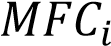 MFCi(2021-2022) = αi × 0,6 × (FS)Pentru 2023 și 2024, contribuția financiară maximă a unui stat membru în cadrul mecanismului (CFMi) este definită după cum urmează:CFMi(2023-2024) = betai × [ 0,4(FS) + suma neangajată (2021-2022)unde:SF (sprijin financiar) reprezintă pachetul financiar disponibil în cadrul mecanismului, astfel cum se menționează laarticolul 5 alineatul (1) litera (a); și  este cheia de repartizare pentru statul membru i, definită ca: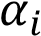 , unde 1 și unde   și 0,75 pentru statele membre în cazul cărora Unde:  este cheia de repartizare pentru statul i,
 este produsul intern brut pe cap de locuitor din 2019 al statului i,
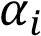 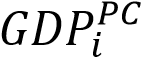  este produsul intern brut mediu ponderat pe cap de locuitor din 2019al statelor membre UE-27, este populația totală din 2019 a statului i, este populația totală din 2019 a statelor membre UE-27 este rata medie a șomajului din perioada 2015-2019 din statul i este rata media a șomajului din perioada 2015-2019 din UE-27SF (sprijin financiar) reprezintă pachetul financiar disponibil în cadrul mecanismului, astfel cum se menționează la articolul 5 alineatul (1) litera (a); șibetai este cheia de repartizare pentru statul membru i, definită ca: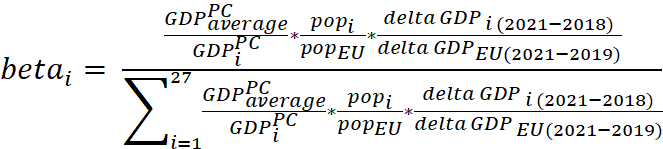 unde 1,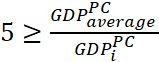 și unde  și 0,75 pentru statele membre în cazul cărora 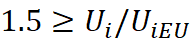 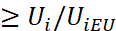 Unde: este cheia de repartizare pentru statul i,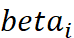  este PIB-ul pe cap de locuitor din 2019 al statului i,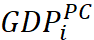  este PIB-ul mediu ponderat pe cap de locuitor din 2019 al statelor membre UE-27, este populația totală din 2019 a statului i,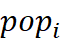  este populația totală din 2019 a statelor membre UE-27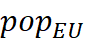  este pierderea cumulată din PIB-ul real al țării i în perioada 2020-2021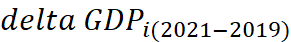  este pierderea cumulată din PIB-ul real al celor 27 state membre UE în perioada 2020-2021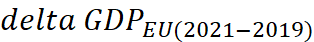 Cheia de repartizare pentru perioada 2023-2024 se calculează până la 30 iunie 2022 pe baza datelor Eurostat.Aplicarea metodologiei va avea ca rezultat cotele și sumele pentru contribuția financiară maximă pentru fiecare stat membru prezentate în continuare.ANEXA IIOrientări privind evaluarea mecanismului1. Sfera de aplicareScopul prezentelor orientări privind evaluarea este de a servi Comisiei, împreună cu prezentul regulament, ca bază pentru a evalua - în mod transparent și echitabil - propunerile de planuri de redresare și reziliență prezentate de statele membre și de a stabili contribuția financiară în conformitate cu obiectivele și cu orice alte cerințe relevante prevăzute în prezentul regulament. Orientările de față reprezintă în principal baza pentru aplicarea criteriilor de evaluare și stabilirea contribuției financiare, astfel cum se menționează la articolul 16 alineatul (3) și, respectiv, la articolul 17 alineatul (3).Orientările privind evaluarea sunt concepute astfel încât:(a)	să ofere îndrumări suplimentare privind procesul de evaluare a propunerilor de planuri de redresare și reziliență prezentate de statele membre;(b)	să ofere detalii suplimentare cu privire la criteriile de evaluare și un sistem de notare, care trebuie să fie instituit în vederea asigurării unui proces echitabil și transparent; și(c)	să definească legătura dintre evaluarea care trebuie efectuată de Comisie în conformitate cu criteriile de evaluare și stabilirea contribuției financiare care urmează să fie inclusă în decizia Comisiei în legătură cu planurile de redresare și reziliență selectate.Orientările sunt un instrument destinat să faciliteze evaluarea de către Comisie a propunerilor de planuri de redresare și reziliență prezentate de statele membre și să se asigure că prin planurile de redresare și reziliență se sprijină reforme și investiții care sunt relevante, respectă principiul adiționalității fondurilor Uniunii și generează o reală valoare adăugată europeană, asigurând în același timp un tratament egal între statele membre.2.	Criterii de evaluareÎn conformitate cu articolul 16 alineatul (3), Comisia evaluează eficacitatea, eficiența, relevanța și coerența planului de redresare și reziliență ▌ și, în acest scop, ține seama de următoarele elemente:Comisia evaluează dacă toate planurile de redresare și reziliență trebuie să îndeplinească următoarele cerințe:(a)	dacă planul contribuie cu cel puțin 40 % din valoarea sa la integrarea aspectelor legate de climă și de biodiversitate și dacă metodologia de monitorizare menționată la articolul 15 alineatul (3) litera (ae) este aplicată corect;(b)	dacă planul contribuie cu cel puțin 20 % din valoarea sa la acțiunile digitale și dacă metodologia de monitorizare menționată la articolul 15 alineatul (3) litera (af) este aplicată corect;(c)	dacă fiecare măsură nu contravine intereselor strategice și economice ale Uniunii, nu înlocuiește cheltuielile bugetare naționale recurente și respectă principiul adiționalității și principiul de „a nu prejudicia în mod semnificativ”, în conformitate cu articolul 4a (nou);(d)	dacă planul respectă cotele de alocare minime pentru fiecare dintre prioritățile europene stabilite la articolul 3;(e)	dacă măsurile luate de statele membre pentru a se asigura că întreprinderile beneficiare nu sunt implicate în niciun regim fiscal raportabil în temeiul Directivei (UE) 2018/822 în legătură cu acordurile transfrontaliere;Eficacitatea:(f)	dacă ▌ planul de redresare și reziliență contribuie la fiecare dintre cele șase priorități europene, definite la articolul 3, și dacă contribuie la realizarea obiectivelor prevăzute la articolul 4 alineatul (1) litera (b), în loc să contravină acestora;(g)	dacă dialogul pe mai multe niveluri, menționat la articolul 15 alineatul (2), a avut loc și dacă părțile interesate respective beneficiază de posibilități efective de a participa la pregătirea și punerea în aplicare a planului de redresare și reziliență;(h)	dacă se preconizează că măsurile propuse de statele membre în cauză vor asigura o monitorizare și punere în aplicare eficace a planului de redresare și reziliență, ▌ a ▌obiectivelor de etapă și a țintelor calitative și cantitative propuse și a indicatorilor aferenți, și dacă planul îmbunătățește performanța la nivel național în cadrul tabloului de bord social și tabloului de bord pentru procedura privind dezechilibrele macroeconomice;(i)	dacă se preconizează că planul de redresare și reziliență va avea un impact de durată asupra statului membru în cauză;(j)	dacă planul de redresare și reziliență include investiții în proiecte transfrontaliere sau paneuropene care generează valoare adăugată europeană, dacă este cazul, luând în considerare constrângerile statelor membre derivate din poziția lor geografică;Eficiența:(k)	dacă justificarea furnizată de statul membru cu privire la cuantumul costurilor totale estimate ale planului de redresare și reziliență transmis este rezonabilă și plauzibilă și dacă aceasta este proporțională cu impactul social și economic, în conformitate cu principiul eficienței din punctul de vedere al costurilor;(l)	dacă se preconizează că măsurile propuse de statele membre în cauză vor duce la prevenirea, depistarea și corectarea conflictelor de interese, a corupției și a fraudei la utilizarea fondurilor derivate din prezentul mecanism, inclusiv a celor care vizează evitarea dublei finanțări de la alte programe ale Uniunii;Relevanța:(m)	dacă planul conține măsuri care, în conformitate cu domeniul de aplicare al mecanismului, contribuie efectiv la abordarea provocărilor identificate în recomandările relevante specifice fiecărei țări adresate statului membru în cauză sau în alte documente relevante adoptate oficial de Comisie în contextul semestrului european, inclusiv recomandările relevante pentru zona euro, astfel cum au fost aprobate de Consiliu;(n)	dacă planul, în cazul în care un stat membru se confruntă cu dezechilibre sau cu dezechilibre excesive, conform concluziilor Comisiei formulate în urma unui bilanț aprofundat, este compatibil cu recomandările făcute în temeiul articolului 6 din Regulamentul (UE) nr. 1176/2011;(o)	dacă planul conține informațiile exacte menționate la articolul 15;Coerența:(p)	dacă planul reprezintă un pachet cuprinzător de reforme și de investiții și dacă măsurile asigură consecvența și sinergiile, menționate la articolul 14 alineatul (2b);(q)	dacă planul este în concordanță cu principiile Strategiei Uniunii pentru egalitatea de gen 2020-2025, cu strategia națională privind egalitatea de gen, dacă a fost efectuată o evaluare a impactului de gen și dacă se preconizează ca măsurile prevăzute în plan să contribuie la promovarea egalității de gen și a principiului integrării perspectivei de gen, precum și la eliminarea discriminării de gen sau provocărilor care rezultă din aceasta.Ca urmare a procesului de evaluare, Comisia acordă note planurilor de redresare și reziliență prezentate de statele membre, pentru fiecare criteriu de evaluare menționat la articolul 16 alineatul (3), pentru a evalua eficacitatea, eficiența, relevanța și coerența planurilor și pentru a stabili alocarea financiară în conformitate cu articolul 17 alineatul (3).În vederea asigurării simplificării și a eficienței, sistemul de notare cuprinde note sub formă de litere, de la A la C, după cum se arată în continuare:▌Evaluarea pentru criteriile de la literele (a) - (e)A - Criterii îndepliniteC - Criterii neîndepliniteEvaluarea pentru criteriile de la literele (f), (g), (h), (i), (j), (k), (l), (m), (n), (o), (p), (q)A - Criterii îndeplinite într-o mare măsură/ Măsuri adecvate pentru o punere în aplicare eficace a criteriului de la litera (h)B - Criterii îndeplinite într-o măsură moderată / Măsuri minime pentru o punere în aplicare eficace a criteriului de la litera (h)C - Criterii îndeplinite în mică măsură / Măsuri insuficiente pentru o punere în aplicare eficace a criteriului de la litera (h)Pentru criteriile de la litera (j) se aplică numai notele A sau B și nu se dau note statelor membre care au constrângeri obiective derivate din poziția lor geografică.▌3. Stabilirea contribuției financiare din cadrul instrumentului bugetar pentru redresare și reziliențăÎn conformitate cu articolul 17 alineatul (3), Comisia stabilește contribuția financiară ținând seama de importanța și de coerența planului de redresare și reziliență propus de statul membru în cauză, evaluat pe baza criteriilor stabilite la articolul 17 alineatul (3). În acest scop, Comisia aplică următoarele criterii:(a)	în cazul în care planul de redresare și reziliență îndeplinește în mod satisfăcător criteriile stabilite la articolul 16 alineatul (3), iar cuantumul costurilor totale estimate ale planului de redresare și reziliență este egal cu sau mai mare decât contribuția financiară maximă pentru respectivul stat membru prevăzută la articolul 10, contribuția financiară alocată statului membru în cauză este egală cu cuantumul total al contribuției financiare maxime prevăzute la articolul 10;(b)	în cazul în care planul de redresare și reziliență îndeplinește în mod satisfăcător criteriile stabilite la articolul 16 alineatul (3), iar cuantumul costurilor totale estimate ale planului de redresare și reziliență este mai mic decât contribuția financiară maximă pentru respectivul stat membru prevăzută la articolul 10, contribuția financiară alocată statului membru este egală cu cuantumul costurilor totale estimate ale planului de redresare și reziliență;(ba)	în cazul în care planul de redresare și reziliență îndeplinește în mod satisfăcător criteriile prevăzute la articolul 16 alineatul (3) și planul primește mai mult de două B-uri pentru criteriile de la literele (h), (i), (l), (m), (p) prevăzute la articolul 16 alineatul (3), alocarea financiară se reduce cu 2 % pentru fiecare criteriu, iar reducerea totală nu depășește 6 % din alocarea financiară totală;(c)	în cazul în care planul de redresare și reziliență nu îndeplinește în mod satisfăcător criteriile stabilite la articolul 16 alineatul (3), statului membru în cauză nu i se alocă nicio contribuție financiară.În scopul punerii în aplicare a prezentului paragraf, se aplică următoarele formule:–	pentru litera (a) de mai sus:    Dacă Ci≥CFMi, statul membru i primește CFMi –	pentru litera (b) de mai sus:    Dacă Ci<CFMi, statul membru i primește Ci –	unde:  –	i se referă la statul membru în cauză –	CFM este contribuția financiară maximă pentru statul membru în cauză  –	C este cuantumul costurilor totale estimate ale planului de redresare și reziliență În urma procesului de evaluare în conformitate cu articolul 16 alineatul (3) și luând în considerare notele acordate:Se consideră că planul de redresare și reziliență îndeplinește în mod satisfăcător criteriile de evaluare:dacă notele finale pentru criteriile de la literele (a) - (q) includ:-	- o notă de A pentru criteriile de la literele (a) - (f),și în cazul celorlalte criterii:-	note de A pentru fiecare criteriusau -	mai multe note de A decât de B și nicio notă de C.Dacă planul primește mai multe de două B-uri pentru criteriile de la literele (h), (i), (l), (m), (p) prevăzute la articolul 16 alineatul (3), alocarea financiară se reduce cu 2 % pentru fiecare criteriu, iar reducerea totală nu depășește 6 % din alocarea financiară totală.Se consideră că planul de redresare și reziliență nu îndeplinește în mod satisfăcător criteriile de evaluare:dacă notele finale pentru criteriile de la literele (a) - (q) includ:-	- o notă care nu este A pentru criteriile de la literele (a) - (f),și în cazul celorlalte criterii:-	mai multe note de B decât de A;sau -	cel puțin o notă de C.ANEXA IIIIndicatori Gradul de realizare a obiectivelor menționate la articolul 4 se măsoară pe baza următorilor indicatori, defalcați pe state membre și pe domenii de intervenție. Indicatorii se utilizează în conformitate cu datele și informațiile disponibile, inclusiv date cantitative și/sau calitative. 	Indicatori de realizare:(a)	numărul planurilor de redresare și reziliență aprobate ▌;(b)	contribuția financiară globală alocată planului de redresare și reziliență;  	Indicatori de rezultat:(c)	numărul de planuri de redresare și reziliență puse în aplicare; Indicatori de impact instituiți de prezentul regulament(d)	Obiectivele stabilite în planul de redresare și reziliență care au fost îndeplinite mulțumită, printre altele, sprijinului financiar global (inclusiv, dacă este cazul, sub formă de împrumuturi) primit în cadrul Mecanismului de redresare și reziliență instituit prin prezentul regulament.Evaluarea ex post menționată la articolul 25 este efectuată de Comisie și în scopul stabilirii legăturilor dintre sprijinul financiar global oferit (inclusiv, dacă este cazul, sub formă de împrumuturi) de Mecanismul de redresare și reziliență și punerea în aplicare a măsurilor relevante în statul membru în cauză în vederea consolidării redresării, a rezilienței, a creșterii durabile, a creării de locuri de muncă și a coeziunii.<Date>{16/10/2020}16.10.2020</Date><CommissionResp>AVIZ AL COMISIEI PENTRU OCUPAREA FORȚEI DE MUNCĂ ȘI AFACERI SOCIALE</CommissionResp><CommissionInt>destinat Comisiei pentru bugete și Comisiei pentru afaceri economice și monetare</CommissionInt><Titre>referitor la propunerea de regulament al Parlamentului European și al Consiliului de instituire a Mecanismului de redresare și reziliență</Titre><DocRef>(COM(2020)0408 – C9-0150/2020 – 2020/0104(COD))</DocRef>Raportor pentru aviz: <Depute>Dragoș Pîslaru</Depute>JUSTIFICARE SUCCINTĂLa 28 mai 2020, Comisia a prezentat o propunere privind instituirea unui mecanism de redresare și reziliență, care înlocuiește propunerea retrasă a Comisiei privind un program de sprijin pentru reforme (RSP). Noua propunere se bazează pe cea mai recentă versiune a RSP și corespunde îndeaproape orientărilor de politici prezentate în cadrul semestrului european. Obiectivele mecanismului au fost revizuite, iar modalitatea de realizare a fost adaptată pentru a ține seama de noile realități determinate de pandemia de COVID-19. În acest context nou, este extrem de important să fie planificată strategic redresarea și să fie asigurată o creștere sustenabilă prin întărirea rezilienței economiilor și societăților europene.Mecanismul de redresare și reziliență va fi un program esențial al Instrumentului de redresare al Uniunii Europene și va face parte din cadrul financiar multianual revizuit. Mecanismul face parte, de asemenea, dintr-o serie de măsuri elaborate ca răspuns la actuala pandemie de COVID-19, cum ar fi Inițiativa pentru investiții ca reacție la coronavirus.Scopul mecanismului este de a oferi asistență financiară la scară largă pentru a stimula elaborarea și realizarea reformelor pe termen lung indispensabile și a intensifica investițiile publice conexe în statele membre. Obiectivul general al mecanismului este de a promova coeziunea economică, socială și teritorială a Uniunii prin măsuri care le vor permite statelor membre vizate să se redreseze mai rapid și într-un mod mai sustenabil, precum și să devină mai reziliente, atenuând impactul social și economic al crizei și sprijinind tranziția ecologică și cea digitală, stimulând ocuparea forței de muncă și promovând creșterea sustenabilă.Într-o perspectivă mai largă, Mecanismul de redresare și reziliență va contribui, de asemenea, la îndeplinirea angajamentelor asumate de Uniune și de statele membre în contextul Pilonului european al drepturilor sociale și al Cartei drepturilor fundamentale a Uniunii Europene.Sprijinul din cadrul mecanismului va fi acordat ca răspuns la o solicitare în acest sens din partea statului membru în cauză. Acest sprijin va fi acordat sub forma unui ajutor nerambursabil în cadrul gestiunii directe și sub formă de împrumuturi.Statele membre trebuie să elaboreze planuri de redresare și reziliență naționale, care să conțină măsuri pentru realizarea de reforme și proiecte de investiții publice în cadrul unui pachet coerent și care să corespundă provocărilor și priorităților pertinente specifice fiecărei țări identificate în contextul semestrului european, programelor naționale de reformă, planurilor naționale privind energia și clima, planurilor pentru o tranziție justă, precum și acordurilor de parteneriat și programelor operaționale adoptate în cadrul fondurilor Uniunii. Aceste planuri vor constitui o anexă la programul național de reformă, iar raportarea cu privire la progresele înregistrate în punerea în aplicare a acestor planuri se va efectua, de asemenea, în contextul semestrului european. Comisia a propus, de asemenea, împreună cu Mecanismul de redresare și reziliență, un regulament privind un instrument de sprijin tehnic, care va acorda sprijin pentru îmbunătățirea capacității administrative și reforme structurale pe termen lung în statele membre și va susține punerea în practică a recomandărilor specifice fiecărei țări, adresate statelor membre în contextul semestrului european.Raportorul salută propunerea Comisiei privind instituirea Mecanismului pentru redresare și reziliență și este convins că acest mecanism va juca un rol determinant în redresarea și reînnoirea Uniunii. Raportorul propune crearea unui pilon în cadrul mecanismului, dedicat reformelor și investițiilor pentru următoarea generație, mai ales pentru tineri și copii. Această propunere reflectă aderarea fără echivoc a raportorului la ideea că Mecanismul de redresare și reziliență trebuie să fie un instrument orientat către viitor, conceput pentru generația următoare.Prezentul aviz se bazează pe avizul privind instituirea Programului de sprijin pentru reforme [2018/0213(COD)], adoptat de Comisia pentru ocuparea forței de muncă și afaceri sociale la 26 mai 2020. Prin urmare, sunt incluse toate amendamentele care sunt pertinente și pentru Mecanismul de redresare și reziliență.În plus, raportorul dorește să propună unele modificări suplimentare, care scot în evidență importanța reformelor structurale bazate pe solidaritate, integrare și dreptate socială, ca parte a obiectivelor semestrului european, pentru a se asigura egalitatea de șanse și accesul la oportunități și la protecție socială, astfel încât să fie protejate grupurile vulnerabile și să fie îmbunătățit nivelul de trai al tuturor cetățenilor. Raportorul consideră că reformele urmărite ar putea atrage un sprijin general dacă statele membre acceptă să organizeze consultări cu părțile interesate vizate și cu parlamentele naționale în cadrul procesului de depunere a cererilor pentru sprijin financiar din partea mecanismului.Raportorul propune să fie lărgit domeniul de aplicare al mecanismului (articolul 3), fiind inclusă o gamă largă de domenii de politică precum măsuri în domeniul învățământului, învățării pe tot parcursul vieții și formării; măsuri pentru asigurarea unui viitor mai bun pentru copiii dezavantajați, tineri, persoanele în vârstă și persoanele cu dizabilități; măsuri de reducere a discriminării de gen și de promovare a egalității de gen; măsuri de promovare a condițiilor necesare pentru îmbunătățirea oportunităților și competențelor de antreprenoriat; măsuri pentru punerea în aplicare a acțiunilor climatice; măsuri pentru a îmbunătăți capacitatea instituțiilor publice de a garanta drepturile lucrătorilor mobili și transfrontalieri; măsuri pentru învățământul profesional și tehnic și integrarea tinerilor pe piața muncii; măsuri de reformă a pensiilor; precum și măsuri pentru îmbunătățirea sistemelor de sănătate publică.De asemenea, raportorul propune un amendament care vizează în mod specific situația statelor membre care se confruntă cu dezechilibre excesive și situația statelor membre din afara zonei euro care înregistrează întârzieri considerabile în dezvoltarea structurală.AMENDAMENTEComisia pentru ocuparea forței de muncă și afaceri sociale recomandă Comisiei pentru bugete și Comisiei pentru afaceri economice și monetare, care sunt comisii competente, să ia în considerare următoarele amendamente:<RepeatBlock-Amend><Amend>Amendamentul		<NumAm>1</NumAm><DocAmend>Propunere de regulament</DocAmend><Article>Considerentul 2 a (nou)</Article></Amend><Amend>Amendamentul		<NumAm>2</NumAm><DocAmend>Propunere de regulament</DocAmend><Article>Considerentul 3</Article></Amend><Amend>Amendamentul		<NumAm>3</NumAm><DocAmend>Propunere de regulament</DocAmend><Article>Considerentul 4</Article></Amend><Amend>Amendamentul		<NumAm>4</NumAm><DocAmend>Propunere de regulament</DocAmend><Article>Considerentul 4 a (nou)</Article></Amend><Amend>Amendamentul		<NumAm>5</NumAm><DocAmend>Propunere de regulament</DocAmend><Article>Considerentul 4 b (nou)</Article></Amend><Amend>Amendamentul		<NumAm>6</NumAm><DocAmend>Propunere de regulament</DocAmend><Article>Considerentul 5</Article></Amend><Amend>Amendamentul		<NumAm>7</NumAm><DocAmend>Propunere de regulament</DocAmend><Article>Considerentul 5 a (nou)</Article></Amend><Amend>Amendamentul		<NumAm>8</NumAm><DocAmend>Propunere de regulament</DocAmend><Article>Considerentul 6</Article></Amend><Amend>Amendamentul		<NumAm>9</NumAm><DocAmend>Propunere de regulament</DocAmend><Article>Considerentul 8</Article></Amend><Amend>Amendamentul		<NumAm>10</NumAm><DocAmend>Propunere de regulament</DocAmend><Article>Considerentul 10 a (nou)</Article></Amend><Amend>Amendamentul		<NumAm>11</NumAm><DocAmend>Propunere de regulament</DocAmend><Article>Considerentul 11</Article></Amend><Amend>Amendamentul		<NumAm>12</NumAm><DocAmend>Propunere de regulament</DocAmend><Article>Considerentul 11 a (nou)</Article></Amend><Amend>Amendamentul		<NumAm>13</NumAm><DocAmend>Propunere de regulament</DocAmend><Article>Considerentul 13</Article></Amend><Amend>Amendamentul		<NumAm>14</NumAm><DocAmend>Propunere de regulament</DocAmend><Article>Considerentul 13 a (nou)</Article></Amend><Amend>Amendamentul		<NumAm>15</NumAm><DocAmend>Propunere de regulament</DocAmend><Article>Considerentul 14</Article></Amend><Amend>Amendamentul		<NumAm>16</NumAm><DocAmend>Propunere de regulament</DocAmend><Article>Considerentul 15</Article></Amend><Amend>Amendamentul		<NumAm>17</NumAm><DocAmend>Propunere de regulament</DocAmend><Article>Considerentul 16</Article></Amend><Amend>Amendamentul		<NumAm>18</NumAm><DocAmend>Propunere de regulament</DocAmend><Article>Considerentul 18</Article></Amend><Amend>Amendamentul		<NumAm>19</NumAm><DocAmend>Propunere de regulament</DocAmend><Article>Considerentul 21</Article></Amend><Amend>Amendamentul		<NumAm>20</NumAm><DocAmend>Propunere de regulament</DocAmend><Article>Considerentul 22</Article></Amend><Amend>Amendamentul		<NumAm>21</NumAm><DocAmend>Propunere de regulament</DocAmend><Article>Considerentul 24</Article></Amend><Amend>Amendamentul		<NumAm>22</NumAm><DocAmend>Propunere de regulament</DocAmend><Article>Considerentul 29</Article></Amend><Amend>Amendamentul		<NumAm>23</NumAm><DocAmend>Propunere de regulament</DocAmend><Article>Considerentul 32 a (nou)</Article></Amend><Amend>Amendamentul		<NumAm>24</NumAm><DocAmend>Propunere de regulament</DocAmend><Article>Considerentul 32 b (nou)</Article></Amend><Amend>Amendamentul		<NumAm>25</NumAm><DocAmend>Propunere de regulament</DocAmend><Article>Considerentul 32 b (nou)</Article></Amend><Amend>Amendamentul		<NumAm>26</NumAm><DocAmend>Propunere de regulament</DocAmend><Article>Considerentul 34 a (nou)</Article></Amend><Amend>Amendamentul		<NumAm>27</NumAm><DocAmend>Propunere de regulament</DocAmend><Article>Considerentul 39</Article></Amend><Amend>Amendamentul		<NumAm>28</NumAm><DocAmend>Propunere de regulament</DocAmend><Article>Articolul 3</Article></Amend><Amend>Amendamentul		<NumAm>29</NumAm><DocAmend>Propunere de regulament</DocAmend><Article>Articolul 3 - litera a (nouă)</Article></Amend><Amend>Amendamentul		<NumAm>30</NumAm><DocAmend>Propunere de regulament</DocAmend><Article>Articolul 3 - litera b (nouă)</Article></Amend><Amend>Amendamentul		<NumAm>31</NumAm><DocAmend>Propunere de regulament</DocAmend><Article>Articolul 3 - litera c (nouă)</Article></Amend><Amend>Amendamentul		<NumAm>32</NumAm><DocAmend>Propunere de regulament</DocAmend><Article>Articolul 3 - litera d (nouă)</Article></Amend><Amend>Amendamentul		<NumAm>33</NumAm><DocAmend>Propunere de regulament</DocAmend><Article>Articolul 3 - litera e (nouă)</Article></Amend><Amend>Amendamentul		<NumAm>34</NumAm><DocAmend>Propunere de regulament</DocAmend><Article>Articolul 3 - litera f (nouă)</Article></Amend><Amend>Amendamentul		<NumAm>35</NumAm><DocAmend>Propunere de regulament</DocAmend><Article>Articolul 3 a (nou)</Article></Amend><Amend>Amendamentul		<NumAm>36</NumAm><DocAmend>Propunere de regulament</DocAmend><Article>Articolul 4 - alineatul 1</Article></Amend><Amend>Amendamentul		<NumAm>37</NumAm><DocAmend>Propunere de regulament</DocAmend><Article>Articolul 4 - alineatul 1 a (nou)</Article></Amend><Amend>Amendamentul		<NumAm>38</NumAm><DocAmend>Propunere de regulament</DocAmend><Article>Articolul 4 - alineatul 1 a (nou) - litera a (nouă)</Article></Amend><Amend>Amendamentul		<NumAm>39</NumAm><DocAmend>Propunere de regulament</DocAmend><Article>Articolul 4 - alineatul 1 a (nou) - litera b (nouă)</Article></Amend><Amend>Amendamentul		<NumAm>40</NumAm><DocAmend>Propunere de regulament</DocAmend><Article>Articolul 4 - alineatul 1 a (nou) - litera c (nouă)</Article></Amend><Amend>Amendamentul		<NumAm>41</NumAm><DocAmend>Propunere de regulament</DocAmend><Article>Articolul 4 - alineatul 1 a (nou) - litera d (nouă)</Article></Amend><Amend>Amendamentul		<NumAm>42</NumAm><DocAmend>Propunere de regulament</DocAmend><Article>Articolul 4 - alineatul 1 a (nou) - litera e (nouă)</Article></Amend><Amend>Amendamentul		<NumAm>43</NumAm><DocAmend>Propunere de regulament</DocAmend><Article>Articolul 4 - alineatul 1 a (nou) - litera f (nouă)</Article></Amend><Amend>Amendamentul		<NumAm>44</NumAm><DocAmend>Propunere de regulament</DocAmend><Article>Articolul 4 - alineatul 2</Article></Amend><Amend>Amendamentul		<NumAm>45</NumAm><DocAmend>Propunere de regulament</DocAmend><Article>Articolul 4 - alineatul 2 a (nou)</Article></Amend><Amend>Amendamentul		<NumAm>46</NumAm><DocAmend>Propunere de regulament</DocAmend><Article>Articolul 4 - alineatul 2 b (nou)</Article></Amend><Amend>Amendamentul		<NumAm>47</NumAm><DocAmend>Propunere de regulament</DocAmend><Article>Articolul 5 - alineatul 2</Article></Amend><Amend>Amendamentul		<NumAm>48</NumAm><DocAmend>Propunere de regulament</DocAmend><Article>Articolul 9 - alineatul 1</Article></Amend><Amend>Amendamentul		<NumAm>49</NumAm><DocAmend>Propunere de regulament</DocAmend><Article>Articolul 9 - alineatul 1 a (nou)</Article></Amend><Amend>Amendamentul		<NumAm>50</NumAm><DocAmend>Propunere de regulament</DocAmend><Article> Articolul 9 - alineatul 1 b (nou)</Article></Amend><Amend>Amendamentul		<NumAm>51</NumAm><DocAmend>Propunere de regulament</DocAmend><Article>Articolul 9 - alineatul 1 c (nou)</Article></Amend><Amend>Amendamentul		<NumAm>52</NumAm><DocAmend>Propunere de regulament</DocAmend><Article>Articolul 9 - alineatul 2</Article></Amend><Amend>Amendamentul		<NumAm>53</NumAm><DocAmend>Propunere de regulament</DocAmend><Article>Articolul 9 - alineatul 2 a (nou)</Article></Amend><Amend>Amendamentul		<NumAm>54</NumAm><DocAmend>Propunere de regulament</DocAmend><Article>Articolul 12 - alineatul 4</Article></Amend><Amend>Amendamentul		<NumAm>55</NumAm><DocAmend>Propunere de regulament</DocAmend><Article>Articolul 13 - alineatul 1 - litera ba (nouă)</Article></Amend><Amend>Amendamentul		<NumAm>56</NumAm><DocAmend>Propunere de regulament</DocAmend><Article>Articolul 13 - alineatul 1 - litera bb (nouă)</Article></Amend><Amend>Amendamentul		<NumAm>57</NumAm><DocAmend>Propunere de regulament</DocAmend><Article>Articolul 14 - alineatul 1</Article></Amend><Amend>Amendamentul		<NumAm>58</NumAm><DocAmend>Propunere de regulament</DocAmend><Article>Articolul 14 - alineatul 1 a (nou)</Article></Amend><Amend>Amendamentul		<NumAm>59</NumAm><DocAmend>Propunere de regulament</DocAmend><Article>Articolul 14 - alineatul 1 b (nou)</Article></Amend><Amend>Amendamentul		<NumAm>60</NumAm><DocAmend>Propunere de regulament</DocAmend><Article>Articolul 14 - alineatul 1 c (nou)</Article></Amend><Amend>Amendamentul		<NumAm>61</NumAm><DocAmend>Propunere de regulament</DocAmend><Article>Articolul 14 - alineatul 2</Article></Amend><Amend>Amendamentul		<NumAm>62</NumAm><DocAmend>Propunere de regulament</DocAmend><Article>Articolul 14 - alineatul 2 a (nou)</Article></Amend><Amend>Amendamentul		<NumAm>63</NumAm><DocAmend>Propunere de regulament</DocAmend><Article>Articolul 14 - alineatul 2 b (nou)</Article></Amend><Amend>Amendamentul		<NumAm>64</NumAm><DocAmend>Propunere de regulament</DocAmend><Article>Articolul 15 - alineatul 2</Article></Amend><Amend>Amendamentul		<NumAm>65</NumAm><DocAmend>Propunere de regulament</DocAmend><Article>Articolul 15 - alineatul 3 - litera a</Article></Amend><Amend>Amendamentul		<NumAm>66</NumAm><DocAmend>Propunere de regulament</DocAmend><Article>Articolul 15 - alineatul 3 - litera b</Article></Amend><Amend>Amendamentul		<NumAm>67</NumAm><DocAmend>Propunere de regulament</DocAmend><Article>Articolul 15 - alineatul 3 - litera ba (nouă)</Article></Amend><Amend>Amendamentul		<NumAm>68</NumAm><DocAmend>Propunere de regulament</DocAmend><Article>Articolul 15 - alineatul 3 - litera c</Article></Amend><Amend>Amendamentul		<NumAm>69</NumAm><DocAmend>Propunere de regulament</DocAmend><Article>Articolul 15 - alineatul 3 - litera ca (nouă)</Article></Amend><Amend>Amendamentul		<NumAm>70</NumAm><DocAmend>Propunere de regulament</DocAmend><Article>Articolul 15 - alineatul 3 - litera cb (nouă)</Article></Amend><Amend>Amendamentul		<NumAm>71</NumAm><DocAmend>Propunere de regulament</DocAmend><Article>Articolul 15 - alineatul 3 - litera cc (nouă)</Article></Amend><Amend>Amendamentul		<NumAm>72</NumAm><DocAmend>Propunere de regulament</DocAmend><Article>Articolul 15 - alineatul 3 - litera cd (nouă)</Article></Amend><Amend>Amendamentul		<NumAm>73</NumAm><DocAmend>Propunere de regulament</DocAmend><Article>Articolul 15 - alineatul 3 - litera ce (nouă)</Article></Amend><Amend>Amendamentul		<NumAm>74</NumAm><DocAmend>Propunere de regulament</DocAmend><Article>Articolul 15 - alineatul 3 - litera cf (nouă)</Article></Amend><Amend>Amendamentul		<NumAm>75</NumAm><DocAmend>Propunere de regulament</DocAmend><Article>Articolul 15 - alineatul 3 - litera cg (nouă)</Article></Amend><Amend>Amendamentul		<NumAm>76</NumAm><DocAmend>Propunere de regulament</DocAmend><Article>Articolul 15 - alineatul 3 - litera ch (nouă)</Article></Amend><Amend>Amendamentul		<NumAm>77</NumAm><DocAmend>Propunere de regulament</DocAmend><Article>Articolul 15 - alineatul 3 - litera ci (nouă)</Article></Amend><Amend>Amendamentul		<NumAm>78</NumAm><DocAmend>Propunere de regulament</DocAmend><Article>Articolul 15 - alineatul 3 - litera j</Article></Amend><Amend>Amendamentul		<NumAm>79</NumAm><DocAmend>Propunere de regulament</DocAmend><Article>Articolul 15 - alineatul 3 - litera ja (nouă)</Article></Amend><Amend>Amendamentul		<NumAm>80</NumAm><DocAmend>Propunere de regulament</DocAmend><Article>Articolul 15 - alineatul 4</Article></Amend><Amend>Amendamentul		<NumAm>81</NumAm><DocAmend>Propunere de regulament</DocAmend><Article>Articolul 16 - alineatul 3</Article></Amend><Amend>Amendamentul		<NumAm>82</NumAm><DocAmend>Propunere de regulament</DocAmend><Article>Articolul 16 - alineatul 3 - litera a</Article></Amend><Amend>Amendamentul		<NumAm>83</NumAm><DocAmend>Propunere de regulament</DocAmend><Article>Articolul 16 - alineatul 3 - litera b</Article></Amend><Amend>Amendamentul		<NumAm>84</NumAm><DocAmend>Propunere de regulament</DocAmend><Article>Articolul 16 - alineatul 3 - litera ba (nouă)</Article></Amend><Amend>Amendamentul		<NumAm>85</NumAm><DocAmend>Propunere de regulament</DocAmend><Article>Articolul 16 - alineatul 3 - litera c</Article></Amend><Amend>Amendamentul		<NumAm>86</NumAm><DocAmend>Propunere de regulament</DocAmend><Article>Articolul 16 - alineatul 3 - litera d</Article></Amend><Amend>Amendamentul		<NumAm>87</NumAm><DocAmend>Propunere de regulament</DocAmend><Article>Articolul 16 - alineatul 3 - litera e</Article></Amend><Amend>Amendamentul		<NumAm>88</NumAm><DocAmend>Propunere de regulament</DocAmend><Article>Articolul 16 - alineatul 3 - litera f</Article></Amend><Amend>Amendamentul		<NumAm>89</NumAm><DocAmend>Propunere de regulament</DocAmend><Article>Articolul 16 - alineatul 3 - litera g</Article></Amend><Amend>Amendamentul		<NumAm>90</NumAm><DocAmend>Propunere de regulament</DocAmend><Article>Articolul 16 - alineatul 3 - litera ga (nouă)</Article></Amend><Amend>Amendamentul		<NumAm>91</NumAm><DocAmend>Propunere de regulament</DocAmend><Article>Articolul 16 - alineatul 3 - litera gb (nouă)</Article></Amend><Amend>Amendamentul		<NumAm>92</NumAm><DocAmend>Propunere de regulament</DocAmend><Article>Articolul 17 - alineatul 1</Article></Amend><Amend>Amendamentul		<NumAm>93</NumAm><DocAmend>Propunere de regulament</DocAmend><Article>Articolul 17 - alineatul 2</Article></Amend><Amend>Amendamentul		<NumAm>94</NumAm><DocAmend>Propunere de regulament</DocAmend><Article>Articolul 17 - alineatul 7</Article></Amend><Amend>Amendamentul		<NumAm>95</NumAm><DocAmend>Propunere de regulament</DocAmend><Article>Articolul 18 - alineatul 1</Article></Amend><Amend>Amendamentul		<NumAm>96</NumAm><DocAmend>Propunere de regulament</DocAmend><Article>Articolul 19 - alineatul 3</Article></Amend><Amend>Amendamentul		<NumAm>97</NumAm><DocAmend>Propunere de regulament</DocAmend><Article>Articolul 19 - alineatul 6</Article></Amend><Amend>Amendamentul		<NumAm>98</NumAm><DocAmend>Propunere de regulament</DocAmend><Article>Articolul 19 - alineatul 6 a (nou)</Article></Amend><Amend>Amendamentul		<NumAm>99</NumAm><DocAmend>Propunere de regulament</DocAmend><Article>Articolul 19 - alineatul 7</Article></Amend><Amend>Amendamentul		<NumAm>100</NumAm><DocAmend>Propunere de regulament</DocAmend><Article>Articolul 19 - alineatul 7 - paragraful 1</Article></Amend><Amend>Amendamentul		<NumAm>101</NumAm><DocAmend>Propunere de regulament</DocAmend><Article>Articolul 20</Article></Amend><Amend>Amendamentul		<NumAm>102</NumAm><DocAmend>Propunere de regulament</DocAmend><Article>Articolul 21 - alineatul 1</Article></Amend><Amend>Amendamentul		<NumAm>103</NumAm><DocAmend>Propunere de regulament</DocAmend><Article>Articolul 21 - alineatul 2 a (nou)</Article></Amend><Amend>Amendamentul		<NumAm>104</NumAm><DocAmend>Propunere de regulament</DocAmend><Article>Articolul 21 a (nou)</Article></Amend><Amend>Amendamentul		<NumAm>105</NumAm><DocAmend>Propunere de regulament</DocAmend><Article>Articolul 24 - titlu</Article></Amend><Amend>Amendamentul		<NumAm>106</NumAm><DocAmend>Propunere de regulament</DocAmend><Article>Articolul 24 - alineatul 1</Article></Amend><Amend>Amendamentul		<NumAm>107</NumAm><DocAmend>Propunere de regulament</DocAmend><Article>Articolul 24 - alineatul 2</Article></Amend><Amend>Amendamentul		<NumAm>108</NumAm><DocAmend>Propunere de regulament</DocAmend><Article>Articolul 24 - alineatul 3</Article></Amend><Amend>Amendamentul		<NumAm>109</NumAm><DocAmend>Propunere de regulament</DocAmend><Article>Articolul 24 - alineatul 3 - litera ba (nouă)</Article></Amend><Amend>Amendamentul		<NumAm>110</NumAm><DocAmend>Propunere de regulament</DocAmend><Article>Articolul 24 - alineatul 3 - litera bb (nouă)</Article></Amend><Amend>Amendamentul		<NumAm>111</NumAm><DocAmend>Propunere de regulament</DocAmend><Article>Articolul 24 - alineatul 3 - litera bc (nouă)</Article></Amend><Amend>Amendamentul		<NumAm>112</NumAm><DocAmend>Propunere de regulament</DocAmend><Article>Articolul 25 - alineatul 1</Article></Amend><Amend>Amendamentul		<NumAm>113</NumAm><DocAmend>Propunere de regulament</DocAmend><Article>Articolul 25 - alineatul 4</Article></Amend><Amend>Amendamentul		<NumAm>114</NumAm><DocAmend>Propunere de regulament</DocAmend><Article>Articolul 26 - alineatul 1</Article></Amend><Amend>Amendamentul		<NumAm>115</NumAm><DocAmend>Propunere de regulament</DocAmend><Article>Articolul 26 - alineatul 1 – paragraful 1 a (nou)</Article></Amend><Amend>Amendamentul		<NumAm>116</NumAm><DocAmend>Propunere de regulament</DocAmend><Article>Articolul 27</Article></Amend><Amend>Amendamentul		<NumAm>117</NumAm><DocAmend>Propunere de regulament</DocAmend><Article>Articolul 27 a (nou)</Article></Amend><Amend>Amendamentul		<NumAm>118</NumAm><DocAmend>Propunere de regulament</DocAmend><Article>Anexa II - punctul 2 - paragraful 1 - litera ga (nouă)</Article></Amend><Amend>Amendamentul		<NumAm>119</NumAm><DocAmend>Propunere de regulament</DocAmend><Article>Anexa II - punctul 2.4 - liniuța 1 a (nouă)</Article></Amend><Amend>Amendamentul		<NumAm>120</NumAm><DocAmend>Propunere de regulament</DocAmend><Article>Anexa II - punctul 2.4 - liniuța 1 b (nouă)</Article></Amend><Amend>Amendamentul		<NumAm>121</NumAm><DocAmend>Propunere de regulament</DocAmend><Article>Anexa II - punctul 2.4 - liniuța 1 c (nouă)</Article></Amend></RepeatBlock-Amend>PROCEDURA COMISIEI SESIZATE PENTRU AVIZVOT FINAL PRIN APEL NOMINAL ÎN COMISIA SESIZATĂ PENTRU AVIZLegenda simbolurilor utilizate:+	:	pentru-	:	împotrivă0	:	abțineri<Date>{14/10/2020}14.10.2020</Date><CommissionResp>AVIZ AL COMISIEI PENTRU MEDIU, SĂNĂTATE PUBLICĂ ȘI SIGURANȚĂ ALIMENTARĂ</CommissionResp><CommissionInt>destinat Comisiei pentru bugete și Comisiei pentru afaceri economice și monetare</CommissionInt><Titre>referitor la propunerea de regulament al Parlamentului European și al Consiliului de instituire a Mecanismului de redresare și reziliență</Titre><DocRef>(COM(2020)0408 – C9-0150/2020 – 2020/0104(COD))</DocRef>Raportor pentru aviz(*): <Depute>Pascal Canfin</Depute>(*) Procedura comisiilor asociate - articolul 57 din Regulamentul de procedurăAMENDAMENTEComisia pentru mediu, sănătate publică și siguranță alimentară recomandă Comisiei pentru bugete și Comisiei pentru afaceri economice și monetare, care sunt comisii competente, să ia în considerare următoarele amendamente:<RepeatBlock-Amend><Amend>Amendamentul		<NumAm>1</NumAm><DocAmend>Propunere de regulament</DocAmend><Article>Considerentul 2 a (nou)</Article></Amend><Amend>Amendamentul		<NumAm>2</NumAm><DocAmend>Propunere de regulament</DocAmend><Article>Considerentul 2 b (nou)</Article></Amend><Amend>Amendamentul		<NumAm>3</NumAm><DocAmend>Propunere de regulament</DocAmend><Article>Considerentul 3</Article></Amend><Amend>Amendamentul		<NumAm>4</NumAm><DocAmend>Propunere de regulament</DocAmend><Article>Considerentul 3 a (nou)</Article></Amend><Amend>Amendamentul		<NumAm>5</NumAm><DocAmend>Propunere de regulament</DocAmend><Article>Considerentul 4</Article></Amend><Amend>Amendamentul		<NumAm>6</NumAm><DocAmend>Propunere de regulament</DocAmend><Article>Considerentul 5</Article></Amend><Amend>Amendamentul		<NumAm>7</NumAm><DocAmend>Propunere de regulament</DocAmend><Article>Considerentul 6</Article></Amend><Amend>Amendamentul		<NumAm>8</NumAm><DocAmend>Propunere de regulament</DocAmend><Article>Considerentul 6 a (nou)</Article></Amend><Amend>Amendamentul		<NumAm>9</NumAm><DocAmend>Propunere de regulament</DocAmend><Article>Considerentul 7</Article></Amend><Amend>Amendamentul		<NumAm>10</NumAm><DocAmend>Propunere de regulament</DocAmend><Article>Considerentul 8</Article></Amend><Amend>Amendamentul		<NumAm>11</NumAm><DocAmend>Propunere de regulament</DocAmend><Article>Considerentul 10</Article></Amend><Amend>Amendamentul		<NumAm>12</NumAm><DocAmend>Propunere de regulament</DocAmend><Article>Considerentul 10 a (nou)</Article></Amend><Amend>Amendamentul		<NumAm>13</NumAm><DocAmend>Propunere de regulament</DocAmend><Article>Considerentul 11</Article></Amend><Amend>Amendamentul		<NumAm>14</NumAm><DocAmend>Propunere de regulament</DocAmend><Article>Considerentul 12</Article></Amend><Amend>Amendamentul		<NumAm>15</NumAm><DocAmend>Propunere de regulament</DocAmend><Article>Considerentul 13</Article></Amend><Amend>Amendamentul		<NumAm>16</NumAm><DocAmend>Propunere de regulament</DocAmend><Article>Considerentul 14</Article></Amend><Amend>Amendamentul		<NumAm>17</NumAm><DocAmend>Propunere de regulament</DocAmend><Article>Considerentul 16</Article></Amend><Amend>Amendamentul		<NumAm>18</NumAm><DocAmend>Propunere de regulament</DocAmend><Article>Considerentul 18</Article></Amend><Amend>Amendamentul		<NumAm>19</NumAm><DocAmend>Propunere de regulament</DocAmend><Article>Considerentul 21</Article></Amend><Amend>Amendamentul		<NumAm>20</NumAm><DocAmend>Propunere de regulament</DocAmend><Article>Considerentul 21 a (nou)</Article></Amend><Amend>Amendamentul		<NumAm>21</NumAm><DocAmend>Propunere de regulament</DocAmend><Article>Considerentul 22</Article></Amend><Amend>Amendamentul		<NumAm>22</NumAm><DocAmend>Propunere de regulament</DocAmend><Article>Considerentul 23 a (nou)</Article></Amend><Amend>Amendamentul		<NumAm>23</NumAm><DocAmend>Propunere de regulament</DocAmend><Article>Considerentul 24</Article></Amend><Amend>Amendamentul		<NumAm>24</NumAm><DocAmend>Propunere de regulament</DocAmend><Article>Considerentul 26</Article></Amend><Amend>Amendamentul		<NumAm>25</NumAm><DocAmend>Propunere de regulament</DocAmend><Article>Considerentul 29</Article></Amend><Amend>Amendamentul		<NumAm>26</NumAm><DocAmend>Propunere de regulament</DocAmend><Article>Considerentul 37</Article></Amend><Amend>Amendamentul		<NumAm>27</NumAm><DocAmend>Propunere de regulament</DocAmend><Article>Considerentul 39</Article></Amend><Amend>Amendamentul		<NumAm>28</NumAm><DocAmend>Propunere de regulament</DocAmend><Article>Articolul 3 – paragraful 1</Article></Amend><Amend>Amendamentul		<NumAm>29</NumAm><DocAmend>Propunere de regulament</DocAmend><Article>Articolul 4 – alineatul 1</Article></Amend><Amend>Amendamentul		<NumAm>30</NumAm><DocAmend>Propunere de regulament</DocAmend><Article>Articolul 4 – alineatul 2 a (nou)</Article></Amend><Amend>Amendamentul		<NumAm>31</NumAm><DocAmend>Propunere de regulament</DocAmend><Article>Articolul 9</Article></Amend><Amend>Amendamentul		<NumAm>32</NumAm><DocAmend>Propunere de regulament</DocAmend><Article>Articolul 14 – alineatul 2</Article></Amend><Amend>Amendamentul		<NumAm>33</NumAm><DocAmend>Propunere de regulament</DocAmend><Article>Articolul 14 – alineatul 2 a (nou)</Article></Amend><Amend>Amendamentul		<NumAm>34</NumAm><DocAmend>Propunere de regulament</DocAmend><Article>Articolul 14 – alineatul 2 b (nou)</Article></Amend><Amend>Amendamentul		<NumAm>35</NumAm><DocAmend>Propunere de regulament</DocAmend><Article>Articolul 14 – alineatul 2 c (nou)</Article></Amend><Amend>Amendamentul		<NumAm>36</NumAm><DocAmend>Propunere de regulament</DocAmend><Article>Articolul 15 – alineatul 3 – partea introductivă</Article></Amend><Amend>Amendamentul		<NumAm>37</NumAm><DocAmend>Propunere de regulament</DocAmend><Article>Articolul 15 – alineatul 3 – litera b</Article></Amend><Amend>Amendamentul		<NumAm>38</NumAm><DocAmend>Propunere de regulament</DocAmend><Article>Articolul 15 – alineatul 3 – litera c</Article></Amend><Amend>Amendamentul		<NumAm>39</NumAm><DocAmend>Propunere de regulament</DocAmend><Article>Articolul 15 – alineatul 3 – litera ca (nouă)</Article></Amend><Amend>Amendamentul		<NumAm>40</NumAm><DocAmend>Propunere de regulament</DocAmend><Article>Articolul 15 – alineatul 3 – litera cb (nouă)</Article></Amend><Amend>Amendamentul		<NumAm>41</NumAm><DocAmend>Propunere de regulament</DocAmend><Article>Articolul 15 – alineatul 3 – litera cc (nouă)</Article></Amend><Amend>Amendamentul		<NumAm>42</NumAm><DocAmend>Propunere de regulament</DocAmend><Article>Articolul 15 – alineatul 3 – litera cd (nouă)</Article></Amend><Amend>Amendamentul		<NumAm>43</NumAm><DocAmend>Propunere de regulament</DocAmend><Article>Articolul 16 – alineatul 2</Article></Amend><Amend>Amendamentul		<NumAm>44</NumAm><DocAmend>Propunere de regulament</DocAmend><Article>Articolul 16 – alineatul 3 – litera b</Article></Amend><Amend>Amendamentul		<NumAm>45</NumAm><DocAmend>Propunere de regulament</DocAmend><Article>Articolul 16 – alineatul 3 – litera ba (nouă)</Article></Amend><Amend>Amendamentul		<NumAm>46</NumAm><DocAmend>Propunere de regulament</DocAmend><Article>Articolul 16 – alineatul 3 – litera bb (nouă)</Article></Amend><Amend>Amendamentul		<NumAm>47</NumAm><DocAmend>Propunere de regulament</DocAmend><Article>Articolul 16 – alineatul 3 – litera fa (nouă)</Article></Amend><Amend>Amendamentul		<NumAm>48</NumAm><Article>Articolul 16 – alineatul 3 – litera ga (nouă)</Article></Amend><Amend>Amendamentul		<NumAm>49</NumAm><Article>Articolul 16 – alineatul 3 – paragraful 1 a (nou)</Article></Amend><Amend>Amendamentul		<NumAm>50</NumAm><Article>Articolul 16 – alineatul 3 – paragraful 1 b (nou)</Article></Amend><Amend>Amendamentul		<NumAm>51</NumAm><DocAmend>Propunere de regulament</DocAmend><Article>Articolul 17 – alineatul 1</Article></Amend><Amend>Amendamentul		<NumAm>52</NumAm><DocAmend>Propunere de regulament</DocAmend><Article>Articolul 17 – alineatul 7</Article></Amend><Amend>Amendamentul		<NumAm>53</NumAm><DocAmend>Propunere de regulament</DocAmend><Article>Articolul 19 – alineatul 3 – paragraful 1</Article></Amend><Amend>Amendamentul		<NumAm>54</NumAm><DocAmend>Propunere de regulament</DocAmend><Article>Articolul 21 – alineatul 1</Article></Amend><Amend>Amendamentul		<NumAm>55</NumAm><DocAmend>Propunere de regulament</DocAmend><Article>Articolul 23 – alineatul 2</Article></Amend><Amend>Amendamentul		<NumAm>56</NumAm><DocAmend>Propunere de regulament</DocAmend><Article>Articolul 26 – alineatul 1</Article></Amend><Amend>Amendamentul		<NumAm>57</NumAm><Article>Articolul 26 a (nou)</Article></Amend><Amend>Amendamentul		<NumAm>58</NumAm><DocAmend>Propunere de regulament</DocAmend><Article>Anexa II – punctul 2 – paragraful 1 – litera b</Article></Amend><Amend>Amendamentul		<NumAm>59</NumAm><DocAmend>Propunere de regulament</DocAmend><Article>Anexa II – punctul 2 – paragraful 3 – punctul 2.2 – partea introductivă</Article></Amend><Amend>Amendamentul		<NumAm>60</NumAm><DocAmend>Propunere de regulament</DocAmend><Article>Anexa II – punctul 2 – paragraful 3 – punctul 2.2 – paragraful 1 – liniuța 1</Article></Amend><Amend>Amendamentul		<NumAm>61</NumAm><DocAmend>Propunere de regulament</DocAmend><Article>Anexa II – punctul 2 – paragraful 3 – punctul 2.2 – paragraful 2 – liniuța 1</Article></Amend><Amend>Amendamentul		<NumAm>62</NumAm><DocAmend>Propunere de regulament</DocAmend><Article>Anexa II – punctul 2 – paragraful 3 – punctul 2.2 – paragraful 3 – liniuța 1</Article></Amend><Amend>Amendamentul		<NumAm>63</NumAm><DocAmend>Propunere de regulament</DocAmend><Article>Anexa II – punctul 2 – paragraful 3 – punctul 2.2 – paragraful 3 – liniuța 1 a (nouă)</Article></Amend><Amend>Amendamentul		<NumAm>64</NumAm><DocAmend>Propunere de regulament</DocAmend><Article>Anexa II – punctul 2 – paragraful 3 – punctul 2.2 – paragraful 4 – liniuța 1</Article></Amend><Amend>Amendamentul		<NumAm>65</NumAm><DocAmend>Propunere de regulament</DocAmend><Article>Anexa II – punctul 2 – paragraful 3 – punctul 2.2 a (nou)</Article></Amend><Amend>Amendamentul		<NumAm>66</NumAm><DocAmend>Propunere de regulament</DocAmend><Article>Anexa II – punctul 2 – paragraful 3 – punctul 2.4 – partea introductivă</Article></Amend><Amend>Amendamentul		<NumAm>67</NumAm><DocAmend>Propunere de regulament</DocAmend><Article>Anexa II – punctul 2 – paragraful 3 – punctul 2.4 – paragraful 1 – liniuța 1</Article></Amend><Amend>Amendamentul		<NumAm>68</NumAm><DocAmend>Propunere de regulament</DocAmend><Article>Anexa II – punctul 2 – paragraful 3 – punctul 2.4 – paragraful 2 – liniuța 1</Article></Amend></RepeatBlock-Amend>PROCEDURA COMISIEI SESIZATE PENTRU AVIZVOT FINAL PRIN APEL NOMINAL ÎN COMISIA SESIZATĂ PENTRU AVIZLegenda simbolurilor utilizate:+	:	pentru-	:	împotrivă0	:	abțineri<Date>{16/10/2020}19.10.2020</Date><CommissionResp>AVIZ AL COMISIEI PENTRU INDUSTRIE, CERCETARE ȘI ENERGIE</CommissionResp><CommissionInt>destinat Comisiei pentru afaceri economice și monetare și Comisiei pentru bugete</CommissionInt><Titre>referitor la propunerea de regulament al Parlamentului European și al Consiliului de instituire a Mecanismului de redresare și reziliență</Titre><DocRef>(COM(2020)0408 – C9-0150/2020 – 2020/0104(COD))</DocRef>Raportor pentru aviz: <Depute>François-Xavier Bellamy</Depute>JUSTIFICARE SUCCINTĂDupă pandemia de COVID-19, măsurile de izolare și criza economică copleșitoare create de această situație, Consiliul European, împreună cu Comisia Europeană, au decis să lanseze Next Generation EU (NGEU), un plan de redresare pentru Europa. Această soluție se bazează ea însăși pe o problemă: este finanțată printr-o datorie comună, CE fiind autorizată în premieră să împrumute sume importante de pe piețele financiare; această datorie este însă emisă fără un program de rambursare concret. CFM nu este adecvat pentru a suporta o astfel de povară financiară în viitor și nu s-a ajuns la niciun acord cu privire la alte resurse pentru a rambursa această datorie. Planul NGEU este fondat, așadar, pe o sarcină dificilă și pe dificultăți nerezolvate care vor fi transmise generației următoare.Rolul nostru ca Parlament este să ne asigurăm că, cel puțin, banii care vor fi împrumutați vor fi investiți în crearea de valoare și prosperitate viitoare, astfel încât să se acorde generației următoare cel mai mare efect de levier posibil pentru rambursarea acestei datorii. Nu ar fi o necesitate pentru cheltuielile publice și nici nu seamănă cu o urgență înaintea celei mai mari crize economice de după cel de Al Doilea Război Mondial: dar având în vedere schema de finanțare a acestui plan de redresare, este absolut necesar să se stabilească un angajament clar față de generațiile viitoare.Din acest motiv, în calitate de raportor în cadrul Comisiei ITRE pentru Mecanismul de redresare și de reziliență, care stabilește normele pentru cheltuirea fondurilor NGEU, am stabilit acest principiu clar chiar în definiția acestui instrument: „Mecanismul de redresare și de reziliență este limitat la investițiile concepute ca genereze venituri viitoare astfel încât să ofere viitoarei generații capacitatea de rambursare.” Pentru a se asigura că această finanțare va fi orientată către investiții relevante, raportul menționează în mod explicit acest punct în toate domeniile care stabilesc criteriile de deblocare a fondurilor în favoarea programelor naționale de redresare, precum și în anexă, care va stabili orientările operaționale pentru Comisia Europeană în scopul decontării concrete a NGEU. În același scop, raportul asigură faptul că orice parte neutilizată din fonduri trebuie să fie pe deplin orientată către reducerea datoriei globale.Alte puncte-cheie sunt, de asemenea, menționate în această contribuție. Este esențial să se ajungă la un acord cu privire la ceea ce înțelegem prin „reziliență”, întrucât aceasta face obiectul instrumentului. Criza COVID-19 ne-a arătat cât de dependenți suntem de țări terțe, chiar și în domenii esențiale pentru securitatea noastră, suveranitatea noastră și capacitatea noastră de a depăși șocurile și crizele. Propun ca definiția rezilienței să implice capacitatea economiei, a industriei și a agriculturii europene de a produce bunurile și serviciile necesare pentru a garanta stabilitatea națiunilor și societăților noastre. Acest lucru ne obligă să ne îmbunătățim semnificativ autonomia strategică în Uniunea Europeană; această noțiune a fost adăugată ca o orientare esențială pentru Mecanismul de redresare și reziliență. Pentru a evita orice risipă de bani publici, am insistat asupra coerenței necesare între noile programe și strategiile-cheie deja existente ale UE. Fondurile ar trebui, de asemenea, să fie implicate în condiții de siguranță printr-o transparență totală a beneficiarilor: acest angajament clar este legat de principiul democrației și îl datorăm cetățenilor țărilor noastre.În fine, dat fiind termenul scurt, caracterul urgent al situației și pentru a lucra eficient cu ambele comisii responsabile, mi-am concentrat activitatea pe articolele care țin de competența partajată.AMENDAMENTEComisia pentru industrie, cercetare și energie recomandă Comisiei pentru afaceri economice și monetare, care este comisie competentă, să ia în considerare următoarele amendamente:<RepeatBlock-Amend><Amend>Amendamentul		<NumAm>1</NumAm><DocAmend>Propunere de regulament</DocAmend><Article>Considerentul 4</Article></Amend><Amend>Amendamentul		<NumAm>2</NumAm><DocAmend>Propunere de regulament</DocAmend><Article>Considerentul 6</Article></Amend><Amend>Amendamentul		<NumAm>3</NumAm><DocAmend>Propunere de regulament</DocAmend><Article>Considerentul 6 a (nou)</Article></Amend><Amend>Amendamentul		<NumAm>4</NumAm><DocAmend>Propunere de regulament</DocAmend><Article>Considerentul 7</Article></Amend><Amend>Amendamentul		<NumAm>5</NumAm><DocAmend>Propunere de regulament</DocAmend><Article>Considerentul 8</Article></Amend><Amend>Amendamentul		<NumAm>6</NumAm><DocAmend>Propunere de regulament</DocAmend><Article>Considerentul 11</Article></Amend><Amend>Amendamentul		<NumAm>7</NumAm><DocAmend>Propunere de regulament</DocAmend><Article>Considerentul 11 a (nou)</Article></Amend><Amend>Amendamentul		<NumAm>8</NumAm><DocAmend>Propunere de regulament</DocAmend><Article>Considerentul 12</Article></Amend><Amend>Amendamentul		<NumAm>9</NumAm><DocAmend>Propunere de regulament</DocAmend><Article>Considerentul 14</Article></Amend><Amend>Amendamentul		<NumAm>10</NumAm><DocAmend>Propunere de regulament</DocAmend><Article>Considerentul 16</Article></Amend><Amend>Amendamentul		<NumAm>11</NumAm><DocAmend>Propunere de regulament</DocAmend><Article>Considerentul 20</Article></Amend><Amend>Amendamentul		<NumAm>12</NumAm><DocAmend>Propunere de regulament</DocAmend><Article>Considerentul 21</Article></Amend><Amend>Amendamentul		<NumAm>13</NumAm><DocAmend>Propunere de regulament</DocAmend><Article>Considerentul 22</Article></Amend><Amend>Amendamentul		<NumAm>14</NumAm><DocAmend>Propunere de regulament</DocAmend><Article>Considerentul 26</Article></Amend><Amend>Amendamentul		<NumAm>15</NumAm><DocAmend>Propunere de regulament</DocAmend><Article>Considerentul 29</Article></Amend><Amend>Amendamentul		<NumAm>16</NumAm><DocAmend>Propunere de regulament</DocAmend><Article>Considerentul 30</Article></Amend><Amend>Amendamentul		<NumAm>17</NumAm><DocAmend>Propunere de regulament</DocAmend><Article>Considerentul 34</Article></Amend><Amend>Amendamentul		<NumAm>18</NumAm><DocAmend>Propunere de regulament</DocAmend><Article>Considerentul 39</Article></Amend><Amend>Amendamentul		<NumAm>19</NumAm><DocAmend>Propunere de regulament</DocAmend><Article>Articolul 2 – paragraful 1 – punctul 3 a (nou)</Article></Amend><Amend>Amendamentul		<NumAm>20</NumAm><DocAmend>Propunere de regulament</DocAmend><Article>Articolul 2 – paragraful 1 – punctul 3 b (nou)</Article></Amend><Amend>Amendamentul		<NumAm>21</NumAm><DocAmend>Propunere de regulament</DocAmend><Article>Articolul 3 – paragraful 1</Article></Amend><Amend>Amendamentul		<NumAm>22</NumAm><DocAmend>Propunere de regulament</DocAmend><Article>Articolul 3 – paragraful 1 a (nou)</Article></Amend><Amend>Amendamentul		<NumAm>23</NumAm><DocAmend>Propunere de regulament</DocAmend><Article>Articolul 4 – alineatul 1</Article></Amend><Amend>Amendamentul		<NumAm>24</NumAm><DocAmend>Propunere de regulament</DocAmend><Article>Articolul 4 – alineatul 1 a (nou)</Article></Amend><Amend>Amendamentul		<NumAm>25</NumAm><DocAmend>Propunere de regulament</DocAmend><Article>Articolul 5 – alineatul 2</Article></Amend><Amend>Amendamentul		<NumAm>26</NumAm><DocAmend>Propunere de regulament</DocAmend><Article>Articolul 14 – alineatul 2</Article></Amend><Amend>Amendamentul		<NumAm>27</NumAm><DocAmend>Propunere de regulament</DocAmend><Article>Articolul 14 – alineatul 2 – paragraful 1 a (nou)</Article></Amend><Amend>Amendamentul		<NumAm>28</NumAm><DocAmend>Propunere de regulament</DocAmend><Article>Articolul 15 – alineatul 3 – litera a</Article></Amend><Amend>Amendamentul		<NumAm>29</NumAm><DocAmend>Propunere de regulament</DocAmend><Article>Articolul 15 – alineatul 3 – litera b</Article></Amend><Amend>Amendamentul		<NumAm>30</NumAm><DocAmend>Propunere de regulament</DocAmend><Article>Articolul 15 – alineatul 3 – litera c</Article></Amend><Amend>Amendamentul		<NumAm>31</NumAm><DocAmend>Propunere de regulament</DocAmend><Article>Articolul 15 – alineatul 3 – litera ca (nouă)</Article></Amend><Amend>Amendamentul		<NumAm>32</NumAm><DocAmend>Propunere de regulament</DocAmend><Article>Articolul 15 – alineatul 3 – litera cb (nouă)</Article></Amend><Amend>Amendamentul		<NumAm>33</NumAm><DocAmend>Propunere de regulament</DocAmend><Article>Articolul 15 – alineatul 3 – litera cc (nouă)</Article></Amend><Amend>Amendamentul		<NumAm>34</NumAm><DocAmend>Propunere de regulament</DocAmend><Article>Articolul 15 – alineatul 3 – litera cd (nouă)</Article></Amend><Amend>Amendamentul		<NumAm>35</NumAm><DocAmend>Propunere de regulament</DocAmend><Article>Articolul 15 – alineatul 3 – litera ce (nouă)</Article></Amend><Amend>Amendamentul		<NumAm>36</NumAm><DocAmend>Propunere de regulament</DocAmend><Article>Articolul 15 – alineatul 3 – litera ea (nouă)</Article></Amend><Amend>Amendamentul		<NumAm>37</NumAm><DocAmend>Propunere de regulament</DocAmend><Article>Articolul 15 – alineatul 3 – litera f</Article></Amend><Amend>Amendamentul		<NumAm>38</NumAm><DocAmend>Propunere de regulament</DocAmend><Article>Articolul 16 – alineatul 3 – partea introductivă</Article></Amend><Amend>Amendamentul		<NumAm>39</NumAm><DocAmend>Propunere de regulament</DocAmend><Article>Articolul 16 – alineatul 3 – litera -a (nouă)</Article></Amend><Amend>Amendamentul		<NumAm>40</NumAm><DocAmend>Propunere de regulament</DocAmend><Article>Articolul 16 – alineatul 3 – litera b</Article></Amend><Amend>Amendamentul		<NumAm>41</NumAm><DocAmend>Propunere de regulament</DocAmend><Article>Articolul 16 – alineatul 3 – litera ba (nouă)</Article></Amend><Amend>Amendamentul		<NumAm>42</NumAm><DocAmend>Propunere de regulament</DocAmend><Article>Articolul 16 – alineatul 3 – litera bb (nouă)</Article></Amend><Amend>Amendamentul		<NumAm>43</NumAm><DocAmend>Propunere de regulament</DocAmend><Article>Articolul 16 – alineatul 3 – litera bc (nouă)</Article></Amend><Amend>Amendamentul		<NumAm>44</NumAm><DocAmend>Propunere de regulament</DocAmend><Article>Articolul 16 – alineatul 3 – litera bd (nouă)</Article></Amend><Amend>Amendamentul		<NumAm>45</NumAm><DocAmend>Propunere de regulament</DocAmend><Article>Articolul 16 – alineatul 3 – litera d</Article></Amend><Amend>Amendamentul		<NumAm>46</NumAm><DocAmend>Propunere de regulament</DocAmend><Article>Articolul 16 – alineatul 3 – litera f</Article></Amend><Amend>Amendamentul		<NumAm>47</NumAm><DocAmend>Propunere de regulament</DocAmend><Article>Articolul 17 – alineatul 1</Article></Amend><Amend>Amendamentul		<NumAm>48</NumAm><DocAmend>Propunere de regulament</DocAmend><Article>Articolul 17 – alineatul 3 – litera c</Article></Amend><Amend>Amendamentul		<NumAm>49</NumAm><DocAmend>Propunere de regulament</DocAmend><Article>Articolul 17 – alineatul 3 – litera ca (nouă)</Article></Amend><Amend>Amendamentul		<NumAm>50</NumAm><DocAmend>Propunere de regulament</DocAmend><Article>Articolul 17 – alineatul 4 – litera b</Article></Amend><Amend>Amendamentul		<NumAm>51</NumAm><DocAmend>Propunere de regulament</DocAmend><Article>Articolul 17 – alineatul 5</Article></Amend><Amend>Amendamentul		<NumAm>52</NumAm><DocAmend>Propunere de regulament</DocAmend><Article>Articolul 17 – alineatul 7</Article></Amend><Amend>Amendamentul		<NumAm>53</NumAm><DocAmend>Propunere de regulament</DocAmend><Article>Articolul 18 – alineatul 2</Article></Amend><Amend>Amendamentul		<NumAm>54</NumAm><DocAmend>Propunere de regulament</DocAmend><Article>Articolul 18 – alineatul 3</Article></Amend><Amend>Amendamentul		<NumAm>55</NumAm><DocAmend>Propunere de regulament</DocAmend><Article>Articolul 19 – alineatul 3 – paragraful 1</Article></Amend><Amend>Amendamentul		<NumAm>56</NumAm><DocAmend>Propunere de regulament</DocAmend><Article>Articolul 21 – alineatul 1</Article></Amend><Amend>Amendamentul		<NumAm>57</NumAm><DocAmend>Propunere de regulament</DocAmend><Article>Articolul 25 – alineatul 1 a (nou)</Article></Amend><Amend>Amendamentul		<NumAm>58</NumAm><DocAmend>Propunere de regulament</DocAmend><Article>Articolul 26 – alineatul 1</Article></Amend><Amend>Amendamentul		<NumAm>59</NumAm><DocAmend>Propunere de regulament</DocAmend><Article>Articolul 26 – alineatul 2</Article></Amend><Amend>Amendamentul		<NumAm>60</NumAm><DocAmend>Propunere de regulament</DocAmend><Article>Articolul 26 – alineatul 2 – paragraful 1 a (nou)</Article></Amend><Amend>Amendamentul		<NumAm>61</NumAm><DocAmend>Propunere de regulament</DocAmend><Article>Articolul 27</Article></Amend><Amend>Amendamentul		<NumAm>62</NumAm><DocAmend>Propunere de regulament</DocAmend><Article>Anexa II – punctul 2 – paragraful 1 – litera -a (nouă)</Article></Amend><Amend>Amendamentul		<NumAm>63</NumAm><DocAmend>Propunere de regulament</DocAmend><Article>Anexa II – punctul 2 - paragraful 1 – litera a</Article></Amend><Amend>Amendamentul		<NumAm>64</NumAm><DocAmend>Propunere de regulament</DocAmend><Article>Anexa II – punctul 2 – paragraful 1 – litera ba (nouă)</Article></Amend><Amend>Amendamentul		<NumAm>65</NumAm><DocAmend>Propunere de regulament</DocAmend><Article>Anexa II – punctul 2 – paragraful 1 – litera d</Article></Amend><Amend>Amendamentul		<NumAm>66</NumAm><DocAmend>Propunere de regulament</DocAmend><Article>Anexa II – punctul 2 - paragraful 1 – litera f</Article></Amend><Amend>Amendamentul		<NumAm>67</NumAm><DocAmend>Propunere de regulament</DocAmend><Article>Anexa II – punctul 2 – paragraful 1 – litera ga (nouă)</Article></Amend><Amend>Amendamentul		<NumAm>68</NumAm><DocAmend>Propunere de regulament</DocAmend><Article>Anexa II – punctul 2 – paragraful 3 – subpunctul 2.2 – paragraful 1 – subparagraful 1 – liniuța 1</Article></Amend><Amend>Amendamentul		<NumAm>69</NumAm><DocAmend>Propunere de regulament</DocAmend><Article>Anexa II – punctul 2 – paragraful 3 – subpunctul 2.2 – paragraful 1 – subparagraful 2 – partea introductivă</Article></Amend><Amend>Amendamentul		<NumAm>70</NumAm><DocAmend>Propunere de regulament</DocAmend><Article>Anexa II – punctul 2 – paragraful 3 – subpunctul 2.2 – paragraful 1 – subparagraful 2 – liniuța 1</Article></Amend><Amend>Amendamentul		<NumAm>71</NumAm><DocAmend>Propunere de regulament</DocAmend><Article>Anexa II – punctul 2 – paragraful 3 – subpunctul 2.2 – paragraful 1 – subparagraful 3 – partea introductivă</Article></Amend><Amend>Amendamentul		<NumAm>72</NumAm><DocAmend>Propunere de regulament</DocAmend><Article>Anexa II – punctul 2 – paragraful 3 – subpunctul 2.2 – paragraful 1 – subparagraful 3 – liniuța 1</Article></Amend><Amend>Amendamentul		<NumAm>73</NumAm><DocAmend>Propunere de regulament</DocAmend><Article>Anexa II – punctul 2 – paragraful 3 – subpunctul 2.2 – paragraful 1 – subparagraful 4 – liniuța 1</Article></Amend><Amend>Amendamentul		<NumAm>74</NumAm><DocAmend>Propunere de regulament</DocAmend><Article>Anexa II – punctul 2 – paragraful 3 – subpunctul 2.4 – partea introductivă</Article></Amend><Amend>Amendamentul		<NumAm>75</NumAm><DocAmend>Propunere de regulament</DocAmend><Article>Anexa II – punctul 2 – paragraful 3 – subpunctul 2.4 – paragraful 1 – subparagraful 1 – liniuța 1</Article></Amend><Amend>Amendamentul		<NumAm>76</NumAm><DocAmend>Propunere de regulament</DocAmend><Article>Anexa II – punctul 2 – paragraful 3 – subpunctul 2.4 – paragraful 1 – subparagraful 4 – liniuța 1 a (nouă)</Article></Amend><Amend>Amendamentul		<NumAm>77</NumAm><DocAmend>Propunere de regulament</DocAmend><Article>Anexa II – punctul 2 – paragraful 3 – subpunctul 2.4 – paragraful 1 – subparagraful 4 – liniuța 1 b (nouă)</Article></Amend><Amend>Amendamentul		<NumAm>78</NumAm><DocAmend>Propunere de regulament</DocAmend><Article>Anexa II – punctul 2 – paragraful 3 – subpunctul 2.4 – paragraful 1 – subparagraful 4 – liniuța 1 c (nouă)</Article></Amend><Amend>Amendamentul		<NumAm>79</NumAm><DocAmend>Propunere de regulament</DocAmend><Article>Anexa II – punctul 3 – paragraful 1 – litera ca (nouă)</Article></Amend></RepeatBlock-Amend>PROCEDURA COMISIEI SESIZATE PENTRU AVIZVOT FINAL PRIN APEL NOMINAL
ÎN COMISIA SESIZATĂ PENTRU AVIZLegenda simbolurilor utilizate:+	: 	pentru-	:	împotrivă0	:	abțineri<Date>{14/10/2020}14.10.2020</Date><CommissionResp>AVIZ AL COMISIEI PENTRU TRANSPORT ȘI TURISM</CommissionResp><CommissionInt>destinat Comisiei pentru bugete și Comisiei pentru afaceri economice și monetare</CommissionInt><Titre>Propunerea de regulament al Parlamentului European și al Consiliului de instituire a Mecanismului de redresare și reziliență</Titre><DocRef>(COM(2020)0408 – C9-0150/2020 – 2020/0104(COD))</DocRef>Raportor pentru aviz: <Depute>Roberts Zīle</Depute>JUSTIFICARE SUCCINTĂRaportorul salută propunerea de instituire a unui Mecanism de redresare și de reziliență, cu scopul de a oferi sprijin financiar pe scară largă pentru ca economiile statelor membre să devină mai reziliente și mai bine pregătite pentru viitor.Raportorul dorește să sublinieze importanța sectorului transporturilor în timpul pandemiei de COVID-19. Această criză a demonstrat cât de importantă este buna funcționare a transportului de mărfuri pentru securitatea aprovizionării și faptul că transportul public pentru lucrătorii din sectoarele critice este esențial în atenuarea crizei. Prin urmare, creșterea rezilienței sistemului european de transport este un aspect de importanță strategică. În plus, raportorul reamintește că sectoarele transporturilor și turismului au fost printre cele mai grav afectate de pandemia de COVID-19 și necesită, prin urmare, o atenție deosebită la nivel european, precum și în planurile naționale de redresare și reziliență.Redresarea rapidă a economiei europene necesită investiții în proiecte mature, cu un potențial ridicat de susținere a creșterii economice și a creării de locuri de muncă: nevoile identificate, întârzierile în materie de investiții și rezerva existentă de proiecte mature care vor dezvolta infrastructura de transport oferă oportunități semnificative în acest sens.Având în vedere că acest sector produce peste 25 % din emisiile europene de CO2, iar reducerile acestora sunt limitate până în prezent, ar trebui să se acorde prioritate investițiilor ce vizează decarbonizarea transporturilor, în conformitate cu recomandările specifice fiecărei țări din cadrul semestrului european, precum și cu planurile naționale de redresare și reziliență. Uniunea Europeană rămâne un lider mondial în sectorul transporturilor. Din totalul sectoarelor exportatoare ale UE, cel al transporturilor are una dintre cele mai ridicate cote sub aspectul valorii exporturilor, cuprinzând produse și servicii aeronautice, feroviare sau auto. Dar în prezent poziția de lider este pusă sub semnul întrebării și trebuie apărată, inclusiv prin adoptarea tehnologiilor ecologice, transformarea digitală și un angajament mai profund față de inovare. Raportorul este ferm convins că sunt necesare investiții ambițioase în sectorul transporturilor pentru a finaliza tronsoanele-cheie și nodurile rețelei centrale TEN-T și, dacă este necesar, pentru a completa finanțarea națională sau finanțarea prin Mecanismul pentru interconectarea Europei și/sau fondurile politicii regionale. Sprijinul ar trebui să asigure finalizarea la timp a tronsoanelor identificate în planurile de lucru privind coridoarele TEN-T și să acorde prioritate lucrărilor care pot fi realizate în perioada 2021-2023. Introducerea vehiculelor și a navelor cu emisii scăzute și cu emisii zero ar trebui să fie o altă prioritate. Aceste investiții ar trebui să includă infrastructura de reîncărcare/realimentare necesară, acolo unde persistă deficiențe, în special pentru călătoriile pe distanțe mari, porturi și în zonele mai puțin populate. De asemenea, ar trebui să integreze dezvoltarea unei mobilități urbane durabile, inclusiv flotele și nevoile de transport multimodal. În plus, este important să se introducă sisteme inteligente de gestionare a traficului și soluții bazate pe conceptul „mobilității ca serviciu”, în timp ce implementarea spațiului european comun al datelor referitoare la mobilitate - un element semnificativ al strategiei europene privind datele - ar trebui să se reflecte și în prioritățile Mecanismului de redresare și reziliență.Raportorul atrage atenția că, având în vedere perioada scurtă de timp și accentul pus pe pachetele financiare naționale în implementarea mecanismului de redresare și reziliență, există riscul unor distorsiuni în punerea în aplicare a acestuia și în repartizarea fondurilor pentru a respecta termenele scurte. Raportorul consideră că o astfel de abordare ar fi contrară scopului inițial al mecanismului și ar trebui evitată.Raportorul subliniază că Mecanismul de redresare și reziliență nu ar trebui să ducă la creșterea riscului de distorsionare a condițiilor de concurență echitabile de pe piața unică. O astfel de distorsiune ar spori divergențele economice din Uniune și ar agrava problemele de creștere pe termen lung ale Europei. Statele membre vor trebui să ia în considerare articolul 107 din TFUE, precum și cadrul privind ajutoarele de stat și restricțiile acestuia, în pregătirea și punerea în aplicare a planurilor de redresare și reziliență, precum și în propunerile de reforme și investiții. Buna funcționare a pieței unice și normele acesteia în materie de concurență și ajutoare de stat sunt în avantajul întreprinderilor și al consumatorilor europeni și sunt necesare pentru a evita distorsiunile nejustificate ale concurenței. Prin urmare, Comisia trebuie să își îndeplinească în continuare rolul ce îi revine în temeiul tratatelor UE pentru a asigura condiții de concurență echitabile pe piața unică a UE.Indicele de șomaj, care este o componentă a capacității socioeconomice a unui anumit stat membru, este influențat de evoluția migrației forței de muncă a respectivului stat membru în interiorul UE. Creșterea emigrației dintr-un stat membru îi afectează nu numai PIB-ul, ci determină și scăderea ratei șomajului - un element fundamental al cheii de repartizare. Deși exactă din punct de vedere statistic, o asemenea scădere a șomajului s-ar putea să nu reflecte adevărata situație socioeconomică a respectivului stat membru. Prin urmare, pentru a realiza principala ambiție a unei implementări echilibrate a Mecanismului de redresare și reziliență în conformitate cu obiectivele acestuia, rata șomajului propusă ar trebui corectată în funcție de fluxurile migratorii aferente atribuite fiecărui stat membru.Raportorul recunoaște că includerea fluxurilor migratorii în cheia de repartizare poate fi o provocare, având în vedere nevoia urgentă de activare a mecanismului de redresare și de reziliență și necesitatea unei analize atente a modului în care se poate opera o corecție atât de importantă. În cazul în care nu este posibil din motive politice să se ajungă la un acord asupra includerii acestui element în prezenta propunere, raportorul consideră că acest aspect suplimentar al cheii de repartizare este o componentă esențială care ar trebui integrată cu ocazia următoarei revizuiri sau prelungiri a Mecanismului de redresare și reziliență.AMENDAMENTEComisia pentru transport și turism recomandă Comisiei pentru bugete și Comisiei pentru afaceri economice și monetare, care sunt comisii competente, să ia în considerare următoarele amendamente:<RepeatBlock-Amend><Amend>Amendamentul		<NumAm>1</NumAm><DocAmend>Propunere de regulament</DocAmend><Article>Considerentul 4</Article></Amend><Amend>Amendamentul		<NumAm>2</NumAm><DocAmend>Propunere de regulament</DocAmend><Article>Considerentul 6</Article></Amend><Amend>Amendamentul		<NumAm>3</NumAm><DocAmend>Propunere de regulament</DocAmend><Article>Considerentul 8</Article></Amend><Amend>Amendamentul		<NumAm>4</NumAm><DocAmend>Propunere de regulament</DocAmend><Article>Considerentul 11</Article></Amend><Amend>Amendamentul		<NumAm>5</NumAm><DocAmend>Propunere de regulament</DocAmend><Article>Considerentul 11 a (nou)</Article></Amend><Amend>Amendamentul		<NumAm>6</NumAm><DocAmend>Propunere de regulament</DocAmend><Article>Considerentul 14</Article></Amend><Amend>Amendamentul		<NumAm>7</NumAm><DocAmend>Propunere de regulament</DocAmend><Article>Considerentul 14 a (nou)</Article></Amend><Amend>Amendamentul		<NumAm>8</NumAm><DocAmend>Propunere de regulament</DocAmend><Article>Considerentul 14 b (nou)</Article></Amend><Amend>Amendamentul		<NumAm>9</NumAm><DocAmend>Propunere de regulament</DocAmend><Article>Considerentul 15</Article></Amend><Amend>Amendamentul		<NumAm>10</NumAm><DocAmend>Propunere de regulament</DocAmend><Article>Considerentul 16</Article></Amend><Amend>Amendamentul		<NumAm>11</NumAm><DocAmend>Propunere de regulament</DocAmend><Article>Considerentul 16 a (nou)</Article></Amend><Amend>Amendamentul		<NumAm>12</NumAm><DocAmend>Propunere de regulament</DocAmend><Article>Considerentul 16 b (nou)</Article></Amend><Amend>Amendamentul		<NumAm>13</NumAm><DocAmend>Propunere de regulament</DocAmend><Article>Considerentul 16 c (nou)</Article></Amend><Amend>Amendamentul		<NumAm>14</NumAm><DocAmend>Propunere de regulament</DocAmend><Article>Considerentul 16 d (nou)</Article></Amend><Amend>Amendamentul		<NumAm>15</NumAm><DocAmend>Propunere de regulament</DocAmend><Article>Considerentul 18 a (nou)</Article></Amend><Amend>Amendamentul		<NumAm>16</NumAm><DocAmend>Propunere de regulament</DocAmend><Article>Considerentul 21</Article></Amend><Amend>Amendamentul		<NumAm>17</NumAm><DocAmend>Propunere de regulament</DocAmend><Article>Considerentul 21 a (nou)</Article></Amend><Amend>Amendamentul		<NumAm>18</NumAm><DocAmend>Propunere de regulament</DocAmend><Article>Considerentul 22</Article></Amend><Amend>Amendamentul		<NumAm>19</NumAm><DocAmend>Propunere de regulament</DocAmend><Article>Considerentul 27</Article></Amend><Amend>Amendamentul		<NumAm>20</NumAm><DocAmend>Propunere de regulament</DocAmend><Article>Considerentul 27 a (nou)</Article></Amend><Amend>Amendamentul		<NumAm>21</NumAm><DocAmend>Propunere de regulament</DocAmend><Article>Considerentul 27 b (nou)</Article></Amend><Amend>Amendamentul		<NumAm>22</NumAm><DocAmend>Propunere de regulament</DocAmend><Article>Considerentul 29</Article></Amend><Amend>Amendamentul		<NumAm>23</NumAm><DocAmend>Propunere de regulament</DocAmend><Article>Considerentul 30</Article></Amend><Amend>Amendamentul		<NumAm>24</NumAm><DocAmend>Propunere de regulament</DocAmend><Article>Considerentul 35</Article></Amend><Amend>Amendamentul		<NumAm>25</NumAm><DocAmend>Propunere de regulament</DocAmend><Article>Considerentul 35 a (nou)</Article></Amend><Amend>Amendamentul		<NumAm>26</NumAm><DocAmend>Propunere de regulament</DocAmend><Article>Considerentul 35 b (nou)</Article></Amend><Amend>Amendamentul		<NumAm>27</NumAm><DocAmend>Propunere de regulament</DocAmend><Article>Considerentul 36</Article></Amend><Amend>Amendamentul		<NumAm>28</NumAm><DocAmend>Propunere de regulament</DocAmend><Article>Considerentul 37</Article></Amend><Amend>Amendamentul		<NumAm>29</NumAm><DocAmend>Propunere de regulament</DocAmend><Article>Considerentul 39</Article></Amend><Amend>Amendamentul		<NumAm>30</NumAm><DocAmend>Propunere de regulament</DocAmend><Article>Articolul 1 – paragraful 1</Article></Amend><Amend>Amendamentul		<NumAm>31</NumAm><DocAmend>Propunere de regulament</DocAmend><Article>Articolul 3 – paragraful 1</Article></Amend><Amend>Amendamentul		<NumAm>32</NumAm><DocAmend>Propunere de regulament</DocAmend><Article>Articolul 4 – alineatul 1</Article></Amend><Amend>Amendamentul		<NumAm>33</NumAm><DocAmend>Propunere de regulament</DocAmend><Article>Articolul 4 – alineatul 2</Article></Amend><Amend>Amendamentul		<NumAm>34</NumAm><DocAmend>Propunere de regulament</DocAmend><Article>Articolul 5 – alineatul 1 – litera ba (nouă)</Article></Amend><Amend>Amendamentul		<NumAm>35</NumAm><DocAmend>Propunere de regulament</DocAmend><Article>Articolul 5 a (nou)</Article></Amend><Amend>Amendamentul		<NumAm>36</NumAm><DocAmend>Propunere de regulament</DocAmend><Article>Articolul 14 – alineatul 1</Article></Amend><Amend>Amendamentul		<NumAm>37</NumAm><DocAmend>Propunere de regulament</DocAmend><Article>Articolul 14 – alineatul 2</Article></Amend><Amend>Amendamentul		<NumAm>38</NumAm><DocAmend>Propunere de regulament</DocAmend><Article>Articolul 14 – alineatul 3 a (nou)</Article></Amend><Amend>Amendamentul		<NumAm>39</NumAm><DocAmend>Propunere de regulament</DocAmend><Article>Articolul 15 – alineatul 3 – litera b</Article></Amend><Amend>Amendamentul		<NumAm>40</NumAm><DocAmend>Propunere de regulament</DocAmend><Article>Articolul 15 – alineatul 3 – litera c</Article></Amend><Amend>Amendamentul		<NumAm>41</NumAm><DocAmend>Propunere de regulament</DocAmend><Article>Articolul 15 – alineatul 3 – litera ca (nouă)</Article></Amend><Amend>Amendamentul		<NumAm>42</NumAm><DocAmend>Propunere de regulament</DocAmend><Article>Articolul 15 – alineatul 3 – litera cb (nouă)</Article></Amend><Amend>Amendamentul		<NumAm>43</NumAm><DocAmend>Propunere de regulament</DocAmend><Article>Articolul 15 – alineatul 3 – litera d</Article></Amend><Amend>Amendamentul		<NumAm>44</NumAm><DocAmend>Propunere de regulament</DocAmend><Article>Articolul 15 – alineatul 3 – litera ja (nouă)</Article></Amend><Amend>Amendamentul		<NumAm>45</NumAm><DocAmend>Propunere de regulament</DocAmend><Article>Articolul 16 – alineatul 3 – partea introductivă</Article></Amend><Amend>Amendamentul		<NumAm>46</NumAm><DocAmend>Propunere de regulament</DocAmend><Article>Articolul 16 – alineatul 3 – litera b</Article></Amend><Amend>Amendamentul		<NumAm>47</NumAm><DocAmend>Propunere de regulament</DocAmend><Article>Articolul 16 – alineatul 3 – litera ba (nouă)</Article></Amend><Amend>Amendamentul		<NumAm>48</NumAm><DocAmend>Propunere de regulament</DocAmend><Article>Articolul 16 – alineatul 3 – litera ca (nouă)</Article></Amend><Amend>Amendamentul		<NumAm>49</NumAm><DocAmend>Propunere de regulament</DocAmend><Article>Articolul 17 – alineatul 1</Article></Amend><Amend>Amendamentul		<NumAm>50</NumAm><DocAmend>Propunere de regulament</DocAmend><Article>Articolul 17 – alineatul 4 – litera a</Article></Amend><Amend>Amendamentul		<NumAm>51</NumAm><DocAmend>Propunere de regulament</DocAmend><Article>Articolul 17 – alineatul 5</Article></Amend><Amend>Amendamentul		<NumAm>52</NumAm><DocAmend>Propunere de regulament</DocAmend><Article>Articolul 17 – alineatul 7</Article></Amend><Amend>Amendamentul		<NumAm>53</NumAm><DocAmend>Propunere de regulament</DocAmend><Article>Articolul 18 – alineatul 2</Article></Amend><Amend>Amendamentul		<NumAm>54</NumAm><DocAmend>Propunere de regulament</DocAmend><Article>Articolul 18 – alineatul 3</Article></Amend><Amend>Amendamentul		<NumAm>55</NumAm><DocAmend>Propunere de regulament</DocAmend><Article>Articolul 19 – alineatul 3 – paragraful 1</Article></Amend><Amend>Amendamentul		<NumAm>56</NumAm><DocAmend>Propunere de regulament</DocAmend><Article>Articolul 19 a (nou)</Article></Amend><Amend>Amendamentul		<NumAm>57</NumAm><DocAmend>Propunere de regulament</DocAmend><Article>Articolul 20 – paragraful 1</Article></Amend><Amend>Amendamentul		<NumAm>58</NumAm><DocAmend>Propunere de regulament</DocAmend><Article>Articolul 21 – alineatul 1</Article></Amend><Amend>Amendamentul		<NumAm>59</NumAm><DocAmend>Propunere de regulament</DocAmend><Article>Articolul 22 – paragraful 1 – litera a</Article></Amend><Amend>Amendamentul		<NumAm>60</NumAm><DocAmend>Propunere de regulament</DocAmend><Article>Articolul 22 – paragraful 1 – litera c</Article></Amend><Amend>Amendamentul		<NumAm>61</NumAm><DocAmend>Propunere de regulament</DocAmend><Article>Articolul 22 – paragraful 1 – litera ca (nouă)</Article></Amend><Amend>Amendamentul		<NumAm>62</NumAm><DocAmend>Propunere de regulament</DocAmend><Article>Articolul 22 – paragraful 1 – litera cb (nouă)</Article></Amend><Amend>Amendamentul		<NumAm>63</NumAm><DocAmend>Propunere de regulament</DocAmend><Article>Articolul 22 – paragraful 1 a (nou)</Article></Amend><Amend>Amendamentul		<NumAm>64</NumAm><DocAmend>Propunere de regulament</DocAmend><Article>Articolul 24 – titlu</Article></Amend><Amend>Amendamentul		<NumAm>65</NumAm><DocAmend>Propunere de regulament</DocAmend><Article>Articolul 24 – alineatul 1</Article></Amend><Amend>Amendamentul		<NumAm>66</NumAm><DocAmend>Propunere de regulament</DocAmend><Article>Articolul 24 – alineatul 2</Article></Amend><Amend>Amendamentul		<NumAm>67</NumAm><DocAmend>Propunere de regulament</DocAmend><Article>Articolul 24 – alineatul 3 – partea introductivă</Article></Amend><Amend>Amendamentul		<NumAm>68</NumAm><DocAmend>Propunere de regulament</DocAmend><Article>Articolul 24 – alineatul 3 – litera a</Article></Amend><Amend>Amendamentul		<NumAm>69</NumAm><DocAmend>Propunere de regulament</DocAmend><Article>Articolul 25 – alineatul 2</Article></Amend><Amend>Amendamentul		<NumAm>70</NumAm><DocAmend>Propunere de regulament</DocAmend><Article>Articolul 26 – alineatul 1</Article></Amend><Amend>Amendamentul		<NumAm>71</NumAm><DocAmend>Propunere de regulament</DocAmend><Article>Articolul 26 – alineatul 2</Article></Amend><Amend>Amendamentul		<NumAm>72</NumAm><DocAmend>Propunere de regulament</DocAmend><Article>Articolul 26 – alineatul 2 a (nou)</Article></Amend><Amend>Amendamentul		<NumAm>73</NumAm><DocAmend>Propunere de regulament</DocAmend><Article>Articolul 27 – alineatul 1</Article></Amend><Amend>Amendamentul		<NumAm>74</NumAm><DocAmend>Propunere de regulament</DocAmend><Article>Articolul 27 – alineatul 2</Article></Amend><Amend>Amendamentul		<NumAm>75</NumAm><DocAmend>Propunere de regulament</DocAmend><Article>Anexa II – punctul 2 – paragraful 1 – partea introductivă</Article></Amend><Amend>Amendamentul		<NumAm>76</NumAm><DocAmend>Propunere de regulament</DocAmend><Article>Anexa II – punctul 2 – paragraful 1 – litera b</Article></Amend><Amend>Amendamentul		<NumAm>77</NumAm><DocAmend>Propunere de regulament</DocAmend><Article>Anexa II – punctul 2 – paragraful 1 – litera ca (nouă)</Article></Amend><Amend>Amendamentul		<NumAm>78</NumAm><DocAmend>Propunere de regulament</DocAmend><Article>Anexa II – punctul 2 – paragraful 1 – litera d</Article></Amend><Amend>Amendamentul		<NumAm>79</NumAm><DocAmend>Propunere de regulament</DocAmend><Article>Anexa II – punctul 2 – paragraful 1 – litera fa (nouă)</Article></Amend><Amend>Amendamentul		<NumAm>80</NumAm><DocAmend>Propunere de regulament</DocAmend><Article>Anexa II – punctul 2 – paragraful 3 –punctul 2.1 – paragraful 1 – subparagraful 4 – liniuța 1</Article></Amend><Amend>Amendamentul		<NumAm>81</NumAm><DocAmend>Propunere de regulament</DocAmend><Article>Anexa II – punctul 2 – paragraful 3 –punctul 2.1 – paragraful 1 – subparagraful 6</Article></Amend><Amend>Amendamentul		<NumAm>82</NumAm><DocAmend>Propunere de regulament</DocAmend><Article>Anexa II – punctul 2 – paragraful 3 –punctul 2.1 – paragraful 1 – subparagraful 7</Article></Amend><Amend>Amendamentul		<NumAm>83</NumAm><DocAmend>Propunere de regulament</DocAmend><Article>Anexa II – punctul 2 – paragraful 3 –punctul 2.1 – paragraful 1 – subparagraful 8</Article></Amend><Amend>Amendamentul		<NumAm>84</NumAm><DocAmend>Propunere de regulament</DocAmend><Article>Anexa II – punctul 2 – paragraful 3 – punctul 2.2 – partea introductivă</Article></Amend><Amend>Amendamentul		<NumAm>85</NumAm><DocAmend>Propunere de regulament</DocAmend><Article>Anexa II – punctul 2 – paragraful 3 – punctul 2.4 – partea introductivă</Article></Amend></RepeatBlock-Amend>PROCEDURA COMISIEI SESIZATE PENTRU AVIZVOT FINAL PRIN APEL NOMINAL ÎN COMISIA SESIZATĂ PENTRU AVIZLegenda simbolurilor utilizate: + : pentru- : împotrivă0 : abțineri<Date>{04/11/2020}4.11.2020</Date><CommissionResp>AVIZ AL COMISIEI PENTRU CONTROL BUGETAR</CommissionResp><CommissionInt>destinat Comisiei pentru bugete și Comisiei pentru afaceri economice și monetare</CommissionInt><Titre>referitor la propunerea de regulament al Parlamentului European și al Consiliului de instituire a Mecanismului de redresare și reziliență</Titre><DocRef>(COM(2020)0408 – C9-0150/2020 – 2020/0104(COD))</DocRef>Raportoare pentru aviz: <Depute>Monika Hohlmeier</Depute>JUSTIFICARE SUCCINTĂMecanismul de redresare și reziliență este un instrument unic conceput pentru a face față crizei fără precedent cu care se confruntă Uniunea Europeană din cauza pandemiei de COVID-19. Pentru cetățenii europeni, este o dovadă tangibilă că Uniunea dă dovadă de solidaritate față de persoanele cele mai afectate de pandemie și depune eforturi pentru a asigura un viitor mai bun și mai sigur. Cu toate acestea, propunerea actuală este insuficientă în ceea ce privește protejarea intereselor financiare ale UE, ceea ce ar putea duce la erodarea încrederii cetățenilor UE. Propunerile Comisiei pentru control bugetar vizează remedierea acestor deficiențe, făcând referire la importanța statului de drept, abordând problema neregulilor și a fraudei și punând un accent mai mare pe buna gestiune financiară.AMENDAMENTEComisia pentru control bugetar recomandă Comisiei pentru bugete și Comisiei pentru afaceri economice și monetare, competente în fond, să ia în considerare următoarele amendamente:<RepeatBlock-Amend><Amend>Amendamentul		<NumAm>1</NumAm><DocAmend>Propunere de regulament</DocAmend><Article>Considerentul 4</Article></Amend><Amend>Amendamentul		<NumAm>2</NumAm><DocAmend>Propunere de regulament</DocAmend><Article>Considerentul 5</Article></Amend><Amend>Amendamentul		<NumAm>3</NumAm><DocAmend>Propunere de regulament</DocAmend><Article>Considerentul 6</Article></Amend><Amend>Amendamentul		<NumAm>4</NumAm><DocAmend>Propunere de regulament</DocAmend><Article>Considerentul 6 a (nou)</Article></Amend><Amend>Amendamentul		<NumAm>5</NumAm><DocAmend>Propunere de regulament</DocAmend><Article>Considerentul 6 b (nou)</Article></Amend><Amend>Amendamentul		<NumAm>6</NumAm><DocAmend>Propunere de regulament</DocAmend><Article>Considerentul 7</Article></Amend><Amend>Amendamentul		<NumAm>7</NumAm><DocAmend>Propunere de regulament</DocAmend><Article>Considerentul 8</Article></Amend><Amend>Amendamentul		<NumAm>8</NumAm><DocAmend>Propunere de regulament</DocAmend><Article>Considerentul 10</Article></Amend><Amend>Amendamentul		<NumAm>9</NumAm><DocAmend>Propunere de regulament</DocAmend><Article>Considerentul 10 a (nou)</Article></Amend><Amend>Amendamentul		<NumAm>10</NumAm><DocAmend>Propunere de regulament</DocAmend><Article>Considerentul 11</Article></Amend><Amend>Amendamentul		<NumAm>11</NumAm><DocAmend>Propunere de regulament</DocAmend><Article>Considerentul 14</Article></Amend><Amend>Amendamentul		<NumAm>12</NumAm><DocAmend>Propunere de regulament</DocAmend><Article>Considerentul 14 a (nou)</Article></Amend><Amend>Amendamentul		<NumAm>13</NumAm><DocAmend>Propunere de regulament</DocAmend><Article>Considerentul 14 b (nou)</Article></Amend><Amend>Amendamentul		<NumAm>14</NumAm><DocAmend>Propunere de regulament</DocAmend><Article>Considerentul 15</Article></Amend><Amend>Amendamentul		<NumAm>15</NumAm><DocAmend>Propunere de regulament</DocAmend><Article>Considerentul 15 a (nou)</Article><TitreJust>Justificare</TitreJust>Acest amendament este complementar celor care condiționează Mecanismul de redresare și reziliență de respectarea cerințelor în ceea ce privește statul de drept, dar este diferit de acestea. Respectarea valorilor UE în cazul fiecărui proiect finanțat prin mecanism constituie o necesitate absolută, chiar și în statele membre în care nu există deficiențe generalizate în ceea ce privește statul de drept. Prin urmare, controalele ex post ar trebui să fie puse în aplicare la un nivel mai detaliat decât cel prevăzut de cerințele referitoare la statul de drept. </Amend><Amend>Amendamentul		<NumAm>16</NumAm><DocAmend>Propunere de regulament</DocAmend><Article>Considerentul 15 a (nou)</Article></Amend><Amend>Amendamentul		<NumAm>17</NumAm><DocAmend>Propunere de regulament</DocAmend><Article>Considerentul 16</Article></Amend><Amend>Amendamentul		<NumAm>18</NumAm><DocAmend>Propunere de regulament</DocAmend><Article>Considerentul 16 a (nou)</Article></Amend><Amend>Amendamentul		<NumAm>19</NumAm><DocAmend>Propunere de regulament</DocAmend><Article>Considerentul 16 b (nou)</Article></Amend><Amend>Amendamentul		<NumAm>20</NumAm><DocAmend>Propunere de regulament</DocAmend><Article>Considerentul 19</Article></Amend><Amend>Amendamentul		<NumAm>21</NumAm><DocAmend>Propunere de regulament</DocAmend><Article>Considerentul 21</Article></Amend><Amend>Amendamentul		<NumAm>22</NumAm><DocAmend>Propunere de regulament</DocAmend><Article>Considerentul 21 a (nou)</Article></Amend><Amend>Amendamentul		<NumAm>23</NumAm><DocAmend>Propunere de regulament</DocAmend><Article>Considerentul 22</Article></Amend><Amend>Amendamentul		<NumAm>24</NumAm><DocAmend>Propunere de regulament</DocAmend><Article>Considerentul 22 a (nou)</Article></Amend><Amend>Amendamentul		<NumAm>25</NumAm><DocAmend>Propunere de regulament</DocAmend><Article>Considerentul 29</Article></Amend><Amend>Amendamentul		<NumAm>26</NumAm><DocAmend>Propunere de regulament</DocAmend><Article>Considerentul 31</Article></Amend><Amend>Amendamentul		<NumAm>27</NumAm><DocAmend>Propunere de regulament</DocAmend><Article>Considerentul 31 a (nou)</Article></Amend><Amend>Amendamentul		<NumAm>28</NumAm><DocAmend>Propunere de regulament</DocAmend><Article>Considerentul 31 b (nou)</Article><TitreJust>Justificare</TitreJust>Considerentul 32 prevede buna gestiune financiară a mecanismului, dar nu introduce nicio cerință pentru statele membre, ca beneficiari ai mecanismului. Prin urmare, ar trebui introdusă o cerință de raportare privind buna gestiune financiară a mecanismului.</Amend><Amend>Amendamentul		<NumAm>29</NumAm><DocAmend>Propunere de regulament</DocAmend><Article>Considerentul 32</Article></Amend><Amend>Amendamentul		<NumAm>30</NumAm><DocAmend>Propunere de regulament</DocAmend><Article>Considerentul 33</Article></Amend><Amend>Amendamentul		<NumAm>31</NumAm><DocAmend>Propunere de regulament</DocAmend><Article>Considerentul 33 a (nou)</Article></Amend><Amend>Amendamentul		<NumAm>32</NumAm><DocAmend>Propunere de regulament</DocAmend><Article>Considerentul 33 b (nou)</Article></Amend><Amend>Amendamentul		<NumAm>33</NumAm><DocAmend>Propunere de regulament</DocAmend><Article>Considerentul 33 c (nou)</Article><TitreJust>Justificare</TitreJust>Sistemul de raportare cu privire la performanță, propus de Comisie la articolul 23 alineatul (2), este utilizat pentru centralizarea tuturor datelor de monitorizare a performanței, inclusiv a datelor care pot fi utilizate pentru depistarea și prevenirea neregulilor și a fraudei.</Amend><Amend>Amendamentul		<NumAm>34</NumAm><DocAmend>Propunere de regulament</DocAmend><Article>Considerentul 34</Article></Amend><Amend>Amendamentul		<NumAm>35</NumAm><DocAmend>Propunere de regulament</DocAmend><Article>Considerentul 34 a (nou)</Article></Amend><Amend>Amendamentul		<NumAm>36</NumAm><DocAmend>Propunere de regulament</DocAmend><Article>Considerentul 36</Article></Amend><Amend>Amendamentul		<NumAm>37</NumAm><DocAmend>Propunere de regulament</DocAmend><Article>Considerentul 37</Article></Amend><Amend>Amendamentul		<NumAm>38</NumAm><DocAmend>Propunere de regulament</DocAmend><Article>Considerentul 38</Article></Amend><Amend>Amendamentul		<NumAm>39</NumAm><DocAmend>Propunere de regulament</DocAmend><Article>Considerentul 39</Article><TitreJust>Justificare</TitreJust>Acest amendament este aliniat cu amendamentul 30 din proiectul de raport al comisiilor BUDG și ECON privind MRR.</Amend><Amend>Amendamentul		<NumAm>40</NumAm><DocAmend>Propunere de regulament</DocAmend><Article>Considerentul 39 a (nou)</Article></Amend><Amend>Amendamentul		<NumAm>41</NumAm><DocAmend>Propunere de regulament</DocAmend><Article>Considerentul 40</Article></Amend><Amend>Amendamentul		<NumAm>42</NumAm><DocAmend>Propunere de regulament</DocAmend><Article>Articolul 1 – paragraful 1</Article></Amend><Amend>Amendamentul		<NumAm>43</NumAm><DocAmend>Propunere de regulament</DocAmend><Article>Articolul 2 – paragraful 1 – punctul 3 a (nou)</Article></Amend><Amend>Amendamentul		<NumAm>44</NumAm><DocAmend>Propunere de regulament</DocAmend><Article>Articolul 2 – paragraful 1 – punctul 3 b (nou)</Article></Amend><Amend>Amendamentul		<NumAm>45</NumAm><DocAmend>Propunere de regulament</DocAmend><Article>Articolul 3 – paragraful 1</Article></Amend><Amend>Amendamentul		<NumAm>46</NumAm><DocAmend>Propunere de regulament</DocAmend><Article>Articolul 3 – paragraful 1 a (nou)</Article></Amend><Amend>Amendamentul		<NumAm>47</NumAm><DocAmend>Propunere de regulament</DocAmend><Article>Articolul 4 – alineatul 1</Article></Amend><Amend>Amendamentul		<NumAm>48</NumAm><DocAmend>Propunere de regulament</DocAmend><Article>Articolul 4 – alineatul 2</Article></Amend><Amend>Amendamentul		<NumAm>49</NumAm><DocAmend>Propunere de regulament</DocAmend><Article>Articolul 4 – alineatul 2 a (nou)</Article></Amend><Amend>Amendamentul		<NumAm>50</NumAm><DocAmend>Propunere de regulament</DocAmend><Article>Articolul 4 a (nou)</Article><TitreJust>Justificare</TitreJust>Acest amendament este complementar celor care condiționează Mecanismul de redresare și reziliență de respectarea cerințelor în ceea ce privește statul de drept, dar este diferit de acestea. Respectarea valorilor UE în cazul fiecărui proiect finanțat prin mecanism constituie o necesitate absolută, chiar și în statele membre în care nu există deficiențe generalizate în ceea ce privește statul de drept. Prin urmare, controalele ex post ar trebui să fie puse în aplicare la un nivel mai detaliat decât cel prevăzut de cerințele referitoare la statul de drept. </Amend><Amend>Amendamentul		<NumAm>51</NumAm><DocAmend>Propunere de regulament</DocAmend><Article>Articolul 5 – alineatul 2</Article></Amend><Amend>Amendamentul		<NumAm>52</NumAm><DocAmend>Propunere de regulament</DocAmend><Article>Articolul 5 a (nou)</Article></Amend><Amend>Amendamentul		<NumAm>53</NumAm><DocAmend>Propunere de regulament</DocAmend><Article>Articolul 6 – paragraful 1</Article><TitreJust>Justificare</TitreJust>Resursele neutilizate în cadrul gestiunii partajate pot fi transferate în cadrul mecanismului. Așa cum este formulată propunerea în prezent, cerințele de punere în aplicare acordă prioritate mecanismului față de fondurile de origine, ceea ce ar putea avea un efect negativ asupra fondurilor cu gestiune partajată.</Amend><Amend>Amendamentul		<NumAm>54</NumAm><DocAmend>Propunere de regulament</DocAmend><Article>Articolul 6 – paragraful 1 a (nou)</Article></Amend><Amend>Amendamentul		<NumAm>55</NumAm><DocAmend>Propunere de regulament</DocAmend><Article>Articolul 6 a (nou)</Article></Amend><Amend>Amendamentul		<NumAm>56</NumAm><DocAmend>Propunere de regulament</DocAmend><Article>Articolul 7 – paragraful 1 a (nou)</Article></Amend><Amend>Amendamentul		<NumAm>57</NumAm><DocAmend>Propunere de regulament</DocAmend><Article>Articolul 7 – paragraful 1 b (nou)</Article></Amend><Amend>Amendamentul		<NumAm>58</NumAm><DocAmend>Propunere de regulament</DocAmend><Article>Articolul 7 – paragraful 1 c (nou)</Article></Amend><Amend>Amendamentul		<NumAm>59</NumAm><DocAmend>Propunere de regulament</DocAmend><Article>Articolul 7 a (nou)</Article></Amend><Amend>Amendamentul		<NumAm>60</NumAm><DocAmend>Propunere de regulament</DocAmend><Article>Articolul 8 – paragraful 1</Article><TitreJust>Justificare</TitreJust>Statele membre trebuie să înregistreze cheltuielile efectuate în cadrul mecanismului pentru a permite identificarea dublei finanțări (costurile care sunt finanțate în cadrul mecanismului și, eventual, și în cadrul altor fonduri UE).</Amend><Amend>Amendamentul		<NumAm>61</NumAm><DocAmend>Propunere de regulament</DocAmend><Article>Articolul 9 - alineatul 1 - paragraful 1</Article></Amend><Amend>Amendamentul		<NumAm>62</NumAm><DocAmend>Propunere de regulament</DocAmend><Article>Articolul 9 a (nou)</Article></Amend><Amend>Amendamentul		<NumAm>63</NumAm><DocAmend>Propunere de regulament</DocAmend><Article>Articolul 9 a (nou)</Article><TitreJust>Justificare</TitreJust>Buna gestiune financiară este menționată într-un considerent, dar nicăieri într-un articol. Prin urmare, raportoarea propune introducerea unui nou articol, imediat după articolul privind buna gestiune economică.</Amend><Amend>Amendamentul		<NumAm>64</NumAm><DocAmend>Propunere de regulament</DocAmend><Article>Articolul 11 – alineatul 2 a (nou)</Article></Amend><Amend>Amendamentul		<NumAm>65</NumAm><DocAmend>Propunere de regulament</DocAmend><Article>Articolul 12 – alineatul 2</Article></Amend><Amend>Amendamentul		<NumAm>66</NumAm><DocAmend>Propunere de regulament</DocAmend><Article>Articolul 12 – alineatul 3 – litera a</Article></Amend><Amend>Amendamentul		<NumAm>67</NumAm><DocAmend>Propunere de regulament</DocAmend><Article>Articolul 12 – alineatul 3– litera b</Article></Amend><Amend>Amendamentul		<NumAm>68</NumAm><DocAmend>Propunere de regulament</DocAmend><Article>Articolul 12 – alineatul 3 – litera ca (nouă)</Article><TitreJust>Justificare</TitreJust>Curtea de Conturi a făcut referire la acest risc de rată a dobânzii în avizul său privind propunerea de regulament al Parlamentului European și al Consiliului de instituire a Mecanismului de redresare și reziliență.</Amend><Amend>Amendamentul		<NumAm>69</NumAm><DocAmend>Propunere de regulament</DocAmend><Article>Articolul 12 – alineatul 4</Article></Amend><Amend>Amendamentul		<NumAm>70</NumAm><DocAmend>Propunere de regulament</DocAmend><Article>Articolul 13 – alineatul 1 – litera a</Article></Amend><Amend>Amendamentul		<NumAm>71</NumAm><DocAmend>Propunere de regulament</DocAmend><Article>Articolul 13 – paragraful 1 – litera b</Article></Amend><Amend>Amendamentul		<NumAm>72</NumAm><DocAmend>Propunere de regulament</DocAmend><Article>Articolul 13 – alineatul 2 – litera e</Article></Amend><Amend>Amendamentul		<NumAm>73</NumAm><DocAmend>Propunere de regulament</DocAmend><Article>Articolul 14 – alineatul 1</Article></Amend><Amend>Amendamentul		<NumAm>74</NumAm><DocAmend>Propunere de regulament</DocAmend><Article>Articolul 14 – alineatul 1 a (nou)</Article></Amend><Amend>Amendamentul		<NumAm>75</NumAm><DocAmend>Propunere de regulament</DocAmend><Article>Articolul 14 – alineatul 2</Article></Amend><Amend>Amendamentul		<NumAm>76</NumAm><DocAmend>Propunere de regulament</DocAmend><Article>Articolul 14 – alineatul 2 a (nou)</Article></Amend><Amend>Amendamentul		<NumAm>77</NumAm><DocAmend>Propunere de regulament</DocAmend><Article>Articolul 14 – alineatul 2 b (nou)</Article></Amend><Amend>Amendamentul		<NumAm>78</NumAm><DocAmend>Propunere de regulament</DocAmend><Article>Articolul 14 – alineatul 3</Article></Amend><Amend>Amendamentul		<NumAm>79</NumAm><DocAmend>Propunere de regulament</DocAmend><Article>Articolul 14 – alineatul 3 a (nou)</Article><TitreJust>Justificare</TitreJust>Respectarea statului de drept, după ce a fost menționată într-un nou considerent, ar trebui să fie, de asemenea, menționată într-un articol, ca o condiție prealabilă pentru primirea de fonduri prin acest mecanism.</Amend><Amend>Amendamentul		<NumAm>80</NumAm><DocAmend>Propunere de regulament</DocAmend><Article>Articolul 15 – alineatul 3 – litera a</Article></Amend><Amend>Amendamentul		<NumAm>81</NumAm><DocAmend>Propunere de regulament</DocAmend><Article>Articolul 15 – alineatul 3 – litera aa (nouă)</Article></Amend><Amend>Amendamentul		<NumAm>82</NumAm><DocAmend>Propunere de regulament</DocAmend><Article>Articolul 15 – alineatul 3 – litera ab (nouă)</Article></Amend><Amend>Amendamentul		<NumAm>83</NumAm><DocAmend>Propunere de regulament</DocAmend><Article>Articolul 15 – alineatul 3 – litera ac (nouă)</Article></Amend><Amend>Amendamentul		<NumAm>84</NumAm><DocAmend>Propunere de regulament</DocAmend><Article>Articolul 15 – alineatul 3– litera b</Article></Amend><Amend>Amendamentul		<NumAm>85</NumAm><DocAmend>Propunere de regulament</DocAmend><Article>Articolul 15 – alineatul 3 – litera ca (nouă)</Article></Amend><Amend>Amendamentul		<NumAm>86</NumAm><DocAmend>Propunere de regulament</DocAmend><Article>Articolul 15 – alineatul 3 – litera d</Article></Amend><Amend>Amendamentul		<NumAm>87</NumAm><DocAmend>Propunere de regulament</DocAmend><Article>Articolul 15 – alineatul 3 – litera e</Article></Amend><Amend>Amendamentul		<NumAm>88</NumAm><DocAmend>Propunere de regulament</DocAmend><Article>Articolul 15 – alineatul 3 – litera fa (nouă)</Article></Amend><Amend>Amendamentul		<NumAm>89</NumAm><DocAmend>Propunere de regulament</DocAmend><Article>Articolul 15 – alineatul 3 – litera g</Article></Amend><Amend>Amendamentul		<NumAm>90</NumAm><DocAmend>Propunere de regulament</DocAmend><Article>Articolul 15 – alineatul 3 – litera j</Article></Amend><Amend>Amendamentul		<NumAm>91</NumAm><DocAmend>Propunere de regulament</DocAmend><Article>Articolul 15 – alineatul 3 – litera ja (nouă)</Article></Amend><Amend>Amendamentul		<NumAm>92</NumAm><DocAmend>Propunere de regulament</DocAmend><Article>Articolul 15 – alineatul 3 – litera k</Article></Amend><Amend>Amendamentul		<NumAm>93</NumAm><DocAmend>Propunere de regulament</DocAmend><Article>Articolul 15 – alineatul 4 a (nou)</Article></Amend><Amend>Amendamentul		<NumAm>94</NumAm><DocAmend>Propunere de regulament</DocAmend><Article>Articolul 16 – paragraful 1</Article></Amend><Amend>Amendamentul		<NumAm>95</NumAm><DocAmend>Propunere de regulament</DocAmend><Article>Articolul 16 – alineatul 2</Article></Amend><Amend>Amendamentul		<NumAm>96</NumAm><DocAmend>Propunere de regulament</DocAmend><Article>Articolul 16 – alineatul 3 – litera a</Article></Amend><Amend>Amendamentul		<NumAm>97</NumAm><DocAmend>Propunere de regulament</DocAmend><Article>Articolul 16 – alineatul 3 – litera ea (nouă)</Article></Amend><Amend>Amendamentul		<NumAm>98</NumAm><DocAmend>Propunere de regulament</DocAmend><Article>Articolul 16 – alineatul 3 – litera ga (nouă)</Article></Amend><Amend>Amendamentul		<NumAm>99</NumAm><DocAmend>Propunere de regulament</DocAmend><Article>Articolul 17 – alineatul 1</Article></Amend><Amend>Amendamentul		<NumAm>100</NumAm><DocAmend>Propunere de regulament</DocAmend><Article>Articolul 17 – alineatul 3 – litera c</Article></Amend><Amend>Amendamentul		<NumAm>101</NumAm><DocAmend>Propunere de regulament</DocAmend><Article>Articolul 17 – alineatul 4 – litera a</Article><TitreJust>Justificare</TitreJust>Obiectivele și obiectivele de etapă sunt fie atinse, fie nu.</Amend><Amend>Amendamentul		<NumAm>102</NumAm><DocAmend>Propunere de regulament</DocAmend><Article>Articolul 17 – alineatul 5</Article></Amend><Amend>Amendamentul		<NumAm>103</NumAm><DocAmend>Propunere de regulament</DocAmend><Article>Articolul 18 – alineatul 3</Article></Amend><Amend>Amendamentul		<NumAm>104</NumAm><DocAmend>Propunere de regulament</DocAmend><Article>Articolul 19 – alineatul 3 – paragraful 1</Article><TitreJust>Justificare</TitreJust>Suspendarea plăților trebuie să se bazeze pe o evaluare efectuată de Comisie. Pentru a permite suspendarea plăților pe baza neregularităților raportate, a fraudei și a nerespectării statului de drept. Aceste motive trebuie incluse în mod explicit printre cele ce impun elaborarea unei evaluări de către Comisie.</Amend><Amend>Amendamentul		<NumAm>105</NumAm><DocAmend>Propunere de regulament</DocAmend><Article>Articolul 19 – alineatul 4 – paragraful 1</Article><TitreJust>Justificare</TitreJust>Se permite astfel Comisiei să indice măsurile reparatorii care pot fi sau trebuie luate de statul membru. De asemenea, obiectivele de etapă și țintele nu pot fi decât atinse, sau nu.</Amend><Amend>Amendamentul		<NumAm>106</NumAm><DocAmend>Propunere de regulament</DocAmend><Article>Articolul 19 – alineatul 4 – paragraful 2</Article></Amend><Amend>Amendamentul		<NumAm>107</NumAm><DocAmend>Propunere de regulament</DocAmend><Article>Articolul 19 – alineatul 6</Article></Amend><Amend>Amendamentul		<NumAm>108</NumAm><DocAmend>Propunere de regulament</DocAmend><Article>Articolul 19 – alineatul 7 – partea introductivă</Article></Amend><Amend>Amendamentul		<NumAm>109</NumAm><DocAmend>Propunere de regulament</DocAmend><Article>Articolul 19 a (nou)</Article></Amend><Amend>Amendamentul		<NumAm>110</NumAm><DocAmend>Propunere de regulament</DocAmend><Article>Articolul 19 b (nou)</Article></Amend><Amend>Amendamentul		<NumAm>111</NumAm><DocAmend>Propunere de regulament</DocAmend><Article>Articolul 19 b (nou)</Article></Amend><Amend>Amendamentul		<NumAm>112</NumAm><DocAmend>Propunere de regulament</DocAmend><Article>Articolul 20 – paragraful 1</Article></Amend><Amend>Amendamentul		<NumAm>113</NumAm><DocAmend>Propunere de regulament</DocAmend><Article>Articolul 21 – alineatul 1</Article></Amend><Amend>Amendamentul		<NumAm>114</NumAm><DocAmend>Propunere de regulament</DocAmend><Article>Articolul 21 – alineatul 2</Article></Amend><Amend>Amendamentul		<NumAm>115</NumAm><DocAmend>Propunere de regulament</DocAmend><Article>Articolul 21 – alineatul 2 a (nou)</Article></Amend><Amend>Amendamentul		<NumAm>116</NumAm><DocAmend>Propunere de regulament</DocAmend><Article>Articolul 22 – paragraful 1 – litera aa (nouă)</Article></Amend><Amend>Amendamentul		<NumAm>117</NumAm><DocAmend>Propunere de regulament</DocAmend><Article>Articolul 23 – alineatul 2 a (nou)</Article></Amend><Amend>Amendamentul		<NumAm>118</NumAm><DocAmend>Propunere de regulament</DocAmend><Article>Articolul 24 - titlu</Article></Amend><Amend>Amendamentul		<NumAm>119</NumAm><DocAmend>Propunere de regulament</DocAmend><Article>Articolul 24 – alineatul 1</Article></Amend><Amend>Amendamentul		<NumAm>120</NumAm><DocAmend>Propunere de regulament</DocAmend><Article>Articolul 24 – alineatul 2</Article></Amend><Amend>Amendamentul		<NumAm>121</NumAm><DocAmend>Propunere de regulament</DocAmend><Article>Articolul 24 – alineatul 3 – partea introductivă</Article></Amend><Amend>Amendamentul		<NumAm>122</NumAm><DocAmend>Propunere de regulament</DocAmend><Article>Articolul 24 – alineatul 3 – litera ba (nouă)</Article><TitreJust>Justificare</TitreJust>O astfel de listă, odată publicată, ar ajuta orice instituție sau organism relevant, precum Parlamentul European, OLAF, Curtea de Conturi Europeană sau EPPO să efectueze auditurile și controalele necesare.</Amend><Amend>Amendamentul		<NumAm>123</NumAm><DocAmend>Propunere de regulament</DocAmend><Article>Articolul 24 – alineatul 3 – litera ba (nouă)</Article></Amend><Amend>Amendamentul		<NumAm>124</NumAm><DocAmend>Propunere de regulament</DocAmend><Article>Articolul 24 – alineatul 4 a (nou)</Article></Amend><Amend>Amendamentul		<NumAm>125</NumAm><DocAmend>Propunere de regulament</DocAmend><Article>Articolul 26 – alineatul 1</Article></Amend><Amend>Amendamentul		<NumAm>126</NumAm><DocAmend>Propunere de regulament</DocAmend><Article>Articolul 26 – alineatul 1 a (nou)</Article></Amend><Amend>Amendamentul		<NumAm>127</NumAm><DocAmend>Propunere de regulament</DocAmend><Article>Articolul 26 – alineatul 1 b (nou)</Article></Amend><Amend>Amendamentul		<NumAm>128</NumAm><DocAmend>Propunere de regulament</DocAmend><Article>Articolul 26 a (nou)</Article></Amend><Amend>Amendamentul		<NumAm>129</NumAm><DocAmend>Propunere de regulament</DocAmend><Article>Anexa II – punctul 2 – paragraful 1 – litera ga (nouă)</Article></Amend><Amend>Amendamentul		<NumAm>130</NumAm><DocAmend>Propunere de regulament</DocAmend><Article>Anexa II – punctul 2 – paragraful 3 – punctul 2.7 a (nou)</Article></Amend></RepeatBlock-Amend>PROCEDURA COMISIEI SESIZATE PENTRU AVIZVOT FINAL PRIN APEL NOMINAL
ÎN COMISIA SESIZATĂ PENTRU AVIZLegenda simbolurilor utilizate: +  :  pentru-  :  împotrivă0  :  abțineri<Date>{12/10/2020}12.10.2020</Date><CommissionResp>AVIZ AL COMISIEI PENTRU DEZVOLTARE REGIONALĂ</CommissionResp><CommissionInt>destinat Comisiei pentru bugete și Comisiei pentru afaceri economice și monetare</CommissionInt><Titre>referitor la propunerea de regulament al Parlamentului European și al Consiliului de instituire a Mecanismului de redresare și reziliență</Titre><DocRef>(COM(2020)0408 – C9-0150/2020 – 2020/0104(COD))</DocRef>Raportoare pentru aviz: <Depute>Corina Crețu</Depute>AMENDAMENTEComisia pentru dezvoltare regională recomandă Comisiei pentru bugete și Comisiei pentru afaceri economice și monetare, care sunt comisii competente, să ia în considerare următoarele amendamente:<RepeatBlock-Amend><Amend>Amendamentul		<NumAm>1</NumAm><DocAmend>Propunere de regulament</DocAmend><Article>Considerentul 4</Article></Amend><Amend>Amendamentul		<NumAm>2</NumAm><DocAmend>Propunere de regulament</DocAmend><Article>Considerentul 5</Article></Amend><Amend>Amendamentul		<NumAm>3</NumAm><DocAmend>Propunere de regulament</DocAmend><Article>Considerentul 5 a (nou)</Article></Amend><Amend>Amendamentul		<NumAm>4</NumAm><DocAmend>Propunere de regulament</DocAmend><Article>Considerentul 6</Article></Amend><Amend>Amendamentul		<NumAm>5</NumAm><DocAmend>Propunere de regulament</DocAmend><Article>Considerentul 6 a (nou)</Article></Amend><Amend>Amendamentul		<NumAm>6</NumAm><DocAmend>Propunere de regulament</DocAmend><Article>Considerentul 8</Article></Amend><Amend>Amendamentul		<NumAm>7</NumAm><DocAmend>Propunere de regulament</DocAmend><Article>Considerentul 8 a (nou)</Article></Amend><Amend>Amendamentul		<NumAm>8</NumAm><DocAmend>Propunere de regulament</DocAmend><Article>Considerentul 11</Article></Amend><Amend>Amendamentul		<NumAm>9</NumAm><DocAmend>Propunere de regulament</DocAmend><Article>Considerentul 12</Article></Amend><Amend>Amendamentul		<NumAm>10</NumAm><DocAmend>Propunere de regulament</DocAmend><Article>Considerentul 13</Article></Amend><Amend>Amendamentul		<NumAm>11</NumAm><DocAmend>Propunere de regulament</DocAmend><Article>Considerentul 14</Article></Amend><Amend>Amendamentul		<NumAm>12</NumAm><DocAmend>Propunere de regulament</DocAmend><Article>Considerentul 16</Article></Amend><Amend>Amendamentul		<NumAm>13</NumAm><DocAmend>Propunere de regulament</DocAmend><Article>Considerentul 19</Article></Amend><Amend>Amendamentul		<NumAm>14</NumAm><DocAmend>Propunere de regulament</DocAmend><Article>Considerentul 20</Article></Amend><Amend>Amendamentul		<NumAm>15</NumAm><DocAmend>Propunere de regulament</DocAmend><Article>Considerentul 21</Article></Amend><Amend>Amendamentul		<NumAm>16</NumAm><DocAmend>Propunere de regulament</DocAmend><Article>Considerentul 22</Article></Amend><Amend>Amendamentul		<NumAm>17</NumAm><DocAmend>Propunere de regulament</DocAmend><Article>Considerentul 25</Article></Amend><Amend>Amendamentul		<NumAm>18</NumAm><DocAmend>Propunere de regulament</DocAmend><Article>Considerentul 27</Article></Amend><Amend>Amendamentul		<NumAm>19</NumAm><DocAmend>Propunere de regulament</DocAmend><Article>Considerentul 29</Article></Amend><Amend>Amendamentul		<NumAm>20</NumAm><DocAmend>Propunere de regulament</DocAmend><Article>Considerentul 32</Article></Amend><Amend>Amendamentul		<NumAm>21</NumAm><DocAmend>Propunere de regulament</DocAmend><Article>Considerentul 34</Article></Amend><Amend>Amendamentul		<NumAm>22</NumAm><DocAmend>Propunere de regulament</DocAmend><Article>Considerentul 40</Article></Amend><Amend>Amendamentul		<NumAm>23</NumAm><DocAmend>Propunere de regulament</DocAmend><Article>Articolul 2 – paragraful 1 – punctul 3</Article></Amend><Amend>Amendamentul		<NumAm>24</NumAm><DocAmend>Propunere de regulament</DocAmend><Article>Articolul 3</Article></Amend><Amend>Amendamentul		<NumAm>25</NumAm><DocAmend>Propunere de regulament</DocAmend><Article>Articolul 4 – alineatul 1</Article></Amend><Amend>Amendamentul		<NumAm>26</NumAm><DocAmend>Propunere de regulament</DocAmend><Article>Articolul 4 a (nou)</Article></Amend><Amend>Amendamentul		<NumAm>27</NumAm><DocAmend>Propunere de regulament</DocAmend><Article>Articolul 5 – alineatul 2</Article></Amend><Amend>Amendamentul		<NumAm>28</NumAm><DocAmend>Propunere de regulament</DocAmend><Article>Articolul 6</Article></Amend><Amend>Amendamentul		<NumAm>29</NumAm><DocAmend>Propunere de regulament</DocAmend><Article>Articolul 8 – paragraful 1</Article></Amend><Amend>Amendamentul		<NumAm>30</NumAm><DocAmend>Propunere de regulament</DocAmend><Article>Articolul 9</Article></Amend><Amend>Amendamentul		<NumAm>31</NumAm><DocAmend>Propunere de regulament</DocAmend><Article>Articolul 10 – paragraful 1</Article></Amend><Amend>Amendamentul		<NumAm>32</NumAm><DocAmend>Propunere de regulament</DocAmend><Article>Articolul 11 – alineatul 1</Article></Amend><Amend>Amendamentul		<NumAm>33</NumAm><DocAmend>Propunere de regulament</DocAmend><Article>Articolul 11 – alineatul 1 a (nou)</Article></Amend><Amend>Amendamentul		<NumAm>34</NumAm><DocAmend>Propunere de regulament</DocAmend><Article>Articolul 11 – alineatul 2</Article></Amend><Amend>Amendamentul		<NumAm>35</NumAm><DocAmend>Propunere de regulament</DocAmend><Article>Articolul 12 – alineatul 1</Article></Amend><Amend>Amendamentul		<NumAm>36</NumAm><DocAmend>Propunere de regulament</DocAmend><Article>Articolul 12 – alineatul 2</Article></Amend><Amend>Amendamentul		<NumAm>37</NumAm><DocAmend>Propunere de regulament</DocAmend><Article>Articolul 14 – alineatul 1</Article></Amend><Amend>Amendamentul		<NumAm>38</NumAm><DocAmend>Propunere de regulament</DocAmend><Article>Articolul 14 – alineatul 2</Article></Amend><Amend>Amendamentul		<NumAm>39</NumAm><DocAmend>Propunere de regulament</DocAmend><Article>Articolul 15 – alineatul 1 a (nou)</Article></Amend><Amend>Amendamentul		<NumAm>40</NumAm><DocAmend>Propunere de regulament</DocAmend><Article>Articolul 15 – alineatul 2</Article></Amend><Amend>Amendamentul		<NumAm>41</NumAm><DocAmend>Propunere de regulament</DocAmend><Article>Articolul 15 – alineatul 3 – litera a</Article></Amend><Amend>Amendamentul		<NumAm>42</NumAm><DocAmend>Propunere de regulament</DocAmend><Article>Articolul 15 – alineatul 3 – litera b</Article></Amend><Amend>Amendamentul		<NumAm>43</NumAm><DocAmend>Propunere de regulament</DocAmend><Article>Articolul 15 – alineatul 3 – litera c</Article></Amend><Amend>Amendamentul		<NumAm>44</NumAm><DocAmend>Propunere de regulament</DocAmend><Article>Articolul 15 – alineatul 3 – litera d</Article></Amend><Amend>Amendamentul		<NumAm>45</NumAm><DocAmend>Propunere de regulament</DocAmend><Article>Articolul 15 – alineatul 3 – litera ga (nouă)</Article></Amend><Amend>Amendamentul		<NumAm>46</NumAm><DocAmend>Propunere de regulament</DocAmend><Article>Articolul 15 – alineatul 3 – litera h</Article></Amend><Amend>Amendamentul		<NumAm>47</NumAm><DocAmend>Propunere de regulament</DocAmend><Article>Articolul 15 – alineatul 4</Article></Amend><Amend>Amendamentul		<NumAm>48</NumAm><DocAmend>Propunere de regulament</DocAmend><Article>Articolul 16 – alineatul 1</Article></Amend><Amend>Amendamentul		<NumAm>49</NumAm><DocAmend>Propunere de regulament</DocAmend><Article>Articolul 16 – alineatul 3 – partea introductivă</Article></Amend><Amend>Amendamentul		<NumAm>50</NumAm><DocAmend>Propunere de regulament</DocAmend><Article>Articolul 16 – alineatul 3 – litera b</Article></Amend><Amend>Amendamentul		<NumAm>51</NumAm><DocAmend>Propunere de regulament</DocAmend><Article>Articolul 16 – alineatul 3 – litera d</Article></Amend><Amend>Amendamentul		<NumAm>52</NumAm><DocAmend>Propunere de regulament</DocAmend><Article>Articolul 16 – alineatul 3 – litera e</Article></Amend><Amend>Amendamentul		<NumAm>53</NumAm><DocAmend>Propunere de regulament</DocAmend><Article>Articolul 16 – alineatul 3 – litera f</Article></Amend><Amend>Amendamentul		<NumAm>54</NumAm><DocAmend>Propunere de regulament</DocAmend><Article>Articolul 16 – alineatul 3 – litera g</Article></Amend><Amend>Amendamentul		<NumAm>55</NumAm><DocAmend>Propunere de regulament</DocAmend><Article>Articolul 17 – alineatul 1</Article></Amend><Amend>Amendamentul		<NumAm>56</NumAm><DocAmend>Propunere de regulament</DocAmend><Article>Articolul 17 – alineatul 4 – litera f</Article></Amend><Amend>Amendamentul		<NumAm>57</NumAm><DocAmend>Propunere de regulament</DocAmend><Article>Articolul 19 – alineatul 4 – paragraful 1</Article></Amend><Amend>Amendamentul		<NumAm>58</NumAm><DocAmend>Propunere de regulament</DocAmend><Article>Articolul 21 - titlu</Article></Amend><Amend>Amendamentul		<NumAm>59</NumAm><DocAmend>Propunere de regulament</DocAmend><Article>Articolul 21 – alineatul 1</Article></Amend><Amend>Amendamentul		<NumAm>60</NumAm><DocAmend>Propunere de regulament</DocAmend><Article>Articolul 21 – alineatul 2</Article></Amend><Amend>Amendamentul		<NumAm>61</NumAm><DocAmend>Propunere de regulament</DocAmend><Article>Articolul 22 – paragraful 1 – partea introductivă</Article></Amend><Amend>Amendamentul		<NumAm>62</NumAm><DocAmend>Propunere de regulament</DocAmend><Article>Articolul 26 – alineatul 1 a (nou) </Article></Amend><Amend>Amendamentul		<NumAm>63</NumAm><DocAmend>Propunere de regulament</DocAmend><Article>Anexa II – punctul 2 – paragraful 3 – punctul 2.1 – paragraful 1 – subparagraful 2 – liniuța 1</Article></Amend><Amend>Amendamentul		<NumAm>64</NumAm><DocAmend>Propunere de regulament</DocAmend><Article>Anexa II – punctul 2 – paragraful 3 – punctul 2.2 – paragraful 1 – subparagraful 2 – liniuța 1</Article></Amend><Amend>Amendamentul		<NumAm>65</NumAm><DocAmend>Propunere de regulament</DocAmend><Article>Anexa II – punctul 2 – paragraful 3 – punctul 2.4 – partea introductivă</Article></Amend></RepeatBlock-Amend>PROCEDURA COMISIEI SESIZATE PENTRU AVIZVOT FINAL PRIN APEL NOMINAL
ÎN COMISIA SESIZATĂ PENTRU AVIZLegenda simbolurilor utilizate: +  :  pentru-  :  împotrivă0  :  abțineri<Date>{14/09/2020}14.9.2020</Date>	<CommissionResp>POZIȚIE SUB FORMĂ DE AMENDAMENTE
A COMISIEI PENTRU DREPTURILE FEMEILOR ȘI EGALITATEA DE GEN</CommissionResp><CommissionInt>destinată Comisiei pentru bugete și Comisiei pentru afaceri economice și monetare</CommissionInt><Titre>referitoare la propunerea de regulament al Parlamentului European și al Consiliului de instituire a Mecanismului de redresare și reziliență</Titre><DocRef>(COM(2020)0408 – C9-0150/2020 – 2020/0104(COD))</DocRef>În numele Comisiei pentru drepturile femeilor și egalitatea de gen: <Depute>Sirpa Pietikäinen</Depute> (raportoare)AMENDAMENTELEComisia pentru drepturile femeilor și egalitatea de gen prezintă Comisiei pentru bugete și Comisiei pentru afaceri economice și monetare, care sunt comisii competente, următoarele amendamente:<RepeatBlock-Amend><Amend>Amendamentul		<NumAm>1</NumAm><DocAmend>Propunere de regulament</DocAmend><Article>Considerentul 2 a (nou)</Article></Amend><Amend>Amendamentul		<NumAm>2</NumAm><DocAmend>Propunere de regulament</DocAmend><Article>Considerentul 3</Article></Amend><Amend>Amendamentul		<NumAm>3</NumAm><DocAmend>Propunere de regulament</DocAmend><Article>Considerentul 4</Article></Amend><Amend>Amendamentul		<NumAm>4</NumAm><DocAmend>Propunere de regulament</DocAmend><Article>Considerentul 4 a (nou)</Article></Amend><Amend>Amendamentul		<NumAm>5</NumAm><DocAmend>Propunere de regulament</DocAmend><Article>Considerentul 5</Article></Amend><Amend>Amendamentul		<NumAm>6</NumAm><DocAmend>Propunere de regulament</DocAmend><Article>Considerentul 5 a (nou)</Article></Amend><Amend>Amendamentul		<NumAm>7</NumAm><DocAmend>Propunere de regulament</DocAmend><Article>Considerentul 6</Article></Amend><Amend>Amendamentul		<NumAm>8</NumAm><DocAmend>Propunere de regulament</DocAmend><Article>Considerentul 11</Article></Amend><Amend>Amendamentul		<NumAm>9</NumAm><DocAmend>Propunere de regulament</DocAmend><Article>Considerentul 11 a (nou)</Article></Amend><Amend>Amendamentul		<NumAm>10</NumAm><DocAmend>Propunere de regulament</DocAmend><Article>Considerentul 12</Article></Amend><Amend>Amendamentul		<NumAm>11</NumAm><DocAmend>Propunere de regulament</DocAmend><Article>Considerentul 14</Article></Amend><Amend>Amendamentul		<NumAm>12</NumAm><DocAmend>Propunere de regulament</DocAmend><Article>Considerentul 16</Article></Amend><Amend>Amendamentul		<NumAm>13</NumAm><DocAmend>Propunere de regulament</DocAmend><Article>Considerentul 21</Article></Amend><Amend>Amendamentul		<NumAm>14</NumAm><DocAmend>Propunere de regulament</DocAmend><Article>Considerentul 22</Article></Amend><Amend>Amendamentul		<NumAm>15</NumAm><DocAmend>Propunere de regulament</DocAmend><Article>Considerentul 33</Article></Amend><Amend>Amendamentul		<NumAm>16</NumAm><DocAmend>Propunere de regulament</DocAmend><Article>Considerentul 36</Article></Amend><Amend>Amendamentul		<NumAm>17</NumAm><DocAmend>Propunere de regulament</DocAmend><Article>Considerentul 37</Article></Amend><Amend>Amendamentul		<NumAm>18</NumAm><DocAmend>Propunere de regulament</DocAmend><Article>Considerentul 38</Article></Amend><Amend>Amendamentul		<NumAm>19</NumAm><DocAmend>Propunere de regulament</DocAmend><Article>Articolul 3 – paragraful 1</Article></Amend><Amend>Amendamentul		<NumAm>20</NumAm><DocAmend>Propunere de regulament</DocAmend><Article>Articolul 4 – alineatul 1</Article></Amend><Amend>Amendamentul		<NumAm>21</NumAm><DocAmend>Propunere de regulament</DocAmend><Article>Articolul 14 – alineatul 2</Article></Amend><Amend>Amendamentul		<NumAm>22</NumAm><DocAmend>Propunere de regulament</DocAmend><Article>Articolul 15 – alineatul 3 – litera b</Article></Amend><Amend>Amendamentul		<NumAm>23</NumAm><DocAmend>Propunere de regulament</DocAmend><Article>Articolul 15 – alineatul 3 – litera c</Article></Amend><Amend>Amendamentul		<NumAm>24</NumAm><DocAmend>Propunere de regulament</DocAmend><Article>Articolul 15 – alineatul 3 – litera ca (nou)</Article></Amend><Amend>Amendamentul		<NumAm>25</NumAm><DocAmend>Propunere de regulament</DocAmend><Article>Articolul 15 – alineatul 3 – litera cb (nouă)</Article></Amend><Amend>Amendamentul		<NumAm>26</NumAm><DocAmend>Propunere de regulament</DocAmend><Article>Articolul 15 – alineatul 3 – litera cc (nouă)</Article></Amend><Amend>Amendamentul		<NumAm>27</NumAm><DocAmend>Propunere de regulament</DocAmend><Article>Articolul 16 – alineatul 2</Article></Amend><Amend>Amendamentul		<NumAm>28</NumAm><DocAmend>Propunere de regulament</DocAmend><Article>Articolul 16 – alineatul 3 – partea introductivă</Article></Amend><Amend>Amendamentul		<NumAm>29</NumAm><DocAmend>Propunere de regulament</DocAmend><Article>Articolul 16 – alineatul 3 – litera b</Article></Amend><Amend>Amendamentul		<NumAm>30</NumAm><DocAmend>Propunere de regulament</DocAmend><Article>Articolul 16 – alineatul 3 – litera ca (nouă)</Article></Amend><Amend>Amendamentul		<NumAm>31</NumAm><DocAmend>Propunere de regulament</DocAmend><Article>Articolul 16 – alineatul 3 – litera d</Article></Amend><Amend>Amendamentul		<NumAm>32</NumAm><DocAmend>Propunere de regulament</DocAmend><Article>Articolul 23 – alineatul 2</Article></Amend><Amend>Amendamentul		<NumAm>33</NumAm><DocAmend>Propunere de regulament</DocAmend><Article>Articolul 24 – alineatul 2</Article></Amend><Amend>Amendamentul		<NumAm>34</NumAm><DocAmend>Propunere de regulament</DocAmend><Article>Articolul 25 – alineatul 1</Article></Amend><Amend>Amendamentul		<NumAm>35</NumAm><DocAmend>Propunere de regulament</DocAmend><Article>Articolul 25 – alineatul 2</Article></Amend><Amend>Amendamentul		<NumAm>36</NumAm><DocAmend>Propunere de regulament</DocAmend><Article>Articolul 25 – alineatul 4</Article></Amend><Amend>Amendamentul		<NumAm>37</NumAm><DocAmend>Propunere de regulament</DocAmend><Article>Anexa II – punctul 2 – paragraful 1 – partea introductivă</Article></Amend><Amend>Amendamentul		<NumAm>38</NumAm><DocAmend>Propunere de regulament</DocAmend><Article>Anexa II – punctul 2 – paragraful 1 – litera b</Article></Amend><Amend>Amendamentul		<NumAm>39</NumAm><DocAmend>Propunere de regulament</DocAmend><Article>Anexa II – punctul 2 – paragraful 1 – litera ba (nouă)</Article></Amend><Amend>Amendamentul		<NumAm>40</NumAm><DocAmend>Propunere de regulament</DocAmend><Article>Anexa II – punctul 2 – paragraful 1 – litera ca (nouă)</Article></Amend><Amend>Amendamentul		<NumAm>41</NumAm><DocAmend>Propunere de regulament</DocAmend><Article>Anexa II – punctul 2 – paragraful 1 – litera d</Article></Amend><Amend>Amendamentul		<NumAm>42</NumAm><DocAmend>Propunere de regulament</DocAmend><Article>Anexa II – punctul 2 – paragraful 3 – punctul 2.2 – titlu</Article></Amend><Amend>Amendamentul		<NumAm>43</NumAm><DocAmend>Propunere de regulament</DocAmend><Article>Anexa II – punctul 2 – paragraful 3 – punctul 2.2 – paragraful 1 – paragraful 1 a (nou)</Article></Amend><Amend>Amendamentul		<NumAm>44</NumAm><DocAmend>Propunere de regulament</DocAmend><Article>Anexa II – punctul 2 – paragraful 3 – punctul 2.2 – paragraful 1 – paragraful 3 – liniuța 1</Article></Amend><Amend>Amendamentul		<NumAm>45</NumAm><DocAmend>Propunere de regulament</DocAmend><Article>Anexa II – punctul 2 – paragraful 3 – punctul 2.2 a (nou)</Article></Amend><Amend>Amendamentul		<NumAm>46</NumAm><DocAmend>Propunere de regulament</DocAmend><Article>Anexa II – punctul 2 – paragraful 3 – punctul 2.3 a (nou)</Article></Amend><Amend>Amendamentul		<NumAm>47</NumAm><DocAmend>Propunere de regulament</DocAmend><Article>Anexa II – punctul 2 – paragraful 3 – punctul 2.4 – titlu</Article></Amend><Amend>Amendamentul		<NumAm>48</NumAm><DocAmend>Propunere de regulament</DocAmend><Article>Anexa II – punctul 2 – paragraful 3 – punctul 2.4 – paragraful 1 – paragraful 1 – liniuța 1</Article></Amend></RepeatBlock-Amend>SCRISOAREA COMISIEI PENTRU AFACERI CONSTITUȚIONALEDlui Johan Van OvertveldtPreședinteComisia pentru bugeteBRUXELLESDnei Irene TinagliPreședintăComisia pentru afaceri economice și monetare:BRUXELLESSubiect:	<Titre>Aviz referitor la propunerea de regulament al Parlamentului European și al Consiliului de instituire a Mecanismului de redresare și reziliență (MRR)</Titre> <DocRef>(COM(2020)0408 – C9-0150/2020 – 2020/0104(COD))</DocRef>Stimate domnule președinte, stimată doamnă președintăÎn cadrul procedurii menționate mai sus, Comisia pentru afaceri constituționale transmite un aviz comisiilor dumneavoastră respective. În cursul reuniunii din 24 septembrie 2020, comisia a hotărât ca acest aviz să fie transmis sub formă de scrisoare.Comisia pentru afaceri constituționale a examinat chestiunea în cauză în cursul reuniunii sale din 12 octombrie 2020. La respectiva reuniune, comisia a decis să recomande Comisiei pentru bugete și Comisiei pentru afaceri economice și monetare, comisie competentă, includerea următoarelor sugestii în propunerea de rezoluție ce urmează a fi adoptată.Cu stimă,Antonio TajaniSUGESTIIÎn rezoluțiile sale din 16 februarie 2017 referitoare la viitorul Europei, Parlamentul a subliniat cât este de importantă îmbunătățirea capacității de acțiune a Uniunii și consolidarea responsabilității democratice și a transparenței procesului său decizional, având în vedere că metoda comunitară este cea mai potrivită pentru funcționarea Uniunii. Parlamentul consideră că procedurile de luare a deciziilor în Consiliu, atât pentru resursele proprii, cât și pentru CFM, ar trebui să treacă de la unanimitate la votul cu majoritate calificată și a subliniat necesitatea de a aplica procedura legislativă ordinară pentru adoptarea Regulamentului privind CFM. Deși unele dintre aceste îmbunătățiri necesită o reformă a tratatului, articolul 312 alineatul (2) din TFUE permite deja activarea votului cu majoritate calificată pentru adoptarea CFM de către Consiliu.În avizul adresat Comisiei pentru bugete referitor la proiectul de decizie a Consiliului privind sistemul de resurse proprii ale Uniunii Europene și în conformitate cu poziția sa, Comisia pentru afaceri constituționale a subliniat beneficiile creării unei capacități financiare temporare cu fonduri împrumutate pe piețele financiare de către Comisie în numele UE pentru instrumentul de redresare („Next Generation EU”), relevând și necesitatea introducerii unor noi resurse proprii veritabile în perioada acoperită de CFM 2021-2027, pentru a asigura astfel credibilitatea și sustenabilitatea planului de rambursare al pachetului, insistând totodată asupra faptului că noul mecanism impune implicarea Parlamentului în procesul de decizie și de control, precum și un grad maxim de transparență. Acest lucru este valabil și în cazul deciziilor privind stabilirea priorităților și a plăților fondurilor pentru toate instrumentele finanțate prin veniturile alocate externe în cadrul programului „Next Generation EU”. Având în vedere că propusul Mecanism de redresare și reziliență este unul dintre principalii piloni ai măsurilor de redresare din programul „Next Generation EU”, devine pertinent ca acest instrument să conțină următoarele dispoziții pentru a asigura controlul democratic și tragerea la răspundere, cu respectarea principiului echilibrului instituțional: -	o ierarhizare clară a priorităților europene și obiective financiare clare pentru prioritățile identificate în regulament, precum și concentrarea asupra proiectelor care promovează integrarea Uniunii;- 	recurgerea la acte delegate în locul celor de punere în aplicare pentru adoptarea planurilor de redresare și de reziliență;- 	o examinare obligatorie, la timp și bine formulată a punerii în aplicare a instrumentului; -	consultări pe diverse niveluri cu participarea reprezentanților sau autorităților la nivel regional și local, a partenerilor economici și sociali, precum și a organizațiilor societății civile și a altor părți interesate relevante, inclusiv în pregătirea planurilor de redresare și de reziliență, fără a genera întârzieri nejustificate ale procesului, în conformitate cu principiul parteneriatului;- 	informarea periodică și în timp util și furnizarea de informații către Parlamentul European și Consiliu, simultan și în condiții de egalitate, atât în scris, cât și prin participarea reprezentanților Comisiei și ai statelor membre la reuniunile comisiilor competente ale Parlamentului European; - 	crearea de instrumente adecvate, cum ar fi un tablou de bord public, care să monitorizeze și să evalueze punerea în aplicare și implicarea Parlamentului European în numirea experților care vor asista Comisia;     -	accesul Parlamentului European la o bază de date unică care conține, într-un format electronic, informații detaliate cu privire la toți beneficiarii finali ai fondurilor provenite din instrument;-   accesul la finanțare condiționat de respectarea valorilor consacrate la articolul 2 din TUE în conformitate cu normele care vor fi definite în acest sens pentru întregul buget al UE;-	o procedură de descărcare de gestiune de către Parlamentul European pentru cheltuielile din cadrul acestui instrument, cu distincție clară între cheltuielile relevând de instrument și cele din procedura generală de descărcare de gestiune a Comisiei.      În plus, Comisia pentru afaceri constituționale ar dori să sublinieze faptul că programul „Next Generation Eu” va face probabil încă obiectul unor discuții generatoare de disensiuni cu privire la așa-numitul „risc moral” între statutul de contribuitor net și cel de beneficiar net, dacă nu se introduc noi resurse proprii pentru a finanța rambursările către bugetul UE al acestui pachet de măsuri de redresare fără precedent. Acest lucru ar dăuna principiilor unității, solidarității și coeziunii pe care se întemeiază Uniunea noastră. Prin urmare, comisia solicită din nou introducerea unui coș de noi resurse proprii conform unui calendar obligatoriu legal, care să acopere cel puțin costurile aferente pachetului de redresare „Next Generation EU” (creditul și dobânzile), pentru a asigura credibilitatea și sustenabilitatea planului de rambursare al pachetului. În acest scop, este esențial să se prevadă în Acordul interinstituțional privind chestiunile bugetare un calendar obligatoriu pentru introducerea respectivului pachet de resurse proprii noi în perioada 2021-2027 a CFM. Acest acord ar trebui să urmărească și întărirea rolului Parlamentului European în aplicarea acelor dispoziții din tratat pe care se întemeiază pachetul de redresare.În cele din urmă, având în vedere caracterul fără precedent al instrumentului de redresare - o măsură de importanță istorică, care a coincis cu cea de a 70-a aniversare a Declarației Schuman din 9 mai 1950 - și importanța sa pentru o mai bună integrare a Uniunii, Comisia pentru afaceri constituționale consideră că Conferința privind viitorul Europei este un moment oportun pentru a discuta, printre altele, problemele de natură democratică și constituțională legate de structura instituțională a instrumentului de redresare și procedurile decizionale privind CFM și resursele proprii, în general, ținând seama de rolul actualmente limitat al Parlamentului European în aceste proceduri.PROCEDURA COMISIEI COMPETENTEVOT FINAL PRIN APEL NOMINAL
ÎN COMISIA COMPETENTĂLegenda simbolurilor utilizate: +  :  pentru-  :  împotrivă0  :  abțineriParlamentul European2019-2024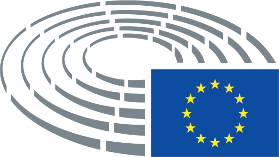 Legenda simbolurilor utilizate	*	Procedura de consultare		***	Procedura de aprobare	***I	Procedura legislativă ordinară (prima lectură)	***II	Procedura legislativă ordinară (a doua lectură)	***III	Procedura legislativă ordinară (a treia lectură)
(Procedura indicată se bazează pe temeiul juridic propus în proiectul de act.)Amendamente la un proiect de actAmendamentele Parlamentului prezentate pe două coloaneTextul eliminat este evidențiat prin caractere cursive aldine în coloana din stânga. Textul înlocuit este evidențiat prin caractere cursive aldine în ambele coloane. Textul nou este evidențiat prin caractere cursive aldine în coloana din dreapta.În primul și în al doilea rând din antetul fiecărui amendament se identifică fragmentul vizat din proiectul de act supus examinării. În cazul în care un amendament vizează un act existent care urmează să fie modificat prin proiectul de act, antetul conține două rânduri suplimentare în care se indică actul existent și, respectiv, dispoziția din acesta vizată de modificare. Amendamentele Parlamentului prezentate sub formă de text consolidatPărțile de text noi sunt evidențiate prin caractere cursive aldine. Părțile de text eliminate sunt indicate prin simbolul ▌ sau sunt tăiate. Înlocuirile sunt semnalate prin evidențierea cu caractere cursive aldine a textului nou și prin eliminarea sau tăierea textului înlocuit. Fac excepție de la regulă și nu se evidențiază modificările de natură strict tehnică efectuate de serviciile competente în vederea elaborării textului final.Contribuția financiară maximă pentru fiecare stat membruContribuția financiară maximă pentru fiecare stat membruContribuția financiară maximă pentru fiecare stat membru% din totalCuantum (milioane, prețurile din 2018)BE1,554821BG1,986131CZ1,514678DK0,561723DE6,9521545EE0,321004IE0,391209EL5,7717874ES19,8861618FR10,3832167HR1,986125IT20,4563380CY0,351082LV0,702170LT0,892766LU0,03101HU1,986136MT0,07226NL1,685197AT0,952950PL8,6526808PT4,1612905RO4,3613505SI0,551693SK1,986140FI0,712196SE1,243849Total100,00310000Textul propus de ComisieAmendamentul(2a)	Articolele 2 și 8 din tratat prevăd că egalitatea dintre femei și bărbați reprezintă o valoare a Uniunii și că, în toate acțiunile sale, Uniunea trebuie să urmărească să elimine inegalitățile și să promoveze egalitatea între bărbați și femei. Prin urmare, integrarea perspectivei de gen, inclusiv integrarea dimensiunii de gen în buget, ar trebui să fie implementate în toate politicile și reglementările Uniunii.Textul propus de ComisieAmendamentul(3)	La nivelul Uniunii, semestrul european pentru coordonarea politicilor economice („semestrul european”), inclusiv principiile Pilonului european al drepturilor sociale, constituie cadrul de identificare a priorităților naționale de reformă și de monitorizare a punerii în aplicare a acestora. Statele membre își elaborează propriile strategii de investiții multianuale naționale în sprijinul acestor reforme. Respectivele strategii ar trebui să fie prezentate împreună cu programele naționale de reformă anuale, pentru a defini și a coordona proiectele de investiții prioritare care urmează să fie sprijinite prin finanțare națională și/sau din partea Uniunii.(3)	La nivelul Uniunii, semestrul european pentru coordonarea politicilor economice („semestrul european”), inclusiv obiectivele Pactului verde european, principiile Pilonului european al drepturilor sociale și obiectivele de dezvoltare durabilă ale Organizației Națiunilor Unite (ODD ale ONU), constituie cadrul de identificare a priorităților naționale de reformă și de monitorizare a punerii în aplicare a acestora. În cadrul obiectivelor semestrului european, sunt abordate, de asemenea, reforme structurale bazate pe solidaritate, integrare și dreptate socială, pentru a se crea locuri de muncă de calitate și a se genera creștere economică, asigurându-se egalitatea de șanse și accesul la oportunități și la protecție socială, astfel încât să fie protejate grupurile vulnerabile și să fie îmbunătățit nivelul de trai al tuturor. Statele membre își elaborează propriile strategii de investiții multianuale naționale în sprijinul acestor reforme. Respectivele strategii ar trebui să fie prezentate împreună cu programele naționale de reformă anuale, pentru a defini și a coordona proiectele de investiții prioritare care urmează să fie sprijinite prin finanțare națională și/sau din partea Uniunii.Textul propus de ComisieAmendamentul(4)	Declanșarea pandemiei de COVID-19 la începutul anului 2020 a modificat perspectivele economice pentru anii următori în Uniune și în lume, fiind necesar un răspuns urgent și coordonat din partea Uniunii pentru a face față enormelor consecințe economice și sociale asupra tuturor membrilor acesteia. Provocările legate de contextul demografic au fost amplificate de COVID-19. Actuala pandemie de COVID-19, precum și criza economică și financiară anterioară au arătat că dezvoltarea unor economii solide și reziliente și a unor sisteme financiare bazate pe structuri sociale și economice puternice ajută statele membre să reacționeze mai eficient la șocuri și să se redreseze mai rapid în urma acestora. Consecințele pe termen mediu și lung ale crizei provocate de pandemia de COVID-19 vor depinde în mod esențial de rapiditatea redresării economiilor statelor membre în urma crizei, care, la rândul său, depinde de marja de manevră bugetară de care dispun statele membre pentru a lua măsuri de atenuare a impactului social și economic al crizei și de reziliența economiilor acestora. Reformele și investițiile menite să abordeze deficiențele structurale ale economiilor și să consolideze reziliența acestora vor fi, prin urmare, esențiale pentru a readuce economiile pe o traiectorie de redresare durabilă și pentru a evita extinderea în continuare a divergențelor în cadrul Uniunii.(4)	Declanșarea pandemiei de COVID-19 la începutul anului 2020 a modificat perspectivele economice pentru anii următori în Uniune și în lume, fiind necesar un răspuns urgent și coordonat din partea Uniunii pentru a face față enormelor consecințe economice și sociale asupra tuturor statelor membre. Provocările legate de contextul demografic și social au fost amplificate de COVID-19, în special pentru femei și fete, din cauza inegalităților existente. Actuala pandemie de COVID-19, precum și criza economică și financiară anterioară au arătat că dezvoltarea unor economii solide și reziliente și a unor sisteme financiare și de protecție socială bazate pe structuri sociale și economice puternice, care să garanteze un nivel decent de trai, ajută statele membre să reacționeze mai eficient la șocuri și să se redreseze mai rapid în urma acestora. Consecințele pe termen mediu și lung ale crizei provocate de pandemia de COVID-19 vor depinde în mod esențial de rapiditatea redresării economiilor statelor membre în urma crizei, care, la rândul său, depinde de marja de manevră bugetară de care dispun statele membre pentru a lua măsuri de atenuare a impactului social și economic al crizei și de reziliența economiilor acestora. Reformele și investițiile menite să abordeze deficiențele structurale ale economiilor și să consolideze reziliența economică, ecologică și administrativă a acestora vor fi, prin urmare, esențiale pentru a readuce economiile pe o traiectorie de redresare durabilă și pentru a evita extinderea în continuare a divergențelor în cadrul Uniunii și a efectelor evitabile de recădere drept consecință a perturbărilor dintre statele membre sau din interiorul Uniunii în ansamblul ei, împreună cu provocările pentru convergență și coeziune care decurg din acestea.Textul propus de ComisieAmendamentul(4a)	Sistemele de securitate socială ale statelor membre permit societăților și cetățenilor să beneficieze de servicii integrale și de avantajele economice necesare pentru un trai decent, acoperind următoarele domenii de intervenție: asigurări sociale, asistență medicală, educație, locuințe, ocuparea forței de muncă, justiție și servicii sociale pentru grupurile vulnerabile. Acestea joacă un rol-cheie în realizarea dezvoltării sociale durabile și în promovarea egalității și a justiției sociale. Din cauza crizei provocate de COVID-19, sistemele de securitate socială ale statelor membre sunt supuse unei tensiuni și unei presiuni fără precedent, întrucât ele nu au fost concepute încât să poată acoperi creșterea cererii sociale într-un context de asistență medicală și economică de urgență. Sistemele de securitate socială vor trebui consolidate astfel încât să poată funcționa și asista întreaga populație, în special în situații de criză sau de șocuri sistemice.Textul propus de ComisieAmendamentul(4b)	Consecințele economice ale crizei cauzate de COVID-19 au redus în mod grav marja fiscală de manevră pentru multe state membre, ceea ce le subminează capacitatea de a pune în aplicare priorități importante în materie de reformă și de investiții. În timp ce semestrul european reprezintă cadrul Uniunii pentru identificarea reformelor economice și a priorităților de investiții, nevoia de redresare și creștere a rezilienței, evidențiată de criza provocată de COVID-19, depășește domeniul politicii economice și trebuie să devină prioritară în mod adecvat în contextul proiectării și al constituirii semestrului european.Textul propus de ComisieAmendamentul(5)	Printre prioritățile Uniunii în materie de politici se numără și punerea în aplicare a reformelor care contribuie la atingerea unui grad ridicat de reziliență a economiilor naționale, consolidând capacitatea de adaptare și deblocând potențialul de creștere. Prin urmare, acestea sunt esențiale pentru a înscrie redresarea pe o traiectorie durabilă și pentru a sprijini procesul de convergență economică și socială în sens ascendent. Acestea sunt chiar mai necesare în urma crizei provocate de pandemie, în vederea pregătirii terenului pentru o redresare rapidă.(5)	Printre prioritățile Uniunii în materie de politici se numără și punerea în aplicare a reformelor care contribuie la atingerea unui grad ridicat de reziliență a economiilor naționale și a societăților, consolidând capacitatea de adaptare, deblocând potențialul de creștere favorabilă incluziunii și adaptându-se la evoluțiile tehnologice. Prin urmare, acestea sunt esențiale pentru a înscrie redresarea pe o traiectorie durabilă și pentru a sprijini procesul de convergență economică și socială în sens ascendent. Încă de dinainte de criza provocată de COVID-19, economiile și societățile Uniunii treceau printr-o perioadă de schimbări profunde determinate de schimbările climatice, provocările legate de mediu, cele digitale și demografice și de deficitul de investiții sociale. Acestea sunt chiar mai necesare în urma crizei provocate de pandemie, în vederea pregătirii terenului pentru o redresare rapidă. Sustenabilitatea socială și incluziunea trebuie să constituie o piatră de temelie a acestui proces de construire a unor societăți favorabile incluziunii și reziliente.Textul propus de ComisieAmendamentul(5a)	Femeile s-au aflat în prima linie a crizei provocate de pandemia de COVID-19, ele reprezentând majoritatea lucrătorilor din domeniul sănătății din întreaga Uniune, iar asigurarea echilibrului între responsabilitățile de îngrijire neremunerate și responsabilitățile profesionale a devenit din ce în ce mai dificilă pentru familiile monoparentale, 85 % dintre acestea aflându-se în grija femeilor. Investițiile în infrastructuri solide de îngrijire sunt esențiale pentru a asigura egalitatea între femei și bărbați și capacitarea economică a femeilor, precum și pentru a crea societăți reziliente, pentru a combate condițiile precare într-un sector dominat de femei, pentru a stimula crearea de locuri de muncă, pentru a preveni sărăcia și excluziunea socială. De asemenea, astfel de investiții au un efect pozitiv asupra PIB-ului, întrucât permite unui număr mai mare de femei să participe la activități remunerate.Textul propus de ComisieAmendamentul(6)	Experiențele anterioare au arătat că investițiile sunt adesea reduse în mod drastic în timpul crizelor. Totuși, este esențial să se sprijine investițiile în această situație specială, pentru a accelera redresarea și a consolida potențialul de creștere pe termen lung. Investițiile în tehnologiile, capacitățile și procesele verzi și în cele digitale menite să faciliteze tranziția către o energie curată, sporind eficiența energetică în sectorul locuințelor și în alte sectoare-cheie ale economiei, sunt importante pentru a realiza o creștere durabilă și contribuie la crearea de locuri de muncă. De asemenea, aceste investiții vor contribui la sporirea rezilienței și la reducerea dependenței Uniunii, prin diversificarea lanțurilor de aprovizionare.(6)	Experiențele anterioare au arătat că investițiile sunt adesea reduse în mod drastic în timpul crizelor. Totuși este esențial să se sprijine investițiile în această situație specială, pentru a accelera redresarea economică și socială și a consolida potențialul de creștere durabilă pe termen lung, pentru a ameliora reziliența și coeziunea sociale și pentru a evita o creștere a inegalităților și sărăciei. Investițiile în tehnologiile, capacitățile și procesele verzi și în cele digitale menite să faciliteze tranziția către o energie curată, sporind eficiența energetică în sectorul locuințelor și în alte sectoare-cheie ale economiei, sunt importante pentru a realiza o creștere durabilă, a contribui la crearea de locuri de muncă de calitate și la menținerea lor și pentru a crea piețe ale muncii reziliente. De asemenea, aceste investiții vor contribui la sporirea rezilienței și la creșterea independenței Uniunii, prin diversificarea lanțurilor de aprovizionare.Textul propus de ComisieAmendamentul(8)	În acest context, este necesar să se consolideze cadrul actual pentru furnizarea de sprijin statelor membre și pentru acordarea de sprijin financiar direct statelor membre, prin intermediul unui instrument inovator. În acest scop, în temeiul prezentului regulament ar trebui să se instituie Mecanismul de redresare și reziliență („mecanismul”), pentru a furniza un sprijin financiar eficace și semnificativ menit să accelereze punerea în aplicare a reformelor și a investițiilor publice conexe în statele membre. Mecanismul ar trebui să fie cuprinzător și, de asemenea, ar trebui să beneficieze de experiența dobândită de Comisie și de statele membre în urma utilizării celorlalte instrumente și programe.(8)	În acest context, este necesar să se consolideze cadrul actual pentru furnizarea de sprijin statelor membre și pentru stabilirea unui mecanism care să permită acordarea de sprijin financiar direct statelor membre, prin intermediul unui instrument inovator. În acest scop, în temeiul prezentului regulament ar trebui să se instituie Mecanismul de redresare și reziliență („mecanismul”), pentru a furniza un sprijin financiar eficace și semnificativ menit să accelereze punerea în aplicare a reformelor legate de recomandările Comisiei specifice fiecărei țări adresate în contextul semestrului european, precum și a investițiilor publice conexe în statele membre, în special ținând cont de obiectivele noii strategii de creștere durabilă prezentate în Pactul verde european, de principiile Pilonului european al drepturilor sociale și de ODD ale ONU pentru a obține o coeziune socială și teritorială. Mecanismul ar trebui să fie cuprinzător și, de asemenea, ar trebui să beneficieze de experiența dobândită de Comisie și de statele membre în urma utilizării celorlalte instrumente și programe.Textul propus de ComisieAmendamentul(10a)	Mecanismul va asigura sinergii și complementaritate cu InvestEU, permițând statelor membre să aloce în planul de redresare și reziliență o sumă care să fie acordată prin InvestEU pentru a sprijini solvabilitatea întreprinderilor înființate în statele membre și pregătirea, monitorizarea, controlul, auditul și activitățile de evaluare ale acestora.Textul propus de ComisieAmendamentul(11)	Reflectând Pactul verde european ca strategie de creștere durabilă a Europei și transpunerea în practică a angajamentelor Uniunii de a pune în aplicare Acordul de la Paris și obiectivele de dezvoltare durabilă ale Națiunilor Unite, mecanismul instituit de prezentul regulament va contribui la integrarea aspectelor legate de schimbările climatice și durabilitatea mediului și la atingerea țintei globale de alocare a 25 % din cheltuielile de la bugetul UE pentru sprijinirea obiectivelor în domeniul climei.(11)	Reflectând Pactul verde european ca strategie de creștere durabilă a Europei și transpunerea în practică a angajamentelor Uniunii de a pune în aplicare Acordul de la Paris și obiectivele de dezvoltare durabilă ale Națiunilor Unite, mecanismul instituit de prezentul regulament va contribui la integrarea aspectelor legate de schimbările climatice și durabilitatea mediului și la efectuarea unei tranziții juste, care nu lasă pe nimeni în urmă, precum și la atingerea țintei globale de alocare a 37 % din cheltuielile de la bugetul UE pentru sprijinirea obiectivelor în domeniul climei, fără a se aloca fonduri unor măsuri care compromit tranziția către o Uniune neutră din punct de vedere climatic până în 2050. În plus, având în vedere că Agenda pentru 2030 necesită o abordare politică globală și intersectorială pentru a se asigura că se ține cont în întregime de provocările economice, sociale și de mediu, sustenabilitatea socială trebuie să fie prioritizată în mod egal în cadrul mecanismului.Textul propus de ComisieAmendamentul(11a)	Ținând cont de Pilonul european al drepturilor sociale ca strategie socială a Europei destinată să garanteze că tranzițiile către neutralitatea climatică, digitalizarea și schimbările demografice, precum și redresarea în urma crizei provocate de COVID-19, sunt echitabile și juste din punct de vedere social, mecanismul va contribui la punerea în aplicare a celor douăzeci de principii ale sale și la realizarea obiectivelor și a etapelor intermediare de progres social.Textul propus de ComisieAmendamentul(13)	Pentru a se putea lua măsuri care să coreleze mecanismul cu buna guvernanță economică, în vederea asigurării unor condiții uniforme de punere în aplicare, ar trebui să se confere Consiliului competența de a suspenda, la propunerea Comisiei și prin acte de punere în aplicare, termenul de adoptare a deciziilor privind propunerile de planuri de redresare și reziliență și de a suspenda plățile în cadrul acestui mecanism în cazul unei neconformități semnificative referitoare la cazurile relevante care au legătură cu procesul de guvernanță economică prevăzut în Regulamentul (UE) nr. XXX/XX al Parlamentului European și al Consiliului [RDC] (...). Competența de a revoca aceste suspendări prin intermediul actelor de punere în aplicare propuse de Comisie ar trebui să fie conferită, de asemenea, Consiliului în ceea ce privește aceleași cazuri relevante.(13)	Pentru a se putea lua măsuri care să coreleze mecanismul cu buna guvernanță economică, ar trebui să se confere Comisiei competența de a adopta acte în temeiul articolului 290 din tratat în ceea ce privește suspendarea sau ridicarea suspendării ce vizează termenul de adoptare a deciziilor privind propunerile de planuri de redresare și reziliență și plățile, în totalitate sau parțial, în cadrul acestui mecanism în cazul unei neconformități semnificative referitoare la cazurile relevante care au legătură cu procesul de guvernanță economică prevăzut în Regulamentul (UE) nr. XXX/XX al Parlamentului European și al Consiliului [RDC] (...). Decizia de suspendare a plăților nu se aplică dacă este activă clauza derogatorie generală. Este deosebit de important ca, în cadrul activității sale pregătitoare, Comisia să realizeze consultări corespunzătoare, inclusiv la nivel de experți. Atunci când pregătește și elaborează acte delegate, Comisia ar trebui să asigure transmiterea simultană, promptă și corespunzătoare a documentelor pertinente către Parlamentul European și Consiliu. Textul propus de ComisieAmendamentul(13a)	Domeniul de aplicare al mecanismului trebuie să menționeze domenii de politică ce țin de coeziunea economică, socială și teritorială, tranziția verde și digitală, sănătate, competitivitate, antreprenoriat, reziliență, productivitate, stabilitatea sistemelor financiare, cultură, învățământ și competențe, politici în favoarea copiilor și tinerilor, cercetare și inovare, creșterea inteligentă, durabilă și favorabilă incluziunii, sistemele de sănătate publică, precum și politici conforme cu Pilonul european al drepturilor sociale care contribuie la punerea în aplicare a principiilor sale, cum ar fi protecția socială, locuri de muncă de înaltă calitate și investiții, egalitatea de gen și integrarea persoanelor cu dizabilități, dialogul social care consolidează sistemele democratice, inclusiv sisteme judiciare eficiente și independente, precum și pluralismul și libertatea mass-mediei.Textul propus de ComisieAmendamentul(14)	Obiectivul general al mecanismului ar trebui să fie promovarea coeziunii economice, sociale și teritoriale. În acest scop, mecanismul ar trebui să contribuie la îmbunătățirea capacității de reziliență și de adaptare a statelor membre, la atenuarea impactului social și economic al crizei și la sprijinirea tranziției verzi și a celei digitale, menite să realizeze o Europă neutră din punct de vedere climatic până în 2050, restabilind astfel potențialul de creștere al economiilor Uniunii în urma crizei, încurajând crearea de locuri de muncă și promovând creșterea durabilă.(14)	Obiectivul general al mecanismului ar trebui să fie promovarea coeziunii economice, sociale și teritoriale și să contribuie la obiectivele politicilor Uniunii, la ODD ale ONU, la Pilonul european al drepturilor sociale, la Acordul de la Paris, să consolideze piața internă, reziliența structurilor economice și sociale și a pieței muncii, ar trebui să abordeze provocările demografice și să consolideze capacitatea administrativă și instituțională. În acest scop, mecanismul ar trebui să contribuie la îmbunătățirea rezilienței și a capacității de adaptare ale statelor membre, la atenuarea impactului social și economic al crizei, în special în ceea ce privește grupurile vulnerabile, și la sprijinirea tranziției verzi și a celei digitale, menite să realizeze o Europă neutră din punct de vedere climatic până în 2050, restabilind astfel potențialul de creștere al economiilor Uniunii în urma crizei, încurajând crearea de locuri de muncă de calitate, promovarea creșterii durabile și egalitatea de gen, precum și reindustrializarea și infrastructuri inovatoare și sustenabile, reforma sistemelor de învățământ, de formare, de recalificare și de perfecționare și sprijinirea reformelor în statele membre a căror monedă nu este euro, pentru a facilita adoptarea de către acestea a monedei euro.Textul propus de ComisieAmendamentul(15)	Obiectivul specific al mecanismului ar trebui să fie furnizarea de sprijin financiar în vederea îndeplinirii obiectivelor de etapă și a țintelor în materie de reforme și investiții, astfel cum sunt prevăzute în planurile de redresare și reziliență. Acest obiectiv specific ar trebui urmărit în strânsă cooperare cu statele membre în cauză.(15)	Obiectivul specific al mecanismului ar trebui să fie furnizarea de sprijin financiar statelor membre în vederea dinamizării proiectelor care încurajează dezvoltarea acestora, încurajarea investițiilor în sectoarele productive și strategice și adoptarea unui rol structural în furnizarea de servicii publice universale, gratuite și de înaltă calitate. Acest obiectiv specific ar trebui urmărit respectând strategiile specifice de dezvoltare ale statelor membre în cauză și aducând o contribuție semnificativă prin asigurarea unor răspunsuri imediate la consecințele pandemiei de COVID-19 și prin efectuarea unor investiții publice care să aibă un rol structural în asigurarea coeziunii sociale și teritoriale a statelor membre și a Uniunii.Textul propus de ComisieAmendamentul(16)	Pentru a se asigura faptul că planul de redresare și reziliență contribuie la îndeplinirea obiectivelor mecanismului, acesta ar trebui să cuprindă măsuri de punere în aplicare a reformelor și a proiectelor de investiții publice, prin intermediul unui plan coerent de redresare și reziliență. Planul de redresare și reziliență ar trebui să fie în concordanță cu provocările și prioritățile relevante specifice fiecărei țări identificate în contextul semestrului european, cu programele naționale de reformă, cu planurile naționale privind energia și clima, cu planurile pentru o tranziție justă, precum și cu acordurile de parteneriat și cu programele operaționale adoptate în cadrul fondurilor Uniunii. Pentru a stimula acțiunile care se încadrează în prioritățile Pactului verde european și ale Agendei digitale, planul ar trebui, de asemenea, să stabilească măsuri relevante pentru tranziția verde și cea digitală. Măsurile ar trebui să permită realizarea rapidă a țintelor, a obiectivelor și a contribuțiilor prevăzute în planurile naționale privind energia și clima și în actualizările acestora. Toate activitățile care beneficiază de sprijin ar trebui să se desfășoare cu respectarea deplină a priorităților Uniunii în materie de climă și mediu.(16)	Pentru a se asigura faptul că planul de redresare și reziliență contribuie la îndeplinirea obiectivelor mecanismului, acesta ar trebui să cuprindă măsuri de punere în aplicare a reformelor și a proiectelor de investiții publice, prin intermediul unui plan coerent de redresare și reziliență. Pentru ca reformele întreprinse să se bucure de un sprijin larg, statele membre care doresc să beneficieze de program ar trebui să consulte, în procesul de elaborare a planurilor de redresare și reziliență, autoritățile locale și regionale, municipalitățile și alte părți interesate, inclusiv partenerii sociali și organizațiile societății civile, în conformitate cu dispozițiile aplicabile din Codul de conduită privind parteneriatul în politica de coeziune, precum și parlamentele naționale. Planul de redresare și reziliență ar trebui să fie în concordanță cu autonomia strategică a Uniunii, cu ODD ale ONU, cu angajamentele asumate de Uniune în cadrul Acordului de la Paris, cu principiul de „a nu prejudicia în mod semnificativ” și cu provocările și prioritățile relevante specifice fiecărei țări identificate în contextul semestrului european, în special cele care sunt legate de politicile sociale și de ocupare a forței de muncă ținând seama de indicatorii sociali specifici identificați pentru fiecare stat membru, cu programele naționale de reformă, cu planurile naționale privind energia și clima, cu planurile pentru o tranziție justă, precum și cu acordurile de parteneriat și cu programele operaționale adoptate în cadrul fondurilor Uniunii. Planul de redresare și reziliență ar trebui să conțină, de asemenea, indicatori sociali specifici care să fie atinși și o evaluare a impactului de gen în conformitate cu obiectivele Strategiei europene privind egalitatea de gen pentru perioada 2020-2025. Pentru a stimula acțiunile care se încadrează în prioritățile Pactului verde european și ale Agendei digitale, ale Garanției pentru copii, ale Garanției pentru tineret și în principiile Pilonului european al drepturilor sociale, planul ar trebui, de asemenea, să stabilească măsuri relevante în cadrul celor șase domenii de politică identificate în prezentul regulament și să contribuie direct la acestea. Măsurile ar trebui să permită realizarea rapidă a țintelor, a obiectivelor și a contribuțiilor prevăzute în planurile naționale privind energia și clima și în actualizările acestora. Toate activitățile care beneficiază de sprijin ar trebui să se desfășoare cu respectarea deplină a priorităților Uniunii în materie de climă și mediu. Statele membre ar trebui să se asigure că sunt consultați partenerii sociali în momentul elaborării planurilor naționale de redresare și reziliență și că li se oferă posibilitatea de a-și aduce contribuția într-un stadiu incipient.Textul propus de ComisieAmendamentul(18)	Pentru a contribui la elaborarea și punerea în aplicare a planurilor de redresare și reziliență de către statele membre, Consiliul ar trebui să poată discuta, în cadrul semestrului european, situația capacității de redresare, reziliență și adaptare din Uniune. Pentru a se asigura furnizarea unor date concrete corespunzătoare, această discuție ar trebui să se bazeze pe informațiile strategice și analitice ale Comisiei disponibile în contextul semestrului european și, dacă sunt disponibile, pe informațiile privind punerea în aplicare a planurilor în anii precedenți.(18)	Pentru a contribui la elaborarea și punerea în aplicare a planurilor de redresare și reziliență de către statele membre, Parlamentul European și Consiliul ar trebui să poată discuta, în cadrul semestrului european, situația capacității de redresare, reziliență și adaptare din Uniune. Pentru a se asigura furnizarea unor date concrete corespunzătoare, această discuție ar trebui să se bazeze pe informațiile strategice și analitice ale Comisiei disponibile în contextul semestrului european și, dacă sunt disponibile, pe informațiile privind punerea în aplicare a planurilor în anii precedenți.Textul propus de ComisieAmendamentul(21)	Pentru a se asigura asumarea responsabilității la nivel național și concentrarea pe reformele și investițiile relevante, statele membre care doresc să primească sprijin ar trebui să transmită Comisiei un plan de redresare și reziliență care să fie motivat și justificat în mod corespunzător. Planul de redresare și reziliență ar trebui să stabilească setul detaliat de măsuri pentru punerea sa în aplicare, inclusiv ținte și obiective de etapă, precum și impactul preconizat al planului de redresare și reziliență asupra potențialului de creștere, a creării de locuri de muncă și a rezilienței economice și sociale; de asemenea, planul ar trebui să includă măsuri relevante pentru tranziția verde și cea digitală; acesta ar trebui să includă, de asemenea, o explicație privind coerența planului de redresare și reziliență propus cu provocările și prioritățile relevante specifice fiecărei țări identificate în contextul semestrului european. Pe parcursul procesului ar trebui să se aibă în vedere și să se realizeze o cooperare strânsă între Comisie și statele membre.(21)	Pentru a se asigura asumarea responsabilității la nivel național și concentrarea pe reformele și investițiile relevante, statele membre care doresc să primească sprijin ar trebui să transmită Comisiei un plan de redresare și reziliență care să fie motivat și justificat în mod corespunzător. Planul de redresare și reziliență ar trebui să stabilească setul detaliat de măsuri pentru punerea sa în aplicare, măsura în care trebuie consultate, înainte de prezentarea planului, autoritățile regionale și locale și alte părți interesate, inclusiv partenerii sociali și organizațiile societății civile, precum și ținte și obiective de etapă și impactul preconizat al planului de redresare și reziliență asupra obiectivelor Pactului verde european, principiilor Pilonului european al drepturilor sociale și ODD-urilor ONU, în special asupra potențialului de creștere durabilă, a creării de locuri de muncă de calitate, a rezilienței economice și sociale și a indicatorilor sociali care trebuie îmbunătățiți, în conformitate cu Pilonul european al drepturilor sociale și cu ODD ale ONU; de asemenea, planul ar trebui să includă măsuri relevante pentru tranziția verde și cea digitală și să contribuie direct la acestea, precum și, dacă este cazul, o estimare a impactului tranziției verzi și al celei digitale în ceea ce privește locurile de muncă pierdute și lipsa unei protecții sociale și măsuri corespunzătoare pentru soluționarea acestor probleme; acesta ar trebui să includă, de asemenea, o explicație privind coerența planului de redresare și reziliență propus cu provocările și prioritățile relevante specifice fiecărei țări identificate în contextul semestrului european și ar trebui să demonstreze, de asemenea, cum se preconizează că planul va contribui la egalitatea de gen și la o creștere și o creare de locuri de muncă echilibrate între bărbați și femei. Pe parcursul procesului ar trebui să se aibă în vedere și să se realizeze o cooperare strânsă între Comisie și statele membre.Textul propus de ComisieAmendamentul(22)	Comisia ar trebui să evalueze planul de redresare și reziliență propus de statele membre și să acționeze în strânsă cooperare cu statul membru în cauză. Comisia va respecta pe deplin asumarea responsabilității la nivel național asupra procesului și, prin urmare, va ține seama de justificarea și de elementele furnizate de statul membru în cauză și va evalua dacă se preconizează că planul de redresare și reziliență propus de statul membru va contribui la abordarea în mod eficace a provocărilor identificate în recomandarea relevantă specifică fiecărei țări adresată statului membru în cauză sau în alte documente relevante adoptate oficial de Comisie în cadrul semestrului european; dacă planul conține măsuri care să contribuie în mod eficace la tranziția verde și la cea digitală și la abordarea provocărilor generate de aceste tranziții; dacă se preconizează că planul va avea un impact de durată în statul membru în cauză; dacă se preconizează că planul va contribui în mod eficace la întărirea potențialului de creștere, la crearea de locuri de muncă și la reziliența economică și socială a statului membru, la atenuarea impactului economic și social al crizei și la consolidarea coeziunii economice, sociale și teritoriale; dacă justificarea furnizată de statul membru cu privire la costurile totale estimate ale planului de redresare și reziliență transmis este rezonabilă și plauzibilă și este proporțională cu impactul preconizat asupra economiei și a ocupării forței de muncă; dacă planul de redresare și reziliență propus conține măsuri de punere în aplicare a reformelor și a proiectelor de investiții publice care să reprezinte acțiuni coerente și dacă se preconizează că mecanismul propus de statul membru în cauză va asigura punerea în aplicare eficace a planului de redresare și reziliență, inclusiv a obiectivelor de etapă și a țintelor propuse și a indicatorilor aferenți.(22)	Comisia ar trebui să evalueze planul de redresare și reziliență propus de statele membre și să acționeze în strânsă cooperare cu statul membru în cauză și cu participarea partenerilor sociali și a organizațiilor societății civile. Comisia va respecta pe deplin asumarea responsabilității la nivel național asupra procesului și, prin urmare, va ține seama de justificarea și de elementele furnizate de statul membru în cauză și va evalua dacă se preconizează că planul de redresare și reziliență propus de statul membru va contribui la abordarea în mod eficace a provocărilor identificate în recomandarea relevantă specifică fiecărei țări adresată statului membru în cauză sau în alte documente relevante adoptate oficial de Comisie în cadrul semestrului european; dacă planul conține măsuri care să contribuie în mod eficace la tranziția verde și la cea digitală și la abordarea provocărilor generate de aceste tranziții; dacă se preconizează că planul va avea un impact de durată în statul membru în cauză; dacă se preconizează că planul va contribui în mod eficace la întărirea potențialului de creștere, la crearea de locuri de muncă de calitate și la reziliența economică și socială a statului membru, la atenuarea impactului economic și social al crizei, în special în ceea ce privește grupurile vulnerabile și tinerii, și la punerea în aplicare a autonomiei strategice a Uniunii și a angajamentelor Uniunii și ale statelor membre, în special în cadrul Acordului de la Paris, al ODD-urilor ONU și al Pilonului european al drepturilor sociale, la consolidarea coeziunii economice, sociale și teritoriale și la reducerea deficitului de infrastructuri; dacă justificarea furnizată de statul membru cu privire la costurile totale estimate ale planului de redresare și reziliență transmis este rezonabilă și plauzibilă și este proporțională cu impactul preconizat asupra economiei, a ocupării forței de muncă și a progresului social; dacă planul de redresare și reziliență conține măsuri de punere în aplicare a proiectelor de reformă și de investiții publice care reprezintă acțiuni coerente; și dacă se preconizează că măsurile propuse de statele membre în cauză vor asigura o punere în aplicare eficace a planului de redresare și reziliență, inclusiv a obiectivelor de etapă și a țintelor propuse și a indicatorilor aferenți.Textul propus de ComisieAmendamentul(24)	Pentru a contribui la elaborarea unor planuri de înaltă calitate și pentru a furniza asistență Comisiei la evaluarea planurilor de redresare și reziliență transmise de statele membre, precum și la evaluarea gradului de realizare a acestora, ar trebui să se includă dispoziții privind recurgerea la asistență de specialitate și, la solicitarea statelor membre, la consiliere inter pares.(24)	Pentru a contribui la elaborarea unor planuri de înaltă calitate și pentru a furniza asistență Comisiei la evaluarea planurilor de redresare și reziliență transmise de statele membre, precum și la evaluarea gradului de realizare a acestora, ar trebui să se includă dispoziții privind recurgerea la asistență de specialitate și, la solicitarea statelor membre, la consiliere inter pares. Atunci când o astfel de expertiză privește politicile legate de muncă, partenerii sociali sunt informați și eventual implicați. Asistența tehnică nu trebuie solicitată în domenii care intră integral sau parțial în sfera partenerilor sociali, cu excepția cazului în care partenerii sociali își dau acordul. Astfel de activități nu pot submina rolul partenerilor sociali și nici amenința autonomia negocierilor colective.Textul propus de ComisieAmendamentul(29)	Cererea de împrumut ar trebui să fie justificată de nevoile financiare legate de reformele și investițiile suplimentare incluse în planul de redresare și reziliență, relevante în special pentru tranziția verde și cea digitală și, prin urmare, de un cost mai ridicat al planului decât contribuția financiară maximă (care urmează să fie) alocată prin contribuția nerambursabilă. Ar trebui să fie posibil ca cererea de împrumut să fie transmisă odată planul. În cazul în care cererea de împrumut este transmisă la o altă dată, aceasta ar trebui să fie însoțită de un plan revizuit, cu obiective de etapă și ținte suplimentare. Pentru a se asigura concentrarea resurselor la începutul perioadei, statele membre ar trebui să solicite un sprijin sub formă de împrumut până cel târziu la 31 august 2024. În scopul asigurării unei bune gestiuni financiare, ar trebui să se plafoneze cuantumul total al tuturor împrumuturilor acordate în temeiul prezentului regulament. În plus, cuantumul maxim al împrumutului acordat fiecărui stat membru nu ar trebui să depășească 4,7 % din venitul său național brut. O majorare a sumei plafonate ar trebui să fie posibilă în circumstanțe excepționale, în funcție de resursele disponibile. Din același motiv de asigurare a bunei gestiuni financiare, împrumutul ar trebui să poată fi plătit în tranșe, în funcție de obținerea de rezultate.(29)	Cererea de împrumut ar trebui să fie justificată de nevoile financiare legate de reformele și investițiile suplimentare incluse în planul de redresare și reziliență, relevante în special pentru tranziția verde și cea digitală și, prin urmare, de un cost mai ridicat al planului decât contribuția financiară maximă (care urmează să fie) alocată prin contribuția nerambursabilă. Ar trebui să fie posibil ca cererea de împrumut să fie transmisă odată planul. În cazul în care cererea de împrumut este transmisă la o altă dată, aceasta ar trebui să fie însoțită de un plan revizuit, cu obiective de etapă și ținte suplimentare. Pentru a se asigura concentrarea resurselor la începutul perioadei, statele membre ar trebui să solicite un sprijin sub formă de împrumut până cel târziu la 31 august 2024. În scopul asigurării unei bune gestiuni financiare, ar trebui să se plafoneze cuantumul total al tuturor împrumuturilor acordate în temeiul prezentului regulament. În plus, cuantumul maxim al împrumutului acordat fiecărui stat membru nu ar trebui să depășească 6,8 % din venitul său național brut. O majorare a sumei plafonate ar trebui să fie posibilă în circumstanțe excepționale, în funcție de resursele disponibile. Din același motiv de asigurare a bunei gestiuni financiare, împrumutul ar trebui să poată fi plătit în tranșe, în funcție de obținerea de rezultate. Comisia ar trebui să evalueze cererea de acordare a unui sprijin sub formă de împrumut în termen de două luni de la data cererii.Textul propus de ComisieAmendamentul(32a)	În cazul în care planurile de redresare și reziliență, inclusiv etapele și țintele corespunzătoare, nu mai pot fi îndeplinite, în totalitate ori parțial, inclusiv atunci când modificarea indicatorilor sociali și economici afectează semnificativ planul inițial prezentat de statul membru respectiv din cauza unor circumstanțe obiective, statul membru în cauză poate adresa Comisiei o cerere motivată privind modificarea sau înlocuirea deciziei sale. Pentru aceasta, statul membru în cauză trebuie să fie în măsură să propună modificări la planul de redresare și reziliență și să recurgă la instrumentul de sprijin tehnic.Textul propus de ComisieAmendamentul(32b)	Dacă Comisia decide să suspende fondurile alocate statului membru în cazul unor deficiențe în ceea ce privește respectarea statului de drept, acțiunile eligibile de la nivel regional și local trebuie să beneficieze în continuare de mecanism.Textul propus de ComisieAmendamentul(32c)	Statele membre care se confruntă cu dezechilibre excesive, cele a căror monedă nu este euro și statele membre care înregistrează întârzieri semnificative în dezvoltarea structurală ar trebui să poată propune, în planurile lor de redresare și reziliență, reforme care vizează problemele ce au provocat aceste dezechilibre excesive.Textul propus de ComisieAmendamentul(34a)	Statele membre ar trebui să se asigure că activitățile de comunicare, îndeosebi în ceea ce privește obligația de a face vizibil sprijinul oferit în cadrul mecanismului, sunt difuzate în mod corespunzător la nivelul regional și local adecvat, în puncte multiple și într-un mod nediscriminatoriu.Textul propus de ComisieAmendamentul(39)	Planurile de redresare și reziliență care urmează să fie puse în aplicare de statele membre și contribuția financiară corespunzătoare care le este alocată ar trebui să fie stabilite de Comisie printr-un act de punere în aplicare. În vederea asigurării unor condiții uniforme pentru punerea în aplicare a prezentului regulament, Comisiei ar trebui să i se confere competențe de executare. Competențele de executare referitoare la adoptarea planurilor de redresare și reziliență și la plata sprijinului financiar la îndeplinirea obiectivelor de etapă și a țintelor relevante ar trebui să fie exercitate de Comisie în conformitate cu Regulamentul (UE) nr. 182/2011 al Parlamentului European și al Consiliului, în cadrul procedurii de examinare prevăzute de acesta. După adoptarea unui act de punere în aplicare, ar trebui să fie posibil ca statul membru în cauză și Comisia să convină asupra unor aranjamente operaționale de natură tehnică, care să prevadă detalii referitor la punerea în aplicare în ceea ce privește termenele, indicatorii pentru obiectivele de etapă și ținte și accesul la datele subiacente. Pentru ca aranjamentele operaționale să poată fi în permanență relevante în ceea ce privește circumstanțele predominante în cursul punerii în aplicare a planului de redresare și reziliență, ar trebui să fie posibil ca elementele acestor aranjamente tehnice să poată fi modificate de comun acord. Normele financiare orizontale adoptate de Parlamentul European și de Consiliu în temeiul articolului 322 din Tratatul privind funcționarea Uniunii Europene se aplică prezentului regulament. Aceste norme sunt prevăzute în Regulamentul financiar și definesc în special procedura de stabilire și execuție a bugetului prin granturi, achiziții publice, premii și execuție indirectă și prevăd verificări ale responsabilității actorilor financiari. Normele adoptate în temeiul articolului 322 din TFUE vizează, de asemenea, protecția bugetului Uniunii în cazul unor deficiențe generalizate în ceea ce privește statul de drept în statele membre, întrucât respectarea statului de drept reprezintă o condiție prealabilă esențială pentru buna gestiune financiară și pentru eficacitatea finanțării din partea Uniunii.(39)	Comisiei ar trebui să i se delege competența de a adopta acte în conformitate cu articolul 290 din tratat în ceea ce privește planurile de redresare și reziliență care urmează să fie puse în aplicare de statele membre și contribuția financiară corespunzătoare care urmează să le fie alocată. Este deosebit de important ca, în cadrul activității sale pregătitoare, Comisia să realizeze consultări corespunzătoare, inclusiv la nivel de experți. Atunci când pregătește și elaborează acte delegate, Comisia ar trebui să asigure transmiterea simultană, promptă și corespunzătoare a documentelor pertinente către Parlamentul European și Consiliu. După adoptarea unui act delegat, ar trebui să fie posibil ca statul membru în cauză și Comisia să convină asupra unor aranjamente operaționale de natură tehnică, care să prevadă detalii referitor la punerea în aplicare în ceea ce privește termenele, indicatorii pentru obiectivele de etapă și ținte și accesul la datele subiacente. Pentru ca aranjamentele operaționale să poată fi în permanență relevante în ceea ce privește circumstanțele predominante în cursul punerii în aplicare a planului de redresare și reziliență, ar trebui să fie posibil ca elementele acestor aranjamente tehnice să poată fi modificate de comun acord. Normele financiare orizontale adoptate de Parlamentul European și de Consiliu în temeiul articolului 322 din tratat se aplică prezentului regulament. Aceste norme sunt prevăzute în Regulamentul financiar și definesc în special procedura de stabilire și execuție a bugetului prin granturi, achiziții publice, premii și execuție indirectă și prevăd verificări ale responsabilității actorilor financiari. Normele adoptate în temeiul articolului 322 din tratat vizează, de asemenea, protecția bugetului Uniunii în cazul unor deficiențe generalizate în ceea ce privește statul de drept în statele membre, întrucât respectarea statului de drept, un sistem judiciar independent, pluralismul și libertatea mass-mediei reprezintă condiții prealabile esențiale pentru buna gestiune financiară și pentru eficacitatea finanțării din partea Uniunii.________________________________13 Regulamentul (UE) nr. 182/2011 al Parlamentului European și al Consiliului din 16 februarie 2011 de stabilire a normelor și principiilor generale privind mecanismele de control de către statele membre al exercitării competențelor de executare de către Comisie (JO L 55, 28.2.2011, p. 13).Textul propus de ComisieAmendamentulSfera de aplicare a Mecanismului de redresare și reziliență instituit de prezentul regulament se referă la domeniile de politică ce au legătură cu coeziunea economică, socială și teritorială, tranziția verde și cea digitală, sănătatea, competitivitatea, reziliența, productivitatea, educația și competențele, cercetarea și inovarea, creșterea inteligentă, durabilă și favorabilă incluziunii, locurile de muncă și investițiile, precum și la stabilitatea sistemelor financiare.Prin crearea unui viitor mai bun pentru generația viitoare, prin îmbunătățirea coeziunii economice, sociale și teritoriale, prin promovarea reformelor care să încurajeze creșterea și prin consolidarea pieței interne, sfera de aplicare a Mecanismului de redresare și reziliență instituit de prezentul regulament se referă la următoarele șase domenii de politică:Textul propus de ComisieAmendamentul(a)	tranziția verde, ținând cont de obiectivele Pactului verde european;Textul propus de ComisieAmendamentul(b)	transformarea digitală, ținând cont de obiectivele Agendei digitale;Textul propus de ComisieAmendamentul(c)	coeziunea economică, productivitatea și competitivitatea, ținând cont de obiectivele strategiilor Uniunii pentru industrie și IMM-uri;Textul propus de ComisieAmendamentul(d)	coeziunea socială, ținând cont de obiectivele Pilonului european al drepturilor sociale;Textul propus de ComisieAmendamentul(e)	reziliența instituțională și consolidarea capacităților;Textul propus de ComisieAmendamentul(f)	politicile destinate generației următoare, ținând cont de obiectivele Garanției pentru tineret și ale Garanției pentru copii.Textul propus de ComisieAmendamentulArticolul 3a1.	În aplicarea prezentului regulament se respectă pe deplin prevederile articolului 152 din tratat, iar planurile naționale de redresare și reziliență elaborate în temeiul prezentului regulament respectă practicile și sistemele naționale de formare a salariilor. Prezentul regulament respectă articolul 28 din Carta drepturilor fundamentale a Uniunii Europene și, în consecință, nu aduce atingere dreptului de a negocia, de a încheia sau de a pune în aplicare contracte colective de muncă sau de a desfășura acțiuni sindicale în conformitate cu legislațiile și practicile naționale.Textul propus de ComisieAmendamentul1.	Obiectivul general al Mecanismului de redresare și reziliență este de a promova coeziunea economică, socială și teritorială a Uniunii prin îmbunătățirea capacității de reziliență și de adaptare a statelor membre, prin atenuarea impactului social și economic al crizei și prin sprijinirea tranziției verzi și a celei digitale, contribuind astfel la restabilirea potențialului de creștere al economiilor Uniunii, la încurajarea creării de locuri de muncă în urma crizei provocate de pandemia de COVID-19 și la promovarea creșterii durabile.1.	Obiectivul general al Mecanismului de redresare și reziliență este de a contribui la abordarea provocărilor aferente celor șase domenii de politică menționate la articolul 3, promovând astfel coeziunea economică, socială și teritorială a Uniunii prin îmbunătățirea capacității de reziliență și de adaptare a statelor membre, prin atenuarea impactului social și economic al crizei, prin sprijinirea tranziției verzi și a celei digitale, contribuind astfel la restabilirea potențialului de creștere al economiilor Uniunii, la încurajarea creării de locuri de muncă în urma crizei provocate de pandemia de COVID-19, la promovarea creșterii durabile și la crearea unei valori adăugate europene.Textul propus de ComisieAmendamentul1a.	Mecanismul contribuie la realizarea obiectivelor politicilor Uniunii, a angajamentelor asumate de Uniune în cadrul Acordului de la Paris și la consolidarea pieței interne, a Pilonului european al drepturilor sociale, a ODD-urilor ONU, prin implementarea unor măsuri, cum ar fi:Textul propus de ComisieAmendamentul(a)	măsuri pentru tranziția la o Uniune neutră din punct de vedere climatic până în 2050, o tranziție justă care susține regiunile cele mai afectate, mobilitate și structuri sustenabile, combaterea sărăciei energetice, promovarea eficienței energetice și a utilizării eficiente a resurselor, sursele de energie regenerabile, diversificarea și securitatea energetice, precum și măsuri în favoarea sectorului agriculturii, al pescuitului și al dezvoltării durabile a zonelor rurale și transfrontaliere;Textul propus de ComisieAmendamentul(b)	măsuri pentru digitalizarea și extinderea rolului serviciilor publice de ocupare a forței de muncă și care promovează infrastructura digitală, îmbunătățesc accesului la prelucrarea digitală și promovează dezvoltarea competențelor digitale;Textul propus de ComisieAmendamentul(c)	măsuri pentru crearea unor piețe ale forței de muncă reziliente, cu condiții de muncă decente, consolidarea pieței interne, promovarea investițiilor și sprijinirea procesului de convergență economică și socială ascendentă, măsuri pentru favorizarea perspectivelor de antreprenoriat și a competențelor antreprenoriale, crearea unui mediu favorabil investițiilor și IMM-urilor, inclusiv pentru o reindustrializare inovatoare și sustenabilă, investiții în sectorul industrial, consolidarea capacităților productive și strategice ale Uniunii, dezvoltarea ecosistemelor industriale și sprijinirea statelor membre a căror monedă nu este euro în eforturile lor de a adopta moneda unică;Textul propus de ComisieAmendamentul(d)	măsuri pentru incluziunea socială, consolidarea sistemelor de securitate socială și de protecție socială, dialogul social, dezvoltarea infrastructurii sociale, locuri de muncă de calitate, incluziunea persoanelor cu dizabilități, egalitatea de gen, combaterea sărăciei și a inegalităților, precum și a diferenței de remunerare dintre femei și bărbați, concedii adecvate din motive familiale și formulele de lucru flexibile și creșterea participării femeilor pe piața muncii, inclusiv prin asigurarea egalității de șanse și a evoluției în carieră;Textul propus de ComisieAmendamentul(e)	măsuri pentru consolidarea capacității administrative și instituționale a statelor membre și a autorităților regionale și locale ale acestora în ceea ce privește provocările cu care se confruntă instituțiile, guvernanța, administrația publică și sectorul economic și cel social, pentru a îmbunătăți sănătatea publică și sistemele de sănătate, inclusiv capacitatea de răspuns la situații de criză, dezvoltarea unor servicii de îngrijire și de îngrijire la domiciliu de calitate și accesibile, centre de asistență și de îngrijire mai sigure și mai accesibile, echipamente medicale și servicii medicale accesibile pentru toți cetățenii, măsuri pentru îmbunătățirea capacității instituțiilor publice de a garanta drepturile lucrătorilor mobili și transfrontalieri, inclusiv de a garanta că beneficiază de condiții de muncă sigure și egale, de salarii în conformitate cu legea și de toate informațiile necesare, măsuri pentru stabilitatea sistemelor financiare, consolidarea sistemelor judiciare eficiente și independente, promovarea pluralismului și a libertății mass-mediei;Textul propus de ComisieAmendamentul(f)	măsuri pentru a aborda provocările demografice și pentru cultură, educație, învățarea pe tot parcursul vieții și EFP, inclusiv dezvoltarea strategiilor și acțiunilor naționale și regionale de perfecționare și de recalificare, o mai bună estimare a evoluțiilor de pe piața muncii, politici în favoarea copiilor și tineretului, egalitatea de șanse și accesul pentru toți, reformele sistemelor de pensii, cu accent pe sustenabilitatea și adecvarea sistemelor de pensii pentru lucrători și pentru persoanele care desfășoară o activitate independentă, precum și egalitatea de șanse între femei și bărbați în ceea ce privește dobândirea drepturilor la pensie.Textul propus de ComisieAmendamentul2.	Pentru a îndeplini acest obiectiv general, obiectivul specific al Mecanismului de redresare și reziliență este de a furniza sprijin financiar statelor membre în vederea îndeplinirii obiectivelor de etapă și a țintelor în materie de reforme și investiții, astfel cum sunt prevăzute în planurile lor de redresare și reziliență. Acest obiectiv specific trebuie urmărit în strânsă cooperare cu statele membre în cauză.2.	Pentru a îndeplini acest obiectiv general, obiectivul specific al Mecanismului de redresare și reziliență este de a furniza sprijin financiar statelor membre în vederea îndeplinirii obiectivelor de etapă și a țintelor în materie de reforme și investiții, astfel cum sunt prevăzute în planurile lor de redresare și reziliență, ținând seama de faptul că disparitățile economice, inegalitățile sociale și protecția socială deficitară au efecte secundare care subminează stabilitatea generală a UE. Acest obiectiv specific trebuie urmărit în strânsă cooperare cu statele membre în cauză.Textul propus de ComisieAmendamentul2a.	Statele membre a căror monedă nu este euro și care înregistrează întârzieri semnificative în dezvoltarea structurală pot propune planuri de redresare și reziliență care vizează soluționarea problemelor acestora.Textul propus de ComisieAmendamentul2b.	Reformele și investițiile inițiate de statele membre după 1 februarie 2020 sunt eligibile în cadrul Mecanismului de redresare și reziliență.Textul propus de ComisieAmendamentul2.	Sumele prevăzute la alineatul (1) litera (a) pot acoperi, de asemenea, cheltuielile legate de activitățile de pregătire, monitorizare, control, audit și evaluare, care sunt necesare pentru gestionarea fiecărui instrument și îndeplinirea obiectivelor acestuia, în special cele legate de studii, reuniunile experților, acțiunile de informare și comunicare, inclusiv comunicarea instituțională a priorităților politice ale Uniunii, în măsura în care acestea au legătură cu obiectivele prezentului regulament, cheltuielile cu rețelele informatice care se concentrează pe prelucrarea și schimbul de informații, instrumentele corporative de tehnologie a informației și toate celelalte cheltuieli cu asistența tehnică și administrativă suportate de Comisie pentru gestionarea fiecărui instrument. Cheltuielile pot acoperi, de asemenea, costurile altor activități de sprijin, cum ar fi controlul calității și monitorizarea proiectelor pe teren și costurile consilierii inter pares și cele ale experților pentru evaluarea și punerea în aplicare a reformelor și a investițiilor.2.	Sumele prevăzute la alineatul (1) litera (a) pot acoperi, de asemenea, cheltuielile legate de activitățile de pregătire, monitorizare, control, audit și evaluare, care sunt necesare pentru gestionarea fiecărui instrument și îndeplinirea obiectivelor acestuia, în măsura în care acestea au legătură cu obiectivele prezentului regulament și cu condiția să nu fie acțiuni eligibile pentru asistență tehnică în conformitate cu articolul 7 din Regulamentul ... [de instituire a Instrumentului de sprijin tehnic, 2020/0103 (COD)]. În cazul în care un stat membru nu utilizează finanțarea alocată, aceasta poate fi pusă la dispoziție de către Comisie pentru realizarea propunerilor elaborate după consultarea autorităților regionale și locale și a altor părți interesate, inclusiv a partenerilor sociali și a organizațiilor societății civile, pentru a promova o dezbatere deschisă în vederea sprijinirii acțiunilor care stimulează cercetările și dezbaterile publice și pentru a difuza informații privind reformele necesare pentru tratarea consecințelor negative ale pandemiei de COVID-19.Textul propus de ComisieAmendamentul1.	În cazul unei neconformități semnificative în legătură cu oricare dintre cazurile prevăzute la articolul 15 alineatul (7) din Regulamentul de stabilire a unor dispoziții comune privind […] [RDC], Consiliul, la propunerea Comisiei, adoptă, printr-un act de punere în aplicare, o decizie de suspendare a termenului de adoptare a deciziilor prevăzute la articolul 17 alineatele (1) și (2) sau de suspendare a plăților în cadrul Mecanismului de redresare și reziliență.1.	În cazul unei neconformități semnificative în legătură cu oricare dintre cazurile prevăzute la articolul 15 alineatul (7) din Regulamentul de stabilire a unor dispoziții comune privind […] [RDC], Comisia adoptă un act delegat în conformitate cu articolul 27a referitor la o decizie de suspendare a termenului de adoptare a deciziilor prevăzute la articolul 17 alineatele (1) și (2) sau de suspendare parțială sau integrală a plăților în cadrul Mecanismului de redresare și reziliență.Textul propus de ComisieAmendamentul1a. 	Decizia de suspendare a plăților prevăzută la alineatul (1) se aplică cererilor de plată transmise după data deciziei de suspendare.Textul propus de ComisieAmendamentul1b. 	Suspendarea termenului prevăzut la articolul 17 se aplică din ziua următoare datei adoptării deciziei prevăzute la alineatul (1) de la prezentul articol.Textul propus de ComisieAmendamentul1c. 	Decizia de suspendare a plăților prevăzută la alineatul (1) nu se aplică dacă este activă clauza derogatorie generală.Textul propus de ComisieAmendamentul2.	În cazul apariției oricăruia dintre cazurile prevăzute la articolul 15 alineatul (11) din Regulamentul de stabilire a unor dispoziții comune privind […], Consiliul, la propunerea Comisiei, adoptă, printr-un act de punere în aplicare, o decizie de revocare a suspendării termenului sau a plăților prevăzută la alineatul anterior.2.	În cazul apariției oricăruia dintre cazurile prevăzute la articolul 15 alineatul (11) din Regulamentul de stabilire a unor dispoziții comune privind […], Comisia adoptă un act delegat în conformitate cu articolul 27a referitor la decizia de revocare a suspendării termenului sau a plăților prevăzută la alineatul anterior. Procedurile sau plățile aplicabile se reiau în ziua următoare celei în care a fost ridicată suspendarea.Textul propus de ComisieAmendamentul2a. 	În cazul în care Comisia decide să suspende fondurile alocate statului membru din cauza unor deficiențe în ceea ce privește respectarea statului de drept, acțiunile eligibile de la nivel regional și local beneficiază în continuare de mecanism.Textul propus de ComisieAmendamentul4.	Cuantumul sprijinului sub formă de împrumut acordat planului de redresare și reziliență al statului membru în cauză nu trebuie să fie mai mare decât diferența dintre costul total al planului de redresare și reziliență, astfel cum a fost revizuit dacă este cazul, și contribuția financiară maximă prevăzută la articolul 10. Cuantumul maxim al împrumutului acordat fiecărui stat membru nu depășește 4,7 % din venitul său național brut.4.	Cuantumul sprijinului sub formă de împrumut acordat planului de redresare și reziliență al statului membru în cauză nu trebuie să fie mai mare decât diferența dintre costul total al planului de redresare și reziliență, astfel cum a fost revizuit dacă este cazul, și contribuția financiară maximă prevăzută la articolul 10. Cuantumul maxim al împrumutului acordat fiecărui stat membru nu depășește 6,8 % din venitul său național brut.Textul propus de ComisieAmendamentul(ba)	o explicație a modului în care se preconizează că măsurile prevăzute în plan vor aborda deficiențele legate de respectarea valorilor consacrate la articolul 2 din Tratatul privind Uniunea Europeană;Textul propus de ComisieAmendamentul(bb)	o explicație a modului în care măsurile prevăzute în plan țin seama de pozițiile transmise de organizațiile non-profit ale societății civile și de autoritățile locale și regionale din statul membru respectiv.Textul propus de ComisieAmendamentul1.	În vederea îndeplinirii obiectivelor stabilite la articolul 4, statele membre elaborează planuri naționale de redresare și reziliență. Aceste planuri stabilesc agenda statului membru în cauză în materie de reforme și investiții pentru următorii patru ani. Planurile de redresare și reziliență eligibile pentru finanțare în temeiul prezentului instrument cuprind măsuri de punere în aplicare a reformelor și a proiectelor de investiții publice prin intermediul unui pachet coerent.1.	În vederea îndeplinirii obiectivelor stabilite la articolul 4, statele membre elaborează planuri naționale de redresare și reziliență. Aceste planuri stabilesc agenda statului membru în cauză în materie de reforme și investiții pentru următorii patru ani. Planurile de redresare și reziliență eligibile pentru finanțare în temeiul prezentului instrument cuprind măsuri de punere în aplicare a reformelor și a proiectelor de investiții publice prin intermediul unui pachet coerent. Pentru pregătirea planurilor de redresare și de reziliență, statele membre pot utiliza instrumentul de sprijin tehnic în conformitate cu Regulamentul XX/YYYY [de instituire a instrumentului de sprijin tehnic].Textul propus de ComisieAmendamentul1a. 	Pentru a reflecta obiectivele Pactului verde european, acesta fiind strategia Europei de creștere sustenabilă și de transpunere în practică a angajamentelor Uniunii privind realizarea Acordului de la Paris și a obiectivelor de dezvoltare durabilă ale ONU, cel puțin 37 % din cuantumul prevăzut pentru fiecare plan de redresare și reziliență contribuie la integrarea acțiunilor privind clima și biodiversitatea și a obiectivelor de durabilitate a mediului. Comisia adoptă metodologia corespunzătoare printr-un act delegat pentru a ajuta statele membre să îndeplinească această cerință.Textul propus de ComisieAmendamentul1b. 	Pentru a reflecta Pilonul european al drepturilor sociale ca o strategie europeană de progres social, o parte considerabilă din valoarea fiecărui plan de redresare și reziliență contribuie la punerea în aplicare a obiectivelor acestui pilon. Comisia adoptă metodologia corespunzătoare printr-un act delegat pentru a ajuta statele membre să îndeplinească această cerință.Textul propus de ComisieAmendamentul1c. 	Pentru a reflecta caracterul orientat spre viitor al instrumentului de redresare Next Generation EU și pentru a recunoaște importanța Agendei pentru competențe digitale, a Garanției pentru copii și a Garanției pentru tineret, fiecare plan de redresare și de reziliență contribuie la evitarea riscului pentru perspectivele de integrare a tinerilor pe piața forței de muncă și bunăstarea lor generală de a suferi prejudicii pe termen lung, propunând soluții și răspunsuri de calitate privind ocuparea forței de muncă, educația și competențele adresate tinerilor.Textul propus de ComisieAmendamentul2.	Planurile de redresare și reziliență trebuie să fie în concordanță cu provocările și prioritățile relevante specifice fiecărei țări identificate în contextul semestrului european, în special cele relevante pentru tranziția verde și cea digitală sau care sunt generate de aceste tranziții. Planurile de redresare și reziliență trebuie să fie în concordanță și cu informațiile incluse de statele membre în programele naționale de reformă din cadrul semestrului european, în planurile lor naționale privind energia și clima și în actualizările acestora în temeiul Regulamentului (UE) 2018/199921, în planurile teritoriale pentru o tranziție justă din cadrul Fondului pentru o tranziție justă22, precum și în acordurile de parteneriat și în programele operaționale din cadrul fondurilor Uniunii.2.	Planurile de redresare și reziliență trebuie să fie în concordanță cu provocările și prioritățile relevante specifice fiecărei țări identificate în contextul semestrului european, în special cele relevante pentru domeniile politice menționate la articolul 3, precum și pentru coeziunea teritorială, socială și economică, luând în considerare, totodată, nevoile de investiții și provocările legate de disparitățile regionale și locale. Planurile de redresare și reziliență contribuie la autonomia strategică a Uniunii, la tranziția către neutralitatea climatică până în 2050 și la sustenabilitatea socială prin realizarea Pilonului european al drepturilor sociale și a ODD ale ONU. Planurile de redresare și reziliență trebuie să fie în concordanță și cu informațiile incluse de statele membre în programele naționale de reformă din cadrul semestrului european, în planurile lor naționale privind energia și clima și în actualizările acestora în temeiul Regulamentului (UE) 2018/199921, în planurile teritoriale pentru o tranziție justă din cadrul Fondului pentru o tranziție justă22, precum și în acordurile de parteneriat și în programele operaționale din cadrul fondurilor Uniunii.______________________________________________________21 Regulamentul (UE) 2018/1999 al Parlamentului European și al Consiliului din 11 decembrie 2018 privind guvernanța uniunii energetice și a acțiunilor climatice.21 Regulamentul (UE) 2018/1999 al Parlamentului European și al Consiliului din 11 decembrie 2018 privind guvernanța uniunii energetice și a acțiunilor climatice.22 […]22 […]Textul propus de ComisieAmendamentul2a.	Planurile de redresare și reziliență sunt elaborate după consultarea autorităților regionale și locale și a altor părți interesate, inclusiv a partenerilor sociali și a organizațiilor societății civile, în conformitate cu articolul 6 din Regulamentul (UE) XX/xx al Parlamentului European și al Consiliului1a;____________________________1a Regulamentul (UE) XX/xx al Parlamentului European și al Consiliului din XX de stabilire a unor dispoziții comune privind Fondul european de dezvoltare regională, Fondul social european plus, Fondul de coeziune și Fondul european pentru pescuit și afaceri maritime și de instituire a unor norme financiare aplicabile acestor fonduri, precum și Fondului pentru azil și migrație, Fondului pentru securitate internă și Instrumentului pentru managementul frontierelor și vize (JO L ...).Textul propus de ComisieAmendamentul2b.	Ținând seama de evoluțiile tehnologice, mecanismul poate contribui la adoptarea unor planuri integrate de investiții în infrastructurile și competențele digitale, precum și la instituirea unui cadru de finanțare eficace pentru acestea, pentru a asigura o cât mai mare competitivitate a regiunilor din Uniune.Textul propus de ComisieAmendamentul2.	Planul de redresare și reziliență prezentat de statul membru în cauză constituie o anexă la programul său național de reformă și este transmis în mod oficial cel târziu până la 30 aprilie. Statul membru poate transmite un proiect de plan începând cu data de 15 octombrie a anului precedent, împreună cu proiectul de buget pentru anul următor.2.	Planul de redresare și reziliență prezentat de statul membru în cauză constituie o anexă la programul său național de reformă și este transmis în mod oficial cel târziu până la 30 aprilie. Statul membru poate transmite un proiect de plan începând cu data de 15 octombrie a anului precedent, împreună cu proiectul de buget pentru anul următor. Aceste proiecte de planuri se prezintă partenerilor sociali în scopul unor consultări cel târziu în februarie, înainte de termenul din aprilie prevăzut pentru depunerea planurilor la Comisie, astfel încât partenerii sociali să aibă la dispoziție cel puțin 30 de zile pentru a reacționa în scris.Textul propus de ComisieAmendamentul(a)	o explicație a modului în care se preconizează că vor fi abordate provocările și prioritățile relevante specifice țării respective identificate în contextul semestrului european;(a)	o explicație a modului în care este probabil să fie abordate provocările și prioritățile identificate în cadrul semestrului european, în special cele legate de politicile sociale și de ocupare a forței de muncă;Textul propus de ComisieAmendamentul(b)	o explicație a modului în care planul întărește potențialul de creștere, crearea de locuri de muncă și reziliența economică și socială a statului membru în cauză, atenuează impactul economic și social al crizei și contribuie la consolidarea coeziunii economice, sociale și teritoriale și a convergenței;(b)	o explicație a modului în care planul întărește potențialul de creștere, crearea de locuri de muncă de calitate, progresul social și reziliența economică și socială a statului membru în cauză, reduce diferențele de infrastructură, atenuează impactul economic și social al crizei, în legătură cu grupurile cele mai vulnerabile și cu tinerii, precum și impactul economic asupra IMM-urilor, și contribuie la consolidarea coeziunii și a convergenței economice, sociale și teritoriale, precum și la autonomia strategică a Uniunii;Textul propus de ComisieAmendamentul(ba)	amploarea consultării autorităților regionale și locale și a altor părți interesate, inclusiv a partenerilor sociali și a organizațiilor societății civile, efectuată înainte de transmiterea planului de redresare și reziliență; împreună cu planul se transmit și contribuțiile în scris ale partenerilor sociali;Textul propus de ComisieAmendamentul(c)	o explicație a modului în care se preconizează că măsurile prevăzute în plan vor contribui la tranziția verde și la cea digitală sau la abordarea provocărilor generate de aceste tranziții;(c)	o explicație a modului în care se preconizează că măsurile prevăzute în plan vor contribui la cei șase piloni prevăzuți la articolul 3;Textul propus de ComisieAmendamentul(ca)	indicatorii sociali care urmează să fie realizați cu ajutorul planului de redresare și reziliență propus, precum și contribuția la implementarea Pilonului european al drepturilor sociale și realizarea obiectivelor de dezvoltare durabilă ale Organizației Națiunilor Unite;Textul propus de ComisieAmendamentul(cb)	o estimare, dacă este cazul, a impactului tranziției verzi și al celei digitale în ceea ce privește locurile de muncă pierdute sau create, precum și a măsurilor corespunzătoare pentru a soluționa aceste probleme, în special în regiunile în care tranziția energetică va fi semnificativă;Textul propus de ComisieAmendamentul(cc)	o explicație a modului în care măsurile respectă principiile interoperabilității, eficienței energetice, protecției datelor, promovării egalității digitale, accesibilității digitale, soluțiilor software și hardware cu sursă deschisă și ale datelor cu caracter personal;Textul propus de ComisieAmendamentul(cd)	o explicație a coerenței planului cu documentele aplicabile adoptate în contextul celui mai recent semestru european;Textul propus de ComisieAmendamentul(ce)	o explicație detaliată a modului în care se preconizează că măsurile vor garanta că cel puțin 37 % din cuantumul solicitat pentru planul de redresare și reziliență contribuie la integrarea acțiunilor privind clima și biodiversitatea și la obiectivele de sustenabilitate a mediului pe baza metodologiei puse la dispoziție de Comisie în conformitate cu articolul 14 alineatul (1);Textul propus de ComisieAmendamentul(cf)	o explicație detaliată a modului în care se preconizează că măsurile vor garanta că o parte considerabilă din cuantumul solicitat pentru planul de redresare și reziliență contribuie la punerea în aplicare a obiectivelor Pilonului european al drepturilor sociale pe baza metodologiei puse la dispoziție de Comisie în conformitate cu articolul 14 alineatul (1);Textul propus de ComisieAmendamentul(cg)	o evaluare a impactului planului din perspectiva genului, în conformitate cu obiectivele prezentate în strategia privind egalitatea de gen, pentru a aborda în mod efectiv impactul negativ al crizei asupra egalității între femei și bărbați, în special prin asigurarea creării de locuri de muncă de calitate pentru femei, reducerea diferenței de remunerare între femei și bărbați și accesul la credit pentru antreprenoare, precum și prin măsuri de prevenire și combatere a violenței bazate pe sex și a hărțuirii sexuale;Textul propus de ComisieAmendamentul(ch)	o asigurare privind absența conflictelor de interese în legătură cu execuția bugetului UE pentru toate măsurile de investiții publice cuprinse în plan;Textul propus de ComisieAmendamentul(ci)	o demonstrație a faptului că reformele și investițiile preconizate incluse în plan respectă principiul „evitării prejudiciilor semnificative”;Textul propus de ComisieAmendamentul(j)	aranjamentele pentru punerea în aplicare eficace a planului de redresare și reziliență de către statul membru în cauză, inclusiv obiectivele de etapă și țintele propuse și indicatorii aferenți;(j)	mecanismele pentru punerea în aplicare eficace a planului de redresare și reziliență de către statul membru în cauză, inclusiv obiectivele de etapă și țintele propuse și indicatorii aferenți, precum și modul în care planul îmbunătățește performanțele la nivel național în contextul tabloului de bord social;Textul propus de ComisieAmendamentul(ja)	o asigurare că asistența financiară este acordată doar întreprinderilor care respectă contractele colective de muncă aplicabile și nu sunt înregistrate în jurisdicțiile menționate în anexa I la concluziile Consiliului privind lista revizuită a UE a jurisdicțiilor necooperante în scopuri fiscale;Textul propus de ComisieAmendamentul4.	În cadrul procesului de elaborare a propunerilor privind planul lor de redresare și reziliență, statele membre îi pot solicita Comisiei să organizeze un schimb de bune practici pentru ca statele membre solicitante să poată beneficia de experiența altor state membre. Statele membre pot solicita, de asemenea, sprijin tehnic în cadrul Instrumentului de sprijin tehnic, în conformitate cu regulamentul de instituire a acestuia.4.	În cadrul procesului de elaborare a propunerilor privind planul lor de redresare și reziliență, statele membre îi pot solicita Comisiei să organizeze un schimb de bune practici pentru ca statele membre solicitante să poată beneficia de experiența altor state membre. Statele membre pot solicita, de asemenea, sprijin tehnic în cadrul Instrumentului de sprijin tehnic, în conformitate cu regulamentul de instituire a acestuia. Sprijinul tehnic respectă pe deplin normele și practicile naționale referitoare la negocierile colective. Activitățile de sprijin tehnic nu pot submina rolul partenerilor sociali și nici amenința autonomia negocierilor colective. Asistența tehnică nu poate fi solicitată în domenii care intră integral sau parțial în sfera partenerilor sociali, cu excepția cazului în care partenerii sociali își dau acordul.Textul propus de ComisieAmendamentul3.	Comisia evaluează importanța și coerența planului de redresare și reziliență, precum și contribuția sa la tranziția verde și la cea digitală și, în acest scop, ține seama de următoarele criterii:3.	Comisia evaluează pertinența și coerența planului de redresare și reziliență, precum și contribuția sa la soluționarea nevoilor economice, sociale și de sănătate. În acest scop, Comisia ține seama de următoarele criterii:Textul propus de ComisieAmendamentul(a)	dacă se preconizează că planul de redresare și reziliență va contribui la abordarea în mod eficace a provocărilor identificate în recomandările relevante specifice fiecărei țări adresate statului membru în cauză sau în alte documente relevante adoptate oficial de Comisie în cadrul semestrului european;(a)	dacă se preconizează că planul de redresare și reziliență va contribui la abordarea în mod eficace a provocărilor identificate în recomandările relevante specifice fiecărei țări adresate statului membru în cauză, în special în cele legate de politicile sociale și de ocupare a forței de muncă, sau în alte documente relevante adoptate oficial de Comisie în cadrul semestrului european;Textul propus de ComisieAmendamentul(b)	dacă planul conține măsuri care să contribuie în mod eficace la tranziția verde și la cea digitală sau la abordarea provocărilor generate de aceste tranziții;eliminatTextul propus de ComisieAmendamentul(ba)	dacă planul de redresare și reziliență contribuie la îndeplinirea angajamentelor Uniunii și ale statelor sale membre, îndeosebi a obiectivelor climatice ale Uniunii privind realizarea până în 2050 a unei Uniuni neutre din punct de vedere climatic, inclusiv a angajamentelor asumate în cadrul Acordului de la Paris, al Pactului verde european, precum și în ceea ce privește realizarea principiilor Pilonului european al drepturilor sociale, a Strategiei UE privind egalitatea de gen și a ODD ale ONU;Textul propus de ComisieAmendamentul(c)	dacă se preconizează că planul de redresare și reziliență va avea un impact de durată asupra statului membru în cauză;(c)	dacă se preconizează că planul de redresare și reziliență va avea un impact de durată asupra statului membru în cauză și dacă 37 % din cuantumul prevăzut pentru planul de redresare și reziliență contribuie la combaterea schimbărilor climatice;Textul propus de ComisieAmendamentul(d)	dacă se preconizează că planul de redresare și reziliență va contribui în mod eficace la întărirea potențialului de creștere, la crearea de locuri de muncă și la reziliența economică și socială a statului membru, la atenuarea impactului economic și social al crizei și la consolidarea coeziunii economice, sociale și teritoriale;(d)	dacă se preconizează că planul de redresare și reziliență va contribui în mod eficace la sfera de aplicare și la obiectivele prevăzute la articolele 3 și 4;Textul propus de ComisieAmendamentul(e)	dacă justificarea furnizată de statul membru cu privire la cuantumul costurilor totale estimate ale planului de redresare și reziliență transmis este rezonabilă și plauzibilă și dacă aceasta este proporțională cu impactul preconizat asupra economiei și a ocupării forței de muncă;(e)	dacă justificarea furnizată de statul membru cu privire la cuantumul costurilor totale estimate ale planului de redresare și reziliență transmis este rezonabilă și plauzibilă și dacă aceasta este proporțională cu impactul preconizat asupra economiei, a ocupării forței de muncă și a coeziunii sociale;Textul propus de ComisieAmendamentul(f)	dacă planul de redresare și reziliență conține măsuri de punere în aplicare a reformelor și a proiectelor de investiții publice care să reprezinte acțiuni coerente;(f)	dacă planul de redresare și reziliență conține măsuri coerente de punere în aplicare a reformelor și a proiectelor de investiții publice care să reprezinte acțiuni coerente;Textul propus de ComisieAmendamentul(g)	dacă se preconizează că măsurile propuse de statele membre în cauză vor asigura o punere în aplicare eficace a planului de redresare și reziliență, inclusiv a calendarului, a obiectivelor de etapă și a țintelor estimate și a indicatorilor aferenți.(g)	dacă se preconizează că măsurile propuse de statele membre în cauză vor asigura o punere în aplicare eficace a planului de redresare și reziliență, inclusiv a calendarului, a obiectivelor de etapă și a țintelor prevăzute și a indicatorilor aferenți, care să includă progresul înregistrat în domeniile vizate de tabloul de bord social;Textul propus de ComisieAmendamentul(ga)	dacă planul de redresare și reziliență contribuie la dezvoltarea unor infrastructuri esențiale, în special în statele membre în care PIB-ul pe cap de locuitor este sub media UE, iar nivelul datoriei publice este sustenabil;Textul propus de ComisieAmendamentul(gb)	dacă o parte semnificativă din cuantumul solicitat pentru planul de redresare și reziliență contribuie la punerea în aplicare a obiectivelor Pilonului european al drepturilor sociale pe baza metodologiei puse la dispoziție de Comisie în conformitate cu articolul 14 alineatul (1).Textul propus de ComisieAmendamentul1.	Comisia adoptă o decizie, printr-un act de punere în aplicare, în termen de patru luni de la transmiterea oficială a planului de redresare și reziliență de către statul membru. În cazul în care Comisia evaluează pozitiv un plan de redresare și reziliență, respectiva decizie stabilește reformele și proiectele de investiții care trebuie puse în aplicare de statul membru, inclusiv obiectivele de etapă și țintele, precum și contribuția financiară alocată în conformitate cu articolul 11.1.	În termen de două luni de la transmiterea oficială a planului de redresare și reziliență de către statul membru, Comisia adoptă, printr-un act delegat, în conformitate cu articolul 27a, o decizie de evaluare a planului de redresare și de reziliență. În cazul în care Comisia evaluează pozitiv un plan de redresare și reziliență, respectiva decizie stabilește reformele și proiectele de investiții care trebuie puse în aplicare de statul membru, inclusiv obiectivele de etapă și țintele, precum și contribuția financiară alocată în conformitate cu articolul 11.Textul propus de ComisieAmendamentul2.	În cazul în care statul membru în cauză solicită un sprijin sub formă de împrumut, decizia stabilește, de asemenea, cuantumul sprijinului sub formă de împrumut, astfel cum se prevede la articolul 12 alineatele (4) și (5), precum și reformele și proiectele de investiții suplimentare care trebuie puse în aplicare de statul membru care beneficiază de respectivul sprijin sub formă de împrumut, inclusiv obiectivele de etapă și țintele suplimentare.2.	În cazul în care statul membru în cauză solicită un sprijin sub formă de împrumut, decizia Comisiei stabilește, de asemenea, cuantumul sprijinului sub formă de împrumut, astfel cum se prevede la articolul 12 alineatele (4) și (5), precum și reformele și proiectele de investiții suplimentare care trebuie puse în aplicare de statul membru care beneficiază de respectivul sprijin sub formă de împrumut, inclusiv obiectivele de etapă și țintele suplimentare.Textul propus de ComisieAmendamentul7.	Actele de punere în aplicare prevăzute la alineatele (1) și (2) se adoptă în conformitate cu procedura de examinare prevăzută la articolul 27 alineatul (2).eliminatTextul propus de ComisieAmendamentul1.	În cazul în care planul de redresare și reziliență, inclusiv obiectivele de etapă și țintele relevante, nu mai pot fi îndeplinite, în totalitate sau parțial, de către statul membru în cauză ca urmare a unor circumstanțe obiective, statul membru în cauză poate înainta Comisiei o cerere motivată de modificare sau de înlocuire a deciziilor prevăzute la articolul 17 alineatele (1) și (2). În acest sens, statul membru poate propune un plan de redresare și reziliență modificat sau un nou plan.1.	În cazul în care planul de redresare și reziliență, inclusiv obiectivele de etapă și țintele relevante, nu mai poate fi îndeplinit, în totalitate sau parțial, inclusiv atunci când modificarea indicatorilor sociali și economici afectează în mod semnificativ propunerea inițială a statului membru în cauză ca urmare a unor circumstanțe obiective, statul membru în cauză poate înainta Comisiei o cerere motivată de modificare sau de înlocuire a deciziilor prevăzute la articolul 17 alineatele (1) și (2). În acest sens, statul membru poate propune un plan de redresare și reziliență modificat sau un nou plan, după ce se consultă cu partenerii sociali și cu alte părți interesate vizate. Statul membru poate recurge la instrumentul de sprijin tehnic în acest scop și poate depune o cerere de sprijin tehnic în orice moment.Textul propus de ComisieAmendamentul3.	La îndeplinirea obiectivelor de etapă și a țintelor convenite relevante, indicate în planul de redresare și reziliență, astfel cum a fost aprobat în actul de punere în aplicare al Comisiei, statul membru în cauză transmite Comisiei o cerere justificată în mod corespunzător de plată a contribuției financiare și, dacă este cazul, a tranșei de împrumut. Aceste cereri de plată pot fi transmise Comisiei de către statele membre de două ori pe an. În termen de două luni de la primirea cererii, Comisia evaluează dacă au fost atinse în mod satisfăcător obiectivele de etapă și țintele relevante stabilite în decizia prevăzută la articolul 17 alineatul (1). În scopul evaluării, se ia în considerare și mecanismul operațional prevăzut la articolul 17 alineatul (6). Comisia poate beneficia de asistență furnizată de experți.3.	La îndeplinirea obiectivelor de etapă și a țintelor convenite relevante, indicate în planul de redresare și reziliență, astfel cum a fost aprobat în actul delegat al Comisiei menționat la articolul 17 alineatul (1), statul membru în cauză transmite Comisiei o cerere justificată în mod corespunzător de plată a contribuției financiare și, dacă este cazul, a tranșei de împrumut. Aceste cereri de plată pot fi transmise Comisiei de către statele membre de două ori pe an. În termen de două luni de la primirea cererii, Comisia evaluează dacă au fost atinse în mod satisfăcător obiectivele de etapă și țintele relevante stabilite în actul delegat prevăzut la articolul 17 alineatul (1). În scopul evaluării, se ia în considerare și mecanismul operațional prevăzut la articolul 17 alineatul (6). Comisia poate beneficia de asistență furnizată de experți.Textul propus de ComisieAmendamentul6.	În cazul în care statul membru în cauză nu a luat măsurile necesare în termen de șase luni de la suspendare, Comisia, în temeiul articolului 14 alineatul (1) din Regulamentul financiar, anulează cuantumul contribuției financiare după ce i-a dat statului membru în cauză posibilitatea de a-și prezenta observațiile în termen de două luni de la comunicarea concluziilor Comisiei.6.	În cazul în care statul membru în cauză nu a luat măsurile necesare în termen de șase luni de la suspendare, Comisia poate pune cuantumul contribuției financiare la dispoziția autorităților regionale și locale și a altor părți interesate, inclusiv a partenerilor sociali și a organizațiilor societății civile care contribuie la soluționarea provocărilor identificate în planul de redresare și reziliență, după ce i-a dat statului membru în cauză posibilitatea de a-și prezenta observațiile în termen de două luni de la comunicarea concluziilor Comisiei.Textul propus de ComisieAmendamentul6a.	În cazul în care fondurile sunt suspendate din cauza nerespectării statului de drept, Comisia se asigură că autoritățile locale și regionale eligibile și alte părți interesate, inclusiv partenerii sociali și organizațiile societății civile, beneficiază în continuare de sprijinul mecanismului.Textul propus de ComisieAmendamentul7.	În cazul în care, în termen de optsprezece luni de la adoptarea deciziei prevăzute la articolul 17 alineatul (1), statul membru în cauză nu a făcut progrese concrete în ceea ce privește îndeplinirea oricăror obiective de etapă sau ținte relevante, cuantumul contribuției financiare se anulează în temeiul articolului 14 alineatul (1) din Regulamentul financiar.7.	În cazul în care, în termen de optsprezece luni de la adoptarea deciziei prevăzute la articolul 17 alineatul (1), statul membru în cauză nu a făcut progrese concrete în ceea ce privește îndeplinirea oricăror obiective de etapă sau ținte relevante, cuantumul contribuției financiare se pune la dispoziția autorităților regionale și locale și a altor părți interesate, inclusiv a partenerilor sociali și a organizațiilor societății civile care contribuie la soluționarea provocărilor identificate în planul de redresare și reziliență.Textul propus de ComisieAmendamentulComisia adoptă o decizie privind anularea contribuției financiare după ce a dat statului membru în cauză posibilitatea de a-și prezenta observațiile în termen de două luni de la comunicarea evaluării sale cu privire la faptul că nu a făcut progrese concrete.Statul membru în cauză are posibilitatea de a-și prezenta observațiile în termen de două luni de la comunicarea evaluării Comisiei cu privire la faptul că nu a făcut progrese concrete.Textul propus de ComisieAmendamentulStatul membru în cauză raportează trimestrial, în cadrul procesului semestrului european, cu privire la progresele înregistrate în implementarea planurilor de redresare și reziliență, inclusiv cu privire la mecanismul operațional prevăzut la articolul 17 alineatul (6). În acest scop, rapoartele trimestriale elaborate de statele membre în cauză se reflectă în mod corespunzător în programele naționale de reformă, care se utilizează ca instrument pentru raportarea privind progresele înregistrate în direcția finalizării planurilor de redresare și reziliență.Statul membru în cauză raportează de două ori pe an, în cadrul procesului semestrului european, cu privire la progresele înregistrate în implementarea planurilor de redresare și reziliență, inclusiv cu privire la mecanismul operațional prevăzut la articolul 17 alineatul (6). În acest scop, rapoartele bianuale elaborate de statele membre în cauză se reflectă în mod corespunzător în programele naționale de reformă, care se utilizează ca instrument pentru raportarea privind progresele înregistrate în direcția finalizării planurilor de redresare și reziliență, inclusiv în ceea ce privește măsurile luate pentru a asigura coordonarea dintre mecanism, fondurile structurale și de investiții europene și alte programe finanțate de Uniune. Raportul se transmite simultan Parlamentului European și Consiliului fără întârzieri nejustificate.Textul propus de ComisieAmendamentul1.	Comisia transmite Parlamentului European și Consiliului, fără întârzieri nejustificate, planurile de redresare și reziliență, astfel cum au fost aprobate în actul de punere în aplicare al Comisiei, în conformitate cu articolul 17. Statul membru în cauză poate solicita Comisiei să mascheze informațiile sensibile sau confidențiale, a căror dezvăluire ar pune în pericol interesele sale publice.1.	Comisia transmite simultan Parlamentului European și Consiliului, fără întârzieri nejustificate, planurile de redresare și reziliență astfel cum au fost aprobate în actul delegat al Comisiei în conformitate cu articolul 17, precum și evaluarea acestora.Textul propus de ComisieAmendamentul2a.	Statele membre se asigură că activitățile de comunicare ale Comisiei, prevăzute la alineatul (2), îndeosebi în ceea ce privește obligația de a recurge la sprijinul oferit în cadrul mecanismului, sunt difuzate în mod corespunzător la nivelurile regionale și locale adecvate.Textul propus de ComisieAmendamentulArticolul 21aTabloul de bord privind redresarea și reziliența1. 	Comisia introduce un tablou de bord privind redresarea și reziliența (denumit în continuare „tabloul de bord”), care prezintă stadiul implementării reformelor și investițiilor convenite prin intermediul planurilor de redresare și reziliență ale fiecărui stat membru.2. 	Tabloul de bord include indicatori esențiali, precum indicatorii sociali, economici și de mediu, prin care se evaluează progresele înregistrate de planurile de redresare și reziliență în fiecare dintre cele șase domenii care constituie domeniul de aplicare al prezentului regulament.3. 	Tabloul de bord indică gradul de îndeplinire a obiectivelor de etapă relevante ale planurilor de redresare și reziliență și problemele identificate la implementarea lor, precum și recomandările Comisiei pentru a rezolva respectivele probleme.4. 	Tabloul de bord prezintă, de asemenea, pe scurt principalele recomandări adresate statelor membre cu privire la planurile lor de redresare și reziliență. Pentru planurile de progres social, tabloul de bord se bazează pe tabloul de bord social al procesului semestrului european și va fi complementar acestuia.5. 	Tabloul de bord servește drept bază pentru un schimb permanent de bune practici între statele membre, care se va concretiza sub forma unui dialog structurat organizat regulat.6. 	Tabloul de bord este actualizat în permanență și se publică pe site-ul Comisiei. Acesta indică situația cererilor de plată, a plăților, a suspendărilor și a anulărilor contribuțiilor financiare.7. 	Comisia prezintă tabloul de bord în cadrul unei audieri organizate de comisiile competente ale Parlamentului European.Textul propus de ComisieAmendamentulRaportul anualRaportul trimestrialTextul propus de ComisieAmendamentul1.	Comisia prezintă Parlamentului European și Consiliului un raport anual cu privire la punerea în aplicare a mecanismului instituit de prezentul regulament.1.	Comisia prezintă simultan Parlamentului European și Consiliului un raport trimestrial cu privire la punerea în aplicare a mecanismului instituit de prezentul regulament.Textul propus de ComisieAmendamentul2.	Raportul anual include informații referitoare la progresele înregistrate în cadrul mecanismului în ceea ce privește planurile de redresare și reziliență ale statelor membre în cauză.2.	Raportul trimestrial include informații referitoare la progresele înregistrate în cadrul mecanismului în ceea ce privește planurile de redresare și reziliență ale statelor membre în cauză.Textul propus de ComisieAmendamentul3.	Raportul anual include, de asemenea, următoarele informații:3.	Raportul trimestrial include, de asemenea, următoarele informații:Textul propus de ComisieAmendamentul(ba)	utilizarea instrumentului de sprijin tehnic pentru elaborarea, punerea în aplicare, revizuirea și îmbunătățirea planurilor de redresare și reziliență; Textul propus de ComisieAmendamentul(bb)	informații privind amploarea consultărilor cu autoritățile regionale și locale și cu alte părți interesate, inclusiv cu partenerii sociali și organizațiile societății civile, înainte de transmiterea planurilor de redresare și reziliență;Textul propus de ComisieAmendamentul(bc)	măsura în care au fost respectate dispozițiile de la articolul 16 alineatul (3) litera (ba).Textul propus de ComisieAmendamentul1.	La patru ani de la intrarea în vigoare a prezentului regulament, Comisia prezintă Parlamentului European, Consiliului, Comitetului Economic și Social European și Comitetului Regiunilor un raport de evaluare independentă privind punerea în aplicare a acestuia și un raport de evaluare ex-post independentă, în termen de cel mult trei ani de la sfârșitul anului 2027.1.	La patru ani de la intrarea în vigoare a prezentului regulament, Comisia prezintă simultan Parlamentului European, Consiliului, Comitetului Economic și Social European și Comitetului Regiunilor un raport de evaluare independentă privind punerea în aplicare a acestuia și un raport de evaluare ex-post independentă a impactului asupra aspectelor de gen, în termen de cel mult trei ani de la sfârșitul anului 2027.Textul propus de ComisieAmendamentul4.	Raportul de evaluare ex-post constă într-o evaluare globală a instrumentelor instituite de prezentul regulament și include informații privind impactul acestora pe termen lung.4.	Raportul de evaluare ex-post constă într-o evaluare globală a instrumentelor instituite de prezentul regulament și include informații privind impactul acestora pe termen lung, inclusiv cu privire la egalitatea dintre femei și bărbați.Textul propus de ComisieAmendamentul1.	Destinatarii finanțării din partea Uniunii recunosc originea și asigură vizibilitatea finanțării din partea Uniunii, în special atunci când fac publicitate acțiunilor și rezultatelor acestora, furnizând informații coerente, concrete și proporționale adresate unor grupuri-țintă diverse, inclusiv mass-mediei și publicului larg.1.	Destinatarii finanțării din partea Uniunii recunosc originea și asigură vizibilitatea finanțării Uniunii, în special atunci când fac publicitate acțiunilor și rezultatelor acestora, furnizând informații coerente, concrete și proporționale adresate, fără discriminare, publicului larg, inclusiv prin intermediul mass-mediei.Textul propus de ComisieAmendamentulStatele membre se asigură că acțiunile de informare și comunicare ale Comisiei, prevăzute la alineatul (2), îndeosebi în ceea ce privește obligația de a recurge la sprijinul oferit în cadrul mecanismului, sunt difuzate în mod corespunzător la nivelurile regionale și locale adecvate.Textul propus de ComisieAmendamentulArticolul 27eliminatProcedura comitetului1.	Comisia este asistată de un comitet. Acest comitet este un comitet în sensul Regulamentului (UE) nr. 182/2011.2.	Atunci când se face trimitere la prezentul alineat, se aplică articolul 5 din Regulamentul (UE) nr. 182/2011.Textul propus de ComisieAmendamentulArticolul 27aExercitarea delegării de competențe1.	Competența de a adopta acte delegate este conferită Comisiei în condițiile prevăzute la prezentul articol.2.	Competența de a adopta acte delegate menționată la articolul 9 alineatele (1) și (2) și la articolul 17 alineatul (1) se conferă Comisiei pe o perioadă de șapte ani de la ... [data intrării în vigoare a prezentului regulament]. Comisia prezintă un raport privind delegarea de competențe cu cel puțin nouă luni înainte de încheierea perioadei de șapte ani. Delegarea de competențe se prelungește tacit cu perioade de timp identice, cu excepția cazului în care Parlamentul European sau Consiliul se opune prelungirii respective cu cel puțin trei luni înainte de încheierea fiecărei perioade.3.	Delegarea de competențe menționată la articolul 9 alineatele (1) și (2) și la articolul 17 alineatul (1) poate fi revocată oricând de Parlamentul European sau de Consiliu. O decizie de revocare pune capăt delegării de competențe specificate în respectiva decizie. Decizia produce efecte din ziua care urmează datei publicării sale în Jurnalul Oficial al Uniunii Europene sau de la o dată ulterioară menționată în decizie. Decizia nu aduce atingere valabilității actelor delegate care sunt deja în vigoare.4.	De îndată ce adoptă un act delegat, Comisia îl notifică simultan Parlamentului European și Consiliului.5.	Un act delegat adoptat în temeiul articolului 9 alineatele (1) și (2) și al articolului 17 alineatul (1) intră în vigoare numai în cazul în care nici Parlamentul European și nici Consiliul nu au formulat obiecții în termen de două luni de la notificarea acestuia către Parlamentul European și Consiliu sau în cazul în care, înaintea expirării termenului respectiv, Parlamentul European și Consiliul au informat Comisia că nu vor formula obiecții. Respectivul termen se prelungește cu două luni la inițiativa Parlamentului European sau a Consiliului.Textul propus de ComisieAmendamentul(ga)	dacă planul de redresare și reziliență contribuie la dezvoltarea unor infrastructuri esențiale, în special în statele membre în care PIB-ul pe cap de locuitor se situează sub media Uniunii, iar nivelul datoriei publice este sustenabil.Textul propus de ComisieAmendamentul-	planul de redresare și reziliență contribuie la punerea în aplicare a principiilor Pilonului european al drepturilor sociale și la realizarea obiectivelor de dezvoltare durabilă ale Organizației Națiunilor Unite,Textul propus de ComisieAmendamentul-	planul de redresare și reziliență contribuie la un viitor mai bun pentru următoarea generație,Textul propus de ComisieAmendamentul-	planul de redresare și reziliență contribuie la adoptarea unor planuri integrate de investiții în infrastructurile și competențele digitale, precum și la crearea unui cadru de finanțare eficace pentru acestea, care ar trebui să asigure o cât mai mare competitivitate a regiunilor din Uniune,TitluInstituirea Mecanismului de redresare și reziliențăInstituirea Mecanismului de redresare și reziliențăInstituirea Mecanismului de redresare și reziliențăInstituirea Mecanismului de redresare și reziliențăReferințeCOM(2020)0408 – C9-0150/2020 – 2020/0104(COD)COM(2020)0408 – C9-0150/2020 – 2020/0104(COD)COM(2020)0408 – C9-0150/2020 – 2020/0104(COD)COM(2020)0408 – C9-0150/2020 – 2020/0104(COD)Comisii competente Data anunțului în plenBUDG17.6.2020ECON17.6.2020Aviz emis de către Data anunțului în plenEMPL17.6.2020EMPL17.6.2020EMPL17.6.2020EMPL17.6.2020Comisii asociate - data anunțului în plen23.7.202023.7.202023.7.202023.7.2020Raportor/Raportoare pentru aviz: Data numiriiDragoș Pîslaru25.6.2020Dragoș Pîslaru25.6.2020Dragoș Pîslaru25.6.2020Dragoș Pîslaru25.6.2020Articolul 58 – Procedura reuniunilor comune ale comisiilor Data anunțului în plen23.7.202023.7.202023.7.202023.7.2020Examinare în comisie7.9.20201.10.2020Data adoptării15.10.2020Rezultatul votului final+:–:0:388938893889Membri titulari prezenți la votul finalAtidzhe Alieva-Veli, Abir Al-Sahlani, Marc Angel, Dominique Bilde, Gabriele Bischoff, Vilija Blinkevičiūtė, Milan Brglez, Sylvie Brunet, David Casa, Leila Chaibi, Margarita de la Pisa Carrión, Klára Dobrev, Jarosław Duda, Estrella Durá Ferrandis, Lucia Ďuriš Nicholsonová, Rosa Estaràs Ferragut, Nicolaus Fest, Loucas Fourlas, Cindy Franssen, Heléne Fritzon, Helmut Geuking, Elisabetta Gualmini, Alicia Homs Ginel, France Jamet, Agnes Jongerius, Radan Kanev, Ádám Kósa, Stelios Kympouropoulos, Katrin Langensiepen, Miriam Lexmann, Elena Lizzi, Radka Maxová, Sandra Pereira, Kira Marie Peter-Hansen, Dragoș Pîslaru, Manuel Pizarro, Dennis Radtke, Elżbieta Rafalska, Guido Reil, Daniela Rondinelli, Mounir Satouri, Monica Semedo, Beata Szydło, Eugen Tomac, Romana Tomc, Yana Toom, Marie-Pierre Vedrenne, Nikolaj Villumsen, Marianne Vind, Maria Walsh, Stefania Zambelli, Tatjana Ždanoka, Tomáš ZdechovskýAtidzhe Alieva-Veli, Abir Al-Sahlani, Marc Angel, Dominique Bilde, Gabriele Bischoff, Vilija Blinkevičiūtė, Milan Brglez, Sylvie Brunet, David Casa, Leila Chaibi, Margarita de la Pisa Carrión, Klára Dobrev, Jarosław Duda, Estrella Durá Ferrandis, Lucia Ďuriš Nicholsonová, Rosa Estaràs Ferragut, Nicolaus Fest, Loucas Fourlas, Cindy Franssen, Heléne Fritzon, Helmut Geuking, Elisabetta Gualmini, Alicia Homs Ginel, France Jamet, Agnes Jongerius, Radan Kanev, Ádám Kósa, Stelios Kympouropoulos, Katrin Langensiepen, Miriam Lexmann, Elena Lizzi, Radka Maxová, Sandra Pereira, Kira Marie Peter-Hansen, Dragoș Pîslaru, Manuel Pizarro, Dennis Radtke, Elżbieta Rafalska, Guido Reil, Daniela Rondinelli, Mounir Satouri, Monica Semedo, Beata Szydło, Eugen Tomac, Romana Tomc, Yana Toom, Marie-Pierre Vedrenne, Nikolaj Villumsen, Marianne Vind, Maria Walsh, Stefania Zambelli, Tatjana Ždanoka, Tomáš ZdechovskýAtidzhe Alieva-Veli, Abir Al-Sahlani, Marc Angel, Dominique Bilde, Gabriele Bischoff, Vilija Blinkevičiūtė, Milan Brglez, Sylvie Brunet, David Casa, Leila Chaibi, Margarita de la Pisa Carrión, Klára Dobrev, Jarosław Duda, Estrella Durá Ferrandis, Lucia Ďuriš Nicholsonová, Rosa Estaràs Ferragut, Nicolaus Fest, Loucas Fourlas, Cindy Franssen, Heléne Fritzon, Helmut Geuking, Elisabetta Gualmini, Alicia Homs Ginel, France Jamet, Agnes Jongerius, Radan Kanev, Ádám Kósa, Stelios Kympouropoulos, Katrin Langensiepen, Miriam Lexmann, Elena Lizzi, Radka Maxová, Sandra Pereira, Kira Marie Peter-Hansen, Dragoș Pîslaru, Manuel Pizarro, Dennis Radtke, Elżbieta Rafalska, Guido Reil, Daniela Rondinelli, Mounir Satouri, Monica Semedo, Beata Szydło, Eugen Tomac, Romana Tomc, Yana Toom, Marie-Pierre Vedrenne, Nikolaj Villumsen, Marianne Vind, Maria Walsh, Stefania Zambelli, Tatjana Ždanoka, Tomáš ZdechovskýAtidzhe Alieva-Veli, Abir Al-Sahlani, Marc Angel, Dominique Bilde, Gabriele Bischoff, Vilija Blinkevičiūtė, Milan Brglez, Sylvie Brunet, David Casa, Leila Chaibi, Margarita de la Pisa Carrión, Klára Dobrev, Jarosław Duda, Estrella Durá Ferrandis, Lucia Ďuriš Nicholsonová, Rosa Estaràs Ferragut, Nicolaus Fest, Loucas Fourlas, Cindy Franssen, Heléne Fritzon, Helmut Geuking, Elisabetta Gualmini, Alicia Homs Ginel, France Jamet, Agnes Jongerius, Radan Kanev, Ádám Kósa, Stelios Kympouropoulos, Katrin Langensiepen, Miriam Lexmann, Elena Lizzi, Radka Maxová, Sandra Pereira, Kira Marie Peter-Hansen, Dragoș Pîslaru, Manuel Pizarro, Dennis Radtke, Elżbieta Rafalska, Guido Reil, Daniela Rondinelli, Mounir Satouri, Monica Semedo, Beata Szydło, Eugen Tomac, Romana Tomc, Yana Toom, Marie-Pierre Vedrenne, Nikolaj Villumsen, Marianne Vind, Maria Walsh, Stefania Zambelli, Tatjana Ždanoka, Tomáš ZdechovskýMembri supleanți prezenți la votul finalKonstantinos Arvanitis, José Manuel FernandesKonstantinos Arvanitis, José Manuel FernandesKonstantinos Arvanitis, José Manuel FernandesKonstantinos Arvanitis, José Manuel Fernandes38+ECRHelmut GeukingNIDaniela RondinelliPPEDavid Casa, Jarosław Duda, Rosa Estaràs Ferragut, José Manuel Fernandes, Loucas Fourlas, Cindy Franssen, Radan Kanev, Stelios Kympouropoulos, Miriam Lexmann, Dennis Radtke, Eugen Tomac, Romana Tomc, Maria Walsh, Tomáš ZdechovskýRenewAtidzhe Alieva-Veli, Sylvie Brunet, Radka Maxová, Dragoș Pîslaru, Monica Semedo, Yana Toom, Marie-Pierre VedrenneS&DMarc Angel, Gabriele Bischoff, Vilija Blinkevičiūtė, Milan Brglez, Klára Dobrev, Estrella Durá Ferrandis, Heléne Fritzon, Elisabetta Gualmini, Alicia Homs Ginel, Agnes Jongerius, Manuel PizarroVerts/ALEKatrin Langensiepen, Kira Marie Peter-Hansen, Mounir Satouri, Tatjana Ždanoka8-ECRElżbieta Rafalska, Beata Szydło, Margarita de la Pisa CarriónIDDominique Bilde, Nicolaus Fest, France Jamet, Guido ReilPPEÁdám Kósa90ECRLucia Ďuriš NicholsonováGUE/NGLKonstantinos Arvanitis, Leila Chaibi, Sandra Pereira, Nikolaj VillumsenIDElena Lizzi, Stefania ZambelliRenewAbir Al-SahlaniS&DMarianne VindTextul propus de ComisieAmendamentul(2a)	În timp ce ține cont de dezvoltarea economică și socială a Uniunii în ansamblul său și de dezvoltarea echilibrată a regiunilor sale, Uniunea ar trebui să vizeze obiectivele următoare de la articolul 191 din tratat: conservarea, protecția și îmbunătățirea calității mediului, protejarea sănătății umane și utilizarea prudentă și rațională a resurselor naturale.Textul propus de ComisieAmendamentul(2b)	Regretă profund concluzia Consiliului European din 21 iulie 2020, care a redus în mod semnificativ finanțarea destinată redresării și rezilienței prin intermediul programelor și al instrumentelor de finanțare ale Uniunii din pachetul privind redresarea și reziliența.Textul propus de ComisieAmendamentul(3)	La nivelul Uniunii, semestrul european pentru coordonarea politicilor economice („semestrul european”), inclusiv principiile Pilonului european al drepturilor sociale, constituie cadrul de identificare a priorităților naționale de reformă și de monitorizare a punerii în aplicare a acestora. Statele membre își elaborează propriile strategii de investiții multianuale naționale în sprijinul acestor reforme. Respectivele strategii ar trebui să fie prezentate împreună cu programele naționale de reformă anuale, pentru a defini și a coordona proiectele de investiții prioritare care urmează să fie sprijinite prin finanțare națională și/sau din partea Uniunii.(3)	La nivelul Uniunii, semestrul european pentru coordonarea politicilor economice („semestrul european”), inclusiv principiile Pilonului european al drepturilor sociale, constituie cadrul de identificare a priorităților naționale de reformă și de monitorizare a punerii în aplicare a acestora. Pentru a oferi orientări statelor membre în ceea ce privește domeniile în care sunt cel mai necesare reforme structurale și investiții menite să sprijine tranziția către o economie europeană neutră din punctul de vedere al impactului asupra climei, semestrul european trebuie să fie actualizat treptat prin utilizarea unor indicatori armonizați, pentru a include toate obiectivele de dezvoltare durabilă ale Organizației Națiunilor Unite (ODD-urile ONU) și obiectivele Pactului ecologic european în evaluarea sa. Statele membre își elaborează propriile strategii de investiții multianuale naționale în sprijinul acestor reforme. Respectivele strategii ar trebui să fie prezentate împreună cu programele naționale de reformă anuale, pentru a defini și a coordona proiectele de investiții prioritare care urmează să fie sprijinite prin finanțare națională și/sau din partea Uniunii.Textul propus de ComisieAmendamentul(3a)	Atmosfera se încălzește, iar clima se schimbă tot mai mult de la un an la altul. Din cele opt milioane de specii de plante și animale de pe planetă, riscăm să pierdem un milion. Pădurile și oceanele sunt poluate și distruse. Răspunsul la aceste provocări îl reprezintă Pactul verde european1a. Acesta urmărește să protejeze, să conserve și să consolideze capitalul natural al Uniunii și să protejeze sănătatea și bunăstarea cetățenilor împotriva riscurilor legate de mediu și a impacturilor aferente. Punerea sa efectivă în aplicare va necesita cheltuieli publice și investiții private canalizate într-un ritm și mai susținut către soluții inteligente atât pentru climă, cât și pentru mediul înconjurător și pentru economia Uniunii._________________1a COM(2019)0640Textul propus de ComisieAmendamentul(4)	Declanșarea pandemiei de COVID-19 la începutul anului 2020 a modificat perspectivele economice pentru anii următori în Uniune și în lume, fiind necesar un răspuns urgent și coordonat din partea Uniunii pentru a face față enormelor consecințe economice și sociale asupra tuturor membrilor acesteia. Provocările legate de contextul demografic au fost amplificate de COVID-19. Actuala pandemie de COVID-19, precum și criza economică și financiară anterioară au arătat că dezvoltarea unor economii solide și reziliente și a unor sisteme financiare bazate pe structuri sociale și economice puternice ajută statele membre să reacționeze mai eficient la șocuri și să se redreseze mai rapid în urma acestora. Consecințele pe termen mediu și lung ale crizei provocate de pandemia de COVID-19 vor depinde în mod esențial de rapiditatea redresării economiilor statelor membre în urma crizei, care, la rândul său, depinde de marja de manevră bugetară de care dispun statele membre pentru a lua măsuri de atenuare a impactului social și economic al crizei și de reziliența economiilor acestora. Reformele și investițiile menite să abordeze deficiențele structurale ale economiilor și să consolideze reziliența acestora vor fi, prin urmare, esențiale pentru a readuce economiile pe o traiectorie de redresare durabilă și pentru a evita extinderea în continuare a divergențelor în cadrul Uniunii.(4)	Declanșarea pandemiei de COVID-19 la începutul anului 2020 a modificat perspectivele economice pentru anii următori în Uniune și în lume, fiind necesar un răspuns urgent și coordonat din partea Uniunii pentru a face față enormelor consecințe economice și sociale asupra tuturor membrilor acesteia. Provocările legate de contextul demografic au fost amplificate de COVID-19. Actuala pandemie de COVID-19, precum și criza economică și financiară anterioară au arătat că dezvoltarea unor economii solide, sustenabile din punctul de vedere al mediului și reziliente și a unor sisteme financiare bazate pe structuri sociale și economice puternice ajută statele membre să reacționeze mai eficient la șocuri și să se redreseze mai rapid în urma acestora. Consecințele pe termen mediu și lung ale crizei provocate de pandemia de COVID-19 vor depinde în mod esențial de rapiditatea redresării economiilor statelor membre în urma crizei, care, la rândul său, depinde de marja de manevră bugetară de care dispun statele membre pentru a lua măsuri de atenuare a impactului social și economic al crizei și de consolidarea rezilienței de mediu și a tranziției sustenabile a economiilor acestora. Reformele și investițiile menite să susțină o redresare sustenabilă din punctul de vedere al mediului, să abordeze deficiențele structurale ale economiilor și să consolideze reziliența acestora vor fi, prin urmare, esențiale pentru a readuce economiile pe o traiectorie de redresare durabilă și pentru a evita extinderea în continuare a divergențelor în cadrul Uniunii.Textul propus de ComisieAmendamentul(5)	Printre prioritățile Uniunii în materie de politici se numără și punerea în aplicare a reformelor care contribuie la atingerea unui grad ridicat de reziliență a economiilor naționale, consolidând capacitatea de adaptare și deblocând potențialul de creștere. Prin urmare, acestea sunt esențiale pentru a înscrie redresarea pe o traiectorie durabilă și pentru a sprijini procesul de convergență economică și socială în sens ascendent. Acestea sunt chiar mai necesare în urma crizei provocate de pandemie, în vederea pregătirii terenului pentru o redresare rapidă.(5)	Printre prioritățile Uniunii în materie de politici se numără și punerea în aplicare a reformelor care contribuie la atingerea unui grad ridicat de reziliență de mediu, socială și economică a economiilor naționale, consolidarea capacității de adaptare și de atenuare a efectelor schimbărilor climatice, tranziția către o economie circulară și tranziția verde, deblocarea potențialului de creștere și implementarea Pactului verde european. Prin urmare, acestea sunt esențiale pentru a înscrie redresarea pe o traiectorie durabilă și pentru a sprijini procesul de convergență economică și socială în sens ascendent și de redresare sustenabilă din perspectiva mediului. Acestea sunt chiar mai necesare în urma crizei provocate de pandemie, în vederea pregătirii terenului pentru o redresare rapidă și sustenabilă. Salută cele cinci principii de înalt nivel pentru redresare și reziliență introduse de Grupul de experți tehnici al UE pentru finanțe sustenabile (TEG)1a._________________1a https://ec.europa.eu/info/sites/info/files/business_economy_euro/banking_and_finance/documents/200715-sustainable-finance-teg-statement-resilience-recovery_en.pdfTextul propus de ComisieAmendamentul(6)	Experiențele anterioare au arătat că investițiile sunt adesea reduse în mod drastic în timpul crizelor. Totuși, este esențial să se sprijine investițiile în această situație specială, pentru a accelera redresarea și a consolida potențialul de creștere pe termen lung. Investițiile în tehnologiile, capacitățile și procesele verzi și în cele digitale menite să faciliteze tranziția către o energie curată, sporind eficiența energetică în sectorul locuințelor și în alte sectoare-cheie ale economiei, sunt importante pentru a realiza o creștere durabilă și contribuie la crearea de locuri de muncă. De asemenea, aceste investiții vor contribui la sporirea rezilienței și la reducerea dependenței Uniunii, prin diversificarea lanțurilor de aprovizionare.(6)	Experiențele anterioare au arătat că investițiile sunt adesea reduse în mod drastic în timpul crizelor. Prin urmare, este esențial să se sprijine investițiile în această situație specială, pentru a accelera redresarea și a consolida potențialul de creștere sustenabilă pe termen lung. Investițiile în tehnologiile, capacitățile și procesele sustenabile, circulare și neutre din punctul de vedere al climei și în cele digitale menite să atingă până în 2050 obiectivele Uniunii privind emisiile zero de gaze cu efect de seră, să faciliteze tranziția către o energie curată, sporind eficiența energetică, dezvoltarea unor modele de economie circulară și alte sectoare-cheie ale economiei, sunt importante pentru a realiza o creștere durabilă și contribuie la crearea de locuri de muncă. De asemenea, aceste investiții vor contribui la sporirea rezilienței și la reducerea dependenței Uniunii, prin diversificarea lanțurilor de aprovizionare.Textul propus de ComisieAmendamentul(6a)	Investițiile în consolidarea rezilienței sistemelor sanitare și de îngrijire a sănătății în eventualitatea unor viitoare pandemii, care să includă realizarea unor teste de rezistență a sistemelor naționale și regionale de sănătate, și în vederea îmbunătățirii stării generale de sănătate la nivelul societăților, ceea ce ar avea ca rezultat cetățeni mai sănătoși și mai puțin expuși amenințărilor la adresa sănătății și ar stimula crearea unei Uniuni Europene a sănătății, sunt importante pentru a obține o creștere durabilă și a promova coeziunea economică, socială și teritorială.Textul propus de ComisieAmendamentul(7)	În prezent, niciun instrument nu prevede un sprijin financiar direct corelat cu obținerea de rezultate și punerea în aplicare a reformelor și a investițiilor publice ale statelor membre ca răspuns la provocările identificate în cadrul semestrului european și cu scopul de a avea un impact de durată asupra productivității și a rezilienței economiei statelor membre.(7)	În prezent, niciun instrument nu prevede un sprijin financiar direct corelat cu obținerea de rezultate și punerea în aplicare a reformelor și a investițiilor publice ale statelor membre ca răspuns la provocările identificate în cadrul semestrului european și cu scopul de a avea un impact de durată asupra productivității, a sustenabilității și a rezilienței economiei statelor membre.Textul propus de ComisieAmendamentul(8)	În acest context, este necesar să se consolideze cadrul actual pentru furnizarea de sprijin statelor membre și pentru acordarea de sprijin financiar direct statelor membre, prin intermediul unui instrument inovator. În acest scop, în temeiul prezentului regulament ar trebui să se instituie Mecanismul de redresare și reziliență („mecanismul”), pentru a furniza un sprijin financiar eficace și semnificativ menit să accelereze punerea în aplicare a reformelor și a investițiilor publice conexe în statele membre. Mecanismul ar trebui să fie cuprinzător și, de asemenea, ar trebui să beneficieze de experiența dobândită de Comisie și de statele membre în urma utilizării celorlalte instrumente și programe.(8)	În acest context, este necesar să se consolideze cadrul actual pentru furnizarea de sprijin statelor membre și pentru acordarea de sprijin financiar direct statelor membre, prin intermediul unui instrument inovator. În acest scop, în temeiul prezentului regulament ar trebui să se instituie Mecanismul de redresare și reziliență („mecanismul”), pentru a furniza un sprijin financiar eficace și semnificativ menit să accelereze punerea în aplicare a reformelor și a investițiilor publice conexe în statele membre, în vederea îndeplinirii obiectivelor noii strategii de creștere sustenabilă prevăzute în Pactul verde european. Mecanismul ar trebui să fie cuprinzător și, de asemenea, ar trebui să beneficieze de experiența dobândită de Comisie și de statele membre în urma utilizării celorlalte instrumente și programe.Textul propus de ComisieAmendamentul(10)	În conformitate cu Regulamentul [privind Instrumentul de redresare al Uniunii Europene] și în limitele resurselor alocate în cadrul acestuia, măsurile de redresare și reziliență prevăzute de Mecanismul de redresare și reziliență ar trebui să fie puse în aplicare pentru a aborda impactul fără precedent al crizei provocate de pandemia de COVID-19. Aceste resurse suplimentare ar trebui să fie utilizate astfel încât să se asigure respectarea termenelor prevăzute în Regulamentul [EURI].(10)	În conformitate cu Regulamentul [privind Instrumentul de redresare al Uniunii Europene] și în limitele resurselor alocate în cadrul acestuia, măsurile de redresare și reziliență prevăzute de Mecanismul de redresare și reziliență ar trebui să fie puse în aplicare pentru a aborda impactul fără precedent al crizei provocate de pandemia de COVID-19 și pentru a asigura o redresare verde și sustenabilă. Aceste resurse suplimentare ar trebui să fie utilizate astfel încât să se asigure respectarea termenelor prevăzute în Regulamentul [EURI].Textul propus de ComisieAmendamentul(10a)	Mecanismul ar trebui să sprijine proiecte care respectă principiul adiționalității fondurilor Uniunii și care generează o valoare adăugată europeană veritabilă. Mecanismul nu ar trebui să înlocuiască cheltuielile naționale recurente și nu ar trebui să contravină intereselor strategice și intereselor economice ale Uniunii și ar trebui, prin urmare, să nu finanțeze planuri de investiții ale unor țări terțe.Textul propus de ComisieAmendamentul(11)	Reflectând Pactul verde european ca strategie de creștere durabilă a Europei și transpunerea în practică a angajamentelor Uniunii de a pune în aplicare Acordul de la Paris și obiectivele de dezvoltare durabilă ale Națiunilor Unite, mecanismul instituit de prezentul regulament va contribui la integrarea aspectelor legate de schimbările climatice și durabilitatea mediului și la atingerea țintei globale de alocare a 25 % din cheltuielile de la bugetul UE pentru sprijinirea obiectivelor în domeniul climei.(11)	Reflectând Pactul verde european ca strategie de creștere durabilă a Europei și transpunerea în practică a angajamentelor Uniunii de a pune în aplicare Acordul de la Paris și obiectivele de dezvoltare durabilă ale Națiunilor Unite, mecanismul instituit de prezentul regulament va contribui la integrarea aspectelor legate de schimbările climatice și durabilitatea mediului, inclusiv cele legate de biodiversitate, și la atingerea unui obiectiv privind cheltuielile în domeniul climei de 30 % și a unui obiectiv privind cheltuielile legate de biodiversitate de 10 % din cheltuielile de la bugetul UE. Ca principiu general, toate cheltuielile Uniunii ar trebui să fie în concordanță cu obiectivele Acordului de la Paris. Taxonomia UE stabilită prin Regulamentul (UE) 2020/852 al Parlamentului European și al Consiliului1a ar trebui folosită pentru a monitoriza implementarea acestor obiective._________________1a	Regulamentul (UE) 2020/852 al Parlamentului European și al Consiliului din 18 iunie 2020 privind instituirea unui cadru care să faciliteze investițiile durabile și de modificare a Regulamentului (UE) 2019/2088 (JO L 198, 22.6.2020, p. 13).Textul propus de ComisieAmendamentul(12)	Pentru a pune în aplicare aceste obiective globale, acțiunile relevante vor fi identificate în cursul elaborării și punerii în aplicare a mecanismului, iar ulterior acestea vor fi reanalizate în contextul evaluărilor și procedurilor de reexaminare relevante. De asemenea, ar trebui să se acorde atenția cuvenită impactului planurilor naționale transmise în temeiul prezentului regulament asupra încurajării nu numai a tranziției verzi, ci și a transformării digitale. Ambele vor juca un rol prioritar în relansarea și modernizarea economiei noastre.(12)	Pentru a pune în aplicare aceste obiective globale, acțiunile relevante vor fi identificate în cursul elaborării și punerii în aplicare a mecanismului, iar ulterior acestea vor fi reanalizate în contextul evaluărilor și procedurilor de reexaminare relevante. De asemenea, ar trebui să se acorde atenția cuvenită impactului planurilor naționale transmise în temeiul prezentului regulament asupra încurajării nu numai a tranziției către o economie sustenabilă și neutră din punct de vedere climatic, ci și a transformării digitale. Ambele vor juca un rol prioritar în relansarea, decarbonizarea și modernizarea economiei noastre.Textul propus de ComisieAmendamentul(13)	Pentru a se putea lua măsuri care să coreleze mecanismul cu buna guvernanță economică, în vederea asigurării unor condiții uniforme de punere în aplicare, ar trebui să se confere Consiliului competența de a suspenda, la propunerea Comisiei și prin acte de punere în aplicare, termenul de adoptare a deciziilor privind propunerile de planuri de redresare și reziliență și de a suspenda plățile în cadrul acestui mecanism în cazul unei neconformități semnificative referitoare la cazurile relevante care au legătură cu procesul de guvernanță economică prevăzut în Regulamentul (UE) nr. XXX/XX al Parlamentului European și al Consiliului [RDC] (...). Competența de a revoca aceste suspendări prin intermediul actelor de punere în aplicare propuse de Comisie ar trebui să fie conferită, de asemenea, Consiliului în ceea ce privește aceleași cazuri relevante.eliminatTextul propus de ComisieAmendamentul(14)	Obiectivul general al mecanismului ar trebui să fie promovarea coeziunii economice, sociale și teritoriale. În acest scop, mecanismul ar trebui să contribuie la îmbunătățirea capacității de reziliență și de adaptare a statelor membre, la atenuarea impactului social și economic al crizei și la sprijinirea tranziției verzi și a celei digitale, menite să realizeze o Europă neutră din punct de vedere climatic până în 2050, restabilind astfel potențialul de creștere al economiilor Uniunii în urma crizei, încurajând crearea de locuri de muncă și promovând creșterea durabilă.(14)	Obiectivul general al mecanismului ar trebui să fie să contribuie la răspunsul la provocările aferente domeniilor de politică identificate în prezentul regulament prin promovarea coeziunii economice, sociale și teritoriale și să contribuie la obiectivele politicilor Uniunii, la ODD ale ONU, la Pilonul european al drepturilor sociale, la Acordul de la Paris și la consolidarea pieței unice. În acest scop, mecanismul ar trebui să contribuie la îmbunătățirea capacității de reziliență și de adaptare a statelor membre, la atenuarea impactului social și economic al crizei, la stimularea tranziției digitale și la sprijinirea unei tranziții juste și favorabile incluziunii către o economie circulară durabilă, eficientă din punct de vedere energetic și din punct de vedere al utilizării resurselor, fără emisii nete de gaze cu efect de seră cel mult până în 2050, restabilind potențialul de creștere durabilă al economiilor Uniunii în urma crizei, încurajând crearea de locuri de muncă care să asigure egalitatea de gen și promovând creșterea durabilă.Textul propus de ComisieAmendamentul(16)	Pentru a se asigura faptul că planul de redresare și reziliență contribuie la îndeplinirea obiectivelor mecanismului, acesta ar trebui să cuprindă măsuri de punere în aplicare a reformelor și a proiectelor de investiții publice, prin intermediul unui plan coerent de redresare și reziliență. Planul de redresare și reziliență ar trebui să fie în concordanță cu provocările și prioritățile relevante specifice fiecărei țări identificate în contextul semestrului european, cu programele naționale de reformă, cu planurile naționale privind energia și clima, cu planurile pentru o tranziție justă, precum și cu acordurile de parteneriat și cu programele operaționale adoptate în cadrul fondurilor Uniunii. Pentru a stimula acțiunile care se încadrează în prioritățile Pactului verde european și ale Agendei digitale, planul ar trebui, de asemenea, să stabilească măsuri relevante pentru tranziția verde și cea digitală. Măsurile ar trebui să permită realizarea rapidă a țintelor, a obiectivelor și a contribuțiilor prevăzute în planurile naționale privind energia și clima și în actualizările acestora. Toate activitățile care beneficiază de sprijin ar trebui să se desfășoare cu respectarea deplină a priorităților Uniunii în materie de climă și mediu.(16)	Pentru a se asigura faptul că planul de redresare și reziliență contribuie la îndeplinirea obiectivelor mecanismului, acesta ar trebui să cuprindă măsuri de punere în aplicare a reformelor și a proiectelor de investiții publice, prin intermediul unui plan coerent de redresare și reziliență. Planul de redresare și reziliență ar trebui să fie coerent cu provocările și prioritățile relevante specifice fiecărei țări identificate în contextul semestrului european, cu programele naționale de reformă și să sprijine tranziția către o economie europeană sustenabilă și neutră din punct de vedere climatic cel târziu până în 2050, precum și tranziția sa digitală. Investițiile planurilor de redresare și reziliență ar trebui să fie concepute în conformitate cu Pactul verde european ca nouă strategie de creștere durabilă a Uniunii, cu Pilonul european al drepturilor sociale, cu ODD ale ONU și cu Agenda digitală. Măsurile ar trebui să permită realizarea rapidă a țintelor, a obiectivelor și a contribuțiilor prevăzute în planurile naționale privind energia și clima și în actualizările acestora. Toate activitățile care beneficiază de sprijin ar trebui să se desfășoare cu respectarea deplină a priorităților Uniunii în materie de climă și mediu și cu respectarea principiului de „a nu prejudicia în mod semnificativ” menționat în Regulamentul (UE) 2020/852.Textul propus de ComisieAmendamentul(18)	Pentru a contribui la elaborarea și punerea în aplicare a planurilor de redresare și reziliență de către statele membre, Consiliul ar trebui să poată discuta, în cadrul semestrului european, situația capacității de redresare, reziliență și adaptare din Uniune. Pentru a se asigura furnizarea unor date concrete corespunzătoare, această discuție ar trebui să se bazeze pe informațiile strategice și analitice ale Comisiei disponibile în contextul semestrului european și, dacă sunt disponibile, pe informațiile privind punerea în aplicare a planurilor în anii precedenți.(18)	Pentru a contribui la elaborarea și punerea în aplicare a planurilor de redresare și reziliență de către statele membre, Consiliul, în strânsă colaborare cu Parlamentul European, ar trebui să poată discuta, în cadrul semestrului european, situația capacității de redresare, reziliență, tranziție climatică și adaptare din Uniune. Pentru a se asigura furnizarea unor date concrete corespunzătoare, această discuție ar trebui să se bazeze pe informațiile strategice și analitice ale Comisiei disponibile în contextul semestrului european și, dacă sunt disponibile, pe informațiile privind punerea în aplicare a planurilor în anii precedenți și progresul realizat în cadrul planurilor naționale de tranziție.Textul propus de ComisieAmendamentul(21)	Pentru a se asigura asumarea responsabilității la nivel național și concentrarea pe reformele și investițiile relevante, statele membre care doresc să primească sprijin ar trebui să transmită Comisiei un plan de redresare și reziliență care să fie motivat și justificat în mod corespunzător. Planul de redresare și reziliență ar trebui să stabilească setul detaliat de măsuri pentru punerea sa în aplicare, inclusiv ținte și obiective de etapă, precum și impactul preconizat al planului de redresare și reziliență asupra potențialului de creștere, a creării de locuri de muncă și a rezilienței economice și sociale; de asemenea, planul ar trebui să includă măsuri relevante pentru tranziția verde și cea digitală; acesta ar trebui să includă, de asemenea, o explicație privind coerența planului de redresare și reziliență propus cu provocările și prioritățile relevante specifice fiecărei țări identificate în contextul semestrului european. Pe parcursul procesului ar trebui să se aibă în vedere și să se realizeze o cooperare strânsă între Comisie și statele membre.(21)	Pentru a se asigura asumarea responsabilității la nivel național și concentrarea pe reformele și investițiile relevante, statele membre care doresc să primească sprijin ar trebui să transmită Comisiei un plan de redresare și reziliență care să fie motivat și justificat în mod corespunzător. Planul de redresare și reziliență ar trebui să stabilească setul detaliat de măsuri pentru punerea sa în aplicare, inclusiv ținte și obiective de etapă, precum și impactul preconizat al planului de redresare și reziliență asupra obiectivelor Pactului verde european, în special asupra potențialului de creștere durabilă, a creării de locuri de muncă și a rezilienței economice, sociale și a sprijinului pentru tranziția către o economie europeană sustenabilă și neutră din punct de vedere climatic cel târziu până în 2050 și pentru tranziția sa digitală;de asemenea, planul ar trebui să includă măsuri relevante pentru tranziția verde și cea digitală; acesta ar trebui să includă, de asemenea, o explicație privind coerența planului de redresare și reziliență propus cu provocările și prioritățile relevante specifice fiecărei țări identificate în contextul semestrului european actualizat. Pe parcursul procesului ar trebui să se aibă în vedere și să se realizeze o cooperare strânsă între Comisie și statele membre.Textul propus de ComisieAmendamentul(21a)	Pentru a garanta că mecanismul contribuie efectiv la tranziția verde, planurile naționale de redresare și reziliență pregătite de către statele membre ar trebui să fie pe deplin aliniate la obiectivele Pactului verde european, în special la obiectivul general al neutralității climatice până cel mult în 2050, și să respecte principiul de „a nu prejudicia în mod semnificativ” menționat în Regulamentul (UE) 2020/852.Textul propus de ComisieAmendamentul(22)	Comisia ar trebui să evalueze planul de redresare și reziliență propus de statele membre și să acționeze în strânsă cooperare cu statul membru în cauză. Comisia va respecta pe deplin asumarea responsabilității la nivel național asupra procesului și, prin urmare, va ține seama de justificarea și de elementele furnizate de statul membru în cauză și va evalua dacă se preconizează că planul de redresare și reziliență propus de statul membru va contribui la abordarea în mod eficace a provocărilor identificate în recomandarea relevantă specifică fiecărei țări adresată statului membru în cauză sau în alte documente relevante adoptate oficial de Comisie în cadrul semestrului european; dacă planul conține măsuri care să contribuie în mod eficace la tranziția verde și la cea digitală și la abordarea provocărilor generate de aceste tranziții; dacă se preconizează că planul va avea un impact de durată în statul membru în cauză; dacă se preconizează că planul va contribui în mod eficace la întărirea potențialului de creștere, la crearea de locuri de muncă și la reziliența economică și socială a statului membru, la atenuarea impactului economic și social al crizei și la consolidarea coeziunii economice, sociale și teritoriale; dacă justificarea furnizată de statul membru cu privire la costurile totale estimate ale planului de redresare și reziliență transmis este rezonabilă și plauzibilă și este proporțională cu impactul preconizat asupra economiei și a ocupării forței de muncă; dacă planul de redresare și reziliență propus conține măsuri de punere în aplicare a proiectelor de reformă și de investiții publice care reprezintă acțiuni coerente; și dacă se preconizează că mecanismul propus de statul membru în cauză va asigura punerea în aplicare eficace a planului de redresare și reziliență, inclusiv a obiectivelor de etapă și a țintelor propuse și a indicatorilor aferenți.(22)	Comisia ar trebui să evalueze planul de redresare și reziliență propus de statele membre și să acționeze în strânsă cooperare cu statul membru în cauză. Comisia va respecta pe deplin asumarea responsabilității la nivel național asupra procesului și, prin urmare, va ține seama de justificarea și de elementele furnizate de statul membru în cauză și va evalua dacă se preconizează că planul de redresare și reziliență propus de statul membru va contribui la consolidarea efectivă a potențialului de creștere durabilă, a creării de locuri de muncă și a rezilienței sociale și economice a statului membru respectiv, va atenua impactul economic și social al crizei și va contribui la intensificarea coeziunii economice, sociale și teritoriale și va sprijini tranziția către o economie europeană sustenabilă și neutră din punct de vedere climatic cel târziu până în 2050, precum și tranziția sa digitală, pentru a răspunde provocărilor aferente acestora; dacă se preconizează că planul de redresare și reziliență propus de statul membru va contribui la abordarea în mod eficace a provocărilor identificate în recomandarea relevantă specifică fiecărei țări adresată statului membru în cauză sau în alte documente relevante adoptate oficial de Comisie în cadrul semestrului european actualizat; dacă planul este coerent cu angajamentele asumate de Uniune în temeiul Acordului de la Paris, în special cu obiectivele în domeniul climei stabilite în [Regulamentul (UE) 2020/XXX de instituire a cadrului pentru realizarea neutralității climatice și de modificare a Regulamentului (UE) 2018/1999 („Legea europeană a climei”)] și conține măsuri care să contribuie în mod eficace la tranziția verde și la cea digitală și la abordarea provocărilor generate de aceste tranziții; dacă se preconizează că planul va avea un impact de durată în statul membru în cauză; dacă se preconizează că planul va contribui în mod eficace la întărirea potențialului de creștere, la crearea de locuri de muncă și la reziliența economică și socială a statului membru, la atenuarea impactului economic și social al crizei și la consolidarea coeziunii economice, sociale și teritoriale; dacă justificarea furnizată de statul membru cu privire la costurile totale estimate ale planului de redresare și reziliență transmis este rezonabilă și plauzibilă și este proporțională cu impactul preconizat asupra economiei și a ocupării forței de muncă; dacă planul exclude activitățile care nu respectă principiul de „a nu prejudicia în mod semnificativ” menționat în Regulamentul (UE) 2020/852; dacă planul de redresare și reziliență propus conține măsuri de punere în aplicare a proiectelor de reformă și de investiții publice care reprezintă acțiuni coerente; și dacă se preconizează că mecanismul propus de statul membru în cauză va asigura punerea în aplicare eficace a planului de redresare și reziliență, inclusiv a obiectivelor de etapă și a țintelor propuse și a indicatorilor aferenți.Textul propus de ComisieAmendamentul(23a)	Pentru a evalua dacă planurile de redresare și reziliență prezentate de statele membre îndeplinesc în mod eficace obiectivele Pactului verde european, ar trebui folosită taxonomia UE prevăzută în Regulamentul (UE) 2020/852. Evaluarea pozitivă a unui plan de către Comisie ar trebui să fie condiționată de contribuția efectivă a planului la tranziția verde.Textul propus de ComisieAmendamentul(24)	Pentru a contribui la elaborarea unor planuri de înaltă calitate și pentru a furniza asistență Comisiei la evaluarea planurilor de redresare și reziliență transmise de statele membre, precum și la evaluarea gradului de realizare a acestora, ar trebui să se includă dispoziții privind recurgerea la asistență de specialitate și, la solicitarea statelor membre, la consiliere inter pares.(24)	Pentru a contribui la elaborarea unor planuri de înaltă calitate și pentru a furniza asistență Comisiei la evaluarea planurilor de redresare și reziliență transmise de statele membre, precum și la evaluarea gradului de realizare a acestora, ar trebui să se includă dispoziții privind recurgerea la asistență de specialitate și, la solicitarea statelor membre, la consiliere inter pares. Grupul operativ al Comisiei pentru redresare și reziliență ar trebui să sprijine statele membre în pregătirea și elaborarea respectivelor lor planuri de redresare și reziliență și ar trebui să se asigure că acestea sunt aliniate la prioritățile Uniunii, în special la obiectivul neutralității climatice, folosind instrumentele prevăzute de taxonomia UE instituită de Regulamentul (UE) 2020/852.Textul propus de ComisieAmendamentul(26)	Cu condiția ca planul de redresare și reziliență să îndeplinească în mod satisfăcător criteriile de evaluare, statului membru în cauză ar trebui să i se aloce contribuția financiară maximă în cazul în care costurile totale estimate ale reformei și ale investițiilor prevăzute în planul de redresare și reziliență sunt egale sau mai mari decât cuantumul contribuției financiare maxime. Statului membru în cauză ar trebui să i se aloce o sumă egală cu costul total estimat al planului de redresare și reziliență, în cazul în care acest cost total estimat este mai mic decât contribuția financiară maximă. Statului membru în cauză nu ar trebui să i se acorde nicio contribuție financiară dacă planul de redresare și reziliență nu îndeplinește în mod satisfăcător criteriile de evaluare.(26)	Cu condiția ca planul de redresare și reziliență să îndeplinească în mod satisfăcător criteriile de evaluare, statului membru în cauză ar trebui să i se aloce contribuția financiară maximă în cazul în care costurile totale estimate ale reformei și ale investițiilor prevăzute în planul de redresare și reziliență sunt egale sau mai mari decât cuantumul contribuției financiare maxime. Statului membru în cauză ar trebui să i se aloce o sumă egală cu costul total estimat al planului de redresare și reziliență, în cazul în care acest cost total estimat este mai mic decât contribuția financiară maximă. Statului membru în cauză nu ar trebui să i se acorde nicio contribuție financiară dacă planul de redresare și reziliență nu îndeplinește în mod satisfăcător criteriile de evaluare, inclusiv taxonomia (UE) instituită de Regulamentul (UE) 2020/852 și principiul de „a nu prejudicia în mod semnificativ” menționat în respectivul regulament.Textul propus de ComisieAmendamentul(29)	Cererea de împrumut ar trebui să fie justificată de nevoile financiare legate de reformele și investițiile suplimentare incluse în planul de redresare și reziliență, relevante în special pentru tranziția verde și cea digitală și, prin urmare, de un cost mai ridicat al planului decât contribuția financiară maximă (care urmează să fie) alocată prin contribuția nerambursabilă. Ar trebui să fie posibil ca cererea de împrumut să fie transmisă odată planul. În cazul în care cererea de împrumut este transmisă la o altă dată, aceasta ar trebui să fie însoțită de un plan revizuit, cu obiective de etapă și ținte suplimentare. Pentru a se asigura concentrarea resurselor la începutul perioadei, statele membre ar trebui să solicite un sprijin sub formă de împrumut până cel târziu la 31 august 2024. În scopul asigurării unei bune gestiuni financiare, ar trebui să se plafoneze cuantumul total al tuturor împrumuturilor acordate în temeiul prezentului regulament. În plus, cuantumul maxim al împrumutului acordat fiecărui stat membru nu ar trebui să depășească 4,7 % din venitul său național brut. O majorare a sumei plafonate ar trebui să fie posibilă în circumstanțe excepționale, în funcție de resursele disponibile. Din același motiv de asigurare a bunei gestiuni financiare, împrumutul ar trebui să poată fi plătit în tranșe, în funcție de obținerea de rezultate.(29)	Cererea de împrumut ar trebui să fie justificată de nevoile financiare legate de reformele și investițiile suplimentare incluse în planul de redresare și reziliență, relevante în special pentru tranziția către o economie europeană sustenabilă și neutră din punct de vedere climatic cel târziu până în 2050 și tranziția sa digitală și, prin urmare, de un cost mai ridicat al planului decât contribuția financiară maximă (care urmează să fie) alocată prin contribuția nerambursabilă. Ar trebui să fie posibil ca cererea de împrumut să fie transmisă odată planul. În cazul în care cererea de împrumut este transmisă la o altă dată, aceasta ar trebui să fie însoțită de un plan revizuit, cu obiective de etapă încadrate în timp și bazate pe știință și ținte suplimentare. Pentru a se asigura concentrarea resurselor la începutul perioadei, statele membre ar trebui să solicite un sprijin sub formă de împrumut până cel târziu la 31 august 2024. În scopul asigurării unei bune gestiuni financiare, ar trebui să se plafoneze cuantumul total al tuturor împrumuturilor acordate în temeiul prezentului regulament. În plus, cuantumul maxim al împrumutului acordat fiecărui stat membru nu ar trebui să depășească 4,7 % din venitul său național brut. O majorare a sumei plafonate ar trebui să fie posibilă în circumstanțe excepționale, în funcție de resursele disponibile. Din același motiv de asigurare a bunei gestiuni financiare, împrumutul ar trebui să poată fi plătit în tranșe, în funcție de obținerea de rezultate.Textul propus de ComisieAmendamentul(37)	Este oportun ca Comisia să prezinte Parlamentului European și Consiliului un raport anual privind punerea în aplicare a mecanismului instituit de prezentul regulament. Acest raport ar trebui să includă informații referitoare la progresele înregistrate de statele membre în cadrul planurilor de redresare și reziliență aprobate; acesta ar trebui să includă, de asemenea, informații referitoare la cuantumul fondurilor alocate mecanismului în cadrul Instrumentului de redresare al Uniunii Europene în anul precedent, defalcat pe linii bugetare, și la contribuția adusă de sumele colectate prin intermediul Instrumentului de redresare al Uniunii Europene la îndeplinirea obiectivelor mecanismului.(37)	Este oportun ca Comisia să prezinte Parlamentului European și Consiliului un raport anual privind punerea în aplicare a mecanismului instituit de prezentul regulament. Acest raport ar trebui să includă informații referitoare la progresele înregistrate de statele membre în cadrul planurilor de redresare și reziliență aprobate; acesta ar trebui să includă, de asemenea, informații referitoare la cuantumul fondurilor alocate mecanismului în cadrul Instrumentului de redresare al Uniunii Europene în anul precedent, defalcat pe linii bugetare, și la contribuția adusă de sumele colectate prin intermediul Instrumentului de redresare al Uniunii Europene la îndeplinirea obiectivelor mecanismului. Acesta ar trebui să includă, de asemenea, contribuția instrumentului la îndeplinirea obiectivelor de politică ale Uniunii în materie de climă și durabilitate, în special a obiectivelor Uniunii privind clima prevăzute în [Regulamentul (UE) 2020/XXX de instituire a cadrului pentru atingerea neutralității climatice și de modificare a Regulamentului (UE) 2018/1999 („Legea europeană a climei”)] și a priorităților stabilite în planurile naționale privind energia și clima.Textul propus de ComisieAmendamentul(39)	Planurile de redresare și reziliență care urmează să fie puse în aplicare de statele membre și contribuția financiară corespunzătoare care le este alocată ar trebui să fie stabilite de Comisie printr-un act de punere în aplicare. În vederea asigurării unor condiții uniforme pentru punerea în aplicare a prezentului regulament, Comisiei ar trebui să i se confere competențe de executare. Competențele de executare referitoare la adoptarea planurilor de redresare și reziliență și la plata sprijinului financiar la îndeplinirea obiectivelor de etapă și a țintelor relevante ar trebui să fie exercitate de Comisie în conformitate cu Regulamentul (UE) nr. 182/2011 al Parlamentului European și al Consiliului, în cadrul procedurii de examinare prevăzute de acesta13. După adoptarea unui act de punere în aplicare, ar trebui să fie posibil ca statul membru în cauză și Comisia să convină asupra unor aranjamente operaționale de natură tehnică, care să prevadă detalii referitor la punerea în aplicare în ceea ce privește termenele, indicatorii pentru obiectivele de etapă și ținte și accesul la datele subiacente. Pentru ca aranjamentele operaționale să poată fi în permanență relevante în ceea ce privește circumstanțele predominante în cursul punerii în aplicare a planului de redresare și reziliență, ar trebui să fie posibil ca elementele acestor aranjamente tehnice să poată fi modificate de comun acord. Normele financiare orizontale adoptate de Parlamentul European și de Consiliu în temeiul articolului 322 din Tratatul privind funcționarea Uniunii Europene se aplică prezentului regulament. Aceste norme sunt prevăzute în Regulamentul financiar și definesc în special procedura de stabilire și execuție a bugetului prin granturi, achiziții publice, premii și execuție indirectă și prevăd verificări ale responsabilității actorilor financiari. Normele adoptate în temeiul articolului 322 din TFUE vizează, de asemenea, protecția bugetului Uniunii în cazul unor deficiențe generalizate în ceea ce privește statul de drept în statele membre, întrucât respectarea statului de drept reprezintă o condiție prealabilă esențială pentru buna gestiune financiară și pentru eficacitatea finanțării din partea Uniunii.(39)	Planurile de redresare și reziliență care urmează să fie puse în aplicare de statele membre și contribuția financiară corespunzătoare care le este alocată ar trebui să fie stabilite de Comisie printr-un act delegat. În vederea asigurării unor condiții uniforme pentru punerea în aplicare a prezentului regulament, Comisiei ar trebui să i se confere competențe de executare. Competențele de executare referitoare la adoptarea planurilor de redresare și reziliență și la plata sprijinului financiar la îndeplinirea obiectivelor de etapă și a țintelor relevante ar trebui să fie exercitate de Comisie în conformitate cu Regulamentul (UE) nr. 182/2011 al Parlamentului European și al Consiliului, în cadrul procedurii de examinare prevăzute de acesta13. După adoptarea unui act delegat, ar trebui să fie posibil ca statul membru în cauză și Comisia să convină asupra unor aranjamente operaționale de natură tehnică, care să prevadă detalii referitor la punerea în aplicare în ceea ce privește termenele, indicatorii pentru obiectivele de etapă și ținte și accesul la datele subiacente. Pentru ca aranjamentele operaționale să poată fi în permanență relevante în ceea ce privește circumstanțele predominante în cursul punerii în aplicare a planului de redresare și reziliență, ar trebui să fie posibil ca elementele acestor aranjamente tehnice să poată fi modificate de comun acord. Normele financiare orizontale adoptate de Parlamentul European și de Consiliu în temeiul articolului 322 din Tratatul privind funcționarea Uniunii Europene se aplică prezentului regulament. Aceste norme sunt prevăzute în Regulamentul financiar și definesc în special procedura de stabilire și execuție a bugetului prin granturi, achiziții publice, premii și execuție indirectă și prevăd verificări ale responsabilității actorilor financiari. Normele adoptate în temeiul articolului 322 din TFUE vizează, de asemenea, protecția bugetului Uniunii în cazul unor deficiențe generalizate în ceea ce privește statul de drept în statele membre, întrucât respectarea statului de drept reprezintă o condiție prealabilă esențială pentru buna gestiune financiară și pentru eficacitatea finanțării din partea Uniunii.__________________________________13 Regulamentul (UE) nr. 182/2011 al Parlamentului European și al Consiliului din 16 februarie 2011 de stabilire a normelor și principiilor generale privind mecanismele de control de către statele membre al exercitării competențelor de executare de către Comisie (JO L 55, 28.2.2011, p. 13).13 Regulamentul (UE) nr. 182/2011 al Parlamentului European și al Consiliului din 16 februarie 2011 de stabilire a normelor și principiilor generale privind mecanismele de control de către statele membre al exercitării competențelor de executare de către Comisie (JO L 55, 28.2.2011, p. 13).Textul propus de ComisieAmendamentulSfera de aplicare a Mecanismului de redresare și reziliență instituit de prezentul regulament se referă la domeniile de politică ce au legătură cu coeziunea economică, socială și teritorială, tranziția verde și cea digitală, sănătatea, competitivitatea, reziliența, productivitatea, educația și competențele, cercetarea și inovarea, creșterea inteligentă, durabilă și favorabilă incluziunii, locurile de muncă și investițiile, precum și la stabilitatea sistemelor financiare.Sfera de aplicare a Mecanismului de redresare și reziliență instituit de prezentul regulament se referă la domeniile de politică ce au legătură cu coeziunea economică, socială și teritorială, la obiectivele climatice și de mediu ale Uniunii, în special la tranziția către atingerea obiectivelor climatice actualizate ale Uniunii pentru 2030 și la respectarea obiectivului de neutralitate climatică a Uniunii până în 2050 în conformitate cu [Regulamentul 2020/XXX de instituire a unui cadru pentru atingerea neutralității climatice și de modificare a Regulamentului (UE) 2018/1999 („Legea europeană a climei”)], la tranziția digitală, sănătatea, competitivitatea, reziliența, productivitatea, educația și competențele, cercetarea și inovarea, creșterea inteligentă, durabilă, echilibrată din perspectiva genului și favorabilă incluziunii, locurile de muncă și investițiile și stabilitatea sistemelor financiare.Textul propus de ComisieAmendamentul1.	Obiectivul general al Mecanismului de redresare și reziliență este de a promova coeziunea economică, socială și teritorială a Uniunii prin îmbunătățirea capacității de reziliență și de adaptare a statelor membre, prin atenuarea impactului social și economic al crizei și prin sprijinirea tranziției verzi și a celei digitale, contribuind astfel la restabilirea potențialului de creștere al economiilor Uniunii, la încurajarea creării de locuri de muncă în urma crizei provocate de pandemia de COVID-19 și la promovarea creșterii durabile.1.	Obiectivul general al Mecanismului de redresare și reziliență este de a promova coeziunea economică, socială și teritorială a Uniunii prin îmbunătățirea capacității de reziliență și de adaptare a statelor membre și de a contribui la autonomia strategică a Uniunii, prin atenuarea impactului social și economic al crizei, prin sprijinirea tranziției către realizarea obiectivelor climatice actualizate ale Uniunii pentru 2030 și respectarea obiectivului privind neutralitatea climatică a Uniunii până cel mult în 2050 și a tranziției digitale, contribuind astfel la restabilirea potențialului de creștere al economiilor Uniunii, la încurajarea creării de locuri de muncă în urma crizei provocate de pandemia de COVID-19 și la promovarea creșterii durabile.Toate activitățile care primesc sprijin în cadrul planurilor de redresare și reziliență respectă principiul de „a nu prejudicia în mod semnificativ” la care se face referire la articolul 17 din Regulamentul (UE) 2020/852. În plus, activitățile care primesc sprijin în cadrul planurilor de redresare și reziliență și care se încadrează în sectoarele specifice de activități economice ce fac obiectul Regulamentului (UE) 2020/852 sunt în conformitate cu criteriile tehnice de examinare menționate la articolul 3 din regulamentul respectiv.Pentru a contribui la obiectivele Acordului de la Paris și ale Pactului verde european și pentru a fi în deplină coerență cu acestea, un procent de cel puțin 37% din mecanism va fi destinat finanțării acțiunilor de combatere a schimbărilor climatice. 10 % din mecanism se destinează acțiunilor privind biodiversitatea, fiind posibil ca o parte din acest cuantum să se suprapună cu investițiile care vizează acțiunile de combatere a schimbărilor climatice. Combinarea cheltuielilor legate de climă și biodiversitate constituie o proporție de cel puțin 40 % din bugetul total al mecanismului.Textul propus de ComisieAmendamentul2a.	Mecanismul nu contravine intereselor strategice și economice ale Uniunii. În acest sens, nu se oferă sprijin proiectelor care fac parte din planuri de investiții strategice ale unor țări terțe.Textul propus de ComisieAmendamentulArticolul 9eliminatMăsuri de corelare a mecanismului cu buna guvernanță economică1. În cazul unei neconformități semnificative în legătură cu oricare dintre cazurile prevăzute la articolul 15 alineatul (7) din Regulamentul de stabilire a unor dispoziții comune privind […] [RDC], Consiliul, la propunerea Comisiei, adoptă, printr-un act de punere în aplicare, o decizie de suspendare a termenului de adoptare a deciziilor prevăzute la articolul 17 alineatele (1) și (2) sau de suspendare a plăților în cadrul Mecanismului de redresare și reziliență.Decizia de suspendare a plăților prevăzută la alineatul (1) se aplică cererilor de plată transmise după data deciziei de suspendare.Suspendarea termenului prevăzut la articolul 17 se aplică din ziua următoare datei adoptării deciziei prevăzute la alineatul (1).În cazul suspendării plăților, se aplică articolul 15 alineatul (9) din Regulamentul de stabilire a unor dispoziții comune privind (...).2. În cazul apariției oricăruia dintre cazurile prevăzute la articolul 15 alineatul (11) din Regulamentul de stabilire a unor dispoziții comune privind […], Consiliul, la propunerea Comisiei, adoptă, printr-un act de punere în aplicare, o decizie de revocare a suspendării termenului sau a plăților prevăzută la alineatul anterior.Procedurile sau plățile relevante se reiau în ziua următoare datei de revocare a suspendării.Textul propus de ComisieAmendamentul2.	Planurile de redresare și reziliență trebuie să fie în concordanță cu provocările și prioritățile relevante specifice fiecărei țări identificate în contextul semestrului european, în special cele relevante pentru tranziția verde și cea digitală sau care sunt generate de aceste tranziții. Planurile de redresare și reziliență trebuie să fie în concordanță și cu informațiile incluse de statele membre în programele naționale de reformă din cadrul semestrului european, în planurile lor naționale privind energia și clima și în actualizările acestora în temeiul Regulamentului (UE) 2018/199921, în planurile teritoriale pentru o tranziție justă din cadrul Fondului pentru o tranziție justă22, precum și în acordurile de parteneriat și în programele operaționale din cadrul fondurilor Uniunii.2.	Planurile de redresare și reziliență trebuie să fie în concordanță cu obiectivele generale și specifice ale mecanismului astfel cum sunt definite la articolul 4 din prezentul regulament și să contribuie la realizarea provocărilor și priorităților relevante specifice fiecărei țări identificate în contextul semestrului european, în special a celor relevante pentru obiectivele în materie de climă și mediu ale Uniunii, în particular tranziția către atingerea obiectivelor climatice actualizate ale Uniunii pentru 2030 și îndeplinirea obiectivului de neutralitate climatică a Uniunii până cel târziu în 2050 în conformitate cu [Regulamentul 2020/XXX de instituire a cadrului pentru realizarea neutralității climatice și de modificare a Regulamentului (UE) 2018/1999 („Legea europeană a climei”)] și tranziția digitală sau care sunt generate de acestea. Planurile de redresare și reziliență trebuie să fie în concordanță și cu informațiile incluse de statele membre în programele naționale de reformă din cadrul semestrului european, în planurile lor naționale privind energia și clima și în actualizările acestora, precum și în strategiile lor pe termen lung în temeiul Regulamentului (UE) 2018/199921, în planurile teritoriale pentru o tranziție justă din cadrul Fondului pentru o tranziție justă22, precum și în acordurile de parteneriat și în programele operaționale din cadrul fondurilor Uniunii.Planurile de redresare și de reziliență sunt în concordanță cu o traiectorie care vizează atingerea obiectivului pe termen lung privind temperatura al Acordului de la Paris, ținând seama de cele mai recente dovezi științifice disponibile, în special de raportul special al Grupului interguvernamental privind schimbările climatice (IPCC) intitulat „Încălzirea globală cu 1,5 °C”.Planurile de redresare și de reziliență sprijină numai activitățile care nu cauzează prejudicii semnificative în conformitate cu articolul 4 alineatul (1) din prezentul regulament. În plus, activitățile care primesc sprijin în cadrul planurilor de redresare și reziliență și care se încadrează în sectoarele specifice de activități economice ce fac obiectul Regulamentului (UE) 2020/852 sunt în conformitate cu criteriile tehnice de examinare menționate la articolul 3 din Regulamentul (UE) 2020/852.Pentru a garanta că planurile de redresare și reziliență contribuie la realizarea, în statele membre, a obiectivului de neutralitate climatică cel târziu până în 2050 și că acestea sunt în deplină concordanță cu obiectivele Acordului de la Paris și ale Pactului verde european, se destinează cel puțin 37 % din cuantumul fiecărui plan de redresare și reziliență finanțării acțiunilor de combatere a schimbărilor climatice. 10 % din cuantumul fiecărui plan de redresare și reziliență se destinează acțiunilor privind biodiversitatea, fiind posibil ca o parte din acest cuantum să se suprapună cu investițiile care vizează acțiunile de combatere a schimbărilor climatice. Combinarea cheltuielilor legate de climă și biodiversitate constituie o proporție de cel puțin 40 % din cuantumul total al fiecărui plan de redresare și reziliență. __________________________________21.	Regulamentul (UE) 2018/1999 al Parlamentului European și al Consiliului din 11 decembrie 2018 privind guvernanța uniunii energetice și a acțiunilor climatice.21.	Regulamentul (UE) 2018/1999 al Parlamentului European și al Consiliului din 11 decembrie 2018 privind guvernanța uniunii energetice și a acțiunilor climatice.22.	[…]22.	[…]Textul propus de ComisieAmendamentul2a.	Planurile de redresare și reziliență includ măsuri care să contribuie în mod eficient la consolidarea rezilienței sistemelor de asistență medicală și de sănătate în eventualitatea unor viitoare pandemii și în vederea îmbunătățirii stării generale de sănătate de la nivelul societăților, pentru a realiza obiectivul general de a asigura un nivel ridicat de protecție a sănătății umane.Textul propus de ComisieAmendamentul2b.	Comisia elaborează un ghid tehnic orientativ privind aplicarea în practică a principiului de „a nu prejudicia în mod semnificativ”, menționat la articolul 17 din Regulamentul (UE) 2020/852, a criteriilor tehnice de examinare menționate la articolul 3 din regulamentul respectiv și a actelor delegate adoptate pe baza acestor criterii pentru mecanismul instituit prin prezentul regulament.Textul propus de ComisieAmendamentul2c.	Planurile de redresare și reziliență nu finanțează activități care conduc la o blocare a activelor care subminează realizarea obiectivelor Uniunii în materie de climă și mediu. În special, nu includ investiții legate de producția, prelucrarea, distribuția, transportul, depozitarea sau arderea combustibililor fosili.Textul propus de ComisieAmendamentul3.	Planul de redresare și reziliență trebuie să fie motivat și justificat în mod corespunzător. Aceasta stabilește, în special, următoarele elemente;3.	Planul de redresare și reziliență trebuie să fie motivat și justificat în mod corespunzător. Aceasta stabilește, în special, următoarele elemente, care sunt necesare pentru a asigura îndeplinirea condițiilor de eligibilitate prevăzute la articolul 14:Textul propus de ComisieAmendamentul(b)	o explicație a modului în care planul întărește potențialul de creștere, crearea de locuri de muncă și reziliența economică și socială a statului membru în cauză, atenuează impactul economic și social al crizei și contribuie la consolidarea coeziunii economice, sociale și teritoriale și a convergenței;(b)	o explicație a modului în care planul întărește potențialul de creștere durabilă, crearea de locuri de muncă și reziliența economică, de mediu și socială a statului membru în cauză, atenuează impactul economic și social al crizei și contribuie la consolidarea coeziunii economice, sociale și teritoriale și a convergenței, precum și a modului în care planul va reduce în mod semnificativ deficitul de investiții, ceea ce este necesar pentru a realiza obiectivele Uniunii în materie de climă și mediu. Atunci când mecanismul este folosit pentru a sprijini o întreprindere mare dintr-un sector cu emisii ridicate de dioxid de carbon, statele membre comunică modul în care intenționează întreprinderea să își alinieze modelul de afaceri la Acordul de la Paris și la obiectivele climatice aferente ale Uniunii, inclusiv prin publicarea, de către întreprindere, a planurilor de tranziție.Textul propus de ComisieAmendamentul(c)	o explicație a modului în care se preconizează că măsurile prevăzute în plan vor contribui la tranziția verde și la cea digitală sau la abordarea provocărilor generate de aceste tranziții;(c)	o explicație a modului în care se preconizează că măsurile prevăzute în plan vor contribui la obiectivele Uniunii în materie de climă și mediu și în special a modului în care ele vor contribui la fiecare din următoarele aspecte:(i) tranziția către realizarea obiectivelor actualizate ale Uniunii în materie de climă pentru 2030 și respectarea obiectivului Uniunii privind neutralitatea climatică până în 2050, în conformitate cu [Regulamentul (UE) 2020/XXX de instituire a cadrului pentru realizarea neutralității climatice și de modificare a Regulamentului (UE) 2018/1999 („Legea europeană a climei”)];(ii) respectarea principiului de „a nu prejudicia în mod semnificativ”, menționat la articolul 17 din Regulamentul (UE) 2020/852, și concordanța cu criteriile tehnice de examinare stabilite în conformitate cu articolul 3 din regulamentul respectiv;(iii) contribuția la realizarea obiectivelor de integrare a aspectelor legate de climă și biodiversitate menționate la articolul 14 alineatul (2) al patrulea paragraf, care se bazează pe criteriile stabilite în temeiul Regulamentului (UE) 2020/852;(iv) reducerea semnificativă a deficitului de investiții de la nivel național, care este necesară pentru a realiza obiectivele Uniunii în materie de climă și mediu;(v) contribuția la realizarea obiectivelor de politică ale Uniunii în materie de sustenabilitate, ținând seama de obiectivele enunțate în planurile naționale privind energia și clima; precum și(vi) contribuția la abordarea provocărilor sociale, economice sau ecologice apărute în urma tranziției;Textul propus de ComisieAmendamentul(ca)	o explicație a modului în care se preconizează că măsurile prevăzute în plan vor contribui la tranziția digitală sau la abordarea provocărilor generate de aceasta;Textul propus de ComisieAmendamentul(cb)	o explicație a modului în care se preconizează că măsurile prevăzute în plan vor contribui la implementarea angajamentelor Uniunii și ale statelor sale membre, în special a Pactului verde european, a Acordului de la Paris, a planurilor naționale privind energia și clima și a versiunilor actualizate ale acestora în conformitate cu Regulamentul (UE) 2018/1999, a planurilor teritoriale pentru o tranziție justă în conformitate cu Fondul pentru o tranziție justă, a acordurilor de parteneriat și a programelor operaționale în conformitate cu alte fonduri ale Uniunii;Textul propus de ComisieAmendamentul(cc)	o explicație a modului în care măsurile prevăzute în plan vor contribui în mod eficient la consolidarea rezilienței sistemelor de asistență medicală și de sănătate în eventualitatea unor viitoare pandemii și în vederea îmbunătățirii stării generale de sănătate de la nivelul societăților, pentru a realiza obiectivul de a asigura un nivel ridicat de protecție a sănătății umane;Textul propus de ComisieAmendamentul(cd)	o explicație a modului în care se preconizează că măsurile prevăzute în plan vor aduce valoarea adăugată europeană;Textul propus de ComisieAmendamentul2.	Atunci când evaluează planul de redresare și reziliență și stabilește suma care urmează să îi fie alocată statului membru în cauză, Comisia ține seama de informațiile analitice privind statul membru în cauză disponibile în contextul semestrului european, precum și de justificarea și de elementele furnizate de statul membru în cauză, astfel cum se prevede la articolul 15 alineatul (3), și de orice alte informații relevante, inclusiv, în special, cele incluse în programul național de reformă și în planul național privind energia și clima al statului membru în cauză și, dacă sunt relevante, informațiile referitoare la sprijinul tehnic primit prin intermediul Instrumentului de sprijin tehnic.2.	Atunci când evaluează planul de redresare și reziliență și stabilește suma care urmează să îi fie alocată statului membru în cauză, Comisia ține seama de informațiile analitice privind statul membru în cauză disponibile în contextul semestrului european, precum și de justificarea și de elementele furnizate de statul membru în cauză, astfel cum se prevede la articolul 15 alineatul (3), și de orice alte informații relevante, inclusiv, în special, programul național de reformă, planul pentru o tranziție justă și planul național privind energia și clima al statului membru în cauză și, dacă sunt relevante, informațiile referitoare la sprijinul tehnic primit prin intermediul Instrumentului de sprijin tehnic.Textul propus de ComisieAmendamentul(b)	dacă planul conține măsuri care să contribuie în mod eficace la tranziția verde și la cea digitală sau la abordarea provocărilor generate de aceste tranziții;(b)	dacă planul conține măsuri care să contribuie în mod eficace la îndeplinirea obiectivelor climatice și de mediu ale Uniunii și în special cum contribuie la fiecare din următoarele aspecte:(i) tranziția către realizarea obiectivelor actualizate ale Uniunii în materie de climă pentru 2030 și respectarea obiectivului Uniunii privind neutralitatea climatică până în 2050, în conformitate cu [Regulamentul (UE) 2020/XXX de instituire a cadrului pentru realizarea neutralității climatice și de modificare a Regulamentului (UE) 2018/1999 („Legea europeană a climei”)];(ii) respectarea principiului de „a nu prejudicia în mod semnificativ”, menționat la articolul 17 din Regulamentul (UE) 2020/852, și concordanța cu criteriile tehnice de examinare stabilite în conformitate cu articolul 3 din regulamentul respectiv;(iii) contribuția la realizarea obiectivelor de integrare a aspectelor legate de climă și biodiversitate menționate la articolul 14 alineatul (2) al patrulea paragraf, care se bazează pe criteriile stabilite în temeiul Regulamentului (UE) 2020/852;(iv) reducerea semnificativă a deficitului de investiții de la nivel național, care este necesară pentru a realiza obiectivele Uniunii în materie de climă și mediu;(v) contribuția la realizarea obiectivelor de politică ale Uniunii în materie de sustenabilitate, ținând seama de obiectivele enunțate în planurile naționale privind energia și clima; precum și(vi) contribuția la abordarea provocărilor sociale, economice sau ecologice apărute în urma tranziției;Textul propus de ComisieAmendamentul(ba)	dacă planul conține măsuri care contribuie în mod eficace la tranziția digitală sau la abordarea provocărilor generate de aceasta;Textul propus de ComisieAmendamentul(bb)	dacă planul conține măsuri care să contribuie în mod eficient la consolidarea rezilienței sistemelor de asistență medicală și de sănătate în eventualitatea unor viitoare pandemii și în vederea îmbunătățirii stării generale de sănătate de la nivelul societăților, cu scopul de a obține un nivel ridicat de protecție a sănătății umane;Textul propus de ComisieAmendamentul(fa)	dacă consultările desfășurate pentru pregătirea planului de redresare și reziliență și dialogurile programate, privind punerea în aplicare a mecanismului, garantează că toate părțile interesate relevante beneficiază de posibilități efective de a participa la pregătirea și punerea în aplicare a planurilor de redresare și reziliență;Textul propus de ComisieAmendamentul(ga)	statul membru respectă valorile Uniunii prevăzute la articolul 2 din Tratatul privind Uniunea Europeană.Textul propus de ComisieAmendamentulCel târziu până la [șase luni de la data intrării în vigoare a prezentului regulament], Comisia adoptă un act delegat în conformitate cu articolul 26a pentru a completa litera (b) din prezentul alineat prin stabilirea unei metodologii de identificare a cheltuielilor consacrate integrării acțiunilor în favoarea climei și a mediului, inclusiv a acțiunilor în favoarea biodiversității vizate la articolul 4 din prezentul regulament. Metodologia se bazează pe taxonomia UE stabilită de Regulamentul (UE) 2020/852 și utilizează criteriile tehnice de examinare stabilite de Comisie în temeiul articolului 10 alineatul (3) și al articolului 11 alineatul (3) din regulamentul respectiv, precum și principiile prevăzute la articolul 15 alineatul (1) din Regulamentul (UE) 2020/852.În termen de cel mult șase luni de la adoptarea actului delegat menționat la articolul 15 alineatul (2) din Regulamentul (UE) 2020/852, actul delegat menționat la primul paragraf din prezentul alineat se revizuiește în vederea utilizării criteriilor tehnice de examinare stabilite în actele delegate adoptate în temeiul articolului 15 alineatul (2) din Regulamentul (UE) 2020/852.Textul propus de ComisieAmendamentulComisia face publice evaluările efectuate în temeiul prezentului articol.Textul propus de ComisieAmendamentul1.	Comisia adoptă o decizie, printr-un act de punere în aplicare, în termen de patru luni de la transmiterea oficială a planului de redresare și reziliență de către statul membru. În cazul în care Comisia evaluează pozitiv un plan de redresare și reziliență, respectiva decizie stabilește reformele și proiectele de investiții care trebuie puse în aplicare de statul membru, inclusiv obiectivele de etapă și țintele, precum și contribuția financiară alocată în conformitate cu articolul 11.1.	Comisia adoptă o decizie, printr-un act delegat, în termen de patru luni de la transmiterea oficială a planului de redresare și reziliență de către statul membru. În cazul în care Comisia evaluează pozitiv un plan de redresare și reziliență, respectiva decizie stabilește reformele și proiectele de investiții care trebuie puse în aplicare de statul membru, inclusiv obiectivele de etapă și țintele, precum și contribuția financiară alocată în conformitate cu articolul 11.Textul propus de ComisieAmendamentul7.	Actele de punere în aplicare prevăzute la alineatele (1) și (2) se adoptă în conformitate cu procedura de examinare prevăzută la articolul 27 alineatul (2).7.	Actele delegate prevăzute la alineatele (1) și (2) se adoptă în conformitate cu articolul 26a.Textul propus de ComisieAmendamentul3.	La îndeplinirea obiectivelor de etapă și a țintelor convenite relevante, indicate în planul de redresare și reziliență, astfel cum a fost aprobat în actul de punere în aplicare al Comisiei, statul membru în cauză transmite Comisiei o cerere justificată în mod corespunzător de plată a contribuției financiare și, dacă este cazul, a tranșei de împrumut. Aceste cereri de plată pot fi transmise Comisiei de către statele membre de două ori pe an. În termen de două luni de la primirea cererii, Comisia evaluează dacă au fost atinse în mod satisfăcător obiectivele de etapă și țintele relevante stabilite în decizia prevăzută la articolul 17 alineatul (1). În scopul evaluării, se ia în considerare și mecanismul operațional prevăzut la articolul 17 alineatul (6). Comisia poate beneficia de asistență furnizată de experți.3.	La îndeplinirea obiectivelor de etapă și a țintelor convenite relevante, indicate în planul de redresare și reziliență, astfel cum a fost aprobat în actul delegat al Comisiei, statul membru în cauză transmite Comisiei o cerere justificată în mod corespunzător de plată a contribuției financiare și, dacă este cazul, a tranșei de împrumut. Aceste cereri de plată pot fi transmise Comisiei de către statele membre de două ori pe an. În termen de două luni de la primirea cererii, Comisia evaluează dacă au fost atinse în mod satisfăcător obiectivele de etapă și țintele relevante stabilite în decizia prevăzută la articolul 17 alineatul (1). În scopul evaluării, se ia în considerare și mecanismul operațional prevăzut la articolul 17 alineatul (6). Comisia poate beneficia de asistență furnizată de experți.Textul propus de ComisieAmendamentul1.	Comisia transmite Parlamentului European și Consiliului, fără întârzieri nejustificate, planurile de redresare și reziliență, astfel cum au fost aprobate în actul de punere în aplicare al Comisiei, în conformitate cu articolul 17. Statul membru în cauză poate solicita Comisiei să mascheze informațiile sensibile sau confidențiale, a căror dezvăluire ar pune în pericol interesele sale publice.1.	Comisia transmite Parlamentului European și Consiliului, fără întârzieri nejustificate, planurile de redresare și reziliență, astfel cum au fost aprobate în actul delegat al Comisiei. Statul membru în cauză poate solicita Comisiei să mascheze informațiile sensibile sau confidențiale, a căror dezvăluire ar pune în pericol interesele sale publice.Textul propus de ComisieAmendamentul2.	Sistemul de raportare a performanței asigură faptul că datele pentru monitorizarea punerii în aplicare a activităților și a rezultatelor sunt colectate în mod eficient, cu eficacitate și la timp. În acest scop, destinatarilor finanțării din partea Uniunii li se impun cerințe de raportare proporționale.2.	Sistemul de raportare a performanței asigură faptul că datele pentru monitorizarea punerii în aplicare a activităților și a rezultatelor sunt colectate în mod eficient, fiabil, independent, cu eficacitate și la timp, și se publică. În acest scop, destinatarilor finanțării din partea Uniunii li se impun cerințe de raportare proporționale.Textul propus de ComisieAmendamentul1.	Destinatarii finanțării din partea Uniunii recunosc originea și asigură vizibilitatea finanțării din partea Uniunii, în special atunci când fac publicitate acțiunilor și rezultatelor acestora, furnizând informații coerente, concrete și proporționale adresate unor grupuri-țintă diverse, inclusiv mass-mediei și publicului larg.1.	Destinatarii finanțării din partea Uniunii recunosc originea și asigură vizibilitatea finanțării din partea Uniunii, în special atunci când fac publicitate acțiunilor și rezultatelor acestora, identificând în mod clar finanțarea ca pe o finanțare din partea Uniunii și furnizând informații coerente, concrete și proporționale, adresate unor grupuri-țintă diverse, inclusiv mass-mediei și publicului larg. Destinatarii trebuie să asigure vizibilitatea cheltuielilor din cadrul mecanismului, identificând în mod clar proiectele sprijinite drept „Inițiativa UE pentru redresare”.Textul propus de ComisieAmendamentulArticolul 26aExercitarea competenței de a adopta acte delegate1.	Competența de a adopta acte delegate este conferită Comisiei în condițiile prevăzute la prezentul articol.2.	Competența de a adopta acte delegate menționată la articolul 16 alineatul (3) și la articolul 17 alineatul (1) se conferă Comisiei pentru o perioadă de șapte ani de la … [data intrării în vigoare a prezentului regulament].3.	Delegarea de competențe menționată la articolul 16 alineatul (3) și la articolul 17 alineatul (1) poate fi revocată oricând de Parlamentul European sau de Consiliu. O decizie de revocare pune capăt delegării de competențe specificate în respectiva decizie. Decizia produce efecte din ziua care urmează datei publicării sale în Jurnalul Oficial al Uniunii Europene sau de la o dată ulterioară menționată în decizie. Decizia nu aduce atingere valabilității actelor delegate care sunt deja în vigoare.4.	Înainte de a adopta un act delegat, Comisia se consultă cu experții desemnați de fiecare stat membru în conformitate cu principiile prevăzute în Acordul interinstituțional din 13 aprilie 2016 privind o mai bună legiferare.5.	De îndată ce adoptă un act delegat, Comisia îl notifică simultan Parlamentului European și Consiliului.6.	Un act delegat adoptat în temeiul articolului 16 alineatul (3) și al articolului 17 alineatul (1) intră în vigoare numai în cazul în care nici Parlamentul European, nici Consiliul nu au formulat obiecțiuni în termen de [două luni] de la notificarea acestuia către Parlamentul European și Consiliu, sau în cazul în care, înainte de expirarea termenului respectiv, Parlamentul European și Consiliul au informat Comisia cu privire la faptul că nu vor formula obiecțiuni. Perioada respectivă se prelungește cu [două luni] la inițiativa Parlamentului European sau a Consiliului.Textul propus de ComisieAmendamentul(b)	dacă planul conține măsuri care să contribuie în mod eficace la tranziția verde și la cea digitală sau la abordarea provocărilor generate de aceste tranziții;(b)	dacă planul conține măsuri care să contribuie în mod eficace la tranziția către o economie europeană durabilă și neutră din punct de vedere climatic cel târziu până în 2050, în special contribuția lor la realizarea obiectivelor de politică ale Uniunii în materie de sustenabilitate, luând în considerare obiectivele stabilite în planurile naționale privind energia și clima și obiectivele în materie de climă ale Uniunii stabilite în [Regulamentul (UE) 2020/XXX de instituire a cadrului pentru realizarea neutralității climatice și de modificare a Regulamentului (UE) 2018/1999 („Legea europeană a climei”)], precum și contribuția acestora la abordarea provocărilor sociale, economice sau de mediu apărute în urma acestei tranziții.Textul propus de ComisieAmendamentul2.2	Planul conține măsuri care să contribuie în mod eficace la tranziția verde și la cea digitală sau la abordarea provocărilor generate de aceste tranziții.2.2	Planul conține măsuri care să contribuie în mod eficace la realizarea obiectivelor Uniunii în materie de climă și de mediu sau la abordarea provocărilor generate de acestea.Pentru evaluarea efectuată în temeiul acestui criteriu, Comisia ține seama de următoarele elemente:Pentru evaluarea efectuată în temeiul acestui criteriu, Comisia ține seama de toate elementele următoare:Sfera de aplicareTextul propus de ComisieAmendamentul–	se preconizează că punerea în aplicare a măsurilor avute în vedere va contribui în mod semnificativ la instituirea unor sisteme favorabile climei și ecologice și la ecologizarea sectorului economic sau a celui social, cu scopul de a contribui la îndeplinirea obiectivului global al unei Europe neutre din punct de vedere climatic până în 2050–	se preconizează că punerea în aplicare a măsurilor avute în vedere va contribui în mod semnificativ la realizarea obiectivelor Uniunii în materie de climă și mediu, în special la tranziția către atingerea obiectivelor climatice actualizate ale Uniunii pentru 2030 și la respectarea obiectivului de neutralitate climatică a Uniunii până cel târziu în 2050 în conformitate cu [Regulamentul 2020/XXX de instituire a cadrului pentru realizarea neutralității climatice și de modificare a Regulamentului (UE) 2018/1999 („Legea europeană a climei”)], luând în considerare obiectivele enunțate în planurile naționale privind energia și clima și criteriile stabilite în taxonomia UE; Textul propus de ComisieAmendamentul- se preconizează că punerea în aplicare a măsurilor avute în vedere va contribui în mod semnificativ la transformarea digitală a sectorului economic sau a celui socialeliminatTextul propus de ComisieAmendamentul–	se preconizează că punerea în aplicare a măsurilor avute în vedere va contribui în mod semnificativ la abordarea provocărilor rezultate din tranziția verde și/sau digitală–	se preconizează că punerea în aplicare a măsurilor avute în vedere va contribui în mod semnificativ la abordarea provocărilor rezultate din obiectivele Uniunii în materie de climă și mediu, în special tranziția către o economie europeană sustenabilă și neutră din punct de vedere climatic până cel târziu în 2050;Textul propus de ComisieAmendamentul–	punerea în aplicare a măsurilor avute în vedere este în concordanță cu o traiectorie care vizează atingerea obiectivului pe termen lung privind temperatura al Acordului de la Paris, ținând seama de cele mai recente dovezi științifice disponibile, în special de raportul special al IPCC intitulat „Încălzirea globală cu 1,5 °C”;–	punerea în aplicare a măsurilor avute în vedere respectă principiul de „a nu prejudicia în mod semnificativ” la care se face referire la articolul 17 din Regulamentul (UE) 2020/852;Textul propus de ComisieAmendamentul–	se preconizează că punerea în aplicare a măsurilor avute în vedere va avea un impact de durată.–	se preconizează că punerea în aplicare a măsurilor avute în vedere va avea un impact de durată.Comisia evaluează dacă este probabil ca măsurile propuse în plan să contribuie la atingerea obiectivelor legate de țintele climatice enunțate la articolul 4.Textul propus de ComisieAmendamentul2.2a	Planul conține măsuri care contribuie în mod eficace la tranziția digitală sau la abordarea provocărilor generate de aceasta.–	punerea în aplicare a măsurilor avute în vedere este în conformitate cu instituirea unor sisteme favorabile climei și mediului și cu ecologizarea economiei noastre, cu scopul de a contribui la îndeplinirea obiectivului global al unei Europe neutre din punct de vedere climatic cel târziu până în 2050;precum și–	se preconizează că punerea în aplicare a măsurilor avute în vedere va contribui în mod semnificativ la transformarea digitală a economiei europene;precum și–	se preconizează că punerea în aplicare a măsurilor avute în vedere va contribui în mod semnificativ la abordarea provocărilor rezultate din tranziția digitalăprecum și–	se preconizează că punerea în aplicare a măsurilor avute în vedere va avea un impact de durată.Textul propus de ComisieAmendamentul2.4	Se preconizează că planul de redresare și reziliență va contribui în mod eficace la întărirea potențialului de creștere, la crearea de locuri de muncă și la reziliența economică și socială a statului membru, la atenuarea impactului economic și social al crizei și la consolidarea coeziunii economice, sociale și teritoriale.2.4	Se preconizează că planul de redresare și reziliență va contribui în mod eficace la întărirea potențialului de creștere durabilă, la crearea de locuri de muncă și la reziliența economică, de mediu și socială a statului membru, la atenuarea impactului economic și social al crizei și la consolidarea coeziunii economice, sociale și teritoriale.Textul propus de ComisieAmendamentul–	planul de redresare și reziliență conține măsuri care vizează abordarea deficiențelor economiilor statelor membre și stimularea potențialului de creștere al economiei statului membru în cauză, favorizând crearea de locuri de muncă și atenuând efectele negative ale crizei și evitând, în același timp, un impact negativ al măsurilor respective asupra climei și a mediului–	planul de redresare și reziliență conține măsuri care vizează abordarea deficiențelor economiilor statelor membre și stimularea potențialului de creștere durabilă al economiei statului membru în cauză, în special pentru IMM-uri, favorizând crearea de locuri de muncă și atenuând efectele negative ale crizei, promovând creșterea durabilă și evitând, în același timp, un impact negativ al măsurilor respective asupra climei și a mediului, în conformitate cu criteriile stabilite în taxonomia UE;Textul propus de ComisieAmendamentul–	planul de redresare și reziliență vizează reducerea vulnerabilității la șocuri a economiei statului membru–	planul de redresare și reziliență vizează reducerea vulnerabilității la șocuri a economiei statului membru, inclusiv la șocurile legate de efectele negative ale schimbărilor climatice, sau la orice alte pericole pentru mediu,TitluInstituirea Mecanismului de redresare și reziliențăInstituirea Mecanismului de redresare și reziliențăInstituirea Mecanismului de redresare și reziliențăInstituirea Mecanismului de redresare și reziliențăReferințeCOM(2020)0408 – C9-0150/2020 – 2020/0104(COD)COM(2020)0408 – C9-0150/2020 – 2020/0104(COD)COM(2020)0408 – C9-0150/2020 – 2020/0104(COD)COM(2020)0408 – C9-0150/2020 – 2020/0104(COD)Comisii competente în fond Data anunțului în plenBUDG17.6.2020ECON17.6.2020Aviz emis de către Data anunțului în plenENVI17.6.2020ENVI17.6.2020ENVI17.6.2020ENVI17.6.2020Comisii asociate - data anunțului în plen23.7.202023.7.202023.7.202023.7.2020Raportor/Raportoare pentru aviz: Data numiriiPascal Canfin10.6.2020Pascal Canfin10.6.2020Pascal Canfin10.6.2020Pascal Canfin10.6.2020Articolul 58 – Procedura reuniunilor comune ale comisiilor Data anunțului în plen23.7.202023.7.202023.7.202023.7.2020Data adoptării13.10.2020Rezultatul votului final+:–:0:621536215362153Membri titulari prezenți la votul finalNikos Androulakis, Bartosz Arłukowicz, Margrete Auken, Simona Baldassarre, Marek Paweł Balt, Traian Băsescu, Aurelia Beigneux, Monika Beňová, Sergio Berlato, Alexander Bernhuber, Malin Björk, Simona Bonafè, Delara Burkhardt, Pascal Canfin, Sara Cerdas, Mohammed Chahim, Tudor Ciuhodaru, Nathalie Colin-Oesterlé, Miriam Dalli, Esther de Lange, Christian Doleschal, Marco Dreosto, Bas Eickhout, Eleonora Evi, Agnès Evren, Fredrick Federley, Pietro Fiocchi, Andreas Glück, Catherine Griset, Jytte Guteland, Teuvo Hakkarainen, Martin Hojsík, Pär Holmgren, Jan Huitema, Yannick Jadot, Adam Jarubas, Petros Kokkalis, Ewa Kopacz, Joanna Kopcińska, Peter Liese, Sylvia Limmer, Javi López, César Luena, Fulvio Martusciello, Liudas Mažylis, Joëlle Mélin, Tilly Metz, Silvia Modig, Dolors Montserrat, Alessandra Moretti, Dan-Ștefan Motreanu, Ville Niinistö, Ljudmila Novak, Grace O’Sullivan, Jutta Paulus, Stanislav Polčák, Jessica Polfjärd, Luisa Regimenti, Frédérique Ries, María Soraya Rodríguez Ramos, Sándor Rónai, Rob Rooken, Silvia Sardone, Christine Schneider, Günther Sidl, Ivan Vilibor Sinčić, Linea Søgaard-Lidell, Nicolae Ștefănuță, Nils Torvalds, Edina Tóth, Véronique Trillet-Lenoir, Petar Vitanov, Alexandr Vondra, Mick Wallace, Pernille Weiss, Michal Wiezik, Tiemo Wölken, Anna ZalewskaNikos Androulakis, Bartosz Arłukowicz, Margrete Auken, Simona Baldassarre, Marek Paweł Balt, Traian Băsescu, Aurelia Beigneux, Monika Beňová, Sergio Berlato, Alexander Bernhuber, Malin Björk, Simona Bonafè, Delara Burkhardt, Pascal Canfin, Sara Cerdas, Mohammed Chahim, Tudor Ciuhodaru, Nathalie Colin-Oesterlé, Miriam Dalli, Esther de Lange, Christian Doleschal, Marco Dreosto, Bas Eickhout, Eleonora Evi, Agnès Evren, Fredrick Federley, Pietro Fiocchi, Andreas Glück, Catherine Griset, Jytte Guteland, Teuvo Hakkarainen, Martin Hojsík, Pär Holmgren, Jan Huitema, Yannick Jadot, Adam Jarubas, Petros Kokkalis, Ewa Kopacz, Joanna Kopcińska, Peter Liese, Sylvia Limmer, Javi López, César Luena, Fulvio Martusciello, Liudas Mažylis, Joëlle Mélin, Tilly Metz, Silvia Modig, Dolors Montserrat, Alessandra Moretti, Dan-Ștefan Motreanu, Ville Niinistö, Ljudmila Novak, Grace O’Sullivan, Jutta Paulus, Stanislav Polčák, Jessica Polfjärd, Luisa Regimenti, Frédérique Ries, María Soraya Rodríguez Ramos, Sándor Rónai, Rob Rooken, Silvia Sardone, Christine Schneider, Günther Sidl, Ivan Vilibor Sinčić, Linea Søgaard-Lidell, Nicolae Ștefănuță, Nils Torvalds, Edina Tóth, Véronique Trillet-Lenoir, Petar Vitanov, Alexandr Vondra, Mick Wallace, Pernille Weiss, Michal Wiezik, Tiemo Wölken, Anna ZalewskaNikos Androulakis, Bartosz Arłukowicz, Margrete Auken, Simona Baldassarre, Marek Paweł Balt, Traian Băsescu, Aurelia Beigneux, Monika Beňová, Sergio Berlato, Alexander Bernhuber, Malin Björk, Simona Bonafè, Delara Burkhardt, Pascal Canfin, Sara Cerdas, Mohammed Chahim, Tudor Ciuhodaru, Nathalie Colin-Oesterlé, Miriam Dalli, Esther de Lange, Christian Doleschal, Marco Dreosto, Bas Eickhout, Eleonora Evi, Agnès Evren, Fredrick Federley, Pietro Fiocchi, Andreas Glück, Catherine Griset, Jytte Guteland, Teuvo Hakkarainen, Martin Hojsík, Pär Holmgren, Jan Huitema, Yannick Jadot, Adam Jarubas, Petros Kokkalis, Ewa Kopacz, Joanna Kopcińska, Peter Liese, Sylvia Limmer, Javi López, César Luena, Fulvio Martusciello, Liudas Mažylis, Joëlle Mélin, Tilly Metz, Silvia Modig, Dolors Montserrat, Alessandra Moretti, Dan-Ștefan Motreanu, Ville Niinistö, Ljudmila Novak, Grace O’Sullivan, Jutta Paulus, Stanislav Polčák, Jessica Polfjärd, Luisa Regimenti, Frédérique Ries, María Soraya Rodríguez Ramos, Sándor Rónai, Rob Rooken, Silvia Sardone, Christine Schneider, Günther Sidl, Ivan Vilibor Sinčić, Linea Søgaard-Lidell, Nicolae Ștefănuță, Nils Torvalds, Edina Tóth, Véronique Trillet-Lenoir, Petar Vitanov, Alexandr Vondra, Mick Wallace, Pernille Weiss, Michal Wiezik, Tiemo Wölken, Anna ZalewskaNikos Androulakis, Bartosz Arłukowicz, Margrete Auken, Simona Baldassarre, Marek Paweł Balt, Traian Băsescu, Aurelia Beigneux, Monika Beňová, Sergio Berlato, Alexander Bernhuber, Malin Björk, Simona Bonafè, Delara Burkhardt, Pascal Canfin, Sara Cerdas, Mohammed Chahim, Tudor Ciuhodaru, Nathalie Colin-Oesterlé, Miriam Dalli, Esther de Lange, Christian Doleschal, Marco Dreosto, Bas Eickhout, Eleonora Evi, Agnès Evren, Fredrick Federley, Pietro Fiocchi, Andreas Glück, Catherine Griset, Jytte Guteland, Teuvo Hakkarainen, Martin Hojsík, Pär Holmgren, Jan Huitema, Yannick Jadot, Adam Jarubas, Petros Kokkalis, Ewa Kopacz, Joanna Kopcińska, Peter Liese, Sylvia Limmer, Javi López, César Luena, Fulvio Martusciello, Liudas Mažylis, Joëlle Mélin, Tilly Metz, Silvia Modig, Dolors Montserrat, Alessandra Moretti, Dan-Ștefan Motreanu, Ville Niinistö, Ljudmila Novak, Grace O’Sullivan, Jutta Paulus, Stanislav Polčák, Jessica Polfjärd, Luisa Regimenti, Frédérique Ries, María Soraya Rodríguez Ramos, Sándor Rónai, Rob Rooken, Silvia Sardone, Christine Schneider, Günther Sidl, Ivan Vilibor Sinčić, Linea Søgaard-Lidell, Nicolae Ștefănuță, Nils Torvalds, Edina Tóth, Véronique Trillet-Lenoir, Petar Vitanov, Alexandr Vondra, Mick Wallace, Pernille Weiss, Michal Wiezik, Tiemo Wölken, Anna ZalewskaMembri supleanți prezenți la votul finalMargarita de la Pisa Carrión, Kateřina KonečnáMargarita de la Pisa Carrión, Kateřina KonečnáMargarita de la Pisa Carrión, Kateřina KonečnáMargarita de la Pisa Carrión, Kateřina Konečná62+PPEBartosz ARŁUKOWICZ, Traian BĂSESCU, Alexander BERNHUBER, Nathalie COLIN-OESTERLÉ, Christian DOLESCHAL, Agnès EVREN, Adam JARUBAS, Ewa KOPACZ, Esther de LANGE, Peter LIESE, Fulvio MARTUSCIELLO, Liudas MAŽYLIS, Dolors MONTSERRAT, Dan-Ștefan MOTREANU, Ljudmila NOVAK, Stanislav POLČÁK, Jessica POLFJÄRD, Christine SCHNEIDER, Pernille WEISS, Michal WIEZIKS&DNikos ANDROULAKIS, Marek Paweł BALT, Monika BEŇOVÁ, Simona BONAFÈ, Delara BURKHARDT, Sara CERDAS, Mohammed CHAHIM, Tudor CIUHODARU, Miriam DALLI, Jytte GUTELAND, Javi LÓPEZ, César LUENA, Alessandra MORETTI, Sándor RÓNAI, Günther SIDL, Petar VITANOV, Tiemo WÖLKENRenewPascal CANFIN, Fredrick FEDERLEY, Martin HOJSÍK, Frédérique RIES, María Soraya RODRÍGUEZ RAMOS, Nicolae ȘTEFĂNUȚĂ, Linea SØGAARD-LIDELL, Nils TORVALDS, Véronique TRILLET-LENOIRIDLuisa REGIMENTIVerts/ALEMargrete AUKEN, Bas EICKHOUT, Pär HOLMGREN, Yannick JADOT, Tilly METZ, Ville NIINISTÖ, Grace O'SULLIVAN, Jutta PAULUSGUE/NGLMalin BJÖRK, Petros KOKKALIS, Kateřina KONEČNÁ, Silvia MODIG, Mick WALLACENIEleonora EVI, Ivan Vilibor SINČIĆ15-IDSimona BALDASSARRE, Aurelia BEIGNEUX, Marco DREOSTO, Catherine GRISET, Teuvo HAKKARAINEN, Sylvia LIMMER, Joëlle MÉLIN, Silvia SARDONEECRSergio BERLATO, Margarita DE LA PISA CARRIÓN, Pietro FIOCCHI, Joanna KOPCIŃSKA, Rob ROOKEN, Alexandr VONDRA, Anna ZALEWSKA30PPEEdina TÓTHRenewAndreas GLÜCK, Jan HUITEMATextul propus de ComisieAmendamentul(4)	Declanșarea pandemiei de COVID-19 la începutul anului 2020 a modificat perspectivele economice pentru anii următori în Uniune și în lume, fiind necesar un răspuns urgent și coordonat din partea Uniunii pentru a face față enormelor consecințe economice și sociale asupra tuturor membrilor acesteia. Provocările legate de contextul demografic au fost amplificate de COVID-19. Actuala pandemie de COVID-19, precum și criza economică și financiară anterioară au arătat că dezvoltarea unor economii solide și reziliente și a unor sisteme financiare bazate pe structuri sociale și economice puternice ajută statele membre să reacționeze mai eficient la șocuri și să se redreseze mai rapid în urma acestora. Consecințele pe termen mediu și lung ale crizei provocate de pandemia de COVID-19 vor depinde în mod esențial de rapiditatea redresării economiilor statelor membre în urma crizei, care, la rândul său, depinde de marja de manevră bugetară de care dispun statele membre pentru a lua măsuri de atenuare a impactului social și economic al crizei și de reziliența economiilor acestora. Reformele și investițiile menite să abordeze deficiențele structurale ale economiilor și să consolideze reziliența acestora vor fi, prin urmare, esențiale pentru a readuce economiile pe o traiectorie de redresare durabilă și pentru a evita extinderea în continuare a divergențelor în cadrul Uniunii.(4)	Declanșarea pandemiei de COVID-19 la începutul anului 2020 a modificat perspectivele economice pentru anii următori în Uniune și în lume, fiind necesar un răspuns urgent și coordonat din partea Uniunii pentru a face față enormelor consecințe economice și sociale asupra tuturor statelor membre. Provocările legate de contextul demografic au fost amplificate de COVID-19. Actuala pandemie de COVID-19, precum și criza economică și financiară anterioară au arătat că dezvoltarea unor economii solide și reziliente și a unor sisteme financiare bazate pe structuri sociale și economice puternice ajută statele membre să reacționeze mai eficient la șocuri și să se redreseze mai rapid în urma acestora. Consecințele pe termen mediu și lung ale crizei provocate de pandemia de COVID-19 vor depinde în mod esențial de rapiditatea redresării economiilor statelor membre în urma crizei, care, la rândul său, depinde de marja de manevră bugetară de care dispun statele membre pentru a lua măsuri de atenuare a impactului social și economic al crizei și de reziliența economiilor acestora. Reformele și investițiile menite să abordeze deficiențele structurale ale economiilor și să consolideze reziliența acestora vor fi, prin urmare, esențiale pentru a readuce economiile pe o traiectorie de redresare durabilă și pentru a evita extinderea în continuare a divergențelor în cadrul Uniunii, asigurând totodată autonomia strategică pe termen lung a Uniunii.Textul propus de ComisieAmendamentul(6)	Experiențele anterioare au arătat că investițiile sunt adesea reduse în mod drastic în timpul crizelor. Totuși, este esențial să se sprijine investițiile în această situație specială, pentru a accelera redresarea și a consolida potențialul de creștere pe termen lung. Investițiile în tehnologiile, capacitățile și procesele verzi și în cele digitale menite să faciliteze tranziția către o energie curată, sporind eficiența energetică în sectorul locuințelor și în alte sectoare-cheie ale economiei, sunt importante pentru a realiza o creștere durabilă și contribuie la crearea de locuri de muncă. De asemenea, aceste investiții vor contribui la sporirea rezilienței și la reducerea dependenței Uniunii, prin diversificarea lanțurilor de aprovizionare.(6)	Experiențele anterioare au arătat că investițiile sunt adesea reduse în mod drastic în timpul crizelor. Totuși, este esențial să se sprijine investițiile în această situație specială, pentru a accelera redresarea și a consolida potențialul de creștere pe termen lung. Investițiile în tehnologiile, cercetarea și inovarea, capacitățile și procesele verzi și digitale, precum și investițiile sociale menite să faciliteze tranziția către o energie curată, sporind eficiența energetică, siguranța și un mediu sănătos în interiorul clădirilor, inclusiv renovarea și integrarea unor soluții inovatoare, și în alte sectoare-cheie ale economiei, precum și construirea unei industrii europene competitive și inovatoare, sunt importante pentru a realiza o creștere durabilă, a îndeplini obiectivul Uniunii privind neutralitatea climatică până în 2050 și contribuie la crearea de locuri de muncă de calitate în cadrul Uniunii. De asemenea, aceste investiții vor contribui la sporirea rezilienței și la reducerea dependenței Uniunii, prin diversificarea lanțurilor de aprovizionare.Textul propus de ComisieAmendamentul(6a)	Măsurile de limitare a mișcării persoanelor, adoptate în timpul crizei provocate de pandemia de COVID-19, au evidențiat importanța tranziției digitale, însă, de asemenea, au exacerbat inegalitățile digitale și problemele cu care se confruntă persoanele cu acces limitat la tehnologia digitală sau cu competențe digitale reduse. Redresarea post-pandemie ar trebui să includă măsuri de remediere a acestor probleme, promovând îndeosebi dezvoltarea competențelor digitale, inclusiv perfecționarea și recalificarea lucrătorilor, și de promovare a egalității digitale, precum și de sprijinire a soluțiilor hardware și software cu sursă deschisă și de asigurare a protecției datelor cu caracter personal. În plus, tranziția digitală ar trebui să fie și verde: cererea tot mai mare de energie electrică, determinată de creșterea sectorului digital, ar trebui satisfăcută într-o manieră sustenabilă, pe baza unor măsuri de eficiență energetică și a generării de energie din surse regenerabile.Textul propus de ComisieAmendamentul(7)	În prezent, niciun instrument nu prevede un sprijin financiar direct corelat cu obținerea de rezultate și punerea în aplicare a reformelor și a investițiilor publice ale statelor membre ca răspuns la provocările identificate în cadrul semestrului european și cu scopul de a avea un impact de durată asupra productivității și a rezilienței economiei statelor membre.(7)	În prezent, niciun instrument nu prevede un sprijin financiar direct corelat cu obținerea de rezultate și punerea în aplicare a reformelor și a investițiilor publice de către statele membre, inclusiv ca răspuns la provocările identificate în cadrul semestrului european, capabil de a mobiliza și investiții private, și cu scopul de a avea un impact de durată asupra productivității și a rezilienței economiei statelor membre.Textul propus de ComisieAmendamentul(8)	În acest context, este necesar să se consolideze cadrul actual pentru furnizarea de sprijin statelor membre și pentru acordarea de sprijin financiar direct statelor membre, prin intermediul unui instrument inovator. În acest scop, în temeiul prezentului regulament ar trebui să se instituie Mecanismul de redresare și reziliență („mecanismul”), pentru a furniza un sprijin financiar eficace și semnificativ menit să accelereze punerea în aplicare a reformelor și a investițiilor publice conexe în statele membre. Mecanismul ar trebui să fie cuprinzător și, de asemenea, ar trebui să beneficieze de experiența dobândită de Comisie și de statele membre în urma utilizării celorlalte instrumente și programe.(8)	În acest context, este necesar să se consolideze cadrul actual pentru furnizarea de sprijin statelor membre și pentru acordarea de sprijin financiar direct statelor membre, prin intermediul unui instrument inovator. În acest scop, în temeiul prezentului regulament ar trebui să se instituie Mecanismul de redresare și reziliență („mecanismul”), pentru a furniza un sprijin financiar eficace și semnificativ și redresarea economiei europene, profund afectate de criza COVID-19, și pentru a crește reziliența acesteia în scopul de a accelera punerea în aplicare a reformelor și a investițiilor publice conexe în statele membre, capabile să mobilizeze și investițiile private, menținând, în același timp, condiții de concurență echitabile pe piața internă. Mecanismul ar trebui să fie cuprinzător și, de asemenea, ar trebui să beneficieze de experiența dobândită de Comisie și de statele membre în urma utilizării celorlalte instrumente și programe.Textul propus de ComisieAmendamentul(11)	Reflectând Pactul verde european ca strategie de creștere durabilă a Europei și transpunerea în practică a angajamentelor Uniunii de a pune în aplicare Acordul de la Paris și obiectivele de dezvoltare durabilă ale Națiunilor Unite, mecanismul instituit de prezentul regulament va contribui la integrarea aspectelor legate de schimbările climatice și durabilitatea mediului și la atingerea țintei globale de alocare a 25 % din cheltuielile de la bugetul UE pentru sprijinirea obiectivelor în domeniul climei.(11)	Reflectând Pactul verde european ca strategie de creștere durabilă a Europei și transpunerea în practică a angajamentelor Uniunii de a pune în aplicare Acordul de la Paris și obiectivele de dezvoltare durabilă ale Națiunilor Unite, mecanismul instituit de prezentul regulament va contribui la integrarea aspectelor legate de schimbările climatice și durabilitatea mediului și la atingerea țintei globale de alocare a 30 % din cheltuielile de la bugetul UE pentru sprijinirea obiectivelor în domeniul climei. În acest scop, măsurile de sprijinire a unei tranziții juste către o economie verde, incluse în planul de redresare și reziliență al fiecărui stat membru, ar trebui să corespundă unei sume echivalente cu cel puțin 37 % din alocarea aferentă planului, iar măsurile legate de tranziția digitală ar trebui să corespundă unei sume echivalente cu cel puțin 20 % din bugetul alocat planului. Criteriile și cadrul UE în materie de taxonomie ar trebui utilizate pentru urmărirea punerii în aplicare a angajamentelor privind tranziție justă către o economie verde.Textul propus de ComisieAmendamentul(11a)	Statele membre ar trebui, de asemenea, să asigure respectarea de către restul activităților incluse în planurile de redresare și reziliență a principiului precauției „a nu prejudicia în mod semnificativ”, astfel cum este menționat în Regulamentul (UE) 2020/852 al Parlamentului European și al Consiliului1a.__________________1a Regulamentul (UE) 2020/852 al Parlamentului European și al Consiliului din 18 iunie 2020 privind instituirea unui cadru care să faciliteze investițiile sustenabile și de modificare a Regulamentului (UE) 2019/2088 (JO L 198, 22.6.2020, p. 13).Textul propus de ComisieAmendamentul(12)	Pentru a pune în aplicare aceste obiective globale, acțiunile relevante vor fi identificate în cursul elaborării și punerii în aplicare a mecanismului, iar ulterior acestea vor fi reanalizate în contextul evaluărilor și procedurilor de reexaminare relevante. De asemenea, ar trebui să se acorde atenția cuvenită impactului planurilor naționale transmise în temeiul prezentului regulament asupra încurajării nu numai a tranziției verzi, ci și a transformării digitale. Ambele vor juca un rol prioritar în relansarea și modernizarea economiei noastre.(12)	Pentru a pune în aplicare aceste obiective globale, acțiunile relevante vor fi identificate în cursul elaborării și punerii în aplicare a mecanismului, iar ulterior acestea vor fi reanalizate în contextul evaluărilor și procedurilor de reexaminare relevante. De asemenea, ar trebui să se acorde atenția cuvenită impactului planurilor naționale transmise în temeiul prezentului regulament asupra încurajării nu numai a tranziției verzi echitabile, ci și a transformării digitale deschise, sustenabile și incluzive și asupra sprijinirii unei strategii solide pentru IMM-uri, inclusiv microîntreprinderi, și a strategiei industriale, care vor juca un rol prioritar în relansarea, decarbonizarea și modernizarea economiei noastre și menținerea ei la un nivel competitiv.Textul propus de ComisieAmendamentul(14)	Obiectivul general al mecanismului ar trebui să fie promovarea coeziunii economice, sociale și teritoriale. În acest scop, mecanismul ar trebui să contribuie la îmbunătățirea capacității de reziliență și de adaptare a statelor membre, la atenuarea impactului social și economic al crizei și la sprijinirea tranziției verzi și a celei digitale, menite să realizeze o Europă neutră din punct de vedere climatic până în 2050, restabilind astfel potențialul de creștere al economiilor Uniunii în urma crizei, încurajând crearea de locuri de muncă și promovând creșterea durabilă.(14)	Obiectivul general al mecanismului ar trebui să fie promovarea coeziunii economice, sociale și teritoriale. În acest scop, mecanismul ar trebui să contribuie la îmbunătățirea capacității de reziliență și de adaptare a statelor membre, la atenuarea impactului social și economic al crizei și la sprijinirea tranziției verzi echitabile și a transformării digitale, menite să realizeze o Europă neutră din punct de vedere climatic până în 2050, restabilind astfel potențialul de creștere al economiilor Uniunii în urma crizei, încurajând crearea de locuri de muncă și promovând creșterea durabilă și echilibrată din perspectiva genului, asigurând, în același timp, condiții de concurență echitabile pe piața unică, autonomia strategică a Uniunii și competitivitate europeană tot mai mare la nivel mondial.Textul propus de ComisieAmendamentul(16)	Pentru a se asigura faptul că planul de redresare și reziliență contribuie la îndeplinirea obiectivelor mecanismului, acesta ar trebui să cuprindă măsuri de punere în aplicare a reformelor și a proiectelor de investiții publice, prin intermediul unui plan coerent de redresare și reziliență. Planul de redresare și reziliență ar trebui să fie în concordanță cu provocările și prioritățile relevante specifice fiecărei țări identificate în contextul semestrului european, cu programele naționale de reformă, cu planurile naționale privind energia și clima, cu planurile pentru o tranziție justă, precum și cu acordurile de parteneriat și cu programele operaționale adoptate în cadrul fondurilor Uniunii. Pentru a stimula acțiunile care se încadrează în prioritățile Pactului verde european și ale Agendei digitale, planul ar trebui, de asemenea, să stabilească măsuri relevante pentru tranziția verde și cea digitală. Măsurile ar trebui să permită realizarea rapidă a țintelor, a obiectivelor și a contribuțiilor prevăzute în planurile naționale privind energia și clima și în actualizările acestora. Toate activitățile care beneficiază de sprijin ar trebui să se desfășoare cu respectarea deplină a priorităților Uniunii în materie de climă și mediu.(16)	Pentru a se asigura faptul că planul de redresare și reziliență contribuie la îndeplinirea obiectivelor mecanismului, planul de redresare și reziliență al fiecărui stat membru ar trebui să cuprindă măsuri de punere în aplicare a reformelor și a proiectelor de investiții publice, prin intermediul unui plan coerent de redresare și reziliență capabil să mobilizeze și investițiile private. Planurile naționale de redresare și reziliență ar trebui să fie în concordanță cu planurile naționale privind energia și clima, cu planurile pentru o tranziție justă, precum și cu acordurile de parteneriat și cu programele operaționale adoptate în cadrul fondurilor Uniunii și să asigure sinergii cu acestea și ar trebui să fie în concordanță cu prioritățile și obiectivele altor fonduri și programe ale Uniunii, cu programele naționale de reformă și cu provocările și prioritățile relevante specifice fiecărei țări identificate în contextul semestrului european. Pentru a stimula acțiunile care se încadrează în prioritățile Pactului verde european, ale Agendei digitale, ale strategiei industriale și ale strategiei pentru IMM-uri, planurile naționale de redresare și reziliență ar trebui, de asemenea, să stabilească măsuri relevante pentru tranziția verde echitabilă și transformarea digitală. Aceste măsuri ar trebui să permită realizarea rapidă a țintelor, a obiectivelor și a contribuțiilor prevăzute în planurile naționale privind energia și clima și în actualizările acestora. Toate activitățile care beneficiază de sprijin ar trebui să se desfășoare cu respectarea deplină a priorităților Uniunii în materie de climă și mediu.Textul propus de ComisieAmendamentul(20)	Este necesar să se stabilească un proces privind transmiterea de către statele membre a propunerilor de planuri de redresare și reziliență, precum și privind conținutul acestora. În vederea asigurării celerității procedurilor, statele membre ar trebui să transmită planurile de redresare și reziliență până cel târziu la 30 aprilie, sub forma unei anexe separate la programele lor naționale de reformă. Pentru a se asigura o punere în aplicare rapidă, statele membre ar trebui să poată transmite un proiect de plan, împreună cu proiectul de buget pentru anul următor, la data de 15 octombrie a anului precedent.(20)	Este necesar să se stabilească un proces privind transmiterea de către statele membre a propunerilor de planuri de redresare și reziliență, precum și privind conținutul acestora. În vederea asigurării celerității procedurilor, statele membre ar trebui să transmită planurile de redresare și reziliență până cel târziu la 30 aprilie, împreună cu programele naționale de reformă. Pentru a se asigura o punere în aplicare rapidă, statele membre ar trebui să poată transmite un proiect de plan, împreună cu proiectul de buget pentru anul următor, la data de 15 octombrie a anului precedent.Textul propus de ComisieAmendamentul(21)	Pentru a se asigura asumarea responsabilității la nivel național și concentrarea pe reformele și investițiile relevante, statele membre care doresc să primească sprijin ar trebui să transmită Comisiei un plan de redresare și reziliență care să fie motivat și justificat în mod corespunzător. Planul de redresare și reziliență ar trebui să stabilească setul detaliat de măsuri pentru punerea sa în aplicare, inclusiv ținte și obiective de etapă, precum și impactul preconizat al planului de redresare și reziliență asupra potențialului de creștere, a creării de locuri de muncă și a rezilienței economice și sociale; de asemenea, planul ar trebui să includă măsuri relevante pentru tranziția verde și cea digitală; acesta ar trebui să includă, de asemenea, o explicație privind coerența planului de redresare și reziliență propus cu provocările și prioritățile relevante specifice fiecărei țări identificate în contextul semestrului european. Pe parcursul procesului ar trebui să se aibă în vedere și să se realizeze o cooperare strânsă între Comisie și statele membre.(21)	Pentru a se asigura asumarea responsabilității la nivel național și concentrarea pe reformele și investițiile relevante, statele membre care doresc să primească sprijin ar trebui să transmită Comisiei un plan de redresare și reziliență care să fie motivat și justificat în mod corespunzător. Planul de redresare și reziliență ar trebui să stabilească setul detaliat de măsuri pentru punerea sa în aplicare, inclusiv ținte și obiective de etapă, precum și impactul preconizat al planului de redresare și reziliență asupra potențialului de creștere, a creării de locuri de muncă și a rezilienței economice și sociale; de asemenea, planul ar trebui să includă măsuri relevante pentru tranziția verde echitabilă și transformarea digitală; acesta ar trebui să includă, de asemenea, o explicație privind coerența planului de redresare și reziliență propus cu provocările și prioritățile relevante specifice fiecărei țări identificate în contextul semestrului european. Pe parcursul procesului ar trebui să se aibă în vedere și să se realizeze o cooperare strânsă între Comisie și statele membre.Textul propus de ComisieAmendamentul(22)	Comisia ar trebui să evalueze planul de redresare și reziliență propus de statele membre și să acționeze în strânsă cooperare cu statul membru în cauză. Comisia va respecta pe deplin asumarea responsabilității la nivel național asupra procesului și, prin urmare, va ține seama de justificarea și de elementele furnizate de statul membru în cauză și va evalua dacă se preconizează că planul de redresare și reziliență propus de statul membru va contribui la abordarea în mod eficace a provocărilor identificate în recomandarea relevantă specifică fiecărei țări adresată statului membru în cauză sau în alte documente relevante adoptate oficial de Comisie în cadrul semestrului european; dacă planul conține măsuri care să contribuie în mod eficace la tranziția verde și la cea digitală și la abordarea provocărilor generate de aceste tranziții; dacă se preconizează că planul va avea un impact de durată în statul membru în cauză; dacă se preconizează că planul va contribui în mod eficace la întărirea potențialului de creștere, la crearea de locuri de muncă și la reziliența economică și socială a statului membru, la atenuarea impactului economic și social al crizei și la consolidarea coeziunii economice, sociale și teritoriale; dacă justificarea furnizată de statul membru cu privire la costurile totale estimate ale planului de redresare și reziliență transmis este rezonabilă și plauzibilă și este proporțională cu impactul preconizat asupra economiei și a ocupării forței de muncă; dacă planul de redresare și reziliență conține măsuri de punere în aplicare a proiectelor de reformă și de investiții publice care reprezintă acțiuni coerente; și dacă se preconizează că măsurile propuse de statele membre în cauză vor asigura o punere în aplicare eficace a planului de redresare și reziliență, inclusiv a obiectivelor de etapă și a țintelor propuse și a indicatorilor aferenți.(22)	Comisia ar trebui să evalueze planurile de redresare și reziliență propuse de statele membre și să acționeze în strânsă cooperare cu fiecare stat membru în cauză. Comisia va respecta pe deplin asumarea responsabilității la nivel național asupra procesului și, prin urmare, va ține seama de justificarea și de elementele furnizate de statul membru în cauză și va evalua dacă planul conține măsuri care să contribuie în mod eficace la tranziția verde echitabilă și la transformarea digitală și la abordarea provocărilor generate de aceste tranziții; dacă se preconizează că planul va avea un impact de durată în statul membru în cauză; dacă se preconizează că planul va contribui în mod eficace la întărirea potențialului de creștere, la crearea de locuri de muncă și la reziliența economică și socială a statului membru, la atenuarea impactului economic și social al crizei și la consolidarea coeziunii economice, sociale și teritoriale; dacă se preconizează că planul de redresare și reziliență va contribui la abordarea în mod eficace a provocărilor identificate în recomandările relevante specifice fiecărei țări adresate statului membru în cauză sau în alte documente aplicabile adoptate oficial de Comisia Europeană în cadrul semestrului european; dacă justificarea furnizată de statul membru cu privire la costurile totale estimate ale planului de redresare și reziliență transmis este rezonabilă și plauzibilă și este proporțională cu impactul preconizat asupra economiei și a ocupării forței de muncă; dacă au fost consultate în mod corespunzător toate părțile interesate relevante; dacă statele membre respectă valorile Uniunii prevăzute la articolul 2 din TUE [statul de drept]; dacă planul de redresare și reziliență conține măsuri de punere în aplicare a proiectelor de reformă și de investiții publice capabile să mobilizeze și investiții private, care reprezintă acțiuni coerente; și dacă se preconizează că măsurile propuse de statele membre în cauză vor asigura o punere în aplicare eficace a planului de redresare și reziliență, inclusiv a obiectivelor de etapă și a țintelor propuse și a indicatorilor aferenți.Textul propus de ComisieAmendamentul(26)	Cu condiția ca planul de redresare și reziliență să îndeplinească în mod satisfăcător criteriile de evaluare, statului membru în cauză ar trebui să i se aloce contribuția financiară maximă în cazul în care costurile totale estimate ale reformei și ale investițiilor prevăzute în planul de redresare și reziliență sunt egale sau mai mari decât cuantumul contribuției financiare maxime. Statului membru în cauză ar trebui să i se aloce o sumă egală cu costul total estimat al planului de redresare și reziliență, în cazul în care acest cost total estimat este mai mic decât contribuția financiară maximă. Statului membru în cauză nu ar trebui să i se acorde nicio contribuție financiară dacă planul de redresare și reziliență nu îndeplinește în mod satisfăcător criteriile de evaluare.(26)	Cu condiția ca planul de redresare și reziliență să îndeplinească în mod satisfăcător criteriile de evaluare, statului membru în cauză ar trebui să i se aloce contribuția financiară maximă în cazul în care costurile totale estimate ale reformei și ale investițiilor prevăzute în planul de redresare și reziliență sunt egale sau mai mari decât cuantumul contribuției financiare maxime. Statului membru în cauză ar trebui să i se aloce o sumă egală cu costul total estimat al planului de redresare și reziliență, în cazul în care acest cost total estimat este mai mic decât contribuția financiară maximă. Statului membru în cauză nu ar trebui să i se acorde nicio contribuție financiară dacă planul de redresare și reziliență nu îndeplinește în mod satisfăcător oricare dintre criteriile de evaluare.Textul propus de ComisieAmendamentul(29)	Cererea de împrumut ar trebui să fie justificată de nevoile financiare legate de reformele și investițiile suplimentare incluse în planul de redresare și reziliență, relevante în special pentru tranziția verde și cea digitală și, prin urmare, de un cost mai ridicat al planului decât contribuția financiară maximă (care urmează să fie) alocată prin contribuția nerambursabilă. Ar trebui să fie posibil ca cererea de împrumut să fie transmisă odată planul. În cazul în care cererea de împrumut este transmisă la o altă dată, aceasta ar trebui să fie însoțită de un plan revizuit, cu obiective de etapă și ținte suplimentare. Pentru a se asigura concentrarea resurselor la începutul perioadei, statele membre ar trebui să solicite un sprijin sub formă de împrumut până cel târziu la 31 august 2024. În scopul asigurării unei bune gestiuni financiare, ar trebui să se plafoneze cuantumul total al tuturor împrumuturilor acordate în temeiul prezentului regulament. În plus, cuantumul maxim al împrumutului acordat fiecărui stat membru nu ar trebui să depășească 4,7 % din venitul său național brut. O majorare a sumei plafonate ar trebui să fie posibilă în circumstanțe excepționale, în funcție de resursele disponibile. Din același motiv de asigurare a bunei gestiuni financiare, împrumutul ar trebui să poată fi plătit în tranșe, în funcție de obținerea de rezultate.(29)	Cererea de împrumut ar trebui să fie justificată de nevoile financiare legate de reformele și investițiile suplimentare incluse în planul de redresare și reziliență, relevante în special pentru tranziția verde echitabilă și transformarea digitală și, prin urmare, de un cost mai ridicat al planului decât contribuția financiară maximă (care urmează să fie) alocată prin contribuția nerambursabilă. Ar trebui să fie posibil ca cererea de împrumut să fie transmisă odată planul. În cazul în care cererea de împrumut este transmisă la o altă dată, aceasta ar trebui să fie însoțită de un plan revizuit, cu obiective de etapă și ținte suplimentare. Pentru a se asigura concentrarea resurselor la începutul perioadei, statele membre ar trebui să solicite un sprijin sub formă de împrumut până cel târziu la 31 august 2024. În scopul asigurării unei bune gestiuni financiare, ar trebui să se plafoneze cuantumul total al tuturor împrumuturilor acordate în temeiul prezentului regulament. În plus, cuantumul maxim al împrumutului acordat fiecărui stat membru nu ar trebui să depășească 4,7 % din venitul său național brut. O majorare a sumei plafonate ar trebui să fie posibilă în circumstanțe excepționale, în funcție de resursele disponibile. Din același motiv de asigurare a bunei gestiuni financiare, împrumutul ar trebui să poată fi plătit în tranșe, în funcție de obținerea de rezultate.Textul propus de ComisieAmendamentul(30)	Un stat membru ar trebui să aibă posibilitatea de a transmite o cerere motivată de modificare a planului de redresare și reziliență în perioada de punere în aplicare, în cazul în care circumstanțe obiective justifică o astfel de acțiune. Comisia ar trebui să evalueze cererea motivată și să ia o nouă decizie în termen de patru luni.(30)	Un stat membru ar trebui să aibă posibilitatea de a transmite o cerere motivată de modificare a planului său de redresare și reziliență în perioada de punere în aplicare, în cazul în care circumstanțe obiective justifică o astfel de acțiune. Comisia ar trebui să evalueze cererea motivată și să ia o nouă decizie în termen de două luni.Textul propus de ComisieAmendamentul(34)	În scopul asigurării transparenței, planurile de redresare și reziliență adoptate de Comisie ar trebui să fie comunicate Parlamentului European și Consiliului, iar activitățile de comunicare ar trebui să fie desfășurate de Comisie, după caz.(34)	În scopul asigurării transparenței, planurile de redresare și reziliență adoptate de Comisie ar trebui să fie comunicate Parlamentului European și Consiliului, iar activitățile de comunicare ar trebui să fie desfășurate de Comisie și de statul membru în cauză, după caz.Textul propus de ComisieAmendamentul(39)	Planurile de redresare și reziliență care urmează să fie puse în aplicare de statele membre și contribuția financiară corespunzătoare care le este alocată ar trebui să fie stabilite de Comisie printr-un act de punere în aplicare. În vederea asigurării unor condiții uniforme pentru punerea în aplicare a prezentului regulament, Comisiei ar trebui să i se confere competențe de executare. Competențele de executare referitoare la adoptarea planurilor de redresare și reziliență și la plata sprijinului financiar la îndeplinirea obiectivelor de etapă și a țintelor relevante ar trebui să fie exercitate de Comisie în conformitate cu Regulamentul (UE) nr. 182/2011 al Parlamentului European și al Consiliului, în cadrul procedurii de examinare prevăzute de acesta13. După adoptarea unui act de punere în aplicare, ar trebui să fie posibil ca statul membru în cauză și Comisia să convină asupra unor aranjamente operaționale de natură tehnică, care să prevadă detalii referitor la punerea în aplicare în ceea ce privește termenele, indicatorii pentru obiectivele de etapă și ținte și accesul la datele subiacente. Pentru ca aranjamentele operaționale să poată fi în permanență relevante în ceea ce privește circumstanțele predominante în cursul punerii în aplicare a planului de redresare și reziliență, ar trebui să fie posibil ca elementele acestor aranjamente tehnice să poată fi modificate de comun acord. Normele financiare orizontale adoptate de Parlamentul European și de Consiliu în temeiul articolului 322 din Tratatul privind funcționarea Uniunii Europene se aplică prezentului regulament. Aceste norme sunt prevăzute în Regulamentul financiar și definesc în special procedura de stabilire și execuție a bugetului prin granturi, achiziții publice, premii și execuție indirectă și prevăd verificări ale responsabilității actorilor financiari. Normele adoptate în temeiul articolului 322 din TFUE vizează, de asemenea, protecția bugetului Uniunii în cazul unor deficiențe generalizate în ceea ce privește statul de drept în statele membre, întrucât respectarea statului de drept reprezintă o condiție prealabilă esențială pentru buna gestiune financiară și pentru eficacitatea finanțării din partea Uniunii.(39)	Planurile de redresare și reziliență care urmează să fie puse în aplicare de statele membre și contribuția financiară corespunzătoare care le este alocată ar trebui să fie aprobate prin acte de punere în aplicare. Pentru a asigura evaluarea eficace a conformității planului cu obiectivele prezentului regulament, Comisia este împuternicită să adopte acte delegate în conformitate cu articolul 290 din Tratatul privind funcționarea Uniunii Europene (TFUE) în scopul de a completa prezentul regulament în ceea ce privește adoptarea planurilor de redresare și reziliență și plata sprijinului financiar la îndeplinirea obiectivelor de etapă și a țintelor relevante. Este deosebit de important ca, în cursul lucrărilor sale pregătitoare, Comisia să organizeze consultări adecvate, inclusiv la nivel de experți, și ca respectivele consultări să se desfășoare în conformitate cu principiile stabilite în Acordul interinstituțional din 13 aprilie 2016 privind o mai bună legiferare. În special, pentru a asigura participarea egală la pregătirea actelor delegate, Parlamentul European și Consiliul primesc toate documentele concomitent cu experții din statele membre, iar experții acestor instituții au acces sistematic la reuniunile grupurilor de experți ale Comisiei însărcinate cu pregătirea acțiunilor delegate. După adoptarea unui act delegat, ar trebui să fie posibil ca statul membru în cauză și Comisia să convină asupra unor aranjamente operaționale de natură tehnică, care să prevadă detalii referitor la punerea în aplicare în ceea ce privește termenele, indicatorii pentru obiectivele de etapă și ținte și accesul la datele subiacente. Pentru ca aranjamentele operaționale să poată fi în permanență relevante în ceea ce privește circumstanțele predominante în cursul punerii în aplicare a planului de redresare și reziliență, ar trebui să fie posibil ca elementele acestor aranjamente tehnice să poată fi modificate de comun acord. Normele financiare orizontale adoptate de Parlamentul European și de Consiliu în temeiul articolului 322 din Tratatul privind funcționarea Uniunii Europene se aplică prezentului regulament. Aceste norme sunt prevăzute în Regulamentul financiar și definesc în special procedura de stabilire și execuție a bugetului prin granturi, achiziții publice, premii și execuție indirectă și prevăd verificări ale responsabilității actorilor financiari. Normele adoptate în temeiul articolului 322 din TFUE vizează, de asemenea, protecția bugetului Uniunii în cazul unor deficiențe generalizate în ceea ce privește statul de drept în statele membre, întrucât respectarea statului de drept reprezintă o condiție prealabilă esențială pentru buna gestiune financiară și pentru eficacitatea finanțării din partea Uniunii.____________________________________13 Regulamentul (UE) nr. 182/2011 al Parlamentului European și al Consiliului din 16 februarie 2011 de stabilire a normelor și principiilor generale privind mecanismele de control de către statele membre al exercitării competențelor de executare de către Comisie (JO L 55, 28.2.2011, p. 13).13 Regulamentul (UE) nr. 182/2011 al Parlamentului European și al Consiliului din 16 februarie 2011 de stabilire a normelor și principiilor generale privind mecanismele de control de către statele membre al exercitării competențelor de executare de către Comisie (JO L 55, 28.2.2011, p. 13).Textul propus de ComisieAmendamentul3a.	„Reziliență” înseamnă abilitatea de a face față șocurilor economice, societale și ecologice și schimbărilor structurale persistente generate de orice fel de criză într-o manieră justă, sustenabilă și incluzivă și de a menține bunăstarea societală, garantând autonomia strategică a Uniunii Europene în ceea ce privește activele și tehnologiile necesare pentru stabilitatea și securitatea economiilor europene, pentru a depăși crizele fără a compromite moștenirea generațiilor viitoare, asigurând, în același timp, deschiderea și soliditatea UE pe piața globală.Textul propus de ComisieAmendamentul3b.	Principiul „a nu prejudicia în mod semnificativ” înseamnă asigurarea faptului că nicio măsură sau investiție inclusă în planurile de redresare și reziliență nu cauzează un prejudiciu semnificativ niciunuia dintre obiectivele de mediu stabilite la articolul 9 din Regulamentul (UE) 2020/852 în conformitate cu articolul 17 din regulamentul în cauză;Textul propus de ComisieAmendamentulSfera de aplicare a Mecanismului de redresare și reziliență instituit de prezentul regulament se referă la domeniile de politică ce au legătură cu coeziunea economică, socială și teritorială, tranziția verde și cea digitală, sănătatea, competitivitatea, reziliența, productivitatea, educația și competențele, cercetarea și inovarea, creșterea inteligentă, durabilă și favorabilă incluziunii, locurile de muncă și investițiile, precum și la stabilitatea sistemelor financiare.Sfera de aplicare a Mecanismului de redresare și reziliență instituit de prezentul regulament se referă la domeniile de politică ce au legătură cu coeziunea economică, socială și teritorială, tranziția verde echitabilă și transformarea digitală, IMM-urile, inclusiv microîntreprinderile, autonomia strategică a Uniunii, inclusiv autonomia sa industrială, îndeosebi în sectoarele de înaltă tehnologie orientate spre viitor, sănătatea, competitivitatea pe termen lung pe piețele mondiale, reziliența, productivitatea, formarea profesională și competențele, capitalul uman și social, cercetarea și inovarea anticipativă în sectoare strategice, infrastructurile sociale și critice, energia, inclusiv eficiența energetică, energia din surse regenerabile și securitatea aprovizionării cu aceasta, creșterea inteligentă, durabilă și favorabilă incluziunii, locurile de muncă de calitate și investițiile, precum și la stabilitatea sistemelor financiare.Textul propus de ComisieAmendamentulInvestițiile finanțate prin Mecanismul de redresare și reziliență au un impact pozitiv de durată asupra rezilienței economice și sociale, a sustenabilității, a prosperității pe termen lung și a competitivității statelor membre, în interesul generațiilor viitoare, în special dat fiind că mecanismul va genera creștere și venituri pentru statele membre și pentru Uniune, care vor beneficia de Instrumentul de redresare al Uniunii Europene („Next Generation EU”) și de schemele sale de rambursare.Textul propus de ComisieAmendamentul1.	Obiectivul general al Mecanismului de redresare și reziliență este de a promova coeziunea economică, socială și teritorială a Uniunii prin îmbunătățirea capacității de reziliență și de adaptare a statelor membre, prin atenuarea impactului social și economic al crizei și prin sprijinirea tranziției verzi și a celei digitale, contribuind astfel la restabilirea potențialului de creștere al economiilor Uniunii, la încurajarea creării de locuri de muncă în urma crizei provocate de pandemia de COVID-19 și la promovarea creșterii durabile.1.	Obiectivul general al Mecanismului de redresare și reziliență este de a asigura prosperitatea economică sustenabilă și pe termen lung a Uniunii, de a promova coeziunea economică, socială și teritorială a Uniunii și competitivitatea sa pe termen lung prin îmbunătățirea capacității de reziliență și de adaptare a statelor membre, prin atenuarea impactului social și economic al crizei și prin sprijinirea atât a tranziției verzi echitabile, cât și a transformării digitale, prin promovarea autonomiei digitale, a strategiilor-cheie, îndeosebi a proiectelor importante de interes european comun (PIIEC), a strategiei industriale pentru Europa, a strategiilor pentru IMM-urile europene, a economiei circulare, a cercetării și inovării și a tehnologiilor orientate spre viitor.Obiectivul general al Mecanismului de redresare și reziliență va contribui astfel la restabilirea potențialului de creștere al economiilor Uniunii și al ecosistemelor industriale și al lanțurilor valorice strategice ale acesteia, la încurajarea creării de locuri de muncă, în special prin consolidarea capacității de inserție profesională a tinerilor și a locurilor de muncă de calitate, precum și prin reducerea dependențelor de țări terțe în domenii strategice, inclusiv prin relocalizarea inteligentă și sprijinirea industriilor care s-au dovedit a fi esențiale în urma crizei provocate de pandemia de COVID-19, la menținerea stabilității sistemelor financiare, asigurând valoarea adăugată pe termen lung a sprijinului financiar și menținându-l în interiorul Uniunii, la promovarea creșterii durabile pe termen lung, exploatând întregul potențial al pieței unice și reducând, în același timp, dependențele de țările terțe în domenii strategice.Textul propus de ComisieAmendamentul1a.	Mecanismul de redresare și reziliență și cheltuielile aferente sunt conforme cu Pactul verde european și cu Acordul de la Paris și respectă principiul de „a nu prejudicia în mod semnificativ”.Textul propus de ComisieAmendamentul2.	Sumele prevăzute la alineatul (1) litera (a) pot acoperi, de asemenea, cheltuielile legate de activitățile de pregătire, monitorizare, control, audit și evaluare, care sunt necesare pentru gestionarea fiecărui instrument și îndeplinirea obiectivelor acestuia, în special cele legate de studii, reuniunile experților, acțiunile de informare și comunicare, inclusiv comunicarea instituțională a priorităților politice ale Uniunii, în măsura în care acestea au legătură cu obiectivele prezentului regulament, cheltuielile cu rețelele informatice care se concentrează pe prelucrarea și schimbul de informații, instrumentele corporative de tehnologie a informației și toate celelalte cheltuieli cu asistența tehnică și administrativă suportate de Comisie pentru gestionarea fiecărui instrument. Cheltuielile pot acoperi, de asemenea, costurile altor activități de sprijin, cum ar fi controlul calității și monitorizarea proiectelor pe teren și costurile consilierii inter pares și cele ale experților pentru evaluarea și punerea în aplicare a reformelor și a investițiilor.2.	Sumele prevăzute la alineatul (1) litera (a) pot acoperi, de asemenea, cheltuielile legate de activitățile de pregătire, monitorizare, control, audit și evaluare, care sunt necesare pentru gestionarea fiecărui instrument și îndeplinirea obiectivelor acestuia, în special cele legate de studii, reuniunile experților, implicarea societății civile și a comunităților locale, acțiunile de informare și comunicare, inclusiv comunicarea instituțională a priorităților politice ale Uniunii, în măsura în care acestea au legătură cu obiectivele prezentului regulament, cheltuielile cu rețelele informatice care se concentrează pe prelucrarea și schimbul de informații, instrumentele corporative de tehnologie a informației și toate celelalte cheltuieli cu asistența tehnică și administrativă suportate de Comisie pentru gestionarea fiecărui instrument. Cheltuielile pot acoperi, de asemenea, costurile altor activități de sprijin, cum ar fi controlul calității și monitorizarea proiectelor pe teren și costurile consilierii inter pares și cele ale experților pentru evaluarea și punerea în aplicare a reformelor și a investițiilor.Textul propus de ComisieAmendamentul2.	Planurile de redresare și reziliență trebuie să fie în concordanță cu provocările și prioritățile relevante specifice fiecărei țări identificate în contextul semestrului european, în special cele relevante pentru tranziția verde și cea digitală sau care sunt generate de aceste tranziții. Planurile de redresare și reziliență trebuie să fie în concordanță și cu informațiile incluse de statele membre în programele naționale de reformă din cadrul semestrului european, în planurile lor naționale privind energia și clima și în actualizările acestora în temeiul Regulamentului (UE) 2018/199921, în planurile teritoriale pentru o tranziție justă din cadrul Fondului pentru o tranziție justă22, precum și în acordurile de parteneriat și în programele operaționale din cadrul fondurilor Uniunii.2.	Planurile de redresare și reziliență trebuie să fie în concordanță cu provocările și prioritățile relevante specifice fiecărei țări identificate în contextul semestrului european, în special cele relevante pentru tranziția verde și cea digitală sau care sunt generate de strategia industrială a Uniunii și a statelor membre, în special în sprijinul IMM-urilor și al microîntreprinderilor, tranziția verde echitabilă înspre neutralitatea climatică și transformarea digitală. Planurile de redresare și reziliență trebuie să fie în concordanță și cu informațiile incluse de statele membre în programele naționale de reformă din cadrul semestrului european, în planurile lor naționale privind energia și clima și în actualizările acestora în temeiul Regulamentului (UE) 2018/1999, în planurile teritoriale pentru o tranziție justă din cadrul Fondului pentru o tranziție justă, în acordurile de parteneriat și în programele operaționale din cadrul fondurilor Uniunii, precum și cu provocările și prioritățile specifice fiecărei țări care sunt aplicabile și care au fost identificate în contextul semestrului european, îndeosebi cele relevante sau rezultând din domeniul de aplicare al prezentului regulament. Planurile de redresare și reziliență sunt, de asemenea, în concordanță cu obiectivul de a permite investiții în activele, tehnologiile și infrastructurile orientate spre viitor care asigură reziliența și competitivitatea Uniunii pe termen lung pe piețele globale, consolidează autonomia strategică a Uniunii și creează sinergii cu toate fondurile și programele relevante ale Uniunii.____________________________________21 Regulamentul (UE) 2018/1999 al Parlamentului European și al Consiliului din 11 decembrie 2018 privind guvernanța uniunii energetice și a acțiunilor climatice.21 Regulamentul (UE) 2018/1999 al Parlamentului European și al Consiliului din 11 decembrie 2018 privind guvernanța uniunii energetice și a acțiunilor climatice.22 […]22 […]Textul propus de ComisieAmendamentulPentru a contribui la tranziția verde echitabilă și la transformarea digitală, cel puțin 37 % din bugetul alocat planului de redresare și reziliență contribuie la măsuri care sprijină tranziția verde echitabilă, în conformitate cu Regulamentul privind taxonomia, și cel puțin 20 % din bugetul alocat planului contribuie la măsuri care sprijină transformarea digitală.Textul propus de ComisieAmendamentul(a)	o explicație a modului în care se preconizează că vor fi abordate provocările și prioritățile relevante specifice țării respective identificate în contextul semestrului european;eliminatTextul propus de ComisieAmendamentul(b)	o explicație a modului în care planul întărește potențialul de creștere, crearea de locuri de muncă și reziliența economică și socială a statului membru în cauză, atenuează impactul economic și social al crizei și contribuie la consolidarea coeziunii economice, sociale și teritoriale și a convergenței;(b)	o explicație a modului în care planul contribuie la realizarea strategiilor esențiale ale Uniunii și întărește autonomia strategică și competitivitatea Uniunii, potențialul de creștere, în special pentru IMM-uri și microîntreprinderi, ecosisteme industriale și lanțuri valorice strategice, calitatea serviciilor publice, crearea de locuri de muncă de muncă, îndeosebi capacitatea de inserție profesională a tinerilor, și reziliența economică și socială a statului membru în cauză, atenuează impactul economic și social al crizei și contribuie la consolidarea coeziunii economice, sociale și teritoriale și a convergenței, asigurând totodată condiții de concurență echitabile pe piața unică;Textul propus de ComisieAmendamentul(c)	o explicație a modului în care se preconizează că măsurile prevăzute în plan vor contribui la tranziția verde și la cea digitală sau la abordarea provocărilor generate de aceste tranziții;(c)	o explicație a modului în care se preconizează că măsurile prevăzute în plan vor contribui la tranziția verde echitabilă și la obiectivul de neutralitate climatică al UE și care demonstrează coerența acestora cu planurile naționale integrate privind energia și clima (PNEC);Textul propus de ComisieAmendamentul(ca)	o explicație a modului în care se preconizează că planul va contribui la transformarea digitală echitabilă și la depășirea provocărilor rezultate din includerea accesibilității digitale, cu accent pe industria Uniunii, inclusiv pe ecosistemele strategice, la sprijinirea cercetării și implementarea tehnologiei, în domenii cum ar fi inteligența artificială, 5G, economia datelor, decalajul digital, la dezvoltarea competențelor digitale, inclusiv perfecționarea și recalificarea lucrătorilor;Textul propus de ComisieAmendamentul(cb)	o explicație a modului în care planul consolidează strategiile Uniunii privind proiectele importante de interes european comun (PIIEC), privind IMM-urile și microîntreprinderile europene, economia circulară, cercetarea și inovarea în domeniul tehnologiilor esențiale și sectoarele strategice care ar putea include, printre altele, tehnologii de energie din surse regenerabile și eficiență energetică, și alte sectoare de înaltă tehnologie orientate spre viitor;Textul propus de ComisieAmendamentul(cc)	o explicație a modului în care planul este interconectat și coerent cu fondurile și programele-cheie de finanțare ale Uniunii, precum Orizont Europa, programul Europa digitală, Fondul pentru o tranziție justă, Mecanismul pentru interconectarea Europei, fondurile structurale, Programul spațial, Fondul european de apărare, InvestEU;Textul propus de ComisieAmendamentul(cd)	o explicație a modului în care planul investește în activități, tehnologii și industrii sustenabile din punct de vedere economic, social și de mediu pe termen lung, care creează oportunități pentru generațiile viitoare;Textul propus de ComisieAmendamentul(ce)	o prezentare a măsurilor care asigură vizibilitatea finanțării din partea Uniunii și transparența beneficiarilor în conformitate cu articolul 26;Textul propus de ComisieAmendamentul(ea)	o explicație a modului în care se preconizează că vor fi abordate provocările și prioritățile relevante specifice țării respective identificate în contextul semestrului european;Textul propus de ComisieAmendamentul(f)	costul total estimat al reformelor și al investițiilor care fac obiectul planului de redresare și reziliență transmis (denumit și „costul total estimat al planului de redresare și reziliență”), susținut de o justificare corespunzătoare și de o prezentare a modului în care acesta este proporțional cu impactul preconizat asupra economiei și a ocupării forței de muncă;(f)	costurile unitare și totale estimate ale reformelor și ale investițiilor care fac obiectul planului de redresare și reziliență transmis (denumite și „costurile estimate ale planului de redresare și reziliență”), susținute de o justificare corespunzătoare și de o prezentare a modului în care acestea sunt proporționale cu impactul preconizat asupra economiei și a ocupării forței de muncă;Textul propus de ComisieAmendamentul3.	Comisia evaluează importanța și coerența planului de redresare și reziliență, precum și contribuția sa la tranziția verde și la cea digitală și, în acest scop, ține seama de următoarele criterii:3.	Comisia evaluează importanța și coerența planului de redresare și reziliență, precum și contribuția sa la tranziția verde echitabilă și la transformarea digitală și, în acest scop, ține seama de următoarele criterii:Textul propus de ComisieAmendamentul(-a)	dacă măsurile propuse în plan vor contribui la atingerea obiectivelor generale și specifice prevăzute la articolul 4 și dacă planul este în concordanță cu domeniul de aplicare al prezentului regulament, astfel cum se prevede la articolul 3;Textul propus de ComisieAmendamentul(b)	dacă planul conține măsuri care să contribuie în mod eficace la tranziția verde și la cea digitală sau la abordarea provocărilor generate de aceste tranziții;(b)	dacă planul conține măsuri care să contribuie în mod eficace la obiectivele menționate la articolul 15 literele (b), (c) și (ca);Textul propus de ComisieAmendamentul(ba)	dacă planul contribuie la strategiile Uniunii menționate la articolul 15 litera (cb);Textul propus de ComisieAmendamentul(bb)	dacă planul se interconectează cu și este conform cu programele Uniunii menționate la articolul 15 litera (cc);Textul propus de ComisieAmendamentul(bc)	dacă planul conține măsuri eficace pentru a asigura vizibilitatea finanțării din partea Uniunii și transparența beneficiarilor;Textul propus de ComisieAmendamentul(bd)	dacă planul va viza viitorul ciclu economic și se va axa pe activitățile, tehnologiile și industriile care generează beneficii pe termen lung;Textul propus de ComisieAmendamentul(d)	dacă se preconizează că planul de redresare și reziliență va contribui în mod eficace la întărirea potențialului de creștere, la crearea de locuri de muncă și la reziliența economică și socială a statului membru, la atenuarea impactului economic și social al crizei și la consolidarea coeziunii economice, sociale și teritoriale;(d)	dacă se preconizează că planul de redresare și reziliență va contribui în mod eficace la întărirea potențialului de creștere, la crearea de locuri de muncă de calitate, la reziliența economică și socială și la lanțurile valorice strategice ale statului membru, la atenuarea impactului economic și social al crizei, la consolidarea coeziunii economice, sociale și teritoriale și la autonomia strategică a Uniunii;Textul propus de ComisieAmendamentul(f)	dacă planul de redresare și reziliență conține măsuri de punere în aplicare a reformelor și a proiectelor de investiții publice care să reprezinte acțiuni coerente;(f)	dacă planul de redresare și reziliență conține măsuri de punere în aplicare a reformelor și a proiectelor de investiții publice care să reprezinte acțiuni coerente;Textul propus de ComisieAmendamentul1.	Comisia adoptă o decizie, printr-un act de punere în aplicare, în termen de patru luni de la transmiterea oficială a planului de redresare și reziliență de către statul membru. În cazul în care Comisia evaluează pozitiv un plan de redresare și reziliență, respectiva decizie stabilește reformele și proiectele de investiții care trebuie puse în aplicare de statul membru, inclusiv obiectivele de etapă și țintele, precum și contribuția financiară alocată în conformitate cu articolul 11.1.	Comisia adoptă o decizie, printr-un act delegat în conformitate cu articolul 27, în termen de două luni de la transmiterea oficială a planului de redresare și reziliență de către statul membru. În cazul în care Comisia evaluează pozitiv sau parțial pozitiv un plan de redresare și reziliență, respectiva decizie stabilește reformele și proiectele de investiții care trebuie puse în aplicare de statul membru, inclusiv obiectivele de etapă și țintele, precum și contribuția financiară alocată în conformitate cu articolul 11.Textul propus de ComisieAmendamentul(c)	în cazul în care planul de redresare și reziliență nu îndeplinește în mod satisfăcător criteriile stabilite la articolul 16 alineatul (3), statului membru în cauză nu i se alocă nicio contribuție financiară.(c)	în cazul în care planul de redresare și reziliență nu îndeplinește în mod satisfăcător niciunul dintre criteriile stabilite la articolul 16 alineatul (3), statului membru în cauză nu i se alocă nicio contribuție financiară și se aplică alineatul (5) de la prezentul articol.Textul propus de ComisieAmendamentul(ca)	în cazul în care planul de redresare și reziliență îndeplinește parțial sau doar unele dintre criteriile menționate la articolul 16 alineatul (3), contribuția financiară alocată statului membru în cauză este stabilită de Comisie, fără a depăși valoarea costurilor estimate ale reformelor și investițiilor care îndeplinesc criteriile prevăzute la articolul 16 alineatul (3).Textul propus de ComisieAmendamentul(b)	descrierea reformelor și a proiectelor de investiții și cuantumul costurilor totale estimate ale planului de redresare și reziliență;(b)	descrierea reformelor și a proiectelor de investiții în cadrul planului de redresare și reziliență și a cuantumului costurilor lor estimate respective;Textul propus de ComisieAmendamentul5.	În cazul în care Comisia evaluează negativ un plan de redresare și reziliență, aceasta comunică o evaluare justificată în mod corespunzător în termen de patru luni de la transmiterea propunerii de către statul membru.5.	În cazul în care Comisia evaluează negativ un plan de redresare și reziliență, decizia este însoțită de o evaluare justificată în mod corespunzător și comunicată în termen de două luni de la transmiterea propunerii de către statul membru. Statul membru în cauză poate transmite un alt plan de redresare și reziliență și poate să utilizeze, de asemenea, instrumentul de sprijin tehnic.Textul propus de ComisieAmendamentul7.	Actele de punere în aplicare prevăzute la alineatele (1) și (2) se adoptă în conformitate cu procedura de examinare prevăzută la articolul 27 alineatul (2).7.	Actul delegat prevăzut la alineatele (1) și (2) se adoptă în conformitate cu procedura de examinare prevăzută la articolul 27.Textul propus de ComisieAmendamentul2.	În cazul în care Comisia consideră că motivele prezentate de statul membru în cauză justifică o modificare a respectivului plan de redresare și reziliență, Comisia evaluează noul plan în conformitate cu dispozițiile articolului 16 și adoptă o nouă decizie în conformitate cu articolul 17 în termen de patru luni de la transmiterea oficială a cererii.2.	În cazul în care Comisia consideră că motivele prezentate de statul membru în cauză justifică o modificare a respectivului plan de redresare și reziliență, Comisia evaluează noul plan în conformitate cu dispozițiile articolului 16 și adoptă o nouă decizie în conformitate cu articolul 17 în termen de două luni de la transmiterea oficială a cererii.Textul propus de ComisieAmendamentul3.	În cazul în care Comisia consideră că motivele prezentate de statul membru în cauză nu justifică o modificare a respectivului plan de redresare și reziliență, Comisia respinge cererea în termen de patru luni de la transmiterea oficială a acesteia, după ce a dat statului membru în cauză posibilitatea de a-și prezenta observațiile în termen de o lună de la comunicarea concluziilor Comisiei.3.	În cazul în care Comisia consideră că motivele prezentate de statul membru în cauză nu justifică o modificare a respectivului plan de redresare și reziliență, Comisia respinge cererea în termen de două luni de la transmiterea oficială a acesteia, după ce a dat statului membru în cauză posibilitatea de a-și prezenta observațiile în termen de o lună de la comunicarea concluziilor Comisiei.Textul propus de ComisieAmendamentul3.	La îndeplinirea obiectivelor de etapă și a țintelor convenite relevante, indicate în planul de redresare și reziliență, astfel cum a fost aprobat în actul de punere în aplicare al Comisiei, statul membru în cauză transmite Comisiei o cerere justificată în mod corespunzător de plată a contribuției financiare și, dacă este cazul, a tranșei de împrumut. Aceste cereri de plată pot fi transmise Comisiei de către statele membre de două ori pe an. În termen de două luni de la primirea cererii, Comisia evaluează dacă au fost atinse în mod satisfăcător obiectivele de etapă și țintele relevante stabilite în decizia prevăzută la articolul 17 alineatul (1). În scopul evaluării, se ia în considerare și mecanismul operațional prevăzut la articolul 17 alineatul (6). Comisia poate beneficia de asistență furnizată de experți.3.	La îndeplinirea obiectivelor de etapă și a țintelor convenite relevante, indicate în planul de redresare și reziliență, astfel cum a fost aprobat în actul delegat al Comisiei, statul membru în cauză transmite Comisiei o cerere justificată în mod corespunzător de plată a contribuției financiare și, dacă este cazul, a tranșei de împrumut. Aceste cereri de plată pot fi transmise Comisiei de către statele membre de patru ori pe an. În termen de o lună de la primirea cererii, Comisia evaluează dacă au fost atinse în mod satisfăcător obiectivele de etapă și țintele relevante stabilite în decizia prevăzută la articolul 17 alineatul (1). În scopul evaluării, se ia în considerare și mecanismul operațional prevăzut la articolul 17 alineatul (6). Comisia poate beneficia de asistență furnizată de experți.Textul propus de ComisieAmendamentul1.	Comisia transmite Parlamentului European și Consiliului, fără întârzieri nejustificate, planurile de redresare și reziliență, astfel cum au fost aprobate în actul de punere în aplicare al Comisiei, în conformitate cu articolul 17. Statul membru în cauză poate solicita Comisiei să mascheze informațiile sensibile sau confidențiale, a căror dezvăluire ar pune în pericol interesele sale publice.1.	Comisia transmite Parlamentului European și Consiliului, fără întârzieri nejustificate, planurile de redresare și reziliență, astfel cum au fost aprobate în actul delegat al Comisiei, în conformitate cu articolul 17. Statul membru în cauză poate solicita Comisiei să mascheze informațiile sensibile sau confidențiale, a căror dezvăluire ar pune în pericol interesele sale publice.Textul propus de ComisieAmendamentul1a.	Pentru ca Parlamentul European să realizeze un control adecvat al eficacității, eficienței și impactului sprijinului financiar din cadrul mecanismului, raportul anual se transmite Parlamentului European și Consiliului ca parte a rapoartelor integrate de gestiune financiară și este inclus în procedura de descărcare de gestiune într-un capitol separat din raportul referitor la descărcarea de gestiune a Comisiei.Textul propus de ComisieAmendamentul1.	Destinatarii finanțării din partea Uniunii recunosc originea și asigură vizibilitatea finanțării din partea Uniunii, în special atunci când fac publicitate acțiunilor și rezultatelor acestora, furnizând informații coerente, concrete și proporționale adresate unor grupuri-țintă diverse, inclusiv mass-mediei și publicului larg.1.	Statele membre și alți destinatari ai finanțării din partea Uniunii recunosc originea și asigură constant vizibilitatea finanțării din partea Uniunii, în special atunci când fac publicitate acțiunilor și rezultatelor acestora, afișând emblema Uniunii alături de o trimitere la „Mecanismul de redresare și reziliență” care sprijină acțiunile în cauză, atât online, cât și offline, și furnizând informații coerente, concrete și proporționale adresate unor grupuri-țintă diverse, inclusiv mass-mediei și publicului larg.Textul propus de ComisieAmendamentul2.	Comisia pune în aplicare acțiuni de informare și comunicare privind instrumentele instituite de prezentul regulament, precum și acțiunile și rezultatele acestora. Resursele financiare alocate instrumentelor instituite de prezentul regulament contribuie, de asemenea, la comunicarea instituțională a priorităților politice ale Uniunii, în măsura în care acestea au legătură cu obiectivele prevăzute la articolul 4.2.	Comisia pune în aplicare acțiuni de informare și comunicare într-o manieră accesibilă, astfel încât să sensibilizeze cetățenii, întreprinderile – în special IMM-urile – și administrațiile publice cu privire la resursele furnizate prin instrumentele instituite de prezentul regulament, precum și la acțiunile și rezultatele acestora. Resursele financiare alocate instrumentelor instituite de prezentul regulament contribuie, de asemenea, la comunicarea instituțională a priorităților politice ale Uniunii, în măsura în care acestea au legătură cu obiectivele prevăzute la articolul 4.Textul propus de ComisieAmendamentulComisia instituie un sistem digital de monitorizare care asigură transparența publică deplină prin intermediul unei platforme digitale ușor accesibile, dotată cu facilități de căutare, prezentând toți beneficiarii finanțării din partea planurilor naționale de redresare și reziliență pentru care statele membre trebuie să furnizeze informațiile necesare.Textul propus de ComisieAmendamentulArticolul 27Articolul 27Procedura comitetuluiExercitarea delegării1.	Comisia este asistată de un comitet. Acest comitet este un comitet în sensul Regulamentului (UE) nr. 182/2011.1. 	Competența de a adopta acte delegate se conferă Comisiei în condițiile prevăzute în prezentul articol.2.	Atunci când se face trimitere la prezentul alineat, se aplică articolul 5 din Regulamentul (UE) nr. 182/2011.2.	Competența de a adopta acte delegate menționată la articolele 17 și 19 se conferă Comisiei până la 31 decembrie 2027.3. 	Delegarea de competențe menționată la articolele 17 și 19 poate fi revocată în orice moment de către Parlamentul European sau de către Consiliu. O decizie de revocare pune capăt delegării de competențe specificate în respectiva decizie. Decizia produce efecte din ziua care urmează datei publicării sale în Jurnalul Oficial al Uniunii Europene sau de la o dată ulterioară menționată în decizie. Decizia nu aduce atingere valabilității actelor delegate care sunt deja în vigoare.4. 	Înainte de a adopta un act delegat, Comisia se consultă cu experții desemnați de fiecare stat membru în conformitate cu principiile prevăzute în Acordul interinstituțional din 13 aprilie 2016 privind o mai bună legiferare.5. 	De îndată ce adoptă un act delegat, Comisia îl notifică simultan Parlamentului European și Consiliului.6. 	Un act delegat adoptat în temeiul articolului 17 și al articolului 19 intră în vigoare în cazul în care nici Parlamentul European și nici Consiliul nu au formulat obiecții în termen de trei luni de la notificarea sa către Parlamentul European și Consiliu sau dacă, înainte de expirarea termenului respectiv, atât Parlamentul European, cât și Consiliul au informat Comisia că nu vor formula obiecții. Respectivul termen se prelungește cu trei luni la inițiativa Parlamentului European sau a Consiliului.Textul propus de ComisieAmendamentul-a.	dacă măsurile propuse în plan vor contribui la atingerea obiectivului prevăzut la articolul 4 și dacă planul este în concordanță cu domeniul de aplicare al prezentului regulament, astfel cum este prevăzut la articolul 3;Textul propus de ComisieAmendamentul(a)	dacă se preconizează că planul de redresare și reziliență va contribui la abordarea în mod eficace a provocărilor identificate în recomandările relevante specifice fiecărei țări adresate statului membru în cauză sau în alte documente relevante adoptate oficial de Comisie în cadrul semestrului european;eliminatTextul propus de ComisieAmendamentul(ba)	dacă investițiile prevăzute în plan respectă principiul de „a nu aduce un prejudiciu semnificativ” și cerințele privind „garanțiile minime”;Textul propus de ComisieAmendamentul(d)	dacă se preconizează că planul de redresare și reziliență va contribui în mod eficace la întărirea potențialului de creștere, la crearea de locuri de muncă și la reziliența economică și socială a statului membru, la atenuarea impactului economic și social al crizei și la consolidarea coeziunii economice, sociale și teritoriale;(d)	dacă se preconizează că planul de redresare și reziliență va contribui în mod eficace la întărirea potențialului de creștere, la crearea de locuri de muncă, la reziliența economică și socială, la ecosistemele industriale și la lanțurile valorice strategice ale statului membru, la atenuarea impactului economic și social al crizei și la consolidarea coeziunii economice, sociale și teritoriale, asigurând totodată condiții de concurență echitabile pe piața unică și autonomia strategică a Uniunii;Textul propus de ComisieAmendamentul(f)	dacă planul de redresare și reziliență conține măsuri de punere în aplicare a proiectelor de reformă și de investiții publice care reprezintă acțiuni coerente;(f)	dacă planul de redresare și reziliență conține măsuri de punere în aplicare a proiectelor de reformă și de investiții publice care reprezintă acțiuni coerente, care sunt, de asemenea, în concordanță cu recomandările relevante specifice fiecărei țări adresate statului membru în cauză sau incluse în alte documente aplicabile adoptate în mod oficial de Comisie în cadrul semestrului european și care sunt capabile să mobilizeze și investiții private;Textul propus de ComisieAmendamentul(ga)	dacă sunt consultate în mod corespunzător toate părțile interesate relevante, astfel cum este prevăzut la articolul 15;Textul propus de ComisieAmendamentul—	se preconizează că punerea în aplicare a măsurilor avute în vedere va contribui în mod semnificativ la instituirea unor sisteme favorabile climei și ecologice și la ecologizarea sectorului economic sau a celui social, cu scopul de a contribui la îndeplinirea obiectivului global al unei Europe neutre din punct de vedere climatic până în 2050—	se preconizează că punerea în aplicare a măsurilor avute în vedere va contribui în mod semnificativ la instituirea unor sisteme neutre din punct de vedere climatic și ecologice și la ecologizarea și eficiența energetică și din punctul de vedere al resurselor a sectorului economic sau a celui social, cu scopul de a contribui la îndeplinirea obiectivului global al unei Europe neutre din punct de vedere climatic până în 2050, respectând, în același timp, neutralitatea tehnologică;Textul propus de ComisieAmendamentulsauȘiTextul propus de ComisieAmendamentul—	se preconizează că punerea în aplicare a măsurilor avute în vedere va contribui în mod semnificativ la transformarea digitală a sectorului economic sau a celui social—	se preconizează că punerea în aplicare a măsurilor avute în vedere va contribui în mod semnificativ la transformarea digitală a sectorului economic sau a celui social, la sprijinirea cercetării și a implementării tehnologiei în domenii cum ar fi inteligența artificială, 5G și economia datelor, la accesibilitatea digitală și la reducerea decalajului digital;Textul propus de ComisieAmendamentulsaușiTextul propus de ComisieAmendamentul—	se preconizează că punerea în aplicare a măsurilor avute în vedere va contribui în mod semnificativ la abordarea provocărilor rezultate din tranziția verde și/sau din cea digitală—	se preconizează că punerea în aplicare a măsurilor avute în vedere va contribui în mod semnificativ la abordarea provocărilor rezultate din tranziția verde echitabilă și/sau din transformarea digitalăTextul propus de ComisieAmendamentul—	se preconizează că punerea în aplicare a măsurilor avute în vedere va avea un impact de durată.—	se preconizează că punerea în aplicare a măsurilor avute în vedere va avea un impact pozitiv de lungă durată.Textul propus de ComisieAmendamentul2.4	Se preconizează că planul de redresare și reziliență va contribui în mod eficace la întărirea potențialului de creștere, la crearea de locuri de muncă și la reziliența economică și socială a statului membru, la atenuarea impactului economic și social al crizei și la consolidarea coeziunii economice, sociale și teritoriale.2.4	Se preconizează că planul de redresare și reziliență va contribui în mod eficace la întărirea potențialului de creștere, în special pentru IMM-uri, la crearea de locuri de muncă, la autonomia strategică a Uniunii și la competitivitatea sa pe termen lung, la ecosistemele industriale și la lanțurile valorile strategice și va genera un impact pozitiv de lungă durată asupra rezilienței economice și sociale, sustenabilității și creșterii pe termen lung ale statului membru, la crearea de oportunități pentru generațiile viitoare, la atenuarea impactului economic și social al crizei și la consolidarea coeziunii economice, sociale și teritoriale,Textul propus de ComisieAmendamentul—	planul de redresare și reziliență conține măsuri care vizează abordarea deficiențelor economiilor statelor membre și stimularea potențialului de creștere al economiei statului membru în cauză, favorizând crearea de locuri de muncă și atenuând efectele negative ale crizei și evitând, în același timp, un impact negativ al măsurilor respective asupra climei și a mediului—	planul de redresare și reziliență conține măsuri care vizează abordarea deficiențelor economiilor statelor membre și stimularea potențialului de creștere, în special pentru IMM-uri, microîntreprinderi și întreprinderi nou-înființate, consolidarea ecosistemelor industriale și a lanțurilor valorice strategice ale economiei statului membru în cauză, favorizând crearea de locuri de muncă și atenuând efectele negative ale crizei și evitând, în același timp, un impact negativ al măsurilor respective asupra climei și a mediuluiTextul propus de ComisieAmendamentul-	și- planul de redresare și reziliență vizează viitorul ciclu economic și se axează pe activitățile, tehnologiile și industriile care generează beneficii pe termen lungTextul propus de ComisieAmendamentul-	și- planul de redresare și reziliență se preconizează că va contribui la consolidarea autonomiei strategice a Uniunii în lanțurile valorice esențialeTextul propus de ComisieAmendamentul-	și- se preconizează că planul de redresare și reziliență va viza investițiile în proiecte pe termen lung care vor genera creștere și venituri pentru statele membre și Uniune, beneficiind de pe urma Instrumentului de redresare al Uniunii Europene („Next Generation EU”) și a schemelor sale de rambursare în interesul generațiilor viitoare,Textul propus de ComisieAmendamentul(ca)	în cazul în care planul de redresare și reziliență îndeplinește parțial sau doar unele dintre criteriile menționate la articolul 16 alineatul (3), contribuția financiară alocată statului membru în cauză nu depășește valoarea costurilor estimate ale reformelor și investițiilor care îndeplinesc criteriile prevăzute la articolul 16 alineatul (3).TitluInstituirea Mecanismului de redresare și reziliențăInstituirea Mecanismului de redresare și reziliențăInstituirea Mecanismului de redresare și reziliențăInstituirea Mecanismului de redresare și reziliențăReferințeCOM(2020)0408 – C9-0150/2020 – 2020/0104(COD)COM(2020)0408 – C9-0150/2020 – 2020/0104(COD)COM(2020)0408 – C9-0150/2020 – 2020/0104(COD)COM(2020)0408 – C9-0150/2020 – 2020/0104(COD)Comisii competente în fond Data anunțului în plenBUDG17.6.2020ECON17.6.2020Aviz emis de către Data anunțului în plenITRE17.6.2020ITRE17.6.2020ITRE17.6.2020ITRE17.6.2020Comisii asociate - data anunțului în plen23.7.202023.7.202023.7.202023.7.2020Raportor/Raportoare pentru aviz: Data numiriiFrançois-Xavier Bellamy6.7.2020François-Xavier Bellamy6.7.2020François-Xavier Bellamy6.7.2020François-Xavier Bellamy6.7.2020Articolul 58 – Procedura reuniunilor comune ale comisiilor Data anunțului în plen23.7.202023.7.202023.7.202023.7.2020Examinare în comisie1.9.2020Data adoptării15.10.2020Rezultatul votului final+:–:0:553135531355313Membri titulari prezenți la votul finalFrançois Alfonsi, Nicola Beer, François-Xavier Bellamy, Hildegard Bentele, Tom Berendsen, Vasile Blaga, Michael Bloss, Manuel Bompard, Paolo Borchia, Marc Botenga, Markus Buchheit, Cristian-Silviu Bușoi, Jerzy Buzek, Carlo Calenda, Maria da Graça Carvalho, Ignazio Corrao, Ciarán Cuffe, Josianne Cutajar, Nicola Danti, Pilar del Castillo Vera, Martina Dlabajová, Christian Ehler, Valter Flego, Niels Fuglsang, Lina Gálvez Muñoz, Claudia Gamon, Nicolás González Casares, Bart Groothuis, Christophe Grudler, András Gyürk, Henrike Hahn, Robert Hajšel, Ivo Hristov, Ivars Ijabs, Romana Jerković, Eva Kaili, Seán Kelly, Izabela-Helena Kloc, Łukasz Kohut, Andrius Kubilius, Miapetra Kumpula-Natri, Thierry Mariani, Eva Maydell, Joëlle Mélin, Iskra Mihaylova, Dan Nica, Angelika Niebler, Ville Niinistö, Aldo Patriciello, Mauri Pekkarinen, Mikuláš Peksa, Tsvetelina Penkova, Morten Petersen, Clara Ponsatí Obiols, Jérôme Rivière, Robert Roos, Maria Spyraki, Jessica Stegrud, Beata Szydło, Riho Terras, Grzegorz Tobiszowski, Patrizia Toia, Evžen Tošenovský, Isabella Tovaglieri, Henna Virkkunen, Pernille Weiss, Carlos ZorrinhoFrançois Alfonsi, Nicola Beer, François-Xavier Bellamy, Hildegard Bentele, Tom Berendsen, Vasile Blaga, Michael Bloss, Manuel Bompard, Paolo Borchia, Marc Botenga, Markus Buchheit, Cristian-Silviu Bușoi, Jerzy Buzek, Carlo Calenda, Maria da Graça Carvalho, Ignazio Corrao, Ciarán Cuffe, Josianne Cutajar, Nicola Danti, Pilar del Castillo Vera, Martina Dlabajová, Christian Ehler, Valter Flego, Niels Fuglsang, Lina Gálvez Muñoz, Claudia Gamon, Nicolás González Casares, Bart Groothuis, Christophe Grudler, András Gyürk, Henrike Hahn, Robert Hajšel, Ivo Hristov, Ivars Ijabs, Romana Jerković, Eva Kaili, Seán Kelly, Izabela-Helena Kloc, Łukasz Kohut, Andrius Kubilius, Miapetra Kumpula-Natri, Thierry Mariani, Eva Maydell, Joëlle Mélin, Iskra Mihaylova, Dan Nica, Angelika Niebler, Ville Niinistö, Aldo Patriciello, Mauri Pekkarinen, Mikuláš Peksa, Tsvetelina Penkova, Morten Petersen, Clara Ponsatí Obiols, Jérôme Rivière, Robert Roos, Maria Spyraki, Jessica Stegrud, Beata Szydło, Riho Terras, Grzegorz Tobiszowski, Patrizia Toia, Evžen Tošenovský, Isabella Tovaglieri, Henna Virkkunen, Pernille Weiss, Carlos ZorrinhoFrançois Alfonsi, Nicola Beer, François-Xavier Bellamy, Hildegard Bentele, Tom Berendsen, Vasile Blaga, Michael Bloss, Manuel Bompard, Paolo Borchia, Marc Botenga, Markus Buchheit, Cristian-Silviu Bușoi, Jerzy Buzek, Carlo Calenda, Maria da Graça Carvalho, Ignazio Corrao, Ciarán Cuffe, Josianne Cutajar, Nicola Danti, Pilar del Castillo Vera, Martina Dlabajová, Christian Ehler, Valter Flego, Niels Fuglsang, Lina Gálvez Muñoz, Claudia Gamon, Nicolás González Casares, Bart Groothuis, Christophe Grudler, András Gyürk, Henrike Hahn, Robert Hajšel, Ivo Hristov, Ivars Ijabs, Romana Jerković, Eva Kaili, Seán Kelly, Izabela-Helena Kloc, Łukasz Kohut, Andrius Kubilius, Miapetra Kumpula-Natri, Thierry Mariani, Eva Maydell, Joëlle Mélin, Iskra Mihaylova, Dan Nica, Angelika Niebler, Ville Niinistö, Aldo Patriciello, Mauri Pekkarinen, Mikuláš Peksa, Tsvetelina Penkova, Morten Petersen, Clara Ponsatí Obiols, Jérôme Rivière, Robert Roos, Maria Spyraki, Jessica Stegrud, Beata Szydło, Riho Terras, Grzegorz Tobiszowski, Patrizia Toia, Evžen Tošenovský, Isabella Tovaglieri, Henna Virkkunen, Pernille Weiss, Carlos ZorrinhoFrançois Alfonsi, Nicola Beer, François-Xavier Bellamy, Hildegard Bentele, Tom Berendsen, Vasile Blaga, Michael Bloss, Manuel Bompard, Paolo Borchia, Marc Botenga, Markus Buchheit, Cristian-Silviu Bușoi, Jerzy Buzek, Carlo Calenda, Maria da Graça Carvalho, Ignazio Corrao, Ciarán Cuffe, Josianne Cutajar, Nicola Danti, Pilar del Castillo Vera, Martina Dlabajová, Christian Ehler, Valter Flego, Niels Fuglsang, Lina Gálvez Muñoz, Claudia Gamon, Nicolás González Casares, Bart Groothuis, Christophe Grudler, András Gyürk, Henrike Hahn, Robert Hajšel, Ivo Hristov, Ivars Ijabs, Romana Jerković, Eva Kaili, Seán Kelly, Izabela-Helena Kloc, Łukasz Kohut, Andrius Kubilius, Miapetra Kumpula-Natri, Thierry Mariani, Eva Maydell, Joëlle Mélin, Iskra Mihaylova, Dan Nica, Angelika Niebler, Ville Niinistö, Aldo Patriciello, Mauri Pekkarinen, Mikuláš Peksa, Tsvetelina Penkova, Morten Petersen, Clara Ponsatí Obiols, Jérôme Rivière, Robert Roos, Maria Spyraki, Jessica Stegrud, Beata Szydło, Riho Terras, Grzegorz Tobiszowski, Patrizia Toia, Evžen Tošenovský, Isabella Tovaglieri, Henna Virkkunen, Pernille Weiss, Carlos ZorrinhoMembri supleanți prezenți la votul finalJakop G. Dalunde, Pietro Fiocchi, Sven Schulze, Jordi SoléJakop G. Dalunde, Pietro Fiocchi, Sven Schulze, Jordi SoléJakop G. Dalunde, Pietro Fiocchi, Sven Schulze, Jordi SoléJakop G. Dalunde, Pietro Fiocchi, Sven Schulze, Jordi Solé55+EPPFrançois-Xavier Bellamy, Hildegard Bentele, Tom Berendsen, Vasile Blaga, Cristian-Silviu Bușoi, Jerzy Buzek, Maria Da Graça Carvalho, Pilar Del Castillo Vera, Christian Ehler, Seán Kelly, Andrius Kubilius, Eva Maydell, Angelika Niebler, Aldo Patriciello, Sven Schulze, Maria Spyraki, Riho Terras, Henna Virkkunen, Pernille WeissS&D Carlo Calenda, Josianne Cutajar, Niels Fuglsang, Lina Gálvez Muñoz, Nicolás González Casares, Robert Hajšel, Ivo Hristov, Romana Jerković, Eva Kaili, Łukasz Kohut, Miapetra Kumpula-Natri, Dan Nica, Tsvetelina Penkova, Patrizia Toia, Carlos ZorrinhoRENEWNicola Beer, Nicola Danti, Valter Flego, Claudia Gamon, Bart Groothuis, Christophe Grudler, Ivars Ijabs, Iskra Mihaylova, Mauri Pekkarinen, Morten PetersenGreensFrançois Alfonsi, Michael Bloss, Jakop Dalunde, Ciarán Cuffe, Henrike Hahn, Ville Niinistö, Mikuláš Peksa, Jordi SoleECRPietro FiocchiNIIgnazio Corrao, Clara Ponsatí Obiols3-IDMarkus BuchheitECRRobert Roos, Jessica Stegrud130EPPAndrás GyürkRenewMartina DlabajováIDPaolo Borchia, Thierry Mariani, Joëlle Mélin, Jérôme Rivière, Isabella TovaglieriECRIzabela-Helena Kloc, Beata Szydło, Grzegorz Tobiszowski, Evžen TošenovskýGUEManuel Bompard, Marc BotengaTextul propus de ComisieAmendamentul(4)	Declanșarea pandemiei de COVID-19 la începutul anului 2020 a modificat perspectivele economice pentru anii următori în Uniune și în lume, fiind necesar un răspuns urgent și coordonat din partea Uniunii pentru a face față enormelor consecințe economice și sociale asupra tuturor membrilor acesteia. Provocările legate de contextul demografic au fost amplificate de COVID-19. Actuala pandemie de COVID-19, precum și criza economică și financiară anterioară au arătat că dezvoltarea unor economii solide și reziliente și a unor sisteme financiare bazate pe structuri sociale și economice puternice ajută statele membre să reacționeze mai eficient la șocuri și să se redreseze mai rapid în urma acestora. Consecințele pe termen mediu și lung ale crizei provocate de pandemia de COVID-19 vor depinde în mod esențial de rapiditatea redresării economiilor statelor membre în urma crizei, care, la rândul său, depinde de marja de manevră bugetară de care dispun statele membre pentru a lua măsuri de atenuare a impactului social și economic al crizei și de reziliența economiilor acestora. Reformele și investițiile menite să abordeze deficiențele structurale ale economiilor și să consolideze reziliența acestora vor fi, prin urmare, esențiale pentru a readuce economiile pe o traiectorie de redresare durabilă și pentru a evita extinderea în continuare a divergențelor în cadrul Uniunii.(4)	Declanșarea pandemiei de COVID-19 la începutul anului 2020 a modificat perspectivele economice pentru anii următori în Uniune și în lume, fiind necesar un răspuns urgent și coordonat din partea Uniunii pentru a face față enormelor consecințe economice și sociale asupra tuturor statelor membre, în special în sectoarele economice care au fost afectate cel mai mult de criză, cum ar fi transporturile și turismul. Provocările legate de contextul demografic au fost amplificate de COVID-19. Actuala pandemie de COVID-19, precum și criza economică și financiară anterioară au arătat că dezvoltarea unor economii solide și reziliente și a unor sisteme financiare bazate pe structuri sociale și economice puternice ajută statele membre să reacționeze mai eficient la șocuri și să se redreseze mai rapid în urma acestora. Consecințele pe termen mediu și lung ale crizei provocate de pandemia de COVID-19 vor depinde în mod esențial de rapiditatea redresării economiilor statelor membre în urma crizei, care, la rândul său, depinde de marja de manevră bugetară de care dispun statele membre pentru a lua măsuri de atenuare a impactului social și economic al crizei și de reziliența economiilor acestora. Reformele și investițiile menite să abordeze deficiențele structurale ale economiilor și să consolideze reziliența acestora vor fi, prin urmare, esențiale pentru a readuce economiile pe o traiectorie de redresare durabilă și pentru a evita extinderea în continuare a divergențelor în cadrul Uniunii.Textul propus de ComisieAmendamentul(6)	Experiențele anterioare au arătat că investițiile sunt adesea reduse în mod drastic în timpul crizelor. Totuși, este esențial să se sprijine investițiile în această situație specială, pentru a accelera redresarea și a consolida potențialul de creștere pe termen lung. Investițiile în tehnologiile, capacitățile și procesele verzi și în cele digitale menite să faciliteze tranziția către o energie curată, sporind eficiența energetică în sectorul locuințelor și în alte sectoare-cheie ale economiei, sunt importante pentru a realiza o creștere durabilă și contribuie la crearea de locuri de muncă. De asemenea, aceste investiții vor contribui la sporirea rezilienței și la reducerea dependenței Uniunii, prin diversificarea lanțurilor de aprovizionare.(6)	Experiențele anterioare au arătat că investițiile sunt adesea reduse în mod drastic în timpul crizelor și că serviciile publice și grupurile cele mai marginalizate ale societății suferă cel mai mult în urma acestei reduceri. Totuși, este esențial să se sprijine investițiile în această situație specială, pentru a accelera redresarea și a consolida potențialul de creștere pe termen lung, evitând în același timp greșelile trecutului care au produs prejudicii sociale și de mediu. Investițiile în tehnologiile și inovațiile digitale și verzi, în mobilitatea durabilă și infrastructura de transport, inclusiv în infrastructurile pentru combustibilii alternativi durabili, în capacitățile și procesele menite să faciliteze tranziția către o energie curată și să sporească eficiența energetică în sectorul locuințelor și în alte sectoare-cheie ale economiei sunt importante pentru a realiza o creștere durabilă și contribuie la crearea de locuri de muncă. De asemenea, aceste investiții vor contribui la sporirea rezilienței și la reducerea dependenței Uniunii, prin diversificarea lanțurilor de aprovizionare.Textul propus de ComisieAmendamentul(8)	În acest context, este necesar să se consolideze cadrul actual pentru furnizarea de sprijin statelor membre și pentru acordarea de sprijin financiar direct statelor membre, prin intermediul unui instrument inovator. În acest scop, în temeiul prezentului regulament ar trebui să se instituie Mecanismul de redresare și reziliență („mecanismul”), pentru a furniza un sprijin financiar eficace și semnificativ menit să accelereze punerea în aplicare a reformelor și a investițiilor publice conexe în statele membre. Mecanismul ar trebui să fie cuprinzător și, de asemenea, ar trebui să beneficieze de experiența dobândită de Comisie și de statele membre în urma utilizării celorlalte instrumente și programe.(8)	În acest context, este necesar să se consolideze cadrul actual pentru furnizarea de sprijin statelor membre și pentru acordarea de sprijin financiar direct statelor membre, prin intermediul unui instrument inovator. În acest scop, în temeiul prezentului regulament ar trebui să se instituie Mecanismul de redresare și reziliență („mecanismul”), pentru a furniza un sprijin financiar eficace și semnificativ pentru redresarea economiei europene, în special a sectoarelor care au înregistrat pierderi semnificative, cum ar fi transporturile și turismul, și pentru a crește reziliența acesteia, accelerând punerea în aplicare a reformelor și a investițiilor publice conexe în statele membre. Mecanismul ar trebui să fie cuprinzător și, de asemenea, ar trebui să beneficieze de experiența dobândită de Comisie și de statele membre în urma utilizării celorlalte instrumente și programe. Pentru a valorifica în cea mai mare măsură Mecanismul de redresare și reziliență și pentru a îndeplini la maximum obiectivele acestuia, stimulentele ar trebui să fie concepute într-un mod care să încurajeze punerea deplină în aplicare a planului de redresare și reziliență. Prin urmare, plata finanțării ar trebui să fie proporțională cu nivelul de finalizare a planului de redresare și reziliență și ar trebui să fie efectuată numai după ce Comisia a verificat îndeplinirea obiectivelor de etapă relevante.Textul propus de ComisieAmendamentul(11)	Reflectând Pactul verde european ca strategie de creștere durabilă a Europei și transpunerea în practică a angajamentelor Uniunii de a pune în aplicare Acordul de la Paris și obiectivele de dezvoltare durabilă ale Națiunilor Unite, mecanismul instituit de prezentul regulament va contribui la integrarea aspectelor legate de schimbările climatice și durabilitatea mediului și la atingerea țintei globale de alocare a 25 % din cheltuielile de la bugetul UE pentru sprijinirea obiectivelor în domeniul climei.(11)	Reflectând Pactul verde european ca strategie de creștere durabilă a Europei și transpunerea în practică a angajamentelor Uniunii de a pune în aplicare Acordul de la Paris și obiectivele de dezvoltare durabilă ale Națiunilor Unite, mecanismul instituit de prezentul regulament va contribui la integrarea aspectelor legate de schimbările climatice și durabilitatea mediului și la atingerea țintei globale de alocare a 30 % din cheltuielile de la bugetul UE pentru sprijinirea obiectivelor în domeniul climei. Mecanismul va accelera transformarea structurală a economiei într-un sistem mai nepoluant, rezilient și neutru din punctul de vedere al emisiilor de carbon. În acest sens, planurile naționale ar trebui să stabilească ca obiectiv și să pună în aplicare o redresare inovatoare și sustenabilă: de exemplu, în sectorul transporturilor, ar trebui să stabilească obiectivul „de a face Europa un pionier în domeniul mobilității prin dezvoltarea unor sisteme autonome inteligente”. Mecanismul ar trebui să sprijine cu precădere cercetarea, inovarea și soluțiile circulare (de exemplu, combustibili noi, vehicule partajate etc.) și modurile de transport cele mai favorabile mediului (de exemplu, calea ferată și căile navigabile), care trebuie să fie modernizate rapid, pentru a se îmbunătăți în continuare performanța lor energetică (prin utilizarea de ambarcațiuni cu propulsie electrică, hidrogen, combustibili alternativi), precum și accesibilitatea lor, în special în regiunile cele mai îndepărtate.Textul propus de ComisieAmendamentul(11a)	Având în vedere că sectorul transporturilor produce peste 25 % din emisiile de CO2 ale Uniunii, ar trebui să se acorde prioritate investițiilor ce sprijină decarbonizarea transporturilor, în conformitate cu recomandările specifice fiecărei țări din cadrul semestrului european, precum și cu planurile naționale de redresare și reziliență.Textul propus de ComisieAmendamentul(14)	Obiectivul general al mecanismului ar trebui să fie promovarea coeziunii economice, sociale și teritoriale. În acest scop, mecanismul ar trebui să contribuie la îmbunătățirea capacității de reziliență și de adaptare a statelor membre, la atenuarea impactului social și economic al crizei și la sprijinirea tranziției verzi și a celei digitale, menite să realizeze o Europă neutră din punct de vedere climatic până în 2050, restabilind astfel potențialul de creștere al economiilor Uniunii în urma crizei, încurajând crearea de locuri de muncă și promovând creșterea durabilă.(14)	Obiectivul general al mecanismului ar trebui să fie promovarea coeziunii economice, sociale și teritoriale, protejând în același timp mediul. În acest scop, mecanismul ar trebui să contribuie la îmbunătățirea capacității de reziliență și de adaptare a statelor membre, la atenuarea impactului social și economic al crizei, punând un accent deosebit pe sectoarele care au fost afectate într-o măsură mai mare, cum ar fi turismul și transporturile, și la sprijinirea tranziției către o economie circulară digitală și neutră din punctul de vedere al emisiilor de carbon, cu scopul de a realiza o Europă neutră din punctul de vedere al emisiilor de carbon până în 2050, ținând seama de disparitățile existente în dezvoltarea economică a regiunilor individuale și a statelor membre, restabilind astfel potențialul de creștere și competitivitatea pe termen lung a economiilor Uniunii în urma crizei, încurajând crearea de locuri de muncă, recalificarea și perfecționarea lucrătorilor și promovând creșterea durabilă, precum și transformarea structurală a economiei și o reindustrializare durabilă și inovatoare, contribuind în același timp la realizarea egalității de gen.Textul propus de ComisieAmendamentul(14a)	Având în vedere nevoia puternică de inovare în sectorul transporturilor pentru tranziția ecologică și transformarea digitală, acest sector ar trebui să constituie o prioritate, în special proiectele pentru dezvoltarea mobilității cu emisii zero și a vehiculelor și a infrastructurii necesare, evoluția combustibililor alternativi durabili și dezvoltarea și introducerea unei infrastructuri transfrontaliere durabile pentru electromobilitate, precum și tranziția către un hidrogen verde, sisteme inteligente de gestionare a traficului și conducerea autonomă.Textul propus de ComisieAmendamentul(14b)	Mecanismul ar trebui să contribuie la finalizarea tronsoanelor-cheie și a nodurilor rețelelor TEN-T centrale sau globale și, dacă este necesar, ar trebui să completeze finanțarea națională sau finanțarea prin Mecanismul pentru interconectarea Europei și fondurile politicii regionale. Sprijinul ar trebui să asigure finalizarea la timp a tronsoanelor identificate în planurile de lucru privind coridoarele TEN-T și să acorde prioritate lucrărilor care pot fi realizate în perioada 2021-2024.Textul propus de ComisieAmendamentul(15)	Obiectivul specific al mecanismului ar trebui să fie furnizarea de sprijin financiar în vederea îndeplinirii obiectivelor de etapă și a țintelor în materie de reforme și investiții, astfel cum sunt prevăzute în planurile de redresare și reziliență. Acest obiectiv specific ar trebui urmărit în strânsă cooperare cu statele membre în cauză.(15)	Obiectivul specific al mecanismului ar trebui să fie furnizarea de sprijin financiar în vederea îndeplinirii obiectivelor de etapă și a țintelor în materie de reforme și investiții în toate statele membre, astfel cum sunt prevăzute în planurile de redresare și reziliență. Acest obiectiv specific ar trebui urmărit în strânsă cooperare cu statele membre în cauză.Textul propus de ComisieAmendamentul(16)	Pentru a se asigura faptul că planul de redresare și reziliență contribuie la îndeplinirea obiectivelor mecanismului, acesta ar trebui să cuprindă măsuri de punere în aplicare a reformelor și a proiectelor de investiții publice, prin intermediul unui plan coerent de redresare și reziliență. Planul de redresare și reziliență ar trebui să fie în concordanță cu provocările și prioritățile relevante specifice fiecărei țări identificate în contextul semestrului european, cu programele naționale de reformă, cu planurile naționale privind energia și clima, cu planurile pentru o tranziție justă, precum și cu acordurile de parteneriat și cu programele operaționale adoptate în cadrul fondurilor Uniunii. Pentru a stimula acțiunile care se încadrează în prioritățile Pactului verde european și ale Agendei digitale, planul ar trebui, de asemenea, să stabilească măsuri relevante pentru tranziția verde și cea digitală. Măsurile ar trebui să permită realizarea rapidă a țintelor, a obiectivelor și a contribuțiilor prevăzute în planurile naționale privind energia și clima și în actualizările acestora. Toate activitățile care beneficiază de sprijin ar trebui să se desfășoare cu respectarea deplină a priorităților Uniunii în materie de climă și mediu.(16)	Pentru a se asigura faptul că planul de redresare și reziliență contribuie la îndeplinirea obiectivelor mecanismului, acesta ar trebui să cuprindă măsuri de punere în aplicare a reformelor și a proiectelor de investiții publice, prin intermediul unui plan coerent de redresare și reziliență. Planul de redresare și reziliență ar trebui să fie în concordanță cu provocările și prioritățile relevante specifice fiecărei țări identificate în contextul semestrului european, cu programele naționale de reformă, cu planurile naționale privind energia și clima, cu planurile pentru o tranziție justă, precum și cu acordurile de parteneriat și cu programele operaționale adoptate în cadrul fondurilor Uniunii. În cadrul procesului de elaborare a planurilor de redresare și reziliență, statele membre ar trebui să consulte autoritățile regionale și/sau locale, parlamentele naționale și toate părțile interesate relevante. Pentru a stimula acțiunile care se încadrează în prioritățile Pactului verde european și ale Agendei digitale, planul ar trebui, de asemenea, să stabilească măsuri relevante pentru tranziția către o economie circulară digitală și neutră din punctul de vedere al emisiilor de carbon. Măsurile ar trebui să permită realizarea rapidă a țintelor, a obiectivelor și a contribuțiilor prevăzute în planurile naționale privind energia și clima și în actualizările acestora. Toate activitățile care beneficiază de sprijin ar trebui să se desfășoare cu respectarea deplină a priorităților Uniunii în materie de climă și mediu.Textul propus de ComisieAmendamentul(16a)	Statele membre ar trebui să ia în considerare dezvoltarea și digitalizarea infrastructurilor sustenabile de transport de-a lungul rețelelor TEN-T centrale și globale în teritoriile respective și în nodurile transfrontaliere, ca obiective principale în cadrul planurilor naționale de investiții pentru redresare în urma pandemiei de COVID-19;Textul propus de ComisieAmendamentul(16b)	În cadrul planurilor naționale de investiții pentru redresare, statele membre ar trebui să depună eforturi financiare intensificate de implementare a unor tehnologii esențiale de interoperabilitate în transporturile sustenabile, cum ar fi ERTMS, pentru a contribui la obiectivul general de creare a unui spațiu feroviar european sustenabil și interoperabil.Textul propus de ComisieAmendamentul(16c)	Crearea unui spațiu european de transporturi sustenabil și inteligent implică în mod necesar implementarea unei rețele feroviare interoperabile și digitalizate de-a lungul TEN-T prin instalarea ERTMS, cu un cost general de minimum 15 miliarde EUR. Prin urmare, planurile naționale de redresare ar trebui să contribuie la acest obiectiv și să completeze eforturile de instalare a ERTMS de-a lungul rețelelor TEN-T. Comisia ar trebui să ia toate inițiativele necesare pentru a realiza acest obiectiv.Textul propus de ComisieAmendamentul(16d)	Finanțarea în cadrul mecanismului de reziliență este posibilă doar dacă statele membre respectă pe deplin statul de drept, precum și dispozițiile prevăzute în Rezoluția legislativă a Parlamentului European din 4 aprilie 2019 referitoare la propunerea de regulament al Parlamentului European și al Consiliului privind protecția bugetului Uniunii în cazul unor deficiențe generalizate în ceea ce privește statul de drept în statele membre1a.___________________1a Texte adoptate, P8_TA(2019)0349.Textul propus de ComisieAmendamentul(18a)	Statele membre ar trebui să ia în considerare articolul 107 din TFUE, precum și cadrul privind ajutoarele de stat și restricțiile acestuia, în pregătirea și punerea în aplicare a planurilor de redresare și reziliență, precum și în propunerile de reforme și investiții. Buna funcționare a pieței interne și normele acesteia în materie de concurență și ajutoare de stat aduc avantaje întreprinderilor și consumatorilor europeni și sunt necesare pentru a evita distorsiunile nejustificate ale concurenței. Prin urmare, Comisia ar trebui să își îndeplinească în continuare rolul ce îi revine în temeiul tratatelor pentru a asigura condiții de concurență echitabile pe piața internă. Comisia ar trebui să ia deciziile relevante privind măsurile în materie de ajutor de stat în cel mai scurt timp posibil, pentru a permite plata rapidă a sprijinului economic pentru întreprinderi.Textul propus de ComisieAmendamentul(21)	Pentru a se asigura asumarea responsabilității la nivel național și concentrarea pe reformele și investițiile relevante, statele membre care doresc să primească sprijin ar trebui să transmită Comisiei un plan de redresare și reziliență care să fie motivat și justificat în mod corespunzător. Planul de redresare și reziliență ar trebui să stabilească setul detaliat de măsuri pentru punerea sa în aplicare, inclusiv ținte și obiective de etapă, precum și impactul preconizat al planului de redresare și reziliență asupra potențialului de creștere, a creării de locuri de muncă și a rezilienței economice și sociale; de asemenea, planul ar trebui să includă măsuri relevante pentru tranziția verde și cea digitală; acesta ar trebui să includă, de asemenea, o explicație privind coerența planului de redresare și reziliență propus cu provocările și prioritățile relevante specifice fiecărei țări identificate în contextul semestrului european. Pe parcursul procesului ar trebui să se aibă în vedere și să se realizeze o cooperare strânsă între Comisie și statele membre.(21)	Pentru a se asigura asumarea responsabilității la nivel național și concentrarea pe reformele și investițiile relevante, statele membre care doresc să primească sprijin ar trebui să transmită Comisiei un plan de redresare și reziliență care să fie motivat și justificat în mod corespunzător. Planul de redresare și reziliență ar trebui să stabilească setul detaliat de măsuri pentru punerea sa în aplicare, inclusiv ținte și obiective de etapă, precum și impactul preconizat al planului de redresare și reziliență asupra potențialului de creștere, a creării de locuri de muncă și a rezilienței economice și sociale; de asemenea, planul ar trebui să includă măsuri relevante pentru tranziția către o economie circulară digitală și neutră din punct de vedere al emisiilor de carbon și pentru îmbunătățirea conectivității; acesta ar trebui să includă, de asemenea, o explicație privind coerența planului de redresare și reziliență propus cu provocările și prioritățile relevante specifice fiecărei țări identificate în contextul semestrului european. Pe parcursul procesului ar trebui să se aibă în vedere și să se realizeze o cooperare strânsă între Comisie și statele membre.Textul propus de ComisieAmendamentul(21a)	Cerința de a stabili un calendar orientativ, cu obiective de etapă și ținte în cadrul planurilor de redresare și reziliență, nu ar trebui să restrângă posibilitatea de a include investiții mai complexe în infrastructură, ale căror perioade de execuție pot fi mai lungi de șapte ani.Textul propus de ComisieAmendamentul(22)	Comisia ar trebui să evalueze planul de redresare și reziliență propus de statele membre și să acționeze în strânsă cooperare cu statul membru în cauză. Comisia va respecta pe deplin asumarea responsabilității la nivel național asupra procesului și, prin urmare, va ține seama de justificarea și de elementele furnizate de statul membru în cauză și va evalua dacă se preconizează că planul de redresare și reziliență propus de statul membru va contribui la abordarea în mod eficace a provocărilor identificate în recomandarea relevantă specifică fiecărei țări adresată statului membru în cauză sau în alte documente relevante adoptate oficial de Comisie în cadrul semestrului european; dacă planul conține măsuri care să contribuie în mod eficace la tranziția verde și la cea digitală și la abordarea provocărilor generate de aceste tranziții; dacă se preconizează că planul va avea un impact de durată în statul membru în cauză; dacă se preconizează că planul va contribui în mod eficace la întărirea potențialului de creștere, la crearea de locuri de muncă și la reziliența economică și socială a statului membru, la atenuarea impactului economic și social al crizei și la consolidarea coeziunii economice, sociale și teritoriale; dacă justificarea furnizată de statul membru cu privire la costurile totale estimate ale planului de redresare și reziliență transmis este rezonabilă și plauzibilă și este proporțională cu impactul preconizat asupra economiei și a ocupării forței de muncă; dacă planul de redresare și reziliență conține măsuri de punere în aplicare a proiectelor de reformă și de investiții publice care reprezintă acțiuni coerente; Se preconizează că măsurile propuse de statele membre în cauză vor asigura o punere în aplicare eficace a planului de redresare și reziliență, inclusiv a obiectivelor de etapă și a țintelor propuse și a indicatorilor aferenți.(22)	Comisia ar trebui să evalueze planul de redresare și reziliență propus de statele membre și să acționeze în strânsă cooperare cu statul membru în cauză. Comisia va respecta pe deplin asumarea responsabilității la nivel național asupra procesului și, prin urmare, va ține seama de justificarea și de elementele furnizate de statul membru în cauză și va evalua dacă se preconizează că planul de redresare și reziliență propus de statul membru va contribui la abordarea în mod eficace a provocărilor identificate în recomandarea relevantă specifică fiecărei țări adresată statului membru în cauză sau în alte documente relevante adoptate oficial de Comisie în cadrul semestrului european; dacă planul conține măsuri care să contribuie în mod eficace la tranziția către o economie circulară digitală și neutră din punctul de vedere al emisiilor de carbon, inclusiv prin consolidarea infrastructurii și îmbunătățirea conectivității și a transporturilor, și la abordarea provocărilor generate de această tranziție; dacă se preconizează că planul va avea un impact de durată în statul membru în cauză; dacă se preconizează că planul va contribui în mod eficace la întărirea potențialului de creștere, la crearea de locuri de muncă și la reziliența economică, de mediu și socială a statului membru, la atenuarea impactului economic și social al crizei, la consolidarea coeziunii economice, sociale și teritoriale și la reducerea inegalității de gen și economice; dacă justificarea furnizată de statul membru cu privire la costurile totale estimate ale planului de redresare și reziliență transmis este rezonabilă și plauzibilă și este proporțională cu impactul preconizat asupra economiei și a ocupării forței de muncă; dacă planul de redresare și reziliență conține măsuri de punere în aplicare a proiectelor de reformă și de investiții publice care reprezintă acțiuni coerente; Se preconizează că măsurile propuse de statele membre în cauză vor asigura o punere în aplicare eficace a planului de redresare și reziliență, inclusiv a obiectivelor de etapă și a țintelor propuse și a indicatorilor aferenți.Textul propus de ComisieAmendamentul(27)	Pentru a se asigura concentrarea sprijinului financiar la începutul perioadei, în primii ani de la încheierea crizei, și pentru a se asigura compatibilitatea cu finanțarea disponibilă pentru acest instrument, alocarea fondurilor către statele membre ar trebui efectuată până la 31 decembrie 2024. În acest scop, cel puțin 60 % din suma disponibilă pentru sprijinul nerambursabil ar trebui să fie angajate din punct de vedere juridic până la 31 decembrie 2022. Restul sumei ar trebui să fie angajată din punct de vedere juridic până la 31 decembrie 2024.(27)	Pentru a se asigura concentrarea sprijinului financiar la începutul perioadei, în primii ani de la încheierea crizei, și pentru a se asigura compatibilitatea cu finanțarea disponibilă pentru acest instrument, alocarea fondurilor către statele membre ar trebui efectuată până la 31 decembrie 2024. În acest scop, 70 % din suma disponibilă pentru sprijinul nerambursabil ar trebui să fie angajată din punct de vedere juridic până la 31 decembrie 2022. Restul sumei ar trebui să fie angajată din punct de vedere juridic până la 31 decembrie 2024. Distribuirea rapidă a fondurilor este esențială pentru atenuarea efectelor crizei provocate de pandemia de COVID-19 în economia Europei.Textul propus de ComisieAmendamentul(27a)	Având în vedere abordarea pe termen scurt și accentul pus pe pachetele financiare naționale în ceea ce privește implementarea Mecanismului de redresare și reziliență, există riscul să se privilegieze respectarea termenului-limită pentru utilizarea fondurilor, în detrimentul verificării dacă acestea sunt utilizate în scopul lor inițial.Textul propus de ComisieAmendamentul(27b)	Statele membre ar trebui să includă în planurile lor naționale de redresare și reziliență investiții în proiecte transfrontaliere și multinaționale care pot contribui la redresarea economică și pot genera valoare adăugată europeană, respectând în același timp obiectivul de neutralitate climatică al Uniunii pentru 2050. Pentru a sprijini statele membre în pregătirea planurilor lor naționale de redresare și de reziliență, Comisia ar trebui să elaboreze o listă neexhaustivă a proiectelor cu valoare adăugată europeană, incluzând, dar fără a se limita la proiecte de îmbunătățire a sustenabilității turismului, de modernizare a infrastructurilor de implementare a rețelelor TEN-T, de realizare a legăturilor feroviare transfrontaliere lipsă, de îmbunătățire a mobilității active, de stimulare a investițiilor în industria aeronautică și de promovare a navigabilității pe căile navigabile interioare, precum și de promovare a dezvoltării ERTMS pe coridoarele europene de transport de marfă.Textul propus de ComisieAmendamentul(29)	Cererea de împrumut ar trebui să fie justificată de nevoile financiare legate de reformele și investițiile suplimentare incluse în planul de redresare și reziliență, relevante în special pentru tranziția verde și cea digitală și, prin urmare, de un cost mai ridicat al planului decât contribuția financiară maximă (care urmează să fie) alocată prin contribuția nerambursabilă. Ar trebui să fie posibil ca cererea de împrumut să fie transmisă odată planul. În cazul în care cererea de împrumut este transmisă la o altă dată, aceasta ar trebui să fie însoțită de un plan revizuit, cu obiective de etapă și ținte suplimentare. Pentru a se asigura concentrarea resurselor la începutul perioadei, statele membre ar trebui să solicite un sprijin sub formă de împrumut până cel târziu la 31 august 2024. În scopul asigurării unei bune gestiuni financiare, ar trebui să se plafoneze cuantumul total al tuturor împrumuturilor acordate în temeiul prezentului regulament. În plus, cuantumul maxim al împrumutului acordat fiecărui stat membru nu ar trebui să depășească 4,7 % din venitul său național brut. O majorare a sumei plafonate ar trebui să fie posibilă în circumstanțe excepționale, în funcție de resursele disponibile. Din același motiv de asigurare a bunei gestiuni financiare, împrumutul ar trebui să poată fi plătit în tranșe, în funcție de obținerea de rezultate.(29)	Cererea de împrumut ar trebui să fie justificată de nevoile financiare legate de reformele și investițiile suplimentare incluse în planul de redresare și reziliență, relevante în special pentru tranziția către o economie circulară digitală și neutră din punctul de vedere al emisiilor de carbon și, prin urmare, de un cost mai ridicat al planului decât contribuția financiară maximă (care urmează să fie) alocată prin contribuția nerambursabilă. Ar trebui să fie posibil ca cererea de împrumut să fie transmisă odată planul. În cazul în care cererea de împrumut este transmisă la o altă dată, aceasta ar trebui să fie însoțită de un plan revizuit, cu obiective de etapă și ținte suplimentare. Pentru a se asigura concentrarea resurselor la începutul perioadei, statele membre ar trebui să solicite un sprijin sub formă de împrumut până cel târziu la 31 august 2024. În scopul asigurării unei bune gestiuni financiare, ar trebui să se plafoneze cuantumul total al tuturor împrumuturilor acordate în temeiul prezentului regulament. În plus, cuantumul maxim al împrumutului acordat fiecărui stat membru nu ar trebui să depășească 4,7 % din venitul său național brut. O majorare a sumei plafonate ar trebui să fie posibilă în circumstanțe excepționale, în funcție de resursele disponibile. Din același motiv de asigurare a bunei gestiuni financiare, împrumutul ar trebui să poată fi plătit în tranșe, în funcție de obținerea de rezultate.Textul propus de ComisieAmendamentul(30)	Un stat membru ar trebui să aibă posibilitatea de a transmite o cerere motivată de modificare a planului de redresare și reziliență în perioada de punere în aplicare, în cazul în care circumstanțe obiective justifică o astfel de acțiune. Comisia ar trebui să evalueze cererea motivată și să ia o nouă decizie în termen de patru luni.(30)	Un stat membru ar trebui să aibă posibilitatea de a transmite o cerere motivată de modificare a planului de redresare și reziliență în perioada de punere în aplicare, în cazul în care circumstanțe obiective justifică o astfel de acțiune. Comisia ar trebui să evalueze cererea motivată și să ia o nouă decizie în termen de două luni.Textul propus de ComisieAmendamentul(35)	Pentru a se asigura o alocare eficientă și coerentă a fondurilor din bugetul Uniunii și pentru a se respecta principiul bunei gestiuni financiare, acțiunile întreprinse în temeiul prezentului regulament ar trebui să fie în concordanță cu programele Uniunii aflate în curs și complementare acestora, evitându-se totodată dubla finanțare a acelorași cheltuieli. În special, Comisia și statul membru ar trebui să asigure, în toate etapele procesului, o coordonare eficace în vederea asigurării consecvenței, coerenței, complementarității și sinergiei între sursele de finanțare. În acest scop, atunci când îi transmit Comisiei planurile lor, statele membre ar trebui să aibă obligația de a prezenta informațiile relevante privind finanțarea existentă sau planificată acordată de Uniune. Sprijinul financiar acordat în cadrul mecanismului ar trebui să se adauge sprijinului furnizat în cadrul altor fonduri și programe ale Uniunii, iar proiectele de reformă și de investiții finanțate în cadrul mecanismului ar trebui să poată beneficia de finanțare din partea altor programe și instrumente ale Uniunii, cu condiția ca acest sprijin să nu acopere aceleași costuri.(35)	Pentru a se asigura o alocare eficientă și coerentă a fondurilor din bugetul Uniunii și pentru a se respecta principiul bunei gestiuni financiare, acțiunile întreprinse în temeiul prezentului regulament ar trebui să fie în concordanță cu programele Uniunii aflate în curs și complementare acestora, evitându-se totodată dubla finanțare a acelorași cheltuieli. În special, Comisia și statul membru ar trebui să asigure, în toate etapele procesului, o coordonare eficace în vederea asigurării consecvenței, coerenței, transparenței, complementarității și sinergiei între sursele de finanțare. În acest scop, atunci când îi transmit Comisiei planurile lor, statele membre ar trebui să aibă obligația de a prezenta informațiile relevante privind finanțarea existentă sau planificată acordată de Uniune. Sprijinul financiar acordat în cadrul mecanismului ar trebui să se adauge sprijinului furnizat în cadrul altor fonduri și programe ale Uniunii, iar proiectele de reformă și de investiții finanțate în cadrul mecanismului ar trebui să poată beneficia de finanțare din partea altor programe și instrumente ale Uniunii, cu condiția ca acest sprijin să nu acopere aceleași costuri.Textul propus de ComisieAmendamentul(35a)	Redresarea rapidă a economiei Uniunii necesită investiții în proiecte mature, cu un potențial ridicat de susținere a creșterii economice, a decarbonizării economiei și a creării de locuri de muncă; nevoile identificate, întârzierile în materie de investiții și rezerva existentă de proiecte mature care vor dezvolta o infrastructură de transport durabilă oferă oportunități mari în acest sens.Textul propus de ComisieAmendamentul(35b)	Criteriile de evaluare care trebuie utilizate pentru a evalua dacă proiectele aduc valoare adăugată la nivelul UE ar trebui să fie publicate, pentru a se evita un mozaic de abordări naționale care ar putea să fie contradictorii sau pe termen scurt; de exemplu, în domeniul transporturilor sustenabile, proiectele care promovează legăturile transfrontaliere ar avea un impact pozitiv pe termen lung asupra economiei și a societății Uniunii.Textul propus de ComisieAmendamentul(36)	În temeiul punctelor 22 și 23 din Acordul interinstituțional din 13 aprilie 2016 privind o mai bună legiferare, este necesar ca Mecanismul de redresare și reziliență instituit de prezentul regulament să fie evaluat pe baza informațiilor colectate cu ajutorul cerințelor de monitorizare specifice, evitând, totodată, reglementarea excesivă și sarcinile administrative, în special pentru statele membre. După caz, aceste cerințe ar trebui să includă indicatori cuantificabili, ca bază pentru evaluarea efectelor instrumentelor pe teren.(36)	În temeiul punctelor 22 și 23 din Acordul interinstituțional din 13 aprilie 2016 privind o mai bună legiferare, este necesar ca Mecanismul de redresare și reziliență instituit de prezentul regulament să fie evaluat pe baza informațiilor colectate cu ajutorul cerințelor de monitorizare specifice, evitând, totodată, reglementarea excesivă și sarcinile administrative, în special pentru statele membre și pentru beneficiarii finali ai finanțării din partea Uniunii. După caz, aceste cerințe ar trebui să includă indicatori-cheie de performanță, ca bază pentru evaluarea efectelor instrumentelor pe teren.Textul propus de ComisieAmendamentul(37)	Este oportun ca Comisia să prezinte Parlamentului European și Consiliului un raport anual privind punerea în aplicare a mecanismului instituit de prezentul regulament. Acest raport ar trebui să includă informații referitoare la progresele înregistrate de statele membre în cadrul planurilor de redresare și reziliență aprobate; acesta ar trebui să includă, de asemenea, informații referitoare la cuantumul fondurilor alocate mecanismului în cadrul Instrumentului de redresare al Uniunii Europene în anul precedent, defalcat pe linii bugetare, și la contribuția adusă de sumele colectate prin intermediul Instrumentului de redresare al Uniunii Europene la îndeplinirea obiectivelor mecanismului.(37)	Este oportun ca Comisia să prezinte Parlamentului European și Consiliului un raport semestrial privind punerea în aplicare a mecanismului instituit de prezentul regulament. Acest raport ar trebui să includă informații referitoare la progresele înregistrate de statele membre în cadrul planurilor de redresare și reziliență aprobate; acesta ar trebui să includă, de asemenea, informații referitoare la cuantumul fondurilor alocate mecanismului în cadrul Instrumentului de redresare al Uniunii Europene în anul precedent, defalcat pe linii bugetare, și la contribuția adusă de sumele colectate prin intermediul Instrumentului de redresare al Uniunii Europene la îndeplinirea obiectivelor mecanismului. Raportul ar trebui să conțină, de asemenea, informații privind progresele înregistrate în direcția obiectivelor de etapă, a țintelor și a indicatorilor corespunzători descriși în planul de redresare și reziliență al fiecărui stat membru.Textul propus de ComisieAmendamentul(39)	Planurile de redresare și reziliență care urmează să fie puse în aplicare de statele membre și contribuția financiară corespunzătoare care le este alocată ar trebui să fie stabilite de Comisie printr-un act de punere în aplicare. În vederea asigurării unor condiții uniforme pentru punerea în aplicare a prezentului regulament, Comisiei ar trebui să i se confere competențe de executare. Competențele de executare referitoare la adoptarea planurilor de redresare și reziliență și la plata sprijinului financiar la îndeplinirea obiectivelor de etapă și a țintelor relevante ar trebui să fie exercitate de Comisie în conformitate cu Regulamentul (UE) nr. 182/2011 al Parlamentului European și al Consiliului13, în cadrul procedurii de examinare prevăzute de acesta. După adoptarea unui act de punere în aplicare, ar trebui să fie posibil ca statul membru în cauză și Comisia să convină asupra unor aranjamente operaționale de natură tehnică, care să prevadă detalii referitor la punerea în aplicare în ceea ce privește termenele, indicatorii pentru obiectivele de etapă și ținte și accesul la datele subiacente. Pentru ca aranjamentele operaționale să poată fi în permanență relevante în ceea ce privește circumstanțele predominante în cursul punerii în aplicare a planului de redresare și reziliență, ar trebui să fie posibil ca elementele acestor aranjamente tehnice să poată fi modificate de comun acord. Normele financiare orizontale adoptate de Parlamentul European și de Consiliu în temeiul articolului 322 din Tratatul privind funcționarea Uniunii Europene se aplică prezentului regulament. Aceste norme sunt prevăzute în Regulamentul financiar și definesc în special procedura de stabilire și execuție a bugetului prin granturi, achiziții publice, premii și execuție indirectă și prevăd verificări ale responsabilității actorilor financiari. Normele adoptate în temeiul articolului 322 din TFUE vizează, de asemenea, protecția bugetului Uniunii în cazul unor deficiențe generalizate în ceea ce privește statul de drept în statele membre, întrucât respectarea statului de drept reprezintă o condiție prealabilă esențială pentru buna gestiune financiară și pentru eficacitatea finanțării din partea Uniunii.(39)	Planurile de redresare și reziliență care urmează să fie puse în aplicare de statele membre și contribuția financiară corespunzătoare care le este alocată ar trebui să fie stabilite de Comisie printr-un act delegat. __________________13 Regulamentul (UE) nr. 182/2011 al Parlamentului European și al Consiliului din 16 februarie 2011 de stabilire a normelor și principiilor generale privind mecanismele de control de către statele membre al exercitării competențelor de executare de către Comisie (JO L 55, 28.2.2011, p. 13).Textul propus de ComisieAmendamentulPrezentul regulament instituie Mecanismul de redresare și reziliență („mecanismul”).Prezentul regulament instituie un Mecanism de redresare și reziliență temporar („mecanismul”).Textul propus de ComisieAmendamentulSfera de aplicare a Mecanismului de redresare și reziliență instituit de prezentul regulament se referă la domeniile de politică ce au legătură cu coeziunea economică, socială și teritorială, tranziția verde și cea digitală, sănătatea, competitivitatea, reziliența, productivitatea, educația și competențele, cercetarea și inovarea, creșterea inteligentă, durabilă și favorabilă incluziunii, locurile de muncă și investițiile, precum și la stabilitatea sistemelor financiare.Sfera de aplicare a Mecanismului de redresare și reziliență instituit de prezentul regulament se referă la domeniile de politică ce au legătură cu coeziunea economică, socială și teritorială, tranziția către o economie circulară digitală și neutră din punctul de vedere al emisiilor de dioxid de carbon până în 2050, turismul durabil, mobilitatea durabilă, infrastructura de transport, evoluția combustibililor alternativi durabili pentru toate modurile de transport și infrastructura transfrontalieră durabilă, în special cea legată de rețelele centrale TEN-T, sistemele inteligente de gestionare a transporturilor, conducerea autonomă, electromobilitatea, tranziția către un hidrogen verde, sănătatea, competitivitatea, reziliența, productivitatea, educația și competențele, cercetarea și inovarea, creșterea inteligentă, durabilă și favorabilă incluziunii, locurile de muncă și investițiile, protecția mediului și reducerea emisiilor de gaze cu efect de seră, precum și la stabilitatea sistemelor financiare și la o piață unică funcțională.Textul propus de ComisieAmendamentul1.	Obiectivul general al Mecanismului de redresare și reziliență este de a promova coeziunea economică, socială și teritorială a Uniunii prin îmbunătățirea capacității de reziliență și de adaptare a statelor membre, prin atenuarea impactului social și economic al crizei și prin sprijinirea tranziției verzi și a celei digitale, contribuind astfel la restabilirea potențialului de creștere al economiilor Uniunii, la încurajarea creării de locuri de muncă în urma crizei provocate de pandemia de COVID-19 și la promovarea creșterii durabile.1.	Obiectivul general al Mecanismului de redresare și reziliență este de a sprijini redresarea și de a promova coeziunea economică, socială și teritorială a Uniunii prin îmbunătățirea capacității de reziliență, a infrastructurii sale critice și a capacității de adaptare a statelor membre, ținând seama de regiunile ultraperiferice, prin atenuarea impactului social, teritorial, regional și economic al crizei, inclusiv prin reducerea inegalității economice și tranziția către o economie circulară digitală și neutră din punctul de vedere al emisiilor de carbon, contribuind astfel la restabilirea potențialului de creștere și a competitivității pe termen lung a economiilor Uniunii, la încurajarea creării de locuri de muncă și la sporirea eforturilor de promovare a perfecționării și a recalificării lucrătorilor în urma crizei provocate de pandemia de COVID-19 și la promovarea creșterii inteligente, durabile și favorabile incluziunii, păstrând în același timp valoarea adăugată a sprijinului financiar în interiorul Uniunii.Textul propus de ComisieAmendamentul2.	Pentru a îndeplini acest obiectiv general, obiectivul specific al Mecanismului de redresare și reziliență este de a furniza sprijin financiar statelor membre în vederea îndeplinirii obiectivelor de etapă și a țintelor în materie de reforme și investiții, astfel cum sunt prevăzute în planurile lor de redresare și reziliență. Acest obiectiv specific trebuie urmărit în strânsă cooperare cu statele membre în cauză.2.	Pentru a îndeplini acest obiectiv general, obiectivul specific al Mecanismului de redresare și reziliență este de a furniza sprijin financiar statelor membre în vederea îndeplinirii obiectivelor de etapă și a țintelor în materie de reforme și investiții, astfel cum sunt prevăzute în planurile lor de redresare și reziliență. Statele membre se asigură că planurile lor de redresare și de reziliență sunt în deplină concordanță cu obiectivele Pactului verde european, contribuind la transformarea economiei și la promovarea justiției sociale. Acest obiectiv specific trebuie urmărit în strânsă cooperare cu statele membre în cauză.Textul propus de ComisieAmendamentul(ba)	până la 10 % din suma menționată la articolul 5 alineatul (1) litera (a) se alocă finanțării proiectelor cu o valoare adăugată europeană menționate la articolul 5a.Textul propus de ComisieAmendamentulArticolul 5aProiecte cu o valoare adăugată europeanăSuma menționată la articolul 5 alineatul (1) litera (ba) se utilizează pentru finanțarea proiectelor cu o valoare adăugată europeană, care au o acoperire europeană și o contribuție importantă la tranziția verde și cea digitală și la redresarea economică în urma crizei provocate de pandemia de COVID-19. Proiectele cu valoare adăugată europeană sunt prezentate în comun de statele membre implicate, pe baza unei propuneri de proiect, și de Comisie, care recurge la o procedură de evaluare pentru a garanta suma alocată. Comisia propune o listă neexhaustivă a proiectelor cu valoare adăugată europeană, menționând statele membre participante, sumele, etapele și obiectivele.Textul propus de ComisieAmendamentul1.	În vederea îndeplinirii obiectivelor stabilite la articolul 4, statele membre elaborează planuri naționale de redresare și reziliență. Aceste planuri stabilesc agenda statului membru în cauză în materie de reforme și investiții pentru următorii patru ani. Planurile de redresare și reziliență eligibile pentru finanțare în temeiul prezentului instrument cuprind măsuri de punere în aplicare a reformelor și a proiectelor de investiții publice prin intermediul unui pachet coerent.1.	În vederea îndeplinirii obiectivelor stabilite la articolul 4, statele membre elaborează planuri naționale de redresare și reziliență, în strânsă cooperare cu autoritățile naționale, regionale și locale, precum și cu toate părțile interesate relevante. Aceste planuri stabilesc agenda statului membru în cauză în materie de reforme și investiții până la 31 decembrie 2024. Planurile de redresare și reziliență eligibile pentru finanțare în temeiul prezentului instrument cuprind măsuri de punere în aplicare a reformelor și a proiectelor de investiții publice prin intermediul unui pachet coerent.Textul propus de ComisieAmendamentul2.	Planurile de redresare și reziliență trebuie să fie în concordanță cu provocările și prioritățile relevante specifice fiecărei țări identificate în contextul semestrului european, în special cele relevante pentru tranziția verde și cea digitală sau care sunt generate de aceste tranziții. Planurile de redresare și reziliență trebuie să fie în concordanță și cu informațiile incluse de statele membre în programele naționale de reformă din cadrul semestrului european, în planurile lor naționale privind energia și clima și în actualizările acestora în temeiul Regulamentului (UE) 2018/199921, în planurile teritoriale pentru o tranziție justă din cadrul Fondului pentru o tranziție justă22, precum și în acordurile de parteneriat și în programele operaționale din cadrul fondurilor Uniunii.2.	Planurile de redresare și reziliență trebuie să fie în concordanță cu provocările și prioritățile relevante specifice fiecărei țări identificate în contextul semestrului european, în special cele relevante pentru domeniile de politică enumerate la articolul 3 și pentru obiectivul de neutralitate climatică până în 2050, și care respectă pe deplin principiul .de „a nu prejudicia în mod semnificativ”. Planurile de redresare și reziliență trebuie să fie în concordanță și cu informațiile incluse de statele membre în programele naționale de reformă din cadrul semestrului european, în planurile lor naționale privind energia și clima și în actualizările acestora în temeiul Regulamentului (UE) 2018/199921, în planurile teritoriale pentru o tranziție justă din cadrul Fondului pentru o tranziție justă22, precum și în acordurile de parteneriat și în programele operaționale din cadrul fondurilor Uniunii.____________________________________21 Regulamentul (UE) 2018/1999 al Parlamentului European și al Consiliului din 11 decembrie 2018 privind guvernanța uniunii energetice și a acțiunilor climatice.21 Regulamentul (UE) 2018/1999 al Parlamentului European și al Consiliului din 11 decembrie 2018 privind guvernanța uniunii energetice și a acțiunilor climatice.22 […]22 […]Textul propus de ComisieAmendamentul3a.	Cheltuielile pentru consum și cheltuielile bugetare curente obișnuite nu sunt eligibile pentru finanțare, cu excepția cazului în care statul membru este în măsură să demonstreze că acestea vor produce efecte pe termen lung, în conformitate cu articolul 4, că sustenabilitatea finanțării lor va fi asigurată după durata mecanismului și că efectul negativ asupra echilibrului bugetar public este doar temporar, în deplină conformitate cu orientările Comisiei privind planurile statelor membre de redresare și de reziliență.Textul propus de ComisieAmendamentul(b)	o explicație a modului în care planul întărește potențialul de creștere, crearea de locuri de muncă și reziliența economică și socială a statului membru în cauză, atenuează impactul economic și social al crizei și contribuie la consolidarea coeziunii economice, sociale și teritoriale și a convergenței;(b)	o explicație a modului în care planul întărește potențialul de creștere și competitivitatea pe termen lung, crearea de locuri de muncă și reziliența economică și socială a statului membru în cauză, promovează dezvoltarea infrastructurilor de transport transfrontaliere, atenuează impactul economic și social al crizei, punând un accent deosebit pe microîntreprinderile și IMM-urile cele mai afectate de criză, și contribuie la consolidarea coeziunii economice, sociale și teritoriale și a convergenței;Textul propus de ComisieAmendamentul(c)	o explicație a modului în care se preconizează că măsurile prevăzute în plan vor contribui la tranziția verde și la cea digitală sau la abordarea provocărilor generate de aceste tranziții;(c)	o explicație a modului în care se preconizează că măsurile prevăzute în plan vor contribui la tranziția către o economie digitală, circulară și neutră din punctul de vedere al emisiilor de carbon sau la abordarea provocărilor generate de aceste tranziții, în special în ceea ce privește investițiile necesare în infrastructura de transporturi sustenabile și evoluția combustibililor alternativi pentru toate modurile de transport;Textul propus de ComisieAmendamentul(ca)	o explicație a modului în care se preconizează că măsurile prevăzute în plan contribuie la obiectivul general al realizării unei Uniuni neutre din punct de vedere climatic până în 2050 și a modului în care acest plan se aliniază la planul național în materie de energie și climă și la planurile teritoriale privind tranziția justă;Textul propus de ComisieAmendamentul(cb)	o explicație a modului în care planul va contribui la obiectivele de a realiza egalitatea de gen și de a reduce inegalitatea economică;Textul propus de ComisieAmendamentul(d)	obiectivele de etapă și țintele preconizate și un calendar indicativ pentru punerea în aplicare a reformelor pe o perioadă maximă de patru ani, precum și a investițiilor pe o perioadă maximă de șapte ani;(d)	obiectivele de etapă și țintele preconizate și un calendar indicativ pentru punerea în aplicare a reformelor pe o perioadă maximă de patru ani, precum și a investițiilor pe o perioadă maximă de șapte ani, cu excepția investițiilor complexe în infrastructură, ale căror perioade de execuție necesită un calendar mai lung;Textul propus de ComisieAmendamentul(ja)	garanția că asistența financiară este acordată doar întreprinderilor care respectă contractele colective de muncă aplicabile și nu sunt înregistrate în paradisurile fiscale enumerate în lista Consiliului UE a jurisdicțiilor necooperante în scopuri fiscale;Textul propus de ComisieAmendamentul3.	Comisia evaluează importanța și coerența planului de redresare și reziliență, precum și contribuția sa la tranziția verde și la cea digitală și, în acest scop, ține seama de următoarele criterii:3.	Comisia evaluează importanța și coerența planului de redresare și reziliență, precum și contribuția sa la tranziția către o economie digitală, circulară și neutră din punctul de vedere al emisiilor de carbon și, în acest scop, ține seama de următoarele criterii:Textul propus de ComisieAmendamentul(b)	dacă planul conține măsuri care să contribuie în mod eficace la tranziția verde și la cea digitală sau la abordarea provocărilor generate de aceste tranziții;(b)	dacă planul conține măsuri care să contribuie în mod eficace la tranziția către o economie digitală, circulară și neutră din punctul de vedere al emisiilor de carbon sau la abordarea provocărilor generate de aceste tranziții și la furnizarea mijloacelor prin care să se realizeze o infrastructură durabilă și rezilientă;Textul propus de ComisieAmendamentul(ba)	dacă planul contribuie la obiectivul general al realizării unei Uniuni neutre din punct de vedere climatic până în 2050 și modul în care acest plan se aliniază la planul național în materie de energie și climă al statului membru și la planurile teritoriale privind tranziția justă;Textul propus de ComisieAmendamentul(ca)	dacă planul contribuie la obiectivul de a realiza egalitatea de gen și de a reduce inegalitatea economică;Textul propus de ComisieAmendamentul1.	Comisia adoptă o decizie, printr-un act de punere în aplicare, în termen de patru luni de la transmiterea oficială a planului de redresare și reziliență de către statul membru. În cazul în care Comisia evaluează pozitiv un plan de redresare și reziliență, respectiva decizie stabilește reformele și proiectele de investiții care trebuie puse în aplicare de statul membru, inclusiv obiectivele de etapă și țintele, precum și contribuția financiară alocată în conformitate cu articolul 11.1.	Comisia adoptă o decizie, printr-un act delegat, în termen de două luni de la transmiterea oficială a planului de redresare și reziliență de către statul membru. Decizia se bazează pe evaluarea planului de redresare și reziliență și pe comunicarea cu statul membru în cauză, inclusiv cu privire la posibile corecții. În cazul în care Comisia evaluează pozitiv un plan de redresare și reziliență, respectiva decizie stabilește reformele și proiectele de investiții care trebuie puse în aplicare de statul membru, inclusiv obiectivele de etapă și țintele, precum și contribuția financiară alocată în conformitate cu articolul 11.Textul propus de ComisieAmendamentul(a)	contribuția financiară care urmează să fie plătită în tranșe după ce statul membru a atins în mod satisfăcător obiectivele de etapă și țintele relevante identificate în ceea ce privește punerea în aplicare a planului de redresare și reziliență;(a)	contribuția financiară care urmează să fie plătită în tranșe după ce statul membru a atins fie complet, fie în cea mai mare parte, fie parțial obiectivele de etapă și țintele relevante identificate în ceea ce privește punerea în aplicare a planului de redresare și reziliență;Textul propus de ComisieAmendamentul5.	În cazul în care Comisia evaluează negativ un plan de redresare și reziliență, aceasta comunică o evaluare justificată în mod corespunzător în termen de patru luni de la transmiterea propunerii de către statul membru.5.	În cazul în care Comisia evaluează negativ un plan de redresare și reziliență, aceasta comunică o evaluare justificată în mod corespunzător în termen de două luni de la transmiterea propunerii de către statul membru. Statul membru în cauză poate transmite un alt plan de redresare și reziliență și poate să utilizeze, de asemenea, Instrumentul de sprijin tehnic.Textul propus de ComisieAmendamentul7.	Actele de punere în aplicare prevăzute la alineatele (1) și (2) se adoptă în conformitate cu procedura de examinare prevăzută la articolul 27 alineatul (2).eliminatTextul propus de ComisieAmendamentul2.	În cazul în care Comisia consideră că motivele prezentate de statul membru în cauză justifică o modificare a respectivului plan de redresare și reziliență, Comisia evaluează noul plan în conformitate cu dispozițiile articolului 16 și adoptă o nouă decizie în conformitate cu articolul 17 în termen de patru luni de la transmiterea oficială a cererii.2.	În cazul în care Comisia consideră că motivele prezentate de statul membru în cauză justifică o modificare a respectivului plan de redresare și reziliență, Comisia evaluează noul plan în conformitate cu dispozițiile articolului 16 și adoptă o nouă decizie în conformitate cu articolul 17, în termen de două luni de la transmiterea oficială a cererii.Textul propus de ComisieAmendamentul3.	În cazul în care Comisia consideră că motivele prezentate de statul membru în cauză nu justifică o modificare a respectivului plan de redresare și reziliență, Comisia respinge cererea în termen de patru luni de la transmiterea oficială a acesteia, după ce a dat statului membru în cauză posibilitatea de a-și prezenta observațiile în termen de o lună de la comunicarea concluziilor Comisiei.3.	În cazul în care Comisia consideră că motivele prezentate de statul membru în cauză nu justifică o modificare a respectivului plan de redresare și reziliență, Comisia respinge cererea în termen de două luni de la transmiterea oficială a acesteia, după ce a dat statului membru în cauză posibilitatea de a-și prezenta observațiile în termen de o lună de la comunicarea concluziilor Comisiei.Textul propus de ComisieAmendamentul3.	La îndeplinirea obiectivelor de etapă și a țintelor convenite relevante, indicate în planul de redresare și reziliență, astfel cum a fost aprobat în actul de punere în aplicare al Comisiei, statul membru în cauză transmite Comisiei o cerere justificată în mod corespunzător de plată a contribuției financiare și, dacă este cazul, a tranșei de împrumut. Aceste cereri de plată pot fi transmise Comisiei de către statele membre de două ori pe an. În termen de două luni de la primirea cererii, Comisia evaluează dacă au fost atinse în mod satisfăcător obiectivele de etapă și țintele relevante stabilite în decizia prevăzută la articolul 17 alineatul (1). În scopul evaluării, se ia în considerare și mecanismul operațional prevăzut la articolul 17 alineatul (6). Comisia poate beneficia de asistență furnizată de experți.3.	La îndeplinirea obiectivelor de etapă și a țintelor convenite relevante, indicate în planul de redresare și reziliență, astfel cum a fost aprobat în actul delegat al Comisiei, statul membru în cauză transmite Comisiei o cerere justificată în mod corespunzător de plată a contribuției financiare și, dacă este cazul, a tranșei de împrumut. Aceste cereri de plată pot fi transmise Comisiei de către statele membre de două ori pe an. În termen de două luni de la primirea cererii, Comisia evaluează dacă au fost atinse în mod satisfăcător obiectivele de etapă și țintele relevante stabilite în decizia prevăzută la articolul 17 alineatul (1). În scopul evaluării, se ia în considerare și mecanismul operațional prevăzut la articolul 17 alineatul (6). Comisia poate beneficia de asistență furnizată de experți.Textul propus de ComisieAmendamentulArticolul 19aStatul de drept1. 	Finanțarea în cadrul Mecanismului de reziliență este posibilă numai dacă statele membre nu prezintă deficiențe generale în ceea ce privește statul de drept. Comisia analizează dacă există încălcări ale articolului 19a alineatul (2) sau ale articolului 19a alineatul (3) atunci când evaluează dacă statele membre sunt eligibile să primească finanțare în cadrul Mecanismului de reziliență.2. 	Sunt considerate, în special, deficiențe generalizate în ceea ce privește statul de drept, care afectează sau riscă să afecteze principiile bunei gestiuni financiare sau protecția intereselor financiare ale Uniunii:(a) 	periclitarea independenței sistemului judiciar, inclusiv stabilind orice tip de limitări privind capacitatea de exercitare a funcțiilor judiciare în mod autonom, intervenind din exterior asupra garanțiilor de independență, limitând activitatea judiciară în temeiul unui ordin extern, revizuind în mod arbitrar normele privind numirea sau condițiile de muncă ale personalului judiciar, influențându-l în orice mod care îi pune în pericol imparțialitatea sau interferând cu independența avocaturii;(b) 	faptul de a nu preveni, corecta și sancționa decizii arbitrare sau ilegale ale autorităților publice, inclusiv ale autorităților de asigurare a respectării legii, faptul de a nu pune la dispoziție resursele financiare și umane, afectând funcționarea corespunzătoare a acestora, sau nerespectarea obligației de a garanta absența conflictelor de interese;(c) 	limitarea disponibilității și a eficacității căilor de atac, inclusiv prin intermediul unor norme procedurale restrictive, neexecutarea hotărârilor judecătorești sau limitarea anchetării, a urmăririi penale sau a sancționării efective a încălcărilor legii;(d) 	periclitarea capacității administrative a unui stat membru de a respecta obligațiile care decurg din statutul de membru al Uniunii, inclusiv capacitatea de a pune în aplicare în mod efectiv normele, standardele și politicile care alcătuiesc corpul dreptului Uniunii;(e) 	măsuri care reduc protecția comunicării confidențiale dintre avocat și client.3. 	Statele membre care fac obiectul unei proceduri în conformitate cu articolul 7 din TFUE sunt eligibile să primească doar 25 % din contribuția financiară stabilită în conformitate cu articolul 19.Textul propus de ComisieAmendamentulStatul membru în cauză raportează trimestrial, în cadrul procesului semestrului european, cu privire la progresele înregistrate în implementarea planurilor de redresare și reziliență, inclusiv cu privire la mecanismul operațional prevăzut la articolul 17 alineatul (6). În acest scop, rapoartele trimestriale elaborate de statele membre în cauză se reflectă în mod corespunzător în programele naționale de reformă, care se utilizează ca instrument pentru raportarea privind progresele înregistrate în direcția finalizării planurilor de redresare și reziliență.Statul membru în cauză raportează trimestrial, în cadrul procesului semestrului european, cu privire la progresele înregistrate în implementarea planurilor de redresare și reziliență, inclusiv cu privire la mecanismul operațional prevăzut la articolul 17 alineatul (6) și cu privire la realizarea obiectivelor de etapă și a țintelor individuale propuse, precum și la indicatorii asociați. În acest scop, rapoartele trimestriale elaborate de statele membre în cauză se reflectă în mod corespunzător în programele naționale de reformă, care se utilizează ca instrument pentru raportarea privind progresele înregistrate în direcția finalizării planurilor de redresare și reziliență.Textul propus de ComisieAmendamentul1.	Comisia transmite Parlamentului European și Consiliului, fără întârzieri nejustificate, planurile de redresare și reziliență, astfel cum au fost aprobate în actul de punere în aplicare al Comisiei, în conformitate cu articolul 17. Statul membru în cauză poate solicita Comisiei să mascheze informațiile sensibile sau confidențiale, a căror dezvăluire ar pune în pericol interesele sale publice.1.	Comisia transmite Parlamentului European și Consiliului, în termen de cel mult o lună de la primire, planurile de redresare și reziliență, astfel cum au fost aprobate în actul delegat al Comisiei, în conformitate cu articolul 17. Statul membru în cauză poate solicita Comisiei să mascheze informațiile sensibile sau confidențiale, a căror dezvăluire ar pune în pericol interesele sale publice. În acest caz, Comisia ar trebui să se consulte cu Parlamentul și cu Consiliul privind modul în care informațiile mascate pot fi puse la dispoziția colegiuitorilor într-o manieră confidențială.Textul propus de ComisieAmendamentul(a)	asigură complementaritatea, sinergia, coerența și consecvența dintre diferitele instrumente de la nivelul Uniunii, de la nivel național și, dacă este cazul, de la nivel regional, în special în ceea ce privește măsurile finanțate din fondurile Uniunii, atât în faza de planificare, cât și în timpul punerii în aplicare;(a)	asigură complementaritatea, sinergia, coerența și consecvența dintre diferitele instrumente de la nivelul Uniunii, de la nivel național și, dacă este cazul, de la nivel regional și local, în special în ceea ce privește măsurile finanțate din fondurile Uniunii, atât în faza de planificare, cât și în timpul punerii în aplicare;Textul propus de ComisieAmendamentul(c)	asigură o cooperare strânsă între autoritățile responsabile cu punerea în aplicare la nivelul Uniunii, la nivel național și, dacă este cazul, la nivel regional pentru a îndeplini obiectivele instrumentelor instituite de prezentul regulament.(c)	asigură o cooperare strânsă între autoritățile responsabile cu punerea în aplicare la nivelul Uniunii, la nivel național și, dacă este cazul, la nivel regional și local pentru a îndeplini obiectivele instrumentelor instituite de prezentul regulament.Textul propus de ComisieAmendamentul(ca)	favorizează și promovează finalizarea rapidă a proiectelor mature cu un potențial ridicat de susținere a creșterii, a creării de locuri de muncă și a realizării neutralității emisiilor de dioxid de carbon și cu un impact pozitiv de durată asupra economiei și societății, precum șiTextul propus de ComisieAmendamentul(cb)	publică criteriile de evaluare pentru a evalua proiectele în funcție de valoarea adăugată europeană a acestora și pentru a stabili prioritatea de finalizare;Textul propus de ComisieAmendamentulCând evaluează programele de redresare și reziliență ale statelor membre, Comisia încurajează și acordă prioritate proiectelor care au caracter transfrontalier și leagă unul sau mai multe state membre.Textul propus de ComisieAmendamentulRaportul anualRaportul semestrialTextul propus de ComisieAmendamentul1.	Comisia prezintă Parlamentului European și Consiliului un raport anual cu privire la punerea în aplicare a mecanismului instituit de prezentul regulament.1.	Comisia prezintă Parlamentului European și Consiliului un raport public semestrial cu privire la punerea în aplicare a mecanismului instituit de prezentul regulament.Textul propus de ComisieAmendamentul2.	Raportul anual include informații referitoare la progresele înregistrate în cadrul mecanismului în ceea ce privește planurile de redresare și reziliență ale statelor membre în cauză.2.	Raportul semestrial include informații referitoare la progresele înregistrate în cadrul mecanismului în ceea ce privește planurile de redresare și reziliență ale statelor membre în cauză.Textul propus de ComisieAmendamentul3.	Raportul anual include, de asemenea, următoarele informații:3.	Raportul semestrial include, de asemenea, următoarele informații:Textul propus de ComisieAmendamentul(a)	cuantumul fondurilor alocate mecanismului în cadrul Instrumentului de redresare al Uniunii Europene în anul precedent, defalcat pe linii bugetare, și(a)	cuantumul fondurilor alocate mecanismului în cadrul Instrumentului de redresare al Uniunii Europene în anul precedent, defalcat pe linii bugetare și pe stat membru, șiTextul propus de ComisieAmendamentul2.	Raportul de evaluare analizează, în special, în ce măsură au fost îndeplinite obiectivele, eficiența utilizării resurselor și valoarea adăugată europeană. De asemenea, raportul examinează dacă toate obiectivele și acțiunile sunt în continuare relevante.2.	Raportul de evaluare analizează, în special, în ce măsură au fost îndeplinite obiectivele, eficiența utilizării resurselor și valoarea adăugată europeană, precum și caracterul adecvat al dispozițiilor de condiționalitate, și evaluează riscul de hazard moral. De asemenea, raportul examinează dacă toate obiectivele și acțiunile sunt în continuare relevante.Textul propus de ComisieAmendamentul1.	Destinatarii finanțării din partea Uniunii recunosc originea și asigură vizibilitatea finanțării din partea Uniunii, în special atunci când fac publicitate acțiunilor și rezultatelor acestora, furnizând informații coerente, concrete și proporționale adresate unor grupuri-țintă diverse, inclusiv mass-mediei și publicului larg.1.	Destinatarii finanțării din partea Uniunii recunosc originea și asigură vizibilitatea finanțării din partea Uniunii, în special atunci când fac publicitate acțiunilor și rezultatelor acestora, afișând atât offline, cât și online, emblema Uniunii și o trimitere la „Mecanismul de redresare și reziliență” care sprijină acțiunile, și furnizând informații coerente, concrete și proporționale adresate unor grupuri-țintă diverse, inclusiv mass-mediei și publicului larg.Textul propus de ComisieAmendamentul2.	Comisia pune în aplicare acțiuni de informare și comunicare privind instrumentele instituite de prezentul regulament, precum și acțiunile și rezultatele acestora. Resursele financiare alocate instrumentelor instituite de prezentul regulament contribuie, de asemenea, la comunicarea instituțională a priorităților politice ale Uniunii, în măsura în care acestea au legătură cu obiectivele prevăzute la articolul 4.2.	Comisia pune în aplicare acțiuni de informare și comunicare într-o manieră ușor accesibilă utilizatorilor, pentru a sensibiliza cetățenii, întreprinderile – în special IMM-urile – și administrațiile publice cu privire la resursele financiare acordate prin instrumentele instituite de prezentul regulament, precum și privind acțiunile și rezultatele acestora. Resursele financiare alocate instrumentelor instituite de prezentul regulament contribuie, de asemenea, la comunicarea instituțională a priorităților politice ale Uniunii, în măsura în care acestea au legătură cu obiectivele prevăzute la articolul 4.Textul propus de ComisieAmendamentul2a.	Atunci când promovează acțiunile și rezultatele acestora, destinatarii finanțării din partea Uniunii implică deputații în Parlamentul European originari din regiunea lor.Textul propus de ComisieAmendamentul1.	Comisia este asistată de un comitet. Acest comitet este un comitet în sensul Regulamentului (UE) nr. 182/2011.eliminatTextul propus de ComisieAmendamentul2.	Atunci când se face trimitere la prezentul alineat, se aplică articolul 5 din Regulamentul (UE) nr. 182/2011.eliminatTextul propus de ComisieAmendamentulÎn conformitate cu articolul 16 alineatul (3), Comisia evaluează importanța și coerența planurilor de redresare și reziliență, precum și contribuția lor la tranziția verde și la cea digitală și, în acest scop, ține seama de următoarele criterii:În conformitate cu articolul 16 alineatul (3), Comisia evaluează importanța și coerența planurilor de redresare și reziliență, precum și contribuția lor la tranziția către o economie circulară digitală și neutră din punctul de vedere al emisiilor de carbon și, în acest scop, ține seama de următoarele criterii:Textul propus de ComisieAmendamentul(b)	dacă planul conține măsuri care să contribuie în mod eficace la tranziția verde și la cea digitală sau la abordarea provocărilor generate de aceste tranziții;(b)	dacă planul conține măsuri care să contribuie în mod eficace la tranziția către o economie circulară digitală și neutră din punctul de vedere al emisiilor de carbon sau la abordarea provocărilor generate de aceste tranziții;Textul propus de ComisieAmendamentul(ca)	dacă planul contribuie la obiectivele de a realiza egalitatea de gen și de a reduce inegalitatea economică;Textul propus de ComisieAmendamentul(d)	dacă se preconizează că planul de redresare și reziliență va contribui în mod eficace la întărirea potențialului de creștere, la crearea de locuri de muncă și la reziliența economică și socială a statului membru, la atenuarea impactului economic și social al crizei și la consolidarea coeziunii economice, sociale și teritoriale;(d)	dacă se preconizează că planul de redresare și reziliență va contribui în mod eficace la întărirea potențialului de creștere, la crearea de locuri de muncă și la reziliența economică și socială a statului membru, la atenuarea impactului economic și social al crizei, la consolidarea turismului și la consolidarea coeziunii economice, sociale și teritoriale;Textul propus de ComisieAmendamentul(fa)	dacă planul de redresare și reziliență conține măsuri de consolidare a infrastructurii și de îmbunătățire a conectivității și a transporturilor;Textul propus de ComisieAmendamentul—	planul de redresare și reziliență reprezintă un răspuns cuprinzător și adecvat la situația economică și socială din statul membru în cauză.—	planul de redresare și reziliență reprezintă un răspuns cuprinzător și adecvat la situația economică, de mediu și socială din statul membru în cauză.Textul propus de ComisieAmendamentulA – Planul de redresare și reziliență contribuie la abordarea în mod eficace a provocărilor identificate în recomandările specifice țării respective sau în alte documente relevante adoptate oficial de Comisie în cadrul semestrului european, iar planul reprezintă un răspuns adecvat la situația economică și socială din statul membru în cauză.A – Planul de redresare și reziliență contribuie la abordarea în mod eficace a provocărilor identificate în recomandările specifice țării respective sau în alte documente relevante adoptate oficial de Comisie în cadrul semestrului european, iar planul reprezintă un răspuns adecvat la situația economică, ecologică și socială din statul membru în cauză.Textul propus de ComisieAmendamentulB – Planul de redresare și reziliență contribuie la abordarea parțială a provocărilor identificate în recomandările specifice țării respective sau în alte documente relevante adoptate oficial de Comisie în cadrul semestrului european, iar planul reprezintă un răspuns parțial adecvat la situația economică și socială din statul membru în cauză.B – Planul de redresare și reziliență contribuie la abordarea parțială a provocărilor identificate în recomandările specifice țării respective sau în alte documente relevante adoptate oficial de Comisie în cadrul semestrului european, iar planul reprezintă un răspuns parțial adecvat la situația economică, ecologică și socială din statul membru în cauză.Textul propus de ComisieAmendamentulC – Planul de redresare și reziliență nu contribuie la abordarea niciuneia dintre provocărilor identificate în recomandările specifice țării respective sau în alte documente relevante adoptate oficial de Comisie în cadrul semestrului european, iar planul nu reprezintă un răspuns adecvat la situația economică și socială din statul membru în cauză.C – Planul de redresare și reziliență nu contribuie la abordarea niciuneia dintre provocărilor identificate în recomandările specifice țării respective sau în alte documente relevante adoptate oficial de Comisie în cadrul semestrului european, iar planul nu reprezintă un răspuns adecvat la situația economică, ecologică și socială din statul membru în cauză.Textul propus de ComisieAmendamentul2.2	Planul conține măsuri care să contribuie în mod eficace la tranziția verde și la cea digitală sau la abordarea provocărilor generate de aceste tranziții.2.2	Planul conține măsuri care contribuie în mod eficace la tranziția către o economie digitală, circulară și neutră din punctul de vedere al emisiilor de carbon, precum și la dezvoltarea unei infrastructuri sustenabile și reziliente sau la abordarea provocărilor generate de aceste tranziții.Textul propus de ComisieAmendamentul2.4	Se preconizează că planul de redresare și reziliență va contribui în mod eficace la întărirea potențialului de creștere, la crearea de locuri de muncă și la reziliența economică și socială a statului membru, la atenuarea impactului economic și social al crizei și la consolidarea coeziunii economice, sociale și teritoriale.2.4	Se preconizează că planul de redresare și reziliență va contribui în mod eficace la întărirea potențialului de creștere, la crearea de locuri de muncă și la reziliența economică și socială a statului membru, la atenuarea impactului economic și social al crizei și la consolidarea coeziunii economice, sociale și teritoriale și a infrastructurii statului respectiv.TitluInstituirea Mecanismului de redresare și reziliențăInstituirea Mecanismului de redresare și reziliențăInstituirea Mecanismului de redresare și reziliențăInstituirea Mecanismului de redresare și reziliențăReferințeCOM(2020)0408 – C9-0150/2020 – 2020/0104(COD)COM(2020)0408 – C9-0150/2020 – 2020/0104(COD)COM(2020)0408 – C9-0150/2020 – 2020/0104(COD)COM(2020)0408 – C9-0150/2020 – 2020/0104(COD)Comisii competente în fond Data anunțului în plenBUDG17.6.2020ECON17.6.2020Aviz emis de către Data anunțului în plenTRAN17.6.2020TRAN17.6.2020TRAN17.6.2020TRAN17.6.2020Comisii asociate - data anunțului în plen23.7.202023.7.202023.7.202023.7.2020Raportor pentru aviz: Data numiriiRoberts Zīle30.6.2020Roberts Zīle30.6.2020Roberts Zīle30.6.2020Roberts Zīle30.6.2020Articolul 58 – Procedura reuniunilor comune ale comisiilor Data anunțului în plen23.7.202023.7.202023.7.202023.7.2020Examinare în comisie2.9.2020Data adoptării12.10.2020Rezultatul votului final+:–:0:326932693269Membri titulari prezenți la votul finalAndris Ameriks, José Ramón Bauzá Díaz, Izaskun Bilbao Barandica, Marco Campomenosi, Ciarán Cuffe, Jakop G. Dalunde, Johan Danielsson, Andor Deli, Karima Delli, Anna Deparnay-Grunenberg, Ismail Ertug, Gheorghe Falcă, Giuseppe Ferrandino, Mario Furore, Søren Gade, Isabel García Muñoz, Elsi Katainen, Kateřina Konečná, Elena Kountoura, Julie Lechanteux, Bogusław Liberadzki, Benoît Lutgen, Elżbieta Katarzyna Łukacijewska, Marian-Jean Marinescu, Tilly Metz, Giuseppe Milazzo, Cláudia Monteiro de Aguiar, Caroline Nagtegaal, Jan-Christoph Oetjen, Philippe Olivier, Rovana Plumb, Dominique Riquet, Dorien Rookmaker, Massimiliano Salini, Barbara Thaler, István Ujhelyi, Petar Vitanov, Elissavet Vozemberg-Vrionidi, Lucia Vuolo, Roberts ZīleAndris Ameriks, José Ramón Bauzá Díaz, Izaskun Bilbao Barandica, Marco Campomenosi, Ciarán Cuffe, Jakop G. Dalunde, Johan Danielsson, Andor Deli, Karima Delli, Anna Deparnay-Grunenberg, Ismail Ertug, Gheorghe Falcă, Giuseppe Ferrandino, Mario Furore, Søren Gade, Isabel García Muñoz, Elsi Katainen, Kateřina Konečná, Elena Kountoura, Julie Lechanteux, Bogusław Liberadzki, Benoît Lutgen, Elżbieta Katarzyna Łukacijewska, Marian-Jean Marinescu, Tilly Metz, Giuseppe Milazzo, Cláudia Monteiro de Aguiar, Caroline Nagtegaal, Jan-Christoph Oetjen, Philippe Olivier, Rovana Plumb, Dominique Riquet, Dorien Rookmaker, Massimiliano Salini, Barbara Thaler, István Ujhelyi, Petar Vitanov, Elissavet Vozemberg-Vrionidi, Lucia Vuolo, Roberts ZīleAndris Ameriks, José Ramón Bauzá Díaz, Izaskun Bilbao Barandica, Marco Campomenosi, Ciarán Cuffe, Jakop G. Dalunde, Johan Danielsson, Andor Deli, Karima Delli, Anna Deparnay-Grunenberg, Ismail Ertug, Gheorghe Falcă, Giuseppe Ferrandino, Mario Furore, Søren Gade, Isabel García Muñoz, Elsi Katainen, Kateřina Konečná, Elena Kountoura, Julie Lechanteux, Bogusław Liberadzki, Benoît Lutgen, Elżbieta Katarzyna Łukacijewska, Marian-Jean Marinescu, Tilly Metz, Giuseppe Milazzo, Cláudia Monteiro de Aguiar, Caroline Nagtegaal, Jan-Christoph Oetjen, Philippe Olivier, Rovana Plumb, Dominique Riquet, Dorien Rookmaker, Massimiliano Salini, Barbara Thaler, István Ujhelyi, Petar Vitanov, Elissavet Vozemberg-Vrionidi, Lucia Vuolo, Roberts ZīleAndris Ameriks, José Ramón Bauzá Díaz, Izaskun Bilbao Barandica, Marco Campomenosi, Ciarán Cuffe, Jakop G. Dalunde, Johan Danielsson, Andor Deli, Karima Delli, Anna Deparnay-Grunenberg, Ismail Ertug, Gheorghe Falcă, Giuseppe Ferrandino, Mario Furore, Søren Gade, Isabel García Muñoz, Elsi Katainen, Kateřina Konečná, Elena Kountoura, Julie Lechanteux, Bogusław Liberadzki, Benoît Lutgen, Elżbieta Katarzyna Łukacijewska, Marian-Jean Marinescu, Tilly Metz, Giuseppe Milazzo, Cláudia Monteiro de Aguiar, Caroline Nagtegaal, Jan-Christoph Oetjen, Philippe Olivier, Rovana Plumb, Dominique Riquet, Dorien Rookmaker, Massimiliano Salini, Barbara Thaler, István Ujhelyi, Petar Vitanov, Elissavet Vozemberg-Vrionidi, Lucia Vuolo, Roberts ZīleMembri supleanți prezenți la votul finalAngel Dzhambazki, Markus Ferber, Tomasz Frankowski, Roman Haider, Anne-Sophie Pelletier, Markus Pieper, Marianne VindAngel Dzhambazki, Markus Ferber, Tomasz Frankowski, Roman Haider, Anne-Sophie Pelletier, Markus Pieper, Marianne VindAngel Dzhambazki, Markus Ferber, Tomasz Frankowski, Roman Haider, Anne-Sophie Pelletier, Markus Pieper, Marianne VindAngel Dzhambazki, Markus Ferber, Tomasz Frankowski, Roman Haider, Anne-Sophie Pelletier, Markus Pieper, Marianne Vind32+ECRAngel Dzhambazki, Roberts ZīleNIDorien RookmakerPPEGheorghe Falcă, Markus Ferber, Tomasz Frankowski, Benoît Lutgen, Marian-Jean Marinescu, Giuseppe Milazzo, Cláudia Monteiro de Aguiar, Markus Pieper, Massimiliano Salini, Barbara Thaler, Elissavet Vozemberg-Vrionidi, Elżbieta Katarzyna ŁukacijewskaRenewJosé Ramón Bauzá Díaz, Izaskun Bilbao Barandica, Søren Gade, Elsi Katainen, Caroline Nagtegaal, Jan-Christoph Oetjen, Dominique RiquetS&DAndris Ameriks, Johan Danielsson, Ismail Ertug, Giuseppe Ferrandino, Isabel García Muñoz, Bogusław Liberadzki, Rovana Plumb, István Ujhelyi, Marianne Vind, Petar Vitanov6-Verts/ALECiarán Cuffe, Jakop G. Dalunde, Karima Delli, Anna Deparnay-Grunenberg, Tilly MetzPPEAndor Deli90GUE/NGLKateřina Konečná, Elena Kountoura, Anne-Sophie PelletierIDMarco Campomenosi, Roman Haider, Julie Lechanteux, Philippe Olivier, Lucia VuoloNIMario FuroreTextul propus de ComisieAmendamentul(4)	Declanșarea pandemiei de COVID-19 la începutul anului 2020 a modificat perspectivele economice pentru anii următori în Uniune și în lume, fiind necesar un răspuns urgent și coordonat din partea Uniunii pentru a face față enormelor consecințe economice și sociale asupra tuturor membrilor acesteia. Provocările legate de contextul demografic au fost amplificate de COVID-19. Actuala pandemie de COVID-19, precum și criza economică și financiară anterioară au arătat că dezvoltarea unor economii solide și reziliente și a unor sisteme financiare bazate pe structuri sociale și economice puternice ajută statele membre să reacționeze mai eficient la șocuri și să se redreseze mai rapid în urma acestora. Consecințele pe termen mediu și lung ale crizei provocate de pandemia de COVID-19 vor depinde în mod esențial de rapiditatea redresării economiilor statelor membre în urma crizei, care, la rândul său, depinde de marja de manevră bugetară de care dispun statele membre pentru a lua măsuri de atenuare a impactului social și economic al crizei și de reziliența economiilor acestora. Reformele și investițiile menite să abordeze deficiențele structurale ale economiilor și să consolideze reziliența acestora vor fi, prin urmare, esențiale pentru a readuce economiile pe o traiectorie de redresare durabilă și pentru a evita extinderea în continuare a divergențelor în cadrul Uniunii.(4)	Declanșarea pandemiei de COVID-19 la începutul anului 2020 a modificat perspectivele economice pentru anii următori în Uniune și în lume, fiind necesar un răspuns urgent și coordonat din partea Uniunii pentru a face față enormelor consecințe economice și sociale asupra tuturor membrilor acesteia. Provocările legate de contextul demografic au fost amplificate de COVID-19. Actuala pandemie de COVID-19, precum și criza economică și financiară anterioară au arătat că dezvoltarea unor economii solide și reziliente și a unor sisteme financiare bazate pe structuri sociale și economice puternice ajută statele membre să reacționeze mai eficient la șocuri și să se redreseze mai rapid în urma acestora. Consecințele pe termen mediu și lung ale crizei provocate de pandemia de COVID-19 vor depinde în mod esențial de rapiditatea redresării economiilor statelor membre în urma crizei, care, la rândul său, depinde de marja de manevră bugetară de care dispun statele membre pentru a lua măsuri de atenuare a impactului social și economic al crizei și de reziliența economiilor acestora. Reformele de stimulare a creșterii și investițiile sustenabile menite să abordeze deficiențele structurale ale economiilor și să consolideze reziliența acestora vor fi, prin urmare, esențiale pentru a readuce economiile pe o traiectorie de redresare durabilă și pentru a evita extinderea în continuare a divergențelor în cadrul Uniunii.Textul propus de ComisieAmendamentul(5)	Printre prioritățile Uniunii în materie de politici se numără și punerea în aplicare a reformelor care contribuie la atingerea unui grad ridicat de reziliență a economiilor naționale, consolidând capacitatea de adaptare și deblocând potențialul de creștere. Prin urmare, acestea sunt esențiale pentru a înscrie redresarea pe o traiectorie durabilă și pentru a sprijini procesul de convergență economică și socială în sens ascendent. Acestea sunt chiar mai necesare în urma crizei provocate de pandemie, în vederea pregătirii terenului pentru o redresare rapidă.(5)	Printre prioritățile Uniunii în materie de politici se numără și punerea în aplicare a reformelor de stimulare a creșterii, care contribuie la atingerea unui grad ridicat de reziliență a economiilor naționale, consolidând capacitatea de adaptare și deblocând potențialul de creștere. Prin urmare, acestea sunt esențiale pentru a înscrie redresarea pe o traiectorie durabilă și pentru a sprijini procesul de convergență economică și socială în sens ascendent. Acestea sunt chiar mai necesare în urma crizei provocate de pandemie, în vederea pregătirii terenului pentru o redresare rapidă.Textul propus de ComisieAmendamentul(6)	Experiențele anterioare au arătat că investițiile sunt adesea reduse în mod drastic în timpul crizelor. Totuși, este esențial să se sprijine investițiile în această situație specială, pentru a accelera redresarea și a consolida potențialul de creștere pe termen lung. Investițiile în tehnologiile, capacitățile și procesele verzi și în cele digitale menite să faciliteze tranziția către o energie curată, sporind eficiența energetică în sectorul locuințelor și în alte sectoare-cheie ale economiei, sunt importante pentru a realiza o creștere durabilă și contribuie la crearea de locuri de muncă. De asemenea, aceste investiții vor contribui la sporirea rezilienței și la reducerea dependenței Uniunii, prin diversificarea lanțurilor de aprovizionare.(6)	Experiențele anterioare au arătat că investițiile sustenabile sunt adesea reduse în mod drastic în timpul crizelor. Totuși, este esențial să se sprijine investițiile în această situație specială, pentru a accelera redresarea și a consolida potențialul de creștere pe termen lung. Investițiile în tehnologiile, capacitățile și procesele verzi și în cele digitale menite să faciliteze tranziția către o energie curată, sporind eficiența energetică în sectorul locuințelor și în alte sectoare-cheie ale economiei, sunt importante pentru a realiza o creștere durabilă și contribuie la crearea de locuri de muncă. De asemenea, aceste investiții vor contribui la sporirea rezilienței și la reducerea dependenței Uniunii, prin diversificarea lanțurilor de aprovizionare.Textul propus de ComisieAmendamentul(6a)	Atât reziliența, cât și redresarea ar trebui obținute prin finanțarea a șase domenii principale de politică, și anume tranziția verde, transformarea digitală, coeziunea și convergența economică, productivitatea și competitivitatea, coeziunea și convergența socială, reziliența instituțională și măsurile menite să asigure faptul că următoarea generație de europeni nu devine o „generație a carantinei”.Textul propus de ComisieAmendamentul(6b)	Reformele și investițiile care vizează creșterea coeziunii și convergenței economice și a productivității, care se adresează întreprinderilor mici și mijlocii (IMM), al căror obiectiv este consolidarea pieței unice, a competitivității și a coeziunii sociale și combaterea sărăciei, au o importanță vitală pentru relansarea economiilor noastre fără a lăsa pe nimeni în urmă.Textul propus de ComisieAmendamentul(7)	În prezent, niciun instrument nu prevede un sprijin financiar direct corelat cu obținerea de rezultate și punerea în aplicare a reformelor și a investițiilor publice ale statelor membre ca răspuns la provocările identificate în cadrul semestrului european și cu scopul de a avea un impact de durată asupra productivității și a rezilienței economiei statelor membre.(7)	În prezent, niciun instrument nu prevede un sprijin financiar direct corelat cu obținerea de rezultate și punerea în aplicare a reformelor de stimulare a creșterii și a investițiilor publice sustenabile ale statelor membre ca răspuns la provocările identificate în cadrul semestrului european și cu scopul de a avea un impact de durată asupra productivității și a rezilienței economiei statelor membre.Textul propus de ComisieAmendamentul(8)	În acest context, este necesar să se consolideze cadrul actual pentru furnizarea de sprijin statelor membre și pentru acordarea de sprijin financiar direct statelor membre, prin intermediul unui instrument inovator. În acest scop, în temeiul prezentului regulament ar trebui să se instituie Mecanismul de redresare și reziliență („mecanismul”), pentru a furniza un sprijin financiar eficace și o susținere semnificativă, menite să accelereze punerea în aplicare a reformelor și a investițiilor publice conexe în statele membre. Mecanismul ar trebui să fie cuprinzător și, de asemenea, ar trebui să beneficieze de experiența dobândită de Comisie și de statele membre în urma utilizării celorlalte instrumente și programe.(8)	În acest context, este necesar să se consolideze cadrul actual pentru furnizarea de sprijin statelor membre și pentru acordarea de sprijin financiar direct statelor membre, prin intermediul unui instrument inovator. În acest scop, în temeiul prezentului regulament ar trebui să se instituie Mecanismul de redresare și reziliență („mecanismul”), pentru a furniza un sprijin financiar eficace și semnificativ menit să accelereze punerea în aplicare a reformelor de stimulare a creșterii și a investițiilor publice conexe sustenabile în statele membre. Mecanismul ar trebui să fie cuprinzător și, de asemenea, ar trebui să beneficieze de experiența dobândită de Comisie și de statele membre în urma utilizării celorlalte instrumente și programe. Mecanismul ar trebui să aibă un caracter temporar și să se limiteze la combaterea efectelor negative ale pandemiei.Textul propus de ComisieAmendamentul(10)	În conformitate cu Regulamentul [privind Instrumentul de redresare al Uniunii Europene] și în limitele resurselor alocate în cadrul acestuia, măsurile de redresare și reziliență prevăzute de Mecanismul de redresare și reziliență ar trebui să fie puse în aplicare pentru a aborda impactul fără precedent al crizei provocate de pandemia de COVID-19. Aceste resurse suplimentare ar trebui să fie utilizate astfel încât să se asigure respectarea termenelor prevăzute în Regulamentul [EURI].(10)	În conformitate cu Regulamentul [privind Instrumentul de redresare al Uniunii Europene] și în limitele resurselor alocate în cadrul acestuia, măsurile de redresare și reziliență prevăzute de Mecanismul de redresare și reziliență ar trebui să fie puse în aplicare pentru a aborda impactul fără precedent al crizei provocate de pandemia de COVID-19. Aceste resurse suplimentare ar trebui să fie utilizate astfel încât să se asigure respectarea termenelor prevăzute în Regulamentul [EURI]. La expirarea termenelor, toate fondurile nealocate și dezangajate ar trebui să fie realocate către alte fonduri, pentru îndeplinirea obiectivelor climatice ale Comisiei sau a obiectivelor sociale ale UE;Textul propus de ComisieAmendamentul(10a)	Mecanismul ar trebui să funcționeze în sinergie și în complementaritate cu programul InvestEU, permițând statelor membre să aloce în cadrul planurilor lor de redresare și reziliență o sumă care urmează să fie furnizată prin InvestEU pentru a sprijini solvabilitatea întreprinderilor stabilite în statele membre, precum și activitățile de pregătire, monitorizare, control, audit și evaluare ale acestora.Textul propus de ComisieAmendamentul(11)	Reflectând Pactul verde european ca strategie de creștere durabilă a Europei și transpunerea în practică a angajamentelor Uniunii de a pune în aplicare Acordul de la Paris și obiectivele de dezvoltare durabilă ale Națiunilor Unite, mecanismul instituit de prezentul regulament va contribui la integrarea aspectelor legate de schimbările climatice și durabilitatea mediului și la atingerea țintei globale de alocare a 25 % din cheltuielile de la bugetul UE pentru sprijinirea obiectivelor în domeniul climei.(11)	Reflectând Pactul verde european ca strategie de creștere durabilă a Europei și transpunerea în practică a angajamentelor Uniunii de a pune în aplicare Acordul de la Paris și obiectivele de dezvoltare durabilă ale Națiunilor Unite, mecanismul instituit de prezentul regulament va contribui la integrarea aspectelor legate de schimbările climatice și durabilitatea mediului și la atingerea țintei globale de alocare a 25 % din cheltuielile de la bugetul UE pentru sprijinirea obiectivelor în domeniul climei. Mecanismul ar trebui să finanțeze doar proiectele care respectă principiul „a nu provoca prejudicii semnificative”.Textul propus de ComisieAmendamentul(14)	Obiectivul general al mecanismului ar trebui să fie promovarea coeziunii economice, sociale și teritoriale. În acest scop, mecanismul ar trebui să contribuie la îmbunătățirea capacității de reziliență și de adaptare a statelor membre, la atenuarea impactului social și economic al crizei și la sprijinirea tranziției verzi și a celei digitale, menite să realizeze o Europă neutră din punct de vedere climatic până în 2050, restabilind astfel potențialul de creștere al economiilor Uniunii în urma crizei, încurajând crearea de locuri de muncă și promovând creșterea durabilă.(14)	Obiectivul general al mecanismului ar trebui să fie promovarea coeziunii economice, sociale și teritoriale și reducerea decalajului în materie de infrastructură. În acest scop, mecanismul ar trebui să contribuie la îmbunătățirea capacității de reziliență și de adaptare a statelor membre, la atenuarea impactului social și economic al crizei și la sprijinirea tranziției verzi și a celei digitale, contribuind la convergența economică și socială în sens ascendent și restabilind astfel potențialul de creștere al economiilor Uniunii în urma crizei, încurajând crearea de locuri de muncă și promovând creșterea durabilă. Acțiunile sprijinite ar trebui să aibă o valoare adăugată europeană clară.Textul propus de ComisieAmendamentul(14a)	Resursele mecanismului, ca parte a Instrumentului de redresare (Next Generation EU), ar trebui să fie însoțite de un plan de rambursare clar și credibil. Rambursarea ar trebui să se facă prin intermediul resurselor proprii suplimentare care ar trebui să fie prevăzute în cursul următorului CFM.Textul propus de ComisieAmendamentul(14b)	Pentru a maximiza obiectivul de adiționalitate al mecanismului și, prin urmare, pentru a spori valoarea adăugată europeană a acestuia, măsurile intrate în vigoare începând cu 1 februarie 2020 și care sunt legate de atenuarea impactului economic și social al crizei provocate de pandemia de COVID-19 ar trebui să fie eligibile.Textul propus de ComisieAmendamentul(15)	Obiectivul specific al mecanismului ar trebui să fie furnizarea de sprijin financiar în vederea îndeplinirii obiectivelor de etapă și a țintelor în materie de reforme și investiții, astfel cum sunt prevăzute în planurile de redresare și reziliență. Acest obiectiv specific ar trebui urmărit în strânsă cooperare cu statele membre în cauză.(15)	Obiectivul specific al mecanismului ar trebui să fie furnizarea de sprijin financiar, plătit în tranșe, în vederea îndeplinirii obiectivelor de etapă și a țintelor clare în materie de reforme de stimulare a creșterii și de investiții sustenabile, astfel cum sunt prevăzute în planurile de redresare și reziliență. Acest obiectiv specific ar trebui urmărit în strânsă cooperare cu statele membre în cauză.Textul propus de ComisieAmendamentul(15a)	Operațiunile sprijinite de mecanism trebuie să respecte valorile Uniunii, prevăzute la articolul 2 din TUE. Comisia adoptă măsuri de control ex post pentru a se asigura că nicio operațiune finanțată prin intermediul mecanismului nu are un scop incompatibil cu aceste valori și, după caz, efectuează corecții financiare pentru a exclude de la finanțarea acordată de Uniune cheltuielile care nu sunt conforme cu articolul 2 din TUE.Textul propus de ComisieAmendamentul(15a)	Mecanismul nu ar trebui să sprijine proiectele care fac parte din planurile de investiții strategice ale țărilor terțe și nici cheltuielile bugetare naționale uzuale.Textul propus de ComisieAmendamentul(16)	Pentru a se asigura faptul că planul de redresare și reziliență contribuie la îndeplinirea obiectivelor mecanismului, acesta ar trebui să cuprindă măsuri de punere în aplicare a reformelor și a proiectelor de investiții publice, prin intermediul unui plan coerent de redresare și reziliență. Planul de redresare și reziliență ar trebui să fie în concordanță cu provocările și prioritățile relevante specifice fiecărei țări identificate în contextul semestrului european, cu programele naționale de reformă, cu planurile naționale privind energia și clima, cu planurile pentru o tranziție justă, precum și cu acordurile de parteneriat și cu programele operaționale adoptate în cadrul fondurilor Uniunii. Pentru a stimula acțiunile care se încadrează în prioritățile Pactului verde european și ale Agendei digitale, planul ar trebui, de asemenea, să stabilească măsuri relevante pentru tranziția verde și cea digitală. Măsurile ar trebui să permită realizarea rapidă a țintelor, a obiectivelor și a contribuțiilor prevăzute în planurile naționale privind energia și clima și în actualizările acestora. Toate activitățile care beneficiază de sprijin ar trebui să se desfășoare cu respectarea deplină a priorităților Uniunii în materie de climă și mediu.(16)	Pentru a se asigura faptul că planul de redresare și reziliență contribuie la îndeplinirea obiectivelor mecanismului, acesta ar trebui să cuprindă măsuri de punere în aplicare a reformelor de stimulare a creșterii și a proiectelor de investiții publice sustenabile, prin intermediul unui plan coerent de redresare și reziliență. Planul de redresare și reziliență ar trebui să fie aliniat la provocările și prioritățile relevante specifice fiecărei țări identificate în contextul semestrului european, cu programele naționale de reformă, cu planurile naționale privind energia și clima, cu planurile pentru o tranziție justă, precum și cu acordurile de parteneriat și cu programele operaționale adoptate în cadrul fondurilor Uniunii. Pentru a stimula acțiunile care se încadrează în prioritățile Pactului verde european și ale Agendei digitale, planul ar trebui, de asemenea, să stabilească măsuri relevante pentru tranziția verde și cea digitală. Măsurile ar trebui să permită realizarea rapidă a țintelor, a obiectivelor și a contribuțiilor prevăzute în planurile naționale privind energia și clima și în actualizările acestora. Toate activitățile care beneficiază de sprijin ar trebui să se desfășoare cu respectarea deplină a priorităților Uniunii în materie de climă și mediu.Textul propus de ComisieAmendamentul(16a)	Deoarece autoritățile regionale și locale sunt cele mai apropiate de cetățenii lor și au o experiență directă în ceea ce privește nevoile și problemele comunităților și economiilor locale, ele joacă un rol crucial în redresarea economică și socială. Luând în considerare acest lucru, ele ar trebui să se implice îndeaproape în planificarea și punerea în aplicare a acestui mecanism, inclusiv în pregătirea planurilor de redresare și reziliență, precum și în gestionarea proiectelor din cadrul mecanismului. Pentru a exploata pe deplin potențialul autorităților regionale și locale de realizare a redresării și a rezilienței, acestora ar trebui să li se aloce o parte semnificativă din resursele Mecanismului de redresare și reziliență, prin asigurarea accesului lor direct la respectivele resurse.Textul propus de ComisieAmendamentul(16b)	În statele membre în care Uniunea stabilește existența unor deficiențe generalizate în ceea ce privește statul de drept și decide ulterior să suspende transferul de fonduri europene către guvernul statului membru respectiv, ar trebui ca Fondul de redresare și reziliență să fie pus, prin gestiunea directă a Comisiei, la dispoziția autorităților regionale și locale, a întreprinderilor și a organizațiilor societății civile, pentru proiectele definite și puse în aplicare de acestea.Textul propus de ComisieAmendamentul(19)	În vederea asigurării unei contribuții financiare semnificative, proporționale cu nevoile reale ale statelor membre pentru a întreprinde și a finaliza reformele și investițiile incluse în planul de redresare și reziliență, este oportun să se stabilească o contribuție financiară maximă disponibilă pentru acestea în cadrul mecanismului, în ceea ce privește sprijinul financiar (și anume, sprijinul financiar nerambursabil). Această contribuție maximă ar trebui calculată pe baza populației, a relației de proporționalitate inversă cu produsul intern brut (PIB) pe cap de locuitor și a ratei relative a șomajului din fiecare stat membru.(19)	În vederea asigurării unei contribuții financiare semnificative, proporționale cu nevoile reale ale statelor membre pentru a întreprinde și a finaliza reformele de stimulare a creșterii și investițiile sustenabile incluse în planul de redresare și reziliență, este oportun să se stabilească o contribuție financiară maximă disponibilă pentru acestea în cadrul mecanismului, în ceea ce privește sprijinul financiar (și anume, sprijinul financiar nerambursabil). Această contribuție maximă ar trebui calculată pe baza populației, a relației de proporționalitate inversă cu produsul intern brut (PIB) pe cap de locuitor, a ratei relative a șomajului din fiecare stat membru, precum și pe baza contracției PIB-ului în perioada 2019-2020.Textul propus de ComisieAmendamentul(21)	Pentru a se asigura asumarea responsabilității la nivel național și concentrarea pe reformele și investițiile relevante, statele membre care doresc să primească sprijin ar trebui să transmită Comisiei un plan de redresare și reziliență care să fie motivat și justificat în mod corespunzător. Planul de redresare și reziliență ar trebui să stabilească setul detaliat de măsuri pentru punerea sa în aplicare, inclusiv ținte și obiective de etapă, precum și impactul preconizat al planului de redresare și reziliență asupra potențialului de creștere, a creării de locuri de muncă și a rezilienței economice și sociale; de asemenea, planul ar trebui să includă măsuri relevante pentru tranziția verde și cea digitală; acesta ar trebui să includă, de asemenea, o explicație privind coerența planului de redresare și reziliență propus cu provocările și prioritățile relevante specifice fiecărei țări identificate în contextul semestrului european. Pe parcursul procesului ar trebui să se aibă în vedere și să se realizeze o cooperare strânsă între Comisie și statele membre.(21)	Pentru a se asigura asumarea responsabilității la nivel național și concentrarea pe reformele de stimulare a creșterii și investițiile sustenabile relevante, statele membre care doresc să primească sprijin ar trebui să transmită Comisiei un plan de redresare și reziliență care să fie motivat și justificat în mod corespunzător. Planul de redresare și reziliență ar trebui să stabilească setul detaliat de măsuri pentru punerea sa în aplicare, inclusiv ținte și obiective de etapă, precum și impactul preconizat al planului de redresare și reziliență asupra potențialului de creștere, a creării de locuri de muncă și a rezilienței economice și sociale; de asemenea, planul ar trebui să includă măsuri relevante pentru tranziția verde și cea digitală; acesta ar trebui să includă, de asemenea, o explicație privind coerența planului de redresare și reziliență propus cu provocările și prioritățile relevante specifice fiecărei țări identificate în cele mai recente recomandări specifice fiecărei țări adresate statului membru în cauză sau în alte documente relevante adoptate în mod oficial de către Comisie ori în informațiile analitice privind statul membru în cauză elaborate de serviciile Comisiei în contextul semestrului european; pentru țările din zona euro, ar trebui să se acorde o atenție deosebită recomandărilor relevante pentru zona euro aprobate de Consiliu. Pe parcursul procesului ar trebui să se aibă în vedere și să se realizeze o cooperare strânsă între Comisie și statele membre.Textul propus de ComisieAmendamentul(21a)	Pentru a permite autorităților competente ale Uniunii să înțeleagă modul în care statul membru intenționează să pună în aplicare planul de redresare și de reziliență și pentru a facilita transparența și responsabilitatea, planul ar trebui să precizeze ce autorități naționale vor fi implicate în punerea în aplicare a proiectului și ce buget va fi alocat fiecărei autorități. Este totodată necesar să se detalieze planul de redresare și reziliență în cazul în care sprijinul financiar asigurat de mecanism va fi combinat cu alte fonduri naționale și/sau din bugetul Uniunii.Textul propus de ComisieAmendamentul(22)	Comisia ar trebui să evalueze planul de redresare și reziliență propus de statele membre și să acționeze în strânsă cooperare cu statul membru în cauză. Comisia va respecta pe deplin asumarea responsabilității la nivel național asupra procesului și, prin urmare, va ține seama de justificarea și de elementele furnizate de statul membru în cauză și va evalua dacă se preconizează că planul de redresare și reziliență propus de statul membru va contribui la abordarea în mod eficace a provocărilor identificate în recomandarea relevantă specifică fiecărei țări adresată statului membru în cauză sau în alte documente relevante adoptate oficial de Comisie în cadrul semestrului european; dacă planul conține măsuri care să contribuie în mod eficace la tranziția verde și la cea digitală și la abordarea provocărilor generate de aceste tranziții; dacă se preconizează că planul va avea un impact de durată în statul membru în cauză; dacă se preconizează că planul va contribui în mod eficace la întărirea potențialului de creștere, la crearea de locuri de muncă și la reziliența economică și socială a statului membru, la atenuarea impactului economic și social al crizei și la consolidarea coeziunii economice, sociale și teritoriale; dacă justificarea furnizată de statul membru cu privire la costurile totale estimate ale planului de redresare și reziliență transmis este rezonabilă și plauzibilă și este proporțională cu impactul preconizat asupra economiei și a ocupării forței de muncă; dacă planul de redresare și reziliență propus conține măsuri de punere în aplicare a reformelor și a proiectelor de investiții publice care să reprezinte acțiuni coerente și dacă se preconizează că mecanismul propus de statul membru în cauză va asigura punerea în aplicare eficace a planului de redresare și reziliență, inclusiv a obiectivelor de etapă și a țintelor propuse și a indicatorilor aferenți.(22)	Comisia ar trebui să evalueze planul de redresare și reziliență propus de statele membre și să acționeze în strânsă cooperare cu statul membru în cauză. Comisia va respecta pe deplin asumarea responsabilității la nivel național asupra procesului și, prin urmare, va evalua alinierea și elementele furnizate de statul membru în cauză și va evalua dacă se preconizează că planul de redresare și reziliență propus de statul membru va contribui la abordarea în mod eficace a provocărilor identificate în cea mai recentă recomandare relevantă specifică fiecărei țări adresată statului membru în cauză, inclusiv în considerente, sau în alte documente relevante din cadrul semestrului european, cum ar fi programele naționale de reformă, ori în informațiile analitice privind statul membru în cauză elaborate de serviciile Comisiei în contextul semestrului european; în cazul țărilor din zona euro, ar trebui să se acorde o atenție specială recomandărilor relevante pentru zona euro aprobate de Consiliu; dacă planul conține măsuri care să contribuie în mod eficace la tranziția verde și la cea digitală și la abordarea provocărilor generate de aceste tranziții; dacă se preconizează că planul va avea un impact durabil în statul membru în cauză; dacă se preconizează că planul va contribui în mod eficace la întărirea potențialului de creștere, la crearea de locuri de muncă și la reziliența economică și socială a statului membru, la atenuarea impactului economic și social al crizei și la consolidarea coeziunii economice, sociale și teritoriale; dacă justificarea furnizată de statul membru cu privire la costurile totale estimate ale planului de redresare și reziliență transmis este rezonabilă și plauzibilă și este proporțională cu impactul preconizat asupra economiei și a ocupării forței de muncă; dacă planul asigură consecvența, coerența, complementaritatea și sinergia între sursele de finanțare actuale ale Uniunii; dacă planul de redresare și reziliență propus conține măsuri de punere în aplicare a reformelor de stimulare a creșterii și a proiectelor de investiții publice sustenabile care să reprezinte acțiuni coerente; se preconizează că măsurile propuse de statele membre în cauză vor asigura o punere în aplicare eficace a planului de redresare și reziliență, inclusiv a obiectivelor de etapă și a țintelor clare propuse și a indicatorilor aferenți. Sprijinul acordat prin acest mecanism ar trebui vărsat în tranșe asociate unor etape clar definite; odată ce aceste obiective de etapă sunt atinse, ar trebui plătită următoarea tranșă.Textul propus de ComisieAmendamentul(22a)	Pentru a asigura asumarea responsabilității la nivel național, ar trebui să fie îmbunătățită corelarea plăților din cadrul mecanismului cu provocările identificate în recomandările specifice fiecărei țări, precum și cu monitorizarea progreselor realizate în punerea în aplicare a reformelor de stimulare a creșterii și a investițiilor sustenabile.Textul propus de ComisieAmendamentul(29)	Cererea de împrumut ar trebui să fie justificată de nevoile financiare legate de reformele și investițiile suplimentare incluse în planul de redresare și reziliență, relevante în special pentru tranziția verde și cea digitală și, prin urmare, de un cost mai ridicat al planului decât contribuția financiară maximă (care urmează să fie) alocată prin contribuția nerambursabilă. Ar trebui să fie posibil ca cererea de împrumut să fie transmisă odată planul. În cazul în care cererea de împrumut este transmisă la o altă dată, aceasta ar trebui să fie însoțită de un plan revizuit, cu obiective de etapă și ținte suplimentare. Pentru a se asigura concentrarea resurselor la începutul perioadei, statele membre ar trebui să solicite un sprijin sub formă de împrumut până cel târziu la 31 august 2024. În scopul asigurării unei bune gestiuni financiare, ar trebui să se plafoneze cuantumul total al tuturor împrumuturilor acordate în temeiul prezentului regulament. În plus, cuantumul maxim al împrumutului acordat fiecărui stat membru nu ar trebui să depășească 4,7 % din venitul său național brut. O majorare a cuantumului plafonat ar trebui să fie posibilă în circumstanțe excepționale, în funcție de resursele disponibile. Din același motiv de asigurare a bunei gestiuni financiare, împrumutul ar trebui să poată fi plătit în tranșe, în funcție de obținerea de rezultate.(29)	Cererea de împrumut ar trebui să fie justificată de nevoile financiare legate de reformele de stimulare a creșterii și investițiile sustenabile suplimentare incluse în planul de redresare și reziliență, relevante în special pentru tranziția verde și cea digitală și, prin urmare, de un cost mai ridicat al planului decât contribuția financiară maximă (care urmează să fie) alocată prin contribuția nerambursabilă. Ar trebui să fie posibil ca cererea de împrumut să fie transmisă odată planul. În cazul în care cererea de împrumut este transmisă la o altă dată, aceasta ar trebui să fie însoțită de un plan revizuit, cu obiective de etapă și ținte clare suplimentare. Pentru a se asigura concentrarea resurselor la începutul perioadei, statele membre ar trebui să solicite un sprijin sub formă de împrumut până cel târziu la 31 august 2024. În scopul asigurării unei bune gestiuni financiare, ar trebui să se plafoneze cuantumul total al tuturor împrumuturilor acordate în temeiul prezentului regulament. În plus, cuantumul maxim al împrumutului acordat fiecărui stat membru nu ar trebui să depășească 4,7 % din venitul său național brut. O majorare a cuantumului plafonat ar trebui să fie posibilă în circumstanțe excepționale, în funcție de resursele disponibile. Din același motiv de asigurare a bunei gestiuni financiare, împrumutul ar trebui să poată fi plătit în tranșe, în funcție de obținerea de rezultate.Textul propus de ComisieAmendamentul(31)	Din motive de eficiență și de simplificare a gestiunii financiare a instrumentului, sprijinul financiar al Uniunii pentru planurile de redresare și reziliență ar trebui să ia forma unei finanțări bazate pe obținerea de rezultate măsurate prin raportare la obiectivele de etapă și țintele indicate în planurile de redresare și reziliență aprobate. În acest scop, sprijinul suplimentar sub formă de împrumut ar trebui să fie corelat cu atingerea unor obiective de etapă și a unor ținte suplimentare față de cele pentru care se acordă sprijinul financiar (și anume, sprijinul nerambursabil).(31)	Din motive de eficiență și de simplificare a gestiunii financiare a instrumentului, sprijinul financiar al Uniunii pentru planurile de redresare și reziliență ar trebui să ia forma unei finanțări bazate pe obținerea de rezultate măsurate prin raportare la obiectivele de etapă și țintele clare indicate în planurile de redresare și reziliență aprobate. În acest scop, sprijinul suplimentar sub formă de împrumut ar trebui să fie corelat cu atingerea unor obiective de etapă și a unor ținte suplimentare față de cele pentru care se acordă sprijinul financiar (și anume, sprijinul nerambursabil).Textul propus de ComisieAmendamentul(31a)	Statele membre ar trebui să ofere, în rapoartele lor anuale de punere în aplicare, informații cu privire la buna gestiune financiară. Prin urmare, ar trebui formulate cerințe specifice.Textul propus de ComisieAmendamentul(31b)	Ar trebui formulate cerințe specifice privind raportarea cu privire la buna gestiune financiară, pentru ca statele membre să o includă în raportul anual de implementare.Textul propus de ComisieAmendamentul(32)	În scopul asigurării unei bune gestiuni financiare, ar trebui să se stabilească norme specifice privind angajamentele bugetare, plățile, precum și suspendarea, anularea și recuperarea fondurilor. Pentru a se asigura previzibilitatea, statele membre ar trebui să poată transmite cereri de plată de două ori pe an. Plățile ar trebui să fie achitate în tranșe și să se bazeze pe o evaluare pozitivă, realizată de Comisie, a punerii în aplicare a planului de redresare și reziliență de către statul membru. Suspendarea și anularea contribuției financiare ar trebui să fie posibile atunci când planul de redresare și reziliență nu a fost pus în aplicare în mod satisfăcător de către statul membru. Ar trebui să se stabilească proceduri contradictorii pentru a se asigura faptul că decizia adoptată de Comisie în legătură cu suspendarea, anularea și recuperarea sumelor plătite respectă dreptul statelor membre de a prezenta observații.(32)	În scopul asigurării unei bune gestiuni financiare, ar trebui să se stabilească norme specifice privind angajamentele bugetare, plățile, precum și suspendarea, anularea și recuperarea fondurilor. Toți cei care solicită sprijin în temeiul mecanismului ar trebui să facă obiectul unui proces obligatoriu de diligență impus de autoritatea națională, pentru a atenua riscul unor eventuale abuzuri legate de fonduri și al apariției unor conflicte de interese; pentru a se asigura previzibilitatea, statele membre ar trebui să transmită cereri de plată de două ori pe an. Plățile ar trebui să fie achitate în tranșe și să se bazeze pe o evaluare pozitivă, realizată de Comisie, a punerii în aplicare a planului de redresare și reziliență de către statul membru. Suspendarea și anularea contribuției financiare ar trebui să fie posibile atunci când planul de redresare și reziliență nu a fost pus în aplicare în mod satisfăcător de către statul membru. Ar trebui să se stabilească proceduri contradictorii pentru a se asigura faptul că decizia adoptată de Comisie în legătură cu suspendarea, anularea și recuperarea sumelor plătite respectă dreptul statelor membre de a prezenta observații.Textul propus de ComisieAmendamentul(33)	Pentru o monitorizare eficace a punerii în aplicare, statele membre ar trebui să raporteze trimestrial, în cadrul procesului semestrului european, cu privire la progresele înregistrate în realizarea planului de redresare și reziliență. Aceste rapoarte elaborate de statele membre în cauză ar trebui să se reflecte în mod corespunzător în programele naționale de reformă, care ar trebui să fie utilizate ca instrument pentru raportarea privind progresele înregistrate în direcția finalizării punerii în aplicare a planurilor de redresare și reziliență.(33)	Pentru o monitorizare eficace a punerii în aplicare, statele membre ar trebui să raporteze trimestrial, în cadrul procesului semestrului european, cu privire la progresele înregistrate în realizarea planului de redresare și reziliență prin sistemul digital de raportare cu privire la performanță, ce ar trebui elaborat de Comisie. Datele din sistemul de raportare cu privire la performanță ar trebui să permită elaborarea eficientă a rapoartelor privind performanța în ceea ce privește realizarea obiectivelor și a obiectivelor de etapă. Aceste rapoarte elaborate de statele membre în cauză ar trebui să se reflecte în mod corespunzător în programele naționale de reformă, care ar trebui să fie utilizate ca instrument pentru raportarea privind progresele înregistrate în direcția finalizării punerii în aplicare a planurilor de redresare și reziliență.Textul propus de ComisieAmendamentul(33a)	Pentru a evalua respectarea principiilor bunei gestiuni financiare, Comisia ar trebui să dezvolte sau să adapteze sistemele informatice actuale pentru a crea un sistem digital de raportare cu privire la performanță. Uniunea și autoritățile din statele membre implicate în punerea în aplicare a instrumentului ar trebui să utilizeze acest sistem digital pentru a monitoriza performanța și, prin analiză digitală, pentru a preveni și a detecta neregulile și frauda. În acest scop, sistemul digital de raportare cu privire la performanță ar trebui să conțină informații cu privire la beneficiarii reali ai operatorilor economici care primesc sprijin în cadrul mecanismului. Comisia ar trebui să se asigure că noul sistem nu va adăuga o sarcină administrativă suplimentară pentru autoritatea raportoare și nici nu ar trebui să solicite date deja disponibile de la autoritate.Textul propus de ComisieAmendamentul(33b)	Curtea de Conturi Europeană a subliniat în numeroase ocazii că normele complexe tind să favorizeze erorile și fraudele. Astfel, este important să se țină cont de faptul că pregătirea simultană a planurilor de redresare și reziliență, a programelor operaționale și a programelor naționale de reformă poate fi o provocare pentru statele membre. Prin urmare, Comisia ar trebui să introducă proceduri simple pentru planurile de redresare și reziliență și pentru cererile de plată, în măsura posibilului.Textul propus de ComisieAmendamentul(33c)	Pentru a evalua respectarea principiilor bunei gestiuni financiare, Comisia ar trebui să dezvolte sau să adapteze sistemele informatice actuale pentru a crea un sistem digital de raportare cu privire la performanță. Acest sistem digital ar trebui utilizat de Uniune și de autoritățile statelor membre implicate în punerea în aplicare a mecanismului pentru a monitoriza performanța și, prin analiză digitală, pentru a preveni și a detecta neregulile și frauda. În acest scop, sistemul digital de raportare cu privire la performanță ar trebui să conțină informații cu privire la beneficiarii reali ai operatorilor economici care primesc sprijin în cadrul mecanismului.Textul propus de ComisieAmendamentul(34)	În scopul asigurării transparenței, planurile de redresare și reziliență adoptate de Comisie ar trebui să fie comunicate Parlamentului European și Consiliului, iar activitățile de comunicare ar trebui să fie desfășurate de Comisie, după caz.(34)	În scopul asigurării transparenței, planurile de redresare și reziliență adoptate de Comisie, precum și rapoartele transmise de statele membre, ar trebui să fie comunicate simultan și fără întârziere Parlamentului European și Consiliului, iar activitățile de comunicare ar trebui să fie desfășurate de Comisie, după caz. Comisia ar trebui să asigure vizibilitatea cheltuielilor din cadrul mecanismului, indicând faptul că proiectele sprijinite ar trebui identificate în mod clar drept „Inițiativa UE pentru redresare”.Textul propus de ComisieAmendamentul(34a)	Statele membre ar trebui să se asigure că activitățile de comunicare, îndeosebi în ceea ce privește obligația de a face vizibil sprijinul oferit în cadrul mecanismului, sunt difuzate în mod corespunzător la nivelul regional și local adecvat, în puncte multiple și într-un mod nediscriminatoriu.Textul propus de ComisieAmendamentul(36)	În temeiul punctelor 22 și 23 din Acordul interinstituțional din 13 aprilie 2016 privind o mai bună legiferare, este necesar ca Mecanismul de redresare și reziliență instituit de prezentul regulament să fie evaluat pe baza informațiilor colectate cu ajutorul cerințelor de monitorizare specifice, evitând, totodată, reglementarea excesivă și sarcinile administrative, în special pentru statele membre. După caz, aceste cerințe ar trebui să includă indicatori cuantificabili, ca bază pentru evaluarea efectelor instrumentelor pe teren.(36)	În temeiul punctelor 22 și 23 din Acordul interinstituțional din 13 aprilie 2016 privind o mai bună legiferare, este necesar ca Mecanismul de redresare și reziliență instituit de prezentul regulament să fie evaluat pe baza informațiilor colectate cu ajutorul cerințelor de monitorizare specifice, evitând, totodată, reglementarea excesivă și sarcinile administrative excesive, în special pentru statele membre și pentru beneficiarii finali. După caz, aceste cerințe ar trebui să includă indicatori relevanți, clari și cuantificabili, ca bază pentru evaluarea efectelor instrumentelor pe teren. Un tablou de bord specific ar trebui instituit în cadrul semestrului european în acest scop. Cheltuielile din cadrul mecanismului ar trebui să facă obiectul unei proceduri de descărcare de gestiune din partea Parlamentului European. Un tablou de bord specific ar trebui instituit în acest scop.Textul propus de ComisieAmendamentul(37)	Este oportun ca Comisia să prezinte Parlamentului European și Consiliului un raport anual privind punerea în aplicare a mecanismului instituit de prezentul regulament. Acest raport ar trebui să includă informații referitoare la progresele înregistrate de statele membre în cadrul planurilor de redresare și reziliență aprobate; acesta ar trebui să includă, de asemenea, informații referitoare la cuantumul fondurilor alocate mecanismului în cadrul Instrumentului de redresare al Uniunii Europene în anul precedent, defalcat pe linii bugetare, și la contribuția adusă de cuantumurile colectate prin intermediul Instrumentului de redresare al Uniunii Europene la îndeplinirea obiectivelor mecanismului.(37)	Este oportun ca Comisia să prezinte Parlamentului European și Consiliului rapoarte bianuale privind punerea în aplicare a mecanismului instituit de prezentul regulament, ca parte din rapoartele financiare și de răspundere integrate, și în cadrul procedurii de descărcare de gestiune a Parlamentului European, în conformitate cu Regulamentul financiar, care ar face parte din raportul Comisiei privind descărcarea de gestiune, într-un capitol separat. În scopul bunei gestiuni financiare și al coordonării cu procedura de descărcare de gestiune, al doilea raport bianual ar trebui să fie prezentat cel târziu în luna noiembrie a anului n+1. Acest raport ar trebui să includă informații referitoare la progresele înregistrate de statele membre în cadrul planurilor de redresare și reziliență aprobate; acesta ar trebui să includă, de asemenea, informații referitoare la cuantumul fondurilor alocate mecanismului în cadrul Instrumentului de redresare al Uniunii Europene în anul precedent, defalcat pe linii bugetare, la contribuția adusă de sumele colectate prin intermediul Instrumentului de redresare al Uniunii Europene la îndeplinirea obiectivelor mecanismului, la lista completă a beneficiarilor finali ai mecanismului, respectând pe deplin Regulamentul privind protecția datelor, și la scopul fiecărei operațiuni finanțate în totalitate sau parțial de mecanism;Textul propus de ComisieAmendamentul(38)	Ar trebui să se efectueze o evaluare independentă, care să analizeze îndeplinirea obiectivelor mecanismului instituit de prezentul regulament, eficiența utilizării resurselor sale și valoarea sa adăugată. După caz, evaluarea ar trebui să fie însoțită de o propunere de modificare a prezentului regulament. În plus, o evaluare ex-post independentă ar trebui să analizeze impactul instrumentelor pe termen lung.(38)	Ar trebui să se efectueze o evaluare independentă, pentru a analiza corectitudinea gestionării administrative și financiare a mecanismului instituit de prezentul regulament și îndeplinirea obiectivelor acestuia, eficiența utilizării resurselor sale și valoarea sa adăugată. După caz, evaluarea ar trebui să fie însoțită de o propunere de modificare a prezentului regulament sau de modificare a procedurilor naționale. În plus, o evaluare ex post independentă ar trebui să analizeze impactul instrumentelor pe termen lung.Textul propus de ComisieAmendamentul(39)	Planurile de redresare și reziliență care urmează să fie puse în aplicare de statele membre și contribuția financiară corespunzătoare care le este alocată ar trebui să fie stabilite de Comisie printr-un act de punere în aplicare. În vederea asigurării unor condiții uniforme pentru punerea în aplicare a prezentului regulament, Comisiei ar trebui să i se confere competențe de executare. Competențele de executare referitoare la adoptarea planurilor de redresare și reziliență și la plata sprijinului financiar la îndeplinirea obiectivelor de etapă și a țintelor relevante ar trebui să fie exercitate de Comisie în conformitate cu Regulamentul (UE) nr. 182/2011 al Parlamentului European și al Consiliului, în cadrul procedurii de examinare prevăzute de acesta13. După adoptarea unui act de punere în aplicare, ar trebui să fie posibil ca statul membru în cauză și Comisia să convină asupra unor aranjamente operaționale de natură tehnică, care să prevadă detalii referitor la punerea în aplicare în ceea ce privește termenele, indicatorii pentru obiectivele de etapă și ținte și accesul la datele subiacente. Pentru ca aranjamentele operaționale să poată fi în permanență relevante în ceea ce privește circumstanțele predominante în cursul punerii în aplicare a planului de redresare și reziliență, ar trebui să fie posibil ca elementele acestor aranjamente tehnice să poată fi modificate de comun acord. Prezentului regulament i se aplică normele financiare orizontale adoptate de Parlamentul European și de Consiliu în temeiul articolului 322 din Tratatul privind funcționarea Uniunii Europene. Aceste norme sunt prevăzute în Regulamentul financiar și determină în special procedura de stabilire și execuție a bugetului prin granturi, achiziții, premii și execuție indirectă și prevăd verificarea responsabilităților actorilor financiari. Normele adoptate în temeiul articolului 322 din TFUE se referă, de asemenea, la protecția bugetului Uniunii în cazul unor deficiențe generalizate în ceea ce privește statul de drept în statele membre, întrucât respectarea statului de drept este o condiție prealabilă esențială pentru o bună gestiune financiară și o finanțare eficace din partea UE.(39)	Planurile de redresare și reziliență care urmează să fie puse în aplicare de statele membre și contribuția financiară corespunzătoare care le este alocată ar trebui să fie stabilite prin acte delegate. Competența de a adopta acte în conformitate cu articolul 290 din Tratatul privind funcționarea Uniunii Europene (TFUE) referitoare la adoptarea planurilor de redresare și reziliență și la plata sprijinului financiar la îndeplinirea obiectivelor de etapă și a țintelor clare relevante ar trebui să fie delegată Comisiei. Este deosebit de important ca, în cursul lucrărilor sale pregătitoare, Comisia să organizeze consultări adecvate, inclusiv la nivel de experți, și ca respectivele consultări să se desfășoare în conformitate cu principiile stabilite în Acordul interinstituțional din 13 aprilie 2016 privind o mai bună legiferare. În special, pentru a asigura participarea egală la pregătirea actelor delegate, Parlamentul European și Consiliul primesc toate documentele concomitent cu experții din statele membre, iar experții acestor instituții au acces sistematic la reuniunile grupurilor de experți ale Comisiei însărcinate cu pregătirea acțiunilor delegate. După adoptarea unui act delegat, ar trebui să fie posibil ca statul membru în cauză și Comisia să convină asupra unor aranjamente operaționale de natură tehnică, care să prevadă detalii referitor la punerea în aplicare în ceea ce privește termenele, indicatorii pentru obiectivele de etapă și ținte și accesul la datele subiacente. Pentru ca aranjamentele operaționale să poată fi în permanență relevante în ceea ce privește circumstanțele predominante în cursul punerii în aplicare a planului de redresare și reziliență, ar trebui să fie posibil ca elementele acestor aranjamente tehnice să poată fi modificate de comun acord. Prezentului regulament i se aplică normele financiare orizontale adoptate de Parlamentul European și de Consiliu în temeiul articolului 322 din Tratatul privind funcționarea Uniunii Europene. Aceste norme sunt prevăzute în Regulamentul financiar și determină în special procedura de stabilire și execuție a bugetului prin granturi, achiziții, premii și execuție indirectă și prevăd verificarea responsabilităților actorilor financiari. Normele adoptate în temeiul articolului 322 din TFUE vizează, de asemenea, protecția bugetului Uniunii în cazul unor deficiențe generalizate în ceea ce privește statul de drept în statele membre, întrucât respectarea statului de drept, controlul și echilibrul democratic, sistemele judiciare independente, pluralismul și libertatea mass-mediei reprezintă condiții prealabile esențiale pentru buna gestiune financiară și pentru eficacitatea finanțării din partea Uniunii, precum și pentru combaterea fraudei și a corupției.____________________________________13 Regulamentul (UE) nr. 182/2011 al Parlamentului European și al Consiliului din 16 februarie 2011 de stabilire a normelor și principiilor generale privind mecanismele de control de către statele membre al exercitării competențelor de executare de către Comisie (JO L 55, 28.2.2011, p. 13).13 Regulamentul (UE) nr. 182/2011 al Parlamentului European și al Consiliului din 16 februarie 2011 de stabilire a normelor și principiilor generale privind mecanismele de control de către statele membre al exercitării competențelor de executare de către Comisie (JO L 55, 28.2.2011, p. 13).Textul propus de ComisieAmendamentul(39a)	Interesele financiare ale Uniunii trebuie protejate în conformitate cu principiile generale încorporate în tratatele Uniunii, în special cele menționate la articolul 2 din TUE. Respectarea statului de drept este o condiție prealabilă pentru a putea beneficia de sprijin în cadrul mecanismului, iar Comisia ar trebui să fie împuternicită să inițieze suspendarea creditelor de angajament sau a creditelor de plată către statele membre din cadrul mecanismului în cazul unor deficiențe generalizate în ceea ce privește statul de drept, dacă acestea afectează sau riscă să afecteze principiile bunei gestiuni financiare sau protecția intereselor financiare ale Uniunii; procedura de inițierea a suspendării finanțării în cadrul mecanismului nu ar trebui blocată decât în cazul în care o majoritate calificată în cadrul Consiliului sau o majoritate a Parlamentului se opune acesteia, așa cum se prevede în [Propunerea Comisiei de regulament privind protecția bugetului Uniunii în cazul unor deficiențe generalizate în ceea ce privește statul de drept în statele membre (COM/2018/324 final) (2018/0136 (COD)]. În cazul în care deficiențele generalizate în ceea ce privește statul de drept din [Propunerea de regulament al Comisiei privind protecția bugetului Uniunii în cazul unor deficiențe generalizate în ceea ce privește statul de drept în statele membre (COM/2018/324 final) (2018/0136 (COD)] persistă într-un stat membru, statul membru respectiv nu beneficiază de sprijin financiar prin acest mecanism.Textul propus de ComisieAmendamentul(40)	În conformitate cu Regulamentul financiar, cu Regulamentul (UE, Euratom) nr. 883/2013 al Parlamentului European și al Consiliului14, cu Regulamentul (Euratom, CE) nr. 2988/95 al Consiliului15, cu Regulamentul (Euratom, CE) nr. 2185/96 al Consiliului16 și cu Regulamentul (UE) 2017/1939 al Consiliului17, interesele financiare ale Uniunii trebuie protejate prin măsuri proporționale, printre care se numără prevenirea, detectarea, corectarea și investigarea neregulilor și a cazurilor de fraudă, recuperarea fondurilor pierdute, plătite în mod necuvenit sau utilizate incorect și, acolo unde este cazul, impunerea de sancțiuni administrative. În special, în conformitate cu Regulamentul (UE, Euratom) nr. 883/2013 și cu Regulamentul (Euratom, CE) nr. 2185/96, Oficiul European de Luptă Antifraudă (OLAF) poate efectua investigații administrative, inclusiv verificări și inspecții la fața locului, pentru a stabili dacă a avut loc o fraudă, un act de corupție sau orice altă activitate ilegală care afectează interesele financiare ale Uniunii. În conformitate cu Regulamentul (UE) 2017/1939, Parchetul European (EPPO) poate ancheta și trimite în judecată cazuri de fraudă și alte infracțiuni care afectează interesele financiare ale Uniunii, astfel cum se prevede în Directiva (UE) 2017/1371 a Parlamentului European și a Consiliului18. În conformitate cu Regulamentul financiar, orice persoană sau entitate care primește fonduri din partea Uniunii trebuie să coopereze pe deplin pentru protejarea intereselor financiare ale Uniunii și să acorde accesul și drepturile necesare Comisiei, OLAF, EPPO și Curții de Conturi Europene, asigurându-se totodată că orice parte terță implicată în executarea fondurilor Uniunii acordă drepturi echivalente Comisiei, OLAF, EPPO și Curții de Conturi Europene.(40)	În scopul realizării auditului extern și a acordării descărcării de gestiune, condițiile în care Curtea de Conturi Europeană, Oficiul European de Luptă Antifraudă și Parchetul European își pot exercita competențele în legătură cu mecanismul, precum și procedura de descărcare de gestiune aplicabilă, ar trebui să fie stabilite în conformitate cu Regulamentul financiar, Regulamentul (UE, Euratom) 2018/104613a al Parlamentului European și al Consiliului, cu Regulamentul (UE, Euratom) nr. 883/201314 al Parlamentului European și al Consiliului, cu Regulamentul (CE, Euratom) nr. 2988/9515 al Consiliului, cu Regulamentul (Euratom, CE) nr. 2185/9616 al Consiliului și cu Regulamentul (UE) 2017/193917 al Consiliului, interesele financiare ale Uniunii trebuie să fie protejate prin măsuri proporționale, printre care se numără prevenirea, detectarea, raportarea, corectarea și investigarea neregulilor și a cazurilor de fraudă, recuperarea fondurilor pierdute, plătite în mod necuvenit sau utilizate incorect și, dacă este cazul, impunerea de sancțiuni administrative. În special, în conformitate cu Regulamentul (UE, Euratom) nr. 883/2013 și cu Regulamentul (Euratom, CE) nr. 2185/96, Oficiul European de Luptă Antifraudă (OLAF) poate efectua investigații administrative, inclusiv verificări și inspecții la fața locului, pentru a stabili dacă a avut loc o fraudă, un act de corupție sau orice altă activitate ilegală care afectează interesele financiare ale Uniunii. În conformitate cu Regulamentul (UE) 2017/1939, Parchetul European (EPPO) poate ancheta și trimite în judecată cazuri de fraudă și alte infracțiuni care afectează interesele financiare ale Uniunii, astfel cum se prevede în Directiva (UE) 2017/1371 a Parlamentului European și a Consiliului18. În conformitate cu Regulamentul financiar, orice persoană sau entitate care primește fonduri din partea Uniunii trebuie să raporteze orice suspiciune de neregularități sau fraudă și să coopereze pe deplin pentru protejarea intereselor financiare ale Uniunii și să acorde accesul și drepturile necesare Comisiei, OLAF, EPPO și Curții de Conturi Europene, asigurându-se totodată că orice parte terță implicată în executarea fondurilor Uniunii acordă drepturi echivalente Comisiei, OLAF, EPPO și Curții de Conturi Europene. Pentru a detecta și a raporta neregulile și frauda, Comisia ar trebui să elaboreze și/sau să adapteze sistemele IT existente pentru a crea un sistem digital de raportare cu privire la performanță care să fie utilizat de autoritățile naționale și europene implicate în punerea în aplicare a sprijinului și în investigarea oricărei suspiciuni privind existența unor nereguli sau a unor cazuri de fraudă ori de corupție în cadrul mecanismului. Organismele europene de anchetă au acces deplin și direct la sistemul digital de raportare cu privire la performanță.____________________________________13a Regulamentul (UE, Euratom) 2018/1046 al Parlamentului European și al Consiliului din 18 iulie 2018 privind normele financiare aplicabile bugetului general al Uniunii, (JO L193, 30.7.2018, p. 1/222).14 Regulamentul (UE, Euratom) nr. 883/2013 al Parlamentului European și al Consiliului din 11 septembrie 2013 privind investigațiile efectuate de Oficiul European de Luptă Antifraudă (OLAF) și de abrogare a Regulamentului (CE) nr. 1073/1999 al Parlamentului European și al Consiliului și a Regulamentului (Euratom) nr. 1074/1999 al Consiliului, (JO L 248, 18.9.2013, p. 1).14 Regulamentul (UE, Euratom) nr. 883/2013 al Parlamentului European și al Consiliului din 11 septembrie 2013 privind investigațiile efectuate de Oficiul European de Luptă Antifraudă (OLAF) și de abrogare a Regulamentului (CE) nr. 1073/1999 al Parlamentului European și al Consiliului și a Regulamentului (Euratom) nr. 1074/1999 al Consiliului, (JO L 248, 18.9.2013, p. 1).15 Regulamentul (CE, Euratom) nr. 2988/95 al Consiliului din 18 decembrie 1995 privind protecția intereselor financiare ale Comunităților Europene (JO L 312, 23.12.95, p. 1).15 Regulamentul (CE, Euratom) nr. 2988/95 al Consiliului din 18 decembrie 1995 privind protecția intereselor financiare ale Comunităților Europene (JO L 312, 23.12.95, p. 1).16 Regulamentul (Euratom, CE) nr. 2185/96 al Consiliului din 11 noiembrie 1996 privind controalele și inspecțiile la fața locului efectuate de Comisie în scopul protejării intereselor financiare ale Comunităților Europene împotriva fraudei și a altor abateri (JO L 292, 15.11.1996, p. 2).16 Regulamentul (Euratom, CE) nr. 2185/96 al Consiliului din 11 noiembrie 1996 privind controalele și inspecțiile la fața locului efectuate de Comisie în scopul protejării intereselor financiare ale Comunităților Europene împotriva fraudei și a altor abateri (JO L 292, 15.11.1996, p. 2).17 Regulamentul (UE) 2017/1939 al Consiliului din 12 octombrie 2017 de punere în aplicare a unei forme de cooperare consolidată în ceea ce privește instituirea Parchetului European (EPPO) (JO L 283, 31.10.2017, p. 1).17 Regulamentul (UE) 2017/1939 al Consiliului din 12 octombrie 2017 de punere în aplicare a unei forme de cooperare consolidată în ceea ce privește instituirea Parchetului European (EPPO) (JO L 283, 31.10.2017, p. 1).18 Directiva (UE) 2017/1371 a Parlamentului European și a Consiliului din 5 iulie 2017 privind combaterea fraudelor îndreptate împotriva intereselor financiare ale Uniunii prin mijloace de drept penal (JO L 198, 28.7.2017, p. 29).18 Directiva (UE) 2017/1371 a Parlamentului European și a Consiliului din 5 iulie 2017 privind combaterea fraudelor îndreptate împotriva intereselor financiare ale Uniunii prin mijloace de drept penal (JO L 198, 28.7.2017, p. 29).Textul propus de ComisieAmendamentulPrezentul regulament instituie Mecanismul de redresare și reziliență („mecanismul”).Prezentul regulament instituie Mecanismul de redresare și reziliență („mecanismul”), ca instrument temporar conceput pentru a combate efectele și consecințele negative ale pandemiei de COVID-19 în Uniune.Textul propus de ComisieAmendamentul3a.	„valoare adăugată europeană” înseamnă, în sensul prezentului regulament, valoarea generată în urma intervenției UE, care se adaugă la valoarea care ar fi putut fi obținută prin acțiunea unui singur stat membru (putând rezulta din diferiți factori cum ar fi, de exemplu, avantaje obținute ca urmare a coordonării, a securității juridice, a unei eficacități sporite sau a complementarității); „plan național de redresare și reziliență” (denumit în continuare „planul național”) înseamnă planul pe patru ani, constând din măsuri individuale în materie de reforme și investiții, care urmează să fie pregătit și transmis de fiecare stat membru pentru a i se aloca sprijin financiar în temeiul mecanismului;Textul propus de ComisieAmendamentul3b.	„adiționalitate” înseamnă, în sensul prezentului regulament, respectarea cerinței de adiționalitate prevăzute la articolul 209 alineatul (2) litera (b) din Regulamentul financiar și, după caz, maximizarea investițiilor private în conformitate cu articolul 209 alineatul (2) litera (d) din Regulamentul financiar.Textul propus de ComisieAmendamentulSfera de aplicare a Mecanismului de redresare și reziliență instituit de prezentul regulament se referă la domeniile de politică ce au legătură cu coeziunea economică, socială și teritorială, tranziția verde și cea digitală, sănătatea, competitivitatea, reziliența, productivitatea, educația și competențele, cercetarea și inovarea, creșterea inteligentă, durabilă și favorabilă incluziunii, locurile de muncă și investițiile, precum și la stabilitatea sistemelor financiare.Sfera de aplicare a Mecanismului de redresare și reziliență instituit de prezentul regulament se referă la domeniile de politică cu o valoare adăugată europeană clară ce au legătură cu piața unică, coeziunea economică, socială și teritorială, tranziția verde și cea digitală, sănătatea, competitivitatea, reziliența, productivitatea, educația și competențele, cercetarea și inovarea, creșterea inteligentă, durabilă și favorabilă incluziunii, locurile de muncă și investițiile, reducerea decalajului în materie de infrastructură, precum și la stabilitatea sistemelor financiare. Textul propus de ComisieAmendamentulDomeniul de aplicare al Mecanismului de redresare și reziliență instituit prin prezentul regulament oferă o abordare integrată pentru redresarea eficace și uniformă a Uniunii și se referă la următoarele domenii de politică europene prioritare:- tranziția verde, în contextul Pactului verde, al obiectivelor actualizate ale Uniunii în materie de climă pentru 2030 și al obiectivului neutralității climatice a UE până în 2050, respectând în același timp principiul de „a nu face rău”;- transformarea digitală, în contextul Agendei digitale;- coeziunea economică, productivitatea și competitivitatea, în contextul Strategiei industriale și al Strategiei pentru IMM-uri;- coeziunea socială, în contextul Pilonului european al drepturilor sociale;- reziliența instituțională, în vederea creșterii capacității de reacție la crize;- politicile destinate generației următoare, în contextul Agendei pentru competențe în Europa, al Garanției pentru tineret și al Garanției europene pentru copii.Pentru a respecta principiul de a nu face rău, mecanismul nu oferă sprijin financiar activităților excluse definite la anexa V litera B din Propunerea de Regulament al Parlamentului European și al Consiliului de instituire a programului InvestEU.Textul propus de ComisieAmendamentul1.	Obiectivul general al Mecanismului de redresare și reziliență este de a promova coeziunea economică, socială și teritorială a Uniunii prin îmbunătățirea capacității de reziliență și de adaptare a statelor membre, prin atenuarea impactului social și economic al crizei și prin sprijinirea tranziției verzi și a celei digitale, contribuind astfel la restabilirea potențialului de creștere al economiilor Uniunii, la încurajarea creării de locuri de muncă în urma crizei provocate de pandemia de COVID-19 și la promovarea creșterii durabile.1.	Obiectivul general al Mecanismului de redresare și reziliență este de a promova coeziunea economică, socială și teritorială a Uniunii prin punerea accentului pe domeniile de politică europene prioritare și, prin urmare, prin îmbunătățirea capacității de reziliență, de adaptare și de pregătire pentru situații de criză a tuturor statelor membre, prin atenuarea impactului de gen, social și economic al crizei, combătând în același timp inegalitățile sociale, și prin sprijinirea transformării verzi în vederea îndeplinirii obiectivelor Uniunii în materie de climă și mediu, inclusiv a obiectivului climatic pentru 2030 la nivelul Uniunii și la nivel național, precum și a tranziției digitale deschise, contribuind astfel la restabilirea potențialului de creștere sustenabilă al economiilor Uniunii, la încurajarea creării de locuri de muncă în urma crizei provocate de pandemia de COVID-19, la asigurarea transformării în direcția unei economii a serviciilor de îngrijire, la protejarea nivelului investițiilor publice, la promovarea creșterii durabile și generarea unei valori adăugate europene, pentru a nu lăsa pe nimeni în urmă.Textul propus de ComisieAmendamentul2.	Pentru a îndeplini acest obiectiv general, obiectivul specific al Mecanismului de redresare și reziliență este de a furniza sprijin financiar statelor membre în vederea îndeplinirii obiectivelor de etapă și a țintelor în materie de reforme și investiții, astfel cum sunt prevăzute în planurile lor de redresare și reziliență. Acest obiectiv specific trebuie urmărit în strânsă cooperare cu statele membre în cauză.2.	Pentru a îndeplini acest obiectiv general, obiectivul specific al Mecanismului de redresare și reziliență este de a furniza sprijin financiar statelor membre în vederea îndeplinirii obiectivelor de etapă și a țintelor clare în materie de reforme de stimulare a creșterii și de investiții sustenabile, astfel cum sunt prevăzute în planurile lor de redresare și reziliență. Acest obiectiv specific trebuie urmărit în strânsă cooperare cu statele membre în cauză.Textul propus de ComisieAmendamentul2a.	Proiectele creează o valoare adăugată europeană și ar trebui să se acorde prioritate fie proiectelor transfrontaliere, fie acelor proiecte care, datorită efectelor de propagare, generează valoare adăugată europeană în mai multe state membre sau regiuni.reformele și investițiile inițiate de statele membre după 15 martie 2020 (măsurile pentru combaterea crizei COVID-19) sunt eligibile în cadrul Mecanismului de reformă și reziliență.Mecanismul nu contravine intereselor strategice și economice ale Uniunii. În acest sens, nu se oferă sprijin proiectelor care fac parte din planuri de investiții strategice ale unor țări terțe.Mecanismul nu acoperă cheltuielile bugetare naționale uzuale.Mecanismul nu finanțează proiecte care au efecte negative asupra pieței unice sau care ar contribui la fragmentarea acesteia.Textul propus de ComisieAmendamentulArticolul 4aRespectarea valorilor europene și promovarea nediscriminării1. 	Operațiunile sprijinite de mecanism respectă valorile Uniunii Europene prevăzute la articolul 2 din TUE;2. 	Statele membre și Comisia întreprind acțiuni și iau măsuri adecvate pentru a preveni orice discriminări pe criterii de sex, origine rasială sau etnică, religie sau convingeri, dizabilitate, vârstă sau orientare sexuală în timpul pregătirii și punerii în aplicare a planurilor de redresare și de reziliență ale statelor membre.3. 	Comisia adoptă măsuri de control ex post pentru a se asigura că niciun proiect, organizație sau entitate al căror scop este incompatibil cu valorile Uniunii, și nici cele care contravin principiului nediscriminării, nu au primit finanțare în cadrul mecanismului.4. 	În conformitate cu articolul 101 alineatul (8) din Regulamentul financiar, Comisia este împuternicită, după caz, să aplice corecții financiare prin anularea unei părți din contribuția Uniunii la planul de redresare și reziliență al unui stat membru și prin recuperarea fondurilor deja plătite statului membru, pentru a exclude de la finanțarea din bugetul Uniunii cheltuielile care sunt efectuate cu încălcarea valorilor stabilite în legislația aplicabilă a Uniunii.Textul propus de ComisieAmendamentul2.	Sumele prevăzute la alineatul (1) litera (a) pot acoperi, de asemenea, cheltuielile legate de activitățile de pregătire, monitorizare, control, audit și evaluare, care sunt necesare pentru gestionarea fiecărui instrument și îndeplinirea obiectivelor acestuia, în special cele legate de studii, reuniunile experților, acțiunile de informare și comunicare, inclusiv comunicarea instituțională a priorităților politice ale Uniunii, în măsura în care acestea au legătură cu obiectivele prezentului regulament, cheltuielile cu rețelele informatice care se concentrează pe prelucrarea și schimbul de informații, instrumentele corporative de tehnologie a informației și toate celelalte cheltuieli cu asistența tehnică și administrativă suportate de Comisie pentru gestionarea fiecărui instrument. Cheltuielile pot acoperi, de asemenea, costurile altor activități de sprijin, cum ar fi controlul calității și monitorizarea proiectelor pe teren și costurile consilierii inter pares și cele ale experților pentru evaluarea și punerea în aplicare a reformelor și a investițiilor.2.	Sumele prevăzute la alineatul (1) litera (a) pot acoperi, de asemenea, cheltuielile legate de activitățile de pregătire, monitorizare, control, audit și evaluare, care sunt necesare pentru gestionarea fiecărui instrument și îndeplinirea obiectivelor acestuia, în special cele legate de studii, reuniunile experților, acțiunile de informare și comunicare, inclusiv comunicarea instituțională a priorităților politice ale Uniunii, în măsura în care acestea au legătură cu obiectivele prezentului regulament, cheltuielile cu rețelele informatice care se concentrează pe prelucrarea și schimbul de informații, instrumentele corporative de tehnologie a informației și toate celelalte cheltuieli cu asistența tehnică și administrativă suportate de Comisie pentru gestionarea fiecărui instrument. Cheltuielile pot acoperi, de asemenea, costurile altor activități de sprijin, cum ar fi controlul calității și monitorizarea proiectelor pe teren și costurile consilierii inter pares și cele ale experților pentru evaluarea și punerea în aplicare a reformelor de stimulare a creșterii și a investițiilor sustenabile.Textul propus de ComisieAmendamentulArticolul 5aProiecte de interes european comunSuma menționată la articolul 5 alineatul (1) litera (ba) se utilizează pentru finanțarea proiectelor de interes european comun care au o sferă europeană de aplicare și contribuie în mod semnificativ la tranziția verde și la cea digitală, precum și la redresarea economică în urma crizei provocate de pandemia de COVID-19. Proiectele de interes european comun sunt introduse de Comisie prin intermediul unor acte delegate care precizează statele membre participante, cuantumurile, etapele și țintele, proiectele prioritare/tipurile de proiecte. Proiectele de interes european comun sunt:- Turismul sustenabil- Industria aeronautică- Navigabilitatea pe căile navigabile interioare- ERTMS pe coridoarele europene de transport de marfă- Legăturile energetice transfrontaliereTextul propus de ComisieAmendamentulResursele alocate statelor membre în cadrul gestiunii partajate pot fi, la cererea acestora, transferate mecanismului. Comisia execută direct aceste resurse, în conformitate cu articolul 62 alineatul (1) litera (a) din Regulamentul financiar. Resursele respective sunt utilizate în beneficiul statului membru în cauză.Resursele alocate statelor membre în cadrul gestiunii partajate pot fi, la cererea acestora, transferate mecanismului. Comisia execută direct aceste resurse, în conformitate cu articolul 62 alineatul (1) litera (a) din Regulamentul financiar. Resursele respective sunt utilizate în beneficiul statului membru în cauză și fac obiectul acelorași cerințe în ceea ce privește buna gestiune financiară ca și fondurile de origine.Textul propus de ComisieAmendamentulSuma care a rămas neutilizată în cadrul mecanismului este transferată într-o rezervă bugetară care poate fi utilizată pentru a consolida, în cadrul gestiunii directe, programele Uniunii în domeniul cercetării și inovării (Orizont Europa), al educației (Erasmus+), al infrastructurii (Mecanismul pentru interconectarea Europei), al digitalizării (Europa digitală) și al gestionării frontierelor (Fondul de gestionare integrată a frontierelor). Rezerva bugetară se deblochează parțial sau integral numai după ce Comisia concluzionează că programele menționate la primul paragraf nu pot îndeplini obiectivele stabilite în legislația în cauză fără o creștere a finanțării. Rezerva bugetară și transferurile ulterioare respectă normele stabilite în Regulamentul financiar și sunt supuse aprobării Parlamentului și Consiliului. Suma care se află încă în rezerva bugetară la 31 decembrie 2027 este utilizată în totalitate pentru rambursarea finanțării mobilizate de Comisie în scopul finanțării mecanismului.Textul propus de ComisieAmendamentulArticolul 6aUtilizarea mecanismului pus în aplicare prin sau în combinație cu InvestEU1. 	În conformitate cu cerințele stabilite în prezentul articol, statele membre pot aloca în mod voluntar, în planul de redresare și reziliență, suma care urmează să fie furnizată prin InvestEU. Suma care urmează a fi furnizată prin InvestEU poate fi utilizată pentru a sprijini solvabilitatea întreprinderilor stabilite în statele membre în cauză. Planul de redresare și reziliență conține justificarea utilizării garanțiilor bugetare InvestEU. În alocările menționate la primul paragraf, statele membre pot aloca o parte a resurselor prevăzute la articolul 5 alineatul (2) pentru a contribui la InvestEU pentru partea corespunzătoare a asistenței InvestEU dedicate activităților prevăzute în acordul de contribuție menționat la articolul [9] din [Regulamentul InvestEU].2. 	În ceea ce privește cererile de modificare a planului de redresare și reziliență menționate la articolul 18, pot fi identificate doar resursele anilor viitori.3. 	Cuantumul menționat la alineatul (1) primul paragraf se utilizează pentru provizionarea părții din garanția UE aflate în compartimentul statului membru.4. 	Dacă, până la [31 decembrie 2021], nu s-a încheiat un acord de contribuție în conformitate cu articolul [9] din [Regulamentul InvestEU] pentru suma menționată la alineatul (1), statul membru prezintă o cerere de modificare a planului de redresare și reziliență în conformitate cu articolul 18, pentru a utiliza suma corespunzătoare. Acordul de contribuție pentru cuantumul menționat la alineatul (1), alocat în cererea de modificare a unui plan de redresare și reziliență, se încheie simultan cu adoptarea deciziei de modificare a planului respectiv.5. 	Dacă, în termen de [9] luni de la aprobarea acordului de contribuție, nu s-a încheiat un acord de garanție în conformitate cu articolul [9] din [Regulamentul InvestEU], sumele respective vor fi retransferate mecanismului, iar statul membru prezintă o cerere corespunzătoare de modificare a planului de redresare și reziliență.6. 	Dacă un acord de garanție prevăzut la articolul [9] din [Regulamentul InvestEU] nu a fost pe deplin pus în aplicare în termen de [patru ani] de la semnarea acordului de garanție, statul membru poate solicita ca cuantumurile angajate în acordul de garanție, dar care nu acoperă împrumuturi suport sau alte instrumente purtătoare de riscuri, să fie tratate în conformitate cu alineatul (5).7. Resursele generate sau atribuibile cuantumurilor plătite cu titlu de contribuții către InvestEU și puse în practică prin garanții bugetare sunt puse la dispoziția statului membru și sunt utilizate pentru forme de sprijin rambursabile în conformitate cu planul de redresare și reziliență.Textul propus de ComisieAmendamentulResursele mecanismului, ca parte a Instrumentului de redresare Next Generation EU, sunt însoțite de un plan de rambursare clar și credibil, fără a se recurge la CFM.Textul propus de ComisieAmendamentulÎn scopul unei finanțări sustenabile a mecanismului, Comisia și Consiliul se angajează să introducă un calendar clar și obligatoriu pentru un set de noi resurse proprii care vor intra în bugetul Uniunii în cursul următorului cadru financiar multianual. Cuantumul noilor resurse proprii trebuie să fie suficient pentru a acoperi cel puțin costul principalului și al dobânzilor aferente împrumuturilor de fonduri în cadrul Next Generation EU.Textul propus de ComisieAmendamentulComisia instituie măsuri eficace și proporționale de combatere a fraudelor, luând în considerare riscurile identificate.Textul propus de ComisieAmendamentulArticolul 7aControale și audituri eficiente și eficace1.	Comisia, OLAF, EPPO și Curtea de Conturi sunt autorizate în mod expres să își exercite drepturile prevăzute la articolul 129 alineatul (1) din Regulamentul financiar.2. 	Oficiul European de Luptă Antifraudă (OLAF) poate efectua anchete administrative, inclusiv controale și inspecții la fața locului, în conformitate cu dispozițiile și procedurile prevăzute în Regulamentul (UE, Euratom) nr. 883/2013 al Parlamentului European și al Consiliului și în Regulamentul (Euratom, CE) nr. 2185/96 al Consiliului, cu scopul de a identifica cazurile de fraudă, corupție sau orice altă activitate ilegală care afectează interesele financiare ale Uniunii în legătură cu finanțarea primită prin acest mecanism.3. 	Comisia instituie măsuri eficace și proporționale de combatere a fraudelor, luând în considerare riscurile identificate. În acest scop, Comisia dezvoltă sau adaptează sistemele informatice existente pentru a crea un sistem digital de raportare cu privire la performanță care să permită monitorizarea, detectarea și raportarea neregulilor sau a fraudelor.4. 	Autoritățile statelor membre implicate în execuția fondurilor acordate prin acest mecanism țin evidența operatorilor economici și a beneficiarilor reali ai acestora, în cazul în care aceștia sunt persoane fizice, implicate în execuția fondurilor.Textul propus de ComisieAmendamentulSprijinul acordat în cadrul Mecanismului de redresare și reziliență se adaugă sprijinului furnizat în cadrul altor fonduri și programe ale Uniunii. Proiectele de reformă și de investiții pot beneficia de sprijin din partea altor programe și instrumente ale Uniunii, cu condiția ca acest sprijin să nu acopere aceleași costuri.Sprijinul acordat în cadrul Mecanismului de redresare și reziliență se adaugă sprijinului furnizat în cadrul altor fonduri și programe ale Uniunii. Proiectele de reformă și de investiții pot beneficia de sprijin din partea altor programe și instrumente ale Uniunii, cu condiția ca acest sprijin să nu acopere aceleași costuri. Pentru a permite prevenirea și detectarea dublei finanțări, statul membru utilizează sistemul digital de raportare cu privire la performanță pentru a înregistra cheltuielile acordate în cadrul mecanismului.Textul propus de ComisieAmendamentul1.	În cazul unei neconformități semnificative în legătură cu oricare dintre cazurile prevăzute la articolul 15 alineatul (7) din Regulamentul de stabilire a unor dispoziții comune privind […] [RDC], Consiliul, la propunerea Comisiei, adoptă, printr-un act de punere în aplicare, o decizie de suspendare a termenului de adoptare a deciziilor prevăzute la articolul 17 alineatele (1) și (2) sau de suspendare a plăților în cadrul Mecanismului de redresare și reziliență.1.	În cazul unei neconformități semnificative în legătură cu oricare dintre cazurile prevăzute la articolul 15 alineatul (7) din Regulamentul de stabilire a unor dispoziții comune privind […] [RDC], Comisia adoptă, printr-un act delegat, o decizie de suspendare a termenului de adoptare a deciziilor prevăzute la articolul 17 alineatele (1) și (2) sau de suspendare a plăților în cadrul Mecanismului de redresare și reziliență.Textul propus de ComisieAmendamentulArticolul 9aMăsuri de corelare a mecanismului cu protecția bugetului Uniunii în cazul unor deficiențe generalizate în ceea ce privește statul de drept1. 	În cazul unor deficiențe generalizate în ceea ce privește statul de drept într-un stat membru, care afectează principiile bunei gestiuni financiare sau protecția intereselor financiare ale Uniunii, astfel cum sunt definite la articolul 3 din Regulamentul [.../...] privind protecția bugetului Uniunii în cazul unor deficiențe generalizate în ceea ce privește statul de drept în statele membre, Comisia adoptă o decizie, prin intermediul unui act de punere în aplicare:(a) 	de a suspenda termenul pentru adoptarea deciziilor menționate la articolul 17 alineatele (1) și (2) din prezentul regulament, aplicabile din ziua următoare datei adoptării deciziei menționate la primul paragraf, sau;(b) 	de a suspenda plățile în temeiul mecanismului, aplicabilă cererilor de plată transmise după data deciziei de suspendare și în conformitate cu articolul 4 alineatul (3) din Regulamentul [.../...] privind protecția bugetului Uniunii în cazul unor deficiențe generalizate în ceea ce privește statul de drept în statele membre.2. 	În cazul în care suspendarea plăților afectează destinatarii finali și beneficiarii finali, Comisia ia măsurile necesare pentru a prelua responsabilitatea gestionării fondurilor. Destinatarii finali și beneficiarii finali primesc informații adecvate, îndrumări și instrumente ușor de utilizat, inclusiv prin intermediul unui site web sau al unui portal de internet, pentru a beneficia în continuare de fonduri.3. 	În cazul unei evaluări pozitive realizate de Comisie în conformitate cu articolul 6 din Regulamentul [.../...] privind protecția bugetului Uniunii în cazul unor deficiențe generalizate în ceea ce privește statul de drept în statele membre, Comisia adoptă o decizie, prin intermediul unui act de punere în aplicare, de ridicare a suspendării termenului sau a suspendării plăților menționate la paragraful anterior.Procedurile sau plățile aplicabile se reiau în ziua următoare celei în care a fost ridicată suspendarea.Textul propus de ComisieAmendamentulArticolul 9aMăsuri privind buna gestiune financiară a mecanismuluiArticolul 33 alineatul (1), articolul 33 alineatul (2) literele (a) și (b), articolul 33 alineatul (3) și articolele 34 și 36 din Regulamentul (UE, Euratom) 2018/1046 se aplică execuției fondurilor alocate prin acest mecanism în statele membre.Textul propus de ComisieAmendamentul2a.	Orice resurse financiare nealocate și dezangajate după încetarea funcționării mecanismului sunt transferate într-un fond din cadrul financiar multianual.Textul propus de ComisieAmendamentul2.	Un stat membru poate solicita un împrumut în același timp cu transmiterea unui plan de redresare și reziliență prevăzut la articolul 15 sau la o altă dată, până la 31 august 2024. În acest din urmă caz, cererea este însoțită de un plan revizuit, care să includă obiective de etapă și ținte suplimentare.2.	Un stat membru poate solicita un împrumut în același timp cu transmiterea unui plan de redresare și reziliență prevăzut la articolul 15 sau la o altă dată, până la 31 august 2024. În acest din urmă caz, cererea este însoțită de un plan revizuit, care să includă obiective de etapă și ținte suplimentare clare.Textul propus de ComisieAmendamentul(a)	motivele pentru acordarea sprijinului sub formă de împrumut, justificate de nevoile financiare mai mari legate de reformele și investițiile suplimentare;(a)	motivele pentru acordarea sprijinului sub formă de împrumut, justificate de nevoile financiare mai mari legate de reformele de stimulare a creșterii și investițiile sustenabile suplimentare;Textul propus de ComisieAmendamentul(b)	reformele și investițiile suplimentare în conformitate cu articolul 15;(b)	reformele de stimulare a creșterii și investițiile sustenabile suplimentare în conformitate cu articolul 15;Textul propus de ComisieAmendamentul(ca)	riscul de rată a dobânzii care rezultă din transformarea scadenței, suportat de statul membru beneficiar.Textul propus de ComisieAmendamentul4.	Cuantumul sprijinului sub formă de împrumut acordat planului de redresare și reziliență al statului membru în cauză nu este mai mare decât diferența dintre costul total al planului de redresare și reziliență, astfel cum a fost revizuit dacă este cazul, și contribuția financiară maximă prevăzută la articolul 10. Cuantumul maxim al împrumutului acordat fiecărui stat membru nu depășește 4,7 % din venitul său național brut.4.	Cuantumul sprijinului sub formă de împrumut acordat planului de redresare și reziliență al statului membru în cauză nu este mai mare decât cota sa din cuantumul prevăzut la articolul 5 alineatul (1) litera (b), calculat utilizând metodologia stabilită în anexa I.Textul propus de ComisieAmendamentul(a)	justificarea cererii de împrumut și cuantumul împrumutului sunt considerate rezonabile și plauzibile în ceea ce privește reformele și investițiile suplimentare precum și(a)	justificarea cererii de împrumut și cuantumul împrumutului sunt considerate rezonabile și plauzibile în ceea ce privește reformele de stimulare a creșterii și investițiile sustenabile suplimentare precum șiTextul propus de ComisieAmendamentul(b)	reformele și investițiile suplimentare respectă criteriile stabilite la articolul 16 alineatul (3).(b)	reformele de stimulare a creșterii și investițiile sustenabile suplimentare respectă criteriile stabilite la articolul 16 alineatul (3).Textul propus de ComisieAmendamentul(e)	celelalte elemente necesare pentru punerea în aplicare a sprijinului sub formă de împrumut în ceea ce privește reformele și proiectele de investiții în cauză, în conformitate cu decizia prevăzută la articolul 17 alineatul (2).(e)	celelalte elemente necesare pentru punerea în aplicare a sprijinului sub formă de împrumut în ceea ce privește reformele de stimulare a creșterii și proiectele de investiții sustenabile în cauză, în conformitate cu decizia prevăzută la articolul 17 alineatul (2).Textul propus de ComisieAmendamentul1.	În vederea îndeplinirii obiectivelor stabilite la articolul 4, statele membre elaborează planuri naționale de redresare și reziliență. Aceste planuri stabilesc agenda statului membru în cauză în materie de reforme și investiții pentru următorii patru ani. Planurile de redresare și reziliență eligibile pentru finanțare în temeiul prezentului instrument cuprind măsuri de punere în aplicare a reformelor și a proiectelor de investiții publice prin intermediul unui pachet coerent.1.	În vederea îndeplinirii obiectivelor stabilite la articolul 4, statele membre elaborează planuri naționale de redresare și reziliență. Aceste planuri stabilesc agenda statului membru în cauză în materie de reforme și investiții pentru următorii patru ani. Planurile de redresare și reziliență eligibile pentru finanțare în temeiul prezentului instrument cuprind măsuri de punere în aplicare a reformelor de stimulare a creșterii și a proiectelor de investiții publice sustenabile prin intermediul unui pachet coerent.Textul propus de ComisieAmendamentul1a.	Rolul mecanismului de redresare și reziliență este de a ajuta Uniunea să facă față crizei cauzate de pandemia de COVID-19, implicând o diversificare teritorială a investițiilor; prin urmare, autoritățile regionale, asociațiile profesionale și ONG-urile sunt esențiale pentru identificarea și evaluarea nevoilor specifice de investiții în planurile de redresare și reziliență. Comisia prezintă un Cod de conduită privind parteneriatul care stabilește standarde minime pentru implicarea autorităților locale și regionale competente, a organizațiilor profesionale și relevante ale societății civile, în conformitate cu principiul parteneriatului.Textul propus de ComisieAmendamentul2.	Planurile de redresare și reziliență trebuie să fie în concordanță cu provocările și prioritățile relevante specifice fiecărei țări identificate în contextul semestrului european, în special cele relevante pentru tranziția verde și cea digitală sau care sunt generate de aceste tranziții. Planurile de redresare și reziliență trebuie să fie în concordanță și cu informațiile incluse de statele membre în programele naționale de reformă din cadrul semestrului european, în planurile lor naționale privind energia și clima și în actualizările acestora în temeiul Regulamentului (UE) 2018/199921, în planurile teritoriale pentru o tranziție justă din cadrul Fondului pentru o tranziție justă22, precum și în acordurile de parteneriat și în programele operaționale din cadrul fondurilor Uniunii.2.	Planurile de redresare și reziliență sunt în concordanță cu provocările și prioritățile relevante specifice fiecărei țări identificate în contextul semestrului european. În cazul țărilor din zona euro, se acordă atenție recomandărilor relevante pentru zona euro aprobate de Consiliu. Planurile de redresare și reziliență trebuie să fie în concordanță și cu informațiile incluse de statele membre în programele naționale de reformă din cadrul semestrului european, în planurile lor naționale privind energia și clima și în actualizările acestora în temeiul Regulamentului (UE) 2018/199921, în planurile teritoriale pentru o tranziție justă din cadrul Fondului pentru o tranziție justă22, precum și în acordurile de parteneriat și în programele operaționale din cadrul fondurilor Uniunii. Planurile de redresare și de reziliență sunt elaborate după consultarea autorităților regionale și locale și a altor părți interesate, inclusiv a partenerilor sociali și a organizațiilor societății civile, în conformitate cu Codul de conduită privind parteneriatul;____________________________________21 Regulamentul (UE) 2018/1999 al Parlamentului European și al Consiliului din 11 decembrie 2018 privind guvernanța uniunii energetice și a acțiunilor climatice.21 Regulamentul (UE) 2018/1999 al Parlamentului European și al Consiliului din 11 decembrie 2018 privind guvernanța uniunii energetice și a acțiunilor climatice.22 […]22 […]Textul propus de ComisieAmendamentul2a.	Comisia și statele membre se asigură că planurile de redresare și reziliență, precum și orice program viitor finanțat în temeiul mecanismului contribuie la respectarea și promovarea egalității între femei și bărbați în conformitate cu articolul 8 din TFUE. Evaluările au arătat importanța luării în considerare a aspectului privind obiectivele egalității de gen în toate dimensiunile și în toate etapele pregătirii și monitorizării.Textul propus de ComisieAmendamentul2b.	Planurile de redresare și reziliență contribuie la consolidarea pieței unice.Textul propus de ComisieAmendamentul3.	În cazul în care un stat membru este scutit de monitorizarea și evaluarea din cadrul semestrului european în temeiul articolului 12 din Regulamentul (UE) nr. 472/2013 sau face obiectul procedurii de verificare în temeiul Regulamentului (CE) nr. 332/2002 al Consiliului, dispozițiile stabilite în prezentul regulament se aplică statului membru în cauză în ceea ce privește provocările și prioritățile identificate de măsurile prevăzute în regulamentele menționate.3.	În cazul în care un stat membru este scutit de monitorizarea și evaluarea din cadrul semestrului european în temeiul articolului 12 din Regulamentul (UE) nr. 472/2013 sau face obiectul procedurii de verificare în temeiul Regulamentului (CE) nr. 332/2002 al Consiliului, dispozițiile stabilite în prezentul regulament se aplică statului membru în cauză în ceea ce privește provocările și prioritățile identificate de măsurile prevăzute în regulamentele menționate. Planurile de redresare și reziliență includ, de asemenea, măsuri eficace de sprijin divers și nediscriminatoriu pentru organizațiile societății civile, organizațiile non-profit, instituțiile media independente și municipalități, regiuni sau alte autorități subnaționale. Textul propus de ComisieAmendamentul3a.	Orice stat membru care face obiectul unei proceduri privind respectarea statului de drept beneficiază de sprijin financiar în temeiul acestui mecanism numai după încheierea procedurii și după ce au fost luate măsuri de remediere de către statul membru în conformitate cu mecanismul privind statul de drept din [Propunerea Comisiei de regulament privind protecția bugetului Uniunii în cazul unor deficiențe generalizate în ceea ce privește statul de drept în statele membre (COM/2018/324 final) (2018/0136 (COD)].În cazul în care, în timpul punerii în aplicare a planului de redresare și de reziliență, un stat membru aduce atingere în mod grav și repetat principiului statului de drept, Comisia este împuternicită să coordoneze în mod direct plățile fondurilor acordate prin mecanism.Textul propus de ComisieAmendamentul(a)	o explicație a modului în care se preconizează că vor fi abordate provocările și prioritățile relevante specifice țării respective identificate în contextul semestrului european;(a)	o justificare a modului în care sunt abordate provocările și prioritățile relevante specifice țării respective identificate în contextul semestrului european, inclusiv aspectele fiscale ale acestora, sau în informațiile analitice privind statul membru în cauză, elaborate de serviciile Comisiei în contextul semestrului european; sunt abordate și provocările legate de articolul 6 din Regulamentul (UE) nr. 1176/2011; în cazul țărilor din zona euro, se acordă o atenție specială recomandărilor relevante pentru zona euro aprobate de Consiliu;Textul propus de ComisieAmendamentul(aa)	măsurile considerate ca fiind aliniate cu recomandările specifice fiecărei țări, și cărora li se acordă prioritate;Textul propus de ComisieAmendamentul(ab)	în cazul în care un stat membru se confruntă cu dezechilibre sau cu dezechilibre excesive, conform concluziilor Comisiei formulate în urma unei revizuiri aprofundate, o explicație a modului în care trebuie abordate recomandările făcute în temeiul articolului 6 din Regulamentul (UE) nr. 1176/2011;Textul propus de ComisieAmendamentul(ac)	o explicație a modului în care planurile vor contribui la consolidarea pieței unice; Textul propus de ComisieAmendamentul(b)	o explicație a modului în care planul consolidează potențialul de creștere, crearea de locuri de muncă și reziliența economică și socială a statului membru în cauză, atenuează impactul economic și social al crizei și contribuie la consolidarea coeziunii economice, sociale și teritoriale și a convergenței;(b)	o explicație a modului în care planul consolidează potențialul de creștere, crearea de locuri de muncă și reziliența economică și socială a statului membru în cauză, atenuează impactul economic și social al crizei, în special pentru IMM-uri, și contribuie la consolidarea coeziunii economice, sociale și teritoriale și a convergenței;Textul propus de ComisieAmendamentul(ca)	o explicație privind coerența planului cu documentele relevante adoptate sau cu informațiile analitice privind statul membru în cauză, elaborate de serviciile Comisiei în contextul celui mai recent semestru european;Textul propus de ComisieAmendamentul(d)	obiectivele de etapă și țintele preconizate și un calendar indicativ pentru punerea în aplicare a reformelor pe o perioadă maximă de patru ani, precum și a investițiilor pe o perioadă maximă de șapte ani;(d)	obiectivele de etapă clare, țintele preconizate,  indicatorii care permit măsurarea acestora și un calendar indicativ pentru punerea în aplicare a reformelor de stimulare a creșterii pe perioada de până la 31 decembrie 2024, precum și a investițiilor pe perioada de până la 31 decembrie 2027;Textul propus de ComisieAmendamentul(e)	proiectele de investiții preconizate și perioada de investiții aferentă;(e)	proiectele de investiții sustenabile preconizate și perioada de investiții aferentă;autoritatea națională și intermediarii financiari, alții decât băncile naționale de promovare, care sunt responsabili pentru punerea în aplicare a proiectelor de investiții;Textul propus de ComisieAmendamentul(fa)	după caz, informații privind finanțarea existentă sau planificată acordată de statul membru sau altă finanțare publică;Textul propus de ComisieAmendamentul(g)	după caz, informații privind finanțarea existentă sau planificată acordată de Uniune;(g)	după caz, informații privind finanțarea existentă sau planificată acordată de Uniune și coordonarea și adiționalitatea acesteia cu mecanismul;Textul propus de ComisieAmendamentul(j)	aranjamentele pentru punerea în aplicare eficace a planului de redresare și reziliență de către statul membru în cauză, inclusiv obiectivele de etapă și țintele propuse și indicatorii aferenți;(j)	aranjamentele pentru punerea în aplicare eficace a planului de redresare și reziliență de către statul membru în cauză, inclusiv obiectivele de etapă și țintele clare propuse și indicatorii aferenți;Textul propus de ComisieAmendamentul(ja)	o explicație a măsurilor luate de statul membru pentru protejarea intereselor financiare ale Uniunii, inclusiv măsuri pentru prevenirea, depistarea, raportarea, corectarea și investigarea neregulilor și a fraudelor, recuperarea fondurilor pierdute, plătite în mod necuvenit sau utilizate incorect și, dacă este cazul, impunerea de sancțiuni, măsuri de asigurare a unei cooperări adecvate cu inițiativele, normele și organismele antifraudă ale Uniunii, precum și utilizarea Sistemului de gestionare a neregulilor (SGN) de către Oficiul European de Luptă Antifraudă. În scopul depistării și al raportării, statul membru utilizează sistemul digital de raportare cu privire la performanță și orice alte instrumente IT relevante pe care Comisia le pune la dispoziția statelor membre.Textul propus de ComisieAmendamentul(k)	după caz, cererea de sprijin sub formă de împrumut și obiectivele de etapă suplimentare prevăzute la articolul 12 alineatele (2) și (3) și elementele acestora precum și(k)	după caz, cererea de sprijin sub formă de împrumut și obiectivele de etapă clare suplimentare prevăzute la articolul 12 alineatele (2) și (3) și elementele acestora precum șiTextul propus de ComisieAmendamentul4a.	Planurile de redresare și reziliență se elaborează cu implicarea adecvată a părților interesate, precum autoritățile regionale și locale (inclusiv capitalele naționale și regionale și/sau cele mai mari zece orașe din statul membru respectiv), organizațiile societății civile, dar și partenerii sociali și reprezentanții sectorului economic, în conformitate cu principiul parteneriatului.Textul propus de ComisieAmendamentul1.	Atunci când evaluează planul de redresare și reziliență, Comisia acționează în strânsă cooperare cu statul membru în cauză. Comisia poate face observații sau solicita informații suplimentare. Statul membru în cauză furnizează informațiile suplimentare solicitate și poate revizui planul, dacă este necesar, înainte de transmiterea sa oficială.1.	Atunci când evaluează planul de redresare și reziliență, Comisia acționează în strânsă cooperare cu statul membru în cauză, incluzând și consultând autoritățile locale și regionale și organizațiile profesionale și relevante ale societății civile. Comisia poate face observații sau solicita informații suplimentare pentru a se asigura că resursele nu riscă să fie supuse vreunei forme de fraudă, corupție sau unei alte activități ilegale care afectează interesele economice ale Uniunii. Statul membru în cauză furnizează informațiile suplimentare solicitate și poate revizui planul, dacă este necesar, înainte de transmiterea sa oficială.Textul propus de ComisieAmendamentul2.	Atunci când evaluează planul de redresare și reziliență și stabilește cuantumul care urmează să îi fie alocat statului membru în cauză, Comisia ține seama de informațiile analitice privind statul membru în cauză disponibile în contextul semestrului european, precum și de justificarea și de elementele furnizate de statul membru în cauză, astfel cum se prevede la articolul 15 alineatul (3), și de orice alte informații relevante, inclusiv, în special, cele incluse în programul național de reformă și în planul național privind energia și clima al statului membru în cauză și, dacă sunt relevante, informațiile referitoare la sprijinul tehnic primit prin intermediul Instrumentului de sprijin tehnic.2.	Atunci când evaluează planul de redresare și reziliență și stabilește cuantumul care urmează să îi fie alocat statului membru în cauză, Comisia ține seama de informațiile analitice privind statul membru în cauză disponibile în contextul semestrului european, inclusiv de informațiile disponibile privind nivelul de corupție, precum și de justificarea și de elementele furnizate de statul membru în cauză, astfel cum se prevede la articolul 15 alineatul (3), și de orice alte informații relevante, inclusiv, în special, cele incluse în programul național de reformă și în planul național privind energia și clima al statului membru în cauză și, dacă sunt relevante, informațiile referitoare la sprijinul tehnic primit prin intermediul Instrumentului de sprijin tehnic.Textul propus de ComisieAmendamentul(a)	dacă se preconizează că planul de redresare și reziliență va contribui la abordarea în mod eficace a provocărilor identificate în recomandările relevante specifice fiecărei țări adresate statului membru în cauză sau în alte documente relevante adoptate oficial de Comisie în cadrul semestrului european;(a)	dacă se preconizează că planul de redresare și reziliență va contribui la abordarea în mod eficace a provocărilor identificate în recomandările relevante specifice fiecărei țări, inclusiv cele referitoare la statul de drept și corupție, adresate statului membru în cauză sau în alte documente relevante adoptate oficial de Comisie în cadrul semestrului european;Textul propus de ComisieAmendamentul(ea)	dacă planul de redresare și reziliență asigură o protecție eficace a intereselor financiare ale Uniunii cu ajutorul măsurilor antifraudă și al procedurilor simplificate atunci când este posibil la nivel național și, după caz, la nivel regional, pentru a evita neregulile de natură nefrauduloasă;Textul propus de ComisieAmendamentul(ga)	dacă se preconizează că planul va avea un standard adecvat cu privire la transparență și la practicile contabile.Textul propus de ComisieAmendamentul1.	Comisia adoptă o decizie, printr-un act de punere în aplicare, în termen de patru luni de la transmiterea oficială a planului de redresare și reziliență de către statul membru. În cazul în care Comisia evaluează pozitiv un plan de redresare și reziliență, respectiva decizie stabilește reformele și proiectele de investiții care trebuie puse în aplicare de statul membru, inclusiv obiectivele de etapă și țintele, precum și contribuția financiară alocată în conformitate cu articolul 11.1.	Comisia adoptă o decizie, printr-un act delegat, în termen de două luni de la transmiterea oficială a planului de redresare și reziliență de către statul membru. Decizia se adoptă pe baza evaluării planului de redresare și reziliență și a comunicării cu statul membru în cauză, inclusiv cu eventuale corecții. În cazul în care Comisia evaluează pozitiv un plan de redresare și reziliență, respectiva decizie stabilește reformele și proiectele de investiții care trebuie puse în aplicare de statul membru, inclusiv obiectivele de etapă și țintele, precum și contribuția financiară alocată în conformitate cu articolul 11.Textul propus de ComisieAmendamentul(c)	în cazul în care planul de redresare și reziliență nu îndeplinește în mod satisfăcător criteriile stabilite la articolul 16 alineatul (3), statului membru în cauză nu i se alocă nicio contribuție financiară.(c)	în cazul în care planul de redresare și reziliență nu îndeplinește în mod satisfăcător criteriile stabilite la articolul 16 alineatul (3), statului membru în cauză nu i se alocă nicio contribuție financiară și se aplică alineatul (5) de la prezentul articol.Textul propus de ComisieAmendamentul(a)	contribuția financiară care urmează să fie plătită în tranșe după ce statul membru a atins în mod satisfăcător obiectivele de etapă și țintele relevante identificate în ceea ce privește punerea în aplicare a planului de redresare și reziliență;(a)	contribuția financiară care urmează să fie plătită în tranșe după ce statul membru a atins obiectivele de etapă și țintele relevante identificate în ceea ce privește punerea în aplicare a planului de redresare și reziliență;Textul propus de ComisieAmendamentul5.	În cazul în care Comisia evaluează negativ un plan de redresare și reziliență, aceasta comunică o evaluare justificată în mod corespunzător în termen de patru luni de la transmiterea propunerii de către statul membru.5.	În cazul în care Comisia evaluează negativ un plan de redresare și reziliență, aceasta comunică o evaluare justificată în mod corespunzător în termen de patru luni de la transmiterea propunerii de către statul membru. Comisia se poate prezenta în fața comisiilor competente din cadrul Parlamentului European, la invitația acestora, pentru a explica evaluarea negativă. Comisia pune la dispoziția Parlamentului European și a Consiliului informațiile relevante simultan și în condiții de egalitate.Textul propus de ComisieAmendamentul3.	În cazul în care Comisia consideră că motivele prezentate de statul membru în cauză nu justifică o modificare a respectivului plan de redresare și reziliență, Comisia respinge cererea în termen de patru luni de la transmiterea oficială a acesteia, după ce a dat statului membru în cauză posibilitatea de a-și prezenta observațiile în termen de o lună de la comunicarea concluziilor Comisiei.3.	În cazul în care Comisia consideră că motivele prezentate de statul membru în cauză nu justifică o modificare a respectivului plan de redresare și reziliență, Comisia respinge cererea în termen de patru luni de la transmiterea oficială a acesteia, după ce a dat statului membru în cauză posibilitatea de a-și prezenta observațiile în termen de o lună de la comunicarea concluziilor Comisiei. În cazul în care punerea în aplicare a fost împiedicată din unul dintre motivele următoare, modificările se resping până la finalizarea investigației în cazuri de: nereguli și fraude în materie de gestionare defectuoasă.Textul propus de ComisieAmendamentulLa îndeplinirea obiectivelor de etapă și a țintelor convenite relevante, indicate în planul de redresare și reziliență, astfel cum a fost aprobat în actul de punere în aplicare al Comisiei, statul membru în cauză transmite Comisiei o cerere justificată în mod corespunzător de plată a contribuției financiare și, dacă este cazul, a tranșei de împrumut. Aceste cereri de plată pot fi transmise Comisiei de către statele membre de două ori pe an. În termen de două luni de la primirea cererii, Comisia evaluează dacă au fost atinse în mod satisfăcător obiectivele de etapă și țintele relevante stabilite în decizia prevăzută la articolul 17 alineatul (1). În scopul evaluării, se ia în considerare și aranjamentul operațional prevăzut la articolul 17 alineatul (6). Comisia poate beneficia de asistență furnizată de experți.La îndeplinirea obiectivelor de etapă și a țintelor convenite relevante, indicate în planul de redresare și reziliență, astfel cum a fost aprobat în actul delegat al Comisiei, statul membru în cauză transmite Comisiei o cerere justificată în mod corespunzător de plată a contribuției financiare și, dacă este cazul, a tranșei de împrumut. Aceste cereri de plată pot fi transmise Comisiei de către statele membre de două ori pe an. În termen de două luni de la primirea cererii, Comisia evaluează dacă au fost atinse obiectivele de etapă și țintele relevante stabilite în decizia prevăzută la articolul 17 alineatul (1). În scopul evaluării, se ia în considerare și aranjamentul operațional prevăzut la articolul 17 alineatul (6). În cazul raportării unor neregularități sau cazuri de fraudă sau al încălcării statului de drept, Comisia evaluează măsura în care atingerea obiectivelor a fost afectată. Comisia poate beneficia de asistență furnizată de experți.Textul propus de ComisieAmendamentulÎn cazul în care, ca urmare a evaluării prevăzute la alineatul (3), Comisia stabilește că obiectivele de etapă și țintele stabilite în decizia prevăzută la articolul 17 alineatul (1) nu au fost atinse în mod satisfăcător, se suspendă plata integrală sau parțială a contribuției financiare. Statul membru în cauză are posibilitatea de a-și prezenta observațiile în termen de o lună de la comunicarea evaluării Comisiei.În cazul în care, ca urmare a evaluării prevăzute la alineatul (3), Comisia stabilește că obiectivele de etapă și țintele stabilite în decizia prevăzută la articolul 17 alineatul (1) nu au fost atinse, se suspendă plata integrală sau parțială a contribuției financiare. Comisia poate indica ce măsuri trebuie puse în aplicare pentru a asigura îndeplinirea obiectivelor și a obiectivelor de etapă. Statul membru în cauză are posibilitatea de a-și prezenta observațiile în termen de o lună de la comunicarea evaluării Comisiei.Textul propus de ComisieAmendamentulSuspendarea se revocă în cazul în care statul membru a luat măsurile necesare pentru a asigura atingerea satisfăcătoare a obiectivelor de etapă și a țintelor prevăzute la articolul 17 alineatul (1).Suspendarea se revocă în cazul în care statul membru a luat măsurile necesare pentru a asigura atingerea satisfăcătoare a obiectivelor de etapă și a țintelor prevăzute la articolul 17 alineatul (1) și a garantat că fondurile cheltuite într-o manieră nesatisfăcătoare vor fi rambursate.Textul propus de ComisieAmendamentul6.	În cazul în care statul membru în cauză nu a luat măsurile necesare în termen de șase luni de la suspendare, Comisia, în temeiul articolului 14 alineatul (1) din Regulamentul financiar, anulează cuantumul contribuției financiare după ce i-a dat statului membru în cauză posibilitatea de a-și prezenta observațiile în termen de două luni de la comunicarea concluziilor Comisiei.6.	În cazul în care statul membru în cauză nu a luat măsurile necesare în termen de șase luni de la suspendare, Comisia pune cuantumul contribuției financiare la dispoziția autorităților regionale și locale și a altor părți interesate, inclusiv a partenerilor sociali și a organizațiilor societății civile care contribuie la abordarea provocărilor identificate în planul de redresare și reziliență, după ce i-a dat statului membru în cauză posibilitatea de a-și prezenta observațiile în termen de două luni de la comunicarea concluziilor Comisiei.Textul propus de ComisieAmendamentul7.	În cazul în care, în termen de optsprezece luni de la adoptarea deciziei prevăzute la articolul 17 alineatul (1), statul membru în cauză nu a făcut progrese concrete în ceea ce privește îndeplinirea oricăror obiective de etapă sau ținte relevante, cuantumul contribuției financiare se anulează în temeiul articolului 14 alineatul (1) din Regulamentul financiar.7.	În cazul în care, în termen de optsprezece luni de la adoptarea deciziei prevăzute la articolul 17 alineatul (1), statul membru în cauză nu a făcut progrese concrete în ceea ce privește îndeplinirea oricăror obiective de etapă sau ținte relevante, cuantumul contribuției financiare se pune la dispoziția autorităților regionale și locale și a altor părți interesate, inclusiv a partenerilor sociali și a organizațiilor societății civile care contribuie la abordarea provocărilor identificate în planul de redresare și reziliență.Textul propus de ComisieAmendamentulArticolul 19aProtejarea intereselor financiare ale UniuniiStatele membre care primesc sprijin în cadrul mecanismului asigură protecția intereselor financiare ale Uniunii prin măsuri proporționale, inclusiv prin prevenirea, depistarea, raportarea, investigarea și corectarea neregularităților și a fraudelor, prin recuperarea fondurilor pierdute, plătite în mod necuvenit sau utilizate incorect și, dacă este cazul, prin impunerea unor sancțiuni administrative; autoritățile publice implicate în punerea în aplicare a mecanismului, destinatarii finali ai contribuției financiare, precum și orice părți terțe implicate trebuie să acorde Comisiei, Oficiului European de Luptă Antifraudă, Parchetului European și Curții de Conturi Europene drepturile și accesul necesare pentru exercitarea competențelor lor.1. 	La punerea în aplicare a mecanismului, statele membre, în calitate de beneficiari sau de debitori ai fondurilor primite prin mecanism, iau toate măsurile necesare pentru a proteja interesele financiare ale Uniunii, inclusiv exercițiul obligatoriu de diligență necesară privind solicitanții de finanțare în cadrul mecanismului, și, în special, pentru a se asigura că orice măsură de punere în aplicare a reformelor și a proiectelor de investiții din cadrul planului de redresare și de reziliență respectă legislația aplicabilă a Uniunii și legislația națională aplicabilă.2. 	Acordurile menționate la articolul 13 alineatul (2) și deciziile menționate la articolul 19 alineatul (1) prevăd obligațiile statelor membre:(a) de a verifica cu regularitate dacă finanțarea acordată a fost corect utilizată în conformitate cu toate normele aplicabile și că orice măsură de punere în aplicare a reformelor și a proiectelor de investiții în cadrul planului de redresare și de reziliență a fost pusă în aplicare în mod corespunzător, conform normelor aplicabile, inclusiv în conformitate cu dreptul Uniunii și cu legislația națională;(b) de a lua măsurile adecvate pentru prevenirea, depistarea și soluționarea cazurilor de fraudă, corupție și conflicte de interese definite la articolul 61 alineatele (2) și (3) din Regulamentul financiar și de a lua măsuri juridice pentru recuperarea fondurilor care au fost deturnate, inclusiv în legătură cu orice măsură de punere în aplicare a reformelor și a proiectelor de investiții în cadrul planului de redresare și de reziliență;(c) de a atașa la orice cerere de plată: (i) o declarație de gestiune că fondurile au fost utilizate în scopul declarat, că informațiile prezentate împreună cu cererea de plată sunt complete, exacte și fiabile și că sistemele de control instituite oferă garanțiile necesare că fondurile au fost gestionate în conformitate cu toate normele aplicabile și (ii) un rezumat al auditurilor și controalelor efectuate, inclusiv al deficiențelor identificate și al măsurilor corective luate;(d) de a colecta, în scopul auditării și controlării utilizării fondurilor în ceea ce privește măsurile de punere în aplicare a reformelor și a proiectelor de investiții în cadrul planului de redresare și de reziliență, în format electronic cu funcționalități de căutare și într-o bază de date unică, următoarele categorii de date: (i) numele destinatarului final al fondurilor; (ii) numele contractantului și al subcontractantului, în cazul în care destinatarul final al fondurilor este o autoritate contractantă în conformitate cu dispozițiile Uniunii sau cu dispozițiile naționale privind achizițiile publice; (iii) prenumele, numele și data nașterii beneficiarului real al destinatarului fondurilor sau al contractantului, în înțelesul articolului 3 alineatul (6) din Directiva (UE) 2015/849 a Parlamentului European și a Consiliului din 20 mai 2015 privind prevenirea utilizării sistemului financiar în scopul spălării banilor și finanțării terorismului; (iv) lista tuturor măsurilor de punere în aplicare a reformelor și a proiectelor de investiții din cadrul planului de redresare și de reziliență, cuantumul total al finanțării publice, indicând cuantumul fondurilor plătite prin mecanism și prin alte fonduri ale Uniunii:(e) de a impune tuturor destinatarilor finali ai fondurilor plătite pentru măsurile de punere în aplicare a reformelor și a proiectelor de investiții incluse în planul de redresare și de reziliență sau tuturor celorlalte persoane sau entități implicate în punerea lor în aplicare obligația de a autoriza în mod expres Comisia, OLAF, EPPO și Curtea de Conturi să își exercite drepturile prevăzute la articolul 129 alineatul (1) din Regulamentul financiar și să impună obligații similare tuturor beneficiarilor finali ai fondurilor plătite;(f) de a ține o evidență în conformitate cu articolul 132 din Regulamentul [RF].3. 	Acordurile menționate la articolul 13 alineatul (2) și deciziile menționate la articolul 19 alineatul (1) prevăd, de asemenea, dreptul Comisiei de a reduce în mod proporțional sprijinul acordat în cadrul mecanismului și de a recupera orice cuantum datorat bugetului Uniunii sau de a solicita rambursarea anticipată a împrumutului, în cazuri de fraudă, corupție și conflict de interese care afectează interesele financiare ale Uniunii sau în cazul încălcării obligațiilor care decurg din acordurile respective. Atunci când decide cu privire la valoarea recuperării, a reducerii sau a sumei care trebuie rambursată anticipat, Comisia respectă principiul proporționalității și ține seama de gravitatea fraudei, a actului de corupție și a conflictului de interese care afectează interesele financiare ale Uniunii sau de gravitatea încălcării obligațiilor. Statului membru i se oferă posibilitatea de a-și prezenta observațiile înainte de efectuarea reducerii sau de solicitarea rambursării anticipate.Textul propus de ComisieAmendamentulArticolul 19bPlățile efectuate către beneficiarii finali1. 	Se stabilește un plafon pentru suma totală primită pentru investiții din mecanism de către un beneficiar real al unui operator economic care primește fonduri din mecanism, în cazul în care beneficiarul real este o persoană fizică. Plafonul se stabilește la 1 000 000 EUR per beneficiar real. Comisia este notificată în cazul în care plafonul este depășit. Comisia evaluează de la caz la caz dacă se poate acorda o excepție, în cazuri întemeiate în mod corespunzător. Comisia elaborează criterii obiective și clar definite, care sunt publicate, fără întârzieri nejustificate, sub formă de orientări adresate autorităților statelor membre.2. 	Un registru de date separat este creat pentru beneficiarii cărora le-a fost permis, ca o excepție, să depășească plafonul de 1 000 000 EUR. Comisia colectează informații cu privire la toate plățile efectuate către fiecare beneficiar, inclusiv beneficiarul real, în sistemul digital de raportare cu privire la performanță, precum și suma totală per beneficiar real.3. 	Sistemul de raportare cu privire la performanță se adaptează în acest scop.Textul propus de ComisieAmendamentulArticolul 19bAuditul extern1. 	Curtea de Conturi Europeană își exercită competențele în conformitate cu articolul 7 din prezentul regulament, precum și în conformitate cu articolul 287 alineatul (1) din Tratatul privind funcționarea Uniunii Europene.2. 	Curtea de Conturi este informată cu privire la normele interne menționate la articolul 60 alineatul (1) din Regulamentul (UE, Euratom) 2018/1046, inclusiv numirea ordonatorilor de credite, precum și cu privire la actul de delegare menționat la articolul 79 din regulamentul menționat.3. 	Curtea de Conturi Europeană poate emite avize cu privire la aspecte legate de mecanism, la solicitarea Comisiei, a Consiliului sau a Parlamentului.4. 	Concomitent cu raportul anual menționat la articolul 258 din Regulamentul (UE, Euratom) 2018/1046, Curtea de Conturi transmite Parlamentului European și Consiliului o declarație de asigurare privind fiabilitatea conturilor și legalitatea și regularitatea operațiunilor subiacente ale mecanismului, care se publică în Jurnalul Oficial al Uniunii Europene.Textul propus de ComisieAmendamentulStatul membru în cauză raportează trimestrial, în cadrul procesului semestrului european, cu privire la progresele înregistrate în implementarea planurilor de redresare și reziliență, inclusiv cu privire la mecanismul operațional prevăzut la articolul 17 alineatul (6). În acest scop, rapoartele trimestriale elaborate de statele membre în cauză se reflectă în mod corespunzător în programele naționale de reformă, care se utilizează ca instrument pentru raportarea privind progresele înregistrate în direcția finalizării planurilor de redresare și reziliență.Statul membru în cauză raportează trimestrial, în cadrul procesului semestrului european, cu privire la progresele înregistrate în implementarea planurilor de redresare și reziliență, inclusiv cu privire la mecanismul operațional prevăzut la articolul 17 alineatul (6). În acest scop, rapoartele trimestriale elaborate de statele membre în cauză se reflectă în mod corespunzător în programele naționale de reformă, care se utilizează ca instrument pentru raportarea privind progresele înregistrate în direcția finalizării planurilor de redresare și reziliență. Pentru a asigura o mai mare transparență și responsabilitate, reprezentanții statelor membre responsabili cu planurile de redresare și reziliență, precum și instituțiile și părțile interesate relevante, la cererea Parlamentului European, se prezintă în fața comisiilor competente pentru a discuta măsurile prevăzute și care urmează să fie luate în temeiul prezentului regulament. Statele membre pun la dispoziția Parlamentului European și a Consiliului informațiile relevante, simultan și în orice etapă a procesului.Textul propus de ComisieAmendamentul1.	Comisia transmite Parlamentului European și Consiliului, fără întârzieri nejustificate, planurile de redresare și reziliență, astfel cum au fost aprobate în actul de punere în aplicare al Comisiei, în conformitate cu articolul 17. Statul membru în cauză poate solicita Comisiei să mascheze informațiile sensibile sau confidențiale, a căror dezvăluire ar pune în pericol interesele sale publice.1.	Comisia transmite Parlamentului European și Consiliului, fără întârzieri nejustificate, planurile de redresare și reziliență, astfel cum au fost aprobate în actul delegat al Comisiei, în conformitate cu articolul 17, precum și rapoartele naționale prevăzute la articolul 20 din prezentul regulament.Textul propus de ComisieAmendamentul2.	Comisia poate desfășura activități de comunicare pentru a asigura vizibilitatea finanțării din partea Uniunii pentru sprijinul financiar preconizat în planul de redresare și reziliență relevant, inclusiv prin intermediul unor activități de comunicare comune cu autoritățile naționale în cauză.2.	Comisia poate desfășura activități de comunicare pentru a asigura vizibilitatea finanțării din partea Uniunii pentru sprijinul financiar preconizat în planul de redresare și reziliență relevant, prin afișarea unui semn distinctiv vizibil al Uniunii, inclusiv prin intermediul unor activități de comunicare comune cu autoritățile naționale, regionale și locale în cauză, precum și cu organizațiile profesionale și relevante ale societății civile. Comisia asigură vizibilitatea cheltuielilor din cadrul mecanismului, indicând clar faptul că proiectele sprijinite trebuie identificate în mod clar drept „Inițiativa UE pentru redresare”.Textul propus de ComisieAmendamentul2a.	Comisia transmite Parlamentului European un raport bianual cu privire la progresele înregistrate în realizarea obiectivelor de etapă ale planurilor de redresare și reziliență, precum și la complementaritatea planurilor cu programele existente ale Uniunii. Rapoartele bianuale includ o defalcare a bugetului Uniunii executat în fiecare stat membru, indicând activitățile care au fost sprijinite de la bugetul Uniunii, inclusiv sumele agregate primite de beneficiarul final, utilizând sistemul digital de raportare cu privire la performanță.Textul propus de ComisieAmendamentul(aa)	introduc proceduri simple și clare pentru a evita sarcina administrativă excesivă pentru autoritățile publice implicate și destinatarii finali;Textul propus de ComisieAmendamentul2a.	Sistemul digital de raportare cu privire la performanță centralizează informațiile necesare pentru identificarea beneficiarilor finali, inclusiv a beneficiarului real, ai sprijinului financiar acordat prin intermediul mecanismului pentru activitățile desfășurate în cadrul mecanismului în fiecare stat membru. Autoritățile naționale sunt responsabile pentru efectuarea unui exercițiu integral de diligență.Textul propus de ComisieAmendamentulRaportul anualRaportul bianualTextul propus de ComisieAmendamentul1.	Comisia prezintă Parlamentului European și Consiliului un raport anual cu privire la punerea în aplicare a mecanismului instituit de prezentul regulament.1.	Comisia prezintă Parlamentului European și Consiliului un raport bianual cu privire la punerea în aplicare a mecanismului instituit de prezentul regulament.Textul propus de ComisieAmendamentul2.	Raportul anual include informații referitoare la progresele înregistrate în cadrul mecanismului în ceea ce privește planurile de redresare și reziliență ale statelor membre în cauză.2.	Raportul bianual include informații referitoare la progresele înregistrate în cadrul mecanismului în ceea ce privește planurile de redresare și reziliență ale statelor membre în cauză, precum și la orice evoluție la nivelul plăților.Textul propus de ComisieAmendamentul3.	Raportul anual include, de asemenea, următoarele informații:3.	Raportul bianual include, de asemenea, următoarele informații:Textul propus de ComisieAmendamentul(ba)	lista completă a beneficiarilor finali ai mecanismului, precum și scopul fiecărei operațiuni finanțate integral sau parțial din mecanismTextul propus de ComisieAmendamentul(ba)	o secțiune pentru fiecare stat membru, detaliind modul în care este respectat principiul bunei gestiuni financiare în conformitate cu articolul 61 din Regulamentul financiar.Textul propus de ComisieAmendamentul4a.	Raportul anual este transmis Parlamentului European și Consiliului ca parte a rapoartelor integrate de gestiune financiară și face parte din descărcarea anuală de gestiune a Comisiei pentru execuția bugetului, astfel cum se prevede la articolele 260-262 din Regulamentul (UE, Euratom) 2018/1046, în conformitate cu articolul 7 din prezentul regulament, ca un capitol separat în cadrul raportului Comisiei privind descărcarea de gestiune.Textul propus de ComisieAmendamentul1.	Destinatarii fondurilor din partea Uniunii recunosc originea și asigură vizibilitatea fondurilor din partea Uniunii, în special cu ocazia promovării acțiunilor și a rezultatelor acestora, prin oferirea de informații specifice coerente, eficace și proporționale unor categorii de public diverse, care includ mass-media și publicul larg.1.	Destinatarii finanțării din partea Uniunii recunosc originea și asigură vizibilitatea finanțării Uniunii, în special atunci când fac publicitate acțiunilor și rezultatelor acestora, furnizând informații coerente, concrete și proporționale adresate, fără discriminare, publicului larg, inclusiv prin intermediul mass-mediei.Textul propus de ComisieAmendamentul1a.	Pentru a crea vizibilitate pentru sprijinul Uniunii Europene prin intermediul Mecanismului de redresare și reziliență, statele membre trebuie să își informeze cetățenii cu privire la proiectele finanțate în cadrul mecanismului utilizând sistemele lor publice de radio și televiziune. În cazul investițiilor care depășesc 0,1 % din PIB-ul statului membru, un reprezentant al Comisiei ar trebui să fie prezent la ceremonia de acordare pentru a evidenția investiția Uniunii.Textul propus de ComisieAmendamentul1b.	În activitățile sale de comunicare, Comisia ar trebui să valorifice rețelele locale de părți interesate pentru a se asigura că fondurile ajung rapid la beneficiarii care au nevoie de ele și pentru a elimina orice obstacol din calea informațiilor despre fondurile disponibile în cadrul mecanismului.Textul propus de ComisieAmendamentulArticolul 26aExercitarea delegării1. 	Competența de a adopta acte delegate este conferită Comisiei în condițiile prevăzute în prezentul articol.2. 	Competența de a adopta acte delegate menționată la articolul 14 se conferă Comisiei până la 31 decembrie 2028.3. 	Delegarea de competențe menționată la articolul 14 poate fi revocată oricând de Parlamentul European sau de Consiliu. O decizie de revocare pune capăt delegării de competențe specificate în decizia respectivă. Decizia produce efecte din ziua care urmează datei publicării sale în Jurnalul Oficial al Uniunii Europene sau de la o dată ulterioară menționată în decizie. Decizia nu aduce atingere valabilității actelor delegate care sunt deja în vigoare.4. 	Înainte de a adopta un act delegat, Comisia se consultă cu experții desemnați de fiecare stat membru în conformitate cu principiile stabilite în Acordul interinstituțional din 13 aprilie 2016 privind o mai bună legiferare.5. 	De îndată ce adoptă un act delegat, Comisia îl notifică simultan Parlamentului European și Consiliului.Textul propus de ComisieAmendamentul(ga)	dacă obligația de implicare a părților interesate în procesul de pregătire a planurilor de redresare și de reziliență, în conformitate cu articolul 15 alineatul (5) din prezentul regulament, a fost pe deplin respectată în conformitate cu principiul parteneriatului.Textul propus de ComisieAmendamentul2.7a	Planul de redresare și reziliență a fost elaborat cu implicarea adecvată a părților interesate, inclusiv autoritățile regionale și locale (inclusiv capitalele naționale și regionale și/sau cele mai mari zece orașe din statul membru respectiv), organizațiile societății civile, dar și partenerii sociali și reprezentanții sectorului economic, în conformitate cu principiul parteneriatului. Pentru evaluarea efectuată în temeiul acestui criteriu, Comisia ține seama de următoarele elemente:- statul membru a deschis un dialog cu părțile interesate în procesul de pregătire a planurilor de redresare și de reziliență, a creat canale pentru a aduna și analiza părerile părților interesate; au fost organizate forumuri adecvate la care au participat părțile interesate pentru a face schimb de opinii cu privire la planurile de redresare și reziliență;- statul membru a examinat, a evaluat și a luat în considerare propunerile prezentate de părțile interesate.EvaluareA – Într-o mare măsurăB – Într-o măsură moderatăC - În mică măsurăTitluInstituirea Mecanismului de redresare și reziliențăInstituirea Mecanismului de redresare și reziliențăInstituirea Mecanismului de redresare și reziliențăInstituirea Mecanismului de redresare și reziliențăReferințeCOM(2020)0408 – C9-0150/2020 – 2020/0104(COD)COM(2020)0408 – C9-0150/2020 – 2020/0104(COD)COM(2020)0408 – C9-0150/2020 – 2020/0104(COD)COM(2020)0408 – C9-0150/2020 – 2020/0104(COD)Comisii competente în fond       Data anunțului în plenBUDG17.6.2020ECON17.6.2020Aviz emis de către       Data anunțului în plenCONT23.7.2020CONT23.7.2020CONT23.7.2020CONT23.7.2020Raportoare pentru aviz:       Data numiriiMonika Hohlmeier6.7.2020Monika Hohlmeier6.7.2020Monika Hohlmeier6.7.2020Monika Hohlmeier6.7.2020Articolul 58 – Procedura reuniunilor comune ale comisiilor       Data anunțului în plen23.7.202023.7.202023.7.202023.7.2020Examinare în comisie28.9.2020Data adoptării15.10.2020Rezultatul votului final+:–:0:223222322232Membri titulari prezenți la votul finalMatteo Adinolfi, Olivier Chastel, Caterina Chinnici, Lefteris Christoforou, Corina Crețu, Ryszard Czarnecki, Tamás Deutsch, Martina Dlabajová, José Manuel Fernandes, Luke Ming Flanagan, Daniel Freund, Isabel García Muñoz, Monika Hohlmeier, Jean-François Jalkh, Pierre Karleskind, Joachim Kuhs, Younous Omarjee, Tsvetelina Penkova, Sabrina Pignedoli, Angelika Winzig, Lara Wolters, Tomáš ZdechovskýMatteo Adinolfi, Olivier Chastel, Caterina Chinnici, Lefteris Christoforou, Corina Crețu, Ryszard Czarnecki, Tamás Deutsch, Martina Dlabajová, José Manuel Fernandes, Luke Ming Flanagan, Daniel Freund, Isabel García Muñoz, Monika Hohlmeier, Jean-François Jalkh, Pierre Karleskind, Joachim Kuhs, Younous Omarjee, Tsvetelina Penkova, Sabrina Pignedoli, Angelika Winzig, Lara Wolters, Tomáš ZdechovskýMatteo Adinolfi, Olivier Chastel, Caterina Chinnici, Lefteris Christoforou, Corina Crețu, Ryszard Czarnecki, Tamás Deutsch, Martina Dlabajová, José Manuel Fernandes, Luke Ming Flanagan, Daniel Freund, Isabel García Muñoz, Monika Hohlmeier, Jean-François Jalkh, Pierre Karleskind, Joachim Kuhs, Younous Omarjee, Tsvetelina Penkova, Sabrina Pignedoli, Angelika Winzig, Lara Wolters, Tomáš ZdechovskýMatteo Adinolfi, Olivier Chastel, Caterina Chinnici, Lefteris Christoforou, Corina Crețu, Ryszard Czarnecki, Tamás Deutsch, Martina Dlabajová, José Manuel Fernandes, Luke Ming Flanagan, Daniel Freund, Isabel García Muñoz, Monika Hohlmeier, Jean-François Jalkh, Pierre Karleskind, Joachim Kuhs, Younous Omarjee, Tsvetelina Penkova, Sabrina Pignedoli, Angelika Winzig, Lara Wolters, Tomáš ZdechovskýMembri supleanți prezenți la votul finalMaria Grapini, Marian-Jean Marinescu, Mikuláš Peksa, Ramona Strugariu, Viola Von Cramon-TaubadelMaria Grapini, Marian-Jean Marinescu, Mikuláš Peksa, Ramona Strugariu, Viola Von Cramon-TaubadelMaria Grapini, Marian-Jean Marinescu, Mikuláš Peksa, Ramona Strugariu, Viola Von Cramon-TaubadelMaria Grapini, Marian-Jean Marinescu, Mikuláš Peksa, Ramona Strugariu, Viola Von Cramon-Taubadel22+PPELefteris Christoforou, José Manuel Fernandes, Monika Hohlmeier, Marian-Jean Marinescu, Angelika Winzig, Tomáš ZdechovskýS&DCaterina Chinnici, Corina Crețu, Isabel García Muñoz, Maria Grapini, Tsvetelina Penkova, Lara WoltersRENEWOlivier Chastel, Martina Dlabajová, Pierre Karleskind, Ramona StrugariuVERTS/ALEDaniel Freund, Mikuláš Peksa, Viola Von Cramon-TaubadelGUE/NGLLuke Ming Flanagan, Younous OmarjeeNISabrina Pignedoli3-PPETamás DeutschIDJoachim KuhsECRRyszard Czarnecki20IDMatteo Adinolfi, Jean-François JalkhTextul propus de ComisieAmendamentul(4)	Declanșarea pandemiei de COVID-19 la începutul anului 2020 a modificat perspectivele economice pentru anii următori în Uniune și în lume, fiind necesar un răspuns urgent și coordonat din partea Uniunii pentru a face față enormelor consecințe economice și sociale asupra tuturor membrilor acesteia. Provocările legate de contextul demografic au fost amplificate de COVID-19. Actuala pandemie de COVID-19, precum și criza economică și financiară anterioară au arătat că dezvoltarea unor economii solide și reziliente și a unor sisteme financiare bazate pe structuri sociale și economice puternice ajută statele membre să reacționeze mai eficient la șocuri și să se redreseze mai rapid în urma acestora. Consecințele pe termen mediu și lung ale crizei provocate de pandemia de COVID-19 vor depinde în mod esențial de rapiditatea redresării economiilor statelor membre în urma crizei, care, la rândul său, depinde de marja de manevră bugetară de care dispun statele membre pentru a lua măsuri de atenuare a impactului social și economic al crizei și de reziliența economiilor acestora. Reformele și investițiile menite să abordeze deficiențele structurale ale economiilor și să consolideze reziliența acestora vor fi, prin urmare, esențiale pentru a readuce economiile pe o traiectorie de redresare durabilă și pentru a evita extinderea în continuare a divergențelor în cadrul Uniunii.(4)	Declanșarea pandemiei de COVID-19 la începutul anului 2020 a modificat perspectivele economice pentru anii următori în Uniune și în lume, fiind necesar un răspuns urgent și coordonat din partea Uniunii pentru a face față enormelor consecințe economice și sociale asupra tuturor statelor membre. Provocările legate de contextul demografic au fost amplificate de pandemia de COVID-19. Această pandemie este mult mai mult decât o criză sanitară; impactul său economic și social variază de la o țară la alta și este posibil să ducă la o creștere a sărăciei și a inegalităților în cadrul Uniunii. Prin urmare, investițiile din cadrul Mecanismului de redresare și reziliență („mecanismul”) ar trebui să abordeze inegalitățile existente din domeniul sănătății din întreaga Uniune, garantând în același timp o protecție egală, cu o atenție specifică acordată celor mai vulnerabili din societate. Actuala pandemie de COVID-19, precum și criza economică și financiară anterioară au arătat că dezvoltarea unor economii solide și reziliente și a unor sisteme financiare bazate pe structuri sociale și economice puternice ajută statele membre să facă față șocurilor, să reacționeze mai eficient și să se redreseze mai rapid în urma acestora.  Consecințele pe termen mediu și lung ale crizei provocate de pandemia de COVID-19 asupra economiei în ansamblul ei și, în special, asupra sectorului asistenței medicale, vor depinde în mod esențial de rapiditatea redresării economiilor statelor membre în urma crizei, care, la rândul său, depinde de marja de manevră bugetară de care dispun statele membre pentru a lua măsuri de atenuare a impactului social și economic al crizei și de reziliența economiilor acestora. Reformele și investițiile menite să abordeze deficiențele structurale ale economiilor și să consolideze reziliența acestora vor fi, prin urmare, esențiale pentru a readuce economiile pe o traiectorie de redresare durabilă și coezivă și pentru a evita extinderea în continuare a divergențelor în cadrul Uniunii.Textul propus de ComisieAmendamentul(5)	Printre prioritățile Uniunii în materie de politici se numără și punerea în aplicare a reformelor care contribuie la atingerea unui grad ridicat de reziliență a economiilor naționale, consolidând capacitatea de adaptare și deblocând potențialul de creștere. Prin urmare, acestea sunt esențiale pentru a înscrie redresarea pe o traiectorie durabilă și pentru a sprijini procesul de convergență economică și socială în sens ascendent. Acestea sunt chiar mai necesare în urma crizei provocate de pandemie, în vederea pregătirii terenului pentru o redresare rapidă.(5)	Pentru a se evita erorile comise în felul în care a fost gestionată ultima criză economică, socială și financiară mondială și care au dus la adâncirea divergențelor economice și sociale, printre prioritățile Uniunii în materie de politici se numără și punerea în aplicare a reformelor care contribuie la atingerea unui grad ridicat de reziliență a economiilor naționale, consolidând capacitatea de adaptare și deblocând potențialul de creștere. Prin urmare, reformele sunt esențiale pentru a înscrie redresarea pe o traiectorie durabilă și pentru a sprijini procesul de convergență economică, socială și teritorială în sens ascendent. Acestea sunt chiar mai importante în vederea pregătirii terenului pentru o redresare rapidă și o dezvoltare economică pe termen mediu și lung.Textul propus de ComisieAmendamentul(5a)	Buna guvernanță reprezintă o condiție prealabilă pentru gestionarea și administrarea cu succes a unei reforme. Capacitatea administrativă a autorităților publice și diversitatea părților interesate joacă un rol esențial în acest sens, precum și în prezentarea și execuția bugetului, în prezentarea și auditarea conturilor și în asigurarea verificărilor și responsabilităților actorilor financiari, în conformitate cu normele financiare adoptate în temeiul articolului 322 din tratat.  Prin urmare, consolidarea capacităților din partea autorităților publice și a beneficiarilor ar trebui realizată la o scară adecvată.Textul propus de ComisieAmendamentul(6)	Experiențele anterioare au arătat că investițiile sunt adesea reduse în mod drastic în timpul crizelor. Totuși, este esențial să se sprijine investițiile în această situație specială, pentru a accelera redresarea și a consolida potențialul de creștere pe termen lung. Investițiile în tehnologiile, capacitățile și procesele verzi și în cele digitale menite să faciliteze tranziția către o energie curată, sporind eficiența energetică în sectorul locuințelor și în alte sectoare-cheie ale economiei, sunt importante pentru a realiza o creștere durabilă și contribuie la crearea de locuri de muncă. De asemenea, aceste investiții vor contribui la sporirea rezilienței și la reducerea dependenței Uniunii, prin diversificarea lanțurilor de aprovizionare.(6)	Experiențele anterioare au arătat că investițiile sunt adesea reduse în mod drastic în timpul crizelor. Totuși, este esențial să se sprijine investițiile cu o valoare europeană adăugată care pot contribui, în această situație specială, la accelerarea redresării economice în statele membre, la evitarea pierderii a mii de locuri de muncă și la consolidarea potențialului de creștere pe termen mediu și lung. Investițiile în tehnologiile, capacitățile și procesele verzi și în cele digitale menite să faciliteze tranziția către o energie curată, accesibilă și regenerabilă, sporind eficiența energetică în sectorul locuințelor și în alte sectoare-cheie ale economiei, precum și productivitatea acestora sunt importante pentru a promova și a realiza o creștere durabilă favorabilă incluziunii și contribuie la crearea de locuri de muncă de înaltă calitate, precum și pentru a stimula competitivitatea. De asemenea, acestea vor contribui la sporirea rezilienței și la reducerea dependenței Uniunii prin diversificarea lanțurilor de aprovizionare esențiale și stimularea economiei bazate pe cunoaștere, precum și la reducerea inegalităților evidențiate de pandemia de Covid-19, în special a decalajului digital în regiunile care intră sub incidența articolului 174 din tratat.  Sunt necesare investiții mai mari în favoarea digitalizării, a inovării digitale și a conectivității digitale, astfel încât să li se permită mai ales persoanelor celor mai vulnerabile din societate, cum ar fi persoanele în vârstă, o tranziție justă la economia digitală.Textul propus de ComisieAmendamentul(6a)	În ceea ce privește investițiile din cadrul mecanismului, ar trebui să se consolideze principiul parteneriatului și al guvernanței pe mai multe niveluri în toate regiunile și municipalitățile.  Guvernanța pe mai multe niveluri este importantă în cadrul procesului semestrului european, deoarece pandemia de COVID-19 a afectat teritoriile din interiorul unui stat membru în moduri diferite. Prin urmare, implicarea autorităților publice regionale și locale, precum și a partenerilor economici și sociali și a organismelor relevante care reprezintă societatea civilă, cum ar fi ONG-urile, este esențială pentru activitatea mecanismului. Statele membre ar trebui să consulte toți partenerii atunci când elaborează și pun în aplicare planurile lor de redresare și reziliență și să se asigure că fondurile ajung rapid la beneficiarii care au nevoie de ajutor. În plus, având în vedere că sectoarele în care predomină tinerii sub 25 de ani și femeile au fost afectate în mod disproporționat de criza provocată de COVID-19, iar numărul șomerilor este în creștere, trebuie abordată situația specifică a acestora. În consecință, egalitatea de gen ar trebui să fie promovată în mod prioritar în toate etapele pregătirii și punerii în aplicare a planurilor de redresare și reziliență pentru a aborda disparitatea de gen existentă. Ar trebui acordată atenție atât regiunilor urbane, ca factori de transformare verde și digitală, cât și regiunilor care suferă de handicapuri naturale sau demografice.Textul propus de ComisieAmendamentul(8)	În acest context, este necesar să se consolideze cadrul actual pentru furnizarea de sprijin statelor membre și pentru acordarea de sprijin financiar direct statelor membre, prin intermediul unui instrument inovator. În acest scop, în temeiul prezentului regulament ar trebui să se instituie Mecanismul de redresare și reziliență („mecanismul”), pentru a furniza un sprijin financiar eficace și o susținere semnificativă, menite să accelereze punerea în aplicare a reformelor și a investițiilor publice conexe în statele membre. Mecanismul ar trebui să fie cuprinzător și, de asemenea, ar trebui să beneficieze de experiența dobândită de Comisie și de statele membre în urma utilizării celorlalte instrumente și programe.(8)	În acest context, este necesar să se consolideze cadrul actual pentru furnizarea de sprijin statelor membre și pentru acordarea de sprijin financiar direct solid statelor membre, prin intermediul unui instrument inovator. În acest scop, în temeiul prezentului regulament ar trebui să se instituie Mecanismul de redresare și reziliență („mecanismul”), pentru a furniza un sprijin financiar eficace și o susținere semnificativă, menite să accelereze punerea în aplicare a reformelor și a investițiilor publice conexe, care va presupune o îmbunătățire a sustenabilității și competitivității statelor membre. Mecanismul ar trebui să fie cuprinzător și, de asemenea, ar trebui să beneficieze de experiența dobândită de Comisie și de statele membre în urma utilizării celorlalte instrumente și programe.Textul propus de ComisieAmendamentul(8a)	Ar trebui respectate principiile orizontale prevăzute la articolele 8, 10 și 11 din tratat și în Carta drepturilor fundamentale a Uniunii Europene, precum și obligațiile stabilite în Convenția Organizației Națiunilor Unite cu privire la drepturile copilului și în Convenția Națiunilor Unite privind drepturile persoanelor cu handicap. De asemenea, obiectivele mecanismului includ dezvoltarea durabilă și promovarea de către Uniune a obiectivului de conservare, protecție și îmbunătățire a calității mediului, în conformitate cu articolul 191 alineatul (1) din tratat și cu angajamentele asumate în cadrul Acordului de la Paris.Textul propus de ComisieAmendamentul(11)	Reflectând Pactul verde european ca strategie de creștere durabilă a Europei și transpunerea în practică a angajamentelor Uniunii de a pune în aplicare Acordul de la Paris și obiectivele de dezvoltare durabilă ale Națiunilor Unite, mecanismul instituit de prezentul regulament va contribui la integrarea aspectelor legate de schimbările climatice și durabilitatea mediului și la atingerea țintei globale de alocare a 25 % din cheltuielile de la bugetul UE pentru sprijinirea obiectivelor în domeniul climei.(11)	Reflectând Pactul verde european ca strategie de creștere durabilă a Europei, împreună cu celelalte obiective ale sale în materie de dezvoltare, și transpunerea în practică a angajamentelor Uniunii de a pune în aplicare Acordul de la Paris și obiectivele de dezvoltare durabilă ale Națiunilor Unite, mecanismul instituit de prezentul regulament va contribui la integrarea aspectelor legate de schimbările climatice și durabilitatea mediului și la atingerea țintei globale de alocare a 30 % din cheltuielile de la bugetul Uniunii pentru sprijinirea obiectivelor în domeniul climei. Comisia și statele membre ar trebui să asigure consecvența, coerența și sinergiile cu Agenda 2030 a ONU. Pentru ca o investiție să fie considerată sustenabilă, ar trebui să se aplice taxonomia, astfel cum este definită, printre altele, în Regulamentul (UE) 2020/852 al Parlamentului European și al Consiliului din 18 iunie 2020 privind instituirea unui cadru care să faciliteze investițiile durabile și de modificare a Regulamentului (UE) 2019/20881a și în Regulamentul (UE) 2019/2088 al Parlamentului European și al Consiliului din 27 noiembrie 2019 privind informațiile privind durabilitatea în sectorul serviciilor financiare1b, în ceea ce privește activitățile economice durabile din punctul de vedere al mediului.__________________1a JO L 198, 22.6.2020, p. 13.1b JO L 317, 9.12.2019, p. 1.Textul propus de ComisieAmendamentul(12)	Pentru a pune în aplicare aceste obiective globale, acțiunile relevante vor fi identificate în cursul elaborării și punerii în aplicare a mecanismului, iar ulterior acestea vor fi reanalizate în contextul evaluărilor și procedurilor de reexaminare relevante. De asemenea, ar trebui să se acorde atenția cuvenită impactului planurilor naționale transmise în temeiul prezentului regulament asupra încurajării nu numai a tranziției verzi, ci și a transformării digitale. Ambele vor juca un rol prioritar în relansarea și modernizarea economiei noastre.(12)	Pentru a pune în aplicare aceste obiective globale, acțiunile relevante vor fi identificate în cursul elaborării și punerii în aplicare a mecanismului, iar ulterior acestea vor fi reanalizate în contextul evaluărilor și procedurilor de reexaminare relevante. De asemenea, ar trebui ca, ținând cont de prioritățile de dezvoltare stabilite de statele membre, să se acorde atenția cuvenită impactului planurilor naționale transmise în temeiul prezentului regulament asupra încurajării nu numai a tranziției verzi, ci și a transformării digitale, care se bazează pe cunoștințe. Ambele vor juca un rol crucial în transformarea și modernizarea economiei noastre.Textul propus de ComisieAmendamentul(13)	Pentru a se putea lua măsuri care să coreleze mecanismul cu buna guvernanță economică, în vederea asigurării unor condiții uniforme de punere în aplicare, ar trebui să se confere Consiliului competența de a suspenda, la propunerea Comisiei și prin acte de punere în aplicare, termenul de adoptare a deciziilor privind propunerile de planuri de redresare și reziliență și de a suspenda plățile în cadrul acestui mecanism în cazul unei neconformități semnificative referitoare la cazurile relevante care au legătură cu procesul de guvernanță economică prevăzut în Regulamentul (UE) XXX/XX al Parlamentului European și al Consiliului [RDC] (...). Competența de a revoca aceste suspendări prin intermediul actelor de punere în aplicare propuse de Comisie ar trebui să fie conferită, de asemenea, Consiliului în ceea ce privește aceleași cazuri relevante.eliminatTextul propus de ComisieAmendamentul(14)	Obiectivul general al mecanismului ar trebui să fie promovarea coeziunii economice, sociale și teritoriale. În acest scop, mecanismul ar trebui să contribuie la îmbunătățirea capacității de reziliență și de adaptare a statelor membre, la atenuarea impactului social și economic al crizei și la sprijinirea tranziției verzi și a celei digitale, menite să realizeze o Europă neutră din punct de vedere climatic până în 2050, restabilind astfel potențialul de creștere al economiilor Uniunii în urma crizei, încurajând crearea de locuri de muncă și promovând creșterea durabilă.(14)	Obiectivul general al mecanismului ar trebui să fie promovarea coeziunii economice, sociale și teritoriale în scopul unei dezvoltări mai armonioase în toate statele membre. În acest scop, mecanismul ar trebui să contribuie la îmbunătățirea capacității de reziliență și de adaptare a statelor membre, la atenuarea impactului social și economic al crizei și la sprijinirea tranziției verzi și a celei digitale, menite să realizeze o Europă neutră din punct de vedere climatic până cel mult în 2050, restabilind astfel potențialul de creștere al economiilor Uniunii și stimulând investițiile în sectoare-cheie, încurajând crearea de locuri de muncă de înaltă calitate și menținerea lor, inclusiv pentru tinerii sub 25 de ani și femei, consolidând drepturile sociale, în conformitate cu Pilonul european al drepturilor sociale, precum și promovând creșterea economică durabilă pe termen mediu și lung. Pentru a garanta că nu rămâne nimeni în urmă, ar trebui acordată o atenție specială celor mai vulnerabile segmente ale populației. De asemenea, mecanismul ar trebui să contribuie la asigurarea egalității de gen, astfel cum se menționează la articolul 8 din tratat.Textul propus de ComisieAmendamentul(16)	Pentru a se asigura faptul că planul de redresare și reziliență contribuie la îndeplinirea obiectivelor mecanismului, acesta ar trebui să cuprindă măsuri de punere în aplicare a reformelor și a proiectelor de investiții publice, prin intermediul unui plan coerent de redresare și reziliență. Planul de redresare și reziliență ar trebui să fie în concordanță cu provocările și prioritățile relevante specifice fiecărei țări identificate în contextul semestrului european, cu programele naționale de reformă, cu planurile naționale privind energia și clima, cu planurile pentru o tranziție justă, precum și cu acordurile de parteneriat și cu programele operaționale adoptate în cadrul fondurilor Uniunii. Pentru a stimula acțiunile care se încadrează în prioritățile Pactului verde european și ale Agendei digitale, planul ar trebui, de asemenea, să stabilească măsuri relevante pentru tranziția verde și cea digitală. Măsurile ar trebui să permită realizarea rapidă a țintelor, a obiectivelor și a contribuțiilor prevăzute în planurile naționale privind energia și clima și în actualizările acestora. Toate activitățile care beneficiază de sprijin ar trebui să se desfășoare cu respectarea deplină a priorităților Uniunii în materie de climă și mediu.(16)	Pentru a se asigura faptul că planul de redresare și reziliență contribuie la îndeplinirea obiectivelor mecanismului, acesta ar trebui să cuprindă măsuri de punere în aplicare a reformelor și a proiectelor de investiții publice, prin intermediul unui plan coerent de redresare și reziliență. Planul de redresare și reziliență ar trebui să fie în concordanță cu provocările și prioritățile relevante specifice fiecărei țări identificate în contextul semestrului european, cu programele naționale de reformă, cu planurile naționale privind energia și clima, cu planurile pentru o tranziție justă, precum și cu acordurile de parteneriat și cu programele operaționale adoptate în cadrul fondurilor Uniunii. Pentru a stimula acțiunile care se încadrează în prioritățile Pactului verde european și ale Agendei digitale, planul ar trebui, de asemenea, să stabilească măsuri relevante pentru tranziția verde și cea digitală. Măsurile ar trebui să permită realizarea rapidă a țintelor, a obiectivelor și a contribuțiilor prevăzute în planurile naționale privind energia și clima și în actualizările acestora. Toate activitățile care beneficiază de sprijin ar trebui să se desfășoare cu respectarea deplină a priorităților Uniunii în materie de climă și mediu și a celor digitale, precum și a coeziunii sociale, economice și teritoriale.Textul propus de ComisieAmendamentul(19)	În vederea asigurării unei contribuții financiare semnificative, proporționale cu nevoile reale ale statelor membre pentru a întreprinde și a finaliza reformele și investițiile incluse în planul de redresare și reziliență, este oportun să se stabilească o contribuție financiară maximă disponibilă pentru acestea în cadrul mecanismului, în ceea ce privește sprijinul financiar (și anume, sprijinul financiar nerambursabil). Această contribuție maximă ar trebui calculată pe baza populației, a relației de proporționalitate inversă cu produsul intern brut (PIB) pe cap de locuitor și a ratei relative a șomajului din fiecare stat membru.(19)	În vederea asigurării unei contribuții financiare semnificative, proporționale cu nevoile reale ale statelor membre pentru a întreprinde și a finaliza reformele și investițiile incluse în planul de redresare și reziliență, este oportun să se stabilească o contribuție financiară maximă disponibilă pentru acestea în cadrul mecanismului, în ceea ce privește sprijinul financiar (și anume, sprijinul financiar nerambursabil). Această contribuție maximă ar trebui calculată pe baza populației, a relației de proporționalitate inversă cu produsul intern brut (PIB) pe cap de locuitor și a ratei relative a șomajului din fiecare stat membru, ținând seama de procentul de tineri care nici nu sunt încadrați profesional, nici nu urmează un program educațional sau de formare și de rata persoanelor expuse riscului de sărăcie.Textul propus de ComisieAmendamentul(20)	Este necesar să se stabilească un proces privind transmiterea de către statele membre a propunerilor de planuri de redresare și reziliență, precum și privind conținutul acestora. În vederea asigurării celerității procedurilor, statele membre ar trebui să transmită planurile de redresare și reziliență până cel târziu la 30 aprilie, sub forma unei anexe separate la programele lor naționale de reformă. Pentru a se asigura o punere în aplicare rapidă, statele membre ar trebui să poată transmite un proiect de plan, împreună cu proiectul de buget pentru anul următor, la data de 15 octombrie a anului precedent.(20)	Este necesar să se stabilească un proces privind transmiterea de către statele membre a propunerilor de planuri de redresare și reziliență, precum și privind conținutul acestora. În vederea asigurării celerității procedurilor, statele membre ar trebui să transmită planurile de redresare și reziliență până cel târziu la 30 aprilie, sub forma unei anexe separate la programele lor naționale de reformă. Pentru a se asigura o punere în aplicare rapidă, statele membre ar trebui să transmită un proiect de plan, împreună cu proiectul de buget pentru anul următor, la data de 15 octombrie a anului precedent. Planurile de redresare și reziliență transmise de statele membre trebuie să fie puse la dispoziția publicului.Textul propus de ComisieAmendamentul(21)	Pentru a se asigura asumarea responsabilității la nivel național și concentrarea pe reformele și investițiile relevante, statele membre care doresc să primească sprijin ar trebui să transmită Comisiei un plan de redresare și reziliență care să fie motivat și justificat în mod corespunzător. Planul de redresare și reziliență ar trebui să stabilească setul detaliat de măsuri pentru punerea sa în aplicare, inclusiv ținte și obiective de etapă, precum și impactul preconizat al planului de redresare și reziliență asupra potențialului de creștere, a creării de locuri de muncă și a rezilienței economice și sociale; de asemenea, planul ar trebui să includă măsuri relevante pentru tranziția verde și cea digitală; acesta ar trebui să includă, de asemenea, o explicație privind coerența planului de redresare și reziliență propus cu provocările și prioritățile relevante specifice fiecărei țări identificate în contextul semestrului european. Pe parcursul procesului ar trebui să se aibă în vedere și să se realizeze o cooperare strânsă între Comisie și statele membre.(21)	Pentru a se asigura asumarea responsabilității la nivel național și concentrarea pe reformele și investițiile relevante, statele membre care doresc să primească sprijin ar trebui să transmită Comisiei un plan de redresare și reziliență care să fie motivat și justificat în mod corespunzător. Parlamentul European ar trebui să aibă acces la toate informațiile privind negocierile dintre Comisie și statele membre cu privire la planurile individuale de redresare și reziliență în toate etapele procesului. Planul de redresare și reziliență ar trebui să identifice sectoarele care au rămas în urmă, să stabilească setul detaliat de măsuri pentru punerea sa în aplicare, inclusiv ținte și obiective de etapă, precum și impactul preconizat al planului de redresare și reziliență asupra potențialului de creștere, a creării de locuri de muncă de înaltă calitate, inclusiv pentru tinerii sub 25 de ani și femei, a consolidării drepturilor sociale, precum și a sporirii rezilienței economice și sociale pentru a reacționa mai bine la diferite tipuri de șocuri asimetrice și simetrice; de asemenea, planul ar trebui să includă măsuri relevante pentru tranziția verde și cea digitală și o competitivitate sporită; acesta ar trebui să includă, de asemenea, o explicație privind coerența planului de redresare și reziliență propus cu provocările și prioritățile relevante specifice fiecărei țări identificate în contextul semestrului european. Pe parcursul procesului ar trebui să se aibă în vedere și să se realizeze o cooperare strânsă între Comisie și statele membre.Textul propus de ComisieAmendamentul(22)	Comisia ar trebui să evalueze planul de redresare și reziliență propus de statele membre și să acționeze în strânsă cooperare cu statul membru în cauză. Comisia va respecta pe deplin asumarea responsabilității la nivel național asupra procesului și, prin urmare, va ține seama de justificarea și de elementele furnizate de statul membru în cauză și va evalua dacă se preconizează că planul de redresare și reziliență propus de statul membru va contribui la abordarea în mod eficace a provocărilor identificate în recomandarea relevantă specifică fiecărei țări adresată statului membru în cauză sau în alte documente relevante adoptate oficial de Comisie în cadrul semestrului european; dacă planul conține măsuri care să contribuie în mod eficace la tranziția verde și la cea digitală și la abordarea provocărilor generate de aceste tranziții; dacă se preconizează că planul va avea un impact de durată în statul membru în cauză; dacă se preconizează că planul va contribui în mod eficace la întărirea potențialului de creștere, la crearea de locuri de muncă și la reziliența economică și socială a statului membru, la atenuarea impactului economic și social al crizei și la consolidarea coeziunii economice, sociale și teritoriale; dacă justificarea furnizată de statul membru cu privire la costurile totale estimate ale planului de redresare și reziliență transmis este rezonabilă și plauzibilă și este proporțională cu impactul preconizat asupra economiei și a ocupării forței de muncă; dacă planul de redresare și reziliență propus conține măsuri de punere în aplicare a reformelor și a proiectelor de investiții publice care să reprezinte acțiuni coerente și dacă se preconizează că mecanismul propus de statul membru în cauză va asigura punerea în aplicare eficace a planului de redresare și reziliență, inclusiv a obiectivelor de etapă și a țintelor propuse și a indicatorilor aferenți.(22)	Comisia ar trebui să evalueze planul de redresare și reziliență propus de statele membre și să acționeze în strânsă cooperare cu statul membru în cauză. Comisia va ține seama de justificarea și de elementele furnizate de statul membru în cauză și de consimțământul acordat de părțile interesate implicate și va evalua dacă se preconizează că planul de redresare și reziliență propus de statul membru va contribui la abordarea în mod eficace a provocărilor identificate în recomandarea relevantă specifică fiecărei țări adresată statului membru în cauză sau în alte documente relevante adoptate oficial de Comisie în cadrul semestrului european; dacă planul conține măsuri care să contribuie în mod eficace la tranziția verde și la cea digitală, la o reziliență sporită în domeniul asistenței medicale, precum și la o competitivitate sporită și la abordarea provocărilor generate de aceste tranziții; dacă se preconizează că planul va avea un impact de durată în statul membru în cauză; dacă se preconizează că acesta va contribui în mod eficace la întărirea potențialului de creștere durabilă și favorabilă incluziunii, la atragerea de investiții, la crearea de locuri de muncă de înaltă calitate pentru toți și la reziliența economică și socială a statului membru, la atenuarea impactului economic și social al crizei și la consolidarea coeziunii economice, sociale și teritoriale; dacă justificarea furnizată de statul membru cu privire la costurile totale estimate ale planului de redresare și reziliență transmis este rezonabilă și plauzibilă și este proporțională cu impactul preconizat asupra economiei și a ocupării forței de muncă; dacă planul de redresare și reziliență propus conține măsuri de punere în aplicare a reformelor și a proiectelor de investiții publice, precum și de tip public-privat care să reprezinte acțiuni coerente, eficace și adecvate; și dacă se preconizează că mecanismul propus de statul membru în cauză va asigura punerea în aplicare eficace a planului de redresare și reziliență, inclusiv a obiectivelor de etapă și a țintelor propuse și a indicatorilor aferenți.Textul propus de ComisieAmendamentul(25)	În scopul simplificării, stabilirea contribuției financiare ar trebui să se facă pe baza unor criterii simple. Contribuția financiară ar trebui să se stabilească pe baza costurilor totale estimate ale planului de redresare și reziliență propus de statul membru în cauză.(25)	În scopul simplificării, stabilirea contribuției financiare ar trebui să se facă pe baza unor criterii simple, care respectă nevoile statelor membre. Contribuția financiară ar trebui să se stabilească pe baza costurilor totale estimate ale planului de redresare și reziliență propus de statul membru în cauză.Textul propus de ComisieAmendamentul(27)	Pentru a se asigura concentrarea sprijinului financiar la începutul perioadei, în primii ani de la încheierea crizei, și pentru a se asigura compatibilitatea cu finanțarea disponibilă pentru acest instrument, alocarea fondurilor către statele membre ar trebui efectuată până la 31 decembrie 2024. În acest scop, cel puțin 60 % din suma disponibilă pentru sprijinul nerambursabil ar trebui să fie angajate din punct de vedere juridic până la 31 decembrie 2022. Restul sumei ar trebui să fie angajată din punct de vedere juridic până la 31 decembrie 2024.(27)	Pentru a se asigura concentrarea sprijinului financiar la începutul perioadei, în primii ani de la încheierea crizei, și pentru a se asigura compatibilitatea cu finanțarea disponibilă pentru acest instrument, alocarea fondurilor către statele membre ar trebui efectuată până la 31 decembrie 2025. În acest scop, cel puțin 60 % din suma disponibilă pentru sprijinul nerambursabil ar trebui să fie angajate din punct de vedere juridic până la 31 decembrie 2024. Restul sumei ar trebui să fie angajată din punct de vedere juridic până la 31 decembrie 2025.Textul propus de ComisieAmendamentul(29)	Cererea de împrumut ar trebui să fie justificată de nevoile financiare legate de reformele și investițiile suplimentare incluse în planul de redresare și reziliență, relevante în special pentru tranziția verde și cea digitală și, prin urmare, de un cost mai ridicat al planului decât contribuția financiară maximă (care urmează să fie) alocată prin contribuția nerambursabilă. Ar trebui să fie posibil ca cererea de împrumut să fie transmisă odată planul. În cazul în care cererea de împrumut este transmisă la o altă dată, aceasta ar trebui să fie însoțită de un plan revizuit, cu obiective de etapă și ținte suplimentare. Pentru a se asigura concentrarea resurselor la începutul perioadei, statele membre ar trebui să solicite un sprijin sub formă de împrumut până cel târziu la 31 august 2024. În scopul asigurării unei bune gestiuni financiare, ar trebui să se plafoneze cuantumul total al tuturor împrumuturilor acordate în temeiul prezentului regulament. În plus, cuantumul maxim al împrumutului acordat fiecărui stat membru nu ar trebui să depășească 4,7 % din venitul său național brut. O majorare a cuantumului plafonat ar trebui să fie posibilă în circumstanțe excepționale, în funcție de resursele disponibile. Din același motiv de asigurare a bunei gestiuni financiare, împrumutul ar trebui să poată fi plătit în tranșe, în funcție de obținerea de rezultate.(29)	Cererea de împrumut ar trebui să fie justificată de nevoile financiare legate de reformele și investițiile suplimentare incluse în planul de redresare și reziliență, relevante în special pentru tranziția verde și cea digitală și, prin urmare, de un cost mai ridicat al planului decât contribuția financiară maximă (care urmează să fie) alocată prin contribuția nerambursabilă. Ar trebui să fie posibil ca cererea de împrumut să fie transmisă odată planul. În cazul în care cererea de împrumut este transmisă la o altă dată, aceasta ar trebui să fie însoțită de un plan revizuit, cu obiective de etapă și ținte suplimentare. Pentru a se asigura concentrarea resurselor la începutul perioadei, statele membre ar trebui să solicite un sprijin sub formă de împrumut până cel târziu la 31 august 2025. În scopul asigurării unei bune gestiuni financiare, ar trebui să se plafoneze cuantumul total al tuturor împrumuturilor acordate în temeiul prezentului regulament. În plus, cuantumul maxim al împrumutului acordat fiecărui stat membru nu ar trebui să depășească 4,7 % din venitul său național brut. O majorare a cuantumului plafonat ar trebui să fie posibilă în circumstanțe excepționale, în funcție de resursele disponibile. Din același motiv de asigurare a bunei gestiuni financiare, împrumutul ar trebui să poată fi plătit în tranșe, în funcție de obținerea de rezultate.Textul propus de ComisieAmendamentul(32)	În scopul asigurării unei bune gestiuni financiare, ar trebui să se stabilească norme specifice privind angajamentele bugetare, plățile, precum și suspendarea, anularea și recuperarea fondurilor. Pentru a se asigura previzibilitatea, statele membre ar trebui să poată transmite cereri de plată de două ori pe an. Plățile ar trebui să fie achitate în tranșe și să se bazeze pe o evaluare pozitivă, realizată de Comisie, a punerii în aplicare a planului de redresare și reziliență de către statul membru. Suspendarea și anularea contribuției financiare ar trebui să fie posibile atunci când planul de redresare și reziliență nu a fost pus în aplicare în mod satisfăcător de către statul membru. Ar trebui să se stabilească proceduri contradictorii pentru a se asigura faptul că decizia adoptată de Comisie în legătură cu suspendarea, anularea și recuperarea sumelor plătite respectă dreptul statelor membre de a prezenta observații.(32)	În scopul asigurării unei bune gestiuni financiare, ar trebui să se stabilească norme specifice privind angajamentele bugetare, plățile, precum și suspendarea, anularea și recuperarea fondurilor. Pentru a se asigura previzibilitatea, statele membre ar trebui să poată transmite cereri de plată de două ori pe an. Plățile ar trebui să fie achitate în tranșe și să se bazeze pe o evaluare pozitivă, realizată de Comisie, a punerii în aplicare a planului de redresare și reziliență de către statul membru, acordând prioritate reglării deficiențelor în locul aplicării de sancțiuni. Suspendarea și anularea contribuției financiare ar trebui să fie posibile atunci când planul de redresare și reziliență nu a fost pus în aplicare în mod satisfăcător de către statul membru. Ar trebui să se stabilească proceduri contradictorii pentru a se asigura faptul că decizia adoptată de Comisie în legătură cu suspendarea, anularea și recuperarea sumelor plătite respectă dreptul statelor membre de a prezenta observații. Comisia comunică Parlamentului European și Consiliului decizia sa de a suspenda sau de a anula contribuțiile financiare către un stat membru. Pentru o monitorizare eficace a punerii în aplicare, statele membre ar trebui să prezinte rapoarte, astfel cum se prevede în procesul semestrului european, cu privire la progresele înregistrate în realizarea planului de redresare și reziliență.Textul propus de ComisieAmendamentul(34)	În scopul asigurării transparenței, planurile de redresare și reziliență adoptate de Comisie ar trebui să fie comunicate Parlamentului European și Consiliului, iar activitățile de comunicare ar trebui să fie desfășurate de Comisie, după caz.(34)	În scopul asigurării transparenței, planurile de redresare și reziliență adoptate de Comisie, împreună cu o listă completă a beneficiarilor finali, sunt comunicate Parlamentului European și Consiliului, iar activitățile de comunicare ar trebui să fie desfășurate de Comisie, după caz.Textul propus de ComisieAmendamentul(40)	În conformitate cu Regulamentul financiar, cu Regulamentul (UE, Euratom) nr. 883/2013 al Parlamentului European și al Consiliului14, cu Regulamentul (Euratom, CE) nr. 2988/95 al Consiliului15, cu Regulamentul (Euratom, CE) nr. 2185/96 al Consiliului16 și cu Regulamentul (UE) 2017/1939 al Consiliului17, interesele financiare ale Uniunii trebuie protejate prin măsuri proporționale, printre care se numără prevenirea, detectarea, corectarea și investigarea neregulilor și a cazurilor de fraudă, recuperarea fondurilor pierdute, plătite în mod necuvenit sau utilizate incorect și, acolo unde este cazul, impunerea de sancțiuni administrative. În special, în conformitate cu Regulamentul (UE, Euratom) nr. 883/2013 și cu Regulamentul (Euratom, CE) nr. 2185/96, Oficiul European de Luptă Antifraudă (OLAF) poate efectua investigații administrative, inclusiv verificări și inspecții la fața locului, pentru a stabili dacă a avut loc o fraudă, un act de corupție sau orice altă activitate ilegală care afectează interesele financiare ale Uniunii. În conformitate cu Regulamentul (UE) 2017/1939, Parchetul European (EPPO) poate ancheta și trimite în judecată cazuri de fraudă și alte infracțiuni care afectează interesele financiare ale Uniunii, astfel cum se prevede în Directiva (UE) 2017/1371 a Parlamentului European și a Consiliului18. În conformitate cu Regulamentul financiar, orice persoană sau entitate care primește fonduri din partea Uniunii trebuie să coopereze pe deplin pentru protejarea intereselor financiare ale Uniunii și să acorde accesul și drepturile necesare Comisiei, OLAF, EPPO și Curții de Conturi Europene, asigurându-se totodată că orice parte terță implicată în executarea fondurilor Uniunii acordă drepturi echivalente Comisiei, OLAF, EPPO și Curții de Conturi Europene.(40)	În conformitate cu Regulamentul financiar, cu Regulamentul (UE, Euratom) nr. 883/2013 al Parlamentului European și al Consiliului14, cu Regulamentul (Euratom, CE) nr. 2988/95 al Consiliului15, cu Regulamentul (Euratom, CE) nr. 2185/96 al Consiliului16 și cu Regulamentul (UE) 2017/1939 al Consiliului17, interesele financiare ale Uniunii trebuie protejate prin măsuri proporționale, printre care se numără prevenirea, detectarea, corectarea și investigarea neregulilor și a cazurilor de fraudă, recuperarea fondurilor pierdute, plătite în mod necuvenit sau utilizate incorect și, acolo unde este cazul, impunerea de sancțiuni administrative. În special, în conformitate cu Regulamentul (UE, Euratom) nr. 883/2013 și cu Regulamentul (Euratom, CE) nr. 2185/96, Oficiul European de Luptă Antifraudă (OLAF) poate efectua investigații administrative, inclusiv verificări și inspecții la fața locului, pentru a stabili dacă a avut loc o fraudă, un act de corupție sau orice altă activitate ilegală care afectează interesele financiare ale Uniunii. În conformitate cu Regulamentul (UE) 2017/1939, Parchetul European (EPPO) poate ancheta și trimite în judecată cazuri de fraudă și alte infracțiuni care afectează interesele financiare ale Uniunii, astfel cum se prevede în Directiva (UE) 2017/1371 a Parlamentului European și a Consiliului18. În conformitate cu Regulamentul financiar, orice persoană sau entitate care primește fonduri din partea Uniunii trebuie să coopereze pe deplin pentru protejarea intereselor financiare ale Uniunii și să acorde accesul și drepturile necesare Comisiei, OLAF, EPPO și Curții de Conturi Europene, asigurându-se totodată că orice parte terță implicată în executarea fondurilor Uniunii acordă drepturi echivalente Comisiei, OLAF, EPPO și Curții de Conturi Europene. Parlamentul European ar trebui să își exercite competențele de control democratic ex ante și de verificare ex post pentru a se asigura că mijloacele puse la dispoziție prin intermediul mecanismului sunt cheltuite în mod corespunzător, constituie valoare adăugată a Uniunii și sprijină reziliența economică și socială a statelor membre. Prin urmare, statele membre sunt încurajate să adopte și să aplice măsuri eficace de combatere a fraudelor, cu sprijinul agențiilor antifraudă existente la nivelul statelor membre și al Uniunii, cum ar fi OLAF și, după caz, Parchetul European, precum și să asigure respectarea statului de drept.__________________________________14 Regulamentul (UE, Euratom) nr. 883/2013 al Parlamentului European și al Consiliului din 11 septembrie 2013 privind investigațiile efectuate de Oficiul European de Luptă Antifraudă (OLAF) și de abrogare a Regulamentului (CE) nr. 1073/1999 al Parlamentului European și al Consiliului și a Regulamentului (Euratom) nr. 1074/1999 al Consiliului, (JO L 248, 18.9.2013, p. 1).14 Regulamentul (UE, Euratom) nr. 883/2013 al Parlamentului European și al Consiliului din 11 septembrie 2013 privind investigațiile efectuate de Oficiul European de Luptă Antifraudă (OLAF) și de abrogare a Regulamentului (CE) nr. 1073/1999 al Parlamentului European și al Consiliului și a Regulamentului (Euratom) nr. 1074/1999 al Consiliului, (JO L 248, 18.9.2013, p. 1).15 Regulamentul (CE, Euratom) nr. 2988/95 al Consiliului din 18 decembrie 1995 privind protecția intereselor financiare ale Comunităților Europene (JO L 312, 23.12.95, p. 1).15 Regulamentul (CE, Euratom) nr. 2988/95 al Consiliului din 18 decembrie 1995 privind protecția intereselor financiare ale Comunităților Europene (JO L 312, 23.12.95, p. 1).16 Regulamentul (Euratom, CE) nr. 2185/96 al Consiliului din 11 noiembrie 1996 privind controalele și inspecțiile la fața locului efectuate de Comisie în scopul protejării intereselor financiare ale Comunităților Europene împotriva fraudei și a altor abateri (JO L 292, 15.11.1996, p. 2).16 Regulamentul (Euratom, CE) nr. 2185/96 al Consiliului din 11 noiembrie 1996 privind controalele și inspecțiile la fața locului efectuate de Comisie în scopul protejării intereselor financiare ale Comunităților Europene împotriva fraudei și a altor abateri (JO L 292, 15.11.1996, p. 2).17 Regulamentul (UE) 2017/1939 al Consiliului din 12 octombrie 2017 de punere în aplicare a unei forme de cooperare consolidată în ceea ce privește instituirea Parchetului European (EPPO) (JO L 283, 31.10.2017, p. 1).17 Regulamentul (UE) 2017/1939 al Consiliului din 12 octombrie 2017 de punere în aplicare a unei forme de cooperare consolidată în ceea ce privește instituirea Parchetului European (EPPO) (JO L 283, 31.10.2017, p. 1).18 Directiva (UE) 2017/1371 a Parlamentului European și a Consiliului din 5 iulie 2017 privind combaterea fraudelor îndreptate împotriva intereselor financiare ale Uniunii prin mijloace de drept penal (JO L 198, 28.7.2017, p. 29).18 Directiva (UE) 2017/1371 a Parlamentului European și a Consiliului din 5 iulie 2017 privind combaterea fraudelor îndreptate împotriva intereselor financiare ale Uniunii prin mijloace de drept penal (JO L 198, 28.7.2017, p. 29).Textul propus de ComisieAmendamentul3.	„semestrul european pentru coordonarea politicilor economice” (denumit în continuare „semestrul european”) înseamnă procesul prevăzut la articolul 2a din Regulamentul (CE) nr. 1466/97 al Consiliului din 7 iulie 199720.3.	„semestrul european pentru coordonarea politicilor economice” (denumit în continuare „semestrul european”) înseamnă procesul prevăzut la articolul 2a din Regulamentul (CE) nr. 1466/97 al Consiliului din 7 iulie 199720. În sensul prezentului regulament, acesta este completat cu implicarea regiunilor, a orașelor și a localităților.__________________________________20 Regulamentul (CE) nr. 1466/97 al Consiliului din 7 iulie 1997 privind consolidarea supravegherii pozițiilor bugetare și supravegherea și coordonarea politicilor economice (JO L 209, 2.8.1997, p. 1).20 Regulamentul (CE) nr. 1466/97 al Consiliului din 7 iulie 1997 privind consolidarea supravegherii pozițiilor bugetare și supravegherea și coordonarea politicilor economice (JO L 209, 2.8.1997, p. 1).Textul propus de ComisieAmendamentulArticolul 3Articolul 3Sfera de aplicareSfera de aplicareSfera de aplicare a Mecanismului de redresare și reziliență instituit de prezentul regulament se referă la domeniile de politică ce au legătură cu coeziunea economică, socială și teritorială, tranziția verde și cea digitală, sănătatea, competitivitatea, reziliența, productivitatea, educația și competențele, cercetarea și inovarea, creșterea inteligentă, durabilă și favorabilă incluziunii, locurile de muncă și investițiile, precum și la stabilitatea sistemelor financiare.Sfera de aplicare a Mecanismului de redresare și reziliență instituit de prezentul regulament se referă la domeniile de politică ce au legătură cu coeziunea economică, socială și teritorială, tranziția verde și cea digitală, sănătatea, inclusiv domeniul îngrijirilor, competitivitatea, reziliența, capacitatea de coordonare, procedurile de răspuns în caz de criză, productivitatea, educația și competențele, cercetarea și inovarea, creșterea inteligentă, durabilă și favorabilă incluziunii, locurile de muncă și investițiile, precum și la stabilitatea sistemelor financiare.Textul propus de ComisieAmendamentul1.	Obiectivul general al Mecanismului de redresare și reziliență este de a promova coeziunea economică, socială și teritorială a Uniunii prin îmbunătățirea capacității de reziliență și de adaptare a statelor membre, prin atenuarea impactului social și economic al crizei și prin sprijinirea tranziției verzi și a celei digitale, contribuind astfel la restabilirea potențialului de creștere al economiilor Uniunii, la încurajarea creării de locuri de muncă în urma crizei provocate de pandemia de COVID-19 și la promovarea creșterii durabile.1.	Obiectivul general al Mecanismului de redresare și reziliență este de a promova coeziunea economică, socială și teritorială a Uniunii, pentru o dezvoltare mai armonioasă, prin îmbunătățirea capacității de reziliență și de adaptare a statelor membre, prin atenuarea impactului social și economic al crizei, abordând totodată inegalitățile sociale, și prin sprijinirea tranziției verzi și a celei digitale, contribuind astfel la restabilirea potențialului de creștere al economiilor Uniunii, la transformarea economiei într-o economie mai competitivă și bazată pe cunoaștere, la încurajarea creării de locuri de muncă și păstrării acestora în urma crizei provocate de pandemia de COVID-19, în special în sectorul serviciilor de îngrijire, precum și la promovarea creșterii sustenabile pe termen mediu și lung.Textul propus de ComisieAmendamentulArticolul 4aPrincipii orizontale1.	În executarea mecanismului, statele membre și Comisia asigură respectarea drepturilor fundamentale și a Cartei drepturilor fundamentale a Uniunii Europene.Întrucât Carta cuprinde toate drepturile prevăzute în jurisprudența Curții de Justiție a Uniunii Europene, drepturile și libertățile consacrate în Convenția europeană a drepturilor omului și alte drepturi și principii care decurg din tradițiile constituționale comune ale țărilor Uniunii Europene și din alte instrumente internaționale, se iau măsurile necesare pentru a preveni încălcarea acestor drepturi fundamentale, cum ar fi măsuri de combatere a discriminării și a inegalității de gen.2.	Obiectivele mecanismului sunt urmărite în conformitate cu obiectivul de promovare a dezvoltării sustenabile, astfel cum este prevăzut la articolul 11 din tratat.Textul propus de ComisieAmendamentul2.	Sumele prevăzute la alineatul (1) litera (a) pot acoperi, de asemenea, cheltuielile legate de activitățile de pregătire, monitorizare, control, audit și evaluare, care sunt necesare pentru gestionarea fiecărui instrument și îndeplinirea obiectivelor acestuia, în special cele legate de studii, reuniunile experților, acțiunile de informare și comunicare, inclusiv comunicarea instituțională a priorităților politice ale Uniunii, în măsura în care acestea au legătură cu obiectivele prezentului regulament, cheltuielile cu rețelele informatice care se concentrează pe prelucrarea și schimbul de informații, instrumentele corporative de tehnologie a informației și toate celelalte cheltuieli cu asistența tehnică și administrativă suportate de Comisie pentru gestionarea fiecărui instrument. Cheltuielile pot acoperi, de asemenea, costurile altor activități de sprijin, cum ar fi controlul calității și monitorizarea proiectelor pe teren și costurile consilierii inter pares și cele ale experților pentru evaluarea și punerea în aplicare a reformelor și a investițiilor.2	Sumele prevăzute la alineatul (1) litera (a) pot acoperi, de asemenea, cheltuielile legate de activitățile de pregătire, monitorizare, control, audit și evaluare, care sunt necesare pentru gestionarea fiecărui instrument și îndeplinirea obiectivelor acestuia, acțiunile de informare și comunicare, inclusiv comunicarea instituțională a priorităților politice ale Uniunii, și cheltuielile cu asistența administrativă suportate de Comisie, statele membre sau autoritățile de gestionare în ceea ce privește funcționarea fiecărui instrument. Cheltuielile pot acoperi, de asemenea, costurile altor activități de sprijin, cum ar fi controlul calității și monitorizarea proiectelor pe teren și costurile consilierii inter pares pentru evaluarea și punerea în aplicare a reformelor și a investițiilor.Textul propus de ComisieAmendamentulArticolul 6eliminatResursele din programele care fac obiectul gestiunii partajateResursele alocate statelor membre în cadrul gestiunii partajate pot fi, la cererea acestora, transferate mecanismului. Comisia execută direct aceste resurse, în conformitate cu articolul 62 alineatul (1) litera (a) din Regulamentul financiar. Resursele respective sunt utilizate în beneficiul statului membru în cauză.Textul propus de ComisieAmendamentulSprijinul acordat în cadrul Mecanismului de redresare și reziliență se adaugă sprijinului furnizat în cadrul altor fonduri și programe ale Uniunii. Proiectele de reformă și de investiții pot beneficia de sprijin din partea altor programe și instrumente ale Uniunii, cu condiția ca acest sprijin să nu acopere aceleași costuri.Sprijinul acordat în cadrul Mecanismului de redresare și reziliență se adaugă sprijinului furnizat în cadrul altor fonduri și programe ale Uniunii, însă orice suprapunere se evită. Proiectele de reformă și de investiții pot beneficia de sprijin din partea altor programe și instrumente ale Uniunii, cu condiția ca acest sprijin să nu acopere aceleași costuri.Textul propus de ComisieAmendamentulArticolul 9eliminatMăsuri de corelare a mecanismului cu buna guvernanță economică1. În cazul unei neconformități semnificative în legătură cu oricare dintre cazurile prevăzute la articolul 15 alineatul (7) din Regulamentul de stabilire a unor dispoziții comune privind […] [RDC], Consiliul, la propunerea Comisiei, adoptă, printr-un act de punere în aplicare, o decizie de suspendare a termenului de adoptare a deciziilor prevăzute la articolul 17 alineatele (1) și (2) sau de suspendare a plăților în cadrul Mecanismului de redresare și reziliență.Decizia de suspendare a plăților prevăzută la alineatul (1) se aplică cererilor de plată transmise după data deciziei de suspendare.Suspendarea termenului prevăzut la articolul 17 se aplică din ziua următoare datei adoptării deciziei prevăzute la alineatul (1).În cazul suspendării plăților, se aplică articolul 15 alineatul (9) din Regulamentul de stabilire a unor dispoziții comune privind (...).2. În cazul apariției oricăruia dintre cazurile prevăzute la articolul 15 alineatul (11) din Regulamentul de stabilire a unor dispoziții comune privind […], Consiliul, la propunerea Comisiei, adoptă, printr-un act de punere în aplicare, o decizie de revocare a suspendării termenului sau a plăților prevăzută la alineatul anterior.Procedurile sau plățile relevante se reiau în ziua următoare datei de revocare a suspendării.Textul propus de ComisieAmendamentulPentru fiecare stat membru se calculează o contribuție financiară maximă pentru alocarea sumei prevăzute la articolul 5 alineatul (1) litera (a), utilizând metodologia stabilită în anexa I, pe baza populației, a relației de proporționalitate inversă cu produsul intern brut (PIB) pe cap de locuitor și a ratei relative a șomajului din fiecare stat membru.Pentru fiecare stat membru se calculează o contribuție financiară maximă pentru alocarea sumei prevăzute la articolul 5 alineatul (1) litera (a), utilizând metodologia stabilită în anexa I, pe baza populației, a relației de proporționalitate inversă cu produsul intern brut (PIB) pe cap de locuitor, a ratei relative a șomajului din fiecare stat membru, luând în considerare procentul tinerilor care nu sunt încadrați profesional și nu urmează niciun program educațional sau de formare (NEET) și rata persoanelor expuse riscului de sărăcie.Textul propus de ComisieAmendamentul1.	Până la 31 decembrie 2022, Comisia pune la dispoziție o alocare de 334 950 000 000 EUR, prevăzută la articolul 5 alineatul (1) litera (a). Fiecare stat membru poate transmite cereri în limita contribuției sale financiare maxime, prevăzute la articolul 10, pentru a-și pune în aplicare planul de redresare și reziliență.1.	Până la 31 decembrie 2024, Comisia pune la dispoziție o alocare de 334 950 000 000 EUR, prevăzută la articolul 5 alineatul (1) litera (a). Fiecare stat membru poate transmite cereri în limita contribuției sale financiare maxime, prevăzute la articolul 10, pentru a-și pune în aplicare planul de redresare și reziliență.Textul propus de ComisieAmendamentul1a.	Prin revizuirea regulamentului prin intermediul unui act delegat și pe baza unei cereri motivate din partea unui stat membru, pot fi puse la dispoziție resurse suplimentare și pentru angajamente bugetare pe 2023 și 2024.Textul propus de ComisieAmendamentul2.	În perioada care începe după 31 decembrie 2022 și se încheie la 31 decembrie 2024, în cazul în care sunt disponibile resurse financiare, Comisia poate organiza cereri de propuneri în conformitate cu calendarul semestrului european. În acest scop, Comisia publică un calendar indicativ al cererilor de propuneri care urmează să fie organizate în perioada respectivă și precizează, în cazul fiecărei cereri de propuneri, suma disponibilă pentru alocare. Fiecare stat membru poate propune să primească fonduri în limita sumei maxime corespunzătoare cotei sale de alocare din suma disponibilă pentru alocare, astfel cum se prevede în anexa I, pentru a pune în aplicare planul de redresare și reziliență.eliminatTextul propus de ComisieAmendamentul1.	Până la 31 decembrie 2024, la cererea unui stat membru, Comisia poate acorda statului membru în cauză un sprijin sub formă de împrumut pentru punerea în aplicare a planurilor sale de redresare și reziliență.1.	Până la 31 decembrie 2025, la cererea unui stat membru, Comisia poate acorda statului membru în cauză un sprijin sub formă de împrumut pentru punerea în aplicare a planurilor sale de redresare și reziliență.Textul propus de ComisieAmendamentul2.	Un stat membru poate solicita un împrumut în același timp cu transmiterea unui plan de redresare și reziliență prevăzut la articolul 15 sau la o altă dată, până la 31 august 2024. În acest din urmă caz, cererea este însoțită de un plan revizuit, care să includă obiective de etapă și ținte suplimentare.2.	Un stat membru poate solicita un împrumut în același timp cu transmiterea unui plan de redresare și reziliență prevăzut la articolul 15 sau la o altă dată, până la 31 august 2025. În acest din urmă caz, cererea este însoțită de un plan revizuit, care să includă obiective de etapă și ținte suplimentare.Textul propus de ComisieAmendamentul1.	În vederea îndeplinirii obiectivelor stabilite la articolul 4, statele membre elaborează planuri naționale de redresare și reziliență. Aceste planuri stabilesc agenda statului membru în cauză în materie de reforme și investiții pentru următorii patru ani. Planurile de redresare și reziliență eligibile pentru finanțare în temeiul prezentului instrument cuprind măsuri de punere în aplicare a reformelor și a proiectelor de investiții publice prin intermediul unui pachet coerent.1.	În vederea îndeplinirii obiectivelor stabilite la articolul 4, statele membre elaborează planuri naționale de redresare și reziliență. Aceste planuri stabilesc agenda statului membru în cauză în materie de reforme și investiții pentru următorii patru ani, precum și obiective anuale. Planurile de redresare și reziliență eligibile pentru finanțare în temeiul prezentului instrument cuprind măsuri de punere în aplicare a reformelor și a proiectelor de investiții publice și public-private prin intermediul unui pachet coerent, care cuprinde obiective anuale, precum și un sistem de evaluare a punerii în aplicare.Textul propus de ComisieAmendamentul2.	Planurile de redresare și reziliență trebuie să fie în concordanță cu provocările și prioritățile relevante specifice fiecărei țări identificate în contextul semestrului european, în special cele relevante pentru tranziția verde și cea digitală sau care sunt generate de aceste tranziții. Planurile de redresare și reziliență trebuie să fie în concordanță și cu informațiile incluse de statele membre în programele naționale de reformă din cadrul semestrului european, în planurile lor naționale privind energia și clima și în actualizările acestora în temeiul Regulamentului (UE) 2018/199921, în planurile teritoriale pentru o tranziție justă din cadrul Fondului pentru o tranziție justă22, precum și în acordurile de parteneriat și în programele operaționale din cadrul fondurilor Uniunii.2.	Planurile de redresare și reziliență trebuie să fie în concordanță cu provocările și prioritățile relevante specifice fiecărei țări identificate în contextul semestrului european, în special cele relevante pentru tranziția verde și cea digitală sau care sunt generate de aceste tranziții, cum ar fi investițiile în conectivitatea la internet, pentru a menține cetățenii conectați, în special pe cei mai vulnerabili, precum și pentru ca economia bazată pe cunoaștere a Uniunii să devină mai sustenabilă. În plus, ca urmare a pandemiei, serviciile naționale de sănătate trebuie să fie sprijinite prin modernizarea infrastructurii de sănătate și prin îmbunătățirea eficienței sistemelor de sănătate din Uniune. Planurile de redresare și reziliență trebuie să fie în concordanță și cu informațiile incluse de statele membre în programele naționale de reformă din cadrul semestrului european, în planurile lor naționale privind energia și clima și în actualizările acestora în temeiul Regulamentului (UE) 2018/199921, în planurile teritoriale pentru o tranziție justă din cadrul Fondului pentru o tranziție justă22, precum și în acordurile de parteneriat și în programele operaționale din cadrul fondurilor Uniunii.__________________________________21 Regulamentul (UE) 2018/1999 al Parlamentului European și al Consiliului din 11 decembrie 2018 privind guvernanța uniunii energetice și a acțiunilor climatice.21 Regulamentul (UE) 2018/1999 al Parlamentului European și al Consiliului din 11 decembrie 2018 privind guvernanța uniunii energetice și a acțiunilor climatice, de modificare a Regulamentelor (CE) nr. 663/2009 și (CE) nr. 715/2009 ale Parlamentului European și ale Consiliului, a Directivelor 94/22/CE, 98/70/CE, 2009/31/CE, 2009/73/CE, 2010/31/UE, 2012/27/UE și 2013/30/UE ale Parlamentului European și ale Consiliului, a Directivelor 2009/119/CE și (UE) 2015/652 ale Consiliului și de abrogare a Regulamentului (UE) nr. 525/2013 al Parlamentului European și al Consiliului (JO L 328, 21.12.2018, p. 1).22 […]22 […]Textul propus de ComisieAmendamentul1a.	Statele membre implică părțile interesate, în special reprezentanți sau autorități de la nivel regional și local, parteneri economici și sociali, precum și organizații ale societății civile, în pregătirea și implementarea planului de redresare și reziliență, în conformitate cu Regulamentul delegat (UE) nr. 204/2014. Acestea sunt esențiale pentru a identifica și a evalua nevoile specifice de investiții dintr-un anumit stat membru.Textul propus de ComisieAmendamentul2.	Planul de redresare și reziliență prezentat de statul membru în cauză constituie o anexă la programul său național de reformă și este transmis în mod oficial cel târziu până la 30 aprilie. Statul membru poate transmite un proiect de plan începând cu data de 15 octombrie a anului precedent, împreună cu proiectul de buget pentru anul următor.2.	Planul de redresare și reziliență prezentat de statul membru în cauză constituie o anexă la programul său național de reformă și este transmis în mod oficial cel târziu până la 30 aprilie. Statele membre transmit un proiect de plan începând cu data de 15 octombrie a anului precedent, împreună cu proiectul de buget pentru anul următor.Textul propus de ComisieAmendamentul(a)	o explicație a modului în care se preconizează că vor fi abordate provocările și prioritățile relevante specifice țării respective identificate în contextul semestrului european;(a)	o explicație a modului în care se preconizează că vor fi abordate provocările și prioritățile relevante specifice țării respective identificate în contextul semestrului european, având în vedere obiectivele specifice de dezvoltare stabilite de statul membru;Textul propus de ComisieAmendamentul(b)	o explicație a modului în care planul consolidează potențialul de creștere, crearea de locuri de muncă și reziliența economică și socială a statului membru în cauză, atenuează impactul economic și social al crizei și contribuie la consolidarea coeziunii economice, sociale și teritoriale și a convergenței;(b)	o explicație a modului în care planul consolidează potențialul de creștere, crearea de locuri de muncă și/sau păstrarea acestora, inclusiv pentru tinerii sub 25 ani și pentru femei, reziliența economică și socială a statului membru în cauză, atenuează impactul economic și social al crizei, îmbunătățește structura antreprenorială și contribuie la consolidarea coeziunii economice, sociale și teritoriale și a convergenței, precum și o explicație a modului în care vor fi vizate teritoriile cu specificități geografice și cum se preconizează că vor fi abordate în acest plan provocările și prioritățile relevante specifice fiecărei țări;Textul propus de ComisieAmendamentul(c)	o explicație a modului în care se preconizează că măsurile prevăzute în plan vor contribui la tranziția verde și la cea digitală sau la abordarea provocărilor generate de aceste tranziții;(c)	o explicație a modului în care se preconizează că măsurile prevăzute în plan vor contribui la economia bazată pe cunoaștere, la tranziția verde și la cea digitală sau la abordarea provocărilor generate de aceste tranziții; această explicație include, printre altele, măsurile pe care statele membre le iau pentru a garanta atingerea obiectivelor Uniunii privind clima și energia pentru 2030, precum și măsurile adoptate de statele membre pentru a realiza o economie neutră din punctul de vedere al impactului asupra climei până în 2050 cel târziu;Textul propus de ComisieAmendamentul(d)	obiectivele de etapă și țintele preconizate și un calendar indicativ pentru punerea în aplicare a reformelor pe o perioadă maximă de patru ani, precum și a investițiilor pe o perioadă maximă de șapte ani;(d)	obiectivele de etapă și țintele preconizate și indicatorii care permit măsurarea țintelor respective și un calendar indicativ pentru punerea în aplicare a reformelor pe o perioadă maximă de patru ani, precum și a investițiilor pe o perioadă maximă de șapte ani;Textul propus de ComisieAmendamentul(ga)	o explicație a modului în care abordează provocările la adresa unei guvernanțe bune și eficiente și lacunele de capacitate, inclusiv prin consolidarea capacității în rândul autorităților publice și al beneficiarilor la scara adecvată;Textul propus de ComisieAmendamentul(h)	măsurile de însoțire care pot fi necesare;(h)	orice alte măsuri de însoțire care pot fi necesare, inclusiv reducerea sarcinii administrative inutile și creșterea numărului de parteneriate public-privat;Textul propus de ComisieAmendamentul4.	În cadrul procesului de elaborare a propunerilor privind planul lor de redresare și reziliență, statele membre îi pot solicita Comisiei să organizeze un schimb de bune practici pentru ca statele membre solicitante să poată beneficia de experiența altor state membre. Statele membre pot solicita, de asemenea, sprijin tehnic în cadrul Instrumentului de sprijin tehnic, în conformitate cu regulamentul de instituire a acestuia.4.	În cadrul procesului de elaborare a propunerilor privind planul lor de redresare și reziliență, statele membre îi pot solicita Comisiei să organizeze un schimb de bune practici pentru ca statele membre solicitante să poată beneficia de experiența altor state membre, care este adus la cunoștința celorlalte instituții și organisme europene. În plus, Comisia poate pune la dispoziția statelor membre un set de instrumente de bune practici ușor accesibil.  Statele membre pot solicita, de asemenea, sprijin tehnic în cadrul Instrumentului de sprijin tehnic, în conformitate cu regulamentul de instituire a acestuia.Textul propus de ComisieAmendamentul1.	Atunci când evaluează planul de redresare și reziliență, Comisia acționează în strânsă cooperare cu statul membru în cauză. Comisia poate face observații sau solicita informații suplimentare. Statul membru în cauză furnizează informațiile suplimentare solicitate și poate revizui planul, dacă este necesar, înainte de transmiterea sa oficială.1.	Atunci când evaluează planul de redresare și reziliență, după consultarea Parlamentului European, Comisia acționează în strânsă cooperare cu statul membru în cauză. Comisia poate face observații sau solicita informații suplimentare. Statul membru în cauză furnizează informațiile suplimentare solicitate și poate revizui planul, dacă este necesar, înainte de transmiterea sa oficială.Textul propus de ComisieAmendamentul3.	Comisia evaluează importanța și coerența planului de redresare și reziliență, precum și contribuția sa la tranziția verde și la cea digitală și, în acest scop, ține seama de următoarele criterii:3.	Comisia evaluează importanța și coerența planului de redresare și reziliență, precum și contribuția sa la economia bazată pe cunoaștere, la tranziția digitală și la o economie competitivă și, în acest scop, ține seama de următoarele criterii: Textul propus de ComisieAmendamentul(b)	dacă planul conține măsuri care să contribuie în mod eficace la tranziția verde și la cea digitală sau la abordarea provocărilor generate de aceste tranziții;(b)	dacă planul conține măsuri care să contribuie în mod eficace la economia bazată pe cunoaștere și la tranziția digitală pentru a dezvolta o economie competitivă sau la abordarea provocărilor generate de aceste tranziții;Textul propus de ComisieAmendamentul(d)	dacă se preconizează că planul de redresare și reziliență va contribui în mod eficace la întărirea potențialului de creștere, la crearea de locuri de muncă și la reziliența economică și socială a statului membru, la atenuarea impactului economic și social al crizei și la consolidarea coeziunii economice, sociale și teritoriale;(d)	dacă se preconizează că planul de redresare și reziliență va contribui în mod eficace la întărirea potențialului de creștere pe termen lung al unei economii competitive, la crearea de locuri de muncă de înaltă calitate și/sau la păstrarea acestora și la reziliența economică și socială a statului membru, la atenuarea impactului economic și social al crizei și la consolidarea coeziunii economice, sociale și teritoriale, în vederea unei dezvoltări mai armonioase în toate statele membre;Textul propus de ComisieAmendamentul(e)	dacă justificarea furnizată de statul membru cu privire la cuantumul costurilor totale estimate ale planului de redresare și reziliență transmis este rezonabilă și plauzibilă și dacă aceasta este proporțională cu impactul preconizat asupra economiei și a ocupării forței de muncă;(e)	dacă justificarea furnizată de statul membru cu privire la cuantumul costurilor totale estimate ale planului de redresare și reziliență transmis este rezonabilă și plauzibilă și este proporțională cu impactul preconizat asupra economiei și a ocupării forței de muncă și dacă planul de plată este în conformitate cu regulamentul financiar;Textul propus de ComisieAmendamentul(f)	dacă planul de redresare și reziliență conține măsuri de punere în aplicare a reformelor și a proiectelor de investiții publice care să reprezinte acțiuni coerente;(f)	dacă planul de redresare și reziliență conține măsuri de punere în aplicare a reformelor și a proiectelor de investiții publice care să reprezinte acțiuni eficiente și coerente, care să contribuie la crearea de locuri de muncă și la dezvoltarea unei societăți bazate pe cunoaștere;Textul propus de ComisieAmendamentul(g)	dacă se preconizează că aranjamentele propuse de statele membre în cauză vor asigura o punere în aplicare eficace a planului de redresare și reziliență, inclusiv a calendarului, a obiectivelor de etapă și a țintelor prevăzute și a indicatorilor aferenți.(g)	dacă se preconizează că aranjamentele propuse de statele membre în cauză vor asigura o punere în aplicare eficace a planului de redresare și reziliență, inclusiv a calendarului, a planului de plată, a obiectivelor de etapă și a țintelor prevăzute și a indicatorilor aferenți.Textul propus de ComisieAmendamentul1.	Comisia adoptă o decizie, printr-un act de punere în aplicare, în termen de patru luni de la transmiterea oficială a planului de redresare și reziliență de către statul membru. În cazul în care Comisia evaluează pozitiv un plan de redresare și reziliență, respectiva decizie stabilește reformele și proiectele de investiții care trebuie puse în aplicare de statul membru, inclusiv obiectivele de etapă și țintele, precum și contribuția financiară alocată în conformitate cu articolul 11.1.	După consultarea Parlamentului European, Comisia adoptă o decizie, printr-un act de punere în aplicare, în termen de două luni de la transmiterea oficială a planului de redresare și reziliență de către statul membru. În cazul în care Comisia evaluează pozitiv un plan de redresare și reziliență, respectiva decizie stabilește reformele și proiectele de investiții care trebuie puse în aplicare de statul membru, inclusiv obiectivele de etapă și țintele, precum și contribuția financiară alocată în conformitate cu articolul 11.Textul propus de ComisieAmendamentul(f)	modalitățile prin care se asigură accesul Comisiei la datele subiacente relevante;(f)	modalitățile prin care se asigură accesul Comisiei la datele subiacente relevante, inclusiv din partea administrațiilor naționale, regionale și locale;Textul propus de ComisieAmendamentulSuspendarea se revocă în cazul în care statul membru a luat măsurile necesare pentru a asigura atingerea satisfăcătoare a obiectivelor de etapă și a țintelor prevăzute la articolul 17 alineatul (1).Suspendarea se revocă în cazul în care statul membru a luat măsurile necesare pentru a asigura atingerea satisfăcătoare a obiectivelor de etapă și a țintelor prevăzute la articolul 17 alineatul (1) și a garantat că fondurile cheltuite într-o manieră nesatisfăcătoare vor fi rambursate.Textul propus de ComisieAmendamentulInformarea Parlamentului European și a Consiliului și comunicarea cu privire la planurile de redresare și reziliență ale statelor membreImplicarea Parlamentului European și a Consiliului și comunicarea cu privire la planurile de redresare și reziliență ale statelor membreTextul propus de ComisieAmendamentul1.	Comisia transmite Parlamentului European și Consiliului, fără întârzieri nejustificate, planurile de redresare și reziliență, astfel cum au fost aprobate în actul de punere în aplicare al Comisiei, în conformitate cu articolul 17. Statul membru în cauză poate solicita Comisiei să mascheze informațiile sensibile sau confidențiale, a căror dezvăluire ar pune în pericol interesele sale publice.1.	Comisia transmite Parlamentului European și Consiliului, fără întârzieri nejustificate, planurile de redresare și reziliență, astfel cum au fost aprobate în actul de punere în aplicare al Comisiei, în conformitate cu articolul 17. Statul membru în cauză poate solicita Comisiei să mascheze informațiile sensibile sau confidențiale, a căror dezvăluire ar pune în pericol interesele sale publice. O astfel de cerere nu se interpretează în sens larg.Textul propus de ComisieAmendamentul2.	Comisia poate desfășura activități de comunicare pentru a asigura vizibilitatea finanțării din partea Uniunii pentru sprijinul financiar preconizat în planul de redresare și reziliență relevant, inclusiv prin intermediul unor activități de comunicare comune cu autoritățile naționale în cauză.2.	Comisia poate desfășura activități de comunicare pentru a asigura vizibilitatea finanțării din partea Uniunii pentru sprijinul financiar preconizat în planul de redresare și reziliență relevant, inclusiv prin intermediul unor activități de comunicare comune cu autoritățile naționale, regionale și locale, precum și cu organizațiile profesionale și relevante ale societății civile.Textul propus de ComisieAmendamentulComisia și statele membre în cauză, într-o măsură direct proporțională cu responsabilitățile lor, încurajează sinergiile și asigură o coordonare eficace între instrumentele instituite de prezentul regulament și alte programe și instrumente ale Uniunii și, în special, cu măsurile finanțate din fondurile Uniunii. În scopul menționat, acestea:Pentru a evita orice suprapunere, Comisia și statele membre în cauză încurajează sinergiile și asigură o coordonare eficace între instrumentele instituite de prezentul regulament și alte programe și instrumente ale Uniunii și, în special, cu măsurile finanțate din fondurile Uniunii. În scopul menționat, acestea:Textul propus de ComisieAmendamentul1a.	Pentru a asigura vizibilitatea sprijinului Uniunii prin intermediul instrumentului, statele membre informează cetățenii cu privire la proiectele finanțate.Textul propus de ComisieAmendamentul–	se consideră că abordarea acestor provocări are un efect semnificativ asupra stimulării potențialului de creștere al economiei statului membru în cauză–	se consideră că abordarea acestor provocări are un efect semnificativ asupra stimulării potențialului de creștere al economiei statului membru în cauză, de exemplu prin exploatarea responsabilă a potențialului de dezvoltare sustenabilăTextul propus de ComisieAmendamentul–	se preconizează că punerea în aplicare a măsurilor avute în vedere va contribui în mod semnificativ la transformarea digitală a sectoarelor economice sau sociale–	se preconizează că punerea în aplicare a măsurilor avute în vedere va contribui în mod semnificativ la transformarea digitală a sectoarelor economice sau sociale și va asigura creșterea accesului la tehnologiile digitaleTextul propus de ComisieAmendamentul2.4	Se preconizează că planul de redresare și reziliență va contribui în mod eficace la întărirea potențialului de creștere, la crearea de locuri de muncă și la reziliența economică și socială a statului membru, la atenuarea impactului economic și social al crizei și la consolidarea coeziunii economice, sociale și teritoriale.2.4	Se preconizează că planul de redresare și reziliență va contribui în mod eficace la întărirea potențialului de creștere, la crearea de locuri de muncă, inclusiv de locuri de muncă pentru tinerii sub 25 de ani și pentru femei, și la reziliența economică și socială a statului membru, la atenuarea impactului economic și social al crizei și la consolidarea coeziunii economice, sociale și teritoriale.TitluInstituirea Mecanismului de redresare și reziliențăInstituirea Mecanismului de redresare și reziliențăInstituirea Mecanismului de redresare și reziliențăInstituirea Mecanismului de redresare și reziliențăReferințeCOM(2020)0408 – C9-0150/2020 – 2020/0104(COD)COM(2020)0408 – C9-0150/2020 – 2020/0104(COD)COM(2020)0408 – C9-0150/2020 – 2020/0104(COD)COM(2020)0408 – C9-0150/2020 – 2020/0104(COD)Comisii competente în fond       Data anunțului în plenBUDG17.6.2020ECON17.6.2020Aviz emis de către       Data anunțului în plenREGI17.6.2020REGI17.6.2020REGI17.6.2020REGI17.6.2020Raportoare pentru aviz:       Data numiriiCorina Crețu16.6.2020Corina Crețu16.6.2020Corina Crețu16.6.2020Corina Crețu16.6.2020Articolul 58 – Procedura reuniunilor comune ale comisiilor       Data anunțului în plen23.7.202023.7.202023.7.202023.7.2020Data adoptării24.9.2020Rezultatul votului final+:–:0:195161951619516Membri titulari prezenți la votul finalFrançois Alfonsi, Mathilde Androuët, Pascal Arimont, Adrian-Dragoş Benea, Isabel Benjumea Benjumea, Tom Berendsen, Stéphane Bijoux, Andrea Cozzolino, Corina Crețu, Rosa D’Amato, Tamás Deutsch, Christian Doleschal, Francesca Donato, Chiara Gemma, Cristian Ghinea, Mircea-Gheorghe Hava, Krzysztof Hetman, Ondřej Knotek, Constanze Krehl, Elżbieta Kruk, Cristina Maestre Martín De Almagro, Pedro Marques, Nora Mebarek, Martina Michels, Andżelika Anna Możdżanowska, Andrey Novakov, Younous Omarjee, Alessandro Panza, Tsvetelina Penkova, Caroline Roose, André Rougé, Vincenzo Sofo, Susana Solís Pérez, Irène Tolleret, Viktor Uspaskich, Monika VanaFrançois Alfonsi, Mathilde Androuët, Pascal Arimont, Adrian-Dragoş Benea, Isabel Benjumea Benjumea, Tom Berendsen, Stéphane Bijoux, Andrea Cozzolino, Corina Crețu, Rosa D’Amato, Tamás Deutsch, Christian Doleschal, Francesca Donato, Chiara Gemma, Cristian Ghinea, Mircea-Gheorghe Hava, Krzysztof Hetman, Ondřej Knotek, Constanze Krehl, Elżbieta Kruk, Cristina Maestre Martín De Almagro, Pedro Marques, Nora Mebarek, Martina Michels, Andżelika Anna Możdżanowska, Andrey Novakov, Younous Omarjee, Alessandro Panza, Tsvetelina Penkova, Caroline Roose, André Rougé, Vincenzo Sofo, Susana Solís Pérez, Irène Tolleret, Viktor Uspaskich, Monika VanaFrançois Alfonsi, Mathilde Androuët, Pascal Arimont, Adrian-Dragoş Benea, Isabel Benjumea Benjumea, Tom Berendsen, Stéphane Bijoux, Andrea Cozzolino, Corina Crețu, Rosa D’Amato, Tamás Deutsch, Christian Doleschal, Francesca Donato, Chiara Gemma, Cristian Ghinea, Mircea-Gheorghe Hava, Krzysztof Hetman, Ondřej Knotek, Constanze Krehl, Elżbieta Kruk, Cristina Maestre Martín De Almagro, Pedro Marques, Nora Mebarek, Martina Michels, Andżelika Anna Możdżanowska, Andrey Novakov, Younous Omarjee, Alessandro Panza, Tsvetelina Penkova, Caroline Roose, André Rougé, Vincenzo Sofo, Susana Solís Pérez, Irène Tolleret, Viktor Uspaskich, Monika VanaFrançois Alfonsi, Mathilde Androuët, Pascal Arimont, Adrian-Dragoş Benea, Isabel Benjumea Benjumea, Tom Berendsen, Stéphane Bijoux, Andrea Cozzolino, Corina Crețu, Rosa D’Amato, Tamás Deutsch, Christian Doleschal, Francesca Donato, Chiara Gemma, Cristian Ghinea, Mircea-Gheorghe Hava, Krzysztof Hetman, Ondřej Knotek, Constanze Krehl, Elżbieta Kruk, Cristina Maestre Martín De Almagro, Pedro Marques, Nora Mebarek, Martina Michels, Andżelika Anna Możdżanowska, Andrey Novakov, Younous Omarjee, Alessandro Panza, Tsvetelina Penkova, Caroline Roose, André Rougé, Vincenzo Sofo, Susana Solís Pérez, Irène Tolleret, Viktor Uspaskich, Monika VanaMembri supleanți prezenți la votul finalDaniel Buda, Stelios Kympouropoulos, Tonino Picula, Bronis RopėDaniel Buda, Stelios Kympouropoulos, Tonino Picula, Bronis RopėDaniel Buda, Stelios Kympouropoulos, Tonino Picula, Bronis RopėDaniel Buda, Stelios Kympouropoulos, Tonino Picula, Bronis Ropė19+RENEWStéphane Bijoux, Cristian Ghinea, Ondřej Knotek, Susana Solís Pérez, Irène Tolleret, Viktor UspaskichS&DAdrian-Dragoş Benea, Andrea Cozzolino, Corina Crețu, Constanze Krehl, Cristina Maestre Martín De Almagro, Pedro Marques, Nora Mebarek, Tsvetelina Penkova, Tonino PiculaVERTS/ALEFrançois Alfonsi, Caroline Roose, Bronis Ropė, Monika Vana5-IDMathilde Androuët, Francesca Donato, Alessandro Panza, André Rougé, Vincenzo Sofo160ECRElżbieta Kruk, Andżelika Anna MożdżanowskaGUE/NGLMartina Michels, Younous OmarjeeNIRosa D'Amato, Chiara GemmaPPEPascal Arimont, Isabel Benjumea Benjumea, Tom Berendsen, Daniel Buda, Tamás Deutsch, Christian Doleschal, Mircea-Gheorghe Hava, Krzysztof Hetman, Stelios Kympouropoulos, Andrey NovakovTextul propus de ComisieAmendamentul(2a)	Articolele 2 și 8 din Tratat prevăd că, în toate acțiunile sale, Uniunea urmărește să elimine inegalitățile și să promoveze egalitatea între bărbați și femei. Prin urmare, integrarea perspectivei de gen, inclusiv integrarea dimensiunii de gen în buget, ar trebui să fie implementate în toate politicile și reglementările UE.Textul propus de ComisieAmendamentul(3)	La nivelul Uniunii, semestrul european pentru coordonarea politicilor economice („semestrul european”), inclusiv principiile Pilonului european al drepturilor sociale, constituie cadrul de identificare a priorităților naționale de reformă și de monitorizare a punerii în aplicare a acestora. Statele membre își elaborează propriile strategii de investiții multianuale naționale în sprijinul acestor reforme. Respectivele strategii ar trebui să fie prezentate împreună cu programele naționale de reformă anuale, pentru a defini și a coordona proiectele de investiții prioritare care urmează să fie sprijinite prin finanțare națională și/sau din partea Uniunii.(3)	La nivelul Uniunii, semestrul european pentru coordonarea politicilor economice („semestrul european”), inclusiv principiile Pilonului european al drepturilor sociale și obiectivele de dezvoltare durabilă ale Organizației Națiunilor Unite, constituie cadrul de identificare a priorităților naționale de reformă și de monitorizare a punerii în aplicare a acestora. Statele membre își elaborează propriile strategii de investiții multianuale naționale în sprijinul acestor reforme. Respectivele strategii ar trebui să fie prezentate împreună cu programele naționale de reformă anuale, pentru a defini și a coordona proiectele de investiții prioritare care urmează să fie sprijinite prin finanțare națională și/sau din partea Uniunii.Textul propus de ComisieAmendamentul(4)	Declanșarea pandemiei de COVID-19 la începutul anului 2020 a modificat perspectivele economice pentru anii următori în Uniune și în lume, fiind necesar un răspuns urgent și coordonat din partea Uniunii pentru a face față enormelor consecințe economice și sociale asupra tuturor membrilor acesteia. Provocările legate de contextul demografic au fost amplificate de COVID-19. Actuala pandemie de COVID-19, precum și criza economică și financiară anterioară au arătat că dezvoltarea unor economii solide și reziliente și a unor sisteme financiare bazate pe structuri sociale și economice puternice ajută statele membre să reacționeze mai eficient la șocuri și să se redreseze mai rapid în urma acestora. Consecințele pe termen mediu și lung ale crizei provocate de pandemia de COVID-19 vor depinde în mod esențial de rapiditatea redresării economiilor statelor membre în urma crizei, care, la rândul său, depinde de marja de manevră bugetară de care dispun statele membre pentru a lua măsuri de atenuare a impactului social și economic al crizei și de reziliența economiilor acestora. Reformele și investițiile menite să abordeze deficiențele structurale ale economiilor și să consolideze reziliența acestora vor fi, prin urmare, esențiale pentru a readuce economiile pe o traiectorie de redresare durabilă și pentru a evita extinderea în continuare a divergențelor în cadrul Uniunii.(4)	Declanșarea pandemiei de COVID-19 la începutul anului 2020 a modificat perspectivele economice pentru anii următori în Uniune și în lume, fiind necesar un răspuns urgent și coordonat din partea Uniunii pentru a face față enormelor consecințe economice și sociale asupra tuturor statelor membre. Criza cauzată de COVID-19 are un impact disproporționat asupra femeilor și fetelor din cauza inegalităților existente care duc, printre altele, la creșterea riscului de violență bazată pe gen în timpul izolării și la o rată mai mare a abandonării pieței forței de muncă, corelată cu sarcinile suplimentare de îngrijire, la o pondere mai mare a femeilor angajate în sectoarele afectate de izolare, în economia informală și în sectoare cu condiții de muncă mai precare. Actuala pandemie de COVID-19, precum și criza economică și financiară anterioară au arătat că dezvoltarea unui sistem de protecție socială robust bazat pe servicii publice, a unor economii solide și reziliente și a unor sisteme financiare bazate pe structuri sociale și economice puternice ajută statele membre să reacționeze mai eficient și într-un mod mai incluziv la șocuri și să se redreseze mai rapid în urma acestora. Consecințele pe termen mediu și lung ale crizei provocate de pandemia de COVID-19 vor depinde în mod esențial de rapiditatea redresării economiilor statelor membre în urma crizei, care, la rândul său, depinde de marja de manevră bugetară de care dispun statele membre pentru a lua măsuri de atenuare a impactului social și economic al crizei și de reziliența economiilor acestora. Reformele și investițiile menite să abordeze inegalitățile și deficiențele structurale ale economiilor și să consolideze reziliența și caracterul incluziv al acestora vor fi, prin urmare, esențiale pentru a readuce economiile pe o traiectorie de redresare durabilă și pentru a evita extinderea în continuare a divergențelor sociale în cadrul Uniunii și a accelera progresul spre atingerea egalității de gen;Textul propus de ComisieAmendamentul(4a)	Pandemia de COVID-19 a demonstrat, de asemenea, un impact de gen important asupra societăților, reflectând diverse inegalități între femei și bărbați. Având în vedere că în UE majoritatea lucrătorilor din domeniul îngrijirilor și al altor servicii esențiale sunt femei, au devenit evidente nu numai povara disproporționată ce a revenit femeilor, ci și gradul de segregare orizontală și verticală a pieței muncii, exacerbată de lipsa serviciilor și a infrastructurilor de îngrijire a copiilor și a persoanelor în vârstă. În plus, creșterea violenței bazate pe gen în timpul izolării în întreaga UE a arătat o lipsă îngrijorătoare de protecție și de măsuri de sprijin pentru femeile care sunt victime sau care sunt expuse riscului de violență domestică. Acest instrument ar trebui să ajute statele membre în sprijinirea și dezvoltarea de inițiative care să faciliteze accesul femeilor la antreprenoriat, microfinanțare și STIM, precum și în promovarea oportunităților de angajare - în special în sectoarele prioritare ale economiei digitale și ale economiei verzi - garantând lipsa discriminărilor în inițiativele de ocupare a forței de muncă. Ar trebui să se acorde o atenție deosebită modului în care este abordată segregarea pieței forței de muncă, prin măsuri care să vizeze eliminarea diferențelor dintre femei și bărbați în ceea ce privește încadrarea în muncă, remunerarea și pensiile. Statele membre ar trebui, de asemenea, să utilizeze programul pentru a pune în aplicare și a consolida inițiative de promovare și îmbunătățire a echilibrului dintre viața profesională și cea privată, cu un accent specific pe infrastructura și serviciile de îngrijire. Infrastructura și servicii precum adăposturile și sprijinul acordat victimelor violenței vor fi, de asemenea, importante pe calea redresării în urma crizei.Textul propus de ComisieAmendamentul(5)	Printre prioritățile Uniunii în materie de politici se numără și punerea în aplicare a reformelor care contribuie la atingerea unui grad ridicat de reziliență a economiilor naționale, consolidând capacitatea de adaptare și deblocând potențialul de creștere. Prin urmare, acestea sunt esențiale pentru a înscrie redresarea pe o traiectorie durabilă și pentru a sprijini procesul de convergență economică și socială în sens ascendent. Acestea sunt chiar mai necesare în urma crizei provocate de pandemie, în vederea pregătirii terenului pentru o redresare rapidă.(5)	Printre prioritățile Uniunii în materie de politici se numără și punerea în aplicare a reformelor care contribuie la atingerea unui grad ridicat de reziliență a economiilor naționale, consolidând capacitatea de adaptare și deblocând potențialul de creștere. Prin urmare, acestea sunt esențiale pentru a înscrie redresarea pe o traiectorie durabilă și pentru a sprijini procesul de convergență economică și socială în sens ascendent. Reformele trebuie să fie puse în aplicare acordându-se o atenție deosebită populațiilor vulnerabile și respectând egalitatea de gen. Acestea sunt chiar mai necesare în urma crizei provocate de pandemie, în vederea pregătirii terenului pentru o redresare rapidă.Textul propus de ComisieAmendamentul(5a)	Femeile s-au aflat în prima linie a crizei de COVID-19, reprezentând majoritatea lucrătorilor din domeniul asistenței medicale în întreaga UE, iar găsirea unui echilibru între activitățile de îngrijire neremunerate și responsabilitățile lor profesionale a devenit din ce în ce mai dificilă pentru părinții singuri, dintre care 85% sunt femei. Investițiile într-o infrastructură a serviciilor de îngrijire solidă sunt esențiale și pentru a asigura egalitatea de gen, capacitarea economică a femeilor, construirea unor societăți reziliente, combaterea condițiilor precare din sectorul dominat de femei, stimularea creării de locuri de muncă, prevenirea sărăciei și a excluziunii sociale și au un efect pozitiv asupra PIB-ului, întrucât permite unui număr mai mare de femei să participe la activități remunerate.Textul propus de ComisieAmendamentul(6)	Experiențele anterioare au arătat că investițiile sunt adesea reduse în mod drastic în timpul crizelor. Totuși, este esențial să se sprijine investițiile în această situație specială, pentru a accelera redresarea și a consolida potențialul de creștere pe termen lung. Investițiile în tehnologiile, capacitățile și procesele verzi și în cele digitale menite să faciliteze tranziția către o energie curată, sporind eficiența energetică în sectorul locuințelor și în alte sectoare-cheie ale economiei, sunt importante pentru a realiza o creștere durabilă și contribuie la crearea de locuri de muncă. De asemenea, aceste investiții vor contribui la sporirea rezilienței și la reducerea dependenței Uniunii, prin diversificarea lanțurilor de aprovizionare.(6)	Experiențele anterioare au arătat că investițiile sunt adesea reduse în mod drastic în timpul crizelor, inclusiv în serviciile publice, ceea ce a avut consecințe negative de durată asupra drepturilor femeilor, a capacitării economice a femeilor și asupra sănătății acestora, inclusiv sănătatea sexuală și reproductivă și drepturile aferente. Prin urmare, este esențial să se sprijine investițiile în această situație specială, pentru a accelera redresarea și a consolida potențialul de creștere sustenabilă pe termen lung și protejarea economiei serviciilor de îngrijire, ca parte esențială a modelului economic. Investițiile în tranziția în domeniul îngrijirilor și în tehnologiile, capacitățile și procesele verzi și în cele digitale menite să faciliteze tranziția către o energie curată, sporind eficiența energetică în sectorul locuințelor și în alte sectoare-cheie ale economiei, sunt importante pentru a realiza o creștere inclusivă și durabilă și contribuie la crearea de locuri de muncă. De asemenea, aceste investiții vor contribui la sporirea rezilienței și la reducerea dependenței Uniunii, prin diversificarea lanțurilor de aprovizionare. În plus, este o oportunitate esențială de a facilita tranziția către o economie a serviciilor de îngrijire rezilientă și de a realiza o societate echilibrată din punct de vedere al genului.Textul propus de ComisieAmendamentul(11)	Reflectând Pactul verde european ca strategie de creștere durabilă a Europei și transpunerea în practică a angajamentelor Uniunii de a pune în aplicare Acordul de la Paris și obiectivele de dezvoltare durabilă ale Națiunilor Unite, mecanismul instituit de prezentul regulament va contribui la integrarea aspectelor legate de schimbările climatice și durabilitatea mediului și la atingerea țintei globale de alocare a 25 % din cheltuielile de la bugetul UE pentru sprijinirea obiectivelor în domeniul climei.(11)	Reflectând Pactul verde european ca strategie de creștere durabilă a Europei și transpunerea în practică a angajamentelor Uniunii de a pune în aplicare Acordul de la Paris și obiectivele de dezvoltare durabilă ale Națiunilor Unite, mecanismul instituit de prezentul regulament va contribui la integrarea aspectelor legate de schimbările climatice și durabilitatea mediului și la atingerea țintei globale de alocare a 25 % din cheltuielile de la bugetul UE pentru sprijinirea obiectivelor în domeniul climei și a altor obiective de mediu, în conformitate cu taxonomia UE și principiul de „a nu prejudicia în mod semnificativ”. Schimbările climatice și degradarea mediului afectează în mod disproporționat femeile, însă ele sunt subreprezentate în procesul decizional privind politicile de atenuare a schimbărilor climatice. Trebuie să ne asigurăm că femeile și alte grupuri vulnerabile sunt incluse în toate nivelurile procesului decizional la nivel național și la nivelul UE.Textul propus de ComisieAmendamentul(11a)	Reflectând Strategia europeană privind egalitatea de gen 2020-2025 și transpunerea în practică a angajamentelor Uniunii de a pune în aplicare obiectivele de dezvoltare durabilă ale Organizației Națiunilor Unite, în special obiectivul 5, mecanismul instituit prin prezentul regulament va contribui la promovarea egalității de gen, a principiului integrării perspectivei de gen și la eliminarea discriminării și a inegalităților de gen.Textul propus de ComisieAmendamentul(12)	Pentru a pune în aplicare aceste obiective globale, acțiunile relevante vor fi identificate în cursul elaborării și punerii în aplicare a mecanismului, iar ulterior acestea vor fi reanalizate în contextul evaluărilor și procedurilor de reexaminare relevante. De asemenea, ar trebui să se acorde atenția cuvenită impactului planurilor naționale transmise în temeiul prezentului regulament asupra încurajării nu numai a tranziției verzi, ci și a transformării digitale. Ambele vor juca un rol prioritar în relansarea și modernizarea economiei noastre.(12)	Pentru a pune în aplicare aceste obiective globale, acțiunile relevante vor fi identificate în cursul elaborării și punerii în aplicare a mecanismului, iar ulterior acestea vor fi reanalizate în contextul evaluărilor și procedurilor de reexaminare relevante. De asemenea, ar trebui să se acorde atenția cuvenită impactului planurilor naționale transmise în temeiul prezentului regulament asupra încurajării nu numai a tranziției verzi și în domeniul îngrijirilor, ci și a transformării digitale. Ambele vor juca un rol prioritar în relansarea și modernizarea economiei noastre.Textul propus de ComisieAmendamentul(14)	Obiectivul general al mecanismului ar trebui să fie promovarea coeziunii economice, sociale și teritoriale. În acest scop, mecanismul ar trebui să contribuie la îmbunătățirea capacității de reziliență și de adaptare a statelor membre, la atenuarea impactului social și economic al crizei și la sprijinirea tranziției verzi și a celei digitale, menite să realizeze o Europă neutră din punct de vedere climatic până în 2050, restabilind astfel potențialul de creștere al economiilor Uniunii în urma crizei, încurajând crearea de locuri de muncă și promovând creșterea durabilă.(14)	Obiectivul general al mecanismului ar trebui să fie promovarea coeziunii economice, sociale și teritoriale. În acest scop, mecanismul ar trebui să contribuie la îmbunătățirea capacității de reziliență și de adaptare a statelor membre, la atenuarea impactului social și economic al crizei, la promovarea egalității de gen și la sprijinirea tranziției verzi și a celei digitale, precum și a tranziției către o economie a serviciilor de îngrijire rezilientă, menite să realizeze o Europă neutră din punct de vedere climatic până în 2050 și o societate echilibrată din punct de vedere al genului, restabilind astfel potențialul de creștere al economiilor Uniunii în urma crizei, încurajând crearea de locuri de muncă care ia în considerare dimensiunea de gen și promovând creșterea durabilă și inclusivă.Textul propus de ComisieAmendamentul(16)	Pentru a se asigura faptul că planul de redresare și reziliență contribuie la îndeplinirea obiectivelor mecanismului, acesta ar trebui să cuprindă măsuri de punere în aplicare a reformelor și a proiectelor de investiții publice, prin intermediul unui plan coerent de redresare și reziliență. Planul de redresare și reziliență ar trebui să fie în concordanță cu provocările și prioritățile relevante specifice fiecărei țări identificate în contextul semestrului european, cu programele naționale de reformă, cu planurile naționale privind energia și clima, cu planurile pentru o tranziție justă, precum și cu acordurile de parteneriat și cu programele operaționale adoptate în cadrul fondurilor Uniunii. Pentru a stimula acțiunile care se încadrează în prioritățile Pactului verde european și ale Agendei digitale, planul ar trebui, de asemenea, să stabilească măsuri relevante pentru tranziția verde și cea digitală. Măsurile ar trebui să permită realizarea rapidă a țintelor, a obiectivelor și a contribuțiilor prevăzute în planurile naționale privind energia și clima și în actualizările acestora. Toate activitățile care beneficiază de sprijin ar trebui să se desfășoare cu respectarea deplină a priorităților Uniunii în materie de climă și mediu.(16)	Pentru a se asigura faptul că planul de redresare și reziliență contribuie la îndeplinirea obiectivelor mecanismului, acesta ar trebui să cuprindă măsuri de punere în aplicare a reformelor și a proiectelor de investiții publice, prin intermediul unui plan coerent de redresare și reziliență. Planul de redresare și reziliență trebuie să fie în concordanță cu provocările și prioritățile relevante specifice fiecărei țări identificate în contextul semestrului european, cu programele naționale de reformă, cu planurile naționale privind energia și clima, cu planurile pentru o tranziție justă, cu planurile privind egalitatea de gen, precum și cu acordurile de parteneriat și cu programele operaționale adoptate în cadrul fondurilor Uniunii. Pentru a stimula acțiunile care se încadrează în prioritățile Strategiei europene privind egalitatea de gen, ale Pactului verde european și ale Agendei digitale, planul ar trebui, de asemenea, să stabilească măsuri relevante pentru promovarea egalității de gen și tranziția verde și cea digitală, cum ar fi abordarea decalajului de gen în sectorul digital. Măsurile ar trebui să permită realizarea rapidă a țintelor, a obiectivelor și a contribuțiilor prevăzute în planurile naționale privind energia și clima și în actualizările acestora. Toate activitățile care beneficiază de sprijin ar trebui să se desfășoare cu respectarea deplină a priorităților Uniunii în materie de egalitate, climă și mediu.Textul propus de ComisieAmendamentul(21)	Pentru a se asigura asumarea responsabilității la nivel național și concentrarea pe reformele și investițiile relevante, statele membre care doresc să primească sprijin ar trebui să transmită Comisiei un plan de redresare și reziliență care să fie motivat și justificat în mod corespunzător. Planul de redresare și reziliență ar trebui să stabilească setul detaliat de măsuri pentru punerea sa în aplicare, inclusiv ținte și obiective de etapă, precum și impactul preconizat al planului de redresare și reziliență asupra potențialului de creștere, a creării de locuri de muncă și a rezilienței economice și sociale; de asemenea, planul ar trebui să includă măsuri relevante pentru tranziția verde și cea digitală; acesta ar trebui să includă, de asemenea, o explicație privind coerența planului de redresare și reziliență propus cu provocările și prioritățile relevante specifice fiecărei țări identificate în contextul semestrului european. Pe parcursul procesului ar trebui să se aibă în vedere și să se realizeze o cooperare strânsă între Comisie și statele membre.(21)	Pentru a se asigura asumarea responsabilității la nivel național și concentrarea pe reformele și investițiile relevante, statele membre care doresc să primească sprijin ar trebui să transmită Comisiei un plan de redresare și reziliență care să fie motivat și justificat în mod corespunzător. Planul de redresare și reziliență ar trebui să stabilească setul detaliat de măsuri pentru punerea sa în aplicare, inclusiv ținte și obiective de etapă, precum și impactul preconizat al planului de redresare și reziliență asupra potențialului de creștere, a creării de locuri de muncă care ia în considerare dimensiunea de gen, a rezilienței economice, sociale și a egalității de gen; de asemenea, planul ar trebui să includă măsuri relevante pentru tranziția verde și cea digitală, precum și pentru tranziția către o economie a serviciilor de îngrijire rezilientă; și pentru promovarea egalității de gen; acesta ar trebui să includă, de asemenea, o explicație privind coerența planului de redresare și reziliență propus cu provocările și prioritățile relevante specifice fiecărei țări identificate în contextul semestrului european. Pe parcursul procesului ar trebui să se aibă în vedere și să se realizeze o cooperare strânsă între Comisie și statele membre.Textul propus de ComisieAmendamentul(22)	Comisia ar trebui să evalueze planul de redresare și reziliență propus de statele membre și să acționeze în strânsă cooperare cu statul membru în cauză. Comisia va respecta pe deplin asumarea responsabilității la nivel național asupra procesului și, prin urmare, va ține seama de justificarea și de elementele furnizate de statul membru în cauză și va evalua dacă se preconizează că planul de redresare și reziliență propus de statul membru va contribui la abordarea în mod eficace a provocărilor identificate în recomandarea relevantă specifică fiecărei țări adresată statului membru în cauză sau în alte documente relevante adoptate oficial de Comisie în cadrul semestrului european; dacă planul conține măsuri care să contribuie în mod eficace la tranziția verde și la cea digitală și la abordarea provocărilor generate de aceste tranziții; dacă se preconizează că planul va avea un impact de durată în statul membru în cauză; dacă se preconizează că planul va contribui în mod eficace la întărirea potențialului de creștere, la crearea de locuri de muncă și la reziliența economică și socială a statului membru, la atenuarea impactului economic și social al crizei și la consolidarea coeziunii economice, sociale și teritoriale; dacă justificarea furnizată de statul membru cu privire la costurile totale estimate ale planului de redresare și reziliență transmis este rezonabilă și plauzibilă și este proporțională cu impactul preconizat asupra economiei și a ocupării forței de muncă; dacă planul de redresare și reziliență propus conține măsuri de punere în aplicare a reformelor și a proiectelor de investiții publice care să reprezinte acțiuni coerente; și dacă se preconizează că mecanismul propus de statul membru în cauză va asigura punerea în aplicare eficace a planului de redresare și reziliență, inclusiv a obiectivelor de etapă și a țintelor propuse și a indicatorilor aferenți.(22)	Comisia ar trebui să evalueze planul de redresare și reziliență propus de statele membre și să acționeze în strânsă cooperare cu statul membru în cauză și cu participarea partenerilor sociali și a organizațiilor societății civile. Comisia va respecta pe deplin asumarea responsabilității la nivel național asupra procesului și, prin urmare, va ține seama de justificarea și de elementele furnizate de statul membru în cauză și va evalua dacă se preconizează că planul de redresare și reziliență propus de statul membru va contribui la abordarea în mod eficace a provocărilor identificate în recomandarea relevantă specifică fiecărei țări adresată statului membru în cauză sau în alte documente relevante adoptate oficial de Comisie în cadrul semestrului european; dacă planul conține măsuri care să contribuie în mod eficace la tranziția verde, din domeniul îngrijirilor și la cea digitală și la abordarea provocărilor generate de aceste tranziții; dacă planul conține măsuri care să contribuie în mod eficace la promovarea egalității de gen și a principiului integrării perspectivei de gen și la eliminarea discriminării de gen sau la abordarea provocărilor generate de aceasta; dacă se preconizează că planul va avea un impact de durată în statul membru în cauză; dacă planul privind egalitatea de gen inclus în planul de redresare și reziliență abordează în mod eficace impactul crizei asupra egalității de gen, în special în domeniul ocupării forței de muncă și al accesului la finanțare, precum și dacă include măsuri de prevenire și combatere a violenței bazate pe gen; dacă se preconizează că planul va contribui în mod eficace la întărirea potențialului de creștere, la crearea de locuri de muncă care ia în considerare dimensiunea de gen, la egalitatea de gen și la reziliența economică și socială a statului membru, la atenuarea impactului economic și social al crizei și la consolidarea coeziunii economice, sociale și teritoriale; dacă justificarea furnizată de statul membru cu privire la costurile totale estimate ale planului de redresare și reziliență transmis este rezonabilă și plauzibilă și este proporțională cu impactul preconizat asupra economiei și a ocupării forței de muncă; dacă planul de redresare și reziliență propus conține măsuri de punere în aplicare a reformelor și a proiectelor de investiții publice care să reprezinte acțiuni coerente; și dacă se preconizează că mecanismul propus de statul membru în cauză va asigura punerea în aplicare eficace a planului de redresare și reziliență, inclusiv a obiectivelor de etapă și a țintelor propuse și a indicatorilor aferenți.Textul propus de ComisieAmendamentul(33)	Pentru o monitorizare eficace a punerii în aplicare, statele membre ar trebui să raporteze trimestrial, în cadrul procesului semestrului european, cu privire la progresele înregistrate în realizarea planului de redresare și reziliență. Aceste rapoarte elaborate de statele membre în cauză ar trebui să se reflecte în mod corespunzător în programele naționale de reformă, care ar trebui să fie utilizate ca instrument pentru raportarea privind progresele înregistrate în direcția finalizării punerii în aplicare a planurilor de redresare și reziliență.(33)	Pentru o monitorizare eficace a punerii în aplicare, statele membre ar trebui să raporteze trimestrial, în cadrul procesului semestrului european, pe baza consultării cu partenerii sociali și cu organizațiile societății civile, cu privire la progresele înregistrate în realizarea planului de redresare și reziliență. Aceste rapoarte elaborate de statele membre în cauză ar trebui să se reflecte în mod corespunzător în programele naționale de reformă, care ar trebui să fie utilizate ca instrument pentru raportarea privind progresele înregistrate în direcția finalizării punerii în aplicare a planurilor de redresare și reziliență.Textul propus de ComisieAmendamentul(36)	În temeiul punctelor 22 și 23 din Acordul interinstituțional din 13 aprilie 2016 privind o mai bună legiferare, este necesar ca Mecanismul de redresare și reziliență instituit de prezentul regulament să fie evaluat pe baza informațiilor colectate cu ajutorul cerințelor de monitorizare specifice, evitând, totodată, reglementarea excesivă și sarcinile administrative, în special pentru statele membre. După caz, aceste cerințe ar trebui să includă indicatori cuantificabili, ca bază pentru evaluarea efectelor instrumentelor pe teren.(36)	În temeiul punctelor 22 și 23 din Acordul interinstituțional din 13 aprilie 2016 privind o mai bună legiferare, este necesar ca Mecanismul de redresare și reziliență instituit de prezentul regulament să fie evaluat pe baza informațiilor colectate cu ajutorul cerințelor de monitorizare specifice, evitând, totodată, reglementarea excesivă și sarcinile administrative, în special pentru statele membre. După caz, aceste cerințe ar trebui să includă indicatori cuantificabili, ca bază pentru evaluarea efectelor instrumentelor pe teren. În vederea monitorizării, se vor colecta date defalcate în funcție de gen.Textul propus de ComisieAmendamentul(37)	Este oportun ca Comisia să prezinte Parlamentului European și Consiliului un raport anual privind punerea în aplicare a mecanismului instituit de prezentul regulament. Acest raport ar trebui să includă informații referitoare la progresele înregistrate de statele membre în cadrul planurilor de redresare și reziliență aprobate; acesta ar trebui să includă, de asemenea, informații referitoare la cuantumul fondurilor alocate mecanismului în cadrul Instrumentului de redresare al Uniunii Europene în anul precedent, defalcat pe linii bugetare, și la contribuția adusă de sumele colectate prin intermediul Instrumentului de redresare al Uniunii Europene la îndeplinirea obiectivelor mecanismului.(37)	Este oportun ca Comisia să prezinte Parlamentului European și Consiliului un raport anual privind punerea în aplicare a mecanismului instituit de prezentul regulament. Acest raport ar trebui să includă informații referitoare la progresele înregistrate de statele membre în cadrul planurilor de redresare și reziliență aprobate și la impactul acestora asupra egalității de gen; acesta ar trebui să includă, de asemenea, informații referitoare la cuantumul fondurilor alocate mecanismului în cadrul Instrumentului de redresare al Uniunii Europene în anul precedent, defalcat pe linii bugetare, și la contribuția adusă de sumele colectate prin intermediul Instrumentului de redresare al Uniunii Europene la îndeplinirea obiectivelor mecanismului.Textul propus de ComisieAmendamentul(38)	Ar trebui să se efectueze o evaluare independentă, care să analizeze îndeplinirea obiectivelor mecanismului instituit de prezentul regulament, eficiența utilizării resurselor sale și valoarea sa adăugată. După caz, evaluarea ar trebui să fie însoțită de o propunere de modificare a prezentului regulament. În plus, o evaluare ex-post independentă ar trebui să analizeze impactul instrumentelor pe termen lung.(38)	Ar trebui să se efectueze o evaluare care ia în considerare dimensiunea de gen, pe baza consultării cu organizațiile de femei ale societății civile și cu experții în bugetarea de gen, care să analizeze îndeplinirea obiectivelor mecanismului instituit de prezentul regulament, eficiența utilizării resurselor sale și valoarea sa adăugată. După caz, evaluarea ar trebui să fie însoțită de o propunere de modificare a prezentului regulament. În plus, o evaluare ex-post independentă ar trebui să analizeze impactul instrumentelor pe termen lung, inclusiv asupra egalității de gen.Textul propus de ComisieAmendamentulSfera de aplicare a Mecanismului de redresare și reziliență instituit de prezentul regulament se referă la domeniile de politică ce au legătură cu coeziunea economică, socială și teritorială, tranziția verde și cea digitală, sănătatea, competitivitatea, reziliența, productivitatea, educația și competențele, cercetarea și inovarea, creșterea inteligentă, durabilă și favorabilă incluziunii, locurile de muncă și investițiile, precum și la stabilitatea sistemelor financiare.Sfera de aplicare a Mecanismului de redresare și reziliență instituit de prezentul regulament se referă la domeniile de politică ce au legătură cu coeziunea economică, socială și teritorială, tranziția verde și cea digitală, precum și tranziția către o economie a serviciilor de îngrijire rezilientă, sănătatea, competitivitatea, reziliența, productivitatea, educația și competențele, egalitatea de gen, cercetarea și inovarea, creșterea inteligentă, durabilă și favorabilă incluziunii, locurile de muncă și investițiile, precum și la stabilitatea sistemelor financiare.Textul propus de ComisieAmendamentul1.	Obiectivul general al Mecanismului de redresare și reziliență este de a promova coeziunea economică, socială și teritorială a Uniunii prin îmbunătățirea capacității de reziliență și de adaptare a statelor membre, prin atenuarea impactului social și economic al crizei și prin sprijinirea tranziției verzi și a celei digitale, contribuind astfel la restabilirea potențialului de creștere al economiilor Uniunii, la încurajarea creării de locuri de muncă în urma crizei provocate de pandemia de COVID-19 și la promovarea creșterii durabile.1.	Obiectivul general al Mecanismului de redresare și reziliență este de a promova coeziunea economică, socială și teritorială a Uniunii prin îmbunătățirea capacității de reziliență și de adaptare a statelor membre, prin atenuarea impactului social, economic și de gen al crizei și prin sprijinirea tranziției verzi și a celei digitale, precum și a promovării egalității de gen, contribuind astfel la restabilirea potențialului de creștere al economiilor Uniunii, la încurajarea creării de locuri de muncă în urma crizei provocate de pandemia de COVID-19 și la promovarea creșterii durabile și inclusive și a egalității de gen.Textul propus de ComisieAmendamentul2.	Planurile de redresare și reziliență trebuie să fie în concordanță cu provocările și prioritățile relevante specifice fiecărei țări identificate în contextul semestrului european, în special cele relevante pentru tranziția verde și cea digitală sau care sunt generate de aceste tranziții. Planurile de redresare și reziliență trebuie să fie în concordanță și cu informațiile incluse de statele membre în programele naționale de reformă din cadrul semestrului european, în planurile lor naționale privind energia și clima și în actualizările acestora în temeiul Regulamentului (UE) 2018/199921, în planurile teritoriale pentru o tranziție justă din cadrul Fondului pentru o tranziție justă22, precum și în acordurile de parteneriat și în programele operaționale din cadrul fondurilor Uniunii.2.	Planurile de redresare și reziliență trebuie să aibă drept prioritate și să fie în concordanță cu provocările și prioritățile relevante specifice fiecărei țări identificate în contextul semestrului european, în special cele relevante pentru tranziția verde și cea digitală sau care sunt generate de aceste tranziții, precum și pentru tranziția către o economie în domeniul îngrijirilor rezilientă. Planurile de redresare și reziliență trebuie să fie în concordanță și cu informațiile incluse de statele membre în programele naționale de reformă din cadrul semestrului european, în planurile lor naționale privind energia și clima, în alte obiective de mediu, în actualizările acestora în temeiul Regulamentului (UE) 2018/199921 , în planurile teritoriale pentru o tranziție justă din cadrul Fondului pentru o tranziție justă22, precum și în acordurile de parteneriat și în programele operaționale din cadrul fondurilor Uniunii. Planurile de redresare și reziliență trebuie să fie în concordanță și cu strategiile naționale privind egalitatea de gen.____________________________________21 Regulamentul (UE) 2018/1999 al Parlamentului European și al Consiliului din 11 decembrie 2018 privind guvernanța uniunii energetice și a acțiunilor climatice.21 Regulamentul (UE) 2018/1999 al Parlamentului European și al Consiliului din 11 decembrie 2018 privind guvernanța uniunii energetice și a acțiunilor climatice.22 […]22 […]Textul propus de ComisieAmendamentul(b)	o explicație a modului în care planul întărește potențialul de creștere, crearea de locuri de muncă și reziliența economică și socială a statului membru în cauză, atenuează impactul economic și social al crizei și contribuie la consolidarea coeziunii economice, sociale și teritoriale și a convergenței;(b)	o explicație a modului în care planul întărește potențialul de creștere, crearea de locuri de muncă care ia în considerare dimensiunea de gen și reziliența economică și socială a statului membru în cauză, atenuează impactul economic și social al crizei și contribuie la consolidarea coeziunii economice, sociale și teritoriale, a convergenței și a egalității de gen;Textul propus de ComisieAmendamentul(c)	o explicație a modului în care se preconizează că măsurile prevăzute în plan vor contribui la tranziția verde și la cea digitală sau la abordarea provocărilor generate de aceste tranziții;(c)	o explicație a modului în care se preconizează că măsurile prevăzute în plan vor contribui la tranziția verde și la cea digitală, precum și la tranziția către o economie a serviciilor de îngrijire rezilientă, sau la abordarea provocărilor generate de aceste tranziții;Textul propus de ComisieAmendamentul(ca)	un plan național de redresare privind egalitatea de gen, în conformitate cu obiectivele menționate în Strategia privind egalitatea de gen, pentru a aborda în mod eficient impactul negativ al crizei asupra egalității de gen, în special prin asigurarea creării de locuri de muncă pentru femei, reducerea diferenței de remunerare între femei și bărbați și accesul la credite pentru femeile antreprenoare, inclusiv prin măsuri de prevenire și combatere a violenței bazate pe gen, a violenței domestice și a hărțuirii sexuale; planul național privind egalitatea de gen va fi elaborat și pus în aplicare în coordonare cu organismele naționale de promovare a egalității de gen competente și pe baza consultării cu organizațiile pentru drepturile femeilor și cu experții în bugetarea de gen; Textul propus de ComisieAmendamentul(cb)	o explicație a modului în care se preconizează că măsurile prevăzute în plan vor contribui la promovarea egalității de gen și a principiului integrării perspectivei de gen și la eliminarea discriminării de gen sau la abordarea provocărilor generate de aceasta;Textul propus de ComisieAmendamentul(cc)	o evaluare a impactului de gen, care va sta la baza măsurilor cuprinse în plan;Textul propus de ComisieAmendamentul2.	Atunci când evaluează planul de redresare și reziliență și stabilește suma care urmează să îi fie alocată statului membru în cauză, Comisia ține seama de informațiile analitice privind statul membru în cauză disponibile în contextul semestrului european, precum și de justificarea și de elementele furnizate de statul membru în cauză, astfel cum se prevede la articolul 15 alineatul (3), și de orice alte informații relevante, inclusiv, în special, cele incluse în programul național de reformă și în planul național privind energia și clima al statului membru în cauză și, dacă sunt relevante, informațiile referitoare la sprijinul tehnic primit prin intermediul Instrumentului de sprijin tehnic.2.	Atunci când evaluează planul de redresare și reziliență și stabilește suma care urmează să îi fie alocată statului membru în cauză, Comisia ține seama de informațiile analitice privind statul membru în cauză disponibile în contextul semestrului european, precum și de justificarea și de elementele furnizate de statul membru în cauză, astfel cum se prevede la articolul 15 alineatul (3), și de orice alte informații relevante, inclusiv, în special, cele incluse în programul național de reformă și în planul național privind energia și clima al statului membru în cauză și, dacă sunt relevante, informațiile referitoare la sprijinul tehnic primit prin intermediul Instrumentului de sprijin tehnic. Comisia solicită, de asemenea, o evaluare a impactului de gen al planului, efectuată de experți independenți, sau realizează ea însăși evaluarea.Textul propus de ComisieAmendamentulComisia evaluează importanța și coerența planului de redresare și reziliență, precum și contribuția sa la tranziția verde și la cea digitală și, în acest scop, ține seama de următoarele criterii:Comisia evaluează importanța și coerența planului de redresare și reziliență, precum și contribuția sa la tranziția verde și la cea digitală, precum și la tranziția către o economie a serviciilor de îngrijire rezilientă și la promovarea egalității de gen și, în acest scop, ține seama de următoarele criterii:Textul propus de ComisieAmendamentul(b)	dacă planul conține măsuri care să contribuie în mod eficace la tranziția verde și la cea digitală sau la abordarea provocărilor generate de aceste tranziții;(b)	dacă planul conține măsuri care să contribuie în mod eficace la tranziția verde și la cea digitală, precum și la tranziția către o economie a serviciilor de îngrijire rezilientă, sau la abordarea provocărilor generate de aceste tranziții;Textul propus de ComisieAmendamentul(ca)	dacă planul privind egalitatea de gen inclus în planul de redresare și reziliență abordează problemele de gen apărute în timpul crizei, asigură egalitatea de gen, în special în domeniul ocupării forței de muncă, al remunerării egale și al accesului la finanțare, contribuie la promovarea principiului integrării perspectivei de gen și la eliminarea discriminării de gen, precum și dacă include măsuri de prevenire și combatere a violenței bazate pe gen, a violenței domestice și a hărțuirii sexuale;Textul propus de ComisieAmendamentul(d)	dacă se preconizează că planul de redresare și reziliență va contribui în mod eficace la întărirea potențialului de creștere, la crearea de locuri de muncă și la reziliența economică și socială a statului membru, la atenuarea impactului economic și social al crizei și la consolidarea coeziunii economice, sociale și teritoriale;(d)	dacă se preconizează că planul de redresare și reziliență va contribui în mod eficace la întărirea potențialului de creștere, la crearea de locuri de muncă care ia în considerare dimensiunea de gen, și la reziliența economică și socială a statului membru, la atenuarea impactului economic și social al crizei și la consolidarea coeziunii economice, sociale și teritoriale și la consolidarea egalității de gen;Textul propus de ComisieAmendamentul2.	Sistemul de raportare a performanței asigură faptul că datele pentru monitorizarea punerii în aplicare a activităților și a rezultatelor sunt colectate în mod eficient, cu eficacitate și la timp. În acest scop, destinatarilor finanțării din partea Uniunii li se impun cerințe de raportare proporționale.2.	Sistemul de raportare a performanței asigură faptul că datele pentru monitorizarea punerii în aplicare a activităților și a rezultatelor sunt comparabile, defalcate în funcție de gen și colectate în mod eficient, cu eficacitate și la timp. În acest scop, destinatarilor finanțării din partea Uniunii li se impun cerințe de raportare proporționale.Textul propus de ComisieAmendamentul2.	Raportul anual include informații referitoare la progresele înregistrate în cadrul mecanismului în ceea ce privește planurile de redresare și reziliență ale statelor membre în cauză.2.	Raportul anual include informații referitoare la progresele înregistrate în cadrul mecanismului în ceea ce privește planurile de redresare și reziliență ale statelor membre în cauză și impactul acestora asupra egalității de gen.Textul propus de ComisieAmendamentul1.	La patru ani de la intrarea în vigoare a prezentului regulament, Comisia prezintă Parlamentului European, Consiliului, Comitetului Economic și Social European și Comitetului Regiunilor un raport de evaluare independentă privind punerea în aplicare a acestuia și un raport de evaluare ex-post independentă, în termen de cel mult trei ani de la sfârșitul anului 2027.1.	La patru ani de la intrarea în vigoare a prezentului regulament, Comisia prezintă Parlamentului European, Consiliului, Comitetului Economic și Social European și Comitetului Regiunilor un raport de evaluare independentă privind punerea în aplicare a acestuia și un raport de evaluare ex-post independentă care ia în considerare dimensiunea de gen, în termen de cel mult trei ani de la sfârșitul anului 2027.Textul propus de ComisieAmendamentul2.	Raportul de evaluare analizează, în special, în ce măsură au fost îndeplinite obiectivele, eficiența utilizării resurselor și valoarea adăugată europeană. De asemenea, raportul examinează dacă toate obiectivele și acțiunile sunt în continuare relevante.2.	Raportul de evaluare analizează, în special, în ce măsură au fost îndeplinite obiectivele, eficiența utilizării resurselor, valoarea adăugată europeană și efectele integrării perspectivei de gen. De asemenea, raportul examinează dacă toate obiectivele și acțiunile sunt în continuare relevante.Textul propus de ComisieAmendamentul4.	Raportul de evaluare ex-post constă într-o evaluare globală a instrumentelor instituite de prezentul regulament și include informații privind impactul acestora pe termen lung.4.	Raportul de evaluare ex-post constă într-o evaluare globală a instrumentelor instituite de prezentul regulament și include informații privind impactul acestora pe termen lung, inclusiv asupra egalității de gen.Textul propus de ComisieAmendamentulÎn conformitate cu articolul 16 alineatul (3), Comisia evaluează importanța și coerența planurilor de redresare și reziliență, precum și contribuția lor la tranziția verde și la cea digitală și, în acest scop, ține seama de următoarele criterii:În conformitate cu articolul 16 alineatul (3), Comisia evaluează importanța și coerența planurilor de redresare și reziliență, precum și contribuția lor la tranziția verde, în domeniul îngrijirilor și la cea digitală, și la promovarea egalității de gen și, în acest scop, ține seama de următoarele criterii:Textul propus de ComisieAmendamentul(b)	dacă planul conține măsuri care să contribuie în mod eficace la tranziția verde și la cea digitală sau la abordarea provocărilor generate de aceste tranziții;(b)	dacă planul conține măsuri care să contribuie în mod eficace la tranziția verde, în domeniul îngrijirilor și la cea digitală sau la abordarea provocărilor generate de aceste tranziții;Textul propus de ComisieAmendamentul(ba)	dacă planul conține măsuri care contribuie în mod eficace la promovarea egalității de gen și a principiului integrării perspectivei de gen, la eliminarea discriminării de gen sau la abordarea provocărilor care rezultă din aceasta, în special măsurile care abordează diferența de remunerare între femei și bărbați, concediul familial adecvat și formulele flexibile de lucru, furnizarea de servicii de îngrijire a copilului și de îngrijire pe termen lung accesibile și abordabile financiar, precum și participarea sporită a femeilor pe piața forței de muncă, inclusiv prin asigurarea egalității de șanse și a evoluției în carieră;Textul propus de ComisieAmendamentul(ca)	dacă planul privind egalitatea de gen inclus în planul de redresare și reziliență este în concordanță cu obiectivele stabilite în Strategia privind egalitatea de gen și abordează în mod eficace impactul crizei asupra egalității de gen, în special în domeniul ocupării forței de muncă, al egalității de remunerare și al accesului la finanțare, precum și dacă include măsuri de prevenire și combatere a violenței bazate pe gen și a hărțuirii sexuale;Textul propus de ComisieAmendamentul(d)	dacă se preconizează că planul de redresare și reziliență va contribui în mod eficace la întărirea potențialului de creștere, la crearea de locuri de muncă și la reziliența economică și socială a statului membru, la atenuarea impactului economic și social al crizei și la consolidarea coeziunii economice, sociale și teritoriale;(d)	dacă se preconizează că planul de redresare și reziliență va contribui în mod eficace la întărirea potențialului de creștere, la crearea de locuri de muncă, la egalitatea de gen și la reziliența economică și socială a statului membru, la atenuarea impactului economic și social al crizei și la consolidarea coeziunii economice, sociale și teritoriale;Textul propus de ComisieAmendamentul2.2	Planul conține măsuri care să contribuie în mod eficace la tranziția verde și la cea digitală sau la abordarea provocărilor generate de aceste tranziții.2.2	Planul conține măsuri care să contribuie în mod eficace la tranziția verde, în domeniul îngrijirilor și la cea digitală sau la abordarea provocărilor generate de aceste tranziții.Textul propus de ComisieAmendamentulsause preconizează că punerea în aplicare a măsurilor avute în vedere va contribui în mod semnificativ la transformarea către o economie a serviciilor de îngrijire;Textul propus de ComisieAmendamentul—	se preconizează că punerea în aplicare a măsurilor avute în vedere va contribui în mod semnificativ la abordarea provocărilor rezultate din tranziția verde și/sau din cea digitală—	se preconizează că punerea în aplicare a măsurilor avute în vedere va contribui în mod semnificativ la abordarea provocărilor rezultate din tranziția verde, din cea în domeniul îngrijirilor și/sau din cea digitalăTextul propus de ComisieAmendamentul2.2a	Planul conține măsuri care contribuie în mod eficace la promovarea egalității de gen și a principiului integrării perspectivei de gen și la eliminarea discriminării de gen sau la abordarea provocărilor generate de aceasta.Pentru evaluarea efectuată în temeiul acestui criteriu, Comisia ține seama de următoarele elemente:Sfera de aplicare- se preconizează că punerea în aplicare a măsurilor avute în vedere va contribui în mod semnificativ la promovarea egalității de gen și a principiului integrării perspectivei de gen; sau - se preconizează că punerea în aplicare a măsurilor avute în vedere va contribui în mod semnificativ la eliminarea discriminării de gen;sau- se preconizează că punerea în aplicare a măsurilor avute în vedere va contribui în mod semnificativ la abordarea provocărilor rezultate din inegalitatea și/sau discriminarea de genși- se preconizează că punerea în aplicare a măsurilor avute în vedere va avea un impact de durată.EvaluareA - În mare măsurăB - Într-o măsură moderatăC - În mică măsurăTextul propus de ComisieAmendamentul2.3a	Planul privind egalitatea de gen inclus în planul de redresare și reziliență abordează în mod eficace impactul crizei asupra egalității de gen, în special în domeniul ocupării forței de muncă, al egalității de remunerare și al accesului la finanțare, și include măsuri de prevenire și combatere a violenței bazate pe gen și a hărțuirii sexuale;Pentru evaluarea efectuată în temeiul acestui criteriu, Comisia ține seama de următoarele elemente:Sfera de aplicare- se preconizează că punerea în aplicare a planului privind egalitatea de gen, elaborat pe baza consultării cu organizațiile de femei ale societății civile, inclus în planul de redresare și reziliență, va contribui în mod semnificativ la abordarea impactului crizei asupra egalității de gen;și- se preconizează că punerea în aplicare a planului privind egalitatea de gen inclus în planul de redresare și reziliență va contribui în mod semnificativ la crearea de locuri de muncă pentru femei;și- se preconizează că punerea în aplicare a planului privind egalitatea de gen inclus în planul de redresare și reziliență va contribui în mod semnificativ la reducerea diferenței de remunerare între bărbați și femei;și- se preconizează că punerea în aplicare a planului privind egalitatea de gen inclus în planul de redresare și reziliență va contribui în mod semnificativ la facilitarea accesului la credite pentru femeile antreprenoare;și- se preconizează că punerea în aplicare a planului privind egalitatea de gen inclus în planul de redresare și reziliență va contribui în mod semnificativ la prevenirea și combaterea violenței bazate pe gen și a hărțuirii sexuale.EvaluareA – Planul de redresare și reziliență contribuie la abordarea eficientă a impactului crizei asupra egalității de gen.B – Planul de redresare și reziliență contribuie la abordarea parțială a impactului crizei asupra egalității de gen.C – Planul de redresare și reziliență nu contribuie la abordarea impactului crizei asupra egalității de gen.Textul propus de ComisieAmendamentul2.4	Se preconizează că planul de redresare și reziliență va contribui în mod eficace la întărirea potențialului de creștere, la crearea de locuri de muncă și la reziliența economică și socială a statului membru, la atenuarea impactului economic și social al crizei și la consolidarea coeziunii economice, sociale și teritoriale;2.4	Se preconizează că planul de redresare și reziliență va contribui în mod eficace la întărirea potențialului de creștere, la crearea de locuri de muncă, la egalitatea de gen și la reziliența economică și socială a statului membru, la atenuarea impactului economic și social al crizei și la consolidarea coeziunii economice, sociale și teritoriale;Textul propus de ComisieAmendamentul—	planul de redresare și reziliență conține măsuri care vizează abordarea deficiențelor economiilor statelor membre și stimularea potențialului de creștere al economiei statului membru în cauză, favorizând crearea de locuri de muncă și atenuând efectele negative ale crizei și evitând, în același timp, un impact negativ al măsurilor respective asupra climei și a mediului.—	planul de redresare și reziliență conține măsuri care vizează abordarea deficiențelor economiilor statelor membre și stimularea potențialului de creștere al economiei statului membru în cauză, favorizând crearea de locuri de muncă și atenuând efectele negative ale crizei și promovând, în același timp, egalitatea de gen și tranziția verde.TitluInstituirea Mecanismului de redresare și reziliențăInstituirea Mecanismului de redresare și reziliențăInstituirea Mecanismului de redresare și reziliențăInstituirea Mecanismului de redresare și reziliențăReferințeCOM(2020)0408 – C9-0150/2020 – 2020/0104(COD)COM(2020)0408 – C9-0150/2020 – 2020/0104(COD)COM(2020)0408 – C9-0150/2020 – 2020/0104(COD)COM(2020)0408 – C9-0150/2020 – 2020/0104(COD)Data prezentării la PE28.5.2020Comisii competente       Data anunțului în plenBUDG17.6.2020ECON17.6.2020Comisii sesizate pentru aviz       Data anunțului în plenCONT23.7.2020EMPL17.6.2020ENVI17.6.2020ITRE17.6.2020IMCO17.6.2020TRAN17.6.2020REGI17.6.2020AFCO8.10.2020FEMM23.7.2020Avize care nu au fost emise       Data decizieiIMCO15.6.2020Comisii asociate       Data anunțului în plenENVI23.7.2020EMPL23.7.2020ITRE23.7.2020TRAN23.7.2020Raportori       Data numiriiEider Gardiazabal Rubial22.7.2020Siegfried Mureşan22.7.2020Dragoș Pîslaru22.7.2020Articolul 58 – Procedura reuniunilor comune ale comisiilor       Data anunțului în plen23.7.202023.7.202023.7.202023.7.2020Examinare în comisie9.11.2020Data adoptării9.11.2020Rezultatul votului final+:–:0:731115731115731115Membri titulari prezenți la votul finalRasmus Andresen, Gunnar Beck, Marek Belka, Isabel Benjumea Benjumea, Stefan Berger, Robert Biedroń, Anna Bonfrisco, Gilles Boyer, Olivier Chastel, Lefteris Christoforou, David Cormand, Paolo De Castro, Francesca Donato, Derk Jan Eppink, Engin Eroglu, Markus Ferber, José Manuel Fernandes, Jonás Fernández, Raffaele Fitto, Frances Fitzgerald, José Manuel García-Margallo y Marfil, Eider Gardiazabal Rubial, Luis Garicano, Alexandra Geese, Sven Giegold, Valentino Grant, Claude Gruffat, Elisabetta Gualmini, José Gusmão, Enikő Győri, Valérie Hayer, Eero Heinäluoma, Niclas Herbst, Monika Hohlmeier, Danuta Maria Hübner, Stasys Jakeliūnas, Othmar Karas, Billy Kelleher, Mislav Kolakušić, Moritz Körner, Ondřej Kovařík, Joachim Kuhs, Zbigniew Kuźmiuk, Georgios Kyrtsos, Aurore Lalucq, Philippe Lamberts, Hélène Laporte, Pierre Larrouturou, Janusz Lewandowski, Aušra Maldeikienė, Margarida Marques, Pedro Marques, Costas Mavrides, Jörg Meuthen, Csaba Molnár, Siegfried Mureşan, Caroline Nagtegaal, Victor Negrescu, Luděk Niedermayer, Lefteris Nikolaou-Alavanos, Andrey Novakov, Jan Olbrycht, Dimitrios Papadimoulis, Piernicola Pedicini, Lídia Pereira, Kira Marie Peter-Hansen, Sirpa Pietikäinen, Dragoș Pîslaru, Evelyn Regner, Karlo Ressler, Antonio Maria Rinaldi, Bogdan Rzońca, Alfred Sant, Martin Schirdewan, Ralf Seekatz, Pedro Silva Pereira, Nicolae Ştefănuță, Paul Tang, Cristian Terheş, Irene Tinagli, Nils Torvalds, Ernest Urtasun, Nils Ušakovs, Inese Vaidere, Johan Van Overtveldt, Rainer Wieland, Angelika Winzig, Stéphanie Yon-Courtin, Marco Zanni, Roberts ZīleRasmus Andresen, Gunnar Beck, Marek Belka, Isabel Benjumea Benjumea, Stefan Berger, Robert Biedroń, Anna Bonfrisco, Gilles Boyer, Olivier Chastel, Lefteris Christoforou, David Cormand, Paolo De Castro, Francesca Donato, Derk Jan Eppink, Engin Eroglu, Markus Ferber, José Manuel Fernandes, Jonás Fernández, Raffaele Fitto, Frances Fitzgerald, José Manuel García-Margallo y Marfil, Eider Gardiazabal Rubial, Luis Garicano, Alexandra Geese, Sven Giegold, Valentino Grant, Claude Gruffat, Elisabetta Gualmini, José Gusmão, Enikő Győri, Valérie Hayer, Eero Heinäluoma, Niclas Herbst, Monika Hohlmeier, Danuta Maria Hübner, Stasys Jakeliūnas, Othmar Karas, Billy Kelleher, Mislav Kolakušić, Moritz Körner, Ondřej Kovařík, Joachim Kuhs, Zbigniew Kuźmiuk, Georgios Kyrtsos, Aurore Lalucq, Philippe Lamberts, Hélène Laporte, Pierre Larrouturou, Janusz Lewandowski, Aušra Maldeikienė, Margarida Marques, Pedro Marques, Costas Mavrides, Jörg Meuthen, Csaba Molnár, Siegfried Mureşan, Caroline Nagtegaal, Victor Negrescu, Luděk Niedermayer, Lefteris Nikolaou-Alavanos, Andrey Novakov, Jan Olbrycht, Dimitrios Papadimoulis, Piernicola Pedicini, Lídia Pereira, Kira Marie Peter-Hansen, Sirpa Pietikäinen, Dragoș Pîslaru, Evelyn Regner, Karlo Ressler, Antonio Maria Rinaldi, Bogdan Rzońca, Alfred Sant, Martin Schirdewan, Ralf Seekatz, Pedro Silva Pereira, Nicolae Ştefănuță, Paul Tang, Cristian Terheş, Irene Tinagli, Nils Torvalds, Ernest Urtasun, Nils Ušakovs, Inese Vaidere, Johan Van Overtveldt, Rainer Wieland, Angelika Winzig, Stéphanie Yon-Courtin, Marco Zanni, Roberts ZīleRasmus Andresen, Gunnar Beck, Marek Belka, Isabel Benjumea Benjumea, Stefan Berger, Robert Biedroń, Anna Bonfrisco, Gilles Boyer, Olivier Chastel, Lefteris Christoforou, David Cormand, Paolo De Castro, Francesca Donato, Derk Jan Eppink, Engin Eroglu, Markus Ferber, José Manuel Fernandes, Jonás Fernández, Raffaele Fitto, Frances Fitzgerald, José Manuel García-Margallo y Marfil, Eider Gardiazabal Rubial, Luis Garicano, Alexandra Geese, Sven Giegold, Valentino Grant, Claude Gruffat, Elisabetta Gualmini, José Gusmão, Enikő Győri, Valérie Hayer, Eero Heinäluoma, Niclas Herbst, Monika Hohlmeier, Danuta Maria Hübner, Stasys Jakeliūnas, Othmar Karas, Billy Kelleher, Mislav Kolakušić, Moritz Körner, Ondřej Kovařík, Joachim Kuhs, Zbigniew Kuźmiuk, Georgios Kyrtsos, Aurore Lalucq, Philippe Lamberts, Hélène Laporte, Pierre Larrouturou, Janusz Lewandowski, Aušra Maldeikienė, Margarida Marques, Pedro Marques, Costas Mavrides, Jörg Meuthen, Csaba Molnár, Siegfried Mureşan, Caroline Nagtegaal, Victor Negrescu, Luděk Niedermayer, Lefteris Nikolaou-Alavanos, Andrey Novakov, Jan Olbrycht, Dimitrios Papadimoulis, Piernicola Pedicini, Lídia Pereira, Kira Marie Peter-Hansen, Sirpa Pietikäinen, Dragoș Pîslaru, Evelyn Regner, Karlo Ressler, Antonio Maria Rinaldi, Bogdan Rzońca, Alfred Sant, Martin Schirdewan, Ralf Seekatz, Pedro Silva Pereira, Nicolae Ştefănuță, Paul Tang, Cristian Terheş, Irene Tinagli, Nils Torvalds, Ernest Urtasun, Nils Ušakovs, Inese Vaidere, Johan Van Overtveldt, Rainer Wieland, Angelika Winzig, Stéphanie Yon-Courtin, Marco Zanni, Roberts ZīleRasmus Andresen, Gunnar Beck, Marek Belka, Isabel Benjumea Benjumea, Stefan Berger, Robert Biedroń, Anna Bonfrisco, Gilles Boyer, Olivier Chastel, Lefteris Christoforou, David Cormand, Paolo De Castro, Francesca Donato, Derk Jan Eppink, Engin Eroglu, Markus Ferber, José Manuel Fernandes, Jonás Fernández, Raffaele Fitto, Frances Fitzgerald, José Manuel García-Margallo y Marfil, Eider Gardiazabal Rubial, Luis Garicano, Alexandra Geese, Sven Giegold, Valentino Grant, Claude Gruffat, Elisabetta Gualmini, José Gusmão, Enikő Győri, Valérie Hayer, Eero Heinäluoma, Niclas Herbst, Monika Hohlmeier, Danuta Maria Hübner, Stasys Jakeliūnas, Othmar Karas, Billy Kelleher, Mislav Kolakušić, Moritz Körner, Ondřej Kovařík, Joachim Kuhs, Zbigniew Kuźmiuk, Georgios Kyrtsos, Aurore Lalucq, Philippe Lamberts, Hélène Laporte, Pierre Larrouturou, Janusz Lewandowski, Aušra Maldeikienė, Margarida Marques, Pedro Marques, Costas Mavrides, Jörg Meuthen, Csaba Molnár, Siegfried Mureşan, Caroline Nagtegaal, Victor Negrescu, Luděk Niedermayer, Lefteris Nikolaou-Alavanos, Andrey Novakov, Jan Olbrycht, Dimitrios Papadimoulis, Piernicola Pedicini, Lídia Pereira, Kira Marie Peter-Hansen, Sirpa Pietikäinen, Dragoș Pîslaru, Evelyn Regner, Karlo Ressler, Antonio Maria Rinaldi, Bogdan Rzońca, Alfred Sant, Martin Schirdewan, Ralf Seekatz, Pedro Silva Pereira, Nicolae Ştefănuță, Paul Tang, Cristian Terheş, Irene Tinagli, Nils Torvalds, Ernest Urtasun, Nils Ušakovs, Inese Vaidere, Johan Van Overtveldt, Rainer Wieland, Angelika Winzig, Stéphanie Yon-Courtin, Marco Zanni, Roberts ZīleMembri supleanți prezenți la votul finalGerolf Annemans, Manon Aubry, Damian Boeselager, Niels Fuglsang, Mircea-Gheorghe Hava, Martin Hojsík, Patryk Jaki, Eva Kaili, Younous OmarjeeGerolf Annemans, Manon Aubry, Damian Boeselager, Niels Fuglsang, Mircea-Gheorghe Hava, Martin Hojsík, Patryk Jaki, Eva Kaili, Younous OmarjeeGerolf Annemans, Manon Aubry, Damian Boeselager, Niels Fuglsang, Mircea-Gheorghe Hava, Martin Hojsík, Patryk Jaki, Eva Kaili, Younous OmarjeeGerolf Annemans, Manon Aubry, Damian Boeselager, Niels Fuglsang, Mircea-Gheorghe Hava, Martin Hojsík, Patryk Jaki, Eva Kaili, Younous OmarjeeData depunerii10.11.202010.11.202010.11.202010.11.202073+ECRJohan Van OvertveldtGUE/NGLYounous Omarjee, Dimitrios PapadimoulisNIPiernicola PediciniPPEIsabel Benjumea Benjumea, Stefan Berger, Lefteris Christoforou, Markus Ferber, José Manuel Fernandes, Frances Fitzgerald, José Manuel García-Margallo y Marfil, Mircea-Gheorghe Hava, Niclas Herbst, Monika Hohlmeier, Danuta Maria Hübner, Othmar Karas, Georgios Kyrtsos, Janusz Lewandowski, Aušra Maldeikienė, Siegfried Mureşan, Luděk Niedermayer, Andrey Novakov, Jan Olbrycht, Lídia Pereira, Sirpa Pietikäinen, Karlo Ressler, Ralf Seekatz, Inese Vaidere, Rainer Wieland, Angelika WinzigRenewGilles Boyer, Olivier Chastel, Luis Garicano, Valérie Hayer, Martin Hojsík, Billy Kelleher, Moritz Körner, Ondřej Kovařík, Dragoș Pîslaru, Nicolae Ştefănuță, Nils Torvalds, Stéphanie Yon-CourtinS&DMarek Belka, Robert Biedroń, Paolo De Castro, Jonás Fernández, Niels Fuglsang, Eider Gardiazabal Rubial, Elisabetta Gualmini, Eero Heinäluoma, Eva Kaili, Aurore Lalucq, Pierre Larrouturou, Margarida Marques, Pedro Marques, Costas Mavrides, Csaba Molnár, Victor Negrescu, Evelyn Regner, Pedro Silva Pereira, Paul Tang, Irene Tinagli, Nils UšakovsVerts/ALERasmus Andresen, Damian Boeselager, David Cormand, Alexandra Geese, Sven Giegold, Claude Gruffat, Stasys Jakeliūnas, Philippe Lamberts, Kira Marie Peter-Hansen, Ernest Urtasun11-ECRDerk Jan Eppink, Patryk JakiIDGerolf Annemans, Gunnar Beck, Francesca Donato, Joachim Kuhs, Jörg MeuthenNILefteris Nikolaou-AlavanosPPEEnikő GyőriRenewEngin Eroglu, Caroline Nagtegaal150ECRRaffaele Fitto, Zbigniew Kuźmiuk, Bogdan Rzońca, Cristian Terheş, Roberts ZīleGUE/NGLManon Aubry, José Gusmão, Martin SchirdewanIDAnna Bonfrisco, Valentino Grant, Hélène Laporte, Antonio Maria Rinaldi, Marco ZanniNIMislav KolakušićS&DAlfred Sant